[MS-CUSTOMUI]: Custom UI XML Markup SpecificationIntellectual Property Rights Notice for Open Specifications DocumentationTechnical Documentation. Microsoft publishes Open Specifications documentation (“this documentation”) for protocols, file formats, data portability, computer languages, and standards support. Additionally, overview documents cover inter-protocol relationships and interactions. Copyrights. This documentation is covered by Microsoft copyrights. Regardless of any other terms that are contained in the terms of use for the Microsoft website that hosts this documentation, you can make copies of it in order to develop implementations of the technologies that are described in this documentation and can distribute portions of it in your implementations that use these technologies or in your documentation as necessary to properly document the implementation. You can also distribute in your implementation, with or without modification, any schemas, IDLs, or code samples that are included in the documentation. This permission also applies to any documents that are referenced in the Open Specifications documentation. No Trade Secrets. Microsoft does not claim any trade secret rights in this documentation. Patents. Microsoft has patents that might cover your implementations of the technologies described in the Open Specifications documentation. Neither this notice nor Microsoft's delivery of this documentation grants any licenses under those patents or any other Microsoft patents. However, a given Open Specifications document might be covered by the Microsoft Open Specifications Promise or the Microsoft Community Promise. If you would prefer a written license, or if the technologies described in this documentation are not covered by the Open Specifications Promise or Community Promise, as applicable, patent licenses are available by contacting iplg@microsoft.com. License Programs. To see all of the protocols in scope under a specific license program and the associated patents, visit the Patent Map. Trademarks. The names of companies and products contained in this documentation might be covered by trademarks or similar intellectual property rights. This notice does not grant any licenses under those rights. For a list of Microsoft trademarks, visit www.microsoft.com/trademarks. Fictitious Names. The example companies, organizations, products, domain names, email addresses, logos, people, places, and events that are depicted in this documentation are fictitious. No association with any real company, organization, product, domain name, email address, logo, person, place, or event is intended or should be inferred.Reservation of Rights. All other rights are reserved, and this notice does not grant any rights other than as specifically described above, whether by implication, estoppel, or otherwise. Tools. The Open Specifications documentation does not require the use of Microsoft programming tools or programming environments in order for you to develop an implementation. If you have access to Microsoft programming tools and environments, you are free to take advantage of them. Certain Open Specifications documents are intended for use in conjunction with publicly available standards specifications and network programming art and, as such, assume that the reader either is familiar with the aforementioned material or has immediate access to it.Support. For questions and support, please contact dochelp@microsoft.com. Preliminary Documentation. This particular Open Specifications document provides documentation for past and current releases and/or for the pre-release version of this technology. This document provides final documentation for past and current releases and preliminary documentation, as applicable and specifically noted in this document, for the pre-release version. Microsoft will release final documentation in connection with the commercial release of the updated or new version of this technology. Because this documentation might change between the pre-release version and the final version of this technology, there are risks in relying on this preliminary documentation. To the extent that you incur additional development obligations or any other costs as a result of relying on this preliminary documentation, you do so at your own risk.Revision SummaryTable of Contents1	Introduction	71.1	Glossary	71.2	References	71.2.1	Normative References	81.2.2	Informative References	82	Custom UI	92.1	Parts	92.1.1	Quick Access Toolbar Customizations Part	92.1.2	Ribbon Extensibility Part	102.2	Elements	112.2.1	box (Box Grouping Container)	112.2.2	button (Button)	152.2.3	button (Unsized Button)	252.2.4	button (Button Inside of a Split Button)	342.2.5	buttonGroup (Button Grouping Container)	422.2.6	checkBox (Check Box)	462.2.7	comboBox (Combo Box)	552.2.8	command (Repurposed Command)	672.2.9	commands (List of Repurposed Commands)	682.2.10	contextualTabs (List of Contextual Tab Sets)	692.2.11	control (Unsized Control Clone)	692.2.12	control (Control Clone)	772.2.13	control (Quick Access Toolbar Control Clone)	872.2.14	customUI (Custom UI Document Root)	962.2.15	dialogBoxLauncher (Dialog Box Launcher)	962.2.16	documentControls (List of Document-Specific Quick Access Toolbar Controls)	972.2.17	dropDown (Drop-down Control)	982.2.18	dynamicMenu (Unsized Dynamic Menu)	1102.2.19	dynamicMenu (Dynamic Menu)	1192.2.20	editBox (Edit Box)	1302.2.21	gallery (Gallery)	1392.2.22	gallery (Unsized Gallery)	1552.2.23	group (Group)	1692.2.24	item (Selection Item)	1772.2.25	labelControl (Text Label)	1792.2.26	menu (Unsized Menu)	1882.2.27	menu (Menu with Title)	1972.2.28	menu (Menu)	2072.2.29	menu (Dynamic Menu Root XML Element)	2182.2.30	menuSeparator (Menu Separator)	2202.2.31	officeMenu (Office Menu)	2232.2.32	qat (Quick Access Toolbar)	2242.2.33	ribbon (Ribbon)	2252.2.34	separator (Separator)	2262.2.35	sharedControls (List of Shared Quick Access Toolbar Controls)	2292.2.36	splitButton (Unsized Split Button)	2302.2.37	splitButton (Split Button with Title)	2382.2.38	splitButton (Split Button)	2472.2.39	tab (Tab)	2562.2.40	tabs (List of Tabs)	2602.2.41	tabSet (Contextual Tab Set)	2612.2.42	toggleButton (Unsized Toggle Button)	2622.2.43	toggleButton (Toggle Button)	2712.2.44	toggleButton (Toggle Button Inside of a Split Button)	2812.3	Simple Types	2902.3.1	ST_BoxStyle (Box Style)	2902.3.2	ST_Delegate (Callback Function Name)	2912.3.3	ST_GalleryItemWidthHeight (Gallery Item Width or Height)	2932.3.4	ST_GalleryRowColumnCount (Gallery Row or Column Count)	2942.3.5	ST_ID (Control ID)	2942.3.6	ST_ItemSize (Menu Item Size)	2952.3.7	ST_Keytip (Keytip)	2962.3.8	ST_LongString (Long String)	2962.3.9	ST_QID (Qualified Control ID)	2972.3.10	ST_Size (Control Size)	2992.3.11	ST_String (Short String)	2992.3.12	ST_StringLength (String Length)	3002.3.13	ST_UniqueID (Custom Control ID)	3012.3.14	ST_Uri (Image Relationship ID)	3013	Appendix A: Custom UI Control ID Tables	3033.1	idMso Tables	3033.1.1	Word 2007	3033.1.2	Excel 2007	3573.1.3	PowerPoint 2007	3923.2	imageMso Table	4184	Appendix B: Full XML Schemas	5214.1	http://schemas.microsoft.com/office/2006/01/customui Schema	5215	Appendix C: Product Behavior	5546	Change Tracking	5557	Index	556IntroductionIn creating an interoperable implementation, it is helpful to understand specific implementation choices made by other products implementing the same standard. For example, portions of the standard may provide only general guidance, leaving specific implementation choices up to the application implementer; in some circumstances it may be helpful for other implementers to understand those choices. The information contained in this document provides information about how to implement UI customization in the context of ECMA-376 Office Open XML File Formats, as described in [ECMA-376].GlossaryThis document uses the following terms:add-in: Supplemental functionality that is provided by an external application or macro to extend the capabilities of an application.KeyTip: A small, pop-up window that appears over commands on the ribbon when users press the ALT key. By pressing the key that is displayed in a KeyTip, users can execute the command that is associated with the KeyTip.macro: A set of instructions that are recorded or written, and then typically saved to a file. When a macro is run, all of the instructions are performed automatically.XML fragment: Lines of text that adhere to XML tag rules, as described in [XML], but do not have a Document Type Definition (DTD) or schema, processing instructions, or any other header information.XML namespace: A collection of names that is used to identify elements, types, and attributes in XML documents identified in a URI reference [RFC3986]. A combination of XML namespace and local name allows XML documents to use elements, types, and attributes that have the same names but come from different sources. For more information, see [XMLNS-2ED].XML namespace prefix: An abbreviated form of an XML namespace, as described in [XML].XML schema: A description of a type of XML document that is typically expressed in terms of constraints on the structure and content of documents of that type, in addition to the basic syntax constraints that are imposed by XML itself. An XML schema provides a view of a document type at a relatively high level of abstraction.XML schema definition (XSD): The World Wide Web Consortium (W3C) standard language that is used in defining XML schemas. Schemas are useful for enforcing structure and constraining the types of data that can be used validly within other XML documents. XML schema definition refers to the fully specified and currently recommended standard for use in authoring XML schemas.MAY, SHOULD, MUST, SHOULD NOT, MUST NOT: These terms (in all caps) are used as defined in [RFC2119]. All statements of optional behavior use either MAY, SHOULD, or SHOULD NOT.ReferencesLinks to a document in the Microsoft Open Specifications library point to the correct section in the most recently published version of the referenced document. However, because individual documents in the library are not updated at the same time, the section numbers in the documents may not match. You can confirm the correct section numbering by checking the Errata.  Normative ReferencesWe conduct frequent surveys of the normative references to assure their continued availability. If you have any issue with finding a normative reference, please contact dochelp@microsoft.com. We will assist you in finding the relevant information. [ECMA-376] ECMA International, "Office Open XML File Formats", 1st Edition, ECMA-376, December 2006, http://www.ecma-international.org/publications/standards/Ecma-376.htm[MS-CUSTOMUI2] Microsoft Corporation, "Custom UI XML Markup Version 2 Specification".[RFC2119] Bradner, S., "Key words for use in RFCs to Indicate Requirement Levels", BCP 14, RFC 2119, March 1997, http://www.rfc-editor.org/rfc/rfc2119.txt[XMLNS] Bray, T., Hollander, D., Layman, A., et al., Eds., "Namespaces in XML 1.0 (Third Edition)", W3C Recommendation, December 2009, http://www.w3.org/TR/2009/REC-xml-names-20091208/[XMLSCHEMA1] Thompson, H., Beech, D., Maloney, M., and Mendelsohn, N., Eds., "XML Schema Part 1: Structures", W3C Recommendation, May 2001, http://www.w3.org/TR/2001/REC-xmlschema-1-20010502/[XMLSCHEMA2] Biron, P.V., Ed. and Malhotra, A., Ed., "XML Schema Part 2: Datatypes", W3C Recommendation, May 2001, http://www.w3.org/TR/2001/REC-xmlschema-2-20010502/Informative ReferencesNone.Custom UIThe subordinate clauses specify the semantics for the Custom UI XML markup contained within the ECMA-376 Office Open XML File Formats, as specified in [ECMA-376]. These semantics describe customization of the UI interface. Examples in the following clauses highlight customizations in the context of the Microsoft Office Fluent interface (UI) but the concepts extend naturally to any user interface.Customization of the UI is accomplished via the addition of parts containing Custom UI XML markup to the containing document package.PartsThe parts described in the subordinate sections detail the additional part types utilized by CustomUI in an ECMA-376 Office Open XML File Formats [ECMA-376] file.Quick Access Toolbar Customizations PartThe syntax of the structures contained in this part uses XML schema definition (XSD), as specified in [XMLSCHEMA1] and [XMLSCHEMA2].This specification defines and references various XML namespaces by using the mechanisms specified in [XMLNS].An instance of this part type contains information about the quick access toolbar customizations specific to the containing package. For example, a user can customize the quick access toolbar for his WordProcessingML document to contain the UI controls that they commonly use.A package is permitted to contain at most one Quick Access Toolbar Customizations part, and that part is the target of a relationship in the package-relationship item for the document.For example, the following package part-relationship item contains a relationship to a Quick Access Toolbar Customizations part, which is stored in the ZIP item /userCustomization/customUI.xml:<Relationships xmlns="…"><Relationship Id="rId2" Type="http://…/2006/relationships/ui/userCustomization"Target="/userCustomization/customUI.xml" /></Relationships>The root element for a part of this content type is customUI.For example, the following Quick Access Toolbar Customizations content markup specifies that the control with identifier "SpellingAndGrammar" is to be added to the quick access toolbar for the package:<mso:customUI xmlns:mso="http://schemas.microsoft.com/office/2006/01/customui"><mso:ribbon><mso:qat><mso:documentControls><mso:control idQ="mso:SpellingAndGrammar" visible="true" /></mso:documentControls></mso:qat></mso:ribbon></mso:customUI>A Quick Access Toolbar Customizations part is located within the package containing the source relationship. Expressed syntactically, the TargetMode attribute of the Relationship element is "Internal".A Quick Access Toolbar Customizations part does not have implicit or explicit relationships to any other part defined by ECMA-376 Office Open XML File Formats, as specified in [ECMA-376].Ribbon Extensibility PartThe syntax of the structures contained in this part uses XML schema definition (XSD), as specified in [XMLSCHEMA1] and [XMLSCHEMA2].This specification defines and references various XML namespaces by using the mechanisms specified in [XMLNS].An instance of this part type contains information about the ribbon customizations specific to the containing package.For example, a SpreadsheetML document that represents a timecard could contain custom UI controls to guide the user in filling out the timecard.A package is permitted to contain at most one Ribbon Extensibility part, and that part is the target of a relationship in the package-relationship item for the document.For example, the following package part-relationship item contains a relationship to a Ribbon Extensibility part, which is stored in the ZIP item /customUI/customUI.xml:<Relationships xmlns="…"><Relationship Id="rId5"  Type="http://…/2006/relationships/ui/extensibility"Target="/customUI/customUI.xml" /></Relationships>The root element for a part of this content type is customUI.For example, the following Ribbon Extensibility content markup specifies that the ribbon tab with identifier "TabHome" is to be hidden for the containing package:<customUI xmlns="http://schemas.microsoft.com/office/2006/01/customui"><ribbon><tabs><tab idMso="TabHome" visible="false" /></tabs></ribbon></customUI>A Ribbon Extensibility part is located within the package containing the source relationship. Expressed syntactically, the TargetMode attribute of the Relationship element is "Internal".A Ribbon Extensibility part is permitted to have explicit relationships to the following parts defined by ECMA-376 Office Open XML File Formats, as specified in [ECMA-376]:Image Part, as specified in [ECMA-376] Part 1 section15.2.13.ElementsA Custom UI document contains customizations of an application's UI. Customizations are mainly of two types:Modifications of the application's built-in UI, such as hiding or disabling built-in UI controls or repurposing command actions.Creation of custom UI controls, such as a custom ribbon tab, menu item, or quick access toolbar button.For example, consider the following Custom UI document:<customUI xmlns="http://schemas.microsoft.com/office/2006/01/customui">  <commands>    <command idMso="Bold" enabled="false" />  </commands>  <ribbon>    <tabs>      <tab idMso="TabHome" visible="false" />      <tab id="CustomTab" label="Custom Tab">        <group id="CustomGroup" label="Custom Group">          <button id="CustomButton" label="Custom Button"             size="large" imageMso="HappyFace" onAction="OnButtonClick" />        </group>      </tab>    </tabs >  </ribbon></customUI>This example disables the command with an identifier of "Bold", hides the ribbon tab with an identifier of "TabHome", and creates a new custom ribbon tab with a custom button in it.The full XML Schema Definition of the XML Schema fragments listed in this section is defined in Appendix A of [MS-CUSTOMUI2].box (Box Grouping Container)This element specifies a grouping container control that can be used to align controls vertically or horizontally. Box elements can be nested to create complex UI layouts.For example, consider a group of controls that are laid out horizontally, as follows: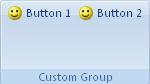 Figure 1: Controls grouped horizontallyThis layout is specified using the following XML fragment:<box id="box" boxStyle="horizontal">  <button id="button1" label="Button 1" imageMso="HappyFace" />  <button id="button2" label="Button 2" imageMso="HappyFace" /></box>This is contrasted to the default vertical layout that is used if the box element is not specified.The following table summarizes the elements that are parents of this element.The following table summarizes the child elements of this element.The following table summarizes the attributes of this element.The following XML schema fragment defines the contents of this element:<xsd:complexType name="CT_Box">   <xsd:group ref="EG_Controls" minOccurs="0" maxOccurs="1000"/>   <xsd:attributeGroup ref="AG_IDCustom"/>   <xsd:attributeGroup ref="AG_Visible"/>   <xsd:attributeGroup ref="AG_PositionAttributes"/>   <xsd:attribute name="boxStyle" type="ST_BoxStyle" use="optional"/></xsd:complexType>button (Button)This element specifies a standard push-button control that performs an action when clicked.For example, consider a button control, as follows: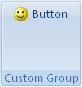 Figure 2: A button controlThis is specified using the following XML fragment:<button id="button" label="Button" imageMso="HappyFace" />The following table summarizes the elements that are parents of this element.The following table summarizes the attributes of this element.The following XML schema fragment defines the contents of this element:<xsd:complexType name="CT_Button">   <xsd:complexContent>   <xsd:extension base="CT_ButtonRegular">   <xsd:attributeGroup ref="AG_SizeAttributes"/>   </xsd:extension>   </xsd:complexContent></xsd:complexType>button (Unsized Button)This element specifies a push-button that, because of its location, cannot have its size changed. The size attribute is not present. This element otherwise behaves like the regular button element, as specified in section 2.2.2.The following table summarizes the elements that are parents of this element.The following table summarizes the attributes of this element.The following XML schema fragment defines the contents of this element:<xsd:complexType name="CT_ButtonRegular">   <xsd:complexContent>   <xsd:extension base="CT_Control">   <xsd:attributeGroup ref="AG_Action"/>   <xsd:attributeGroup ref="AG_Enabled"/>   <xsd:attributeGroup ref="AG_Description"/>   <xsd:attributeGroup ref="AG_Image"/>   </xsd:extension>   </xsd:complexContent></xsd:complexType>button (Button Inside of a Split Button)This element specifies a push-button that is a child of a split button control. The visible and getVisible attributes are not present because the visibility is controlled by the split button. This element otherwise behaves in the same way as the unsized button element, as specified in section 2.2.3.The following table summarizes the elements that are parents of this element.The following table summarizes the attributes of this element.The following XML schema fragment defines the contents of this element:<xsd:complexType name="CT_VisibleButton">   <xsd:complexContent>   <xsd:restriction base="CT_ButtonRegular">   <xsd:attribute name="visible" use="prohibited"/>   <xsd:attribute name="getVisible" use="prohibited"/>   </xsd:restriction>   </xsd:complexContent></xsd:complexType>buttonGroup (Button Grouping Container)This element specifies a grouping container that groups controls together visually. The child controls are laid out horizontally. For example, consider a group of buttons, as follows: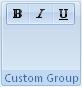 Figure 3: A group of buttonsThis is specified using the following XML fragment:<buttonGroup id="buttonGroup">  <button id="button1" imageMso="Bold" />  <button id="button2" imageMso="Italic" />  <button id="button3" imageMso="Underline" /></buttonGroup>The following table summarizes the elements that are parents of this element.The following table summarizes the child elements of this element.The following table summarizes the attributes of this element.The following XML schema fragment defines the contents of this element:<xsd:complexType name="CT_ButtonGroup">   <xsd:sequence>   <xsd:choice minOccurs="0" maxOccurs="1000">   <xsd:element name="control" type="CT_ControlCloneRegular"/>   <xsd:element name="button" type="CT_ButtonRegular"/>   <xsd:element name="toggleButton" type="CT_ToggleButtonRegular"/>   <xsd:element name="gallery" type="CT_GalleryRegular"/>   <xsd:element name="menu" type="CT_MenuRegular"/>   <xsd:element name="dynamicMenu" type="CT_DynamicMenuRegular"/>   <xsd:element name="splitButton" type="CT_SplitButtonRegular"/>   </xsd:choice>   </xsd:sequence>   <xsd:attributeGroup ref="AG_IDCustom"/>   <xsd:attributeGroup ref="AG_Visible"/>   <xsd:attributeGroup ref="AG_PositionAttributes"/></xsd:complexType>checkBox (Check Box)This element specifies a standard checkbox control. For example, consider a checkbox control, as follows: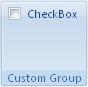 Figure 4: A checkbox controlThis is specified using the following XML fragment:<checkBox id="checkBox" label="CheckBox" />The following table summarizes the elements that are parents of this element.The following table summarizes the attributes of this element.The following XML schema fragment defines the contents of this element:<xsd:complexType name="CT_CheckBox">   <xsd:complexContent>   <xsd:restriction base="CT_ToggleButtonRegular">   <xsd:attribute name="image" use="prohibited"/>   <xsd:attribute name="imageMso" use="prohibited"/>   <xsd:attribute name="getImage" use="prohibited"/>   <xsd:attribute name="showImage" use="prohibited"/>   <xsd:attribute name="getShowImage" use="prohibited"/>   <xsd:attribute name="showLabel" use="prohibited"/>   <xsd:attribute name="getShowLabel" use="prohibited"/>   </xsd:restriction>   </xsd:complexContent></xsd:complexType>comboBox (Combo Box)This element specifies a standard combo box control that allows a user to input a text string or select one from a list.For example, consider a combo box control, as follows: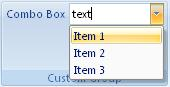 Figure 5: A combo box controlThis is specified using the following XML fragment:<comboBox id="comboBox" label="Combo Box">  <item id="item1" label="Item 1" />  <item id="item2" label="Item 2" />  <item id="item3" label="Item 3" /></comboBox>The following table summarizes the elements that are parents of this element.The following table summarizes the child elements of this element.The following table summarizes the attributes of this element.The following XML schema fragment defines the contents of this element:<xsd:complexType name="CT_ComboBox">   <xsd:complexContent>   <xsd:extension base="CT_EditBox">   <xsd:sequence>   <xsd:element name="item" type="CT_Item" minOccurs="0" maxOccurs="1000"/>   </xsd:sequence>   <xsd:attributeGroup ref="AG_DropDownAttributes"/>   <xsd:attributeGroup ref="AG_DynamicContentAttributes"/>   </xsd:extension>   </xsd:complexContent></xsd:complexType>command (Repurposed Command)This element specifies that a particular built-in command in the application is to be repurposed. The enabled and getEnabled attributes can be specified to disable a command.The onAction attribute allows the functionality of a command to be repurposed to run a callback function. Only commands that execute simple actions (for example, commands represented as button controls) can be repurposed using onAction.For example, consider the following XML fragment:<commands>  <command idMso="Bold" enabled="false" />  <command idMso="Paste" onAction="MyPasteFunction" /></commands>In this example, the Bold command is permanently disabled and that the callback function MyPasteFunction is called when the Paste command is invoked.The following table summarizes the elements that are parents of this element.The following table summarizes the attributes of this element.The following XML schema fragment defines the contents of this element:<xsd:complexType name="CT_Command" mixed="false">   <xsd:attributeGroup ref="AG_Action"/>   <xsd:attributeGroup ref="AG_Enabled"/>   <xsd:attributeGroup ref="AG_IDMso"/></xsd:complexType>commands (List of Repurposed Commands)This element specifies a list of repurposed commands. This element SHOULD NOT be specified if the containing Custom UI XML document is a Quick Access Toolbar Customizations part.The following table summarizes the elements that are parents of this element.The following table summarizes the child elements of this element.The following XML schema fragment defines the contents of this element:<xsd:complexType name="CT_Commands">   <xsd:sequence>   <xsd:element name="command" type="CT_Command" minOccurs="1" maxOccurs="5000"/>   </xsd:sequence></xsd:complexType>contextualTabs (List of Contextual Tab Sets)This element specifies a list of contextual tab sets. This element SHOULD NOT be specified if the containing Custom UI XML document is a Quick Access Toolbar Customizations part.The following table summarizes the elements that are parents of this element.The following table summarizes the child elements of this element.The following XML schema fragment defines the contents of this element:<xsd:complexType name="CT_ContextualTabs">   <xsd:sequence>   <xsd:element name="tabSet" type="CT_TabSet" minOccurs="1" maxOccurs="100"/>   </xsd:sequence></xsd:complexType>control (Unsized Control Clone)This element specifies a clone of a control that, because of its location, cannot have its size changed. The size attribute is not present. The element otherwise behaves like the regular control element, as specified in section 2.2.12.The following table summarizes the elements that are parents of this element.The following table summarizes the attributes of this element.The following XML schema fragment defines the contents of this element:<xsd:complexType name="CT_ControlCloneRegular">   <xsd:complexContent>   <xsd:restriction base="CT_Control">   <xsd:attribute name="id" use="prohibited"/>   </xsd:restriction>   </xsd:complexContent></xsd:complexType>control (Control Clone)This element specifies a clone of an existing control. Built-in controls can be cloned using the idMso attribute. Custom controls cannot be cloned. Custom controls cannot be created using the control element.When an existing control is cloned, its non-location-specific properties, such as the icon and label, are copied to the clone. Location-specific properties, such as the size and visibility of the control, are not copied. These properties can be set by specifying additional attributes on the control element.For example, consider the following XML fragment:<control idMso="Paste" size="large" />This results in a large copy of the Paste control, as follows: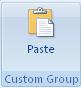 Figure 6: A Paste controlThe following table summarizes the elements that are parents of this element.The following table summarizes the attributes of this element.The following XML schema fragment defines the contents of this element:<xsd:complexType name="CT_ControlClone">   <xsd:complexContent>   <xsd:restriction base="CT_Button">   <xsd:attribute name="id" use="prohibited"/>   <xsd:attribute name="onAction" use="prohibited"/>   </xsd:restriction>   </xsd:complexContent></xsd:complexType>control (Quick Access Toolbar Control Clone)This element specifies a clone of an existing control. It is specific to control clones on the quick access toolbar, but otherwise behaves the same way as the regular control element, as specified in section 2.2.12.The following table summarizes the elements that are parents of this element.The following table summarizes the attributes of this element.The following XML schema fragment defines the contents of this element:<xsd:complexType name="CT_ControlCloneQat">   <xsd:complexContent>   <xsd:extension base="CT_ControlBase">   <xsd:attribute name="id" type="ST_ID" use="optional"/>   <xsd:attribute name="idQ" type="ST_QID" use="optional"/>   <xsd:attributeGroup ref="AG_IDMso"/>   <xsd:attributeGroup ref="AG_Description"/>   <xsd:attributeGroup ref="AG_SizeAttributes"/>   </xsd:extension>   </xsd:complexContent></xsd:complexType>customUI (Custom UI Document Root)This element specifies the root tag in a Custom UI XML document.The following table summarizes the child elements of this element.The following table summarizes the attributes of this element.The following XML schema fragment defines the contents of this element:<xsd:complexType name="CT_CustomUI">   <xsd:sequence>   <xsd:element name="commands" type="CT_Commands" minOccurs="0" maxOccurs="1"/>   <xsd:element name="ribbon" type="CT_Ribbon" minOccurs="0" maxOccurs="1"/>   </xsd:sequence>   <xsd:attribute name="onLoad" type="ST_Delegate" use="optional"/>   <xsd:attribute name="loadImage" type="ST_Delegate" use="optional"/></xsd:complexType>dialogBoxLauncher (Dialog Box Launcher)This element specifies a button that is the dialog box launcher control for a ribbon group.For example, consider a dialog box launcher control, as follows: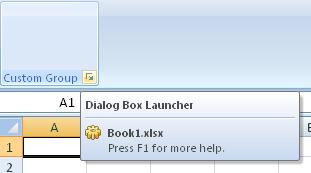 Figure 7: A dialog box launcher controlThis is specified using the following XML fragment:<group id="customGroup" label="Custom Group">  <dialogBoxLauncher>    <button id="button" screentip="Dialog Box Launcher" />  </dialogBoxLauncher></group>The following table summarizes the elements that are parents of this element.The following table summarizes the child elements of this element.The following XML schema fragment defines the contents of this element:<xsd:complexType name="CT_DialogLauncher">   <xsd:sequence>   <xsd:element name="button" type="CT_ButtonRegular" minOccurs="1" maxOccurs="1"/>   </xsd:sequence></xsd:complexType>documentControls (List of Document-Specific Quick Access Toolbar Controls)This element specifies the list of controls on the quick access toolbar which are specific to the containing file. For example, consider a set of controls on the document-specific quick access toolbar, as follows: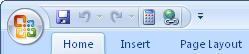 Figure 8: A set of controls on the document-specific quick access toolbarThis is specified using the following XML fragment:<documentControls>  <control idMso="CalculateNow" />  <control idMso="HyperlinkInsert" /></documentControls>The following table summarizes the elements that are parents of this element.The following table summarizes the child elements of this element.The following XML schema fragment defines the contents of this element:<xsd:complexType name="CT_QatItems">   <xsd:sequence>   <xsd:choice minOccurs="0" maxOccurs="1000">   <xsd:element name="control" type="CT_ControlCloneQat"/>   <xsd:element name="button" type="CT_ButtonRegular"/>   <xsd:element name="separator" type="CT_Separator"/>   </xsd:choice>   </xsd:sequence></xsd:complexType>dropDown (Drop-down Control)This element specifies a drop-down control that allows users to make a selection from a list of options. A drop-down control can optionally have buttons after its selection items.For example, consider a drop-down control, as follows: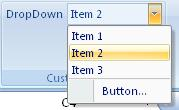 Figure 9: A drop-down controlThis is specified using the following XML fragment:<dropDown id="dropDown" label="DropDown">  <item id="item1" label="Item 1" />  <item id="item2" label="Item 2" />  <item id="item3" label="Item 3" />  <button id="button" label="Button..." /></dropDown>The following table summarizes the elements that are parents of this element.The following table summarizes the child elements of this element.The following table summarizes the attributes of this element.The following XML schema fragment defines the contents of this element:<xsd:complexType name="CT_DropDownRegular">   <xsd:complexContent>   <xsd:extension base="CT_Control">   <xsd:sequence>   <xsd:element name="item" type="CT_Item" minOccurs="0" maxOccurs="1000"/>   <xsd:element name="button" type="CT_ButtonRegular" minOccurs="0" maxOccurs="16"/>   </xsd:sequence>   <xsd:attributeGroup ref="AG_Action"/>   <xsd:attributeGroup ref="AG_Enabled"/>   <xsd:attributeGroup ref="AG_Image"/>   <xsd:attributeGroup ref="AG_DropDownAttributes"/>   <xsd:attribute name="getSelectedItemID" type="ST_Delegate" use="optional"/>   <xsd:attribute name="getSelectedItemIndex" type="ST_Delegate" use="optional"/>   <xsd:attribute name="showItemLabel" type="xsd:boolean" use="optional"/>   </xsd:extension>   </xsd:complexContent></xsd:complexType>dynamicMenu (Unsized Dynamic Menu)This element specifies a dynamic menu control that, because of its location, cannot have its anchor size changed. The size attribute is not present. It otherwise behaves identically to the regular dynamicMenu element, as specified in section 2.2.19.The following table summarizes the elements that are parents of this element.The following table summarizes the attributes of this element.The following XML schema fragment defines the contents of this element:<xsd:complexType name="CT_DynamicMenuRegular">   <xsd:complexContent>   <xsd:extension base="CT_ControlBase">   <xsd:attributeGroup ref="AG_Description"/>   <xsd:attributeGroup ref="AG_IDAttributes"/>   <xsd:attributeGroup ref="AG_GetContentAttributes"/>   <xsd:attributeGroup ref="AG_DynamicContentAttributes"/>   </xsd:extension>   </xsd:complexContent></xsd:complexType>dynamicMenu (Dynamic Menu)This element specifies a dynamic menu control that populates its contents dynamically. For example, consider a dynamic menu control, as follows: 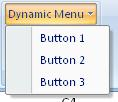 Figure 10: A dynamic menu controlThis is specified using the following XML fragment:<dynamicMenu id="dynamic" label="Dynamic Menu" getContent="GetMenuContent" />The GetMenuContent callback function is called when the menu is dropped, and in this case would return a string with the following XML:<menu xmlns="http://schemas.microsoft.com/office/2006/01/customui">  <button id="button1" label="Button 1" />  <button id="button2" label="Button 2" />  <button id="button3" label="Button 3" /></menu>The following table summarizes the elements that are parents of this element.The following table summarizes the attributes of this element.The following XML schema fragment defines the contents of this element:<xsd:complexType name="CT_DynamicMenu">   <xsd:complexContent>   <xsd:extension base="CT_DynamicMenuRegular">   <xsd:attributeGroup ref="AG_SizeAttributes"/>   </xsd:extension>   </xsd:complexContent></xsd:complexType>editBox (Edit Box)This element specifies an edit box control that allows a user to enter a string of text.For example, consider an edit box control, as follows: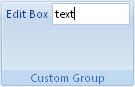 Figure 11: An edit box controlThis is specified using the following XML fragment:<editBox id="editBox" label="Edit Box" />The following table summarizes the elements that are parents of this element.The following table summarizes the attributes of this element.The following XML schema fragment defines the contents of this element:<xsd:complexType name="CT_EditBox">   <xsd:complexContent>   <xsd:extension base="CT_Control">   <xsd:attributeGroup ref="AG_Enabled"/>   <xsd:attributeGroup ref="AG_Image"/>   <xsd:attribute name="maxLength" type="ST_StringLength" use="optional"/>   <xsd:attribute name="getText" type="ST_Delegate" use="optional"/>   <xsd:attribute name="onChange" type="ST_Delegate" use="optional"/>   <xsd:attribute name="sizeString" type="ST_String" use="optional"/>   </xsd:extension>   </xsd:complexContent></xsd:complexType>gallery (Gallery)This element specifies a gallery control, which displays a drop-down grid of items that the user can select from. A gallery can optionally have buttons following its selection items.For example, consider a gallery control that shows a selection of pictures, as follows: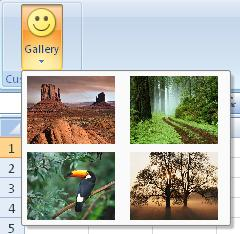 Figure 12: A gallery controlThis is specified using the following XML fragment:<gallery id="gallery" label="Gallery" itemWidth="88" itemHeight="68"          size="large" imageMso="HappyFace" >  <item id="item1" image="Desert" />  <item id="item2" image="Forest" />  <item id="item3" image="Toucan" />  <item id="item4" image="Tree" /></gallery>The following table summarizes the elements that are parents of this element.The following table summarizes the child elements of this element.The following table summarizes the attributes of this element.The following XML schema fragment defines the contents of this element:<xsd:complexType name="CT_Gallery">   <xsd:complexContent>   <xsd:extension base="CT_GalleryRegular">   <xsd:attributeGroup ref="AG_SizeAttributes"/>   </xsd:extension>   </xsd:complexContent></xsd:complexType>gallery (Unsized Gallery)This element specifies a gallery which, because of its location, cannot have its size changed. The size attribute is not present. It otherwise behaves identically to the regular gallery element, as specified in section 2.2.21.The following table summarizes the elements that are parents of this element.The following table summarizes the child elements of this element.The following table summarizes the attributes of this element.The following XML schema fragment defines the contents of this element:<xsd:complexType name="CT_GalleryRegular">   <xsd:complexContent>   <xsd:extension base="CT_DropDownRegular">   <xsd:attributeGroup ref="AG_Description"/>   <xsd:attributeGroup ref="AG_DynamicContentAttributes"/>   <xsd:attribute name="columns" type="ST_GalleryRowColumnCount" use="optional"/>   <xsd:attribute name="rows" type="ST_GalleryRowColumnCount" use="optional"/>   <xsd:attribute name="itemWidth" type="ST_GalleryItemWidthHeight" use="optional"/>   <xsd:attribute name="itemHeight" type="ST_GalleryItemWidthHeight" use="optional"/>   <xsd:attribute name="getItemWidth" type="ST_Delegate" use="optional"/>   <xsd:attribute name="getItemHeight" type="ST_Delegate" use="optional"/>   <xsd:attribute name="showItemLabel" type="xsd:boolean" use="optional"/>   </xsd:extension>   </xsd:complexContent></xsd:complexType>group (Group)This element specifies a grouping of controls on a ribbon tab. All controls displayed in a ribbon tab MUST be contained within a group. For example, consider a group with a single button, as follows:Figure 13: A group with a single buttonThis is specified using the following XML fragment:<group id="group" label="Custom Group">  <button id="button" label="Button" imageMso="HappyFace" /></group>The following table summarizes the elements that are parents of this element.The following table summarizes the child elements of this element.The following table summarizes the attributes of this element.The following XML schema fragment defines the contents of this element:<xsd:complexType name="CT_Group">   <xsd:sequence>   <xsd:sequence>   <xsd:choice minOccurs="0" maxOccurs="1000">   <xsd:group ref="EG_Controls"/>   <xsd:element name="separator" type="CT_Separator"/>   </xsd:choice>   </xsd:sequence>   <xsd:element name="dialogBoxLauncher" type="CT_DialogLauncher" minOccurs="0"            maxOccurs="1"/>   </xsd:sequence>   <xsd:attributeGroup ref="AG_IDAttributes"/>   <xsd:attributeGroup ref="AG_Label"/>   <xsd:attributeGroup ref="AG_Image"/>   <xsd:attributeGroup ref="AG_PositionAttributes"/>   <xsd:attributeGroup ref="AG_Screentip"/>   <xsd:attributeGroup ref="AG_Visible"/>   <xsd:attributeGroup ref="AG_Keytip"/></xsd:complexType>item (Selection Item)This element specifies an item in a selection-type control. For example, consider a drop-down control with three selection items, as follows:Figure 14: A drop-down control with selection itemsThis is specified using the following XML fragment:<dropDown id="dropDown" label="DropDown">  <item id="item1" label="Item 1" />  <item id="item2" label="Item 2" />  <item id="item3" label="Item 3" />  <button id="button" label="Button..." /></dropDown>The following table summarizes the elements that are parents of this element.The following table summarizes the attributes of this element.The following XML schema fragment defines the contents of this element:<xsd:complexType name="CT_Item">   <xsd:attribute name="id" type="ST_UniqueID" use="optional"/>   <xsd:attribute name="label" type="ST_String" use="optional"/>   <xsd:attribute name="image" type="ST_Uri" use="optional"/>   <xsd:attribute name="imageMso" type="ST_ID" use="optional"/>   <xsd:attribute name="screentip" type="ST_String" use="optional"/>   <xsd:attribute name="supertip" type="ST_String" use="optional"/></xsd:complexType>labelControl (Text Label)This element specifies a control that displays a simple string of text.For example, consider a label control, as follows: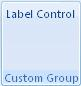 Figure 15: A label controlThis is specified using the following XML fragment:<labelControl id="label" label="Label Control" />The following table summarizes the elements that are parents of this element.The following table summarizes the attributes of this element.The following XML schema fragment defines the contents of this element:<xsd:complexType name="CT_LabelControl">   <xsd:complexContent>   <xsd:restriction base="CT_Control">   <xsd:attribute name="image" use="prohibited"/>   <xsd:attribute name="imageMso" use="prohibited"/>   <xsd:attribute name="getImage" use="prohibited"/>   <xsd:attribute name="keytip" use="prohibited"/>   <xsd:attribute name="getKeytip" use="prohibited"/>   <xsd:attribute name="showImage" use="prohibited"/>   <xsd:attribute name="getShowImage" use="prohibited"/>   </xsd:restriction>   </xsd:complexContent></xsd:complexType>menu (Unsized Menu)This element specifies a menu control that, because of its location, cannot have its size changed. The size attribute is not present. It otherwise behaves identically to the regular menu element, as specified in section 2.2.28.The following table summarizes the elements that are parents of this element.The following table summarizes the child elements of this element.The following table summarizes the attributes of this element.The following XML schema fragment defines the contents of this element:<xsd:complexType name="CT_MenuRegular">   <xsd:complexContent>   <xsd:extension base="CT_ControlBase">   <xsd:sequence>   <xsd:choice minOccurs="0" maxOccurs="1000">   <xsd:group ref="EG_MenuControlsBase"/>   <xsd:group ref="EG_MenuOrSplitButtonRegular"/>   </xsd:choice>   </xsd:sequence>   <xsd:attribute name="itemSize" type="ST_ItemSize" use="optional"/>   <xsd:attributeGroup ref="AG_Description"/>   <xsd:attributeGroup ref="AG_IDAttributes"/>   </xsd:extension>   </xsd:complexContent></xsd:complexType>menu (Menu with Title)This element specifies a menu control that, because of its location, can optionally include a title string via the title or getTitle attributes. It otherwise behaves identically to the regular menu element, as specified in section 2.2.28.For example, consider a menu control with a title, as follows: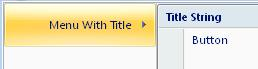 Figure 16: A menu control with titleThis is specified with the following XML fragment:<menu id="menu" label="Menu With Title" title="Title String">  <button id="button" label="Button" /></menu>The following table summarizes the elements that are parents of this element.The following table summarizes the child elements of this element.The following table summarizes the attributes of this element.The following XML schema fragment defines the contents of this element:<xsd:complexType name="CT_MenuWithTitle">   <xsd:complexContent>   <xsd:extension base="CT_ControlBase">   <xsd:sequence>   <xsd:choice minOccurs="0" maxOccurs="1000">   <xsd:group ref="EG_MenuControlsBase"/>   <xsd:group ref="EG_MenuOrSplitButtonWithTitle"/>   </xsd:choice>   </xsd:sequence>   <xsd:attributeGroup ref="AG_IDAttributes"/>   <xsd:attribute name="itemSize" type="ST_ItemSize" use="optional"/>   <xsd:attributeGroup ref="AG_Title"/>   </xsd:extension>   </xsd:complexContent></xsd:complexType>menu (Menu)This element specifies a drop-menu control.For example, consider a menu control, as follows: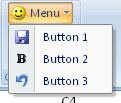 Figure 17: A menu controlThis is specified using the following XML fragment:<menu id="menu" label="Menu" imageMso="HappyFace" >  <button id="button1" label="Button 1" imageMso="FileSave" />  <button id="button2" label="Button 2" imageMso="Bold" />  <button id="button3" label="Button 3" imageMso="Undo" /></menu>The following table summarizes the elements that are parents of this element.The following table summarizes the child elements of this element.The following table summarizes the attributes of this element.The following XML schema fragment defines the contents of this element:<xsd:complexType name="CT_Menu">   <xsd:complexContent>   <xsd:extension base="CT_MenuRegular">   <xsd:attributeGroup ref="AG_SizeAttributes"/>   <xsd:attribute name="itemSize" type="ST_ItemSize" use="optional"/>   </xsd:extension>   </xsd:complexContent></xsd:complexType>menu (Dynamic Menu Root XML Element)This element specifies the root tag of the XML string returned by a dynamic menu control.For example, consider a dynamic menu control, as follows: Figure 18: A dynamic menu controlThis is specified using the following XML fragment:<dynamicMenu id="dynamic" label="Dynamic Menu" getContent="GetMenuContent" />The GetMenuContent callback function is called when the menu is dropped, and in this case returns a string with the following XML:<menu xmlns="http://schemas.microsoft.com/office/2006/01/customui">  <button id="button1" label="Button 1" />  <button id="button2" label="Button 2" />  <button id="button3" label="Button 3" /></menu>The following table summarizes the child elements of this element.The following table summarizes the attributes of this element.The following XML schema fragment defines the contents of this element:<xsd:complexType name="CT_MenuRoot">   <xsd:sequence>   <xsd:choice minOccurs="0" maxOccurs="1000">   <xsd:group ref="EG_MenuControlsBase"/>   <xsd:group ref="EG_MenuOrSplitButtonRegular"/>   </xsd:choice>   </xsd:sequence>   <xsd:attributeGroup ref="AG_Title"/>   <xsd:attribute name="itemSize" type="ST_ItemSize" use="optional"/></xsd:complexType>menuSeparator (Menu Separator)This element specifies a horizontal separator line in a menu control.  Menu separators can optionally have title strings, which SHOULD display as headers in the menu.For example, consider a menu with a separator in between two of its items, as follows: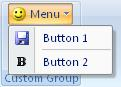 Figure 19: Menu control with separatorThis is specified using the following XML fragment:<menu id="menu" label="Menu" imageMso="HappyFace" >  <button id="button1" label="Button 1" imageMso="FileSave" />  <menuSeparator id="separator" />  <button id="button2" label="Button 2" imageMso="Bold" /></menu>The following table summarizes the elements that are parents of this element.The following table summarizes the attributes of this element.The following XML schema fragment defines the contents of this element:<xsd:complexType name="CT_MenuSeparator">   <xsd:attributeGroup ref="AG_IDCustom"/>   <xsd:attributeGroup ref="AG_PositionAttributes"/>   <xsd:attributeGroup ref="AG_Title"/></xsd:complexType>officeMenu (Office Menu)This element specifies the Office Menu of the application. It is used to reference the built-in Office Menu. This element SHOULD NOT be specified if the containing Custom UI XML document is a Quick Access Toolbar Customizations part.For example, consider the following XML fragment:<officeMenu>  <control idMso="FileSave" visible="false" /></officeMenu>This XML fragment specifies that the command with an identifier of "FileSave" on the Office Menu is hidden.The following table summarizes the elements that are parents of this element.The following table summarizes the child elements of this element.The following XML schema fragment defines the contents of this element:<xsd:complexType name="CT_OfficeMenu">   <xsd:sequence>   <xsd:choice minOccurs="0" maxOccurs="1000">   <xsd:group ref="EG_MenuControlsBase"/>   <xsd:group ref="EG_MenuOrSplitButtonWithTitle"/>   </xsd:choice>   </xsd:sequence></xsd:complexType>qat (Quick Access Toolbar)This element specifies the quick access toolbar. If the containing Custom UI file is a Ribbon Extensibility part the qat element cannot be used unless the startFromScratch attribute on the ribbon element is set to "true". In this case only the sharedControls child element SHOULD be used.  If the containing Custom UI file is a Quick Access Toolbar Customizations part, the documentControls child element SHOULD be used.For example, consider the following controls on the document-specific quick access toolbar:Figure 20: Controls on the quick access toolbarThis is specified using the following XML fragment:<qat>  <documentControls>    <control idMso="CalculateNow" />    <control idMso="HyperlinkInsert" />  </documentControls></qat>The following table summarizes the elements that are parents of this element.The following table summarizes the child elements of this element.The following XML schema fragment defines the contents of this element:<xsd:complexType name="CT_Qat">   <xsd:sequence>   <xsd:element name="sharedControls" type="CT_QatItems" minOccurs="0"/>   <xsd:element name="documentControls" type="CT_QatItems" minOccurs="0"/>   </xsd:sequence></xsd:complexType>ribbon (Ribbon)This element is used to reference the Ribbon of the application and its contents.The following table summarizes the elements that are parents of this element.The following table summarizes the child elements of this element.The following table summarizes the attributes of this element.The following XML schema fragment defines the contents of this element:<xsd:complexType name="CT_Ribbon">   <xsd:all>   <xsd:element name="officeMenu" type="CT_OfficeMenu" minOccurs="0" maxOccurs="1"/>   <xsd:element name="qat" type="CT_Qat" minOccurs="0" maxOccurs="1">   <xsd:unique name="qatControls">   <xsd:selector xpath="*/*"/>   <xsd:field xpath="@id"/>   </xsd:unique>   </xsd:element>   <xsd:element name="tabs" type="CT_Tabs" minOccurs="0" maxOccurs="1"/>   <xsd:element name="contextualTabs" type="CT_ContextualTabs" minOccurs="0" maxOccurs="1"/>   </xsd:all>   <xsd:attribute name="startFromScratch" type="xsd:boolean" use="optional"/></xsd:complexType>separator (Separator)This element specifies a vertical separator line between two sets of controls, either in the Quick Access Toolbar or within group elements.For example, consider a vertical separator control between two buttons, as follows: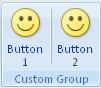 Figure 21: A vertical separator controlThis is specified using the following XML fragment:<button id="button1" label="Button 1" imageMso="HappyFace" size="large" /><separator id="separator" /><button id="button2" label="Button 2" imageMso="HappyFace" size="large" />The following table summarizes the elements that are parents of this element.The following table summarizes the attributes of this element.The following XML schema fragment defines the contents of this element:<xsd:complexType name="CT_Separator">   <xsd:attributeGroup ref="AG_IDCustom"/>   <xsd:attributeGroup ref="AG_Visible"/>   <xsd:attributeGroup ref="AG_PositionAttributes"/></xsd:complexType>sharedControls (List of Shared Quick Access Toolbar Controls)This element specifies the section of the quick access toolbar that is shared among all documents. This element SHOULD NOT be specified if the containing Custom UI XML document is a Quick Access Toolbar Customizations part. If the containing Custom UI XML document is a Ribbon Extensibility part, this element can be used if the startFromScratch attribute is set to "true" on the ribbon element.For example, consider a Ribbon Extensibility XML document that adds the two buttons to the shared section of the quick access toolbar: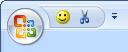 Figure 22: Shared controls on the quick access toolbarThis is specified using the following XML fragment:<qat> <sharedControls>  <button id="button1" imageMso="HappyFace" />  <button idMso="Cut" /> </sharedControls></qat>The following table summarizes the elements that are parents of this element.The following table summarizes the child elements of this element.The following XML schema fragment defines the contents of this element:<xsd:complexType name="CT_QatItems">   <xsd:sequence>   <xsd:choice minOccurs="0" maxOccurs="1000">   <xsd:element name="control" type="CT_ControlCloneQat"/>   <xsd:element name="button" type="CT_ButtonRegular"/>   <xsd:element name="separator" type="CT_Separator"/>   </xsd:choice>   </xsd:sequence></xsd:complexType>splitButton (Unsized Split Button)This element specifies a split button control that, because of its location, cannot have its size changed. The size attribute is not present. It otherwise behaves identically to the regular splitButton element, as specified in section 2.2.38.The following table summarizes the elements that are parents of this element.The following table summarizes the child elements of this element.The following table summarizes the attributes of this element.The following XML schema fragment defines the contents of this element:<xsd:complexType name="CT_SplitButtonRegular">   <xsd:complexContent>   <xsd:extension base="CT_SplitButtonRestricted">   <xsd:sequence minOccurs="0">   <xsd:choice minOccurs="0">   <xsd:element name="button" type="CT_VisibleButton"/>   <xsd:element name="toggleButton" type="CT_VisibleToggleButton"/>   </xsd:choice>   <xsd:element name="menu" type="CT_MenuRegular"/>   </xsd:sequence>   </xsd:extension>   </xsd:complexContent></xsd:complexType>splitButton (Split Button with Title)This element specifies a split button control that, because of its location, can optionally include a title string via the title or getTitle attributes. It otherwise behaves identically to the regular splitButton element, as specified in section 2.2.38.The following table summarizes the elements that are parents of this element.The following table summarizes the child elements of this element.The following table summarizes the attributes of this element.The following XML schema fragment defines the contents of this element:<xsd:complexType name="CT_SplitButtonWithTitle">   <xsd:complexContent>   <xsd:extension base="CT_SplitButtonRestricted">   <xsd:sequence minOccurs="0">   <xsd:choice minOccurs="0">   <xsd:element name="button" type="CT_VisibleButton"/>   <xsd:element name="toggleButton" type="CT_VisibleToggleButton"/>   </xsd:choice>   <xsd:element name="menu" type="CT_MenuWithTitle"/>   </xsd:sequence>   </xsd:extension>   </xsd:complexContent></xsd:complexType>splitButton (Split Button)This element specifies a split button control. A split button control is composed of either a button or a toggle button, and a drop-down menu. The icon and label shown on the split button come from the button or toggleButton child element.For example, consider a split button control, as follows: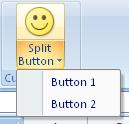 Figure 23: A split button controlThis is specified using the following XML fragment:<splitButton id="splitButton" size="large" > <button id="button" imageMso="HappyFace" label="Split Button" /> <menu id="menu">  <button id="button1" label="Button 1" />  <button id="button2" label="Button 2" /> </menu></splitButton>The following table summarizes the elements that are parents of this element.The following table summarizes the child elements of this element.The following table summarizes the attributes of this element.The following XML schema fragment defines the contents of this element:<xsd:complexType name="CT_SplitButton">   <xsd:complexContent>   <xsd:extension base="CT_SplitButtonRegular">   <xsd:attributeGroup ref="AG_SizeAttributes"/>   </xsd:extension>   </xsd:complexContent></xsd:complexType>tab (Tab)This element specifies a ribbon tab control.For example, consider the following XML fragment:<tab id="MyTab" label="My Custom Tab">  …</tab>This XML fragment specifies a custom tab with the label "My Custom Tab".The following table summarizes the elements that are parents of this element.The following table summarizes the child elements of this element.The following table summarizes the attributes of this element.The following XML schema fragment defines the contents of this element:<xsd:complexType name="CT_Tab">   <xsd:sequence>   <xsd:choice minOccurs="0" maxOccurs="100">   <xsd:element name="group" type="CT_Group"/>   </xsd:choice>   </xsd:sequence>   <xsd:attributeGroup ref="AG_IDAttributes"/>   <xsd:attributeGroup ref="AG_Label"/>   <xsd:attributeGroup ref="AG_PositionAttributes"/>   <xsd:attributeGroup ref="AG_Visible"/>   <xsd:attributeGroup ref="AG_Keytip"/></xsd:complexType>tabs (List of Tabs)This element specifies a list of ribbon tab controls. This element SHOULD NOT be specified if the containing Custom UI XML document is a Quick Access Toolbar Customizations part.The following table summarizes the elements that are parents of this element.The following table summarizes the child elements of this element.The following XML schema fragment defines the contents of this element:<xsd:complexType name="CT_Tabs">   <xsd:sequence>   <xsd:element name="tab" type="CT_Tab" minOccurs="1" maxOccurs="100"/>   </xsd:sequence></xsd:complexType>tabSet (Contextual Tab Set)This element specifies a contextual tab set control. As the id and idQ attributes are not present, this element can only be used to refer to existing built-in tab sets. This element cannot be used to create new contextual tab sets.For example, consider the following XML fragment:<tabSet idMso="TabSetPictureTools">  <tab id="tab" label="Custom Tab">    …  </tab></tabSet>This XML fragment is used to add a new custom tab to the tab set with an identifier of "TabSetPictureTools".The following table summarizes the elements that are parents of this element.The following table summarizes the child elements of this element.The following table summarizes the attributes of this element.The following XML schema fragment defines the contents of this element:<xsd:complexType name="CT_TabSet">   <xsd:sequence>   <xsd:element name="tab" type="CT_Tab" minOccurs="0" maxOccurs="50"/>   </xsd:sequence>   <xsd:attribute name="idMso" type="ST_ID" use="required"/>   <xsd:attributeGroup ref="AG_Visible"/></xsd:complexType>toggleButton (Unsized Toggle Button)This element specifies a toggle button control that, because of its location, cannot have its size changed. The size attribute is not present. It otherwise behaves identically to the regular toggleButton element, as specified in section 2.2.43.The following table summarizes the elements that are parents of this element.The following table summarizes the attributes of this element.The following XML schema fragment defines the contents of this element:<xsd:complexType name="CT_ToggleButtonRegular">   <xsd:complexContent>   <xsd:extension base="CT_ButtonRegular">   <xsd:attribute name="getPressed" type="ST_Delegate" use="optional"/>   </xsd:extension>   </xsd:complexContent></xsd:complexType>toggleButton (Toggle Button)This element specifies a toggle button control that can be toggled between the pressed and un-pressed states by the end-user.For example, consider a toggle button control, as follows: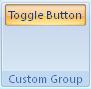 Figure 24: A toggle button controlThis is specified with the following XML fragment:<toggleButton id="toggleButton" label="Toggle Button" />The following table summarizes the elements that are parents of this element.The following table summarizes the attributes of this element.The following XML schema fragment defines the contents of this element:<xsd:complexType name="CT_ToggleButton">   <xsd:complexContent>   <xsd:extension base="CT_ToggleButtonRegular">   <xsd:attributeGroup ref="AG_SizeAttributes"/>   </xsd:extension>   </xsd:complexContent></xsd:complexType>toggleButton (Toggle Button Inside of a Split Button)This element specifies a toggle button control that is part of a split button control. The visible and getVisible attributes are not present because the visibility is controlled by the split button. This element otherwise behaves in the same way as the regular toggleButton element, as specified in section 2.2.43.The following table summarizes the elements that are parents of this element.The following table summarizes the attributes of this element.The following XML schema fragment defines the contents of this element:<xsd:complexType name="CT_VisibleToggleButton">   <xsd:complexContent>   <xsd:restriction base="CT_ToggleButtonRegular">   <xsd:attribute name="visible" use="prohibited"/>   <xsd:attribute name="getVisible" use="prohibited"/>   </xsd:restriction>   </xsd:complexContent></xsd:complexType>Simple TypesThis is the complete list of simple types in the http://schemas.microsoft.com/office/2006/01/customui namespace.ST_BoxStyle (Box Style)Specifies the layout style of a box control.This simple type's contents are a restriction of the XML schema string datatype.The following are possible enumeration values for this type:The following XML schema fragment defines the contents of this simple type:<xsd:simpleType name="ST_BoxStyle">   <xsd:restriction base="xsd:string">   <xsd:enumeration value="horizontal"/>   <xsd:enumeration value="vertical"/>   </xsd:restriction></xsd:simpleType>ST_Delegate (Callback Function Name)Specifies the name of a callback function. The format of this string is application-defined and SHOULD be ignored if not understood.Examples of this simple type are macro scripts and add-in callback functions.This simple type's contents are a restriction of the XML schema string datatype.This simple type also specifies the following restrictions:This simple type's contents have a minimum length of 1 characters.This simple type's contents have a maximum length of 1024 characters.The following XML schema fragment defines the contents of this simple type:<xsd:simpleType name="ST_Delegate">   <xsd:restriction base="xsd:string">   <xsd:minLength value="1"/>   <xsd:maxLength value="1024"/>   </xsd:restriction></xsd:simpleType>ST_GalleryItemWidthHeight (Gallery Item Width or Height)Specifies the width or height of gallery items, in pixels.This simple type's contents are a restriction of the XML schema positiveInteger datatype.This simple type also specifies the following restrictions:This simple type has a minimum value of greater than or equal to 1.This simple type has a maximum value of less than or equal to 4096.The following XML schema fragment defines the contents of this simple type:<xsd:simpleType name="ST_GalleryItemWidthHeight">   <xsd:restriction base="xsd:positiveInteger">   <xsd:minInclusive value="1"/>   <xsd:maxInclusive value="4096"/>   </xsd:restriction></xsd:simpleType>ST_GalleryRowColumnCount (Gallery Row or Column Count)Specifies the count of rows or columns in a gallery control.This simple type's contents are a restriction of the XML schema positiveInteger datatype.This simple type also specifies the following restrictions:This simple type has a minimum value of greater than or equal to 1.This simple type has a maximum value of less than or equal to 1024.The following XML schema fragment defines the contents of this simple type:<xsd:simpleType name="ST_GalleryRowColumnCount">   <xsd:restriction base="xsd:positiveInteger">   <xsd:minInclusive value="1"/>   <xsd:maxInclusive value="1024"/>   </xsd:restriction></xsd:simpleType>ST_ID (Control ID)Specifies the identifier of a built-in control. The format of this string is defined by per application by the Custom UI Control identifier Tables, as specified in section 3.This simple type's contents are a restriction of the XML schema NCName datatype.This simple type also specifies the following restrictions:This simple type's contents have a minimum length of 1 character.This simple type's contents have a maximum length of 1024 characters.The following XML schema fragment defines the contents of this simple type:<xsd:simpleType name="ST_ID">   <xsd:restriction base="xsd:NCName">   <xsd:minLength value="1"/>   <xsd:maxLength value="1024"/>   </xsd:restriction></xsd:simpleType>ST_ItemSize (Menu Item Size)Specifies the size of the child controls in a menu control.This simple type's contents are a restriction of the XML schema string datatype.The following are possible enumeration values for this type:The following XML schema fragment defines the contents of this simple type:<xsd:simpleType name="ST_ItemSize">   <xsd:restriction base="xsd:string">   <xsd:enumeration value="normal"/>   <xsd:enumeration value="large"/>   </xsd:restriction></xsd:simpleType>ST_Keytip (Keytip)Specifies a KeyTip string.This simple type's contents are a restriction of the XML schema token datatype.This simple type also specifies the following restrictions:This simple type's contents have a minimum length of 1 character.This simple type's contents have a maximum length of 3 characters.The following XML schema fragment defines the contents of this simple type:<xsd:simpleType name="ST_Keytip">   <xsd:restriction base="xsd:token">   <xsd:minLength value="1"/>   <xsd:maxLength value="3"/>   <xsd:whiteSpace value="collapse"/>   </xsd:restriction></xsd:simpleType>ST_LongString (Long String)Specifies a string that can have an extended length.This simple type's contents are a restriction of the XML schema string datatype.This simple type also specifies the following restrictions:This simple type's contents have a minimum length of 1 character.This simple type's contents have a maximum length of 4096 characters.The following XML schema fragment defines the contents of this simple type:<xsd:simpleType name="ST_LongString">   <xsd:restriction base="xsd:string">   <xsd:minLength value="1"/>   <xsd:maxLength value="4096"/>   </xsd:restriction></xsd:simpleType>ST_QID (Qualified Control ID)Specifies a control identifier that is qualified by an XML namespace prefix. The prefix determines which namespace to which the control belongs.If the namespace is equal to the Custom UI namespace, the qualified identifier references the application's built-in control set.For example, consider the following XML fragment:<customUI xmlns="http://schemas.microsoft.com/office/2006/01/customui"  xmlns:mso="http://schemas.microsoft.com/office/2006/01/customui">  <ribbon>    <tabs>      <tab idQ="mso:TabHome" visible="false" />    </tabs>  </ribbon></customUI>In this example the mso namespace prefix is set to the Custom UI namespace, so names qualified with mso refer to built-in controls. Thus, the use of the idQ attribute on the tab element is equivalent to using the idMso attribute, as follows:<tab idMso="TabHome" visible="false" />If the prefix is set to any other value, qualified identifiers reference controls in a unique custom namespace. If multiple Custom UI documents refer to controls in the same namespace, they can share common containers.For example, consider the following XML fragment:<customUI   xmlns="http://schemas.microsoft.com/office/2006/01/customui"  xmlns:ex="http://www.example.com">  <ribbon>    <tabs>     <tab idQ="ex:OtherTab" label="Shared Tab">        <group id="MyGroup" label="My Group">          …        </group>      </tab>    </tabs>  </ribbon></customUI>In this case, ex is an XML namespace prefix for the namespace http://www.example.com. This XML fragment refers to a tab in that namespace with an identifier of "OtherTab". If that tab cannot be found, it is created. A new group belonging to this file is added to the tab.This simple type's contents are a restriction of the XML schema QName datatype.This simple type also specifies the following restrictions:This simple type's contents have a minimum length of 1 character.This simple type's contents have a maximum length of 1024 characters.The following XML schema fragment defines the contents of this simple type:<xsd:simpleType name="ST_QID">   <xsd:restriction base="xsd:QName">   <xsd:minLength value="1"/>   <xsd:maxLength value="1024"/>   </xsd:restriction></xsd:simpleType>ST_Size (Control Size)Specifies the size of a control.This simple type's contents are a restriction of the XML schema string datatype.The following are possible enumeration values for this type:The following XML schema fragment defines the contents of this simple type:<xsd:simpleType name="ST_Size">   <xsd:restriction base="xsd:string">   <xsd:enumeration value="normal"/>   <xsd:enumeration value="large"/>   </xsd:restriction></xsd:simpleType>ST_String (Short String)Specifies a string with a limited length.This simple type's contents are a restriction of the XML schema string datatype.This simple type also specifies the following restrictions:This simple type's contents have a minimum length of 1 character.This simple type's contents have a maximum length of 1024 characters.The following XML schema fragment defines the contents of this simple type:<xsd:simpleType name="ST_String">   <xsd:restriction base="xsd:string">   <xsd:minLength value="1"/>   <xsd:maxLength value="1024"/>   </xsd:restriction></xsd:simpleType>ST_StringLength (String Length)Specifies the length of a string, in characters.This simple type's contents are a restriction of the XML schema positiveInteger datatype.This simple type also specifies the following restrictions:This simple type has a minimum value of greater than or equal to 1.This simple type has a maximum value of less than or equal to 1024.The following XML schema fragment defines the contents of this simple type:<xsd:simpleType name="ST_StringLength">   <xsd:restriction base="xsd:positiveInteger">   <xsd:minInclusive value="1"/>   <xsd:maxInclusive value="1024"/>   </xsd:restriction></xsd:simpleType>ST_UniqueID (Custom Control ID)Specifies a custom control identifier.This simple type's contents are a restriction of the XML schema identifier datatype.This simple type also specifies the following restrictions:This simple type's contents have a minimum length of 1 character.This simple type's contents have a maximum length of 1024 characters.The following XML schema fragment defines the contents of this simple type:<xsd:simpleType name="ST_UniqueID">   <xsd:restriction base="xsd:identifier">   <xsd:minLength value="1"/>   <xsd:maxLength value="1024"/>   </xsd:restriction></xsd:simpleType>ST_Uri (Image Relationship ID)Specifies the relationship identifier of a part that is the target of a relationship from the containing Custom UI document.The target part is an image part type, as specified in [ECMA-376] Part 1 section 15.2.13.This simple type's contents are a restriction of the XML schema string datatype.This simple type also specifies the following restrictions:This simple type's contents have a minimum length of 1 characters.This simple type's contents have a maximum length of 1024 characters.The following XML schema fragment defines the contents of this simple type:<xsd:simpleType name="ST_Uri">   <xsd:restriction base="xsd:string">   <xsd:minLength value="1"/>   <xsd:maxLength value="1024"/>   </xsd:restriction></xsd:simpleType>Appendix A: Custom UI Control ID TablesidMso TablesWord 2007Excel 2007PowerPoint 2007imageMso TableAppendix B: Full XML Schemashttp://schemas.microsoft.com/office/2006/01/customui Schema<?xml version="1.0" ?><xsd:schema xmlns:xsd="http://www.w3.org/2001/XMLSchema" version="1.0"	targetNamespace="http://schemas.microsoft.com/office/2006/01/customui"	xmlns="http://schemas.microsoft.com/office/2006/01/customui" elementFormDefault="qualified" attributeFormDefault="unqualified">  <xsd:annotation>    <xsd:documentation>      ----------------------------------------------------------------------      Schema definition for Ribbon Extensibility      ----------------------------------------------------------------------    </xsd:documentation>  </xsd:annotation>  <xsd:annotation>    <xsd:documentation>      ----------------------------------------------------------------------      Attribute types      ----------------------------------------------------------------------    </xsd:documentation>  </xsd:annotation>  <xsd:simpleType name="ST_QID">    <xsd:annotation>      <xsd:documentation>        The qualified ID of a control.      </xsd:documentation>    </xsd:annotation>    <xsd:restriction base="xsd:QName">      <xsd:minLength value="1"/>      <xsd:maxLength value="1024"/>    </xsd:restriction>  </xsd:simpleType>  <xsd:simpleType name="ST_ID">    <xsd:annotation>      <xsd:documentation>        The custom ID of a control.      </xsd:documentation>    </xsd:annotation>    <xsd:restriction base="xsd:NCName">      <xsd:minLength value="1"/>      <xsd:maxLength value="1024"/>    </xsd:restriction>  </xsd:simpleType>  <xsd:simpleType name="ST_UniqueID">    <xsd:annotation>      <xsd:documentation>        A unique ID.      </xsd:documentation>    </xsd:annotation>    <xsd:restriction base="xsd:ID">      <xsd:minLength value="1"/>      <xsd:maxLength value="1024"/>    </xsd:restriction>  </xsd:simpleType>  <xsd:simpleType name="ST_Delegate">    <xsd:annotation>      <xsd:documentation>        A callback. Callbacks are used to provide status, update properties or perform actions.      </xsd:documentation>    </xsd:annotation>    <xsd:restriction base="xsd:string">      <xsd:minLength value="1"/>      <xsd:maxLength value="1024"/>    </xsd:restriction>  </xsd:simpleType>  <xsd:simpleType name="ST_StringLength">    <xsd:annotation>      <xsd:documentation>        A numeric argument for maximum string length in controls.        String length is limited to 1024 characters.      </xsd:documentation>    </xsd:annotation>    <xsd:restriction base="xsd:positiveInteger">      <xsd:minInclusive value="1"/>      <xsd:maxInclusive value="1024"/>    </xsd:restriction>  </xsd:simpleType>  <xsd:simpleType name="ST_GalleryRowColumnCount">    <xsd:annotation>      <xsd:documentation>        A numeric argument for the maximum number of rows or columns in galleries.      </xsd:documentation>    </xsd:annotation>    <xsd:restriction base="xsd:positiveInteger">      <xsd:minInclusive value="1"/>      <xsd:maxInclusive value="1024"/>    </xsd:restriction>  </xsd:simpleType>  <xsd:simpleType name="ST_GalleryItemWidthHeight">    <xsd:annotation>      <xsd:documentation>        A numeric argument for the maximum width or height of a gallery item.      </xsd:documentation>    </xsd:annotation>    <xsd:restriction base="xsd:positiveInteger">      <xsd:minInclusive value="1"/>      <xsd:maxInclusive value="4096"/>    </xsd:restriction>  </xsd:simpleType>  <xsd:simpleType name="ST_String">    <xsd:annotation>      <xsd:documentation>        A string argument.        String length is limited to 1024 characters.      </xsd:documentation>    </xsd:annotation>    <xsd:restriction base="xsd:string">      <xsd:minLength value="1"/>      <xsd:maxLength value="1024"/>    </xsd:restriction>  </xsd:simpleType>  <xsd:simpleType name="ST_LongString">    <xsd:annotation>      <xsd:documentation>        A long string argument.        String length is limited to 4096 characters.      </xsd:documentation>    </xsd:annotation>    <xsd:restriction base="xsd:string">      <xsd:minLength value="1"/>      <xsd:maxLength value="4096"/>    </xsd:restriction>  </xsd:simpleType>  <xsd:simpleType name="ST_Uri">    <xsd:annotation>      <xsd:documentation>        A string argument for a path to a file or a resource.        String length is limited to 1024 characters.      </xsd:documentation>    </xsd:annotation>    <xsd:restriction base="xsd:string">      <xsd:minLength value="1"/>      <xsd:maxLength value="1024"/>    </xsd:restriction>  </xsd:simpleType>  <xsd:simpleType name="ST_Size">    <xsd:annotation>      <xsd:documentation>        The size of a button. Values are "normal" or "large."      </xsd:documentation>    </xsd:annotation>    <xsd:restriction base="xsd:string">      <xsd:enumeration value="normal"/>      <xsd:enumeration value="large"/>    </xsd:restriction>  </xsd:simpleType>  <xsd:simpleType name="ST_ItemSize">    <xsd:annotation>      <xsd:documentation>        The size of items in a menu. Values are "normal" or "large."      </xsd:documentation>    </xsd:annotation>    <xsd:restriction base="xsd:string">      <xsd:enumeration value="normal"/>      <xsd:enumeration value="large"/>    </xsd:restriction>  </xsd:simpleType>  <xsd:simpleType name="ST_BoxStyle">    <xsd:annotation>      <xsd:documentation>        A box control. Values are "horizontal" or "vertical."      </xsd:documentation>    </xsd:annotation>    <xsd:restriction base="xsd:string">      <xsd:enumeration value="horizontal"/>      <xsd:enumeration value="vertical"/>    </xsd:restriction>  </xsd:simpleType>  <xsd:simpleType name="ST_Keytip">    <xsd:annotation>      <xsd:documentation>        A keytip. Value is 1-3 alphanumeric characters.      </xsd:documentation>    </xsd:annotation>    <xsd:restriction base="xsd:token">      <xsd:minLength value="1"/>      <xsd:maxLength value="3"/>      <xsd:whiteSpace value="collapse"/>    </xsd:restriction>  </xsd:simpleType>  <xsd:annotation>    <xsd:documentation>      ----------------------------------------------------------------------      Attributes      ----------------------------------------------------------------------    </xsd:documentation>  </xsd:annotation>  <xsd:attributeGroup name="AG_IDCustom">    <xsd:annotation>      <xsd:documentation>        Attributes for a custom control ID.      </xsd:documentation>    </xsd:annotation>    <xsd:attribute name="id" type="ST_UniqueID" use="optional">      <xsd:annotation>        <xsd:documentation>          The ID of a custom UI element. IDs must be unique.        </xsd:documentation>      </xsd:annotation>    </xsd:attribute>    <xsd:attribute name="idQ" type="ST_QID" use="optional">      <xsd:annotation>        <xsd:documentation>          A qualified control ID.  Qualified IDs allow different add-ins to modify the same custom group, tab, or menu.        </xsd:documentation>      </xsd:annotation>    </xsd:attribute>  </xsd:attributeGroup>  <xsd:attributeGroup name="AG_IDMso">    <xsd:annotation>      <xsd:documentation>        The ID of a built-in control.      </xsd:documentation>    </xsd:annotation>    <xsd:attribute name="idMso" type="ST_ID" use="optional">      <xsd:annotation>        <xsd:documentation>          The ID of a built-in control.        </xsd:documentation>      </xsd:annotation>    </xsd:attribute>  </xsd:attributeGroup>  <xsd:attributeGroup name="AG_Tag">    <xsd:annotation>      <xsd:documentation>        Custom data.      </xsd:documentation>    </xsd:annotation>    <xsd:attribute name="tag" type="ST_String" use="optional">      <xsd:annotation>        <xsd:documentation>          Custom data.        </xsd:documentation>      </xsd:annotation>    </xsd:attribute>  </xsd:attributeGroup>  <xsd:attributeGroup name="AG_Title">    <xsd:annotation>      <xsd:documentation>        The title of a menu.      </xsd:documentation>    </xsd:annotation>    <xsd:attribute name="title" type="ST_String" use="optional">      <xsd:annotation>        <xsd:documentation>          The title of a menu.        </xsd:documentation>      </xsd:annotation>    </xsd:attribute>    <xsd:attribute name="getTitle" type="ST_Delegate" use="optional">      <xsd:annotation>        <xsd:documentation>          Callback for the title of a menu.        </xsd:documentation>      </xsd:annotation>    </xsd:attribute>  </xsd:attributeGroup>  <xsd:attributeGroup name="AG_IDAttributes">    <xsd:annotation>      <xsd:documentation>        Attributes that specify control ID.        One of id, idMso, or idQ must be specified to identify a control.      </xsd:documentation>    </xsd:annotation>    <xsd:attributeGroup ref="AG_IDCustom"/>    <xsd:attributeGroup ref="AG_IDMso"/>    <xsd:attributeGroup ref="AG_Tag"/>  </xsd:attributeGroup>  <xsd:attributeGroup name="AG_Image">    <xsd:annotation>      <xsd:documentation>        The image or icon of a control.        Image attributes are mutually exclusive - only one of        "image", "imageMso", or "getImage" may be specified.      </xsd:documentation>    </xsd:annotation>    <xsd:attribute name="image" type="ST_Uri" use="optional">      <xsd:annotation>        <xsd:documentation>          A custom image or icon.        </xsd:documentation>      </xsd:annotation>    </xsd:attribute>    <xsd:attribute name="imageMso" type="ST_ID" use="optional">      <xsd:annotation>        <xsd:documentation>          The image of a built-in control.        </xsd:documentation>      </xsd:annotation>    </xsd:attribute>    <xsd:attribute name="getImage" type="ST_Delegate" use="optional">      <xsd:annotation>        <xsd:documentation>          Callback for a custom image.        </xsd:documentation>      </xsd:annotation>    </xsd:attribute>  </xsd:attributeGroup>  <xsd:attributeGroup name="AG_CommonAttributes">    <xsd:annotation>      <xsd:documentation>        Attributes that can be applied to all commands and controls.      </xsd:documentation>    </xsd:annotation>    <xsd:attributeGroup ref="AG_Enabled"/>  </xsd:attributeGroup>  <xsd:attributeGroup name="AG_PositionAttributes">    <xsd:annotation>      <xsd:documentation>        Attributes that set the position of an object relative to its siblings,        such as the position of a control within a group or position of a tab relative to other tabs.      </xsd:documentation>    </xsd:annotation>    <xsd:attribute name="insertAfterMso" type="ST_ID" use="optional">      <xsd:annotation>        <xsd:documentation>          The ID of built-in control to be inserted after.          Mutually exclusive with InsertBeforeMso, InsertAfterQ, InsertBeforeQ.        </xsd:documentation>      </xsd:annotation>    </xsd:attribute>    <xsd:attribute name="insertBeforeMso" type="ST_ID" use="optional">      <xsd:annotation>        <xsd:documentation>          The ID of built-in control to be inserted before.          Mutually exclusive with InsertAfterMso, InsertAfterQ, InsertBeforeQ.        </xsd:documentation>      </xsd:annotation>    </xsd:attribute>    <xsd:attribute name="insertAfterQ" type="ST_QID" use="optional" >      <xsd:annotation>        <xsd:documentation>          The ID of control to be inserted after.          Mutually exclusive with InsertAfterMso, InsertBeforeMso, InsertBeforeQ.        </xsd:documentation>      </xsd:annotation>    </xsd:attribute>    <xsd:attribute name="insertBeforeQ" type="ST_QID" use="optional" >      <xsd:annotation>        <xsd:documentation>          The ID of control to be inserted before.          Mutually exclusive with InsertAfterMso, InsertBeforeMso, InsertAfterQ.        </xsd:documentation>      </xsd:annotation>    </xsd:attribute>  </xsd:attributeGroup>  <xsd:attributeGroup name="AG_Enabled">    <xsd:annotation>      <xsd:documentation>        Attributes for a control's enabled state.      </xsd:documentation>    </xsd:annotation>    <xsd:attribute name="enabled" type="xsd:boolean" use="optional">      <xsd:annotation>        <xsd:documentation>          Whether the control is enabled.        </xsd:documentation>      </xsd:annotation>    </xsd:attribute>    <xsd:attribute name="getEnabled" type="ST_Delegate" use="optional">      <xsd:annotation>        <xsd:documentation>          Callback that returns true if the control is enabled.        </xsd:documentation>      </xsd:annotation>    </xsd:attribute>  </xsd:attributeGroup>  <xsd:attributeGroup name="AG_Visible">    <xsd:annotation>      <xsd:documentation>        Attributes for a control's visibility.      </xsd:documentation>    </xsd:annotation>    <xsd:attribute name="visible" type="xsd:boolean" use="optional">      <xsd:annotation>        <xsd:documentation>          Whether the control is visible.        </xsd:documentation>      </xsd:annotation>    </xsd:attribute>    <xsd:attribute name="getVisible" type="ST_Delegate" use="optional">      <xsd:annotation>        <xsd:documentation>          Callback that returns true if the control is visible.        </xsd:documentation>      </xsd:annotation>    </xsd:attribute>  </xsd:attributeGroup>  <xsd:attributeGroup name="AG_Label">    <xsd:annotation>      <xsd:documentation>        Attributes that set a control's label.      </xsd:documentation>    </xsd:annotation>    <xsd:attribute name="label" type="ST_String" use="optional">      <xsd:annotation>        <xsd:documentation>          Sets the label.        </xsd:documentation>      </xsd:annotation>    </xsd:attribute>    <xsd:attribute name="getLabel" type="ST_Delegate" use="optional">      <xsd:annotation>        <xsd:documentation>          Callback that sets the label.        </xsd:documentation>      </xsd:annotation>    </xsd:attribute>  </xsd:attributeGroup>  <xsd:attributeGroup name="AG_Keytip">    <xsd:annotation>      <xsd:documentation>        Attributes to set a control's keytip.      </xsd:documentation>    </xsd:annotation>    <xsd:attribute name="keytip" type="ST_Keytip" use="optional">      <xsd:annotation>        <xsd:documentation>          Sets the keytip.        </xsd:documentation>      </xsd:annotation>    </xsd:attribute>    <xsd:attribute name="getKeytip" type="ST_Delegate" use="optional">      <xsd:annotation>        <xsd:documentation>          Callback that sets the keytip.        </xsd:documentation>      </xsd:annotation>    </xsd:attribute>  </xsd:attributeGroup>  <xsd:attributeGroup name="AG_Screentip">    <xsd:annotation>      <xsd:documentation>        Attributes for a control's screentip.      </xsd:documentation>    </xsd:annotation>    <xsd:attribute name="screentip" type="ST_String" use="optional">      <xsd:annotation>        <xsd:documentation>          Sets the screentip, which appears on mouse hover.        </xsd:documentation>      </xsd:annotation>    </xsd:attribute>    <xsd:attribute name="getScreentip" type="ST_Delegate" use="optional">      <xsd:annotation>        <xsd:documentation>          Callback that sets the screentip.        </xsd:documentation>      </xsd:annotation>    </xsd:attribute>    <xsd:attribute name="supertip" type="ST_String" use="optional">      <xsd:annotation>        <xsd:documentation>          Sets the supertip, a large screentip.        </xsd:documentation>      </xsd:annotation>    </xsd:attribute>    <xsd:attribute name="getSupertip" type="ST_Delegate" use="optional">      <xsd:annotation>        <xsd:documentation>          Callback that sets the supertip, a large screentip.        </xsd:documentation>      </xsd:annotation>    </xsd:attribute>  </xsd:attributeGroup>  <xsd:attributeGroup name="AG_Description">    <xsd:annotation>      <xsd:documentation>        Attributes for the extended description of a control.      </xsd:documentation>    </xsd:annotation>    <xsd:attribute name="description" type="ST_LongString" use="optional">      <xsd:annotation>        <xsd:documentation>          Sets the extended description of the control, which appears in menus with itemSize set to large.        </xsd:documentation>      </xsd:annotation>    </xsd:attribute>    <xsd:attribute name="getDescription" type="ST_Delegate" use="optional">      <xsd:annotation>        <xsd:documentation>          Callback that sets the description.        </xsd:documentation>      </xsd:annotation>    </xsd:attribute>  </xsd:attributeGroup>  <xsd:attributeGroup name="AG_UIAttributes">    <xsd:annotation>      <xsd:documentation>        Attributes that can be applied to all controls.      </xsd:documentation>    </xsd:annotation>    <xsd:attributeGroup ref="AG_CommonAttributes"/>    <xsd:attributeGroup ref="AG_Label"/>    <xsd:attributeGroup ref="AG_PositionAttributes"/>    <xsd:attributeGroup ref="AG_Visible"/>    <xsd:attributeGroup ref="AG_Keytip"/>  </xsd:attributeGroup>  <xsd:attributeGroup name="AG_ItemAttributes">    <xsd:annotation>      <xsd:documentation>        Common attributes that can be applied to controls and groups.      </xsd:documentation>    </xsd:annotation>    <xsd:attributeGroup ref="AG_Image"/>    <xsd:attributeGroup ref="AG_Screentip"/>    <xsd:attributeGroup ref="AG_UIAttributes"/>  </xsd:attributeGroup>  <xsd:attributeGroup name="AG_ControlAttributes">    <xsd:annotation>      <xsd:documentation>        Attributes applied to controls.      </xsd:documentation>    </xsd:annotation>    <xsd:attributeGroup ref="AG_ItemAttributes"/>    <xsd:attribute name="showLabel" type="xsd:boolean" use="optional">      <xsd:annotation>        <xsd:documentation>          Whether to show a control's label.        </xsd:documentation>      </xsd:annotation>    </xsd:attribute>    <xsd:attribute name="getShowLabel" type="ST_Delegate" use="optional">      <xsd:annotation>        <xsd:documentation>          Callback for whether to show a control's label.        </xsd:documentation>      </xsd:annotation>    </xsd:attribute>    <xsd:attribute name="showImage" type="xsd:boolean" use="optional">      <xsd:annotation>        <xsd:documentation>          Whether to show a control's image.        </xsd:documentation>      </xsd:annotation>    </xsd:attribute>    <xsd:attribute name="getShowImage" type="ST_Delegate" use="optional">      <xsd:annotation>        <xsd:documentation>          Callback for whether to show a control's image.        </xsd:documentation>      </xsd:annotation>    </xsd:attribute>  </xsd:attributeGroup>  <xsd:attributeGroup name="AG_Action">    <xsd:annotation>      <xsd:documentation>        Callback fired on user action.      </xsd:documentation>    </xsd:annotation>    <xsd:attribute name="onAction" type="ST_Delegate" use="optional">      <xsd:annotation>        <xsd:documentation>          Callback fired on user action (for example, a button press).        </xsd:documentation>      </xsd:annotation>    </xsd:attribute>  </xsd:attributeGroup>  <xsd:attributeGroup name="AG_SizeAttributes">    <xsd:annotation>      <xsd:documentation>        A size attribute.      </xsd:documentation>    </xsd:annotation>    <xsd:attribute name="size" type="ST_Size" use="optional">      <xsd:annotation>        <xsd:documentation>          The size of a control.        </xsd:documentation>      </xsd:annotation>    </xsd:attribute>    <xsd:attribute name="getSize" type="ST_Delegate" use="optional">      <xsd:annotation>        <xsd:documentation>          Callback for a control's size.        </xsd:documentation>      </xsd:annotation>    </xsd:attribute>  </xsd:attributeGroup>  <xsd:attributeGroup name="AG_DropDownAttributes">    <xsd:annotation>      <xsd:documentation>        Common attributes for controls with dropdowns (such as comboBox, gallery, or dropDown).      </xsd:documentation>    </xsd:annotation>    <xsd:attribute name="showItemImage" type="xsd:boolean" use="optional">      <xsd:annotation>        <xsd:documentation>          Whether item images are shown in the dropdown.        </xsd:documentation>      </xsd:annotation>    </xsd:attribute>    <xsd:attribute name="getItemCount" type="ST_Delegate" use="optional">      <xsd:annotation>        <xsd:documentation>          Callback for the number of items in the dropdown.        </xsd:documentation>      </xsd:annotation>    </xsd:attribute>    <xsd:attribute name="getItemLabel" type="ST_Delegate" use="optional">      <xsd:annotation>        <xsd:documentation>          Callback for an item's label.        </xsd:documentation>      </xsd:annotation>    </xsd:attribute>    <xsd:attribute name="getItemScreentip" type="ST_Delegate" use="optional">      <xsd:annotation>        <xsd:documentation>          Callback for an item's screentip.        </xsd:documentation>      </xsd:annotation>    </xsd:attribute>    <xsd:attribute name="getItemSupertip" type="ST_Delegate" use="optional">      <xsd:annotation>        <xsd:documentation>          Callback for an item's supertip.        </xsd:documentation>      </xsd:annotation>    </xsd:attribute>    <xsd:attribute name="getItemImage" type="ST_Delegate" use="optional">      <xsd:annotation>        <xsd:documentation>          Callback for an item's image.        </xsd:documentation>      </xsd:annotation>    </xsd:attribute>    <xsd:attribute name="getItemID" type="ST_Delegate" use="optional">      <xsd:annotation>        <xsd:documentation>          Callback for an item's ID.        </xsd:documentation>      </xsd:annotation>    </xsd:attribute>    <xsd:attribute name="sizeString" type="ST_String" use="optional">      <xsd:annotation>        <xsd:documentation>          A representative string that sets the control's width.        </xsd:documentation>      </xsd:annotation>    </xsd:attribute>  </xsd:attributeGroup>  <xsd:attributeGroup name="AG_GetContentAttributes">    <xsd:annotation>      <xsd:documentation>        Attributes for dynamic controls that support the getContent callback.      </xsd:documentation>    </xsd:annotation>    <xsd:attribute name="getContent" type="ST_Delegate" use="required">      <xsd:annotation>        <xsd:documentation>          Callback that returns the dynamic content for this control.        </xsd:documentation>      </xsd:annotation>    </xsd:attribute>  </xsd:attributeGroup>  <xsd:attributeGroup name="AG_DynamicContentAttributes">    <xsd:annotation>      <xsd:documentation>        Attributes for controls that support dynamic content.      </xsd:documentation>    </xsd:annotation>    <xsd:attribute name="invalidateContentOnDrop" type="xsd:boolean" use="optional">      <xsd:annotation>        <xsd:documentation>          Whether to fire callback for dynamic content each time the control is dropped.        </xsd:documentation>      </xsd:annotation>    </xsd:attribute>  </xsd:attributeGroup>  <xsd:annotation>    <xsd:documentation>      ----------------------------------------------------------------------      Global settings      ----------------------------------------------------------------------    </xsd:documentation>  </xsd:annotation>  <xsd:complexType name="CT_Command" mixed="false">    <xsd:annotation>      <xsd:documentation>        Attribute overrides for all controls with specified built-in ID.        For example        &lt;command idMso="Print" enabled="false"&gt;        disables all instances of the Print button.      </xsd:documentation>    </xsd:annotation>    <xsd:attributeGroup ref="AG_Action"/>    <xsd:attributeGroup ref="AG_Enabled"/>    <xsd:attributeGroup ref="AG_IDMso"/>  </xsd:complexType>  <xsd:annotation>    <xsd:documentation>      ----------------------------------------------------------------------      Controls      ----------------------------------------------------------------------    </xsd:documentation>  </xsd:annotation>  <xsd:complexType name="CT_ControlBase">    <xsd:annotation>      <xsd:documentation>        Base control type.        Doesn't define ID attributes.        Abstract type, not to be used directly.      </xsd:documentation>    </xsd:annotation>    <xsd:attributeGroup ref="AG_ControlAttributes"/>  </xsd:complexType>  <xsd:complexType name="CT_Control">    <xsd:annotation>      <xsd:documentation>        A type of control that can be used to        enable, disable, or clone an existing control.      </xsd:documentation>    </xsd:annotation>    <xsd:complexContent>      <xsd:extension base="CT_ControlBase">        <xsd:attributeGroup ref="AG_IDAttributes"/>      </xsd:extension>    </xsd:complexContent>  </xsd:complexType>  <xsd:complexType name="CT_ControlCloneRegular">    <xsd:annotation>      <xsd:documentation>        A clone of a built-in control.        Only the most common attributes can be applied here; to set        control-specific properties the actual control type must be specified.      </xsd:documentation>    </xsd:annotation>    <xsd:complexContent>      <xsd:restriction base="CT_Control">        <xsd:attribute name="id" use="prohibited">          <xsd:annotation>            <xsd:documentation>              Custom controls can't be cloned.            </xsd:documentation>          </xsd:annotation>        </xsd:attribute>      </xsd:restriction>    </xsd:complexContent>  </xsd:complexType>  <xsd:complexType name="CT_ControlClone">    <xsd:annotation>      <xsd:documentation>        A clone of built-in control that can be sized.      </xsd:documentation>    </xsd:annotation>    <xsd:complexContent>      <xsd:restriction base="CT_Button">        <xsd:attribute name="id" use="prohibited">          <xsd:annotation>            <xsd:documentation>              Custom controls can't be cloned.            </xsd:documentation>          </xsd:annotation>        </xsd:attribute>        <xsd:attribute name="onAction" use="prohibited">          <xsd:annotation>            <xsd:documentation>              OnAction does not apply to 'control'.            </xsd:documentation>          </xsd:annotation>        </xsd:attribute>      </xsd:restriction>    </xsd:complexContent>  </xsd:complexType>  <xsd:complexType name="CT_LabelControl">    <xsd:annotation>      <xsd:documentation>        Shows text and/or icon but can't have any associated actions.      </xsd:documentation>    </xsd:annotation>    <xsd:complexContent>      <xsd:restriction base="CT_Control">        <xsd:attribute name="image" use="prohibited">          <xsd:annotation>            <xsd:documentation>              Image does not apply to labelControl.            </xsd:documentation>          </xsd:annotation>        </xsd:attribute>        <xsd:attribute name="imageMso" use="prohibited">          <xsd:annotation>            <xsd:documentation>              ImageMso does not apply to labelControl.            </xsd:documentation>          </xsd:annotation>        </xsd:attribute>        <xsd:attribute name="getImage" use="prohibited">          <xsd:annotation>            <xsd:documentation>              GetImage does not apply to labelControl.            </xsd:documentation>          </xsd:annotation>        </xsd:attribute>        <xsd:attribute name="keytip" use="prohibited">          <xsd:annotation>            <xsd:documentation>              Keytip does not apply to labelControl.            </xsd:documentation>          </xsd:annotation>        </xsd:attribute>        <xsd:attribute name="getKeytip" use="prohibited">          <xsd:annotation>            <xsd:documentation>              GetKeyTip does not apply to labelControl.            </xsd:documentation>          </xsd:annotation>        </xsd:attribute>        <xsd:attribute name="showImage" use="prohibited">          <xsd:annotation>            <xsd:documentation>              ShowImage does not apply to labelControl.            </xsd:documentation>          </xsd:annotation>        </xsd:attribute>        <xsd:attribute name="getShowImage" use="prohibited">          <xsd:annotation>            <xsd:documentation>              GetShowImage does not apply to labelControl.            </xsd:documentation>          </xsd:annotation>        </xsd:attribute>      </xsd:restriction>    </xsd:complexContent>  </xsd:complexType>  <xsd:complexType name="CT_ButtonRegular">    <xsd:annotation>      <xsd:documentation>        A fixed-size button.        Size of this button is determined by its container such as a menu.      </xsd:documentation>    </xsd:annotation>    <xsd:complexContent>      <xsd:extension base="CT_Control">        <xsd:attributeGroup ref="AG_Action"/>        <xsd:attributeGroup ref="AG_Enabled"/>        <xsd:attributeGroup ref="AG_Description"/>        <xsd:attributeGroup ref="AG_Image"/>      </xsd:extension>    </xsd:complexContent>  </xsd:complexType>  <xsd:complexType name="CT_Button">    <xsd:annotation>      <xsd:documentation>        A push-type button.      </xsd:documentation>    </xsd:annotation>    <xsd:complexContent>      <xsd:extension base="CT_ButtonRegular">        <xsd:attributeGroup ref="AG_SizeAttributes"/>      </xsd:extension>    </xsd:complexContent>  </xsd:complexType>  <xsd:complexType name="CT_VisibleButton">    <xsd:annotation>      <xsd:documentation>        A button which is always visible.      </xsd:documentation>    </xsd:annotation>    <xsd:complexContent>      <xsd:restriction base="CT_ButtonRegular">        <xsd:attribute name="visible" use="prohibited">          <xsd:annotation>            <xsd:documentation>              Visible does not apply to these buttons.            </xsd:documentation>          </xsd:annotation>        </xsd:attribute>        <xsd:attribute name="getVisible" use="prohibited">          <xsd:annotation>            <xsd:documentation>              GetVisible does not apply to these buttons.            </xsd:documentation>          </xsd:annotation>        </xsd:attribute>      </xsd:restriction>    </xsd:complexContent>  </xsd:complexType>  <xsd:complexType name="CT_ToggleButtonRegular">    <xsd:annotation>      <xsd:documentation>        A fixed-size button with an on/off state like the 'Bold' button.      </xsd:documentation>    </xsd:annotation>    <xsd:complexContent>      <xsd:extension base="CT_ButtonRegular">        <xsd:attribute name="getPressed" type="ST_Delegate" use="optional">          <xsd:annotation>            <xsd:documentation>              Callback for whether the button is pressed.            </xsd:documentation>          </xsd:annotation>        </xsd:attribute>      </xsd:extension>    </xsd:complexContent>  </xsd:complexType>  <xsd:complexType name="CT_ToggleButton">    <xsd:annotation>      <xsd:documentation>        A button with an on/off state that can be sized.      </xsd:documentation>    </xsd:annotation>    <xsd:complexContent>      <xsd:extension base="CT_ToggleButtonRegular">        <xsd:attributeGroup ref="AG_SizeAttributes"/>      </xsd:extension>    </xsd:complexContent>  </xsd:complexType>  <xsd:complexType name="CT_VisibleToggleButton">    <xsd:annotation>      <xsd:documentation>        A toggleButton which is always visible.      </xsd:documentation>    </xsd:annotation>    <xsd:complexContent>      <xsd:restriction base="CT_ToggleButtonRegular">        <xsd:attribute name="visible" use="prohibited">          <xsd:annotation>            <xsd:documentation>              Visible does not apply to these buttons.            </xsd:documentation>          </xsd:annotation>        </xsd:attribute>        <xsd:attribute name="getVisible" use="prohibited">          <xsd:annotation>            <xsd:documentation>              GetVisible does not apply to these buttons.            </xsd:documentation>          </xsd:annotation>        </xsd:attribute>      </xsd:restriction>    </xsd:complexContent>  </xsd:complexType>  <xsd:complexType name="CT_CheckBox">    <xsd:annotation>      <xsd:documentation>        A check box.      </xsd:documentation>    </xsd:annotation>    <xsd:complexContent>      <xsd:restriction base="CT_ToggleButtonRegular">        <xsd:attribute name="image" use="prohibited">          <xsd:annotation>            <xsd:documentation>              Image does not apply to checkBox.            </xsd:documentation>          </xsd:annotation>        </xsd:attribute>        <xsd:attribute name="imageMso" use="prohibited">          <xsd:annotation>            <xsd:documentation>              ImageMso does not apply to checkBox.            </xsd:documentation>          </xsd:annotation>        </xsd:attribute>        <xsd:attribute name="getImage" use="prohibited">          <xsd:annotation>            <xsd:documentation>              does not apply to checkBox.            </xsd:documentation>          </xsd:annotation>        </xsd:attribute>        <xsd:attribute name="showImage" use="prohibited">          <xsd:annotation>            <xsd:documentation>              ShowImage does not apply to checkBox.            </xsd:documentation>          </xsd:annotation>        </xsd:attribute>        <xsd:attribute name="getShowImage" use="prohibited">          <xsd:annotation>            <xsd:documentation>              GetShowImage does not apply to checkBox.            </xsd:documentation>          </xsd:annotation>        </xsd:attribute>        <xsd:attribute name="showLabel" use="prohibited">          <xsd:annotation>            <xsd:documentation>              ShowLabel does not apply to checkBox.            </xsd:documentation>          </xsd:annotation>        </xsd:attribute>        <xsd:attribute name="getShowLabel" use="prohibited">          <xsd:annotation>            <xsd:documentation>              GetShowLabel does not apply to checkBox.            </xsd:documentation>          </xsd:annotation>        </xsd:attribute>      </xsd:restriction>    </xsd:complexContent>  </xsd:complexType>  <xsd:complexType name="CT_EditBox">    <xsd:annotation>      <xsd:documentation>        An editBox.      </xsd:documentation>    </xsd:annotation>    <xsd:complexContent>      <xsd:extension base="CT_Control">        <xsd:attributeGroup ref="AG_Enabled"/>        <xsd:attributeGroup ref="AG_Image"/>        <xsd:attribute name="maxLength" type="ST_StringLength" use="optional">          <xsd:annotation>            <xsd:documentation>              The maximum number of characters the user may enter.            </xsd:documentation>          </xsd:annotation>        </xsd:attribute>        <xsd:attribute name="getText" type="ST_Delegate" use="optional">          <xsd:annotation>            <xsd:documentation>              Callback for to populate text in the edit box before the user edits it.            </xsd:documentation>          </xsd:annotation>        </xsd:attribute>        <xsd:attribute name="onChange" type="ST_Delegate" use="optional">          <xsd:annotation>            <xsd:documentation>              Callback that fires when the user changes the editBox content.            </xsd:documentation>          </xsd:annotation>        </xsd:attribute>        <xsd:attribute name="sizeString" type="ST_String" use="optional">          <xsd:annotation>            <xsd:documentation>              A representative string that sets the control's width.            </xsd:documentation>          </xsd:annotation>        </xsd:attribute>      </xsd:extension>    </xsd:complexContent>  </xsd:complexType>  <xsd:complexType name="CT_Item">    <xsd:annotation>      <xsd:documentation>        An item in a dropdown-type control.      </xsd:documentation>    </xsd:annotation>    <xsd:attribute name="id" type="ST_UniqueID" use="optional">      <xsd:annotation>        <xsd:documentation>          The ID of an item.  Items cannot use idMso or idQ.        </xsd:documentation>      </xsd:annotation>    </xsd:attribute>    <xsd:attribute name="label" type="ST_String" use="optional">      <xsd:annotation>        <xsd:documentation>          An item label.        </xsd:documentation>      </xsd:annotation>    </xsd:attribute>    <xsd:attribute name="image" type="ST_Uri" use="optional">      <xsd:annotation>        <xsd:documentation>          An item image.        </xsd:documentation>      </xsd:annotation>    </xsd:attribute>    <xsd:attribute name="imageMso" type="ST_ID" use="optional">      <xsd:annotation>        <xsd:documentation>          A built-in image.        </xsd:documentation>      </xsd:annotation>    </xsd:attribute>    <xsd:attribute name="screentip" type="ST_String" use="optional">      <xsd:annotation>        <xsd:documentation>          The screentip.        </xsd:documentation>      </xsd:annotation>    </xsd:attribute>    <xsd:attribute name="supertip" type="ST_String" use="optional">      <xsd:annotation>        <xsd:documentation>          The supertip.        </xsd:documentation>      </xsd:annotation>    </xsd:attribute>  </xsd:complexType>  <xsd:complexType name="CT_ComboBox">    <xsd:annotation>      <xsd:documentation>        A comboBox control.      </xsd:documentation>    </xsd:annotation>    <xsd:complexContent>      <xsd:extension base="CT_EditBox">        <xsd:sequence>          <xsd:element name="item" type="CT_Item" minOccurs="0" maxOccurs="1000">            <xsd:annotation>              <xsd:documentation>                An item in a comboBox.                When selected, the label of the item becomes text content of the comboBox.              </xsd:documentation>            </xsd:annotation>          </xsd:element>        </xsd:sequence>        <xsd:attributeGroup ref="AG_DropDownAttributes"/>        <xsd:attributeGroup ref="AG_DynamicContentAttributes"/>      </xsd:extension>    </xsd:complexContent>  </xsd:complexType>  <xsd:complexType name="CT_DropDownRegular">    <xsd:annotation>      <xsd:documentation>        A dropdown-type control with a fixed size.        Contains items followed by buttons.        OnAction reports the selected item.      </xsd:documentation>    </xsd:annotation>    <xsd:complexContent>      <xsd:extension base="CT_Control">        <xsd:sequence>          <xsd:element name="item" type="CT_Item" minOccurs="0" maxOccurs="1000">            <xsd:annotation>              <xsd:documentation>                item in the dropdown.              </xsd:documentation>            </xsd:annotation>          </xsd:element>          <xsd:element name="button" type="CT_ButtonRegular" minOccurs="0" maxOccurs="16">            <xsd:annotation>              <xsd:documentation>                Button in footer of dropdown.              </xsd:documentation>            </xsd:annotation>          </xsd:element>        </xsd:sequence>        <xsd:attributeGroup ref="AG_Action"/>        <xsd:attributeGroup ref="AG_Enabled"/>        <xsd:attributeGroup ref="AG_Image"/>        <xsd:attributeGroup ref="AG_DropDownAttributes"/>        <xsd:attribute name="getSelectedItemID" type="ST_Delegate" use="optional">          <xsd:annotation>            <xsd:documentation>              Callback that returns the ID of currently selected item.            </xsd:documentation>          </xsd:annotation>        </xsd:attribute>        <xsd:attribute name="getSelectedItemIndex" type="ST_Delegate" use="optional">          <xsd:annotation>            <xsd:documentation>              Callback that returns the index of currently selected item.            </xsd:documentation>          </xsd:annotation>        </xsd:attribute>        <xsd:attribute name="showItemLabel" type="xsd:boolean" use="optional">          <xsd:annotation>            <xsd:documentation>              Whether the label is shown or hidden on dropdown items.            </xsd:documentation>          </xsd:annotation>        </xsd:attribute>      </xsd:extension>    </xsd:complexContent>  </xsd:complexType>  <xsd:complexType name="CT_GalleryRegular">    <xsd:annotation>      <xsd:documentation>        A dropdown grid control that can be sized.      </xsd:documentation>    </xsd:annotation>    <xsd:complexContent>      <xsd:extension base="CT_DropDownRegular">        <xsd:attributeGroup ref="AG_Description"/>        <xsd:attributeGroup ref="AG_DynamicContentAttributes"/>        <xsd:attribute name="columns" type="ST_GalleryRowColumnCount" use="optional">          <xsd:annotation>            <xsd:documentation>              Number of columns in dropdown gallery.            </xsd:documentation>          </xsd:annotation>        </xsd:attribute>        <xsd:attribute name="rows" type="ST_GalleryRowColumnCount" use="optional">          <xsd:annotation>            <xsd:documentation>              Number of rows in dropdown gallery.            </xsd:documentation>          </xsd:annotation>        </xsd:attribute>        <xsd:attribute name="itemWidth" type="ST_GalleryItemWidthHeight" use="optional">          <xsd:annotation>            <xsd:documentation>              Item width in pixels.            </xsd:documentation>          </xsd:annotation>        </xsd:attribute>        <xsd:attribute name="itemHeight" type="ST_GalleryItemWidthHeight" use="optional">          <xsd:annotation>            <xsd:documentation>              Item height in pixels.            </xsd:documentation>          </xsd:annotation>        </xsd:attribute>        <xsd:attribute name="getItemWidth" type="ST_Delegate" use="optional">          <xsd:annotation>            <xsd:documentation>              Callback that returns the item width.            </xsd:documentation>          </xsd:annotation>        </xsd:attribute>        <xsd:attribute name="getItemHeight" type="ST_Delegate" use="optional">          <xsd:annotation>            <xsd:documentation>              Callback that returns the item height.            </xsd:documentation>          </xsd:annotation>        </xsd:attribute>        <xsd:attribute name="showItemLabel" type="xsd:boolean" use="optional">          <xsd:annotation>            <xsd:documentation>              Whether the label is shown or hidden on gallery items.            </xsd:documentation>          </xsd:annotation>        </xsd:attribute>      </xsd:extension>    </xsd:complexContent>  </xsd:complexType>  <xsd:complexType name="CT_Gallery">    <xsd:annotation>      <xsd:documentation>        A gallery control.      </xsd:documentation>    </xsd:annotation>    <xsd:complexContent>      <xsd:extension base="CT_GalleryRegular">        <xsd:attributeGroup ref="AG_SizeAttributes"/>      </xsd:extension>    </xsd:complexContent>  </xsd:complexType>  <xsd:group name="EG_MenuControlsBase">    <xsd:annotation>      <xsd:documentation>        A group of controls allowed in all menus.      </xsd:documentation>    </xsd:annotation>    <xsd:choice>      <xsd:element name="control" type="CT_ControlCloneRegular">        <xsd:annotation>          <xsd:documentation>            Control can enable, disable, or clone built-in controls.          </xsd:documentation>        </xsd:annotation>      </xsd:element>      <xsd:element name="button" type="CT_ButtonRegular">        <xsd:annotation>          <xsd:documentation>            Button control.          </xsd:documentation>        </xsd:annotation>      </xsd:element>      <xsd:element name="checkBox" type="CT_CheckBox" >        <xsd:annotation>          <xsd:documentation>            CheckBox control.          </xsd:documentation>        </xsd:annotation>      </xsd:element>      <xsd:element name="gallery" type="CT_GalleryRegular">        <xsd:annotation>          <xsd:documentation>            Gallery control.          </xsd:documentation>        </xsd:annotation>      </xsd:element>      <xsd:element name="toggleButton" type="CT_ToggleButtonRegular">        <xsd:annotation>          <xsd:documentation>            ToggleButton control.          </xsd:documentation>        </xsd:annotation>      </xsd:element>      <xsd:element name="menuSeparator" type="CT_MenuSeparator">        <xsd:annotation>          <xsd:documentation>            Control group separator.          </xsd:documentation>        </xsd:annotation>      </xsd:element>    </xsd:choice>  </xsd:group>  <xsd:group name="EG_MenuOrSplitButtonRegular">    <xsd:annotation>      <xsd:documentation>        Defines menu or splitButton controls.      </xsd:documentation>    </xsd:annotation>    <xsd:choice>      <xsd:element name="splitButton" type="CT_SplitButtonRegular" >        <xsd:annotation>          <xsd:documentation>            SplitButton control.          </xsd:documentation>        </xsd:annotation>      </xsd:element>      <xsd:element name="menu" type="CT_MenuRegular">        <xsd:annotation>          <xsd:documentation>            Menu.          </xsd:documentation>        </xsd:annotation>      </xsd:element>      <xsd:element name="dynamicMenu" type="CT_DynamicMenuRegular">        <xsd:annotation>          <xsd:documentation>            DynamicMenu.          </xsd:documentation>        </xsd:annotation>      </xsd:element>    </xsd:choice>  </xsd:group>  <xsd:group name="EG_MenuOrSplitButtonWithTitle">    <xsd:annotation>      <xsd:documentation>        Menu or split button controls with title.      </xsd:documentation>    </xsd:annotation>    <xsd:choice>      <xsd:element name="splitButton" type="CT_SplitButtonWithTitle" >        <xsd:annotation>          <xsd:documentation>            SplitButton control.          </xsd:documentation>        </xsd:annotation>      </xsd:element>      <xsd:element name="menu" type="CT_MenuWithTitle">        <xsd:annotation>          <xsd:documentation>            Menu.          </xsd:documentation>        </xsd:annotation>      </xsd:element>      <xsd:element name="dynamicMenu" type="CT_DynamicMenuRegular">        <xsd:annotation>          <xsd:documentation>            DynamicMenu.          </xsd:documentation>        </xsd:annotation>      </xsd:element>    </xsd:choice>  </xsd:group>  <xsd:complexType name="CT_OfficeMenu">    <xsd:annotation>      <xsd:documentation>        The OfficeMenu control.      </xsd:documentation>    </xsd:annotation>    <xsd:sequence>      <xsd:choice minOccurs="0" maxOccurs="1000">        <xsd:group ref="EG_MenuControlsBase"/>        <xsd:group ref="EG_MenuOrSplitButtonWithTitle"/>      </xsd:choice>    </xsd:sequence>  </xsd:complexType>  <xsd:complexType name="CT_MenuRegular">    <xsd:annotation>      <xsd:documentation>        A menu with a fixed-size button.        Contains one or more controls or other menus.      </xsd:documentation>    </xsd:annotation>    <xsd:complexContent>      <xsd:extension base="CT_ControlBase">        <xsd:sequence>          <xsd:choice minOccurs="0" maxOccurs="1000">            <xsd:group ref="EG_MenuControlsBase"/>            <xsd:group ref="EG_MenuOrSplitButtonRegular"/>          </xsd:choice>        </xsd:sequence>        <xsd:attribute name="itemSize" type="ST_ItemSize" use="optional">          <xsd:annotation>            <xsd:documentation>              The size of menu items.            </xsd:documentation>          </xsd:annotation>        </xsd:attribute>        <xsd:attributeGroup ref="AG_Description"/>        <xsd:attributeGroup ref="AG_IDAttributes"/>      </xsd:extension>    </xsd:complexContent>  </xsd:complexType>  <xsd:complexType name="CT_DynamicMenuRegular">    <xsd:annotation>      <xsd:documentation>        A dynamicMenu with a fixed-size button.      </xsd:documentation>    </xsd:annotation>    <xsd:complexContent>      <xsd:extension base="CT_ControlBase">        <xsd:attributeGroup ref="AG_Description"/>        <xsd:attributeGroup ref="AG_IDAttributes"/>        <xsd:attributeGroup ref="AG_GetContentAttributes"/>        <xsd:attributeGroup ref="AG_DynamicContentAttributes"/>      </xsd:extension>    </xsd:complexContent>  </xsd:complexType>  <xsd:complexType name="CT_MenuWithTitle">    <xsd:annotation>      <xsd:documentation>        A menu with a fixed-size button.        Contains one or more controls or other menus and has a 'title' attribute.      </xsd:documentation>    </xsd:annotation>    <xsd:complexContent>      <xsd:extension base="CT_ControlBase">        <xsd:sequence>          <xsd:choice minOccurs="0" maxOccurs="1000">            <xsd:group ref="EG_MenuControlsBase"/>            <xsd:group ref="EG_MenuOrSplitButtonWithTitle"/>          </xsd:choice>        </xsd:sequence>        <xsd:attributeGroup ref="AG_IDAttributes"/>        <xsd:attribute name="itemSize" type="ST_ItemSize" use="optional">          <xsd:annotation>            <xsd:documentation>              The size of menu items.            </xsd:documentation>          </xsd:annotation>        </xsd:attribute>        <xsd:attributeGroup ref="AG_Title"/>      </xsd:extension>    </xsd:complexContent>  </xsd:complexType>  <xsd:complexType name="CT_Menu">    <xsd:annotation>      <xsd:documentation>        A menu with a button that can be sized.      </xsd:documentation>    </xsd:annotation>    <xsd:complexContent>      <xsd:extension base="CT_MenuRegular">        <xsd:attributeGroup ref="AG_SizeAttributes"/>        <xsd:attribute name="itemSize" type="ST_ItemSize" use="optional">          <xsd:annotation>            <xsd:documentation>              The size of menu items. Large menu items show the 'description' attribute inline.            </xsd:documentation>          </xsd:annotation>        </xsd:attribute>      </xsd:extension>    </xsd:complexContent>  </xsd:complexType>  <xsd:complexType name="CT_DynamicMenu">    <xsd:annotation>      <xsd:documentation>        A dynamicMenu with a button that can be sized.      </xsd:documentation>    </xsd:annotation>    <xsd:complexContent>      <xsd:extension base="CT_DynamicMenuRegular">        <xsd:attributeGroup ref="AG_SizeAttributes"/>      </xsd:extension>    </xsd:complexContent>  </xsd:complexType>  <xsd:complexType name="CT_SplitButtonBase">    <xsd:annotation>      <xsd:documentation>        A splitButton-type control with a fixed-size.        SplitButton contains a button or toggleButton and a menu.      </xsd:documentation>    </xsd:annotation>    <xsd:complexContent>      <xsd:extension base="CT_Control">        <xsd:attributeGroup ref="AG_Enabled"/>      </xsd:extension>    </xsd:complexContent>  </xsd:complexType>  <xsd:complexType name="CT_SplitButtonRestricted">    <xsd:annotation>      <xsd:documentation>        Attributes that do not apply to splitButton.        They are inherited from the button inside of the splitButton.      </xsd:documentation>    </xsd:annotation>    <xsd:complexContent>      <xsd:restriction base="CT_SplitButtonBase">        <xsd:attribute name="label" use="prohibited">          <xsd:annotation>            <xsd:documentation>              Label does not apply to splitButton, set it on the button inside the splitButton.            </xsd:documentation>          </xsd:annotation>        </xsd:attribute>        <xsd:attribute name="getLabel" use="prohibited">          <xsd:annotation>            <xsd:documentation>              GetLabel inherited from button inside splitButton.            </xsd:documentation>          </xsd:annotation>        </xsd:attribute>        <xsd:attribute name="screentip" use="prohibited">          <xsd:annotation>            <xsd:documentation>              Screentip inherited from button inside splitButton.            </xsd:documentation>          </xsd:annotation>        </xsd:attribute>        <xsd:attribute name="getScreentip" use="prohibited">          <xsd:annotation>            <xsd:documentation>              GetScreentip inherited from button inside splitButton.            </xsd:documentation>          </xsd:annotation>        </xsd:attribute>        <xsd:attribute name="supertip" use="prohibited">          <xsd:annotation>            <xsd:documentation>              Supertip inherited from button inside splitButton.            </xsd:documentation>          </xsd:annotation>        </xsd:attribute>        <xsd:attribute name="getSupertip" use="prohibited">          <xsd:annotation>            <xsd:documentation>              GetSuperTip inherited from button inside splitButton.            </xsd:documentation>          </xsd:annotation>        </xsd:attribute>        <xsd:attribute name="image" use="prohibited">          <xsd:annotation>            <xsd:documentation>              Image inherited from button inside splitButton.            </xsd:documentation>          </xsd:annotation>        </xsd:attribute>        <xsd:attribute name="imageMso" use="prohibited">          <xsd:annotation>            <xsd:documentation>              ImageMso inherited from button inside splitButton.            </xsd:documentation>          </xsd:annotation>        </xsd:attribute>        <xsd:attribute name="getImage" use="prohibited">          <xsd:annotation>            <xsd:documentation>              GetImage inherited from button inside splitButton.            </xsd:documentation>          </xsd:annotation>        </xsd:attribute>        <xsd:attribute name="showImage" use="prohibited">          <xsd:annotation>            <xsd:documentation>              ShowImage inherited from button inside splitButton.            </xsd:documentation>          </xsd:annotation>        </xsd:attribute>        <xsd:attribute name="getShowImage" use="prohibited">          <xsd:annotation>            <xsd:documentation>              GetShowImage inherited from button inside splitButton.            </xsd:documentation>          </xsd:annotation>        </xsd:attribute>      </xsd:restriction>    </xsd:complexContent>  </xsd:complexType>  <xsd:complexType name="CT_SplitButtonRegular">    <xsd:annotation>      <xsd:documentation>        A splitButton with a fixed-size.        SplitButton contains a button or toggleButton and a menu.      </xsd:documentation>    </xsd:annotation>    <xsd:complexContent>      <xsd:extension base="CT_SplitButtonRestricted">        <xsd:sequence minOccurs="0">          <xsd:choice minOccurs="0" >            <xsd:element name="button" type="CT_VisibleButton">              <xsd:annotation>                <xsd:documentation>                  Button.                </xsd:documentation>              </xsd:annotation>            </xsd:element>            <xsd:element name="toggleButton" type="CT_VisibleToggleButton" >              <xsd:annotation>                <xsd:documentation>                  ToggleButton.                </xsd:documentation>              </xsd:annotation>            </xsd:element>          </xsd:choice>          <xsd:element name="menu" type="CT_MenuRegular" >            <xsd:annotation>              <xsd:documentation>                Menu.              </xsd:documentation>            </xsd:annotation>          </xsd:element>        </xsd:sequence>      </xsd:extension>    </xsd:complexContent>  </xsd:complexType>  <xsd:complexType name="CT_SplitButtonWithTitle">    <xsd:annotation>      <xsd:documentation>        A splitButton with a fixed-size, and title attribute.        SplitButton contains a button or toggleButton and a menu.      </xsd:documentation>    </xsd:annotation>    <xsd:complexContent>      <xsd:extension base="CT_SplitButtonRestricted">        <xsd:sequence minOccurs="0">          <xsd:choice minOccurs="0" >            <xsd:element name="button" type="CT_VisibleButton">              <xsd:annotation>                <xsd:documentation>                  Button.                </xsd:documentation>              </xsd:annotation>            </xsd:element>            <xsd:element name="toggleButton"												 type="CT_VisibleToggleButton" >              <xsd:annotation>                <xsd:documentation>                  ToggleButton.                </xsd:documentation>              </xsd:annotation>            </xsd:element>          </xsd:choice>          <xsd:element name="menu" type="CT_MenuWithTitle" >            <xsd:annotation>              <xsd:documentation>                Menu.              </xsd:documentation>            </xsd:annotation>          </xsd:element>        </xsd:sequence>      </xsd:extension>    </xsd:complexContent>  </xsd:complexType>  <xsd:complexType name="CT_SplitButton">    <xsd:annotation>      <xsd:documentation>        A splitButton that can be sized.        SplitButton contains a button or toggleButton and a menu.      </xsd:documentation>    </xsd:annotation>    <xsd:complexContent>      <xsd:extension base="CT_SplitButtonRegular">        <xsd:attributeGroup ref="AG_SizeAttributes"/>      </xsd:extension>    </xsd:complexContent>  </xsd:complexType>  <xsd:group name="EG_Controls">    <xsd:annotation>      <xsd:documentation>        Control types.      </xsd:documentation>    </xsd:annotation>    <xsd:choice>      <xsd:element name="control" type="CT_ControlClone">        <xsd:annotation>          <xsd:documentation>            Control element can enable, disable or clone built-in controls.          </xsd:documentation>        </xsd:annotation>      </xsd:element>      <xsd:element name="labelControl" type="CT_LabelControl" >        <xsd:annotation>          <xsd:documentation>            LabelControl.            Shows text and/or image.          </xsd:documentation>        </xsd:annotation>      </xsd:element>      <xsd:element name="button" type="CT_Button" >        <xsd:annotation>          <xsd:documentation>            Button control.          </xsd:documentation>        </xsd:annotation>      </xsd:element>      <xsd:element name="toggleButton" type="CT_ToggleButton" >        <xsd:annotation>          <xsd:documentation>            ToggleButton control, a button with on/off state.          </xsd:documentation>        </xsd:annotation>      </xsd:element>      <xsd:element name="checkBox" type="CT_CheckBox" >        <xsd:annotation>          <xsd:documentation>            CheckBox control.          </xsd:documentation>        </xsd:annotation>      </xsd:element>      <xsd:element name="editBox" type="CT_EditBox" >        <xsd:annotation>          <xsd:documentation>            EditBox control.          </xsd:documentation>        </xsd:annotation>      </xsd:element>      <xsd:element name="comboBox" type="CT_ComboBox" >        <xsd:annotation>          <xsd:documentation>            ComboBox control.          </xsd:documentation>        </xsd:annotation>      </xsd:element>      <xsd:element name="dropDown" type="CT_DropDownRegular" >        <xsd:annotation>          <xsd:documentation>            DropDown control.          </xsd:documentation>        </xsd:annotation>      </xsd:element>      <xsd:element name="gallery" type="CT_Gallery" >        <xsd:annotation>          <xsd:documentation>            Gallery control.          </xsd:documentation>        </xsd:annotation>      </xsd:element>      <xsd:element name="menu" type="CT_Menu" >        <xsd:annotation>          <xsd:documentation>            Menu control.          </xsd:documentation>        </xsd:annotation>      </xsd:element>      <xsd:element name="dynamicMenu" type="CT_DynamicMenu" >        <xsd:annotation>          <xsd:documentation>            DynamicMenu control.          </xsd:documentation>        </xsd:annotation>      </xsd:element>      <xsd:element name="splitButton" type="CT_SplitButton" >        <xsd:annotation>          <xsd:documentation>            SplitButton control.          </xsd:documentation>        </xsd:annotation>      </xsd:element>      <xsd:element name="box" type="CT_Box" >        <xsd:annotation>          <xsd:documentation>            Box control.          </xsd:documentation>        </xsd:annotation>      </xsd:element>      <xsd:element name="buttonGroup" type="CT_ButtonGroup" >        <xsd:annotation>          <xsd:documentation>            ButtonGroup control.          </xsd:documentation>        </xsd:annotation>      </xsd:element>    </xsd:choice>  </xsd:group>  <xsd:annotation>    <xsd:documentation>      ----------------------------------------------------------------------      Containers      ----------------------------------------------------------------------    </xsd:documentation>  </xsd:annotation>  <xsd:complexType name="CT_DialogLauncher">    <xsd:annotation>      <xsd:documentation>        Opens a dialog related to its parent group.      </xsd:documentation>    </xsd:annotation>    <xsd:sequence>      <xsd:element name="button" type="CT_ButtonRegular" minOccurs="1" maxOccurs="1">        <xsd:annotation>          <xsd:documentation>            Opens a dialog related to its parent group.          </xsd:documentation>        </xsd:annotation>      </xsd:element>    </xsd:sequence>  </xsd:complexType>  <xsd:complexType name="CT_Box">    <xsd:annotation>      <xsd:documentation>        A box control, useful for grouping controls horizontally and vertically.      </xsd:documentation>    </xsd:annotation>    <xsd:group ref="EG_Controls" minOccurs="0" maxOccurs="1000" />    <xsd:attributeGroup ref="AG_IDCustom"/>    <xsd:attributeGroup ref="AG_Visible"/>    <xsd:attributeGroup ref="AG_PositionAttributes"/>    <xsd:attribute name="boxStyle" type="ST_BoxStyle" use="optional">      <xsd:annotation>        <xsd:documentation>          Flow of controls inside the box.        </xsd:documentation>      </xsd:annotation>    </xsd:attribute>  </xsd:complexType>  <xsd:complexType name="CT_Separator">    <xsd:annotation>      <xsd:documentation>        An in-Ribbon separator. Renders as a vertical bar.      </xsd:documentation>    </xsd:annotation>    <xsd:attributeGroup ref="AG_IDCustom"/>    <xsd:attributeGroup ref="AG_Visible"/>    <xsd:attributeGroup ref="AG_PositionAttributes"/>  </xsd:complexType>  <xsd:complexType name="CT_MenuSeparator">    <xsd:annotation>      <xsd:documentation>        A menuSeparator. Renders as a horizontal bar.      </xsd:documentation>    </xsd:annotation>    <xsd:attributeGroup ref="AG_IDCustom"/>    <xsd:attributeGroup ref="AG_PositionAttributes"/>    <xsd:attributeGroup ref="AG_Title"/>  </xsd:complexType>  <xsd:complexType name="CT_ButtonGroup">    <xsd:annotation>      <xsd:documentation>        A ButtonGroup. A horizontal box with special visual appearance.      </xsd:documentation>    </xsd:annotation>    <xsd:sequence>      <xsd:choice minOccurs="0" maxOccurs="1000">        <xsd:element name="control" type="CT_ControlCloneRegular">          <xsd:annotation>            <xsd:documentation>              Control element can enable, disable or clone built-in controls.            </xsd:documentation>          </xsd:annotation>        </xsd:element>        <xsd:element name="button" type="CT_ButtonRegular" >          <xsd:annotation>            <xsd:documentation>              Button.            </xsd:documentation>          </xsd:annotation>        </xsd:element>        <xsd:element name="toggleButton" type="CT_ToggleButtonRegular" >          <xsd:annotation>            <xsd:documentation>              ToggleButton control, a button with on/off state.            </xsd:documentation>          </xsd:annotation>        </xsd:element>        <xsd:element name="gallery" type="CT_GalleryRegular">          <xsd:annotation>            <xsd:documentation>              Gallery control.            </xsd:documentation>          </xsd:annotation>        </xsd:element>        <xsd:element name="menu" type="CT_MenuRegular">          <xsd:annotation>            <xsd:documentation>              Menu control.            </xsd:documentation>          </xsd:annotation>        </xsd:element>        <xsd:element name="dynamicMenu" type="CT_DynamicMenuRegular">          <xsd:annotation>            <xsd:documentation>              DynamicMenu control.            </xsd:documentation>          </xsd:annotation>        </xsd:element>        <xsd:element name="splitButton" type="CT_SplitButtonRegular">          <xsd:annotation>            <xsd:documentation>              SplitButton control.            </xsd:documentation>          </xsd:annotation>        </xsd:element>      </xsd:choice>    </xsd:sequence>    <xsd:attributeGroup ref="AG_IDCustom"/>    <xsd:attributeGroup ref="AG_Visible"/>    <xsd:attributeGroup ref="AG_PositionAttributes"/>  </xsd:complexType>  <xsd:complexType name="CT_Group">    <xsd:annotation>      <xsd:documentation>        A group.      </xsd:documentation>    </xsd:annotation>    <xsd:sequence>      <xsd:sequence>        <xsd:choice minOccurs="0" maxOccurs="1000">          <xsd:group ref="EG_Controls"/>          <xsd:element name="separator" type="CT_Separator">            <xsd:annotation>              <xsd:documentation>                Separator control.              </xsd:documentation>            </xsd:annotation>          </xsd:element>        </xsd:choice>      </xsd:sequence>      <xsd:element name="dialogBoxLauncher" type="CT_DialogLauncher" minOccurs="0" maxOccurs="1">        <xsd:annotation>          <xsd:documentation>            DialogBoxLauncher. Opens a dialog related to its parent group.          </xsd:documentation>        </xsd:annotation>      </xsd:element>    </xsd:sequence>    <xsd:attributeGroup ref="AG_IDAttributes"/>    <xsd:attributeGroup ref="AG_Label"/>    <xsd:attributeGroup ref="AG_Image"/>    <xsd:attributeGroup ref="AG_PositionAttributes"/>    <xsd:attributeGroup ref="AG_Screentip"/>    <xsd:attributeGroup ref="AG_Visible"/>    <xsd:attributeGroup ref="AG_Keytip"/>  </xsd:complexType>  <xsd:complexType name="CT_Tab">    <xsd:annotation>      <xsd:documentation>        A tab that contains groups.      </xsd:documentation>    </xsd:annotation>    <xsd:sequence>      <xsd:choice minOccurs="0" maxOccurs="100">        <xsd:element name="group" type="CT_Group">          <xsd:annotation>            <xsd:documentation>              Group. Contains controls.            </xsd:documentation>          </xsd:annotation>        </xsd:element>      </xsd:choice>    </xsd:sequence>    <xsd:attributeGroup ref="AG_IDAttributes"/>    <xsd:attributeGroup ref="AG_Label"/>    <xsd:attributeGroup ref="AG_PositionAttributes"/>    <xsd:attributeGroup ref="AG_Visible"/>    <xsd:attributeGroup ref="AG_Keytip"/>  </xsd:complexType>  <xsd:complexType name="CT_QatItems">    <xsd:annotation>      <xsd:documentation>        Quick Access Toolbar items (shared or document-specific).      </xsd:documentation>    </xsd:annotation>    <xsd:sequence>      <xsd:choice minOccurs="0" maxOccurs="1000">        <xsd:element name="control" type="CT_ControlClone">          <xsd:annotation>            <xsd:documentation>              Control element can enable, disable or clone built-in controls.            </xsd:documentation>          </xsd:annotation>        </xsd:element>        <xsd:element name="button" type="CT_ButtonRegular">          <xsd:annotation>            <xsd:documentation>              Button control.            </xsd:documentation>          </xsd:annotation>        </xsd:element>        <xsd:element name="separator" type="CT_Separator">          <xsd:annotation>            <xsd:documentation>              Control group separator.            </xsd:documentation>          </xsd:annotation>        </xsd:element>      </xsd:choice>    </xsd:sequence>  </xsd:complexType>  <xsd:complexType name="CT_Qat">    <xsd:annotation>      <xsd:documentation>        The Quick Access Toolbar.        Two control collections: 1) Shared - applied to all windows and documents and 2) Document - attached to a document.      </xsd:documentation>    </xsd:annotation>    <xsd:sequence>      <xsd:element name="sharedControls" type="CT_QatItems" minOccurs="0" >        <xsd:annotation>          <xsd:documentation>            Set of controls shared between all windows or instances of the application.          </xsd:documentation>        </xsd:annotation>      </xsd:element>      <xsd:element name="documentControls" type="CT_QatItems" minOccurs="0" >        <xsd:annotation>          <xsd:documentation>            Set of controls attached to the current document.          </xsd:documentation>        </xsd:annotation>      </xsd:element>    </xsd:sequence>  </xsd:complexType>  <xsd:complexType name="CT_Tabs">    <xsd:annotation>      <xsd:documentation>        A collection of tabs.      </xsd:documentation>    </xsd:annotation>    <xsd:sequence>      <xsd:element name="tab" type="CT_Tab" minOccurs="1" maxOccurs="100">        <xsd:annotation>          <xsd:documentation>            Tab.          </xsd:documentation>        </xsd:annotation>      </xsd:element>    </xsd:sequence>  </xsd:complexType>  <xsd:complexType name="CT_TabSet">    <xsd:annotation>      <xsd:documentation>        A collection of contextual tab sets.      </xsd:documentation>    </xsd:annotation>    <xsd:sequence>      <xsd:element name="tab" type="CT_Tab" minOccurs="0" maxOccurs="50">        <xsd:annotation>          <xsd:documentation>            A Contextual Tab.          </xsd:documentation>        </xsd:annotation>      </xsd:element>    </xsd:sequence>    <xsd:attribute name="idMso" type="ST_ID" use="required">      <xsd:annotation>        <xsd:documentation>          The ID of a built-in control.        </xsd:documentation>      </xsd:annotation>    </xsd:attribute>    <xsd:attributeGroup ref="AG_Visible"/>  </xsd:complexType>  <xsd:complexType name="CT_ContextualTabs">    <xsd:annotation>      <xsd:documentation>        A collection of contextual tab sets.      </xsd:documentation>    </xsd:annotation>    <xsd:sequence>      <xsd:element name="tabSet" type="CT_TabSet" minOccurs="1" maxOccurs="100">        <xsd:annotation>          <xsd:documentation>            TabSet.          </xsd:documentation>        </xsd:annotation>      </xsd:element>    </xsd:sequence>  </xsd:complexType>  <xsd:annotation>    <xsd:documentation>      ----------------------------------------------------------------------      Root elements      ----------------------------------------------------------------------    </xsd:documentation>  </xsd:annotation>  <xsd:complexType name="CT_Commands">    <xsd:annotation>      <xsd:documentation>        A collection of Command elements.      </xsd:documentation>    </xsd:annotation>    <xsd:sequence>      <xsd:element name="command" type="CT_Command" minOccurs="1" maxOccurs="5000">        <xsd:annotation>          <xsd:documentation>            Attribute overrides for all controls with specified idMso.          </xsd:documentation>        </xsd:annotation>      </xsd:element>    </xsd:sequence>  </xsd:complexType>  <xsd:complexType name="CT_Ribbon">    <xsd:annotation>      <xsd:documentation>        The Ribbon which contains the tabs, contextualTabs, officeMenu, and qat control types.      </xsd:documentation>    </xsd:annotation>    <xsd:all>      <xsd:element name="officeMenu" type="CT_OfficeMenu" minOccurs="0" maxOccurs="1">        <xsd:annotation>          <xsd:documentation>            OfficeMenu.          </xsd:documentation>        </xsd:annotation>      </xsd:element>      <xsd:element name="qat" type="CT_Qat" minOccurs="0" maxOccurs="1">        <xsd:annotation>          <xsd:documentation>            The Quick Access Toolbar.            Two control collections: 1) Shared - applied to all windows and documents and 2) Document - attached to a document.          </xsd:documentation>        </xsd:annotation>      </xsd:element>      <xsd:element name="tabs" type="CT_Tabs" minOccurs="0" maxOccurs="1">        <xsd:annotation>          <xsd:documentation>            A collection of tabs.          </xsd:documentation>        </xsd:annotation>      </xsd:element>      <xsd:element name="contextualTabs" type="CT_ContextualTabs" minOccurs="0" maxOccurs="1">        <xsd:annotation>          <xsd:documentation>            A collection of contextual tab sets.          </xsd:documentation>        </xsd:annotation>      </xsd:element>    </xsd:all>    <xsd:attribute name="startFromScratch" type="xsd:boolean" use="optional">      <xsd:annotation>        <xsd:documentation>          Whether startFromScratch is enabled. It's a mode that hides almost all of the standard UI.        </xsd:documentation>      </xsd:annotation>    </xsd:attribute>  </xsd:complexType>  <xsd:complexType name="CT_MenuRoot">    <xsd:annotation>      <xsd:documentation>        The root element of the customization XML returned by the getContent callback on dynamicMenus.      </xsd:documentation>    </xsd:annotation>    <xsd:sequence>      <xsd:choice minOccurs="0" maxOccurs="1000">        <xsd:group ref="EG_MenuControlsBase"/>        <xsd:group ref="EG_MenuOrSplitButtonRegular"/>      </xsd:choice>    </xsd:sequence>    <xsd:attributeGroup ref="AG_Title"/>    <xsd:attribute name="itemSize" type="ST_ItemSize" use="optional">      <xsd:annotation>        <xsd:documentation>          The size of menu items.        </xsd:documentation>      </xsd:annotation>    </xsd:attribute>  </xsd:complexType>  <xsd:element name="menu" type="CT_MenuRoot">    <xsd:annotation>      <xsd:documentation>        The root element of the customization XML used in dynamicMenu's getContent callback.      </xsd:documentation>    </xsd:annotation>  </xsd:element>  <xsd:complexType name="CT_CustomUI">    <xsd:annotation>      <xsd:documentation>        The root element of the customization file which is used to create or modify the Ribbon and other UI elements.      </xsd:documentation>    </xsd:annotation>    <xsd:sequence>      <xsd:element name="commands" type="CT_Commands" minOccurs="0" maxOccurs="1">        <xsd:annotation>          <xsd:documentation>            Command overrides.          </xsd:documentation>        </xsd:annotation>      </xsd:element>      <xsd:element name="ribbon" type="CT_Ribbon" minOccurs="0" maxOccurs="1">        <xsd:annotation>          <xsd:documentation>            Ribbon.          </xsd:documentation>        </xsd:annotation>      </xsd:element>    </xsd:sequence>    <xsd:attribute name="onLoad" type="ST_Delegate" use="optional">      <xsd:annotation>        <xsd:documentation>          Callback invoked when custom UI is loaded.          IRibbonUI object is passed as a parameter. This object exposes Invalidate and InvalidateControl.        </xsd:documentation>      </xsd:annotation>    </xsd:attribute>    <xsd:attribute name="loadImage" type="ST_Delegate" use="optional">      <xsd:annotation>        <xsd:documentation>          A callback to load all images. If specified, all controls with the image attribute set will call this callback with the attribute value passed as a string.        </xsd:documentation>      </xsd:annotation>    </xsd:attribute>  </xsd:complexType>  <xsd:element name="customUI" type="CT_CustomUI">    <xsd:annotation>      <xsd:documentation>        The root element used to create or modify the Ribbon and other UI components.      </xsd:documentation>    </xsd:annotation>  </xsd:element></xsd:schema>Appendix C: Product BehaviorThe 2007 Microsoft Office systemMicrosoft Office 2010 suitesMicrosoft Office 2013Microsoft Office 2016Microsoft Office 2019Microsoft Office 2021Exceptions, if any, are noted in this section. If an update version, service pack or Knowledge Base (KB) number appears with a product name, the behavior changed in that update. The new behavior also applies to subsequent updates unless otherwise specified. If a product edition appears with the product version, behavior is different in that product edition.Unless otherwise specified, any statement of optional behavior in this specification that is prescribed using the terms "SHOULD" or "SHOULD NOT" implies product behavior in accordance with the SHOULD or SHOULD NOT prescription. Unless otherwise specified, the term "MAY" implies that the product does not follow the prescription.Change TrackingThis section identifies changes that were made to this document since the last release. Changes are classified as Major, Minor, or None. The revision class Major means that the technical content in the document was significantly revised. Major changes affect protocol interoperability or implementation. Examples of major changes are:A document revision that incorporates changes to interoperability requirements.A document revision that captures changes to protocol functionality.The revision class Minor means that the meaning of the technical content was clarified. Minor changes do not affect protocol interoperability or implementation. Examples of minor changes are updates to clarify ambiguity at the sentence, paragraph, or table level.The revision class None means that no new technical changes were introduced. Minor editorial and formatting changes may have been made, but the relevant technical content is identical to the last released version.The changes made to this document are listed in the following table. For more information, please contact dochelp@microsoft.com.IndexCChange tracking 555Custom UI   parts 9Custom UI control id table   imageMso table 418EElements 11   box (box grouping container) 11   button (button inside of a split button) 34   button (button) 15   button (unsized button) 25   buttonGroup (button grouping container) 42   checkBox (check box) 46   comboBox (combo box) 55   command (repurposed command) 67   commands (list of repurposed commands) 68   contextualTabs (list of contextual tab sets) 69   control (control clone) 77   control (Quick Access Toolbar control clone) 87   control (unsized control clone) 69   customUI (custom UI document root) 96   dialogBoxLauncher (dialog box launcher) 96   documentControls (list of document-specific Quick Access Toolbar controls) 97   dropDown (drop-down control) 98   dynamicMenu (dynamic menu) 119   dynamicMenu (unsized dynamic menu) 110   editBox (edit box) 130   gallery (gallery) 139   gallery (unsized gallery) 155   group (group) 169   item (selection item) 177   labelControl (text label) 179   menu (dynamic menu root XML element) 218   menu (menu with title) 197   menu (menu) 207   menu (unsized menu) 188   menuSeparator (menu separator) 220   officeMenu (Office menu) 223   qat (Quick Access Toolbar) 224   ribbon (ribbon) 225   separator (separator) 226   sharedControls (list of shared Quick Access Toolbar controls) 229   splitButton (split button with title) 238   splitButton (split button) 247   splitButton (unsized split button) 230   tab (tab) 256   tabs (list of tabs) 260   tabSet (contextual tab set) 261   toggleButton (toggle button inside of a split button) 281   toggleButton (toggle button) 271   toggleButton (unsized toggle button) 262GGlossary 7IidMso tables   Excel 2007 357   PowerPoint 2007 392   Word 2007 303Informative references 8Introduction 7NNormative references 8PParts   additional part types 9   quick access toolbar customizations part 9   ribbon extensibility part 10Product behavior 554RReferences   informative 8   normative 8SSimple types 290   ST_BoxStyle (box style) 290   ST_Delegate (callback function name) 291   ST_GalleryItemWidthHeight (gallery item width or height) 293   ST_GalleryRowColumnCount (gallery row or column count) 294   ST_ID (control identifier) 294   ST_ItemSize (menu item size) 295   ST_Keytip (key tip) 296   ST_LongString (long string) 296   ST_QID (qualified control identifier) 297   ST_Size (control size) 299   ST_String (short string) 299   ST_StringLength (string length) 300   ST_UniqueID (custom control identifier) 301   ST_Uri (image relationship identifier) 301TTables   idMso table – Excel 2007 357   idMso table – PowerPoint 2007 392   idMso table – Word 2007 303   imageMso table 418Tracking changes 555DateRevision HistoryRevision ClassComments1/15/20091.0MajorInitial Availability7/13/20091.01MajorRevised and edited the technical content8/28/20091.02EditorialRevised and edited the technical content11/6/20091.03EditorialRevised and edited the technical content2/19/20102.0EditorialRevised and edited the technical content3/31/20102.01EditorialRevised and edited the technical content4/30/20102.02EditorialRevised and edited the technical content6/7/20102.03EditorialRevised and edited the technical content6/29/20102.04EditorialChanged language and formatting in the technical content.7/23/20102.04NoneNo changes to the meaning, language, or formatting of the technical content.9/27/20102.04NoneNo changes to the meaning, language, or formatting of the technical content.11/15/20102.04NoneNo changes to the meaning, language, or formatting of the technical content.12/17/20102.04NoneNo changes to the meaning, language, or formatting of the technical content.3/18/20112.04NoneNo changes to the meaning, language, or formatting of the technical content.6/10/20112.04NoneNo changes to the meaning, language, or formatting of the technical content.1/20/20122.5MinorClarified the meaning of the technical content.4/11/20122.5NoneNo changes to the meaning, language, or formatting of the technical content.7/16/20122.5NoneNo changes to the meaning, language, or formatting of the technical content.10/8/20122.5NoneNo changes to the meaning, language, or formatting of the technical content.2/11/20132.5NoneNo changes to the meaning, language, or formatting of the technical content.7/30/20132.5NoneNo changes to the meaning, language, or formatting of the technical content.11/18/20132.5NoneNo changes to the meaning, language, or formatting of the technical content.2/10/20142.5NoneNo changes to the meaning, language, or formatting of the technical content.4/30/20142.5NoneNo changes to the meaning, language, or formatting of the technical content.7/31/20142.6MinorClarified the meaning of the technical content.10/30/20143.0MajorSignificantly changed the technical content.3/16/20154.0MajorSignificantly changed the technical content.9/4/20154.0NoneNo changes to the meaning, language, or formatting of the technical content.7/15/20164.0NoneNo changes to the meaning, language, or formatting of the technical content.9/14/20164.0NoneNo changes to the meaning, language, or formatting of the technical content.10/17/20164.0NoneNo changes to the meaning, language, or formatting of the technical content.7/10/20175.0MajorSignificantly changed the technical content.9/19/20176.0MajorSignificantly changed the technical content.4/27/20187.0MajorSignificantly changed the technical content.8/28/20188.0MajorSignificantly changed the technical content.4/22/20219.0MajorSignificantly changed the technical content.Content Type:application/xmlRoot Namespace:http://schemas.microsoft.com/office/2006/01/customuiSource Relationship:http://schemas.microsoft.com/office/2006/relationships/ui/userCustomizationContent Type:application/xmlRoot Namespace:http://schemas.microsoft.com/office/2006/01/customuiSource Relationship:http://schemas.microsoft.com/office/2006/relationships/ui/extensibilityParent ElementsSectionbox2.2.1group2.2.23Child ElementsSectionbox (Box Grouping Container)2.2.1button (Button)2.2.2buttonGroup (Button Grouping Container)2.2.5checkBox (Check Box)2.2.6comboBox (Combo Box)2.2.7control (Control Clone)2.2.12dropDown (Drop-down Control)2.2.17dynamicMenu (Dynamic Menu)2.2.19editBox (Edit Box)2.2.20gallery (Gallery)2.2.21labelControl (Text Label)2.2.25menu (Menu)2.2.28splitButton (Split Button)2.2.38toggleButton (Toggle Button)2.2.43AttributesDescriptionboxStyle (box style)Specifies the layout direction for the child controls inside of the box element.If this attribute is omitted, the child controls SHOULD be laid out horizontally.For example, consider a group of controls to be laid out vertically. This is specified using the following XML:<box id="box" boxStyle="vertical">  …</box>The possible values for this attribute are defined by the ST_BoxStyle simple type, as specified in section 2.3.1.getVisible (getVisible callback)Specifies the name of a callback function that is called to determine the visibility state of this control.The getVisible and visible attributes are mutually exclusive. If neither attribute is specified, the control SHOULD default to being visible.For example, consider the following XML fragment:<button id="button" getVisible="IsButtonVisible" />In this example, the IsButtonVisible callback function is called when the application needs to determine the visibility of the button.The possible values for this attribute are defined by the ST_Delegate simple type, as specified in section 2.3.2.id (control identifier)Specifies the identifier for a custom control. All custom controls MUST have unique identifiers. The identifier of a control SHOULD be passed to callback functions to identify which control corresponds to the function call.The id and idQ attributes are mutually exclusive. At least one of these attributes is to be specified.For example, consider the following XML fragment:<button id="MyButton" label="Button" />This specifies a custom button control with an id of "MyButton".The possible values for this attribute are defined by the ST_UniqueID simple type, as specified in section 2.3.13.idQ (qualified control identifier)Specifies a qualified identifier for a control.The idQ attribute can be used to reference controls or containers created by other Custom UI documents.The id and idQ attributes are mutually exclusive. At least one of these attributes is to be specified.For example, consider the following XML fragment:<customUI   xmlns="http://schemas.microsoft.com/office/2006/01/customui"  xmlns:ex="http://www.example.com">  <ribbon>    <tabs>     <tab idQ="ex:OtherTab" label="Shared Tab">        <group id="MyGroup" label="My Group">          …        </group>      </tab>    </tabs>  </ribbon></customUI>In this case, ex is an XML namespace prefix for the namespace http://www.example.com. This XML fragment refers to a tab in that namespace with an identifier of "OtherTab". If that tab cannot be found, it is created. A new group belonging to this file is added to the tab.The possible values for this attribute are defined by the ST_QID simple type, as specified in section 2.3.9.insertAfterMso (identifier of built-in control to insert after)Specifies the identifier of a built-in control that this control is to be inserted after. If the value of this attribute is not understood, it SHOULD be ignored.The insertAfterMso, insertAfterQ, insertBeforeMso, and insertBeforeQ attributes are mutually exclusive. If none of these attributes are specified, the controls SHOULD be appended to the existing set of controls, in the order they are defined in the XML.For example, consider the following XML fragment:<tab id="MyTab" insertAfterMso="TabHome" label="Custom Tab">  …</tab>In this example, a new custom tab with an identifier of "MyTab" is to be inserted after the built-in tab with an id of "TabHome".The possible values for this attribute are defined by the ST_ID simple type, as specified in section 2.3.5.insertAfterQ (qualified identifier of control to insert after)Specifies the qualified identifier of a control that this control is to be inserted after. If the value of this attribute is not understood, it SHOULD be ignored.The insertAfterMso, insertAfterQ, insertBeforeMso, and insertBeforeQ attributes are mutually exclusive. If none of these attributes are specified, the controls SHOULD be appended to the existing set of controls, in the order they are defined in the XML.For example, consider the following XML fragment:<tab id="MyTab" insertAfterQ="x:OtherTab" label="Custom Tab">  …</tab>In this example, a new custom tab with an id of "MyTab" is to be inserted after the custom tab with a qualified identifier of "x:OtherTab".The possible values for this attribute are defined by the ST_QID simple type, as specified in section 2.3.9.insertBeforeMso (identifier of built-in control to insert before)Specifies the identifier of a built-in control that this control is to be inserted before. If the value of this attribute is not understood, it SHOULD be ignored.The insertAfterMso, insertAfterQ, insertBeforeMso, and insertBeforeQ attributes are mutually exclusive. If none of these attributes are specified, the controls SHOULD be appended to the existing set of controls, in the order they are defined in the XML.For example, consider the following XML fragment:<tab id="MyTab" insertBeforeMso="TabHome" label="Custom Tab">  …</tab>In this example, a new custom tab with an id of "MyTab" is to be inserted before the built-in tab with an identifier of "TabHome".The possible values for this attribute are defined by the ST_ID simple, as specified in section 2.3.5.insertBeforeQ (qualified identifier of control to insert before)Specifies the qualified identifier of a control that this control is to be inserted before. If the value of this attribute is not understood, it SHOULD be ignored.The insertAfterMso, insertAfterQ, insertBeforeMso, and insertBeforeQ attributes are mutually exclusive. If none of these attributes are specified, the controls SHOULD be appended to the existing set of controls, in the order they are defined in the XML.For example, consider the following XML fragment:<tab id="MyTab" insertBeforeQ="x:OtherTab" label="Custom Tab">  …</tab>In this example, a new custom tab with an id of "MyTab" is to be inserted before the custom tab with a qualified identifier of "x:OtherTab".The possible values for this attribute are defined by the ST_QID simple type, as specified in section 2.3.9.visible (control visibility)Specifies the visibility state of the control.The getVisible and visible attributes are mutually exclusive. If these attributes are omitted, the control SHOULD default to being visible.For example, consider the following XML fragment:<tab idMso="TabHome" visible="false" />In this example, the built-in tab with an identifier of "TabHome" is to be hidden.The possible values for this attribute are defined by the XML schema boolean datatype.Parent ElementsSectionbox2.2.1group2.2.23AttributesDescriptiondescription (description)Specifies a detailed description of the control, which is displayed in detailed views.The description and getDescription attributes are mutually exclusive. If neither attribute is specified, the control SHOULD NOT display any detailed text.For example, consider a button with a detailed description, as follows: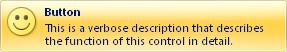 This is specified using the following XML fragment:<button id="button" label="Button" imageMso="HappyFace"  description="This is a verbose description that describes  the function of this control in detail." />The possible values for this attribute are defined by the ST_LongString simple type, as specified in section 2.3.8.enabled (enabled state)Specifies the enabled state of the control.The getEnabled and enabled attributes are mutually exclusive. If neither attribute is specified, the control SHOULD default to being enabled.This attribute cannot be used to enable a built-in control that would otherwise be disabled by the application.For example, consider the following XML fragment:<button id="button" label="Disabled Button" enabled="false" />This specifies a new button that is always disabled. A permanently disabled button is not very useful, thus the enabled attribute is not commonly used.The possible values for this attribute are defined by the XML schema boolean datatype.getDescription (getDescription callback)Specifies the name of a callback function that is called to determine the detailed description of this control.The getDescription and description attributes are mutually exclusive. If neither attribute is specified, the control SHOULD NOT display any detailed text.For example, consider the following XML fragment:<button id="button" getDescription="GetButtonDescription" />In this example, the GetButtonDescription callback function is called when the application needs to determine the detailed description of the button.The possible values for this attribute are defined by the ST_Delegate simple type, as specified in section 2.3.2.getEnabled (getEnabled callback)Specifies the name of a callback function that is called to determine the enabled state of this control.The getEnabled and enabled attributes are mutually exclusive. If neither attribute is specified, the control SHOULD default to being enabled.For example, consider the following XML fragment:<button id="button" getEnabled="IsButtonEnabled" />In this example, the IsButtonEnabled callback function is to be called when the application needs to determine the enabled state of the button.The possible values for this attribute are defined by the ST_Delegate simple type, as specified in section 2.3.2.getImage (getImage callback)Specifies the name of a callback function to be called to determine the icon of this control.The getImage, image, and imageMso attributes are mutually exclusive. If none of these attributes are specified, no icon SHOULD be displayed.For example, consider the following XML fragment:<button id="button" getImage="GetButtonImage" />In this example, the GetButtonImage callback function is to be called when the application needs to determine the icon of the button.The possible values for this attribute are defined by the ST_Delegate simple type, as specified in section 2.3.2.getKeytip (getKeytip callback)Specifies the name of a callback function that is called to determine the suggested KeyTip of this control.The getKeytip and keytip attributes are mutually exclusive. If neither attribute is specified, the application SHOULD generate a KeyTip for the control automatically.For example, consider the following XML fragment:<button id="button" getKeytip="GetButtonKeytip" />In this example, the GetButtonKeytip callback function is to be called when the application needs to determine the KeyTip of the button.The possible values for this attribute are defined by the ST_Delegate simple type, as specified in section 2.3.2.getLabel (getLabel callback)Specifies the name of a callback function to be called to determine the label of this control.The getLabel and label attributes are mutually exclusive. If neither attribute is specified, no label SHOULD be displayed.For example, consider the following XML fragment:<button id="button" getLabel="GetButtonLabel" />In this example, the GetButtonLabel callback function is to be called when the application needs to determine the label of the button.The possible values for this attribute are defined by the ST_Delegate simple type, as specified in section 2.3.2.getScreentip (getScreentip callback)Specifies the name of a callback function to be called to determine the screentip of this control.The getScreentip and screentip attributes are mutually exclusive. If neither attribute is specified, the application SHOULD display the label of the control as the screentip or display no screentip at all.For example, consider the following XML fragment:<button id="button" getScreentip="GetButtonScreentip" />In this example, the GetButtonScreentip callback function is to be called when the application needs to determine the screentip of the button.The possible values for this attribute are defined by the ST_Delegate simple type, as specified in section 2.3.2.getShowImage (getShowImage callback)Specifies the name of a callback function to be called to determine whether the application is to display the icon of this control.This attribute SHOULD have no effect if the size or getSize attributes specify that the control is "large".The showImage and getShowImage attributes are mutually exclusive. If neither attribute is specified, the control SHOULD display its icon.For example, consider the following XML fragment:<button id="button" getShowImage="IsButtonImageVisible" />In this example, the IsButtonImageVisible callback function is to be called when the application needs to determine whether to display the icon of the button.The possible values for this attribute are defined by the ST_Delegate simple type, as specified in section 2.3.2.getShowLabel (getShowLabel callback)Specifies the name of a callback function to be called to determine whether the application is to display the label of this control.This attribute SHOULD have no effect if the size or getSize attributes specify that the control is "large".The showLabel and getShowLabel attributes are mutually exclusive. If neither attribute is specified, the control SHOULD default to showing its label.For example, consider the following XML fragment:<button id="button" getShowLabel="IsButtonLabelVisible" />In this example, the IsButtonLabelVisible callback function is to be called when the application needs to determine whether to display the label of the button.The possible values for this attribute are defined by the ST_Delegate simple type, as specified in section 2.3.2.getSize (getSize callback)Specifies the name of a callback function to be called to determine the size of this control.The getSize and size attributes are mutually exclusive. If neither attribute is specified, the control's size SHOULD default to the normal size.For example, consider the following XML fragment:<button id="button" getSize="GetButtonSize" />In this example, the GetButtonSize callback function is to be called when the application needs to determine the size of the button.The possible values for this attribute are defined by the ST_Delegate simple type, as specified in section 2.3.2.getSupertip (getSupertip callback)Specifies the name of a callback function to be called to determine the supertip of this control.The getSupertip and supertip attributes are mutually exclusive. If neither attribute is specified, no supertip for this control SHOULD be shown.For example, consider the following XML fragment:<button id="button" getSupertip="GetButtonSupertip" />In this example, the GetButtonSupertip callback function is to be called when the application needs to determine the supertip of the button.The possible values for this attribute are defined by the ST_Delegate simple type, as specified in section 2.3.2.getVisible (getVisible callback)Specifies the name of a callback function to be called to determine the visibility state of this control.The getVisible and visible attributes are mutually exclusive. If neither attribute is specified, the control SHOULD default to being visible.For example, consider the following XML fragment:<button id="button" getVisible="IsButtonVisible" />In this example, the IsButtonVisible callback function is to be called when the application needs to determine the visibility of the button.The possible values for this attribute are defined by the ST_Delegate simple type, as specified in section 2.3.2.id (control identifier)Specifies the identifier for a custom control. All custom controls MUST have unique identifiers. The identifier of a control is passed to callback functions to identify which control corresponds to the function call.The id, idQ, and idMso attributes are mutually exclusive. At least one of these attributes MUST be specified.For example, consider the following XML fragment:<button id="MyButton" label="Button" />This specifies a custom button control with an id of "MyButton".The possible values for this attribute are defined by the ST_UniqueID simple type, as specified in section 2.3.13.idMso (built-in control identifier)Specifies the identifier of a built-in control.The contents of this attribute are application-defined.The id, idQ, and idMso attributes are mutually exclusive. At least one of these attributes MUST be specified.For example, consider the following XML fragment:<control idMso="Bold" />This creates a clone of the control with an identifier of "Bold".The possible values for this attribute are defined by the ST_ID simple type, as specified in section 2.3.5.idQ (qualified control identifier)Specifies a qualified identifier for a control.The idQ attribute can be used to reference controls or containers created by other Custom UI documents.The id, idQ, and idMso attributes are mutually exclusive. At least one of these attributes MUST be specified.For example, consider the following XML fragment:<customUI   xmlns="http://schemas.microsoft.com/office/2006/01/customui"  xmlns:ex="http://www.example.com">  <ribbon>    <tabs>     <tab idQ="ex:OtherTab" label="Shared Tab">        <group id="MyGroup" label="My Group">          …        </group>      </tab>    </tabs>  </ribbon></customUI>In this case, ex is an XML namespace prefix for the namespace http://www.example.com. This XML fragment refers to a tab in that namespace with an identifier of "OtherTab". If that tab cannot be found, it is created. A new group belonging to this file is added to the tab.The possible values for this attribute are defined by the ST_QID simple type, as specified in section 2.3.9.image (custom image identifier)Specifies the relationship identifier for an image that is to be used as the icon for this control. This attribute is used to specify an embedded picture that resides locally within the containing file.The getImage, image, and imageMso attributes are mutually exclusive. If none of these attributes are specified, no icon SHOULD be displayed.For example, consider the following XML fragment:<button id="button" image="ForestPic" />This specifies a custom button whose icon is to be the embedded image file referenced by the relationship identifier of "ForestPic".The possible values for this attribute are defined by the ST_Uri simple type, as specified in section 2.3.14.imageMso (built-in image identifier)Specifies the identifier of a built-in image that is to be used as the icon of this control.The contents of this attribute are application-defined and SHOULD be ignored if not understood.The getImage, image, and imageMso attributes are mutually exclusive. If none of these attributes are specified, no icon SHOULD be displayed.For example, consider the following XML fragment:<button id="button" imageMso="Bold" />This specifies a custom button that uses the built-in image with an identifier of "Bold".The possible values for this attribute are defined by the ST_ID simple type, as specified in section 2.3.5.insertAfterMso (identifier of built-in control to insert after)Specifies the identifier of a built-in control that this control is to be inserted after. If the value of this attribute is not understood, it SHOULD be ignored.The insertAfterMso, insertAfterQ, insertBeforeMso, and insertBeforeQ attributes are mutually exclusive. If none of these attributes are specified, the controls SHOULD be appended to the existing set of controls, in the order they are defined in the XML.For example, consider the following XML fragment:<tab id="MyTab" insertAfterMso="TabHome" label="Custom Tab">  …</tab>In this example, a new custom tab with an id of "MyTab" is to be inserted after the built-in tab with an identifier of "TabHome".The possible values for this attribute are defined by the ST_ID simple type, as specified in section 2.3.5.insertAfterQ (qualified identifier of control to insert after)Specifies the qualified identifier of a control that this control is to be inserted after. If the value of this attribute is not understood, it SHOULD be ignored.The insertAfterMso, insertAfterQ, insertBeforeMso, and insertBeforeQ attributes are mutually exclusive. If none of these attributes are specified, the controls SHOULD be appended to the existing set of controls, in the order they are defined in the XML.For example, consider the following XML fragment:<tab id="MyTab" insertAfterQ="x:OtherTab" label="Custom Tab">  …</tab>In this example, a new custom tab with an id of "MyTab" is to be inserted after the custom tab with a qualified identifier of "x:OtherTab".The possible values for this attribute are defined by the ST_QID simple type, as specified in section 2.3.9.insertBeforeMso (identifier of built-in control to insert before)Specifies the identifier of a built-in control that this control is to be inserted before. If the value of this attribute is not understood, it SHOULD be ignored.The insertAfterMso, insertAfterQ, insertBeforeMso, and insertBeforeQ attributes are mutually exclusive. If none of these attributes are specified, the controls SHOULD be appended to the existing set of controls, in the order they are defined in the XML.For example, consider the following XML fragment:<tab id="MyTab" insertBeforeMso="TabHome" label="Custom Tab">  …</tab>In this example, a new custom tab with an id of "MyTab" is to be inserted before the built-in tab with an identifier of "TabHome".The possible values for this attribute are defined by the ST_ID simple type, as specified in section 2.3.5.insertBeforeQ (qualified identifier of control to insert before)Specifies the qualified identifier of a control that this control is to be inserted before. If the value of this attribute is not understood, it SHOULD be ignored.The insertAfterMso, insertAfterQ, insertBeforeMso, and insertBeforeQ attributes are mutually exclusive. If none of these attributes are specified, the controls SHOULD be appended to the existing set of controls, in the order they are defined in the XML.For example, consider the following XML fragment:<tab id="MyTab" insertBeforeQ="x:OtherTab" label="Custom Tab">  …</tab>In this example, a new custom tab with an id of "MyTab" is to be inserted before the custom tab with a qualified identifier of "x:OtherTab".The possible values for this attribute are defined by the ST_QID simple type, as specified in section 2.3.9.keytip (keytip)Specifies a string to be used as the suggested KeyTip for this control.The keytip and getKeytip attributes are mutually exclusive. If neither attribute is specified, the application SHOULD generate a KeyTip for the control automatically.For example, consider a button with KeyTip 'K', as follows: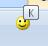 This is specified using the following XML fragment:<button id="button" imageMso="HappyFace" keytip="K" />The possible values for this attribute are defined by the ST_Keytip simple type, as specified in section 2.3.7.label (label)Specifies a string that is to be used as the label for this control.The label and getLabel attributes are mutually exclusive. If neither attribute is specified, no label SHOULD be displayed.For example, consider the following XML fragment:<button id="button" label="Custom Button" />This specifies a custom button with a label of "Custom Button".The possible values for this attribute are defined by the ST_String simple type, as specified in section 2.3.11.onAction (onAction callback)Specifies the name of a callback function to be called when this control is invoked by the user.For example, consider the following XML fragment:<button id="button" label="Button" onAction="ButtonClicked" />This specifies a button that calls the ButtonClicked callback function when it is invoked.The possible values for this attribute are defined by the ST_Delegate simple type, as specified in section 2.3.2.screentip (screentip)Specifies a string to be shown as the screentip for this control.The screentip and getScreentip attributes are mutually exclusive. If neither attribute is specified, the application SHOULD display the label of the control as the screentip or display no screentip at all.For example, consider a button with a screentip, as follows: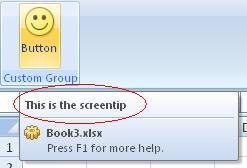 This is specified using the following XML fragment:<button id="button" imageMso="HappyFace" label="Button"  size="large" screentip="This is the screentip" />The possible values for this attribute are defined by the ST_String simple type, as specified in section 2.3.11.showImage (show image)Specifies whether this control displays an icon.This attribute SHOULD have no effect if the size or getSize attributes specify that the control is "large".The showImage and getShowImage attributes are mutually exclusive. If neither attribute is specified, the control SHOULD display its icon.For example, consider a button that does not display an icon, as follows: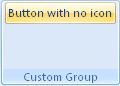 This is specified using the following XML fragment:<button id="button" showImage="false"   label="Button with no icon" />The possible values for this attribute are defined by the XML schema boolean datatype.showLabel (show label)Specifies whether this control displays its label. This attribute SHOULD have no effect if the size or getSize attributes specify that the control is "large".The showLabel and getShowLabel attributes are mutually exclusive. If neither attribute is specified, the control SHOULD default to showing its label.For example, consider the following XML fragment:<button id="button" label="Label" showLabel="false"   imageMso="HappyFace" />This specifies a button that has a label, but does not show it. Even though the label is hidden, it is provided to accessibility tools.The possible values for this attribute are defined by the XML schema boolean datatype.size (control size)Specifies the size of the control.The size and getSize attributes are mutually exclusive. If neither attribute is specified, the control's size SHOULD default to the normal size.For example, consider a large button, as follows: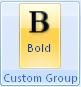 This is specified using the following XML fragment:<toggleButton idMso="Bold" size="large" />The possible values for this attribute are defined by the ST_Size simple type, as specified in section 2.3.10.supertip (supertip)Specifies a string that is to be shown as the supertip of the control.The supertip and getSupertip attributes are mutually exclusive. If neither attribute is specified, no supertip for this control SHOULD be shown.For example, consider a control with a supertip, as follows: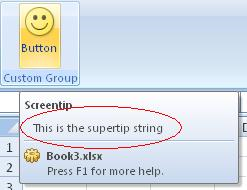 This is specified using the following XML fragment:<button id="button" imageMso="HappyFace" label="Button"  size="large" screentip="Screentip"  supertip="This is the supertip string" />The possible values for this attribute are defined by the ST_String simple type, as specified in section 2.3.11.tag (tag)Specifies an arbitrary string that can be used to hold data or identify the control. The contents of this attribute SHOULD be passed to any callback functions specified on this control.If this attribute is omitted, the control's tag value SHOULD default to an empty string.For example, consider the following XML fragment:<button id="button" label="Button" tag="123456"   onAction="ButtonClicked" />This specifies a button with a tag value of "123456", which is passed to the ButtonClicked callback function.The possible values for this attribute are defined by the ST_String simple type, as specified in section 2.3.11.visible (control visibility)Specifies the visibility state of the control.The getVisible and visible attributes are mutually exclusive. If these attributes are omitted, the control SHOULD default to being visible.For example, consider the following XML fragment:<tab idMso="TabHome" visible="false" />In this example, the built-in tab with an id of "TabHome" is hidden.The possible values for this attribute are defined by the XML schema boolean datatype.Parent ElementsSectionbuttonGroup2.2.5dialogBoxLauncher2.2.15documentControls2.2.16dropDown2.2.17gallery2.2.21gallery2.2.22menu2.2.28menu2.2.26menu2.2.29menu2.2.27officeMenu2.2.31sharedControls2.2.35AttributesDescriptiondescriptionSpecifies a detailed description of the control, which is displayed in detailed views.The description and getDescription attributes are mutually exclusive. If neither attribute is specified, the control SHOULD NOT display any detailed text.For example, consider a button with a detailed description, as follows:This is specified using the following XML fragment:<button id="button" label="Button" imageMso="HappyFace"  description="This is a verbose description that describes  the function of this control in detail." />The possible values for this attribute are defined by the ST_LongString simple type, as specified in section 2.3.8.enabled (enabled state)Specifies the enabled state of the control.The getEnabled and enabled attributes are mutually exclusive. If neither attribute is specified, the control SHOULD default to being enabled.This attribute cannot be used to enable a built-in control that would otherwise be disabled by the application.For example, consider the following XML fragment:<button id="button" label="Disabled Button" enabled="false" />This specifies a new button that is always disabled. A permanently disabled button is not very useful, thus the enabled attribute is not commonly used.The possible values for this attribute are defined by the XML schema boolean datatype.getDescription (getDescription callback)Specifies the name of a callback function to be called to determine the detailed description of this control.The getDescription and description attributes are mutually exclusive. If neither attribute is specified, the control SHOULD NOT display any detailed text.For example, consider the following XML fragment:<button id="button" getDescription="GetButtonDescription" />In this example, the GetButtonDescription callback function is called when the application needs to determine the detailed description of the button.The possible values for this attribute are defined by the ST_Delegate simple type, as specified in section 2.3.2.getEnabled (getEnabled callback)Specifies the name of a callback function to be called to determine the enabled state of this control.The getEnabled and enabled attributes are mutually exclusive. If neither attribute is specified, the control SHOULD default to being enabled.For example, consider the following XML fragment:<button id="button" getEnabled="IsButtonEnabled" />In this example, the IsButtonEnabled callback function is to be called when the application needs to determine the enabled state of the button.The possible values for this attribute are defined by the ST_Delegate simple type, as specified in section 2.3.2.getImage (getImage callback)Specifies the name of a callback function to be called to determine the icon of this control.The getImage, image, and imageMso attributes are mutually exclusive. If none of these attributes are specified, no icon SHOULD be displayed.For example, consider the following XML fragment:<button id="button" getImage="GetButtonImage" />In this example, the GetButtonImage callback function is to be called when the application needs to determine the icon of the button.The possible values for this attribute are defined by the ST_Delegate simple type, as specified in section 2.3.2.getKeytip (getKeytip callback)Specifies the name of a callback function that is called to determine the suggested KeyTip of this control.The getKeytip and keytip attributes are mutually exclusive. If neither attribute is specified, the application SHOULD generate a KeyTip for the control automatically.For example, consider the following XML fragment:<button id="button" getKeytip="GetButtonKeytip" />In this example, the GetButtonKeytip callback function is to be called when the application needs to determine the KeyTip of the button.The possible values for this attribute are defined by the ST_Delegate simple type, as specified in section 2.3.2.getLabel (getLabel callback)Specifies the name of a callback function to be called to determine the label of this control.The getLabel and label attributes are mutually exclusive. If neither attribute is specified, no label SHOULD be displayed.For example, consider the following XML fragment:<button id="button" getLabel="GetButtonLabel" />In this example, the GetButtonLabel callback function is to be called when the application needs to determine the label of the button.The possible values for this attribute are defined by the ST_Delegate simple type, as specified in section 2.3.2.getScreentip (getScreentip callback)Specifies the name of a callback function to be called to determine the screentip of this control.The getScreentip and screentip attributes are mutually exclusive. If neither attribute is specified, the application SHOULD display the label of the control as the screentip or display no screentip at all.For example, consider the following XML fragment:<button id="button" getScreentip="GetButtonScreentip" />In this example, the GetButtonScreentip callback function is to be called when the application needs to determine the screentip of the button.The possible values for this attribute are defined by the ST_Delegate simple type, as specified in section 2.3.2.getShowImage (getShowImage callback)Specifies the name of a callback function to be called to determine whether the application is to display the icon of this control.The showImage and getShowImage attributes are mutually exclusive. If neither attribute is specified, the control SHOULD display its icon.For example, consider the following XML fragment:<button id="button" getShowImage="IsButtonImageVisible" />In this example, the IsButtonImageVisible callback function is to be called when the application needs to determine whether to display the icon of the button.The possible values for this attribute are defined by the ST_Delegate simple type, as specified in section 2.3.2.getShowLabel (getShowLabel callback)Specifies the name of a callback function to be called to determine whether the application is to display the label of this control.The showLabel and getShowLabel attributes are mutually exclusive. If neither attribute is specified, the control SHOULD default to showing its label.For example, consider the following XML fragment:<button id="button" getShowLabel="IsButtonLabelVisible" />In this example, the IsButtonLabelVisible callback function is to be called when the application needs to determine whether to display the label of the button.The possible values for this attribute are defined by the ST_Delegate simple type, as specified in section 2.3.2.getSupertip (getSupertip callback)Specifies the name of a callback function to be called to determine the supertip of this control.The getSupertip and supertip attributes are mutually exclusive. If neither attribute is specified, no supertip for this control SHOULD be shown.For example, consider the following XML fragment:<button id="button" getSupertip="GetButtonSupertip" />In this example, the GetButtonSupertip callback function is to be called when the application needs to determine the supertip of the button.The possible values for this attribute are defined by the ST_Delegate simple type, as specified in section 2.3.2.getVisible (getVisible callback)Specifies the name of a callback function to be called to determine the visibility state of this control.The getVisible and visible attributes are mutually exclusive. If neither attribute is specified, the control SHOULD default to being visible.For example, consider the following XML fragment:<button id="button" getVisible="IsButtonVisible" />In this example, the IsButtonVisible callback function is to be called when the application needs to determine the visibility of the button.The possible values for this attribute are defined by the ST_Delegate simple type, as specified in section 2.3.2.id (control identifier)Specifies the identifier for a custom control. All custom controls MUST have unique identifiers. The identifier of a control SHOULD be passed to callback functions to identify which control corresponds to the function call.The id, idQ, and idMso attributes are mutually exclusive. At least one of these attributes MUST be specified.For example, consider the following XML fragment:<button id="MyButton" label="Button" />This specifies a custom button control with an id of "MyButton".The possible values for this attribute are defined by the ST_UniqueID simple type, as specified in section 2.3.13.idMso (built-in control identifier)Specifies the identifier of a built-in control. The contents of this attribute are application-defined.The id, idQ, and idMso attributes are mutually exclusive. At least one of these attributes MUST be specified.For example, consider the following XML fragment:<control idMso="Bold" />This creates a clone of the control with an identifier of "Bold".The possible values for this attribute are defined by the ST_ID simple type, as specified in section 2.3.5.idQ (qualified control identifier)Specifies a qualified identifier for a control.The idQ attribute can be used to reference controls or containers created by other Custom UI documents.The id, idQ, and idMso attributes are mutually exclusive. At least one of these attributes MUST be specified.For example, consider the following XML fragment:<customUI   xmlns="http://schemas.microsoft.com/office/2006/01/customui"  xmlns:ex="http://www.example.com">  <ribbon>    <tabs>     <tab idQ="ex:OtherTab" label="Shared Tab">        <group id="MyGroup" label="My Group">          …        </group>      </tab>    </tabs>  </ribbon></customUI>In this case, "ex" is an XML namespace prefix for the namespace http://www.example.com. This XML fragment refers to a tab in that namespace with an identifier of "OtherTab". If that tab cannot be found, it is created. A new group belonging to this file is added to the tab.The possible values for this attribute are defined by the ST_QID simple type, as specified in section 2.3.9.image (custom image identifier)Specifies the relationship identifier for an image to be used as the icon for this control. This attribute is used to specify an embedded picture that resides locally within the containing file.The getImage, image, and imageMso attributes are mutually exclusive. If none of these attributes are specified, no icon SHOULD be displayed.For example, consider the following XML fragment:<button id="button" image="ForestPic" />This specifies a custom button whose icon is to be the embedded image file referenced by the relationship identifier of "ForestPic".The possible values for this attribute are defined by the ST_Uri simple type, as specified in section 2.3.14.imageMso (built-in image identifier)Specifies the identifier of a built-in image to be used as the icon of this control.The contents of this attribute are application-defined and SHOULD be ignored if not understood.The getImage, image, and imageMso attributes are mutually exclusive. If none of these attributes are specified, no icon SHOULD be displayed.For example, consider the following XML fragment:<button id="button" imageMso="Bold" />This specifies a custom button that uses the built-in image with an identifier of "Bold".The possible values for this attribute are defined by the ST_ID simple type, as specified in section 2.3.5.insertAfterMso (identifier of built-in control to insert after)Specifies the identifier of a built-in control that this control is to be inserted after. If the value of this attribute is not understood, it SHOULD be ignored.The insertAfterMso, insertAfterQ, insertBeforeMso, and insertBeforeQ attributes are mutually exclusive. If none of these attributes are specified, the controls SHOULD be appended to the existing set of controls, in the order they are defined in the XML.For example, consider the following XML fragment:<tab id="MyTab" insertAfterMso="TabHome" label="Custom Tab">  …</tab>In this example, a new custom tab with an id of "MyTab" is to be inserted after the built-in tab with an identifier of "TabHome".The possible values for this attribute are defined by the ST_ID simple type, as specified in section 2.3.5.insertAfterQ (qualified identifier of control to insert after)Specifies the qualified identifier of a control that this control is to be inserted after. If the value of this attribute is not understood, it SHOULD be ignored.The insertAfterMso, insertAfterQ, insertBeforeMso, and insertBeforeQ attributes are mutually exclusive. If none of these attributes are specified, the controls SHOULD be appended to the existing set of controls, in the order they are defined in the XML.For example, consider the following XML fragment:<tab id="MyTab" insertAfterQ="x:OtherTab" label="Custom Tab">  …</tab>In this example, a new custom tab with an id of "MyTab" is inserted after the custom tab with a qualified identifier of "x:OtherTab".The possible values for this attribute are defined by the ST_QID simple type, as specified in section 2.3.9.insertBeforeMso (identifier of built-in control to insert before)Specifies the identifier of a built-in control that this control is to be inserted before. If the value of this attribute is not understood, it SHOULD be ignored.The insertAfterMso, insertAfterQ, insertBeforeMso, and insertBeforeQ attributes are mutually exclusive. If none of these attributes are specified, the controls SHOULD be appended to the existing set of controls, in the order they are defined in the XML.For example, consider the following XML fragment:<tab id="MyTab" insertBeforeMso="TabHome" label="Custom Tab">  …</tab>In this example, a new custom tab with an id of "MyTab" is inserted before the built-in tab with an identifier of "TabHome".The possible values for this attribute are defined by the ST_ID simple type, as specified in section 2.3.5.insertBeforeQ (qualified identifier of control to insert before)Specifies the qualified identifier of a control that this control is to be inserted before. If the value of this attribute is not understood, it SHOULD be ignored.The insertAfterMso, insertAfterQ, insertBeforeMso, and insertBeforeQ attributes are mutually exclusive. If none of these attributes are specified, the controls SHOULD be appended to the existing set of controls, in the order they are defined in the XML.For example, consider the following XML fragment:<tab id="MyTab" insertBeforeQ="x:OtherTab" label="Custom Tab">  …</tab>In this example, a new custom tab with an id of "MyTab" is inserted before the custom tab with a qualified identifier of "x:OtherTab".The possible values for this attribute are defined by the ST_QID simple type, as specified in section 2.3.9.keytip (Keytip)Specifies a string to be used as the suggested KeyTip for this control.The keytip and getKeytip attributes are mutually exclusive. If neither attribute is specified, the application SHOULD generate a KeyTip for the control automatically.For example, consider a button with KeyTip 'K', as follows:This is specified using the following XML fragment:<button id="button" imageMso="HappyFace" keytip="K" />The possible values for this attribute are defined by the ST_Keytip simple type, as specified in section 2.3.7.label (Label)Specifies a string to be used as the label for this control.The label and getLabel attributes are mutually exclusive. If neither attribute is specified, no label SHOULD be displayed.For example, consider the following XML fragment:<button id="button" label="Custom Button" />This specifies a custom button with a label of "Custom Button".The possible values for this attribute are defined by the ST_String simple type, as specified in section 2.3.11.onAction (onAction callback)Specifies the name of a callback function to be called when this control is invoked by the user.For example, consider the following XML fragment:<button id="button" label="Button" onAction="ButtonClicked" />This specifies a button that calls the ButtonClicked callback function when it is invoked.The possible values for this attribute are defined by the ST_Delegate simple type, as specified in section 2.3.2.screentip (screentip)Specifies a string to be shown as the screentip for this control.The screentip and getScreentip attributes are mutually exclusive. If neither attribute is specified, the application SHOULD display the label of the control as the screentip or display no screentip at all.For example, consider a button with a screentip, as follows:This is specified using the following XML fragment:<button id="button" imageMso="HappyFace" label="Button"  size="large" screentip="This is the screentip" />The possible values for this attribute are defined by the ST_String simple type, as specified in section 2.3.11.showImage (show image)Specifies whether this control displays an icon. The showImage and getShowImage attributes are mutually exclusive. If neither attribute is specified, the control SHOULD display its icon.For example, consider a button that does not display an icon, as follows:This is specified using the following XML fragment:<button id="button" showImage="false"   label="Button with no icon" />The possible values for this attribute are defined by the XML schema boolean datatype.showLabel (Show Label)Specifies whether this control displays its label. The showLabel and getShowLabel attributes are mutually exclusive. If neither attribute is specified, the control SHOULD default to showing its label.For example, consider the following XML fragment:<button id="button" label="Label" showLabel="false"   imageMso="HappyFace" />This specifies a button that has a label, but does not show it. Even though the label is hidden, it is provided to accessibility tools.The possible values for this attribute are defined by the XML schema boolean datatype.supertip (Supertip)Specifies a string to be shown as the supertip of the control.The supertip and getSupertip attributes are mutually exclusive. If neither attribute is specified, no supertip for this control SHOULD be shown.For example, consider a control with a supertip, as follows:This is specified using the following XML fragment:<button id="button" imageMso="HappyFace" label="Button"  size="large" screentip="Screentip"  supertip="This is the supertip string" />The possible values for this attribute are defined by the ST_String simple type, as specified in section 2.3.11.tag (Tag)Specifies an arbitrary string that can be used to hold data or identify the control. The contents of this attribute SHOULD be passed to any callback functions specified on this control.If this attribute is omitted, the control's tag value SHOULD default to an empty string.For example, consider the following XML fragment:<button id="button" label="Button" tag="123456"   onAction="ButtonClicked" />This specifies a button with a tag value of "123456", which is passed to the ButtonClicked callback function.The possible values for this attribute are defined by the ST_String simple type, as specified in section 2.3.11.visible (control visibility)Specifies the visibility state of the control.The getVisible and visible attributes are mutually exclusive. If these attributes are omitted, the control SHOULD default to being visible.For example, consider the following XML fragment:<tab idMso="TabHome" visible="false" />In this example, the built-in tab with an identifier of "TabHome" is hidden.The possible values for this attribute are defined by the XML schema boolean datatype.Parent ElementsSectionsplitButton2.2.38splitButton2.2.36splitButton2.2.37AttributesDescriptiondescription (description)Specifies a detailed description of the control, which is displayed in detailed views.The description and getDescription attributes are mutually exclusive. If neither attribute is specified, the control SHOULD NOT display any detailed text.For example, consider a button with a detailed description, as follows:This is specified using the following XML fragment:<button id="button" label="Button" imageMso="HappyFace"  description="This is a verbose description that describes  the function of this control in detail." />The possible values for this attribute are defined by the ST_LongString simple type, as specified in section 2.3.8.enabled (enabled state)Specifies the enabled state of the control.The getEnabled and enabled attributes are mutually exclusive. If neither attribute is specified, the control SHOULD default to being enabled.This attribute cannot be used to enable a built-in control that would otherwise be disabled by the application.For example, consider the following XML fragment:<button id="button" label="Disabled Button" enabled="false" />This specifies a new button that is always disabled. A permanently disabled button is not very useful, thus the enabled attribute is not commonly used.The possible values for this attribute are defined by the XML schema boolean datatype.getDescription (getDescription callback)Specifies the name of a callback function to be called to determine the detailed description of this control.The getDescription and description attributes are mutually exclusive. If neither attribute is specified, the control SHOULD NOT display any detailed text.For example, consider the following XML fragment:<button id="button" getDescription="GetButtonDescription" />In this example, the GetButtonDescription callback function is called when the application needs to determine the detailed description of the button.The possible values for this attribute are defined by the ST_Delegate simple type, as specified in section 2.3.2.getEnabled (getEnabled callback)Specifies the name of a callback function to be called to determine the enabled state of this control.The getEnabled and enabled attributes are mutually exclusive. If neither attribute is specified, the control SHOULD default to being enabled.For example, consider the following XML fragment:<button id="button" getEnabled="IsButtonEnabled" />In this example, the IsButtonEnabled callback function is called when the application needs to determine the enabled state of the button.The possible values for this attribute are defined by the ST_Delegate simple type, as specified in section 2.3.2.getImage (getImage callback)Specifies the name of a callback function to be called to determine the icon of this control.The getImage, image, and imageMso attributes are mutually exclusive. If none of these attributes are specified, no icon SHOULD be displayed.For example, consider the following XML fragment:<button id="button" getImage="GetButtonImage" />In this example, the GetButtonImage callback function is called when the application needs to determine the icon of the button.The possible values for this attribute are defined by the ST_Delegate simple type, as specified in section 2.3.2.getKeytip (getKeytip callback)Specifies the name of a callback function to be called to determine the suggested KeyTip of this control.The getKeytip and keytip attributes are mutually exclusive. If neither attribute is specified, the application SHOULD generate a KeyTip for the control automatically.For example, consider the following XML fragment:<button id="button" getKeytip="GetButtonKeytip" />In this example, the GetButtonKeytip callback function is called when the application needs to determine the KeyTip of the button.The possible values for this attribute are defined by the ST_Delegate simple type, as specified in section 2.3.2.getLabel (getLabel callback)Specifies the name of a callback function to be called to determine the label of this control.The getLabel and label attributes are mutually exclusive. If neither attribute is specified, no label SHOULD be displayed.For example, consider the following XML fragment:<button id="button" getLabel="GetButtonLabel" />In this example, the GetButtonLabel callback function is called when the application needs to determine the label of the button.The possible values for this attribute are defined by the ST_Delegate simple type, as specified in section 2.3.2.getScreentip (getScreentip callback)Specifies the name of a callback function that is called to determine the screentip of this control.The getScreentip and screentip attributes are mutually exclusive. If neither attribute is specified, the application SHOULD display the label of the control as the screentip or display no screentip at all.For example, consider the following XML fragment:<button id="button" getScreentip="GetButtonScreentip" />In this example, the GetButtonScreentip callback function is called when the application needs to determine the screentip of the button.The possible values for this attribute are defined by the ST_Delegate simple type, as specified in section 2.3.2.getShowImage (getShowImage callback)Specifies the name of a callback function that is called to determine whether the application SHOULD display the icon of this control.The showImage and getShowImage attributes are mutually exclusive. If neither attribute is specified, the control SHOULD display its icon.For example, consider the following XML fragment:<button id="button" getShowImage="IsButtonImageVisible" />In this example, the IsButtonImageVisible callback function is called when the application needs to determine whether to display the icon of the button.The possible values for this attribute are defined by the ST_Delegate simple type, as specified in section 2.3.2.getShowLabel (getShowLabel callback)Specifies the name of a callback function that is called to determine whether the application SHOULD display the label of this control.The showLabel and getShowLabel attributes are mutually exclusive. If neither attribute is specified, the control SHOULD default to showing its label.For example, consider the following XML fragment:<button id="button" getShowLabel="IsButtonLabelVisible" />In this example, the IsButtonLabelVisible callback function is called when the application needs to determine whether to display the label of the button.The possible values for this attribute are defined by the ST_Delegate simple type, as specified in section 2.3.2.getSupertip (getSupertip callback)Specifies the name of a callback function that is called to determine the supertip of this control.The getSupertip and supertip attributes are mutually exclusive. If neither attribute is specified, no supertip for this control SHOULD be shown.For example, consider the following XML fragment:<button id="button" getSupertip="GetButtonSupertip" />In this example, the GetButtonSupertip callback function is called when the application needs to determine the supertip of the button.The possible values for this attribute are defined by the ST_Delegate simple type, as specified in section 2.3.2.getVisible (getVisible callback)Specifies the name of a callback function that is called to determine the visibility state of this control. This attribute is prohibited.The getVisible and visible attributes are mutually exclusive. If neither attribute is specified, the control SHOULD default to being visible.For example, consider the following XML fragment:<button id="button" getVisible="IsButtonVisible" />In this example, the IsButtonVisible callback function is called when the application needs to determine the visibility of the button.The possible values for this attribute are defined by the ST_Delegate simple type, as specified in section 2.3.2.id (control identifier)Specifies the identifier for a custom control. All custom controls MUST have unique identifiers. The identifier of a control SHOULD be passed to callback functions to identify which control corresponds to the function call.The id, idQ, and idMso attributes are mutually exclusive. At least one of these attributes MUST be specified.For example, consider the following XML fragment:<button id="MyButton" label="Button" />This specifies a custom button control with an id of "MyButton".The possible values for this attribute are defined by the ST_UniqueID simple type, as specified in section 2.3.13.idMso (built-in control identifier)Specifies the identifier of a built-in control. The contents of this attribute are application-defined.The id, idQ, and idMso attributes are mutually exclusive. At least one of these attributes MUST be specified.For example, consider the following XML fragment:<control idMso="Bold" />This creates a clone of the control with an identifier of "Bold".The possible values for this attribute are defined by the ST_ID simple type, as specified in section 2.3.5.idQ (qualified control identifier)Specifies a qualified identifier for a control.The idQ attribute can be used to reference controls or containers created by other Custom UI documents.The id, idQ, and idMso attributes are mutually exclusive. At least one of these attributes MUST be specified.For example, consider the following XML fragment:<customUI   xmlns="http://schemas.microsoft.com/office/2006/01/customui"  xmlns:ex="http://www.example.com">  <ribbon>    <tabs>     <tab idQ="ex:OtherTab" label="Shared Tab">        <group id="MyGroup" label="My Group">          …        </group>      </tab>    </tabs>  </ribbon></customUI>In this case, ex is an XML namespace prefix for the namespace http://www.example.com. This XML fragment refers to a tab in that namespace with an identifier of "OtherTab". If that tab cannot be found, it is created. A new group belonging to this file is added to the tab.The possible values for this attribute are defined by the ST_QID simple type, as specified in section 2.3.9.image (custom image identifier)Specifies the relationship identifier for an image that is used as the icon for this control. This attribute is used to specify an embedded picture that resides locally within the containing file.The getImage, image, and imageMso attributes are mutually exclusive. If none of these attributes are specified, no icon SHOULD be displayed.For example, consider the following XML fragment:<button id="button" image="ForestPic" />This specifies a custom button whose icon SHOULD be the embedded image file referenced by the relationship identifier of "ForestPic".The possible values for this attribute are defined by the ST_Uri simple type, as specified in section 2.3.14.imageMso (built-in image identifier)Specifies the identifier of a built-in image that is used as the icon of this control.The contents of this attribute are application-defined and SHOULD be ignored if not understood.The getImage, image, and imageMso attributes are mutually exclusive. If none of these attributes are specified, no icon SHOULD be displayed.For example, consider the following XML fragment:<button id="button" imageMso="Bold" />This specifies a custom button that uses the built-in image with an id of "Bold".The possible values for this attribute are defined by the ST_ID simple type, as specified in section 2.3.5.insertAfterMso (identifier of built-in control to insert after)Specifies the identifier of a built-in control that this control is to be inserted after. If the value of this attribute is not understood, it SHOULD be ignored.The insertAfterMso, insertAfterQ, insertBeforeMso, and insertBeforeQ attributes are mutually exclusive. If none of these attributes are specified, the controls SHOULD be appended to the existing set of controls, in the order they are defined in the XML.For example, consider the following XML fragment:<tab id="MyTab" insertAfterMso="TabHome" label="Custom Tab">  …</tab>In this example, a new custom tab with an id of "MyTab" is to be inserted after the built-in tab with an identifier of "TabHome".The possible values for this attribute are defined by the ST_ID simple type, as specified in section 2.3.5.insertAfterQ (qualified identifier of control to insert after)Specifies the qualified identifier of a control that this control is to be inserted after. If the value of this attribute is not understood, it SHOULD be ignored.The insertAfterMso, insertAfterQ, insertBeforeMso, and insertBeforeQ attributes are mutually exclusive. If none of these attributes are specified, the controls SHOULD be appended to the existing set of controls, in the order they are defined in the XML.For example, consider the following XML fragment:<tab id="MyTab" insertAfterQ="x:OtherTab" label="Custom Tab">  …</tab>In this example, a new custom tab with an id of "MyTab" is to be inserted after the custom tab with a qualified identifier of "x:OtherTab".The possible values for this attribute are defined by the ST_QID simple type, as specified in section 2.3.9.insertBeforeMso (identifier of built-in control to insert before)Specifies the identifier of a built-in control that this control is to be inserted before. If the value of this attribute is not understood, it SHOULD be ignored.The insertAfterMso, insertAfterQ, insertBeforeMso, and insertBeforeQ attributes are mutually exclusive. If none of these attributes are specified, the controls SHOULD be appended to the existing set of controls, in the order they are defined in the XML.For example, consider the following XML fragment:<tab id="MyTab" insertBeforeMso="TabHome" label="Custom Tab">  …</tab>In this example, a new custom tab with an id of "MyTab" is to be inserted before the built-in tab with an identifier of "TabHome".The possible values for this attribute are defined by the ST_ID simple type, as specified in section 2.3.5.insertBeforeQ (qualified identifier of control to insert before)Specifies the qualified identifier of a control that this control is to be inserted before. If the value of this attribute is not understood, it SHOULD be ignored.The insertAfterMso, insertAfterQ, insertBeforeMso, and insertBeforeQ attributes are mutually exclusive. If none of these attributes are specified, the controls SHOULD be appended to the existing set of controls, in the order they are defined in the XML.For example, consider the following XML fragment:<tab id="MyTab" insertBeforeQ="x:OtherTab" label="Custom Tab">  …</tab>In this example, a new custom tab with an id of "MyTab" is to be inserted before the custom tab with a qualified identifier of x:OtherTab.The possible values for this attribute are defined by the ST_QID simple type, as specified in section 2.3.9.keytip (keytip)Specifies a string to be used as the suggested KeyTip for this control.The keytip and getKeytip attributes are mutually exclusive. If neither attribute is specified, the application SHOULD generate a KeyTip for the control automatically.For example, consider a button with KeyTip 'K', as follows:This is specified using the following XML fragment:<button id="button" imageMso="HappyFace" keytip="K" />The possible values for this attribute are defined by the ST_Keytip simple type, as specified in section 2.3.7.label (label)Specifies a string to be used as the label for this control.The label and getLabel attributes are mutually exclusive. If neither attribute is specified, no label SHOULD be displayed.For example, consider the following XML fragment:<button id="button" label="Custom Button" />This specifies a custom button with a label of "Custom Button".The possible values for this attribute are defined by the ST_String simple type, as specified in section 2.3.11.onAction (onAction callback)Specifies the name of a callback function to be called when this control is invoked by the user.For example, consider the following XML fragment:<button id="button" label="Button" onAction="ButtonClicked" />This specifies a button that calls the ButtonClicked callback function when it is invoked.The possible values for this attribute are defined by the ST_Delegate simple type, as specified in section 2.3.2.screentip (screentip)Specifies a string to be shown as the screentip for this control.The screentip and getScreentip attributes are mutually exclusive. If neither attribute is specified, the application SHOULD display the label of the control as the screentip or display no screentip at all.For example, consider a button with a screentip, as follows:This is specified using the following XML fragment:<button id="button" imageMso="HappyFace" label="Button"  size="large" screentip="This is the screentip" />The possible values for this attribute are defined by the ST_String simple type, as specified in section 2.3.11.showImage (show image)Specifies whether this control displays an icon. The showImage and getShowImage attributes are mutually exclusive. If neither attribute is specified, the control SHOULD display its icon.For example, consider a button that does not display an icon, as follows:This is specified using the following XML fragment:<button id="button" showImage="false"   label="Button with no icon" />The possible values for this attribute are defined by the XML schema boolean datatype.showLabel (show label)Specifies whether this control displays its label. The showLabel and getShowLabel attributes are mutually exclusive. If neither attribute is specified, the control SHOULD default to showing its label.For example, consider the following XML fragment:<button id="button" label="Label" showLabel="false"   imageMso="HappyFace" />This specifies a button that has a label, but does not show it. Even though the label is hidden, it is provided to accessibility tools.The possible values for this attribute are defined by the XML schema boolean datatype.supertip (supertip)Specifies a string to be shown as the supertip of the control.The supertip and getSupertip attributes are mutually exclusive. If neither attribute is specified no supertip for this control SHOULD be shown.For example, consider a control with a supertip, as follows:This is specified using the following XML fragment:<button id="button" imageMso="HappyFace" label="Button"  size="large" screentip="Screentip"  supertip="This is the supertip string" />The possible values for this attribute are defined by the ST_String simple type, as specified in section 2.3.11.tag (tag)Specifies an arbitrary string that can be used to hold data or identify the control. The contents of this attribute SHOULD be passed to any callback functions specified on this control.If this attribute is omitted, the control's tag value SHOULD default to an empty string.For example, consider the following XML fragment:<button id="button" label="Button" tag="123456"   onAction="ButtonClicked" />This specifies a button with a tag value of "123456", which is passed to the ButtonClicked callback function.The possible values for this attribute are defined by the ST_String simple type, as specified in section 2.3.11.visible (control visibility)Specifies the visibility state of the control. This attribute is prohibited.The getVisible and visible attributes are mutually exclusive. If these attributes are omitted, the control SHOULD default to being visible.For example, consider the following XML fragment:<tab idMso="TabHome" visible="false" />In this example, the built-in tab with an identifier of "TabHome" is hidden.The possible values for this attribute are defined by the XML schema boolean datatype.Parent ElementsSectionbox2.2.1group2.2.23Child ElementsSectionbutton (Unsized Button)2.2.3control (Unsized Control Clone)2.2.11dynamicMenu (Unsized Dynamic Menu)2.2.18gallery (Unsized Gallery)2.2.22menu (Unsized Menu)2.2.26splitButton (Unsized Split Button)2.2.36toggleButton (Unsized Toggle Button)2.2.42AttributesDescriptiongetVisible (getVisible callback)Specifies the name of a callback function to be called to determine the visibility state of this control.The getVisible and visible attributes are mutually exclusive. If neither attribute is specified, the control SHOULD default to being visible.For example, consider the following XML fragment:<button id="button" getVisible="IsButtonVisible" />In this example, the IsButtonVisible callback function is called when the application needs to determine the visibility of the button.The possible values for this attribute are defined by the ST_Delegate simple type, as specified in section 2.3.2.id (control identifier)Specifies the identifier for a custom control. All custom controls MUST have unique identifiers. The identifier of a control SHOULD be passed to callback functions to identify which control corresponds to the function call.The id and idQ attributes are mutually exclusive. At least one of these attributes MUST be specified.For example, consider the following XML fragment:<button id="MyButton" label="Button" />This specifies a custom button control with an id of "MyButton".The possible values for this attribute are defined by the ST_UniqueID simple type, as specified in section 2.3.13.idQ (qualified control identifier)Specifies a qualified identifier for a control.The idQ attribute can be used to reference controls or containers created by other Custom UI documents.The id and idQ attributes are mutually exclusive. At least one of these attributes MUST be specified.For example, consider the following XML fragment:<customUI   xmlns="http://schemas.microsoft.com/office/2006/01/customui"  xmlns:ex="http://www.example.com">  <ribbon>    <tabs>     <tab idQ="ex:OtherTab" label="Shared Tab">        <group id="MyGroup" label="My Group">          …        </group>      </tab>    </tabs>  </ribbon></customUI>In this case, ex is an XML namespace prefix for the namespace http://www.example.com. This XML fragment refers to a tab in that namespace with an identifier of "OtherTab". If that tab cannot be found, it is created. A new group belonging to this file is added to the tab.The possible values for this attribute are defined by the ST_QID simple type, as specified in section 2.3.9.insertAfterMso (identifier of built-in control to insert after)Specifies the identifier of a built-in control that this control is to be inserted after. If the value of this attribute is not understood, it SHOULD be ignored.The insertAfterMso, insertAfterQ, insertBeforeMso, and insertBeforeQ attributes are mutually exclusive. If none of these attributes are specified, the controls SHOULD be appended to the existing set of controls, in the order they are defined in the XML.For example, consider the following XML fragment:<tab id="MyTab" insertAfterMso="TabHome" label="Custom Tab">  …</tab>In this example, a new custom tab with an id of "MyTab" is to be inserted after the built-in tab with an identifier of "TabHome".The possible values for this attribute are defined by the ST_ID simple type, as specified in section 2.3.5.insertAfterQ (qualified identifier of control to insert after)Specifies the qualified identifier of a control that this control is to be inserted after. If the value of this attribute is not understood, it SHOULD be ignored.The insertAfterMso, insertAfterQ, insertBeforeMso, and insertBeforeQ attributes are mutually exclusive. If none of these attributes are specified, the controls SHOULD be appended to the existing set of controls, in the order they are defined in the XML.For example, consider the following XML fragment:<tab id="MyTab" insertAfterQ="x:OtherTab" label="Custom Tab">  …</tab>In this example, a new custom tab with an id of "MyTab" is to be inserted after the custom tab with a qualified identifier of "x:OtherTab".The possible values for this attribute are defined by the ST_QID simple type, as specified in section 2.3.9.insertBeforeMso (identifier of built-in control to insert before)Specifies the identifier of a built-in control that this control is to be inserted before. If the value of this attribute is not understood, it SHOULD be ignored.The insertAfterMso, insertAfterQ, insertBeforeMso, and insertBeforeQ attributes are mutually exclusive. If none of these attributes are specified, the controls SHOULD be appended to the existing set of controls, in the order they are defined in the XML.For example, consider the following XML fragment:<tab id="MyTab" insertBeforeMso="TabHome" label="Custom Tab">  …</tab>In this example, a new custom tab with an id of "MyTab" is to be inserted before the built-in tab with an id of "TabHome".The possible values for this attribute are defined by the ST_ID simple type, as specified in section 2.3.5.insertBeforeQ (qualified identifier of control to insert before)Specifies the qualified identifier of a control that this control is to be inserted before. If the value of this attribute is not understood, it SHOULD be ignored.The insertAfterMso, insertAfterQ, insertBeforeMso, and insertBeforeQ attributes are mutually exclusive. If none of these attributes are specified, the controls SHOULD be appended to the existing set of controls, in the order they are defined in the XML.For example, consider the following XML fragment:<tab id="MyTab" insertBeforeQ="x:OtherTab" label="Custom Tab">  …</tab>In this example, a new custom tab with an id of "MyTab" is to be inserted before the custom tab with a qualified identifier of "x:OtherTab".The possible values for this attribute are defined by the ST_QID simple type, as specified in section 2.3.9.visible (control visibility)Specifies the visibility state of the control.The getVisible and visible attributes are mutually exclusive. If these attributes are omitted, the control SHOULD default to being visible.For example, consider the following XML fragment:<tab idMso="TabHome" visible="false" />In this example, the built-in tab with an identifier of "TabHome" is hidden.The possible values for this attribute are defined by the XML schema boolean datatype.Parent ElementsSectionbox2.2.1group2.2.23menu2.2.28menu2.2.26menu2.2.29menu2.2.27officeMenu2.2.31AttributesDescriptiondescription (description)Specifies a detailed description of the control, which is displayed in detailed views.The description and getDescription attributes are mutually exclusive. If neither attribute is specified, the control SHOULD NOT display any detailed text.For example, consider a button with a detailed description, as follows:This is specified using the following XML fragment:<button id="button" label="Button" imageMso="HappyFace"  description="This is a verbose description that describes  the function of this control in detail." />The possible values for this attribute are defined by the ST_LongString simple type, as specified in section 2.3.8.enabled (enabled state)Specifies the enabled state of the control.The getEnabled and enabled attributes are mutually exclusive. If neither attribute is specified, the control SHOULD default to being enabled.This attribute cannot be used to enable a built-in control that would otherwise be disabled by the application.For example, consider the following XML fragment:<button id="button" label="Disabled Button" enabled="false" />This specifies a new button that is always disabled. A permanently disabled button is not very useful, thus the enabled attribute is not commonly used.The possible values for this attribute are defined by the XML schema boolean datatype.getDescription (getDescription callback)Specifies the name of a callback function to be called to determine the detailed description of this control.The getDescription and description attributes are mutually exclusive. If neither attribute is specified, the control SHOULD NOT display any detailed text.For example, consider the following XML fragment:<button id="button" getDescription="GetButtonDescription" />In this example, the GetButtonDescription callback function is called when the application needs to determine the detailed description of the button.The possible values for this attribute are defined by the ST_Delegate simple type, as specified in section 2.3.2.getEnabled (getEnabled callback)Specifies the name of a callback function to be called to determine the enabled state of this control.The getEnabled and enabled attributes are mutually exclusive. If neither attribute is specified, the control SHOULD default to being enabled.For example, consider the following XML fragment:<button id="button" getEnabled="IsButtonEnabled" />In this example, the IsButtonEnabled callback function is called when the application needs to determine the enabled state of the button.The possible values for this attribute are defined by the ST_Delegate simple type, as specified in section 2.3.2.getImage (getImage callback)Specifies the name of a callback function to be called to determine the icon of this control.The getImage, image, and imageMso attributes are mutually exclusive. If none of these attributes are specified, no icon SHOULD be displayed.For example, consider the following XML fragment:<button id="button" getImage="GetButtonImage" />In this example, the GetButtonImage callback function is called when the application needs to determine the icon of the button.The possible values for this attribute are defined by the ST_Delegate simple type, as specified in section 2.3.2.getKeytip (getKeytip callback)Specifies the name of a callback function to be called to determine the suggested KeyTip of this control.The getKeytip and keytip attributes are mutually exclusive. If neither attribute is specified, the application SHOULD generate a KeyTip for the control automatically.For example, consider the following XML fragment:<button id="button" getKeytip="GetButtonKeytip" />In this example, the GetButtonKeytip callback function is called when the application needs to determine the KeyTip of the button.The possible values for this attribute are defined by the ST_Delegate simple type, as specified in section 2.3.2.getLabel (getLabel callback)Specifies the name of a callback function to be called to determine the label of this control.The getLabel and label attributes are mutually exclusive. If neither attribute is specified, no label SHOULD be displayed.For example, consider the following XML fragment:<button id="button" getLabel="GetButtonLabel" />In this example, the GetButtonLabel callback function is called when the application needs to determine the label of the button.The possible values for this attribute are defined by the ST_Delegate simple type, as specified in section 2.3.2.getPressed (getPressed callback)Specifies the name of a callback function to be called to determine the toggled state of this control.If this attribute is omitted, the control SHOULD default to the off state.For example, consider the following XML fragment:<toggleButton id="toggle" getPressed="IsButtonToggled" />In this example, the IsButtonToggled callback function is called when the application needs to determine the toggle state of the button.The possible values for this attribute are defined by the ST_Delegate simple type, as specified in section 2.3.2.getScreentip (getScreentip callback)Specifies the name of a callback function to be called to determine the screentip of this control.The getScreentip and screentip attributes are mutually exclusive. If neither attribute is specified, the application SHOULD display the label of the control as the screentip or display no screentip at all.For example, consider the following XML fragment:<button id="button" getScreentip="GetButtonScreentip" />In this example, the GetButtonScreentip callback function is called when the application needs to determine the screentip of the button.The possible values for this attribute are defined by the ST_Delegate simple type, as specified in section 2.3.2.getShowImage (getShowImage callback)Specifies the name of a callback function to be called to determine whether the application SHOULD display the icon of this control.The showImage and getShowImage attributes are mutually exclusive. If neither attribute is specified, the control SHOULD display its icon.For example, consider the following XML fragment:<button id="button" getShowImage="IsButtonImageVisible" />In this example, the IsButtonImageVisible callback function is called when the application needs to determine whether to display the icon of the button.The possible values for this attribute are defined by the ST_Delegate simple type, as specified in section 2.3.2.getShowLabel (getShowLabel callback)Specifies the name of a callback function to be called to determine whether the application displays the label of this control.The showLabel and getShowLabel attributes are mutually exclusive. If neither attribute is specified, the control SHOULD default to showing its label.For example, consider the following XML fragment:<button id="button" getShowLabel="IsButtonLabelVisible" />In this example, the IsButtonLabelVisible callback function is called when the application needs to determine whether to display the label of the button.The possible values for this attribute are defined by the ST_Delegate simple type, as specified in section 2.3.2.getSupertip (getSupertip callback)Specifies the name of a callback function to be called to determine the supertip of this control.The getSupertip and supertip attributes are mutually exclusive. If neither attribute is specified, no supertip for this control SHOULD be shown.For example, consider the following XML fragment:<button id="button" getSupertip="GetButtonSupertip" />In this example, the GetButtonSupertip callback function is called when the application needs to determine the supertip of the button.The possible values for this attribute are defined by the ST_Delegate simple type, as specified in section 2.3.2.getVisible (getVisible callback)Specifies the name of a callback function to be called to determine the visibility state of this control.The getVisible and visible attributes are mutually exclusive. If neither attribute is specified, the control SHOULD default to being visible.For example, consider the following XML fragment:<button id="button" getVisible="IsButtonVisible" />In this example, the IsButtonVisible callback function is called when the application needs to determine the visibility of the button.The possible values for this attribute are defined by the ST_Delegate simple type, as specified in section 2.3.2.id (control identifier)Specifies the identifier for a custom control. All custom controls MUST have unique identifiers. The identifier of a control SHOULD be passed to callback functions to identify which control corresponds to the function call.The id, idQ, and idMso attributes are mutually exclusive. At least one of these attributes MUST be specified.For example, consider the following XML fragment:<button id="MyButton" label="Button" />This specifies a custom button control with an id of "MyButton".The possible values for this attribute are defined by the ST_UniqueID simple type, as specified in section 2.3.13.idMso (built-in control identifier)Specifies the identifier of a built-in control. The contents of this attribute are application-defined.The id, idQ, and idMso attributes are mutually exclusive. At least one of these attributes MUST be specified.For example, consider the following XML fragment:<control idMso="Bold" />This creates a clone of the control with an identifier of "Bold".The possible values for this attribute are defined by the ST_ID simple type, as specified in section 2.3.5.idQ (qualified control identifier)Specifies a qualified identifier for a control.The idQ attribute can be used to reference controls or containers created by other Custom UI documents.The id, idQ, and idMso attributes are mutually exclusive. At least one of these attributes MUST be specified.For example, consider the following XML fragment:<customUI   xmlns="http://schemas.microsoft.com/office/2006/01/customui"  xmlns:ex="http://www.example.com">  <ribbon>    <tabs>     <tab idQ="ex:OtherTab" label="Shared Tab">        <group id="MyGroup" label="My Group">          …        </group>      </tab>    </tabs>  </ribbon></customUI>In this case, ex is an XML namespace prefix for the namespace http://www.example.com. This XML fragment refers to a tab in that namespace with an identifier of "OtherTab". If that tab cannot be found, it is created. A new group belonging to this file is added to the tab.The possible values for this attribute are defined by the ST_QID simple type, as specified in section 2.3.9.image (custom image identifier)Specifies the relationship identifier for an image to be used as the icon for this control. This attribute is used to specify an embedded picture that resides locally within the containing file.The getImage, image, and imageMso attributes are mutually exclusive. If none of these attributes are specified, no icon SHOULD be displayed.For example, consider the following XML fragment:<button id="button" image="ForestPic" />This specifies a custom button whose icon is to be the embedded image file referenced by the relationship identifier of "ForestPic".The possible values for this attribute are defined by the ST_Uri simple type, as specified in section 2.3.14.imageMso (built-in image identifier)Specifies the identifier of a built-in image to be used as the icon of this control.The contents of this attribute are application-defined and SHOULD be ignored if not understood.The getImage, image, and imageMso attributes are mutually exclusive. If none of these attributes are specified, no icon SHOULD be displayed.For example, consider the following XML fragment:<button id="button" imageMso="Bold" />This specifies a custom button to use the built-in image with an id of "Bold".The possible values for this attribute are defined by the ST_ID simple type, as specified in section 2.3.5.insertAfterMso (identifier of built-in control to insert after)Specifies the identifier of a built-in control that this control is to be inserted after. If the value of this attribute is not understood, it SHOULD be ignored.The insertAfterMso, insertAfterQ, insertBeforeMso, and insertBeforeQ attributes are mutually exclusive. If none of these attributes are specified, the controls SHOULD be appended to the existing set of controls, in the order they are defined in the XML.For example, consider the following XML fragment:<tab id="MyTab" insertAfterMso="TabHome" label="Custom Tab">  …</tab>In this example, a new custom tab with an id of "MyTab" is be inserted after the built-in tab with an identifier of "TabHome".The possible values for this attribute are defined by the ST_ID simple type, as specified in section 2.3.5.insertAfterQ (qualified identifier of control to insert after)Specifies the qualified identifier of a control that this control is to be inserted after. If the value of this attribute is not understood, it SHOULD be ignored.The insertAfterMso, insertAfterQ, insertBeforeMso, and insertBeforeQ attributes are mutually exclusive. If none of these attributes are specified, the controls SHOULD be appended to the existing set of controls, in the order they are defined in the XML.For example, consider the following XML fragment:<tab id="MyTab" insertAfterQ="x:OtherTab" label="Custom Tab">  …</tab>In this example, a new custom tab with an id of "MyTab" is to be inserted after the custom tab with a qualified identifier of "x:OtherTab".The possible values for this attribute are defined by the ST_QID simple type, as specified in section 2.3.9.insertBeforeMso (identifier of built-in control to insert before)Specifies the identifier of a built-in control that this control is to be inserted before. If the value of this attribute is not understood, it SHOULD be ignored.The insertAfterMso, insertAfterQ, insertBeforeMso, and insertBeforeQ attributes are mutually exclusive. If none of these attributes are specified, the controls SHOULD be appended to the existing set of controls, in the order they are defined in the XML.For example, consider the following XML fragment:<tab id="MyTab" insertBeforeMso="TabHome" label="Custom Tab">  …</tab>In this example, a new custom tab with an id of "MyTab" is to be inserted before the built-in tab with an identifier of "TabHome".The possible values for this attribute are defined by the ST_ID simple type, as specified in section 2.3.5.insertBeforeQ (qualified identifier of control to insert before)Specifies the qualified identifier of a control that this control is to be inserted before. If the value of this attribute is not understood, it SHOULD be ignored.The insertAfterMso, insertAfterQ, insertBeforeMso, and insertBeforeQ attributes are mutually exclusive. If none of these attributes are specified, the controls SHOULD be appended to the existing set of controls, in the order they are defined in the XML.For example, consider the following XML fragment:<tab id="MyTab" insertBeforeQ="x:OtherTab" label="Custom Tab">  …</tab>In this example, a new custom tab with an id of "MyTab" is to be inserted before the custom tab with a qualified identifier of "x:OtherTab".The possible values for this attribute are defined by the ST_QID simple type, as specified in section 2.3.9.keytip (keytip)Specifies a string to be used as the suggested KeyTip for this control.The keytip and getKeytip attributes are mutually exclusive. If neither attribute is specified, the application SHOULD generate a KeyTip for the control automatically.For example, consider a button with KeyTip 'K', as follows:This is specified using the following XML fragment:<button id="button" imageMso="HappyFace" keytip="K" />The possible values for this attribute are defined by the ST_Keytip simple type, as specified in section 2.3.7.label (label)Specifies a string to be used as the label for this control.The label and getLabel attributes are mutually exclusive. If neither attribute is specified, no label SHOULD be displayed.For example, consider the following XML fragment:<button id="button" label="Custom Button" />This specifies a custom button with a label of "Custom Button".The possible values for this attribute are defined by the ST_String simple type, as specified in section 2.3.11.onAction (onAction callback)Specifies the name of a callback function to be called when this control is invoked by the user.For example, consider the following XML fragment:<button id="button" label="Button" onAction="ButtonClicked" />This specifies a button that calls the ButtonClicked callback function when it is invoked.The possible values for this attribute are defined by the ST_Delegate simple type, as specified in section 2.3.2.screentip (screentip)Specifies a string to be shown as the screentip for this control.The screentip and getScreentip attributes are mutually exclusive. If neither attribute is specified, the application SHOULD display the label of the control as the screentip or display no screentip at all.For example, consider a button with a screentip, as follows:This is specified using the following XML fragment:<button id="button" imageMso="HappyFace" label="Button"  size="large" screentip="This is the screentip" />The possible values for this attribute are defined by the ST_String simple type, as specified in section 2.3.11.showImage (show image)Specifies whether this control displays an icon. The showImage and getShowImage attributes are mutually exclusive. If neither attribute is specified, the control SHOULD display its icon.For example, consider a button that does not display an icon, as follows:This is specified using the following XML fragment:<button id="button" showImage="false"   label="Button with no icon" />The possible values for this attribute are defined by the XML schema boolean datatype.showLabel (show label)Specifies whether this control displays its label. The showLabel and getShowLabel attributes are mutually exclusive. If neither attribute is specified, the control SHOULD default to showing its label.For example, consider the following XML fragment:<button id="button" label="Label" showLabel="false"   imageMso="HappyFace" />This specifies a button that has a label, but does not show it. Even though the label is hidden, it is provided to accessibility tools.The possible values for this attribute are defined by the XML schema boolean datatype.supertip (supertip)Specifies a string to be shown as the supertip of the control.The supertip and getSupertip attributes are mutually exclusive. If neither attribute is specified no supertip for this control SHOULD be shown.For example, consider a control with a supertip, as follows:This is specified using the following XML fragment:<button id="button" imageMso="HappyFace" label="Button"  size="large" screentip="Screentip"  supertip="This is the supertip string" />The possible values for this attribute are defined by the ST_String simple type, as specified in section 2.3.11.tag (tag)Specifies an arbitrary string that can be used to hold data or identify the control. The contents of this attribute SHOULD be passed to any callback functions specified on this control.If this attribute is omitted, the control's tag value SHOULD default to an empty string.For example, consider the following XML fragment:<button id="button" label="Button" tag="123456"   onAction="ButtonClicked" />This specifies a button with a tag value of "123456", which is passed to the ButtonClicked callback function.The possible values for this attribute are defined by the ST_String simple type, as specified in section 2.3.11.visible (control visibility)Specifies the visibility state of the control.The getVisible and visible attributes are mutually exclusive. If these attributes are omitted, the control SHOULD default to being visible.For example, consider the following XML fragment:<tab idMso="TabHome" visible="false" />In this example, the built-in tab with an id of "TabHome" is hidden.The possible values for this attribute are defined by the XML schema boolean datatype.Parent Elementsbox (section 2.2.1); group (section 2.2.23)Child ElementsSectionitem (Selection Item)2.2.24AttributesDescriptionenabled (enabled state)Specifies the enabled state of the control.The getEnabled and enabled attributes are mutually exclusive. If neither attribute is specified, the control SHOULD default to being enabled.This attribute cannot be used to enable a built-in control that would otherwise be disabled by the application.For example, consider the following XML fragment:<button id="button" label="Disabled Button" enabled="false" />This specifies a new button that is disabled. A permanently disabled button is not very useful, thus the enabled attribute is not commonly used.The possible values for this attribute are defined by the XML schema boolean datatype.getEnabled (getEnabled callback)Specifies the name of a callback function to be called to determine the enabled state of this control.The getEnabled and enabled attributes are mutually exclusive. If neither attribute is specified, the control SHOULD default to being enabled.For example, consider the following XML fragment:<button id="button" getEnabled="IsButtonEnabled" />In this example, the IsButtonEnabled callback function is called when the application needs to determine the enabled state of the button.The possible values for this attribute are defined by the ST_Delegate simple type, as specified in section 2.3.2.getImage (getImage callback)Specifies the name of a callback function to be called to determine the icon of this control.The getImage, image, and imageMso attributes are mutually exclusive. If none of these attributes are specified, no icon SHOULD be displayed.For example, consider the following XML fragment:<button id="button" getImage="GetButtonImage" />In this example, the GetButtonImage callback function is called when the application needs to determine the icon of the button.The possible values for this attribute are defined by the ST_Delegate simple type, as specified in section 2.3.2.getItemCount (getItemCount callback)Specifies the name of a callback function to be called to determine the number of selection items in this control.If this attribute is omitted, the control SHOULD display any selection items that are specified as child elements. If no such items are specified, the control SHOULD be empty.For example, consider the following XML fragment:<gallery id="gallery" getItemCount="GetGalleryItemCount" />In this example, the GetGalleryItemCount callback function is called when the application needs to determine the number of items in the gallery.The possible values for this attribute are defined by the ST_Delegate simple type, as specified in section 2.3.2.getItemID (getItemID callback)Specifies the name of a callback function to be called to determine the identifier of a specific dynamically-created selection item, identified by index.If this attribute is omitted, dynamically-created selection items SHOULD have empty identifiers.For example, consider the following XML fragment:<gallery id="gallery" getItemCount="GetGalleryItemCount"   getItemID="GetGalleryItemID" />In this example, the GetGalleryItemID callback function is called when the application needs to determine the identifier of a selection item.The possible values for this attribute are defined by the ST_Delegate simple type, as specified in section 2.3.2.getItemImage (getItemImage callback)Specifies the name of a callback function to be called to determine the icon of a specific dynamically-created selection item, identified by index.If this attribute is omitted, dynamically-created selection items SHOULD NOT display icons.For example, consider the following XML fragment:<gallery id="gallery" getItemCount="GetGalleryItemCount"   getItemImage="GetGalleryItemImage" />In this example, the GetGalleryItemImage callback function is called when the application needs to determine the icon of a selection item.The possible values for this attribute are defined by the ST_Delegate simple type, as specified in section 2.3.2.getItemLabel (getItemLabel callback)Specifies the name of a callback function to be called to determine the label of a specific dynamically-created selection item, identified by index.If this attribute is omitted, dynamically-created selection items SHOULD NOT display labels.For example, consider the following XML fragment:<gallery id="gallery" getItemCount="GetGalleryItemCount"   getItemLabel="GetGalleryItemLabel" />In this example, the GetGalleryItemLabel callback function is called when the application needs to determine the label of a selection item.The possible values for this attribute are defined by the ST_Delegate simple type, as specified in section 2.3.2.getItemScreentip (getItemScreentip callback)Specifies the name of a callback function to be called to determine the screentip of a specific dynamically-created selection item, identified by index.If this attribute is omitted, dynamically-created selection items SHOULD use their labels as their screentips, or display no screentips at all.For example, consider the following XML fragment:<gallery id="gallery" getItemCount="GetGalleryItemCount"   getItemScreentip="GetGalleryItemScreentip" />In this example, the GetGalleryItemScreentip callback function is called when the application needs to determine the screentip of a selection item.The possible values for this attribute are defined by the ST_Delegate simple type, as specified in section 2.3.2.getItemSupertip (getItemSupertip callback)Specifies the name of a callback function to be called to determine the supertip of a specific dynamically-created selection item, identified by index.If this attribute is omitted, dynamically-created selection items SHOULD NOT display supertips.For example, consider the following XML fragment:<gallery id="gallery" getItemCount="GetGalleryItemCount"   getItemSupertip="GetGalleryItemSupertip" />In this example, the GetGalleryItemSupertip callback function is called when the application needs to determine the supertip of a selection item.The possible values for this attribute are defined by the ST_Delegate simple type, as specified in section 2.3.2.getKeytip (getKeytip callback)Specifies the name of a callback function to be called to determine the suggested KeyTip of this control.The getKeytip and keytip attributes are mutually exclusive. If neither attribute is specified, the application SHOULD generate a KeyTip for the control automatically.For example, consider the following XML fragment:<button id="button" getKeytip="GetButtonKeytip" />In this example, the GetButtonKeytip callback function is called when the application needs to determine the KeyTip of the button.The possible values for this attribute are defined by the ST_Delegate simple type, as specified in section 2.3.2.getLabel (getLabel callback)Specifies the name of a callback function to be called to determine the label of this control.The getLabel and label attributes are mutually exclusive. If neither attribute is specified, no label SHOULD be displayed.For example, consider the following XML fragment:<button id="button" getLabel="GetButtonLabel" />In this example, the GetButtonLabel callback function is called when the application needs to determine the label of the button.The possible values for this attribute are defined by the ST_Delegate simple type, as specified in section 2.3.2.getScreentip (getScreentip callback)Specifies the name of a callback function to be called to determine the screentip of this control.The getScreentip and screentip attributes are mutually exclusive. If neither attribute is specified, the application SHOULD display the label of the control as the screentip or display no screentip at all.For example, consider the following XML fragment:<button id="button" getScreentip="GetButtonScreentip" />In this example, the GetButtonScreentip callback function is called when the application needs to determine the screentip of the button.The possible values for this attribute are defined by the ST_Delegate simple type, as specified in section 2.3.2.getShowImage (getShowImage callback)Specifies the name of a callback function to be called to determine whether the application SHOULD display the icon of this control.The showImage and getShowImage attributes are mutually exclusive. If neither attribute is specified, the control SHOULD display its icon.For example, consider the following XML fragment:<button id="button" getShowImage="IsButtonImageVisible" />In this example, the IsButtonImageVisible callback function is called when the application needs to determine whether to display the icon of the button.The possible values for this attribute are defined by the ST_Delegate simple type, as specified in section 2.3.2.getShowLabel (getShowLabel callback)Specifies the name of a callback function to be called to determine whether the application SHOULD display the label of this control.The showLabel and getShowLabel attributes are mutually exclusive. If neither attribute is specified, the control SHOULD default to showing its label.For example, consider the following XML fragment:<button id="button" getShowLabel="IsButtonLabelVisible" />In this example, the IsButtonLabelVisible callback function is called when the application needs to determine whether to display the label of the button.The possible values for this attribute are defined by the ST_Delegate simple type, as specified in section 2.3.2.getSupertip (getSupertip callback)Specifies the name of a callback function to be called to determine the supertip of this control.The getSupertip and supertip attributes are mutually exclusive. If neither attribute is specified, no supertip for this control SHOULD be shown.For example, consider the following XML fragment:<button id="button" getSupertip="GetButtonSupertip" />In this example, the GetButtonSupertip callback function is called when the application needs to determine the supertip of the button.The possible values for this attribute are defined by the ST_Delegate simple type, as specified in section 2.3.2.getText (getText callback)Specifies the name of a callback function to be called to determine the text that is displayed in the control.For example, consider the following XML fragment:<editBox id="editBox" getText="GetEditBoxText" />In this example, the GetEditBoxText callback function is called when the application needs to determine the text to display in the control.The possible values for this attribute are defined by the ST_Delegate simple type, as specified in section 2.3.2.getVisible (getVisible callback)Specifies the name of a callback function to be called to determine the visibility state of this control.The getVisible and visible attributes are mutually exclusive. If neither attribute is specified, the control SHOULD default to being visible.For example, consider the following XML fragment:<button id="button" getVisible="IsButtonVisible" />In this example, the IsButtonVisible callback function is called when the application needs to determine the visibility of the button.The possible values for this attribute are defined by the ST_Delegate simple type, as specified in section 2.3.2.id (control identifier)Specifies the identifier for a custom control. All custom controls MUST have unique identifiers. The identifier of a control SHOULD be passed to callback functions to identify which control corresponds to the function call.The id, idQ, and idMso attributes are mutually exclusive. At least one of these attributes MUST be specified.For example, consider the following XML fragment:<button id="MyButton" label="Button" />This specifies a custom button control with an id of "MyButton".The possible values for this attribute are defined by the ST_UniqueID simple type, as specified in section 2.3.13.idMso (built-in control identifier)Specifies the identifier of a built-in control. The contents of this attribute are application-defined.The id, idQ, and idMso attributes are mutually exclusive. At least one of these attributes MUST be specified.For example, consider the following XML fragment:<control idMso="Bold" />This creates a clone of the control with an identifier of "Bold".The possible values for this attribute are defined by the ST_ID simple type, as specified in section 2.3.5.idQ (qualified control identifier)Specifies a qualified identifier for a control.The idQ attribute can be used to reference controls or containers created by other Custom UI documents.The id, idQ, and idMso attributes are mutually exclusive. At least one of these attributes MUST be specified.For example, consider the following XML fragment:<customUI   xmlns="http://schemas.microsoft.com/office/2006/01/customui"  xmlns:ex="http://www.example.com">  <ribbon>    <tabs>     <tab idQ="ex:OtherTab" label="Shared Tab">        <group id="MyGroup" label="My Group">          …        </group>      </tab>    </tabs>  </ribbon></customUI>In this case, ex is an XML namespace prefix for the namespace http://www.example.com. This XML fragment refers to a tab in that namespace with an identifier of "OtherTab". If that tab cannot be found, it is created. A new group belonging to this file is added to the tab.The possible values for this attribute are defined by the ST_QID simple type, as specified in section 2.3.9.image (custom image identifier)Specifies the relationship identifier for an image to be used as the icon for this control. This attribute is used to specify an embedded picture that resides locally within the containing file.The getImage, image, and imageMso attributes are mutually exclusive. If none of these attributes are specified, no icon SHOULD be displayed.For example, consider the following XML fragment:<button id="button" image="ForestPic" />This specifies a custom button whose icon is the embedded image file referenced by the relationship identifier of "ForestPic".The possible values for this attribute are defined by the ST_Uri simple type, as specified in section 2.3.14.imageMso (built-in image identifier)Specifies the identifier of a built-in image to be used as the icon of this control.The contents of this attribute are application-defined and SHOULD be ignored if not understood.The getImage, image, and imageMso attributes are mutually exclusive. If none of these attributes are specified, no icon SHOULD be displayed.For example, consider the following XML fragment:<button id="button" imageMso="Bold" />This specifies a custom button that uses the built-in image with an identifier of "Bold".The possible values for this attribute are defined by the ST_ID simple type, as specified in section 2.3.5.insertAfterMso (identifier of built-in control to insert after)Specifies the identifier of a built-in control that this control is to be inserted after. If the value of this attribute is not understood, it SHOULD be ignored.The insertAfterMso, insertAfterQ, insertBeforeMso, and insertBeforeQ attributes are mutually exclusive. If none of these attributes are specified, the controls SHOULD be appended to the existing set of controls, in the order they are defined in the XML.For example, consider the following XML fragment:<tab id="MyTab" insertAfterMso="TabHome" label="Custom Tab">  …</tab>In this example, a new custom tab with an id of "MyTab" is to be inserted after the built-in tab with an identifier of "TabHome".The possible values for this attribute are defined by the ST_ID simple type, as specified in section 2.3.5.insertAfterQ (qualified identifier of control to insert after)Specifies the qualified identifier of a control that this control is to be inserted after. If the value of this attribute is not understood, it SHOULD be ignored.The insertAfterMso, insertAfterQ, insertBeforeMso, and insertBeforeQ attributes are mutually exclusive. If none of these attributes are specified, the controls SHOULD be appended to the existing set of controls, in the order they are defined in the XML.For example, consider the following XML fragment:<tab id="MyTab" insertAfterQ="x:OtherTab" label="Custom Tab">  …</tab>In this example, a new custom tab with an id of "MyTab" is to be inserted after the custom tab with a qualified identifier of "x:OtherTab".The possible values for this attribute are defined by the ST_QID simple type, as specified in section 2.3.9.insertBeforeMso (identifier of built-in control to insert before)Specifies the identifier of a built-in control that this control is to be inserted before. If the value of this attribute is not understood, it SHOULD be ignored.The insertAfterMso, insertAfterQ, insertBeforeMso, and insertBeforeQ attributes are mutually exclusive. If none of these attributes are specified, the controls SHOULD be appended to the existing set of controls, in the order they are defined in the XML.For example, consider the following XML fragment:<tab id="MyTab" insertBeforeMso="TabHome" label="Custom Tab">  …</tab>In this example, a new custom tab with an id of "MyTab" is to be inserted before the built-in tab with an identifier of "TabHome".The possible values for this attribute are defined by the ST_ID simple type, as specified in section 2.3.5.insertBeforeQ (qualified identifier of control to insert before)Specifies the qualified identifier of a control that this control is to be inserted before. If the value of this attribute is not understood, it SHOULD be ignored.The insertAfterMso, insertAfterQ, insertBeforeMso, and insertBeforeQ attributes are mutually exclusive. If none of these attributes are specified, the controls SHOULD be appended to the existing set of controls, in the order they are defined in the XML.For example, consider the following XML fragment:<tab id="MyTab" insertBeforeQ="x:OtherTab" label="Custom Tab">  …</tab>In this example, a new custom tab with an id of "MyTab" is to be inserted before the custom tab with a qualified identifier of "x:OtherTab".The possible values for this attribute are defined by the ST_QID simple type, as specified in section 2.3.9.invalidateContentOnDrop (invalidate content on drop)Specifies whether this control invalidates its contents and re-queries for them when the user opens its drop-down menu.If this attribute is omitted, its value SHOULD default to "false".For example, consider the following XML fragment:<comboBox id="comboBox" getItemCount="GetComboBoxItemCount"  getItemLabel="GetComboBoxItemLabel"  invalidateContentOnDrop="true" />In this example, this combo box clears out its items and re-calls the GetComboBoxItemCount and GetComboBoxItemLabel callback functions to populate its contents each time the user opens it.The possible values for this attribute are defined by the XML schema boolean datatype.keytip (keytip)Specifies a string to be used as the suggested KeyTip for this control.The keytip and getKeytip attributes are mutually exclusive. If neither attribute is specified, the application SHOULD generate a KeyTip for the control automatically.For example, consider a button with KeyTip 'K', as follows:This is specified using the following XML fragment:<button id="button" imageMso="HappyFace" keytip="K" />The possible values for this attribute are defined by the ST_Keytip simple type, as specified in section 2.3.7.label (label)Specifies a string to be used as the label for this control.The label and getLabel attributes are mutually exclusive. If neither attribute is specified, no label SHOULD be displayed.For example, consider the following XML fragment:<button id="button" label="Custom Button" />This specifies a custom button with a label of "Custom Button".The possible values for this attribute are defined by the ST_String simple type, as specified in section 2.3.11.maxLength (maximum input string length)Specifies an integer to be used as the maximum length of a string that can be entered into the control.If the maxLength attribute is omitted, the length of the input string SHOULD NOT be limited, except by application-specific constraints.For example, consider the following XML fragment:<editBox id="editBox" maxLength="10" />This specifies an edit box control that can only accept strings up to 10 characters in length.The possible values for this attribute are defined by the ST_StringLength simple type, as specified in section 2.3.12.onChange (onChange callback)Specifies the name of a callback function to be called when the text in the control has been changed by the user.For example, consider the following XML fragment:<editBox id="editBox" onChange="EditBoxTextChanged" />This specifies an edit box control that calls the EditBoxTextChanged callback function when the user inputs a text string.The possible values for this attribute are defined by the ST_Delegate simple type, as specified in section 2.3.2.screentip (screentip)Specifies a string to be shown as the screentip for this control.The screentip and getScreentip attributes are mutually exclusive. If neither attribute is specified, the application SHOULD display the label of the control as the screentip or display no screentip at all.For example, consider a button with a screentip, as follows:This is specified using the following XML fragment:<button id="button" imageMso="HappyFace" label="Button"  size="large" screentip="This is the screentip" />The possible values for this attribute are defined by the ST_String simple type, as specified in section 2.3.11.showImage (show image)Specifies whether this control displays an icon.The showImage and getShowImage attributes are mutually exclusive. If neither attribute is specified, the control SHOULD display its icon.For example, consider a button that does not display an icon, as follows:This is specified using the following XML fragment:<button id="button" showImage="false"   label="Button with no icon" />The possible values for this attribute are defined by the XML schema boolean datatype.showItemImage (show item image)Specifies whether this control displays icons on its selection items.If this attribute is omitted, the items' icons SHOULD be shown by default.For example, consider the following XML fragment:<gallery id="gallery" label="Gallery" showItemImage="false" >  <item id="item1" label="Item 1" />  <item id="item2" label="Item 1" />  <item id="item3" label="Item 2" />  <item id="item4" label="Item 3" /></gallery>This specifies a gallery control that does not show any icons on its selection items.The possible values for this attribute are defined by the XML schema boolean datatype.showLabel (show label)Specifies whether this control displays its label. The showLabel and getShowLabel attributes are mutually exclusive. If neither attribute is specified, the control SHOULD default to showing its label.For example, consider the following XML fragment:<button id="button" label="Label" showLabel="false"   imageMso="HappyFace" />This specifies a button that has a label, but does not show it. Even though the label is hidden, it is provided to accessibility tools.The possible values for this attribute are defined by the XML schema boolean datatype.sizeString (size string)Specifies a string whose size is used to determine the width of the text input area of this control.If this attribute is omitted, the application SHOULD determine the width of the text input area of the control automatically.For example, consider the following XML fragment:<editBox id="editBox" sizeString="WWWWWWWWWWWWW" />This specifies an edit box control that SHOULD be wide enough to display the string "WWWWWWWWWWWWW".The possible values for this attribute are defined by the ST_String simple type, as specified in section 2.3.11.supertip (supertip)Specifies a string to be shown as the supertip of the control.The supertip and getSupertip attributes are mutually exclusive. If neither attribute is specified no supertip for this control SHOULD be shown.For example, consider a control with a supertip, as follows:This is specified using the following XML fragment:<button id="button" imageMso="HappyFace" label="Button"  size="large" screentip="Screentip"  supertip="This is the supertip string" />The possible values for this attribute are defined by the ST_String simple type, as specified in section 2.3.11.tag (tag)Specifies an arbitrary string that can be used to hold data or identify the control. The contents of this attribute SHOULD be passed to any callback functions specified on this control.If this attribute is omitted, the control's tag value SHOULD default to an empty string.For example, consider the following XML fragment:<button id="button" label="Button" tag="123456"   onAction="ButtonClicked" />This specifies a button with a tag value of "123456", which is passed to the ButtonClicked callback function.The possible values for this attribute are defined by the ST_String simple type, as specified in section 2.3.11.visible (control visibility)Specifies the visibility state of the control.The getVisible and visible attributes are mutually exclusive. If these attributes are omitted, the control SHOULD default to being visible.For example, consider the following XML fragment:<tab idMso="TabHome" visible="false" />In this example, the built-in tab with an identifier of "TabHome" is hidden.The possible values for this attribute are defined by the XML schema boolean datatype.Parent Elementscommands (section 2.2.9)AttributesDescriptionenabled (enabled state)Specifies the enabled state of the control.The getEnabled and enabled attributes are mutually exclusive. If neither attribute is specified, the control SHOULD default to being enabled.This attribute cannot be used to enable a built-in control that would otherwise be disabled by the application.For example, consider the following XML fragment:<button id="button" label="Disabled Button" enabled="false" />This specifies a new button that is disabled. A permanently disabled button is not very useful, thus the enabled attribute is not commonly used.The possible values for this attribute are defined by the XML schema boolean datatype.getEnabled (getEnabled callback)Specifies the name of a callback function to be called to determine the enabled state of this control.The getEnabled and enabled attributes are mutually exclusive. If neither attribute is specified, the control SHOULD default to being enabled.For example, consider the following XML fragment:<button id="button" getEnabled="IsButtonEnabled" />In this example, the IsButtonEnabled callback function is called when the application needs to determine the enabled state of the button.The possible values for this attribute are defined by the ST_Delegate simple type, as specified in section 2.3.2.idMso (built-in control identifier)Specifies the identifier of a built-in control. The contents of this attribute are application-defined.For example, consider the following XML fragment:<control idMso="Bold" />This creates a clone of the control with an identifier of "Bold".The possible values for this attribute are defined by the ST_ID simple type, as specified in section 2.3.5.onAction (onAction callback)Specifies the name of a callback function to be called when this control is invoked by the user.For example, consider the following XML fragment:<button id="button" label="Button" onAction="ButtonClicked" />This specifies a button that calls the ButtonClicked callback function when it is invoked.The possible values for this attribute are defined by the ST_Delegate simple type, as specified in section 2.3.2.Parent ElementscustomUI (section 2.2.14)Child ElementsSubclausecommand (Repurposed Command)section 2.2.8Parent Elementsribbon (section 2.2.33)Child ElementsSubclausetabSet (Contextual Tab Set)section 2.2.41Parent ElementsbuttonGroup (section 2.2.5); menu (section 2.2.28); menu (section 2.2.26); menu (section 2.2.29); menu (section 2.2.27); officeMenu (section 2.2.31)AttributesDescriptionenabled (enabled state)Specifies the enabled state of the control.The getEnabled and enabled attributes are mutually exclusive. If neither attribute is specified, the control SHOULD default to being enabled.This attribute cannot be used to enable a built-in control that would otherwise be disabled by the application.For example, consider the following XML fragment:<button id="button" label="Disabled Button" enabled="false" />This specifies a new button that is disabled. A permanently disabled button is not very useful, thus the enabled attribute is not commonly used.The possible values for this attribute are defined by the XML schema boolean datatype.getEnabled (getEnabled callback)Specifies the name of a callback function to be called to determine the enabled state of this control.The getEnabled and enabled attributes are mutually exclusive. If neither attribute is specified, the control SHOULD default to being enabled.For example, consider the following XML fragment:<button id="button" getEnabled="IsButtonEnabled" />In this example, the IsButtonEnabled callback function is called when the application needs to determine the enabled state of the button.The possible values for this attribute are defined by the ST_Delegate simple type, as specified in section 2.3.2.getImage (getImage callback)Specifies the name of a callback function to be called to determine the icon of this control.The getImage, image, and imageMso attributes are mutually exclusive. If none of these attributes are specified, no icon SHOULD be displayed.For example, consider the following XML fragment:<button id="button" getImage="GetButtonImage" />In this example, the GetButtonImage callback function is called when the application needs to determine the icon of the button.The possible values for this attribute are defined by the ST_Delegate simple type, as specified in section 2.3.2.getKeytip (getKeytip callback)Specifies the name of a callback function to be called to determine the suggested KeyTip of this control.The getKeytip and keytip attributes are mutually exclusive. If neither attribute is specified, the application SHOULD generate a KeyTip for the control automatically.For example, consider the following XML fragment:<button id="button" getKeytip="GetButtonKeytip" />In this example, the GetButtonKeytip callback function is called when the application needs to determine the KeyTip of the button.The possible values for this attribute are defined by the ST_Delegate simple type, as specified in section 2.3.2.getLabel (getLabel callback)Specifies the name of a callback function to be called to determine the label of this control.The getLabel and label attributes are mutually exclusive. If neither attribute is specified, no label SHOULD be displayed.For example, consider the following XML fragment:<button id="button" getLabel="GetButtonLabel" />In this example, the GetButtonLabel callback function is called when the application needs to determine the label of the button.The possible values for this attribute are defined by the ST_Delegate simple type, as specified in section 2.3.2.getScreentip (getScreentip callback)Specifies the name of a callback function to be called to determine the screentip of this control.The getScreentip and screentip attributes are mutually exclusive. If neither attribute is specified, the application SHOULD display the label of the control as the screentip or display no screentip at all.For example, consider the following XML fragment:<button id="button" getScreentip="GetButtonScreentip" />In this example, the GetButtonScreentip callback function is called when the application needs to determine the screentip of the button.The possible values for this attribute are defined by the ST_Delegate simple type, as specified in section 2.3.2.getShowImage (getShowImage callback)Specifies the name of a callback function to be called to determine whether the application SHOULD display the icon of this control.The showImage and getShowImage attributes are mutually exclusive. If neither attribute is specified, the control SHOULD display its icon.For example, consider the following XML fragment:<button id="button" getShowImage="IsButtonImageVisible" />In this example, the IsButtonImageVisible callback function is called when the application needs to determine whether to display the icon of the button.The possible values for this attribute are defined by the ST_Delegate simple type, as specified in section 2.3.2.getShowLabel (getShowLabel callback)Specifies the name of a callback function to be called to determine whether the application SHOULD display the label of this control.The showLabel and getShowLabel attributes are mutually exclusive. If neither attribute is specified, the control SHOULD default to showing its label.For example, consider the following XML fragment:<button id="button" getShowLabel="IsButtonLabelVisible" />In this example, the IsButtonLabelVisible callback function is called when the application needs to determine whether to display the label of the button.The possible values for this attribute are defined by the ST_Delegate simple type, as specified in section 2.3.2.getSupertip (getSupertip callback)Specifies the name of a callback function to be called to determine the supertip of this control.The getSupertip and supertip attributes are mutually exclusive. If neither attribute is specified, no supertip for this control SHOULD be shown.For example, consider the following XML fragment:<button id="button" getSupertip="GetButtonSupertip" />In this example, the GetButtonSupertip callback function is called when the application needs to determine the supertip of the button.The possible values for this attribute are defined by the ST_Delegate simple type, as specified in section 2.3.2.getVisible (getVisible callback)Specifies the name of a callback function to be called to determine the visibility state of this control.The getVisible and visible attributes are mutually exclusive. If neither attribute is specified, the control SHOULD default to being visible.For example, consider the following XML fragment:<button id="button" getVisible="IsButtonVisible" />In this example, the IsButtonVisible callback function is called when the application needs to determine the visibility of the button.The possible values for this attribute are defined by the ST_Delegate simple type, as specified in section 2.3.2.id (control identifier)Specifies the identifier for a custom control. All custom controls MUST have unique identifiers. The identifier of a control SHOULD be passed to callback functions to identify which control corresponds to the function call.The id, idQ, and idMso attributes are mutually exclusive. At least one of these attributes MUST be specified.For example, consider the following XML fragment:<button id="MyButton" label="Button" />This specifies a custom button control with an identifier of "MyButton".The possible values for this attribute are defined by the ST_UniqueID simple type, as specified in section 2.3.13.idMso (built-in control identifier)Specifies the identifier of a built-in control. The contents of this attribute are application-defined.The id, idQ, and idMso attributes are mutually exclusive. At least one of these attributes MUST be specified.For example, consider the following XML fragment:<control idMso="Bold" />This creates a clone of the control with an identifier of "Bold".The possible values for this attribute are defined by the ST_ID simple type, as specified in section 2.3.5.idQ (qualified control identifier)Specifies a qualified identifier for a control.The idQ attribute can be used to reference controls or containers created by other Custom UI documents.The id, idQ, and idMso attributes are mutually exclusive. At least one of these attributes MUST be specified.For example, consider the following XML fragment:<customUI   xmlns="http://schemas.microsoft.com/office/2006/01/customui"  xmlns:ex="http://www.example.com">  <ribbon>    <tabs>     <tab idQ="ex:OtherTab" label="Shared Tab">        <group id="MyGroup" label="My Group">          …        </group>      </tab>    </tabs>  </ribbon></customUI>In this case, ex is an XML namespace prefix for the namespace http://www.example.com. This XML fragment refers to a tab in that namespace with an identifier of "OtherTab". If that tab cannot be found, it is created. A new group belonging to this file is added to the tab.The possible values for this attribute are defined by the ST_QID simple type, as specified in section 2.3.9.image (custom image identifier)Specifies the relationship identifier for an image to be used as the icon for this control. This attribute is used to specify an embedded picture that resides locally within the containing file.The getImage, image, and imageMso attributes are mutually exclusive. If none of these attributes are specified, no icon SHOULD be displayed.For example, consider the following XML fragment:<button id="button" image="ForestPic" />This specifies a custom button whose icon is the embedded image file referenced by the relationship identifier of "ForestPic".The possible values for this attribute are defined by the ST_Uri simple type, as specified in section 2.3.14.imageMso (built-in image identifier)Specifies the identifier of a built-in image to be used as the icon of this control.The contents of this attribute are application-defined and SHOULD be ignored if not understood.The getImage, image, and imageMso attributes are mutually exclusive. If none of these attributes are specified, no icon SHOULD be displayed.For example, consider the following XML fragment:<button id="button" imageMso="Bold" />This specifies a custom button that uses the built-in image with an identifier of "Bold".The possible values for this attribute are defined by the ST_ID simple type, as specified in section 2.3.5.insertAfterMso (identifier of built-in control to insert after)Specifies the identifier of a built-in control that this control is to be inserted after. If the value of this attribute is not understood, it SHOULD be ignored.The insertAfterMso, insertAfterQ, insertBeforeMso, and insertBeforeQ attributes are mutually exclusive. If none of these attributes are specified, the controls SHOULD be appended to the existing set of controls, in the order they are defined in the XML.For example, consider the following XML fragment:<tab id="MyTab" insertAfterMso="TabHome" label="Custom Tab">  …</tab>In this example, a new custom tab with an id of "MyTab" is to be inserted after the built-in tab with an identifier of "TabHome".The possible values for this attribute are defined by the ST_ID simple type, as specified in section 2.3.5.insertAfterQ (qualified identifier of control to insert after)Specifies the qualified identifier of a control that this control is to be inserted after. If the value of this attribute is not understood, it SHOULD be ignored.The insertAfterMso, insertAfterQ, insertBeforeMso, and insertBeforeQ attributes are mutually exclusive. If none of these attributes are specified, the controls SHOULD be appended to the existing set of controls, in the order they are defined in the XML.For example, consider the following XML fragment:<tab id="MyTab" insertAfterQ="x:OtherTab" label="Custom Tab">  …</tab>In this example, a new custom tab with an identifier of "MyTab" is to be inserted after the custom tab with a qualified identifier of "x:OtherTab".The possible values for this attribute are defined by the ST_QID simple type, as specified in section 2.3.9.insertBeforeMso (identifier of built-in control to insert before)Specifies the identifier of a built-in control that this control is to be inserted before. If the value of this attribute is not understood, it SHOULD be ignored.The insertAfterMso, insertAfterQ, insertBeforeMso, and insertBeforeQ attributes are mutually exclusive. If none of these attributes are specified, the controls SHOULD be appended to the existing set of controls, in the order they are defined in the XML.For example, consider the following XML fragment:<tab id="MyTab" insertBeforeMso="TabHome" label="Custom Tab">  …</tab>In this example, a new custom tab with an identifier of "MyTab" is to be inserted before the built-in tab with an identifier of "TabHome".The possible values for this attribute are defined by the ST_ID simple type, as specified in section 2.3.5.insertBeforeQ (qualified identifier of control to insert before)Specifies the qualified identifier of a control that this control is to be inserted before. If the value of this attribute is not understood, it SHOULD be ignored.The insertAfterMso, insertAfterQ, insertBeforeMso, and insertBeforeQ attributes are mutually exclusive. If none of these attributes are specified, the controls SHOULD be appended to the existing set of controls, in the order they are defined in the XML.For example, consider the following XML fragment:<tab id="MyTab" insertBeforeQ="x:OtherTab" label="Custom Tab">  …</tab>In this example, a new custom tab with an identifier of "MyTab" is to be inserted before the custom tab with a qualified identifier of "x:OtherTab".The possible values for this attribute are defined by the ST_QID simple type, as specified in section 2.3.9.keytip (keytip)Specifies a string to be used as the suggested KeyTip for this control.The keytip and getKeytip attributes are mutually exclusive. If neither attribute is specified, the application SHOULD generate a KeyTip for the control automatically.For example, consider a button with KeyTip 'K', as follows:This is specified using the following XML fragment:<button id="button" imageMso="HappyFace" keytip="K" />The possible values for this attribute are defined by the ST_Keytip simple type, as specified in section 2.3.7.label (label)Specifies a string to be used as the label for this control.The label and getLabel attributes are mutually exclusive. If neither attribute is specified, no label SHOULD be displayed.For example, consider the following XML fragment:<button id="button" label="Custom Button" />This specifies a custom button with a label of "Custom Button".The possible values for this attribute are defined by the ST_String simple type, as specified in section 2.3.11.screentip (screentip)Specifies a string to be shown as the screentip for this control.The screentip and getScreentip attributes are mutually exclusive. If neither attribute is specified, the application SHOULD display the label of the control as the screentip or display no screentip at all.For example, consider a button with a screentip, as follows:This is specified using the following XML fragment:<button id="button" imageMso="HappyFace" label="Button"  size="large" screentip="This is the screentip" />The possible values for this attribute are defined by the ST_String simple type, as specified in section 2.3.11.showImage (show image)Specifies whether this control displays an icon. The showImage and getShowImage attributes are mutually exclusive. If neither attribute is specified, the control SHOULD display its icon.For example, consider a button that does not display an icon, as follows:This is specified using the following XML fragment:<button id="button" showImage="false"   label="Button with no icon" />The possible values for this attribute are defined by the XML schema boolean datatype.showLabel (show label)Specifies whether this control displays its label. The showLabel and getShowLabel attributes are mutually exclusive. If neither attribute is specified, the control SHOULD default to showing its label.For example, consider the following XML fragment:<button id="button" label="Label" showLabel="false"   imageMso="HappyFace" />This specifies a button that has a label, but does not show it. Even though the label is hidden, it is provided to accessibility tools.The possible values for this attribute are defined by the XML schema boolean datatype.supertip (supertip)Specifies a string to be shown as the supertip of the control.The supertip and getSupertip attributes are mutually exclusive. If neither attribute is specified no supertip for this control SHOULD be shown.For example, consider a control with a supertip, as follows:This is specified using the following XML fragment:<button id="button" imageMso="HappyFace" label="Button"  size="large" screentip="Screentip"  supertip="This is the supertip string" />The possible values for this attribute are defined by the ST_String simple type, as specified in section 2.3.11.tag (tag)Specifies an arbitrary string that can be used to hold data or identify the control. The contents of this attribute SHOULD be passed to any callback functions specified on this control.If this attribute is omitted, the control's tag value SHOULD default to an empty string.For example, consider the following XML fragment:<button id="button" label="Button" tag="123456"   onAction="ButtonClicked" />This specifies a button with a tag value of "123456", which is passed to the ButtonClicked callback function.The possible values for this attribute are defined by the ST_String simple type, as specified in section 2.3.11.visible (control visibility)Specifies the visibility state of the control.The getVisible and visible attributes are mutually exclusive. If these attributes are omitted, the control SHOULD default to being visible.For example, consider the following XML fragment:<tab idMso="TabHome" visible="false" />In this example, the built-in tab with an identifier of "TabHome" is hidden.The possible values for this attribute are defined by the XML schema boolean datatype.Parent Elementsbox (section 2.2.1); group (section 2.2.23)AttributesDescriptiondescription (description)Specifies a detailed description of the control, which is displayed in detailed views.The description and getDescription attributes are mutually exclusive. If neither attribute is specified, the control SHOULD NOT display any detailed text.For example, consider a button with a detailed description, as follows:This is specified using the following XML fragment:<button id="button" label="Button" imageMso="HappyFace"  description="This is a verbose description that describes  the function of this control in detail." />The possible values for this attribute are defined by the ST_LongString simple type, as specified in section 2.3.8.enabled (enabled state)Specifies the enabled state of the control.The getEnabled and enabled attributes are mutually exclusive. If neither attribute is specified, the control SHOULD default to being enabled.This attribute cannot be used to enable a built-in control that would otherwise be disabled by the application.For example, consider the following XML fragment:<button id="button" label="Disabled Button" enabled="false" />This specifies a new button that is disabled. A permanently disabled button is not very useful, thus the enabled attribute is not commonly used.The possible values for this attribute are defined by the XML schema boolean datatype.getDescription (getDescription callback)Specifies the name of a callback function to be called to determine the detailed description of this control.The getDescription and description attributes are mutually exclusive. If neither attribute is specified, the control SHOULD NOT display any detailed text.For example, consider the following XML fragment:<button id="button" getDescription="GetButtonDescription" />In this example, the GetButtonDescription callback function is called when the application needs to determine the detailed description of the button.The possible values for this attribute are defined by the ST_Delegate simple type, as specified in section 2.3.2.getEnabled (getEnabled callback)Specifies the name of a callback function to be called to determine the enabled state of this control.The getEnabled and enabled attributes are mutually exclusive. If neither attribute is specified, the control SHOULD default to being enabled.For example, consider the following XML fragment:<button id="button" getEnabled="IsButtonEnabled" />In this example, the IsButtonEnabled callback function is called when the application needs to determine the enabled state of the button.The possible values for this attribute are defined by the ST_Delegate simple type, as specified in section 2.3.2.getImage (getImage callback)Specifies the name of a callback function to be called to determine the icon of this control.The getImage, image, and imageMso attributes are mutually exclusive. If none of these attributes are specified, no icon SHOULD be displayed.For example, consider the following XML fragment:<button id="button" getImage="GetButtonImage" />In this example, the GetButtonImage callback function is called when the application needs to determine the icon of the button.The possible values for this attribute are defined by the ST_Delegate simple type, as specified in section 2.3.2.getKeytip (getKeytip callback)Specifies the name of a callback function to be called to determine the suggested KeyTip of this control.The getKeytip and keytip attributes are mutually exclusive. If neither attribute is specified, the application SHOULD generate a KeyTip for the control automatically.For example, consider the following XML fragment:<button id="button" getKeytip="GetButtonKeytip" />In this example, the GetButtonKeytip callback function is called when the application needs to determine the KeyTip of the button.The possible values for this attribute are defined by the ST_Delegate simple type, as specified in section 2.3.2.getLabel (getLabel callback)Specifies the name of a callback function to be called to determine the label of this control.The getLabel and label attributes are mutually exclusive. If neither attribute is specified, no label SHOULD be displayed.For example, consider the following XML fragment:<button id="button" getLabel="GetButtonLabel" />In this example, the GetButtonLabel callback function is called when the application needs to determine the label of the button.The possible values for this attribute are defined by the ST_Delegate simple type, as specified in section 2.3.2.getScreentip (getScreentip callback)Specifies the name of a callback function to be called to determine the screentip of this control.The getScreentip and screentip attributes are mutually exclusive. If neither attribute is specified, the application SHOULD display the label of the control as the screentip or display no screentip at all.For example, consider the following XML fragment:<button id="button" getScreentip="GetButtonScreentip" />In this example, the GetButtonScreentip callback function is called when the application needs to determine the screentip of the button.The possible values for this attribute are defined by the ST_Delegate simple type, as specified in section 2.3.2.getShowImage (getShowImage callback)Specifies the name of a callback function to be called to determine whether the application SHOULD display the icon of this control.This attribute SHOULD have no effect if the size or getSize attributes specify that the control is "large".The showImage and getShowImage attributes are mutually exclusive. If neither attribute is specified, the control SHOULD display its icon.For example, consider the following XML fragment:<button id="button" getShowImage="IsButtonImageVisible" />In this example, the IsButtonImageVisible callback function is called when the application needs to determine whether to display the icon of the button.The possible values for this attribute are defined by the ST_Delegate simple type, as specified in section 2.3.2.getShowLabel (getShowLabel callback)Specifies the name of a callback function to be called to determine whether the application displays the label of this control.This attribute SHOULD have no effect if the size or getSize attributes specify that the control is "large".The showLabel and getShowLabel attributes are mutually exclusive. If neither attribute is specified, the control SHOULD default to showing its label.For example, consider the following XML fragment:<button id="button" getShowLabel="IsButtonLabelVisible" />In this example, the IsButtonLabelVisible callback function is called when the application needs to determine whether to display the label of the button.The possible values for this attribute are defined by the ST_Delegate simple type, as specified in section 2.3.2.getSize (getSize callback)Specifies the name of a callback function to be called to determine the size of this control.The getSize and size attributes are mutually exclusive. If neither attribute is specified, the control's size SHOULD default to the normal size.For example, consider the following XML fragment:<button id="button" getSize="GetButtonSize" />In this example, the GetButtonSize callback function is called when the application needs to determine the size of the button.The possible values for this attribute are defined by the ST_Delegate simple type, as specified in section 2.3.2.getSupertip (getSupertip callback)Specifies the name of a callback function to be called to determine the supertip of this control.The getSupertip and supertip attributes are mutually exclusive. If neither attribute is specified, no supertip for this control SHOULD be shown.For example, consider the following XML fragment:<button id="button" getSupertip="GetButtonSupertip" />In this example, the GetButtonSupertip callback function is called when the application needs to determine the supertip of the button.The possible values for this attribute are defined by the ST_Delegate simple type, as specified in section 2.3.2.getVisible (getVisible callback)Specifies the name of a callback function to be called to determine the visibility state of this control.The getVisible and visible attributes are mutually exclusive. If neither attribute is specified, the control SHOULD default to being visible.For example, consider the following XML fragment:<button id="button" getVisible="IsButtonVisible" />In this example, the IsButtonVisible callback function is called when the application needs to determine the visibility of the button.The possible values for this attribute are defined by the ST_Delegate simple type, as specified in section 2.3.2.id (control identifier)Specifies the identifier for a custom control. All custom controls MUST have unique identifiers. The identifier of a control SHOULD be passed to callback functions to identify which control corresponds to the function call.The id, idQ, and idMso attributes are mutually exclusive. At least one of these attributes MUST be specified.For example, consider the following XML fragment:<button id="MyButton" label="Button" />This specifies a custom button control with an identifier of "MyButton".The possible values for this attribute are defined by the ST_UniqueID simple type, as specified in section 2.3.13.idMso (built-in control identifier)Specifies the identifier of a built-in control. The contents of this attribute are application-defined.The id, idQ, and idMso attributes are mutually exclusive. At least one of these attributes MUST be specified.For example, consider the following XML fragment:<control idMso="Bold" />This creates a clone of the control with an identifier of "Bold".The possible values for this attribute are defined by the ST_ID simple type, as specified in section 2.3.5.idQ (qualified control identifier)Specifies a qualified identifier for a control.The idQ attribute can be used to reference controls or containers created by other Custom UI documents.The id, idQ, and idMso attributes are mutually exclusive. At least one of these attributes MUST be specified.For example, consider the following XML fragment:<customUI   xmlns="http://schemas.microsoft.com/office/2006/01/customui"  xmlns:ex="http://www.example.com">  <ribbon>    <tabs>     <tab idQ="ex:OtherTab" label="Shared Tab">        <group id="MyGroup" label="My Group">          …        </group>      </tab>    </tabs>  </ribbon></customUI>In this case, ex is an XML namespace prefix for the namespace http://www.example.com. This XML fragment refers to a tab in that namespace with an identifier of "OtherTab". If that tab cannot be found, it is created. A new group belonging to this file is added to the tab.The possible values for this attribute are defined by the ST_QID simple type, as specified in section 2.3.9.image (custom image identifier)Specifies the relationship identifier for an image to be used as the icon for this control. This attribute is used to specify an embedded picture that resides locally within the containing file.The getImage, image, and imageMso attributes are mutually exclusive. If none of these attributes are specified, no icon SHOULD be displayed.For example, consider the following XML fragment:<button id="button" image="ForestPic" />This specifies a custom button whose icon is the embedded image file referenced by the relationship identifier of "ForestPic".The possible values for this attribute are defined by the ST_Uri simple type, as specified in section 2.3.14.imageMso (built-in image identifier)Specifies the identifier of a built-in image to be used as the icon of this control.The contents of this attribute are application-defined and SHOULD be ignored if not understood.The getImage, image, and imageMso attributes are mutually exclusive. If none of these attributes are specified, no icon SHOULD be displayed.For example, consider the following XML fragment:<button id="button" imageMso="Bold" />This specifies a custom button that uses the built-in image with an identifier of "Bold".The possible values for this attribute are defined by the ST_ID simple type, as specified in section 2.3.5.insertAfterMso (identifier of built-in control to insert after)Specifies the identifier of a built-in control that this control is to be inserted after. If the value of this attribute is not understood, it SHOULD be ignored.The insertAfterMso, insertAfterQ, insertBeforeMso, and insertBeforeQ attributes are mutually exclusive. If none of these attributes are specified, the controls SHOULD be appended to the existing set of controls, in the order they are defined in the XML.For example, consider the following XML fragment:<tab id="MyTab" insertAfterMso="TabHome" label="Custom Tab">  …</tab>In this example, a new custom tab with an identifier of "MyTab" is to be inserted after the built-in tab with an identifier of "TabHome".The possible values for this attribute are defined by the ST_ID simple type, as specified in section 2.3.5.insertAfterQ (qualified identifier of control to insert after)Specifies the qualified identifier of a control that this control is to be inserted after. If the value of this attribute is not understood, it SHOULD be ignored.The insertAfterMso, insertAfterQ, insertBeforeMso, and insertBeforeQ attributes are mutually exclusive. If none of these attributes are specified, the controls SHOULD be appended to the existing set of controls, in the order they are defined in the XML.For example, consider the following XML fragment:<tab id="MyTab" insertAfterQ="x:OtherTab" label="Custom Tab">  …</tab>In this example, a new custom tab with an identifier of "MyTab" is to be inserted after the custom tab with a qualified identifier of "x:OtherTab".The possible values for this attribute are defined by the ST_QID simple type, as specified in section 2.3.9.insertBeforeMso (identifier of built-in control to insert before)Specifies the identifier of a built-in control that this control is to be inserted before. If the value of this attribute is not understood, it SHOULD be ignored.The insertAfterMso, insertAfterQ, insertBeforeMso, and insertBeforeQ attributes are mutually exclusive. If none of these attributes are specified, the controls SHOULD be appended to the existing set of controls, in the order they are defined in the XML.For example, consider the following XML fragment:<tab id="MyTab" insertBeforeMso="TabHome" label="Custom Tab">  …</tab>In this example, a new custom tab with an identifier of "MyTab" is to be inserted before the built-in tab with an identifier of "TabHome".The possible values for this attribute are defined by the ST_ID simple type, as specified in section 2.3.5.insertBeforeQ (qualified identifier of control to insert before)Specifies the qualified identifier of a control that this control is to be inserted before. If the value of this attribute is not understood, it SHOULD be ignored.The insertAfterMso, insertAfterQ, insertBeforeMso, and insertBeforeQ attributes are mutually exclusive. If none of these attributes are specified, the controls SHOULD be appended to the existing set of controls, in the order they are defined in the XML.For example, consider the following XML fragment:<tab id="MyTab" insertBeforeQ="x:OtherTab" label="Custom Tab">  …</tab>In this example, a new custom tab with an identifier of "MyTab" is to be inserted before the custom tab with a qualified identifier of "x:OtherTab".The possible values for this attribute are defined by the ST_QID simple type, as specified in section 2.3.9.keytip (keytip)Specifies a string to be used as the suggested KeyTip for this control.The keytip and getKeytip attributes are mutually exclusive. If neither attribute is specified, the application SHOULD generate a KeyTip for the control automatically.For example, consider a button with KeyTip 'K', as follows:This is specified using the following XML fragment:<button id="button" imageMso="HappyFace" keytip="K" />The possible values for this attribute are defined by the ST_Keytip simple type, as specified in section 2.3.7.label (label)Specifies a string to be used as the label for this control.The label and getLabel attributes are mutually exclusive. If neither attribute is specified, no label SHOULD be displayed.For example, consider the following XML fragment:<button id="button" label="Custom Button" />This specifies a custom button with a label of "Custom Button".The possible values for this attribute are defined by the ST_String simple type, as specified in section 2.3.11.onAction (onAction callback)Specifies the name of a callback function to be called when this control is invoked by the user.For example, consider the following XML fragment:<button id="button" label="Button" onAction="ButtonClicked" />This specifies a button that calls the ButtonClicked callback function when it is invoked.The possible values for this attribute are defined by the ST_Delegate simple type, as specified in section 2.3.2.screentip (screentip)Specifies a string to be shown as the screentip for this control.The screentip and getScreentip attributes are mutually exclusive. If neither attribute is specified, the application SHOULD display the label of the control as the screentip or display no screentip at all.For example, consider a button with a screentip, as follows:This is specified using the following XML fragment:<button id="button" imageMso="HappyFace" label="Button"  size="large" screentip="This is the screentip" />The possible values for this attribute are defined by the ST_String simple type, as specified in section 2.3.11.showImage (show image)Specifies whether this control displays an icon. This attribute SHOULD have no effect if the size or getSize attributes specify that the control is "large".The showImage and getShowImage attributes are mutually exclusive. If neither attribute is specified, the control SHOULD display its icon.For example, consider a button that does not display an icon, as follows:This is specified using the following XML fragment:<button id="button" showImage="false"   label="Button with no icon" />The possible values for this attribute are defined by the XML schema boolean datatype.showLabel (show label)Specifies whether this control displays its label. This attribute SHOULD have no effect if the size or getSize attributes specify that the control is "large".The showLabel and getShowLabel attributes are mutually exclusive. If neither attribute is specified, the control SHOULD default to showing its label.For example, consider the following XML fragment:<button id="button" label="Label" showLabel="false"   imageMso="HappyFace" />This specifies a button that has a label, but does not show it. Even though the label is hidden, it is provided to accessibility tools.The possible values for this attribute are defined by the XML schema boolean datatype.size (control size)Specifies the size of the control.The size and getSize attributes are mutually exclusive. If neither attribute is specified, the control's size SHOULD default to the normal size.For example, consider a large button, as follows:This is specified using the following XML fragment:<toggleButton idMso="Bold" size="large" />The possible values for this attribute are defined by the ST_Size simple type, as specified in section 2.3.10.supertip (supertip)Specifies a string to be shown as the supertip of the control.The supertip and getSupertip attributes are mutually exclusive. If neither attribute is specified no supertip for this control SHOULD be shown.For example, consider a control with a supertip, as follows:This is specified using the following XML fragment:<button id="button" imageMso="HappyFace" label="Button"  size="large" screentip="Screentip"  supertip="This is the supertip string" />The possible values for this attribute are defined by the ST_String simple type, as specified in section  2.3.11.tag (tag)Specifies an arbitrary string that can be used to hold data or identify the control. The contents of this attribute SHOULD be passed to any callback functions specified on this control.If this attribute is omitted, the control's tag value SHOULD default to an empty string.For example, consider the following XML fragment:<button id="button" label="Button" tag="123456"   onAction="ButtonClicked" />This specifies a button with a tag value of "123456", which is passed to the ButtonClicked callback function.The possible values for this attribute are defined by the ST_String simple type, as specified in section 2.3.11.visible (control visibility)Specifies the visibility state of the control.The getVisible and visible attributes are mutually exclusive. If these attributes are omitted, the control SHOULD default to being visible.For example, consider the following XML fragment:<tab idMso="TabHome" visible="false" />In this example, the built-in tab with an identifier of "TabHome" is hidden.The possible values for this attribute are defined by the XML schema boolean datatype.Parent ElementsdocumentControls (section 2.2.16); sharedControls (section 2.2.35)AttributesDescriptiondescription (description)Specifies a detailed description of the control, which is displayed in detailed views.The description and getDescription attributes are mutually exclusive. If neither attribute is specified, the control SHOULD NOT display any detailed text.For example, consider a button with a detailed description, as follows:This is specified using the following XML fragment:<button id="button" label="Button" imageMso="HappyFace"  description="This is a verbose description that describes  the function of this control in detail." />The possible values for this attribute are defined by the ST_LongString simple type, as specified in section 2.3.8.enabled (enabled state)Specifies the enabled state of the control.The getEnabled and enabled attributes are mutually exclusive. If neither attribute is specified, the control SHOULD default to being enabled.This attribute cannot be used to enable a built-in control that would otherwise be disabled by the application.For example, consider the following XML fragment:<button id="button" label="Disabled Button" enabled="false" />This specifies a new button that is disabled. A permanently disabled button is not very useful, thus the enabled attribute is not commonly used.The possible values for this attribute are defined by the XML schema boolean datatype.getDescription (getDescription callback)Specifies the name of a callback function to be called to determine the detailed description of this control.The getDescription and description attributes are mutually exclusive. If neither attribute is specified, the control SHOULD NOT display any detailed text.For example, consider the following XML fragment:<button id="button" getDescription="GetButtonDescription" />In this example, the GetButtonDescription callback function is called when the application needs to determine the detailed description of the button.The possible values for this attribute are defined by the ST_Delegate simple type, as specified in section 2.3.2.getEnabled (getEnabled callback)Specifies the name of a callback function to be called to determine the enabled state of this control.The getEnabled and enabled attributes are mutually exclusive. If neither attribute is specified, the control SHOULD default to being enabled.For example, consider the following XML fragment:<button id="button" getEnabled="IsButtonEnabled" />In this example, the IsButtonEnabled callback function is called when the application needs to determine the enabled state of the button.The possible values for this attribute are defined by the ST_Delegate simple type, as specified in section 2.3.2.getImage (getImage callback)Specifies the name of a callback function to be called to determine the icon of this control.The getImage, image, and imageMso attributes are mutually exclusive. If none of these attributes are specified, no icon SHOULD be displayed.For example, consider the following XML fragment:<button id="button" getImage="GetButtonImage" />In this example, the GetButtonImage callback function is called when the application needs to determine the icon of the button.The possible values for this attribute are defined by the ST_Delegate simple type, as specified in section 2.3.2.getKeytip (getKeytip callback)Specifies the name of a callback function to be called to determine the suggested KeyTip of this control.The getKeytip and keytip attributes are mutually exclusive. If neither attribute is specified, the application SHOULD generate a KeyTip for the control automatically.For example, consider the following XML fragment:<button id="button" getKeytip="GetButtonKeytip" />In this example, the GetButtonKeytip callback function is called when the application needs to determine the KeyTip of the button.The possible values for this attribute are defined by the ST_Delegate simple type, as specified in section 2.3.2.getLabel (getLabel callback)Specifies the name of a callback function to be called to determine the label of this control.The getLabel and label attributes are mutually exclusive. If neither attribute is specified, no label SHOULD be displayed.For example, consider the following XML fragment:<button id="button" getLabel="GetButtonLabel" />In this example, the GetButtonLabel callback function is called when the application needs to determine the label of the button.The possible values for this attribute are defined by the ST_Delegate simple type, as specified in section 2.3.2.getScreentip (getScreentip callback)Specifies the name of a callback function to be called to determine the screentip of this control.The getScreentip and screentip attributes are mutually exclusive. If neither attribute is specified, the application SHOULD display the label of the control as the screentip or display no screentip at all.For example, consider the following XML fragment:<button id="button" getScreentip="GetButtonScreentip" />In this example, the GetButtonScreentip callback function is called when the application needs to determine the screentip of the button.The possible values for this attribute are defined by the ST_Delegate simple type, as specified in section 2.3.2.getShowImage (getShowImage callback)Specifies the name of a callback function to be called to determine whether the application SHOULD display the icon of this control.This attribute SHOULD have no effect if the size or getSize attributes specify that the control is "large".The showImage and getShowImage attributes are mutually exclusive. If neither attribute is specified, the control SHOULD display its icon.For example, consider the following XML fragment:<button id="button" getShowImage="IsButtonImageVisible" />In this example, the IsButtonImageVisible callback function is called when the application needs to determine whether to display the icon of the button.The possible values for this attribute are defined by the ST_Delegate simple type, as specified in section 2.3.2.getShowLabel (getShowLabel callback)Specifies the name of a callback function to be called to determine whether the application SHOULD display the label of this control.This attribute SHOULD have no effect if the size or getSize attributes specify that the control is "large".The showLabel and getShowLabel attributes are mutually exclusive. If neither attribute is specified, the control SHOULD default to showing its label.For example, consider the following XML fragment:<button id="button" getShowLabel="IsButtonLabelVisible" />In this example, the IsButtonLabelVisible callback function is called when the application needs to determine whether to display the label of the button.The possible values for this attribute are defined by the ST_Delegate simple type, as specified in section 2.3.2.getSize (getSize callback)Specifies the name of a callback function to be called to determine the size of this control.The getSize and size attributes are mutually exclusive. If neither attribute is specified, the control's size SHOULD default to the normal size.For example, consider the following XML fragment:<button id="button" getSize="GetButtonSize" />In this example, the GetButtonSize callback function is called when the application needs to determine the size of the button.The possible values for this attribute are defined by the ST_Delegate simple type, as specified in section 2.3.2.getSupertip (getSupertip callback)Specifies the name of a callback function to be called to determine the supertip of this control.The getSupertip and supertip attributes are mutually exclusive. If neither attribute is specified, no supertip for this control SHOULD be shown.For example, consider the following XML fragment:<button id="button" getSupertip="GetButtonSupertip" />In this example, the GetButtonSupertip callback function is called when the application needs to determine the supertip of the button.The possible values for this attribute are defined by the ST_Delegate simple type, as specified in section 2.3.2.getVisible (getVisible callback)Specifies the name of a callback function to be called to determine the visibility state of this control.The getVisible and visible attributes are mutually exclusive. If neither attribute is specified, the control SHOULD default to being visible.For example, consider the following XML fragment:<button id="button" getVisible="IsButtonVisible" />In this example, the IsButtonVisible callback function is called when the application needs to determine the visibility of the button.The possible values for this attribute are defined by the ST_Delegate simple type, as specified in section 2.3.2.id (custom control identifier)Specifies the identifier for a custom control. All new custom controls MUST have unique identifiers. The identifier of a control SHOULD be passed to callback functions to identify which control corresponds to the function call.The id, idQ, and idMso attributes are mutually exclusive. For example, consider the following XML fragment:<button id="MyButton" label="Button" />This specifies a custom button control with an identifier of "MyButton".The possible values for this attribute are defined by the ST_ID simple type, as specified in section 2.3.5.idMso (built-in control identifier)Specifies the identifier of a built-in control. The contents of this attribute are application-defined.The id, idQ, and idMso attributes are mutually exclusive. At least one of these attributes MUST be specified.For example, consider the following XML fragment:<control idMso="Bold" />This creates a clone of the control with an identifier of "Bold".The possible values for this attribute are defined by the ST_ID simple type, as specified in section 2.3.5.idQ (qualified control identifier)Specifies a qualified identifier for a control. The identifier is qualified with an XML namespace prefix that specifies the owner of the control. If the namespace is equal to the Custom UI namespace, the idQ attribute behaves in the same manner as the idMso attribute. If the namespace is equal to the name of the current file, the idQ attribute behaves like the id attribute. If the namespace is equal to the name of a different file, the attribute references a control from that file.The idQ attribute can be used to reference controls or containers created by other Custom UI documents.The id, idQ, and idMso attributes are mutually exclusive.For example, consider the following XML fragment:<tab idQ="x:OtherTab">  <group id="MyGroup" label="My Group">    …  </group></tab>In this case x is an XML namespace equal to the name of another file that has a Custom UI document with a tab with an identifier of "OtherTab". This example adds a custom group to that tab.The possible values for this attribute are defined by the ST_QID simple type, as specified in section 2.3.9.image (custom image identifier)Specifies the relationship identifier for an image to be used as the icon for this control. This attribute is used to specify an embedded picture that resides locally within the containing file.The getImage, image, and imageMso attributes are mutually exclusive. If none of these attributes are specified, no icon SHOULD be displayed.For example, consider the following XML fragment:<button id="button" image="ForestPic" />This specifies a custom button whose icon is the embedded image file referenced by the relationship identifier of "ForestPic".The possible values for this attribute are defined by the ST_Uri simple type, as specified in section 2.3.14.imageMso (built-in image identifier)Specifies the identifier of a built-in image to be used as the icon of this control.The contents of this attribute are application-defined and SHOULD be ignored if not understood.The getImage, image, and imageMso attributes are mutually exclusive. If none of these attributes are specified, no icon SHOULD be displayed.For example, consider the following XML fragment:<button id="button" imageMso="Bold" />This specifies a custom button that uses the built-in image with an identifier of "Bold".The possible values for this attribute are defined by the ST_ID simple type, as specified in section 2.3.5.insertAfterMso (identifier of built-in control to insert after)Specifies the identifier of a built-in control that this control is to be inserted after. If the value of this attribute is not understood, it SHOULD be ignored.The insertAfterMso, insertAfterQ, insertBeforeMso, and insertBeforeQ attributes are mutually exclusive. If none of these attributes are specified, the controls SHOULD be appended to the existing set of controls, in the order they are defined in the XML.For example, consider the following XML fragment:<tab id="MyTab" insertAfterMso="TabHome" label="Custom Tab">  …</tab>In this example, a new custom tab with an identifier of "MyTab" is to be inserted after the built-in tab with an identifier of "TabHome".The possible values for this attribute are defined by the ST_ID simple type, as specified in section 2.3.5.insertAfterQ (qualified identifier of control to insert after)Specifies the qualified identifier of a control that this control is to be inserted after. If the value of this attribute is not understood, it SHOULD be ignored.The insertAfterMso, insertAfterQ, insertBeforeMso, and insertBeforeQ attributes are mutually exclusive. If none of these attributes are specified, the controls SHOULD be appended to the existing set of controls, in the order they are defined in the XML.For example, consider the following XML fragment:<tab id="MyTab" insertAfterQ="x:OtherTab" label="Custom Tab">  …</tab>In this example, a new custom tab with an identifier of "MyTab" is to be inserted after the custom tab with a qualified identifier of "x:OtherTab".The possible values for this attribute are defined by the ST_QID simple type, as specified in section 2.3.9.insertBeforeMso (identifier of built-in control to insert before)Specifies the identifier of a built-in control that this control is to be inserted before. If the value of this attribute is not understood, it SHOULD be ignored.The insertAfterMso, insertAfterQ, insertBeforeMso, and insertBeforeQ attributes are mutually exclusive. If none of these attributes are specified, the controls SHOULD be appended to the existing set of controls, in the order they are defined in the XML.For example, consider the following XML fragment:<tab id="MyTab" insertBeforeMso="TabHome" label="Custom Tab">  …</tab>In this example, a new custom tab with an identifier of "MyTab" is to be inserted before the built-in tab with an identifier of "TabHome".The possible values for this attribute are defined by the ST_ID simple type, as specified in section 2.3.5.insertBeforeQ (qualified identifier of control to insert before)Specifies the qualified identifier of a control that this control is to be inserted before. If the value of this attribute is not understood. it SHOULD be ignored.The insertAfterMso, insertAfterQ, insertBeforeMso, and insertBeforeQ attributes are mutually exclusive. If none of these attributes are specified, the controls SHOULD be appended to the existing set of controls, in the order they are defined in the XML.For example, consider the following XML fragment:<tab id="MyTab" insertBeforeQ="x:OtherTab" label="Custom Tab">  …</tab>In this example, a new custom tab with an identifier of "MyTab" is to be inserted before the custom tab with a qualified identifier of "x:OtherTab".The possible values for this attribute are defined by the ST_QID simple type, as specified in section 2.3.9.keytip (keytip)Specifies a string to be used as the suggested KeyTip for this control.The keytip and getKeytip attributes are mutually exclusive. If neither attribute is specified, the application SHOULD generate a KeyTip for the control automatically.For example, consider a button with KeyTip 'K', as follows:This is specified using the following XML fragment:<button id="button" imageMso="HappyFace" keytip="K" />The possible values for this attribute are defined by the ST_Keytip simple type, as specified in section 2.3.7.label (label)Specifies a string to be used as the label for this control.The label and getLabel attributes are mutually exclusive. If neither attribute is specified, no label SHOULD be displayed.For example, consider the following XML fragment:<button id="button" label="Custom Button" />This specifies a custom button with a label of "Custom Button".The possible values for this attribute are defined by the ST_String simple type, as specified in section 2.3.11.screentip (screentip)Specifies a string to be shown as the screentip for this control.The screentip and getScreentip attributes are mutually exclusive. If neither attribute is specified, the application SHOULD display the label of the control as the screentip or display no screentip at all.For example, consider a button with a screentip, as follows:This is specified using the following XML fragment:<button id="button" imageMso="HappyFace" label="Button"  size="large" screentip="This is the screentip" />The possible values for this attribute are defined by the ST_String simple type, as specified in section 2.3.11.showImage (show image)Specifies whether this control displays an icon. This attribute SHOULD have no effect if the size or getSize attributes specify that the control is "large".The showImage and getShowImage attributes are mutually exclusive. If neither attribute is specified, the control SHOULD display its icon.For example, consider a button that does not display an icon, as follows:This is specified using the following XML fragment:<button id="button" showImage="false"   label="Button with no icon" />The possible values for this attribute are defined by the XML schema boolean datatype.showLabel (show label)Specifies whether this control displays its label. This attribute SHOULD have no effect if the size or getSize attributes specify that the control is "large".The showLabel and getShowLabel attributes are mutually exclusive. If neither attribute is specified, the control SHOULD default to showing its label.For example, consider the following XML fragment:<button id="button" label="Label" showLabel="false"   imageMso="HappyFace" />This specifies a button that has a label, but does not show it. Even though the label is hidden, it is provided to accessibility tools.The possible values for this attribute are defined by the XML schema boolean datatype.size (control size)Specifies the size of the control.The size and getSize attributes are mutually exclusive. If neither attribute is specified, the control's size SHOULD default to the normal size.For example, consider a large button, as follows:This is specified using the following XML fragment:<toggleButton idMso="Bold" size="large" />The possible values for this attribute are defined by the ST_Size simple type, as specified in section 2.3.10.supertip (supertip)Specifies a string to be shown as the supertip of the control.The supertip and getSupertip attributes are mutually exclusive. If neither attribute is specified, no supertip for this control SHOULD be shown.For example, consider a control with a supertip, as follows:This is specified using the following XML fragment:<button id="button" imageMso="HappyFace" label="Button"  size="large" screentip="Screentip"  supertip="This is the supertip string" />The possible values for this attribute are defined by the ST_String simple type, as specified in section 2.3.11.visible (control visibility)Specifies the visibility state of the control.The getVisible and visible attributes are mutually exclusive. If these attributes are omitted, the control SHOULD default to being visible.For example, consider the following XML fragment:<tab idMso="TabHome" visible="false" />In this example, the built-in tab with an identifier of "TabHome" is hidden.The possible values for this attribute are defined by the XML schema boolean datatype.Child ElementsSectioncommands (List of Repurposed Commands)2.2.9ribbon (Ribbon)2.2.33AttributesDescriptionloadImage (loadImage callback)Specifies the name of a callback function to be called when the application needs to load an image for a control's icon.For example, consider the following XML fragment:<customUI xmlns="…" loadImage="LoadImageFunction" />In this example, the LoadImageFunction callback is called to load icon images.The possible values for this attribute are defined by the ST_Delegate simple type, as specified in section 2.3.2.onLoad (onLoad callback)Specifies the name of a callback function to be called when the Custom UI file is loaded by the application.For example, consider the following XML fragment:<customUI xmlns="…" onLoad="OnCustomUILoaded" />In this example, the OnCustomUILoaded callback function is called when the containing Custom UI file is loaded. The possible values for this attribute are defined by the ST_Delegate simple type, as specified in section 2.3.2.Parent Elementsgroup (section 2.2.23)Child ElementsSectionbutton (Unsized Button)2.2.3Parent Elementsqat (section 2.2.32)Child ElementsSectionbutton (Unsized Button)2.2.3control (Quick Access Toolbar Control Clone)2.2.13separator (Separator)2.2.34Parent Elementsbox (section 2.2.1); group (section 2.2.23)Child ElementsSectionbutton (Unsized Button)2.2.3item (Selection Item)2.2.24AttributesDescriptionenabled (enabled state)Specifies the enabled state of the control.The getEnabled and enabled attributes are mutually exclusive. If neither attribute is specified, the control SHOULD default to being enabled.This attribute cannot be used to enable a built-in control that would otherwise be disabled by the application.For example, consider the following XML fragment:<button id="button" label="Disabled Button" enabled="false" />This specifies a new button that is disabled. A permanently disabled button is not very useful, thus the enabled attribute is not commonly used.The possible values for this attribute are defined by the XML schema boolean datatype.getEnabled (getEnabled callback)Specifies the name of a callback function to be called to determine the enabled state of this control.The getEnabled and enabled attributes are mutually exclusive. If neither attribute is specified, the control SHOULD default to being enabled.For example, consider the following XML fragment:<button id="button" getEnabled="IsButtonEnabled" />In this example, the IsButtonEnabled callback function is called when the application needs to determine the enabled state of the button.The possible values for this attribute are defined by the ST_Delegate simple type, as specified in section 2.3.2.getImage (getImage callback)Specifies the name of a callback function to be called to determine the icon of this control.The getImage, image, and imageMso attributes are mutually exclusive. If none of these attributes are specified, no icon SHOULD be displayed.For example, consider the following XML fragment:<button id="button" getImage="GetButtonImage" />In this example, the GetButtonImage callback function is called when the application needs to determine the icon of the button.The possible values for this attribute are defined by the ST_Delegate simple type, as specified in section 2.3.2.getItemCount (getItemCount callback)Specifies the name of a callback function to be called to determine the number of selection items in this control.If this attribute is omitted, the control SHOULD display any selection items that are specified as child elements. If no such items are specified, the control SHOULD be empty.For example, consider the following XML fragment:<gallery id="gallery" getItemCount="GetGalleryItemCount" />In this example, the GetGalleryItemCount callback function is called when the application needs to determine the number of items in the gallery.The possible values for this attribute are defined by the ST_Delegate simple type, as specified in section 2.3.2.getItemID (getItemID callback)Specifies the name of a callback function to be called to determine the identifier of a specific dynamically-created selection item, identified by index.If this attribute is omitted, dynamically-created selection items SHOULD have empty identifiers.For example, consider the following XML fragment:<gallery id="gallery" getItemCount="GetGalleryItemCount"   getItemID="GetGalleryItemID" />In this example, the GetGalleryItemID callback function is called when the application needs to determine the identifier of a selection item.The possible values for this attribute are defined by the ST_Delegate simple type, as specified in section 2.3.2.getItemImage (getItemImage callback)Specifies the name of a callback function to be called to determine the icon of a specific dynamically-created selection item, identified by index.If this attribute is omitted, dynamically-created selection items SHOULD NOT display icons.For example, consider the following XML fragment:<gallery id="gallery" getItemCount="GetGalleryItemCount"   getItemImage="GetGalleryItemImage" />In this example, the GetGalleryItemImage callback function is called when the application needs to determine the icon of a selection item.The possible values for this attribute are defined by the ST_Delegate simple type, as specified in section 2.3.2.getItemLabel (getItemLabel callback)Specifies the name of a callback function to be called to determine the label of a specific dynamically-created selection item, identified by index.If this attribute is omitted, dynamically-created selection items SHOULD NOT display labels.For example, consider the following XML fragment:<gallery id="gallery" getItemCount="GetGalleryItemCount"   getItemLabel="GetGalleryItemLabel" />In this example, the GetGalleryItemLabel callback function is called when the application needs to determine the label of a selection item.The possible values for this attribute are defined by the ST_Delegate simple type, as specified in section 2.3.2.getItemScreentip (getItemScreentip callback)Specifies the name of a callback function to be called to determine the screentip of a specific dynamically-created selection item, identified by index.If this attribute is omitted, dynamically-created selection items SHOULD use their labels as their screentips, or display no screentips at all.For example, consider the following XML fragment:<gallery id="gallery" getItemCount="GetGalleryItemCount"   getItemScreentip="GetGalleryItemScreentip" />In this example, the GetGalleryItemScreentip callback function is called when the application needs to determine the screentip of a selection item.The possible values for this attribute are defined by the ST_Delegate simple type, as specified in section 2.3.2.getItemSupertip (getItemSupertip callback)Specifies the name of a callback function to be called to determine the supertip of a specific dynamically-created selection item, identified by index.If this attribute is omitted, dynamically-created selection items SHOULD NOT display supertips.For example, consider the following XML fragment:<gallery id="gallery" getItemCount="GetGalleryItemCount"   getItemSupertip="GetGalleryItemSupertip" />In this example, the GetGalleryItemSupertip callback function is called when the application needs to determine the supertip of a selection item.The possible values for this attribute are defined by the ST_Delegate simple type, as specified in section 2.3.2.getKeytip (getKeytip callback)Specifies the name of a callback function to be called to determine the suggested KeyTip of this control.The getKeytip and keytip attributes are mutually exclusive. If neither attribute is specified, the application SHOULD generate a KeyTip for the control automatically.For example, consider the following XML fragment:<button id="button" getKeytip="GetButtonKeytip" />In this example, the GetButtonKeytip callback function is called when the application needs to determine the KeyTip of the button.The possible values for this attribute are defined by the ST_Delegate simple type, as specified in section 2.3.2.getLabel (getLabel callback)Specifies the name of a callback function to be called to determine the label of this control.The getLabel and label attributes are mutually exclusive. If neither attribute is specified, no label SHOULD be displayed.For example, consider the following XML fragment:<button id="button" getLabel="GetButtonLabel" />In this example, the GetButtonLabel callback function is called when the application needs to determine the label of the button.The possible values for this attribute are defined by the ST_Delegate simple type, as specified in section 2.3.2.getScreentip (getScreentip callback)Specifies the name of a callback function to be called to determine the screentip of this control.The getScreentip and screentip attributes are mutually exclusive. If neither attribute is specified, the application SHOULD display the label of the control as the screentip or display no screentip at all.For example, consider the following XML fragment:<button id="button" getScreentip="GetButtonScreentip" />In this example, the GetButtonScreentip callback function is called when the application needs to determine the screentip of the button.The possible values for this attribute are defined by the ST_Delegate simple type, as specified in section 2.3.2.getSelectedItemID (getSelectedItemID callback)Specifies the name of a callback function to be called to determine the identifier of the item to be selected in this control.The getSelectedItemID and getSelectedItemIndex attributes are mutually exclusive. If neither attribute is specified, the control SHOULD NOT display a selected item.For example, consider the following XML fragment:<gallery id="gallery" getItemCount="GetGalleryItemCount"  getItemID="GetItemID"  getSelectedItemID="GetGallerySelectedItemID" />In this example, the GetGallerySelectedItemID callback function is called when the application needs to determine the selected item in the gallery. In this example the callback function returns one of the identifiers returned by the GetItemID callback function.The possible values for this attribute are defined by the ST_Delegate simple type, as specified in section 2.3.2.getSelectedItemIndex (getSelectedItemIndex callback)Specifies the name of a callback function to be called to determine the index of the item to be selected in this control.The getSelectedItemID and getSelectedItemIndex attributes are mutually exclusive. If neither attribute is specified, the control SHOULD NOT display a selected item.For example, consider the following XML fragment:<gallery id="gallery" getItemCount="GetGalleryItemCount"  getSelectedItemIndex="GetGallerySelectedItemIndex" />In this example, the GetGallerySelectedItemIndex callback function is called when the application needs to determine the selected item in the gallery.The possible values for this attribute are defined by the ST_Delegate simple type, as specified in section 2.3.2.getShowImage (getShowImage callback)Specifies the name of a callback function to be called to determine whether the application displays the icon of this control.The showImage and getShowImage attributes are mutually exclusive. If neither attribute is specified, the control SHOULD display its icon.For example, consider the following XML fragment:<button id="button" getShowImage="IsButtonImageVisible" />In this example, the IsButtonImageVisible callback function is called when the application needs to determine whether to display the icon of the button.The possible values for this attribute are defined by the ST_Delegate simple type, as specified in section 2.3.2.getShowLabel (getShowLabel callback)Specifies the name of a callback function to be called to determine whether the application displays the label of this control.The showLabel and getShowLabel attributes are mutually exclusive. If neither attribute is specified, the control SHOULD default to showing its label.For example, consider the following XML fragment:<button id="button" getShowLabel="IsButtonLabelVisible" />In this example, the IsButtonLabelVisible callback function is called when the application needs to determine whether to display the label of the button.The possible values for this attribute are defined by the ST_Delegate simple type, as specified in section 2.3.2.getSupertip (getSupertip callback)Specifies the name of a callback function to be called to determine the supertip of this control.The getSupertip and supertip attributes are mutually exclusive. If neither attribute is specified, no supertip for this control SHOULD be shown.For example, consider the following XML fragment:<button id="button" getSupertip="GetButtonSupertip" />In this example, the GetButtonSupertip callback function is called when the application needs to determine the supertip of the button.The possible values for this attribute are defined by the ST_Delegate simple type, as specified in section 2.3.2.getVisible (getVisible callback)Specifies the name of a callback function to be called to determine the visibility state of this control.The getVisible and visible attributes are mutually exclusive. If neither attribute is specified, the control SHOULD default to being visible.For example, consider the following XML fragment:<button id="button" getVisible="IsButtonVisible" />In this example, the IsButtonVisible callback function is called when the application needs to determine the visibility of the button.The possible values for this attribute are defined by the ST_Delegate simple type, as specified in section 2.3.2.id (control identifier)Specifies the identifier for a custom control. All custom controls MUST have unique identifiers. The identifier of a control SHOULD be passed to callback functions to identify which control corresponds to the function call.The id, idQ, and idMso attributes are mutually exclusive. At least one of these attributes MUST be specified.For example, consider the following XML fragment:<button id="MyButton" label="Button" />This specifies a custom button control with an id of "MyButton".The possible values for this attribute are defined by the ST_UniqueID simple type, as specified in section 2.3.13.idMso (built-in control identifier)Specifies the identifier of a built-in control.The contents of this attribute are application-defined.The id, idQ, and idMso attributes are mutually exclusive. At least one of these attributes MUST be specified.For example, consider the following XML fragment:<control idMso="Bold" />This creates a clone of the control with an identifier of "Bold".The possible values for this attribute are defined by the ST_ID simple type, as specified in section 2.3.5.idQ (qualified control identifier)Specifies a qualified identifier for a control.The idQ attribute can be used to reference controls or containers created by other Custom UI documents.The id, idQ, and idMso attributes are mutually exclusive. At least one of these attributes MUST be specified.For example, consider the following XML fragment:<customUI   xmlns="http://schemas.microsoft.com/office/2006/01/customui"  xmlns:ex="http://www.example.com">  <ribbon>    <tabs>     <tab idQ="ex:OtherTab" label="Shared Tab">        <group id="MyGroup" label="My Group">          …        </group>      </tab>    </tabs>  </ribbon></customUI>In this case, ex is an XML namespace prefix for the namespace http://www.example.com. This XML fragment refers to a tab in that namespace with an identifier of "OtherTab". If that tab cannot be found, it is created. A new group belonging to this file is added to the tab.The possible values for this attribute are defined by the ST_QID simple type, as specified in section 2.3.9.image (custom image identifier)Specifies the relationship identifier for an image to be used as the icon for this control. This attribute is used to specify an embedded picture that resides locally within the containing file.The getImage, image, and imageMso attributes are mutually exclusive. If none of these attributes are specified, no icon SHOULD be displayed.For example, consider the following XML fragment:<button id="button" image="ForestPic" />This specifies a custom button whose icon is the embedded image file referenced by the relationship identifier of "ForestPic".The possible values for this attribute are defined by the ST_Uri simple type, as specified in section 2.3.14.imageMso (built-in image identifier)Specifies the identifier of a built-in image to be used as the icon of this control.The contents of this attribute are application-defined and SHOULD be ignored if not understood.The getImage, image, and imageMso attributes are mutually exclusive. If none of these attributes are specified, no icon SHOULD be displayed.For example, consider the following XML fragment:<button id="button" imageMso="Bold" />This specifies a custom button that uses the built-in image with an identifier of "Bold".The possible values for this attribute are defined by the ST_ID simple type, as specified in section 2.3.5.insertAfterMso (identifier of built-in control to insert after)Specifies the identifier of a built-in control that this control is to be inserted after. If the value of this attribute is not understood, it SHOULD be ignored.The insertAfterMso, insertAfterQ, insertBeforeMso, and insertBeforeQ attributes are mutually exclusive. If none of these attributes are specified, the controls SHOULD be appended to the existing set of controls, in the order they are defined in the XML.For example, consider the following XML fragment:<tab id="MyTab" insertAfterMso="TabHome" label="Custom Tab">  …</tab>In this example, a new custom tab with an identifier of "MyTab" is to be inserted after the built-in tab with an identifier of "TabHome".The possible values for this attribute are defined by the ST_ID simple type, as specified in section 2.3.5.insertAfterQ (qualified identifier of control to insert after)Specifies the qualified identifier of a control that this control is to be inserted after. If the value of this attribute is not understood, it SHOULD be ignored.The insertAfterMso, insertAfterQ, insertBeforeMso, and insertBeforeQ attributes are mutually exclusive. If none of these attributes are specified, the controls SHOULD be appended to the existing set of controls, in the order they are defined in the XML.For example, consider the following XML fragment:<tab id="MyTab" insertAfterQ="x:OtherTab" label="Custom Tab">  …</tab>In this example, a new custom tab with an identifier of "MyTab" is to be inserted after the custom tab with a qualified identifier of "x:OtherTab".The possible values for this attribute are defined by the ST_QID simple type, as specified in section 2.3.9.insertBeforeMso (identifier of built-in control to insert before)Specifies the identifier of a built-in control that this control is to be inserted before. If the value of this attribute is not understood, it SHOULD be ignored.The insertAfterMso, insertAfterQ, insertBeforeMso, and insertBeforeQ attributes are mutually exclusive. If none of these attributes are specified, the controls SHOULD be appended to the existing set of controls, in the order they are defined in the XML.For example, consider the following XML fragment:<tab id="MyTab" insertBeforeMso="TabHome" label="Custom Tab">  …</tab>In this example, a new custom tab with an identifier of "MyTab" is to be inserted before the built-in tab with an identifier of "TabHome".The possible values for this attribute are defined by the ST_ID simple type, as specified in section 2.3.5.insertBeforeQ (qualified identifier of control to insert before)Specifies the qualified identifier of a control that this control is to be inserted before. If the value of this attribute is not understood, it SHOULD be ignored.The insertAfterMso, insertAfterQ, insertBeforeMso, and insertBeforeQ attributes are mutually exclusive. If none of these attributes are specified, the controls SHOULD be appended to the existing set of controls, in the order they are defined in the XML.For example, consider the following XML fragment:<tab id="MyTab" insertBeforeQ="x:OtherTab" label="Custom Tab">  …</tab>In this example, a new custom tab with an identifier of "MyTab" is to be inserted before the custom tab with a qualified identifier of "x:OtherTab".The possible values for this attribute are defined by the ST_QID simple type, as specified in section 2.3.9.keytip (keytip)Specifies a string to be used as the suggested KeyTip for this control.The keytip and getKeytip attributes are mutually exclusive. If neither attribute is specified, the application SHOULD generate a KeyTip for the control automatically.For example, consider a button with KeyTip 'K', as follows:This is specified using the following XML fragment:<button id="button" imageMso="HappyFace" keytip="K" />The possible values for this attribute are defined by the ST_Keytip simple type, as specified in section 2.3.7.label (label)Specifies a string to be used as the label for this control.The label and getLabel attributes are mutually exclusive. If neither attribute is specified, no label SHOULD be displayed.For example, consider the following XML fragment:<button id="button" label="Custom Button" />This specifies a custom button with a label of "Custom Button".The possible values for this attribute are defined by the ST_String simple type, as specified in section 2.3.11.onAction (onAction callback)Specifies the name of a callback function to be called when this control is invoked by the user.For example, consider the following XML fragment:<button id="button" label="Button" onAction="ButtonClicked" />This specifies a button that calls the ButtonClicked callback function when it is invoked.The possible values for this attribute are defined by the ST_Delegate simple type, as specified in section 2.3.2.screentip (screentip)Specifies a string to be shown as the screentip for this control.The screentip and getScreentip attributes are mutually exclusive. If neither attribute is specified, the application SHOULD display the label of the control as the screentip or display no screentip at all.For example, consider a button with a screentip, as follows:This is specified using the following XML fragment:<button id="button" imageMso="HappyFace" label="Button"  size="large" screentip="This is the screentip" />The possible values for this attribute are defined by the ST_String simple type, as specified in section 2.3.11.showImage (show image)Specifies whether this control displays an icon.The showImage and getShowImage attributes are mutually exclusive. If neither attribute is specified, the control SHOULD display its icon.For example, consider a button that does not display an icon, as follows:This is specified using the following XML fragment:<button id="button" showImage="false"   label="Button with no icon" />The possible values for this attribute are defined by the XML schema boolean datatype.showItemImage (show item image)Specifies whether this control displays icons on its selection items.If this attribute is omitted, the items' icons SHOULD be shown by default.For example, consider the following XML fragment:<gallery id="gallery" label="Gallery" showItemImage="false" >  <item id="item1" label="Item 1" />  <item id="item2" label="Item 1" />  <item id="item3" label="Item 2" />  <item id="item4" label="Item 3" /></gallery>This specifies a gallery control that does not show any icons on its selection items.The possible values for this attribute are defined by the XML schema boolean datatype.showItemLabel (show item label)Specifies whether this control displays labels on its selection items.If this attribute is omitted, the item's labels SHOULD be shown by default.For example, consider the following XML fragment:<gallery id="gallery" label="Gallery" showItemLabel="false" >  <item id="item1" image="Forest" />  <item id="item2" image="Desert" />  <item id="item3" image="Mountain" />  <item id="item4" image="Ocean" /></gallery>This specifies a gallery control that does not show any labels on its selection items.The possible values for this attribute are defined by the XML schema boolean datatype.showLabel (show label)Specifies whether this control displays its label. The showLabel and getShowLabel attributes are mutually exclusive. If neither attribute is specified, the control SHOULD default to showing its label.For example, consider the following XML fragment:<button id="button" label="Label" showLabel="false"   imageMso="HappyFace" />This specifies a button that has a label, but does not show it. Even though the label is hidden, it is provided to accessibility tools.The possible values for this attribute are defined by the XML schema boolean datatype.sizeString (size string)Specifies a string whose size is used to determine the width of the text input area of this control.If this attribute is omitted, the application SHOULD determine the width of the text input area of the control automatically.For example, consider the following XML fragment:<editBox id="editBox" sizeString="WWWWWWWWWWWWW" />This specifies an edit box control that is wide enough to display the string "WWWWWWWWWWWWW".The possible values for this attribute are defined by the ST_String simple type, as specified in section 2.3.11.supertip (supertip)Specifies a string to be shown as the supertip of the control.The supertip and getSupertip attributes are mutually exclusive. If neither attribute is specified, no supertip for this control SHOULD be shown.For example, consider a control with a supertip, as follows:This is specified using the following XML fragment:<button id="button" imageMso="HappyFace" label="Button"  size="large" screentip="Screentip"  supertip="This is the supertip string" />The possible values for this attribute are defined by the ST_String simple type, as specified in section 2.3.11.tag (tag)Specifies an arbitrary string that can be used to hold data or identify the control. The contents of this attribute SHOULD be passed to any callback functions specified on this control.If this attribute is omitted, the control's tag value SHOULD default to an empty string.For example, consider the following XML fragment:<button id="button" label="Button" tag="123456"   onAction="ButtonClicked" />This specifies a button with a tag value of "123456", which is passed to the ButtonClicked callback function.The possible values for this attribute are defined by the ST_String simple type, as specified in section 2.3.11.visible (control visibility)Specifies the visibility state of the control.The getVisible and visible attributes are mutually exclusive. If these attributes are omitted, the control SHOULD default to being visible.For example, consider the following XML fragment:<tab idMso="TabHome" visible="false" />In this example, the built-in tab with an identifier of "TabHome" is hidden.The possible values for this attribute are defined by the XML schema boolean datatype.Parent ElementsbuttonGroup (section 2.2.5); menu (section 2.2.28); menu (section 2.2.26); menu (section 2.2.29); menu (section 2.2.27); officeMenu (section 2.2.31)AttributesDescriptiondescription (description)Specifies a detailed description of the control, which SHOULD be displayed in detailed views.The description and getDescription attributes are mutually exclusive. If neither attribute is specified, the control SHOULD NOT display any detailed text.For example, consider a button with a detailed description, as follows:This is specified using the following XML fragment:<button id="button" label="Button" imageMso="HappyFace"  description="This is a verbose description that describes  the function of this control in detail." />The possible values for this attribute are defined by the ST_LongString simple type, as specified in section 2.3.8.enabled (enabled state)Specifies the enabled state of the control.The getEnabled and enabled attributes are mutually exclusive. If neither attribute is specified, the control SHOULD default to being enabled.This attribute cannot be used to enable a built-in control that would otherwise be disabled by the application.For example, consider the following XML fragment:<button id="button" label="Disabled Button" enabled="false" />This specifies a new button that is disabled. A permanently disabled button is not very useful, thus the enabled attribute is not commonly used.The possible values for this attribute are defined by the XML schema boolean datatype.getContent (getContent callback)Specifies the name of a callback function to be called when the application needs to determine the contents of the control.For example, consider a dynamic menu control, as follows: This is specified using the following XML fragment:<dynamicMenu id="dynamic" label="Dynamic Menu"  getContent="GetMenuContent" />The GetMenuContent callback function is called when the menu is dropped, and in this case would return a string with the following XML:<menu xmlns="http://schemas.microsoft.com/office/2006/01/customui">  <button id="button1" label="Button 1" />  <button id="button2" label="Button 2" />  <button id="button3" label="Button 3" /></menu>The possible values for this attribute are defined by the ST_Delegate simple type, as specified in section 2.3.2.getDescription (getDescription callback)Specifies the name of a callback function to be called to determine the detailed description of this control.The getDescription and description attributes are mutually exclusive. If neither attribute is specified, the control SHOULD NOT display any detailed text.For example, consider the following XML fragment:<button id="button" getDescription="GetButtonDescription" />In this example, the GetButtonDescription callback function is called when the application needs to determine the detailed description of the button.The possible values for this attribute are defined by the ST_Delegate simple type, as specified in section 2.3.2.getEnabled (getEnabled callback)Specifies the name of a callback function to be called to determine the enabled state of this control.The getEnabled and enabled attributes are mutually exclusive. If neither attribute is specified, the control SHOULD default to being enabled.For example, consider the following XML fragment:<button id="button" getEnabled="IsButtonEnabled" />In this example, the IsButtonEnabled callback function is called when the application needs to determine the enabled state of the button.The possible values for this attribute are defined by the ST_Delegate simple type, as specified in section 2.3.2.getImage (getImage callback)Specifies the name of a callback function to be called to determine the icon of this control.The getImage, image, and imageMso attributes are mutually exclusive. If none of these attributes are specified, no icon SHOULD be displayed.For example, consider the following XML fragment:<button id="button" getImage="GetButtonImage" />In this example, the GetButtonImage callback function is called when the application needs to determine the icon of the button.The possible values for this attribute are defined by the ST_Delegate simple type, as specified in section 2.3.2.getKeytip (getKeytip callback)Specifies the name of a callback function to be called to determine the suggested KeyTip of this control.The getKeytip and keytip attributes are mutually exclusive. If neither attribute is specified, the application SHOULD generate a KeyTip for the control automatically.For example, consider the following XML fragment:<button id="button" getKeytip="GetButtonKeytip" />In this example, the GetButtonKeytip callback function is called when the application needs to determine the KeyTip of the button.The possible values for this attribute are defined by the ST_Delegate simple type, as specified in section 2.3.2.getLabel (getLabel callback)Specifies the name of a callback function to be called to determine the label of this control.The getLabel and label attributes are mutually exclusive. If neither attribute is specified, no label SHOULD be displayed.For example, consider the following XML fragment:<button id="button" getLabel="GetButtonLabel" />In this example, the GetButtonLabel callback function is called when the application needs to determine the label of the button.The possible values for this attribute are defined by the ST_Delegate simple type, as specified in section 2.3.2.getScreentip (getScreentip callback)Specifies the name of a callback function to be called to determine the screentip of this control.The getScreentip and screentip attributes are mutually exclusive. If neither attribute is specified, the application SHOULD display the label of the control as the screentip or display no screentip at all.For example, consider the following XML fragment:<button id="button" getScreentip="GetButtonScreentip" />In this example, the GetButtonScreentip callback function is called when the application needs to determine the screentip of the button.The possible values for this attribute are defined by the ST_Delegate simple type, as specified in section 2.3.2.getShowImage (getShowImage callback)Specifies the name of a callback function to be called to determine whether the application SHOULD display the icon of this control.The showImage and getShowImage attributes are mutually exclusive. If neither attribute is specified, the control SHOULD display its icon.For example, consider the following XML fragment:<button id="button" getShowImage="IsButtonImageVisible" />In this example, the IsButtonImageVisible callback function is called when the application needs to determine whether to display the icon of the button.The possible values for this attribute are defined by the ST_Delegate simple type, as specified in section 2.3.2.getShowLabel (getShowLabel callback)Specifies the name of a callback function to be called to determine whether the application SHOULD display the label of this control.The showLabel and getShowLabel attributes are mutually exclusive. If neither attribute is specified, the control SHOULD default to showing its label.For example, consider the following XML fragment:<button id="button" getShowLabel="IsButtonLabelVisible" />In this example, the IsButtonLabelVisible callback function is called when the application needs to determine whether to display the label of the button.The possible values for this attribute are defined by the ST_Delegate simple type, as specified in section 2.3.2.getSupertip (getSupertip callback)Specifies the name of a callback function to be called to determine the supertip of this control.The getSupertip and supertip attributes are mutually exclusive. If neither attribute is specified, no supertip for this control SHOULD be shown.For example, consider the following XML fragment:<button id="button" getSupertip="GetButtonSupertip" />In this example, the GetButtonSupertip callback function is called when the application needs to determine the supertip of the button.The possible values for this attribute are defined by the ST_Delegate simple type, as specified in section 2.3.2.getVisible (getVisible callback)Specifies the name of a callback function to be called to determine the visibility state of this control.The getVisible and visible attributes are mutually exclusive. If neither attribute is specified, the control SHOULD default to being visible.For example, consider the following XML fragment:<button id="button" getVisible="IsButtonVisible" />In this example, the IsButtonVisible callback function is called when the application needs to determine the visibility of the button.The possible values for this attribute are defined by the ST_Delegate simple type, as specified in section 2.3.2.id (control identifier)Specifies the identifier for a custom control. All custom controls MUST have unique identifiers. The identifier of a control SHOULD be passed to callback functions to identify which control corresponds to the function call.The id, idQ, and idMso attributes are mutually exclusive. At least one of these attributes MUST be specified.For example, consider the following XML fragment:<button id="MyButton" label="Button" />This specifies a custom button control with an identifier of "MyButton".The possible values for this attribute are defined by the ST_UniqueID simple type, as specified in section 2.3.13.idMso (built-in control identifier)Specifies the identifier of a built-in control. The contents of this attribute are application-defined.The id, idQ, and idMso attributes are mutually exclusive. At least one of these attributes MUST be specified.For example, consider the following XML fragment:<control idMso="Bold" />This creates a clone of the control with an identifier of "Bold".The possible values for this attribute are defined by the ST_ID simple type, as specified in section 2.3.5.idQ (qualified control identifier)Specifies a qualified identifier for a control.The idQ attribute can be used to reference controls or containers created by other Custom UI documents.The id, idQ, and idMso attributes are mutually exclusive. At least one of these attributes MUST be specified.For example, consider the following XML fragment:<customUI   xmlns="http://schemas.microsoft.com/office/2006/01/customui"  xmlns:ex="http://www.example.com">  <ribbon>    <tabs>     <tab idQ="ex:OtherTab" label="Shared Tab">        <group id="MyGroup" label="My Group">          …        </group>      </tab>    </tabs>  </ribbon></customUI>In this case, ex is an XML namespace prefix for the namespace http://www.example.com. This XML fragment refers to a tab in that namespace with an identifier of "OtherTab". If that tab cannot be found, it is created. A new group belonging to this file is added to the tab.The possible values for this attribute are defined by the ST_QID simple type, as specified in section 2.3.9.image (custom image identifier)Specifies the relationship identifier for an image which SHOULD be used as the icon for this control. This attribute is used to specify an embedded picture that resides locally within the containing file.The getImage, image, and imageMso attributes are mutually exclusive. If none of these attributes are specified, no icon SHOULD be displayed.For example, consider the following XML fragment:<button id="button" image="ForestPic" />This specifies a custom button whose icon SHOULD be the embedded image file referenced by the relationship identifier of "ForestPic".The possible values for this attribute are defined by the ST_Uri simple type, as specified in section 2.3.14.imageMso (built-in image identifier)Specifies the identifier of a built-in image that is used as the icon of this control.The contents of this attribute are application-defined and SHOULD be ignored if not understood.The getImage, image, and imageMso attributes are mutually exclusive. If none of these attributes are specified, no icon SHOULD be displayed.For example, consider the following XML fragment:<button id="button" imageMso="Bold" />This specifies a custom button that uses the built-in image with an identifier of "Bold".The possible values for this attribute are defined by the ST_ID simple type, as specified in section 2.3.5.insertAfterMso (identifier of built-in control to insert after)Specifies the identifier of a built-in control that this control is to be inserted after. If the value of this attribute is not understood, it SHOULD be ignored.The insertAfterMso, insertAfterQ, insertBeforeMso, and insertBeforeQ attributes are mutually exclusive. If none of these attributes are specified, the controls SHOULD be appended to the existing set of controls, in the order they are defined in the XML.For example, consider the following XML fragment:<tab id="MyTab" insertAfterMso="TabHome" label="Custom Tab">  …</tab>In this example, a new custom tab with an identifier of "MyTab" is to be inserted after the built-in tab with an identifier of "TabHome".The possible values for this attribute are defined by the ST_ID simple type, as specified in section 2.3.5.insertAfterQ (qualified identifier of control to insert after)Specifies the qualified identifier of a control that this control SHOULD be inserted after. If the value of this attribute is not understood, it SHOULD be ignored.The insertAfterMso, insertAfterQ, insertBeforeMso, and insertBeforeQ attributes are mutually exclusive. If none of these attributes are specified, the controls SHOULD be appended to the existing set of controls, in the order they are defined in the XML.For example, consider the following XML fragment:<tab id="MyTab" insertAfterQ="x:OtherTab" label="Custom Tab">  …</tab>In this example, a new custom tab with an identifier of "MyTab" is to be inserted after the custom tab with a qualified identifier of "x:OtherTab".The possible values for this attribute are defined by the ST_QID simple type, as specified in section 2.3.9.insertBeforeMso (identifier of built-in control to insert before)Specifies the identifier of a built-in control that this control SHOULD be inserted before. If the value of this attribute is not understood, it SHOULD be ignored.The insertAfterMso, insertAfterQ, insertBeforeMso, and insertBeforeQ attributes are mutually exclusive. If none of these attributes are specified, the controls SHOULD be appended to the existing set of controls, in the order they are defined in the XML.For example, consider the following XML fragment:<tab id="MyTab" insertBeforeMso="TabHome" label="Custom Tab">  …</tab>In this example, a new custom tab with an identifier of "MyTab" is to be inserted before the built-in tab with an identifier of "TabHome".The possible values for this attribute are defined by the ST_ID simple type, as specified in section 2.3.5.insertBeforeQ (qualified identifier of control to insert before)Specifies the qualified identifier of a control that this control SHOULD be inserted before. If the value of this attribute is not understood, it SHOULD be ignored.The insertAfterMso, insertAfterQ, insertBeforeMso, and insertBeforeQ attributes are mutually exclusive. If none of these attributes are specified, the controls SHOULD be appended to the existing set of controls, in the order they are defined in the XML.For example, consider the following XML fragment:<tab id="MyTab" insertBeforeQ="x:OtherTab" label="Custom Tab">  …</tab>In this example, a new custom tab with an identifier of "MyTab" is to be inserted before the custom tab with a qualified identifier of "x:OtherTab".The possible values for this attribute are defined by the ST_QID simple type, as specified in section 2.3.9.invalidateContentOnDrop (invalidate content on drop)Specifies whether this control SHOULD invalidate its contents and re-query for them when the user opens its drop-down menu.If this attribute is omitted, its value SHOULD default to false.For example, consider the following XML fragment:<comboBox id="comboBox" getItemCount="GetComboBoxItemCount"  getItemLabel="GetComboBoxItemLabel"  invalidateContentOnDrop="true" />In this example, this combo box clears out its items and re-calls the GetComboBoxItemCount and GetComboBoxItemLabel callback functions to populate its contents each time the user opens it.The possible values for this attribute are defined by the XML schema boolean datatype.keytip (keytip)Specifies a string to be used as the suggested KeyTip for this control.The keytip and getKeytip attributes are mutually exclusive. If neither attribute is specified, the application SHOULD generate a KeyTip for the control automatically.For example, consider a button with KeyTip 'K', as follows:This is specified using the following XML fragment:<button id="button" imageMso="HappyFace" keytip="K" />The possible values for this attribute are defined by the ST_Keytip simple type, as specified in section 2.3.7.label (label)Specifies a string to be used as the label for this control.The label and getLabel attributes are mutually exclusive. If neither attribute is specified, no label SHOULD be displayed.For example, consider the following XML fragment:<button id="button" label="Custom Button" />This specifies a custom button with a label of "Custom Button".The possible values for this attribute are defined by the ST_String simple type, as specified in section 2.3.11.screentip (screentip)Specifies a string to be shown as the screentip for this control.The screentip and getScreentip attributes are mutually exclusive. If neither attribute is specified, the application SHOULD display the label of the control as the screentip or display no screentip at all.For example, consider a button with a screentip, as follows:This is specified using the following XML fragment:<button id="button" imageMso="HappyFace" label="Button"  size="large" screentip="This is the screentip" />The possible values for this attribute are defined by the ST_String simple type, as specified in section 2.3.11.showImage (show image)Specifies whether this control displays an icon.The showImage and getShowImage attributes are mutually exclusive. If neither attribute is specified, the control SHOULD display its icon.For example, consider a button that does not display an icon, as follows:This is specified using the following XML fragment:<button id="button" showImage="false"   label="Button with no icon" />The possible values for this attribute are defined by the XML schema boolean datatype.showLabel (show label)Specifies whether this control SHOULD display its label. The showLabel and getShowLabel attributes are mutually exclusive. If neither attribute is specified, the control SHOULD default to showing its label.For example, consider the following XML fragment:<button id="button" label="Label" showLabel="false"   imageMso="HappyFace" />This specifies a button that has a label, but does not show it. Even though the label is hidden, it is provided to accessibility tools.The possible values for this attribute are defined by the XML schema boolean datatype.supertip (supertip)Specifies a string to be shown as the supertip of the control.The supertip and getSupertip attributes are mutually exclusive. If neither attribute is specified no supertip for this control SHOULD be shown.For example, consider a control with a supertip, as follows:This is specified using the following XML fragment:<button id="button" imageMso="HappyFace" label="Button"  size="large" screentip="Screentip"  supertip="This is the supertip string" />The possible values for this attribute are defined by the ST_String simple type, as specified in section 2.3.11.tag (tag)Specifies an arbitrary string that can be used to hold data or identify the control. The contents of this attribute SHOULD be passed to any callback functions specified on this control.If this attribute is omitted, the control's tag value SHOULD default to an empty string.For example, consider the following XML fragment:<button id="button" label="Button" tag="123456"   onAction="ButtonClicked" />This specifies a button with a tag value of "123456", which is passed to the ButtonClicked callback function.The possible values for this attribute are defined by the ST_String simple type, as specified in section 2.3.11.visible (control visibility)Specifies the visibility state of the control.The getVisible and visible attributes are mutually exclusive. If these attributes are omitted, the control SHOULD default to being visible.For example, consider the following XML fragment:<tab idMso="TabHome" visible="false" />In this example, the built-in tab with an identifier of "TabHome" is hidden.The possible values for this attribute are defined by the XML schema boolean datatype.Parent Elementsbox (section 2.2.1); group (section 2.2.23)AttributesDescriptiondescription (description)Specifies a detailed description of the control, which SHOULD be displayed in detailed views.The description and getDescription attributes are mutually exclusive. If neither attribute is specified, the control SHOULD NOT display any detailed text.For example, consider a button with a detailed description, as follows:This is specified using the following XML fragment:<button id="button" label="Button" imageMso="HappyFace"  description="This is a verbose description that describes  the function of this control in detail." />The possible values for this attribute are defined by the ST_LongString simple type, as specified in section 2.3.8.enabled (enabled state)Specifies the enabled state of the control.The getEnabled and enabled attributes are mutually exclusive. If neither attribute is specified, the control SHOULD default to being enabled.This attribute cannot be used to enable a built-in control that would otherwise be disabled by the application.For example, consider the following XML fragment:<button id="button" label="Disabled Button" enabled="false" />This specifies a new button that is disabled. A permanently disabled button is not very useful, thus the enabled attribute is not commonly used.The possible values for this attribute are defined by the XML schema boolean datatype.getContent (getContent callback)Specifies the name of a callback function to be called when the application needs to determine the contents of the control.For example, consider a dynamic menu control, as follows: This is specified using the following XML fragment:<dynamicMenu id="dynamic" label="Dynamic Menu"  getContent="GetMenuContent" />The GetMenuContent callback function is called when the menu is dropped, and in this case would return a string with the following XML:<menu xmlns="http://schemas.microsoft.com/office/2006/01/customui">  <button id="button1" label="Button 1" />  <button id="button2" label="Button 2" />  <button id="button3" label="Button 3" /></menu>The possible values for this attribute are defined by the ST_Delegate simple type, as specified in section 2.3.2.getDescription (getDescription callback)Specifies the name of a callback function to be called to determine the detailed description of this control.The getDescription and description attributes are mutually exclusive. If neither attribute is specified, the control SHOULD NOT display any detailed text.For example, consider the following XML fragment:<button id="button" getDescription="GetButtonDescription" />In this example, the GetButtonDescription callback function is called when the application needs to determine the detailed description of the button.The possible values for this attribute are defined by the ST_Delegate simple type, as specified in section 2.3.2.getEnabled (getEnabled callback)Specifies the name of a callback function to be called to determine the enabled state of this control.The getEnabled and enabled attributes are mutually exclusive. If neither attribute is specified, the control SHOULD default to being enabled.For example, consider the following XML fragment:<button id="button" getEnabled="IsButtonEnabled" />In this example, the IsButtonEnabled callback function is called when the application needs to determine the enabled state of the button.The possible values for this attribute are defined by the ST_Delegate simple type, as specified in section 2.3.2.getImage (getImage callback)Specifies the name of a callback function to be called to determine the icon of this control.The getImage, image, and imageMso attributes are mutually exclusive. If none of these attributes are specified, no icon SHOULD be displayed.For example, consider the following XML fragment:<button id="button" getImage="GetButtonImage" />In this example, the GetButtonImage callback function is called when the application needs to determine the icon of the button.The possible values for this attribute are defined by the ST_Delegate simple type, as specified in section 2.3.2.getKeytip (getKeytip callback)Specifies the name of a callback function to be called to determine the suggested KeyTip of this control.The getKeytip and keytip attributes are mutually exclusive. If neither attribute is specified, the application SHOULD generate a KeyTip for the control automatically.For example, consider the following XML fragment:<button id="button" getKeytip="GetButtonKeytip" />In this example, the GetButtonKeytip callback function is called when the application needs to determine the KeyTip of the button.The possible values for this attribute are defined by the ST_Delegate simple type, as specified in section 2.3.2.getLabel (getLabel callback)Specifies the name of a callback function to be called to determine the label of this control.The getLabel and label attributes are mutually exclusive. If neither attribute is specified, no label SHOULD be displayed.For example, consider the following XML fragment:<button id="button" getLabel="GetButtonLabel" />In this example, the GetButtonLabel callback function is called when the application needs to determine the label of the button.The possible values for this attribute are defined by the ST_Delegate simple type, as specified in section 2.3.2.getScreentip (getScreentip callback)Specifies the name of a callback function to be called to determine the screentip of this control.The getScreentip and screentip attributes are mutually exclusive. If neither attribute is specified, the application SHOULD display the label of the control as the screentip or display no screentip at all.For example, consider the following XML fragment:<button id="button" getScreentip="GetButtonScreentip" />In this example, the GetButtonScreentip callback function is called when the application needs to determine the screentip of the button.The possible values for this attribute are defined by the ST_Delegate simple type, as specified in section 2.3.2.getShowImage (getShowImage callback)Specifies the name of a callback function to be called to determine whether the application SHOULD display the icon of this control.This attribute SHOULD have no effect if the size or getSize attributes specify that the control is "large".The showImage and getShowImage attributes are mutually exclusive. If neither attribute is specified, the control SHOULD display its icon.For example, consider the following XML fragment:<button id="button" getShowImage="IsButtonImageVisible" />In this example, the IsButtonImageVisible callback function is called when the application needs to determine whether to display the icon of the button.The possible values for this attribute are defined by the ST_Delegate simple type, as specified in section 2.3.2.getShowLabel (getShowLabel callback)Specifies the name of a callback function to be called to determine whether the application SHOULD display the label of this control.This attribute SHOULD have no effect if the size or getSize attributes specify that the control is "large".The showLabel and getShowLabel attributes are mutually exclusive. If neither attribute is specified, the control SHOULD default to showing its label.For example, consider the following XML fragment:<button id="button" getShowLabel="IsButtonLabelVisible" />In this example, the IsButtonLabelVisible callback function is called when the application needs to determine whether to display the label of the button.The possible values for this attribute are defined by the ST_Delegate simple type, as specified in section 2.3.2.getSize (getSize callback)Specifies the name of a callback function to be called to determine the size of this control.The getSize and size attributes are mutually exclusive. If neither attribute is specified, the control's size SHOULD default to the normal size.For example, consider the following XML fragment:<button id="button" getSize="GetButtonSize" />In this example, the GetButtonSize callback function is called when the application needs to determine the size of the button.The possible values for this attribute are defined by the ST_Delegate simple type, as specified in section 2.3.2.getSupertip (getSupertip callback)Specifies the name of a callback function to be called to determine the supertip of this control.The getSupertip and supertip attributes are mutually exclusive. If neither attribute is specified, no supertip for this control SHOULD be shown.For example, consider the following XML fragment:<button id="button" getSupertip="GetButtonSupertip" />In this example, the GetButtonSupertip callback function is called when the application needs to determine the supertip of the button.The possible values for this attribute are defined by the ST_Delegate simple type, as specified in section 2.3.2.getVisible (getVisible callback)Specifies the name of a callback function to be called to determine the visibility state of this control.The getVisible and visible attributes are mutually exclusive. If neither attribute is specified, the control SHOULD default to being visible.For example, consider the following XML fragment:<button id="button" getVisible="IsButtonVisible" />In this example, the IsButtonVisible callback function is called when the application needs to determine the visibility of the button.The possible values for this attribute are defined by the ST_Delegate simple type, as specified in section 2.3.2.id (control identifier)Specifies the identifier for a custom control. All custom controls MUST have unique identifiers. The identifier of a control SHOULD be passed to callback functions to identify which control corresponds to the function call.The id, idQ, and idMso attributes are mutually exclusive. At least one of these attributes MUST be specified.For example, consider the following XML fragment:<button id="MyButton" label="Button" />This specifies a custom button control with an identifier of "MyButton".The possible values for this attribute are defined by the ST_UniqueID simple type, as specified in section 2.3.13.idMso (built-in control identifier)Specifies the identifier of a built-in control. The contents of this attribute are application-defined.The id, idQ, and idMso attributes are mutually exclusive. At least one of these attributes MUST be specified.For example, consider the following XML fragment:<control idMso="Bold" />This creates a clone of the control with an identifier of "Bold".The possible values for this attribute are defined by the ST_ID simple type, as specified in section 2.3.5.idQ (qualified control identifier)Specifies a qualified identifier for a control.The idQ attribute can be used to reference controls or containers created by other Custom UI documents.The id, idQ, and idMso attributes are mutually exclusive. At least one of these attributes MUST be specified.For example, consider the following XML fragment:<customUI   xmlns="http://schemas.microsoft.com/office/2006/01/customui"  xmlns:ex="http://www.example.com">  <ribbon>    <tabs>     <tab idQ="ex:OtherTab" label="Shared Tab">        <group id="MyGroup" label="My Group">          …        </group>      </tab>    </tabs>  </ribbon></customUI>In this case, ex is an XML namespace prefix for the namespace http://www.example.com. This XML fragment refers to a tab in that namespace with an identifier of "OtherTab". If that tab cannot be found, it is created. A new group belonging to this file is added to the tab.The possible values for this attribute are defined by the ST_QID simple type, as specified in section 2.3.9.image (custom image identifier)Specifies the relationship identifier for an image which SHOULD be used as the icon for this control. This attribute is used to specify an embedded picture that resides locally within the containing file.The getImage, image, and imageMso attributes are mutually exclusive. If none of these attributes are specified, no icon SHOULD be displayed.For example, consider the following XML fragment:<button id="button" image="ForestPic" />This specifies a custom button whose icon SHOULD be the embedded image file referenced by the relationship identifier of "ForestPic".The possible values for this attribute are defined by the ST_Uri simple type, as specified in section 2.3.14.imageMso (built-in image identifier)Specifies the identifier of a built-in image which SHOULD be used as the icon of this control.The contents of this attribute are application-defined and SHOULD be ignored if not understood.The getImage, image, and imageMso attributes are mutually exclusive. If none of these attributes are specified, no icon SHOULD be displayed.For example, consider the following XML fragment:<button id="button" imageMso="Bold" />This specifies a custom button that SHOULD use the built-in image with an identifier of "Bold".The possible values for this attribute are defined by the ST_ID simple type, as specified in section 2.3.5.insertAfterMso (identifier of built-in control to insert after)Specifies the identifier of a built-in control that this control SHOULD be inserted after. If the value of this attribute is not understood, it SHOULD be ignored.The insertAfterMso, insertAfterQ, insertBeforeMso, and insertBeforeQ attributes are mutually exclusive. If none of these attributes are specified, the controls SHOULD be appended to the existing set of controls, in the order they are defined in the XML.For example, consider the following XML fragment:<tab id="MyTab" insertAfterMso="TabHome" label="Custom Tab">  …</tab>In this example, a new custom tab with an identifier of "MyTab" is to be inserted after the built-in tab with an identifier of "TabHome".The possible values for this attribute are defined by the ST_ID simple type, as specified in section 2.3.5.insertAfterQ (qualified identifier of control to insert after)Specifies the qualified identifier of a control that this control SHOULD be inserted after. If the value of this attribute is not understood, it SHOULD be ignored.The insertAfterMso, insertAfterQ, insertBeforeMso, and insertBeforeQ attributes are mutually exclusive. If none of these attributes are specified, the controls SHOULD be appended to the existing set of controls, in the order they are defined in the XML.For example, consider the following XML fragment:<tab id="MyTab" insertAfterQ="x:OtherTab" label="Custom Tab">  …</tab>In this example, a new custom tab with an identifier of "MyTab" is to be inserted after the custom tab with a qualified identifier of "x:OtherTab".The possible values for this attribute are defined by the ST_QID simple type, as specified in section 2.3.9.insertBeforeMso (identifier of built-in control to insert before)Specifies the identifier of a built-in control that this control SHOULD be inserted before. If the value of this attribute is not understood, it SHOULD be ignored.The insertAfterMso, insertAfterQ, insertBeforeMso, and insertBeforeQ attributes are mutually exclusive. If none of these attributes are specified, the controls SHOULD be appended to the existing set of controls, in the order they are defined in the XML.For example, consider the following XML fragment:<tab id="MyTab" insertBeforeMso="TabHome" label="Custom Tab">  …</tab>In this example, a new custom tab with an identifier of "MyTab" is to be inserted before the built-in tab with an identifier of "TabHome".The possible values for this attribute are defined by the ST_ID simple type, as specified in section 2.3.5.insertBeforeQ (qualified identifier of control to insert before)Specifies the qualified identifier of a control that this control SHOULD be inserted before. If the value of this attribute is not understood, it SHOULD be ignored.The insertAfterMso, insertAfterQ, insertBeforeMso, and insertBeforeQ attributes are mutually exclusive. If none of these attributes are specified, the controls SHOULD be appended to the existing set of controls, in the order they are defined in the XML.For example, consider the following XML fragment:<tab id="MyTab" insertBeforeQ="x:OtherTab" label="Custom Tab">  …</tab>In this example, a new custom tab with an identifier of "MyTab" is to be inserted before the custom tab with a qualified identifier of "x:OtherTab".The possible values for this attribute are defined by the ST_QID simple type, as specified in section 2.3.9.invalidateContentOnDrop (invalidate content on drop)Specifies whether this control SHOULD invalidate its contents and re-query for them when the user opens its drop-down menu.If this attribute is omitted, its value SHOULD default to false.For example, consider the following XML fragment:<comboBox id="comboBox" getItemCount="GetComboBoxItemCount"  getItemLabel="GetComboBoxItemLabel"  invalidateContentOnDrop="true" />In this example, this combo box clears out its items and re-calls the GetComboBoxItemCount and GetComboBoxItemLabel callback functions to populate its contents each time the user opens it.The possible values for this attribute are defined by the XML schema boolean datatype.keytip (keytip)Specifies a string to be used as the suggested KeyTip for this control.The keytip and getKeytip attributes are mutually exclusive. If neither attribute is specified, the application SHOULD generate a KeyTip for the control automatically.For example, consider a button with KeyTip 'K', as follows:This is specified using the following XML fragment:<button id="button" imageMso="HappyFace" keytip="K" />The possible values for this attribute are defined by the ST_Keytip simple type, as specified in section 2.3.7.label (label)Specifies a string to be used as the label for this control.The label and getLabel attributes are mutually exclusive. If neither attribute is specified, no label SHOULD be displayed.For example, consider the following XML fragment:<button id="button" label="Custom Button" />This specifies a custom button with a label of "Custom Button".The possible values for this attribute are defined by the ST_String simple type, as specified in section 2.3.11.screentip (screentip)Specifies a string to be shown as the screentip for this control.The screentip and getScreentip attributes are mutually exclusive. If neither attribute is specified, the application SHOULD display the label of the control as the screentip or display no screentip at all.For example, consider a button with a screentip, as follows:This is specified using the following XML fragment:<button id="button" imageMso="HappyFace" label="Button"  size="large" screentip="This is the screentip" />The possible values for this attribute are defined by the ST_String simple type, as specified in section 2.3.11.showImage (show image)Specifies whether this control displays an icon.This attribute SHOULD have no effect if the size or getSize attributes specify that the control is "large".The showImage and getShowImage attributes are mutually exclusive. If neither attribute is specified, the control SHOULD display its icon.For example, consider a button that does not display an icon, as follows:This is specified using the following XML fragment:<button id="button" showImage="false"   label="Button with no icon" />The possible values for this attribute are defined by the XML schema boolean datatype.showLabel (show label)Specifies whether this control SHOULD display its label. This attribute SHOULD have no effect if the size or getSize attributes specify that the control is "large".The showLabel and getShowLabel attributes are mutually exclusive. If neither attribute is specified, the control SHOULD default to showing its label.For example, consider the following XML fragment:<button id="button" label="Label" showLabel="false"   imageMso="HappyFace" />This specifies a button that has a label, but does not show it. Even though the label is hidden, it is provided to accessibility tools.The possible values for this attribute are defined by the XML schema boolean datatype.size (control size)Specifies the size of the control.The size and getSize attributes are mutually exclusive. If neither attribute is specified, the control's size SHOULD default to the normal size.For example, consider a large button, as follows:This is specified using the following XML fragment:<toggleButton idMso="Bold" size="large" />The possible values for this attribute are defined by the ST_Size simple type, as specified in section 2.3.10.supertip (supertip)Specifies a string to be shown as the supertip of the control.The supertip and getSupertip attributes are mutually exclusive. If neither attribute is specified no supertip for this control SHOULD be shown.For example, consider a control with a supertip, as follows:This is specified using the following XML fragment:<button id="button" imageMso="HappyFace" label="Button"  size="large" screentip="Screentip"  supertip="This is the supertip string" />The possible values for this attribute are defined by the ST_String simple type, as specified in section 2.3.11.tag (tag)Specifies an arbitrary string that can be used to hold data or identify the control. The contents of this attribute SHOULD be passed to any callback functions specified on this control.If this attribute is omitted, the control's tag value SHOULD default to an empty string.For example, consider the following XML fragment:<button id="button" label="Button" tag="123456"   onAction="ButtonClicked" />This specifies a button with a tag value of "123456", which is passed to the ButtonClicked callback function.The possible values for this attribute are defined by the ST_String simple type, as specified in section 2.3.11.visible (control visibility)Specifies the visibility state of the control.The getVisible and visible attributes are mutually exclusive. If these attributes are omitted, the control SHOULD default to being visible.For example, consider the following XML fragment:<tab idMso="TabHome" visible="false" />In this example, the built-in tab with an identifier of "TabHome" is hidden.The possible values for this attribute are defined by the XML schema boolean datatype.Parent Elementsbox (section 2.2.1); group (section 2.2.23)AttributesDescriptionenabled (Enabled State)Specifies the enabled state of the control.The getEnabled and enabled attributes are mutually exclusive. If neither attribute is specified, the control SHOULD default to being enabled.This attribute cannot be used to enable a built-in control that would otherwise be disabled by the application.For example, consider the following XML fragment:<button id="button" label="Disabled Button" enabled="false" />This specifies a new button that is disabled. A permanently disabled button is not very useful, thus the enabled attribute is not commonly used.The possible values for this attribute are defined by the XML schema boolean datatype.getEnabled (getEnabled callback)Specifies the name of a callback function to be called to determine the enabled state of this control.The getEnabled and enabled attributes are mutually exclusive. If neither attribute is specified, the control SHOULD default to being enabled.For example, consider the following XML fragment:<button id="button" getEnabled="IsButtonEnabled" />In this example, the IsButtonEnabled callback function is called when the application needs to determine the enabled state of the button.The possible values for this attribute are defined by the ST_Delegate simple type, as specified in section 2.3.2.getImage (getImage callback)Specifies the name of a callback function to be called to determine the icon of this control.The getImage, image, and imageMso attributes are mutually exclusive. If none of these attributes are specified, no icon SHOULD be displayed.For example, consider the following XML fragment:<button id="button" getImage="GetButtonImage" />In this example, the GetButtonImage callback function is called when the application needs to determine the icon of the button.The possible values for this attribute are defined by the ST_Delegate simple type, as specified in section 2.3.2.getKeytip (getKeytip callback)Specifies the name of a callback function to be called to determine the suggested KeyTip of this control.The getKeytip and keytip attributes are mutually exclusive. If neither attribute is specified, the application SHOULD generate a KeyTip for the control automatically.For example, consider the following XML fragment:<button id="button" getKeytip="GetButtonKeytip" />In this example, the GetButtonKeytip callback function is called when the application needs to determine the KeyTip of the button.The possible values for this attribute are defined by the ST_Delegate simple type, as specified in section 2.3.2.getLabel (getLabel callback)Specifies the name of a callback function to be called to determine the label of this control.The getLabel and label attributes are mutually exclusive. If neither attribute is specified, no label SHOULD be displayed.For example, consider the following XML fragment:<button id="button" getLabel="GetButtonLabel" />In this example, the GetButtonLabel callback function is called when the application needs to determine the label of the button.The possible values for this attribute are defined by the ST_Delegate simple type, as specified in section 2.3.2.getScreentip (getScreentip callback)Specifies the name of a callback function to be called to determine the screentip of this control.The getScreentip and screentip attributes are mutually exclusive. If neither attribute is specified, the application SHOULD display the label of the control as the screentip or display no screentip at all.For example, consider the following XML fragment:<button id="button" getScreentip="GetButtonScreentip" />In this example, the GetButtonScreentip callback function is called when the application needs to determine the screentip of the button.The possible values for this attribute are defined by the ST_Delegate simple type, as specified in section 2.3.2.getShowImage (getShowImage callback)Specifies the name of a callback function to be called to determine whether the application SHOULD display the icon of this control.The showImage and getShowImage attributes are mutually exclusive. If neither attribute is specified, the control SHOULD display its icon.For example, consider the following XML fragment:<button id="button" getShowImage="IsButtonImageVisible" />In this example, the IsButtonImageVisible callback function is called when the application needs to determine whether to display the icon of the button.The possible values for this attribute are defined by the ST_Delegate simple type, as specified in section 2.3.2.getShowLabel (getShowLabel callback)Specifies the name of a callback function to be called to determine whether the application SHOULD display the label of this control.The showLabel and getShowLabel attributes are mutually exclusive. If neither attribute is specified, the control SHOULD default to showing its label.For example, consider the following XML fragment:<button id="button" getShowLabel="IsButtonLabelVisible" />In this example, the IsButtonLabelVisible callback function is called when the application needs to determine whether to display the label of the button.The possible values for this attribute are defined by the ST_Delegate simple type, as specified in section 2.3.2.getSupertip (getSupertip callback)Specifies the name of a callback function to be called to determine the supertip of this control.The getSupertip and supertip attributes are mutually exclusive. If neither attribute is specified, no supertip for this control SHOULD be shown.For example, consider the following XML fragment:<button id="button" getSupertip="GetButtonSupertip" />In this example, the GetButtonSupertip callback function is called when the application needs to determine the supertip of the button.The possible values for this attribute are defined by the ST_Delegate simple type, as specified in section 2.3.2.getText (getText callback)Specifies the name of a callback function to be called to determine the text that SHOULD be displayed in the control.For example, consider the following XML fragment:<editBox id="editBox" getText="GetEditBoxText" />In this example, the GetEditBoxText callback function is called when the application needs to determine the text to display in the control.The possible values for this attribute are defined by the ST_Delegate simple type, as specified in section 2.3.2.getVisible (getVisible callback)Specifies the name of a callback function to be called to determine the visibility state of this control.The getVisible and visible attributes are mutually exclusive. If neither attribute is specified, the control SHOULD default to being visible.For example, consider the following XML fragment:<button id="button" getVisible="IsButtonVisible" />In this example, the IsButtonVisible callback function is called when the application needs to determine the visibility of the button.The possible values for this attribute are defined by the ST_Delegate simple type, as specified in section 2.3.2.id (control identifier)Specifies the identifier for a custom control. All custom controls MUST have unique identifiers. The identifier of a control SHOULD be passed to callback functions to identify which control corresponds to the function call.The id, idQ, and idMso attributes are mutually exclusive. At least one of these attributes MUST be specified.For example, consider the following XML fragment:<button id="MyButton" label="Button" />This specifies a custom button control with an identifier of "MyButton".The possible values for this attribute are defined by the ST_UniqueID simple type, as specified in section 2.3.13.idMso (built-in control identifier)Specifies the identifier of a built-in control. The contents of this attribute are application-defined.The id, idQ, and idMso attributes are mutually exclusive. At least one of these attributes MUST be specified.For example, consider the following XML fragment:<control idMso="Bold" />This creates a clone of the control with an identifier of "Bold".The possible values for this attribute are defined by the ST_ID simple type, as specified in section 2.3.5.idQ (qualified control identifier)Specifies a qualified identifier for a control.The idQ attribute can be used to reference controls or containers created by other Custom UI documents.The id, idQ, and idMso attributes are mutually exclusive. At least one of these attributes MUST be specified.For example, consider the following XML fragment:<customUI   xmlns="http://schemas.microsoft.com/office/2006/01/customui"  xmlns:ex="http://www.example.com">  <ribbon>    <tabs>     <tab idQ="ex:OtherTab" label="Shared Tab">        <group id="MyGroup" label="My Group">          …        </group>      </tab>    </tabs>  </ribbon></customUI>In this case, ex is an XML namespace prefix for the namespace http://www.example.com. This XML fragment refers to a tab in that namespace with an identifier of "OtherTab". If that tab cannot be found, it is created. A new group belonging to this file is added to the tab.The possible values for this attribute are defined by the ST_QID simple type, as specified in section 2.3.9.image (custom image identifier)Specifies the relationship identifier for an image which SHOULD be used as the icon for this control. This attribute is used to specify an embedded picture that resides locally within the containing file.The getImage, image, and imageMso attributes are mutually exclusive. If none of these attributes are specified, no icon SHOULD be displayed.For example, consider the following XML fragment:<button id="button" image="ForestPic" />This specifies a custom button whose icon SHOULD be the embedded image file referenced by the relationship identifier of "ForestPic".The possible values for this attribute are defined by the ST_Uri simple type, as specified in section 2.3.14.imageMso (built-in image identifier)Specifies the identifier of a built-in image which SHOULD be used as the icon of this control.The contents of this attribute are application-defined and SHOULD be ignored if not understood.The getImage, image, and imageMso attributes are mutually exclusive. If none of these attributes are specified, no icon SHOULD be displayed.For example, consider the following XML fragment:<button id="button" imageMso="Bold" />This specifies a custom button that SHOULD use the built-in image with an identifier of "Bold".The possible values for this attribute are defined by the ST_ID simple type, as specified in section 2.3.5.insertAfterMso (identifier of built-in control to insert after)Specifies the identifier of a built-in control that this control SHOULD be inserted after. If the value of this attribute is not understood, it SHOULD be ignored.The insertAfterMso, insertAfterQ, insertBeforeMso, and insertBeforeQ attributes are mutually exclusive. If none of these attributes are specified, the controls SHOULD be appended to the existing set of controls, in the order they are defined in the XML.For example, consider the following XML fragment:<tab id="MyTab" insertAfterMso="TabHome" label="Custom Tab">  …</tab>In this example, a new custom tab with an identifier of "MyTab" is to be inserted after the built-in tab with an identifier of "TabHome".The possible values for this attribute are defined by the ST_ID simple type, as specified in section 2.3.5.insertAfterQ (qualified identifier of control to insert after)Specifies the qualified identifier of a control that this control SHOULD be inserted after. If the value of this attribute is not understood, it SHOULD be ignored.The insertAfterMso, insertAfterQ, insertBeforeMso, and insertBeforeQ attributes are mutually exclusive. If none of these attributes are specified, the controls SHOULD be appended to the existing set of controls, in the order they are defined in the XML.For example, consider the following XML fragment:<tab id="MyTab" insertAfterQ="x:OtherTab" label="Custom Tab">  …</tab>In this example, a new custom tab with an identifier of "MyTab" is to be inserted after the custom tab with a qualified identifier of "x:OtherTab".The possible values for this attribute are defined by the ST_QID simple type, as specified in section 2.3.9.insertBeforeMso (identifier of built-in control to insert before)Specifies the identifier of a built-in control that this control SHOULD be inserted before. If the value of this attribute is not understood, it SHOULD be ignored.The insertAfterMso, insertAfterQ, insertBeforeMso, and insertBeforeQ attributes are mutually exclusive. If none of these attributes are specified, the controls SHOULD be appended to the existing set of controls, in the order they are defined in the XML.For example, consider the following XML fragment:<tab id="MyTab" insertBeforeMso="TabHome" label="Custom Tab">  …</tab>In this example, a new custom tab with an identifier of "MyTab" is to be inserted before the built-in tab with an identifier of "TabHome".The possible values for this attribute are defined by the ST_ID simple type, as specified in section 2.3.5.insertBeforeQ (qualified identifier of control to insert before)Specifies the qualified identifier of a control that this control SHOULD be inserted before. If the value of this attribute is not understood, it SHOULD be ignored.The insertAfterMso, insertAfterQ, insertBeforeMso, and insertBeforeQ attributes are mutually exclusive. If none of these attributes are specified, the controls SHOULD be appended to the existing set of controls, in the order they are defined in the XML.For example, consider the following XML fragment:<tab id="MyTab" insertBeforeQ="x:OtherTab" label="Custom Tab">  …</tab>In this example, a new custom tab with an identifier of "MyTab" is to be inserted before the custom tab with a qualified identifier of "x:OtherTab".The possible values for this attribute are defined by the ST_QID simple type, as specified in section 2.3.9.keytip (keytip)Specifies a string to be used as the suggested KeyTip for this control.The keytip and getKeytip attributes are mutually exclusive. If neither attribute is specified, the application SHOULD generate a KeyTip for the control automatically.For example, consider a button with KeyTip 'K', as follows:This is specified using the following XML fragment:<button id="button" imageMso="HappyFace" keytip="K" />The possible values for this attribute are defined by the ST_Keytip simple type, as specified in section 2.3.7.label (label)Specifies a string to be used as the label for this control.The label and getLabel attributes are mutually exclusive. If neither attribute is specified, no label SHOULD be displayed.For example, consider the following XML fragment:<button id="button" label="Custom Button" />This specifies a custom button with a label of "Custom Button".The possible values for this attribute are defined by the ST_String simple type, as specified in section 2.3.11.maxLength (maximum input string length)Specifies an integer to be used as the maximum length of a string that can be entered into the control.If the maxLength attribute is omitted, the length of the input string SHOULD NOT be limited except by application-specific constraints.For example, consider the following XML fragment:<editBox id="editBox" maxLength="10" />This specifies an edit box control that can only accept strings up to 10 characters in length.The possible values for this attribute are defined by the ST_StringLength simple type, as specified in section 2.3.12.onChange (onChange callback)Specifies the name of a callback function to be called when the text in the control has been changed by the user.For example, consider the following XML fragment:<editBox id="editBox" onChange="EditBoxTextChanged" />This specifies an edit box control that calls the EditBoxTextChanged callback function when the user inputs a text string.The possible values for this attribute are defined by the ST_Delegate simple type, as specified in section 2.3.2.screentip (screentip)Specifies a string to be shown as the screentip for this control.The screentip and getScreentip attributes are mutually exclusive. If neither attribute is specified, the application SHOULD display the label of the control as the screentip or display no screentip at all.For example, consider a button with a screentip, as follows:This is specified using the following XML fragment:<button id="button" imageMso="HappyFace" label="Button"  size="large" screentip="This is the screentip" />The possible values for this attribute are defined by the ST_String simple type, as specified in section 2.3.11.showImage (show image)Specifies whether this control displays an icon. The showImage and getShowImage attributes are mutually exclusive. If neither attribute is specified, the control SHOULD display its icon.For example, consider a button that does not display an icon, as follows:This is specified using the following XML fragment:<button id="button" showImage="false"   label="Button with no icon" />The possible values for this attribute are defined by the XML schema boolean datatype.showLabel (Show Label)Specifies whether this control displays its label.The showLabel and getShowLabel attributes are mutually exclusive. If neither attribute is specified, the control SHOULD default to showing its label.For example, consider the following XML fragment:<button id="button" label="Label" showLabel="false"   imageMso="HappyFace" />This specifies a button that has a label, but does not show it. Even though the label is hidden, it is provided to accessibility tools.The possible values for this attribute are defined by the XML schema boolean datatype.sizeString (size string)Specifies a string whose size is used to determine the width of the text input area of this control.If this attribute is omitted, the application SHOULD determine the width of the text input area of the control automatically.For example, consider the following XML fragment:<editBox id="editBox" sizeString="WWWWWWWWWWWWW" />This specifies an edit box control that is wide enough to display the string "WWWWWWWWWWWWW".The possible values for this attribute are defined by the ST_String simple type, as specified in section 2.3.11.supertip (supertip)Specifies a string to be shown as the supertip of the control.The supertip and getSupertip attributes are mutually exclusive. If neither attribute is specified no supertip for this control SHOULD be shown.For example, consider a control with a supertip, as follows:This is specified using the following XML fragment:<button id="button" imageMso="HappyFace" label="Button"  size="large" screentip="Screentip"  supertip="This is the supertip string" />The possible values for this attribute are defined by the ST_String simple type, as specified in section 2.3.11.tag (tag)Specifies an arbitrary string that can be used to hold data or identify the control. The contents of this attribute SHOULD be passed to any callback functions specified on this control.If this attribute is omitted, the control's tag value SHOULD default to an empty string.For example, consider the following XML fragment:<button id="button" label="Button" tag="123456"   onAction="ButtonClicked" />This specifies a button with a tag value of "123456", which is passed to the ButtonClicked callback function.The possible values for this attribute are defined by the ST_String simple type, as specified in section 2.3.11.visible (control visibility)Specifies the visibility state of the control.The getVisible and visible attributes are mutually exclusive. If these attributes are omitted, the control SHOULD default to being visible.For example, consider the following XML fragment:<tab idMso="TabHome" visible="false" />In this example, the built-in tab with an identifier of "TabHome" is hidden.The possible values for this attribute are defined by the XML schema boolean datatype.Parent Elementsbox (section 2.2.1); group (section 2.2.23)Child ElementsSectionbutton (Unsized Button)2.2.3item (Selection Item)2.2.24AttributesDescriptioncolumns (column count)Specifies the number of columns that the gallery's items SHOULD be arranged into.If the columns attribute is omitted, the application SHOULD choose the number of columns automatically based on the number of items.For example, consider a gallery control with six items arranged into two columns, as follows: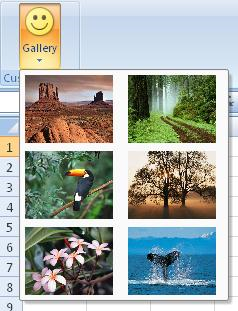 This is specified using the following XML fragment:<gallery id="gallery" label="Gallery" columns="2"  size="large" imageMso="HappyFace" >  <item id="item1" image="Desert" />  <item id="item2" image="Forest" />  <item id="item3" image="Toucan" />  <item id="item4" image="Tree" />  <item id="item5" image="Flowers" />  <item id="item6" image="Whale" /></gallery>The possible values for this attribute are defined by the ST_GalleryRowColumnCount simple type, as specified in section 2.3.4.description (description)Specifies a detailed description of the control, which SHOULD be displayed in detailed views.The description and getDescription attributes are mutually exclusive. If neither attribute is specified, the control SHOULD NOT display any detailed text.For example, consider a button with a detailed description, as follows:This is specified using the following XML fragment:<button id="button" label="Button" imageMso="HappyFace"  description="This is a verbose description that describes  the function of this control in detail." />The possible values for this attribute are defined by the ST_LongString simple type, as specified in section 2.3.8.enabled (enabled state)Specifies the enabled state of the control.The getEnabled and enabled attributes are mutually exclusive. If neither attribute is specified, the control SHOULD default to being enabled.This attribute cannot be used to enable a built-in control that would otherwise be disabled by the application.For example, consider the following XML fragment:<button id="button" label="Disabled Button" enabled="false" />This specifies a new button that is disabled. A permanently disabled button is not very useful, thus the enabled attribute is not commonly used.The possible values for this attribute are defined by the XML schema boolean datatype.getDescription (getDescription callback)Specifies the name of a callback function to be called to determine the detailed description of this control.The getDescription and description attributes are mutually exclusive. If neither attribute is specified, the control SHOULD NOT display any detailed text.For example, consider the following XML fragment:<button id="button" getDescription="GetButtonDescription" />In this example, the GetButtonDescription callback function is called when the application needs to determine the detailed description of the button.The possible values for this attribute are defined by the ST_Delegate simple type, as specified in section 2.3.2.getEnabled (getEnabled callback)Specifies the name of a callback function to be called to determine the enabled state of this control.The getEnabled and enabled attributes are mutually exclusive. If neither attribute is specified, the control SHOULD default to being enabled.For example, consider the following XML fragment:<button id="button" getEnabled="IsButtonEnabled" />In this example, the IsButtonEnabled callback function is called when the application needs to determine the enabled state of the button.The possible values for this attribute are defined by the ST_Delegate simple type, as specified in section 2.3.2.getImage (getImage callback)Specifies the name of a callback function to be called to determine the icon of this control.The getImage, image, and imageMso attributes are mutually exclusive. If none of these attributes are specified, no icon SHOULD be displayed.For example, consider the following XML fragment:<button id="button" getImage="GetButtonImage" />In this example, the GetButtonImage callback function is called when the application needs to determine the icon of the button.The possible values for this attribute are defined by the ST_Delegate simple type, as specified in section 2.3.2.getItemCount (getItemCount callback)Specifies the name of a callback function to be called to determine the number of selection items in this control.If this attribute is omitted, the control SHOULD display any selection items that are specified as child elements. If no such items are specified, the control SHOULD be empty.For example, consider the following XML fragment:<gallery id="gallery" getItemCount="GetGalleryItemCount" />In this example, the GetGalleryItemCount callback function is called when the application needs to determine the number of items in the gallery.The possible values for this attribute are defined by the ST_Delegate simple type, as specified in section 2.3.2.getItemHeight (getItemHeight callback)Specifies the name of a callback function to be called to determine the height of the selection items in this control.The itemHeight and getItemHeight attributes are mutually exclusive. If neither attribute is specified, the items SHOULD all take the size of the first item, based on its contents.The getItemHeight and getItemWidth attributes are mutually required. If only one of the attributes is specified, its value is ignored.For example, consider the following XML fragment:<gallery id="gallery" getItemCount="GetGalleryItemCount"   getItemHeight="GetGalleryItemHeight"  getItemWidth="GetGalleryItemWidth" />In this example, the GetGalleryItemHeight callback function is called when the application needs to determine the height of the items in the gallery.The possible values for this attribute are defined by the ST_Delegate simple type, as specified in section 2.3.2.getItemID (getItemID callback)Specifies the name of a callback function to be called to determine the identifier of a specific dynamically-created selection item, identified by index.If this attribute is omitted, dynamically-created selection items SHOULD have empty identifiers.For example, consider the following XML fragment:<gallery id="gallery" getItemCount="GetGalleryItemCount"   getItemID="GetGalleryItemID" />In this example, the GetGalleryItemID callback function is called when the application needs to determine the identifier of a selection item.The possible values for this attribute are defined by the ST_Delegate simple type, as specified in section 2.3.2.getItemImage (getItemImage callback)Specifies the name of a callback function to be called to determine the icon of a specific dynamically-created selection item, identified by index.If this attribute is omitted, dynamically-created selection items SHOULD NOT display icons.For example, consider the following XML fragment:<gallery id="gallery" getItemCount="GetGalleryItemCount"   getItemImage="GetGalleryItemImage" />In this example, the GetGalleryItemImage callback function is called when the application needs to determine the icon of a selection item.The possible values for this attribute are defined by the ST_Delegate simple type, as specified in section 2.3.2.getItemLabel (getItemLabel callback)Specifies the name of a callback function to be called to determine the label of a specific dynamically-created selection item, identified by index.If this attribute is omitted, dynamically-created selection items SHOULD NOT display labels.For example, consider the following XML fragment:<gallery id="gallery" getItemCount="GetGalleryItemCount"   getItemLabel="GetGalleryItemLabel" />In this example, the GetGalleryItemLabel callback function is called when the application needs to determine the label of a selection item.The possible values for this attribute are defined by the ST_Delegate simple type, as specified in section 2.3.2.getItemScreentip (getItemScreentip callback)Specifies the name of a callback function to be called to determine the screentip of a specific dynamically-created selection item, identified by index.If this attribute is omitted, dynamically-created selection items SHOULD use their labels as their screentips, or display no screentips at all.For example, consider the following XML fragment:<gallery id="gallery" getItemCount="GetGalleryItemCount"   getItemScreentip="GetGalleryItemScreentip" />In this example, the GetGalleryItemScreentip callback function is called when the application needs to determine the screentip of a selection item.The possible values for this attribute are defined by the ST_Delegate simple type, as specified in section 2.3.2.getItemSupertip (getItemSupertip callback)Specifies the name of a callback function to be called to determine the supertip of a specific dynamically-created selection item, identified by index.If this attribute is omitted, dynamically-created selection items SHOULD NOT display supertips.For example, consider the following XML fragment:<gallery id="gallery" getItemCount="GetGalleryItemCount"   getItemSupertip="GetGalleryItemSupertip" />In this example, the GetGalleryItemSupertip callback function is called when the application needs to determine the supertip of a selection item.The possible values for this attribute are defined by the ST_Delegate simple type, as specified in section 2.3.2.getItemWidth (getItemWidth callback)Specifies the name of a callback function to be called to determine the width of the selection items in this control.The itemWidth and getItemWidth attributes are mutually exclusive. If neither attribute is specified, the items SHOULD all take the size of the first item, based on its contents.The getItemHeight and getItemWidth attributes are mutually required. If only one of the attributes is specified, its value is ignored.For example, consider the following XML fragment:<gallery id="gallery" getItemCount="GetGalleryItemCount"   getItemHeight="GetGalleryItemHeight"  getItemWidth="GetGalleryItemWidth" />In this example, the GetGalleryItemWidth callback function is called when the application needs to determine the width of the items in the gallery.The possible values for this attribute are defined by the ST_Delegate simple type, as specified in section 2.3.2.getKeytip (getKeytip callback)Specifies the name of a callback function to be called to determine the suggested KeyTip of this control.The getKeytip and keytip attributes are mutually exclusive. If neither attribute is specified, the application SHOULD generate a KeyTip for the control automatically.For example, consider the following XML fragment:<button id="button" getKeytip="GetButtonKeytip" />In this example, the GetButtonKeytip callback function is called when the application needs to determine the KeyTip of the button.The possible values for this attribute are defined by the ST_Delegate simple type, as specified in section 2.3.2.getLabel (getLabel callback)Specifies the name of a callback function to be called to determine the label of this control.The getLabel and label attributes are mutually exclusive. If neither attribute is specified, no label SHOULD be displayed.For example, consider the following XML fragment:<button id="button" getLabel="GetButtonLabel" />In this example, the GetButtonLabel callback function is called when the application needs to determine the label of the button.The possible values for this attribute are defined by the ST_Delegate simple type, as specified in section 2.3.2.getScreentip (getScreentip callback)Specifies the name of a callback function to be called to determine the screentip of this control.The getScreentip and screentip attributes are mutually exclusive. If neither attribute is specified, the application SHOULD display the label of the control as the screentip or display no screentip at all.For example, consider the following XML fragment:<button id="button" getScreentip="GetButtonScreentip" />In this example, the GetButtonScreentip callback function is called when the application needs to determine the screentip of the button.The possible values for this attribute are defined by the ST_Delegate simple type, as specified in section 2.3.2.getSelectedItemID (getSelectedItemID callback)Specifies the name of a callback function to be called to determine the identifier of the item that is selected in this control.The getSelectedItemID and getSelectedItemIndex attributes are mutually exclusive. If neither attribute is specified, the control SHOULD NOT display a selected item.For example, consider the following XML fragment:<gallery id="gallery" getItemCount="GetGalleryItemCount"  getItemID="GetItemID"  getSelectedItemID="GetGallerySelectedItemID" />In this example, the GetGallerySelectedItemID callback function is called when the application needs to determine the selected item in the gallery. In this example the callback function returns one of the identifiers returned by the GetItemID callback function.The possible values for this attribute are defined by the ST_Delegate simple type, as specified in section 2.3.2.getSelectedItemIndex (getSelectedItemIndex callback)Specifies the name of a callback function to be called to determine the index of the item to be selected in this control.The getSelectedItemID and getSelectedItemIndex attributes are mutually exclusive. If neither attribute is specified, the control SHOULD NOT display a selected item.For example, consider the following XML fragment:<gallery id="gallery" getItemCount="GetGalleryItemCount"  getSelectedItemIndex="GetGallerySelectedItemIndex" />In this example, the GetGallerySelectedItemIndex callback function is called when the application needs to determine the selected item in the gallery.The possible values for this attribute are defined by the ST_Delegate simple type, as specified in section 2.3.2.getShowImage (getShowImage callback)Specifies the name of a callback function to be called to determine whether the application SHOULD display the icon of this control.This attribute SHOULD have no effect if the size or getSize attributes specify that the control is "large".The showImage and getShowImage attributes are mutually exclusive. If neither attribute is specified, the control SHOULD display its icon.For example, consider the following XML fragment:<button id="button" getShowImage="IsButtonImageVisible" />In this example, the IsButtonImageVisible callback function is called when the application needs to determine whether to display the icon of the button.The possible values for this attribute are defined by the ST_Delegate simple type, as specified in section 2.3.2.getShowLabel (getShowLabel callback)Specifies the name of a callback function to be called to determine whether the application SHOULD display the label of this control.This attribute SHOULD have no effect if the size or getSize attributes specify that the control is "large".The showLabel and getShowLabel attributes are mutually exclusive. If neither attribute is specified, the control SHOULD default to showing its label.For example, consider the following XML fragment:<button id="button" getShowLabel="IsButtonLabelVisible" />In this example, the IsButtonLabelVisible callback function is called when the application needs to determine whether to display the label of the button.The possible values for this attribute are defined by the ST_Delegate simple type, as specified in section 2.3.2.getSize (getSize callback)Specifies the name of a callback function to be called to determine the size of this control.The getSize and size attributes are mutually exclusive. If neither attribute is specified, the control's size SHOULD default to the normal size.For example, consider the following XML fragment:<button id="button" getSize="GetButtonSize" />In this example, the GetButtonSize callback function is called when the application needs to determine the size of the button.The possible values for this attribute are defined by the ST_Delegate simple type, as specified in section 2.3.2.getSupertip (getSupertip callback)Specifies the name of a callback function to be called to determine the supertip of this control.The getSupertip and supertip attributes are mutually exclusive. If neither attribute is specified, no supertip for this control SHOULD be shown.For example, consider the following XML fragment:<button id="button" getSupertip="GetButtonSupertip" />In this example, the GetButtonSupertip callback function is called when the application needs to determine the supertip of the button.The possible values for this attribute are defined by the ST_Delegate simple type, as specified in section 2.3.2.getVisible (getVisible callback)Specifies the name of a callback function to be called to determine the visibility state of this control.The getVisible and visible attributes are mutually exclusive. If neither attribute is specified, the control SHOULD default to being visible.For example, consider the following XML fragment:<button id="button" getVisible="IsButtonVisible" />In this example, the IsButtonVisible callback function is called when the application needs to determine the visibility of the button.The possible values for this attribute are defined by the ST_Delegate simple type, as specified in section 2.3.2.id (control identifier)Specifies the identifier for a custom control. All custom controls MUST have unique identifiers. The identifier of a control SHOULD be passed to callback functions to identify which control corresponds to the function call.The id, idQ, and idMso attributes are mutually exclusive. At least one of these attributes MUST be specified.For example, consider the following XML fragment:<button id="MyButton" label="Button" />This specifies a custom button control with an identifier of "MyButton".The possible values for this attribute are defined by the ST_UniqueID simple type, as specified in section 2.3.13.idMso (built-in control identifier)Specifies the identifier of a built-in control. The contents of this attribute are application-defined.The id, idQ, and idMso attributes are mutually exclusive. At least one of these attributes MUST be specified.For example, consider the following XML fragment:<control idMso="Bold" />This creates a clone of the control with an identifier of "Bold".The possible values for this attribute are defined by the ST_ID simple type, as specified in section 2.3.5.idQ (qualified control identifier)Specifies a qualified identifier for a control.The idQ attribute can be used to reference controls or containers created by other Custom UI documents.The id, idQ, and idMso attributes are mutually exclusive. At least one of these attributes MUST be specified.For example, consider the following XML fragment:<customUI   xmlns="http://schemas.microsoft.com/office/2006/01/customui"  xmlns:ex="http://www.example.com">  <ribbon>    <tabs>     <tab idQ="ex:OtherTab" label="Shared Tab">        <group id="MyGroup" label="My Group">          …        </group>      </tab>    </tabs>  </ribbon></customUI>In this case, ex is an XML namespace prefix for the namespace http://www.example.com. This XML fragment refers to a tab in that namespace with an identifier of "OtherTab". If that tab cannot be found, it is created. A new group belonging to this file is added to the tab.The possible values for this attribute are defined by the ST_QID simple type, as specified in section 2.3.9.image (custom image identifier)Specifies the relationship identifier for an image which SHOULD be used as the icon for this control. This attribute is used to specify an embedded picture that resides locally within the containing file.The getImage, image, and imageMso attributes are mutually exclusive. If none of these attributes are specified, no icon SHOULD be displayed.For example, consider the following XML fragment:<button id="button" image="ForestPic" />This specifies a custom button whose icon SHOULD be the embedded image file referenced by the relationship identifier of "ForestPic".The possible values for this attribute are defined by the ST_Uri simple type, as specified in section 2.3.14.imageMso (built-in image identifier)Specifies the identifier of a built-in image which SHOULD be used as the icon of this control.The contents of this attribute are application-defined and SHOULD be ignored if not understood.The getImage, image, and imageMso attributes are mutually exclusive. If none of these attributes are specified, no icon SHOULD be displayed.For example, consider the following XML fragment:<button id="button" imageMso="Bold" />This specifies a custom button that SHOULD use the built-in image with an identifier of "Bold".The possible values for this attribute are defined by the ST_ID simple type, as specified in section 2.3.5.insertAfterMso (identifier of built-in control to insert after)Specifies the identifier of a built-in control that this control SHOULD be inserted after. If the value of this attribute is not understood, it SHOULD be ignored.The insertAfterMso, insertAfterQ, insertBeforeMso, and insertBeforeQ attributes are mutually exclusive. If none of these attributes are specified, the controls SHOULD be appended to the existing set of controls, in the order they are defined in the XML.For example, consider the following XML fragment:<tab id="MyTab" insertAfterMso="TabHome" label="Custom Tab">  …</tab>In this example, a new custom tab with an identifier of "MyTab" is to be inserted after the built-in tab with an identifier of "TabHome".The possible values for this attribute are defined by the ST_ID simple type, as specified in section 2.3.5.insertAfterQ (qualified identifier of control to insert after)Specifies the qualified identifier of a control that this control SHOULD be inserted after. If the value of this attribute is not understood, it SHOULD be ignored.The insertAfterMso, insertAfterQ, insertBeforeMso, and insertBeforeQ attributes are mutually exclusive. If none of these attributes are specified, the controls SHOULD be appended to the existing set of controls, in the order they are defined in the XML.For example, consider the following XML fragment:<tab id="MyTab" insertAfterQ="x:OtherTab" label="Custom Tab">  …</tab>In this example, a new custom tab with an identifier of "MyTab" is to be inserted after the custom tab with a qualified identifier of "x:OtherTab".The possible values for this attribute are defined by the ST_QID simple type, as specified in section 2.3.9.insertBeforeMso (identifier of built-in control to insert before)Specifies the identifier of a built-in control that this control SHOULD be inserted before. If the value of this attribute is not understood, it SHOULD be ignored.The insertAfterMso, insertAfterQ, insertBeforeMso, and insertBeforeQ attributes are mutually exclusive. If none of these attributes are specified, the controls SHOULD be appended to the existing set of controls, in the order they are defined in the XML.For example, consider the following XML fragment:<tab id="MyTab" insertBeforeMso="TabHome" label="Custom Tab">  …</tab>In this example, a new custom tab with an identifier of "MyTab" is to be inserted before the built-in tab with an identifier of "TabHome".The possible values for this attribute are defined by the ST_ID simple type, as specified in section 2.3.5.insertBeforeQ (qualified identifier of control to insert before)Specifies the qualified identifier of a control that this control SHOULD be inserted before. If the value of this attribute is not understood, it SHOULD be ignored.The insertAfterMso, insertAfterQ, insertBeforeMso, and insertBeforeQ attributes are mutually exclusive. If none of these attributes are specified, the controls SHOULD be appended to the existing set of controls, in the order they are defined in the XML.For example, consider the following XML fragment:<tab id="MyTab" insertBeforeQ="x:OtherTab" label="Custom Tab">  …</tab>In this example, a new custom tab with an identifier of "MyTab" is to be inserted before the custom tab with a qualified identifier of "x:OtherTab".The possible values for this attribute are defined by the ST_QID simple type, as specified in section 2.3.9.invalidateContentOnDrop (invalidate content on drop)Specifies whether this control SHOULD invalidate its contents and re-query for them when the user opens its drop-down menu.If this attribute is omitted, its value SHOULD default to false.For example, consider the following XML fragment:<comboBox id="comboBox" getItemCount="GetComboBoxItemCount"  getItemLabel="GetComboBoxItemLabel"  invalidateContentOnDrop="true" />In this example, this combo box SHOULD clear out its items and re-call the GetComboBoxItemCount and GetComboBoxItemLabel callback functions to populate its contents each time the user opens it.The possible values for this attribute are defined by the XML schema boolean datatype.itemHeight (selection item height)Specifies the height of the selection items in this control.The itemHeight and getItemHeight attributes are mutually exclusive. If neither attribute is specified, the items SHOULD all take the size of the first item, based on its contents.The itemHeight and itemWidth attributes are mutually required. If only one of the attributes is specified, its value is ignored.For example, consider a gallery control with 68 pixel tall items. This is specified using the following XML fragment:<gallery id="gallery" label="Gallery" itemWidth="88"  itemHeight="68" size="large" imageMso="HappyFace" >  <item id="item1" image="Desert" />  <item id="item2" image="Forest" />  <item id="item3" image="Toucan" />  <item id="item4" image="Tree" /></gallery>The possible values for this attribute are defined by the ST_GalleryItemWidthHeight simple type, as specified in section 2.3.3.itemWidth (selection item width)Specifies the width of the selection items in this control.The itemWidth and getItemWidth attributes are mutually exclusive. If neither attribute is specified, the items SHOULD all take the size of the first item, based on its contents.The itemHeight and itemWidth attributes are mutually required. If only one of the attributes is specified, its value is ignored.For example, consider a gallery control with 88 pixel wide items. This is specified using the following XML fragment: <gallery id="gallery" label="Gallery" itemWidth="88"   itemHeight="68" size="large" imageMso="HappyFace" >  <item id="item1" image="Desert" />  <item id="item2" image="Forest" />  <item id="item3" image="Toucan" />  <item id="item4" image="Tree" /></gallery>The possible values for this attribute are defined by the ST_GalleryItemWidthHeight simple type, as specified in section 2.3.3.keytip (keytip)Specifies a string to be used as the suggested KeyTip for this control.The keytip and getKeytip attributes are mutually exclusive. If neither attribute is specified, the application SHOULD generate a KeyTip for the control automatically.For example, consider a button with KeyTip 'K', as follows:This is specified using the following XML fragment:<button id="button" imageMso="HappyFace" keytip="K" />The possible values for this attribute are defined by the ST_Keytip simple type, as specified in section 2.3.7.label (label)Specifies a string to be used as the label for this control.The label and getLabel attributes are mutually exclusive. If neither attribute is specified, no label SHOULD be displayed.For example, consider the following XML fragment:<button id="button" label="Custom Button" />This specifies a custom button with a label of "Custom Button".The possible values for this attribute are defined by the ST_String simple type, as specified in section 2.3.11.onAction (onAction callback)Specifies the name of a callback function to be called when this control is invoked by the user.For example, consider the following XML fragment:<button id="button" label="Button" onAction="ButtonClicked" />In this example, the button calls the ButtonClicked callback function when it is invoked.The possible values for this attribute are defined by the ST_Delegate simple type, as specified in section 2.3.2.rows (row count)Specifies the number of rows that the gallery's items are arranged into.If the rows attribute is omitted, the application SHOULD choose the number of rows automatically based on the number of items.For example, consider a gallery control with six items arranged into two rows, as follows: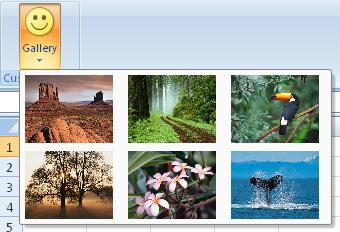 This is specified using the following XML fragment:<gallery id="gallery" label="Gallery" rows="2"  size="large" imageMso="HappyFace" >  <item id="item1" image="Desert" />  <item id="item2" image="Forest" />  <item id="item3" image="Toucan" />  <item id="item4" image="Tree" />  <item id="item5" image="Flowers" />  <item id="item6" image="Whale" /></gallery>The possible values for this attribute are defined by the ST_GalleryRowColumnCount simple type, as specified in section 2.3.4.screentip (screentip)Specifies a string to be shown as the screentip for this control.The screentip and getScreentip attributes are mutually exclusive. If neither attribute is specified, the application SHOULD display the label of the control as the screentip or display no screentip at all.For example, consider a button with a screentip, as follows:This is specified using the following XML fragment:<button id="button" imageMso="HappyFace" label="Button"  size="large" screentip="This is the screentip" />The possible values for this attribute are defined by the ST_String simple type, as specified in section 2.3.11.showImage (show image)Specifies whether this control displays an icon.This attribute SHOULD have no effect if the size or getSize attributes specify that the control is "large".The showImage and getShowImage attributes are mutually exclusive. If neither attribute is specified, the control SHOULD display its icon.For example, consider a button that does not display an icon, as follows:This is specified using the following XML fragment:<button id="button" showImage="false"   label="Button with no icon" />The possible values for this attribute are defined by the XML schema boolean datatype.showItemImage (show item image)Specifies whether this control displays icons on its selection items.If this attribute is omitted, the items' icons SHOULD be shown by default.For example, consider the following XML fragment:<gallery id="gallery" label="Gallery" showItemImage="false" >  <item id="item1" label="Item 1" />  <item id="item2" label="Item 1" />  <item id="item3" label="Item 2" />  <item id="item4" label="Item 3" /></gallery>This specifies a gallery control that does not show any icons on its selection items.The possible values for this attribute are defined by the XML schema boolean datatype.showItemLabel (show item label)Specifies whether this control displays labels on its selection items.If this attribute is omitted, the item's labels SHOULD be shown by default.For example, consider the following XML fragment:<gallery id="gallery" label="Gallery" showItemLabel="false" >  <item id="item1" image="Forest" />  <item id="item2" image="Desert" />  <item id="item3" image="Mountain " />  <item id="item4" image="Ocean" /></gallery>In this example, the gallery control does not show any labels on its selection items.The possible values for this attribute are defined by the XML schema boolean datatype.showInRibbon (show in ribbon)This attribute has no meaning and MUST NOT be used.showLabel (show label)Specifies whether this control SHOULD display its label. This attribute SHOULD have no effect if the size or getSize attributes specify that the control is "large".The showLabel and getShowLabel attributes are mutually exclusive. If neither attribute is specified, the control SHOULD default to showing its label.For example, consider the following XML fragment:<button id="button" label="Label" showLabel="false"   imageMso="HappyFace" />This specifies a button that has a label, but does not show it. Even though the label is hidden, it is provided to accessibility tools.The possible values for this attribute are defined by the XML schema boolean datatype.size (control size)Specifies the size of the control.The size and getSize attributes are mutually exclusive. If neither attribute is specified, the control's size SHOULD default to the normal size.For example, consider a large button, as follows:This is specified using the following XML fragment:<toggleButton idMso="Bold" size="large" />The possible values for this attribute are defined by the ST_Size simple type, as specified in section 2.3.10.sizeString (size string)Specifies a string whose size is used to determine the width of the text input area of this control.If this attribute is omitted, the application SHOULD determine the width of the text input area of the control automatically.For example, consider the following XML fragment:<editBox id="editBox" sizeString="WWWWWWWWWWWWW" />This specifies an edit box control that is wide enough to display the string "WWWWWWWWWWWWW".The possible values for this attribute are defined by the ST_String simple type, as specified in section 2.3.11.supertip (supertip)Specifies a string to be shown as the supertip of the control.The supertip and getSupertip attributes are mutually exclusive. If neither attribute is specified no supertip for this control SHOULD be shown.For example, consider a control with a supertip, as follows:This is specified using the following XML fragment:<button id="button" imageMso="HappyFace" label="Button"  size="large" screentip="Screentip"  supertip="This is the supertip string" />The possible values for this attribute are defined by the ST_String simple type, as specified in section 2.3.11.tag (tag)Specifies an arbitrary string that can be used to hold data or identify the control. The contents of this attribute SHOULD be passed to any callback functions specified on this control.If this attribute is omitted, the control's tag value SHOULD default to an empty string.For example, consider the following XML fragment:<button id="button" label="Button" tag="123456"   onAction="ButtonClicked" />This specifies a button with a tag value of "123456", which is passed to the ButtonClicked callback function.The possible values for this attribute are defined by the ST_String simple type, as specified in section 2.3.11.visible (control visibility)Specifies the visibility state of the control.The getVisible and visible attributes are mutually exclusive. If these attributes are omitted, the control SHOULD default to being visible.For example, consider the following XML fragment:<tab idMso="TabHome" visible="false" />In this example, the built-in tab with an identifier of "TabHome" is hidden.The possible values for this attribute are defined by the XML schema boolean datatype.Parent ElementsbuttonGroup (section 2.2.5); menu (section 2.2.28); menu (section 2.2.26); menu (section 2.2.29); menu (section 2.2.27); officeMenu (section 2.2.31)Child ElementsSectionbutton (Unsized Button)2.2.3item (Selection Item)2.2.24AttributesDescriptioncolumns (column count)Specifies the number of columns that the gallery's items are arranged into.If the columns attribute is omitted, the application SHOULD choose the number of columns automatically based on the number of items.For example, consider a gallery control with six items arranged into two columns, as follows:This is specified using the following XML fragment:<gallery id="gallery" label="Gallery" columns="2"  size="large" imageMso="HappyFace" >  <item id="item1" image="Desert" />  <item id="item2" image="Forest" />  <item id="item3" image="Toucan" />  <item id="item4" image="Tree" />  <item id="item5" image="Flowers" />  <item id="item6" image="Whale" /></gallery>The possible values for this attribute are defined by the ST_GalleryRowColumnCount simple type, as specified in section 2.3.4.description (description)Specifies a detailed description of the control, which SHOULD be displayed in detailed views.The description and getDescription attributes are mutually exclusive. If neither attribute is specified, the control SHOULD NOT display any detailed text.For example, consider a button with a detailed description, as follows:This is specified using the following XML fragment:<button id="button" label="Button" imageMso="HappyFace"  description="This is a verbose description that describes  the function of this control in detail." />The possible values for this attribute are defined by the ST_LongString simple type, as specified in section 2.3.8.enabled (enabled state)Specifies the enabled state of the control.The getEnabled and enabled attributes are mutually exclusive. If neither attribute is specified, the control SHOULD default to being enabled.This attribute cannot be used to enable a built-in control that would otherwise be disabled by the application.For example, consider the following XML fragment:<button id="button" label="Disabled Button" enabled="false" />This specifies a new button that is disabled. A permanently disabled button is not very useful, thus the enabled attribute is not commonly used.The possible values for this attribute are defined by the XML schema boolean datatype.getDescription (getDescription callback)Specifies the name of a callback function to be called to determine the detailed description of this control.The getDescription and description attributes are mutually exclusive. If neither attribute is specified, the control SHOULD NOT display any detailed text.For example, consider the following XML fragment:<button id="button" getDescription="GetButtonDescription" />In this example, the GetButtonDescription callback function is called when the application needs to determine the detailed description of the button.The possible values for this attribute are defined by the ST_Delegate simple type, as specified in section 2.3.2.getEnabled (getEnabled callback)Specifies the name of a callback function to be called to determine the enabled state of this control.The getEnabled and enabled attributes are mutually exclusive. If neither attribute is specified, the control SHOULD default to being enabled.For example, consider the following XML fragment:<button id="button" getEnabled="IsButtonEnabled" />In this example, the IsButtonEnabled callback function is called when the application needs to determine the enabled state of the button.The possible values for this attribute are defined by the ST_Delegate simple type, as specified in section 2.3.2.getImage (getImage callback)Specifies the name of a callback function to be called to determine the icon of this control.The getImage, image, and imageMso attributes are mutually exclusive. If none of these attributes are specified, no icon SHOULD be displayed.For example, consider the following XML fragment:<button id="button" getImage="GetButtonImage" />In this example, the GetButtonImage callback function is called when the application needs to determine the icon of the button.The possible values for this attribute are defined by the ST_Delegate simple type, as specified in section 2.3.2.getItemCount (getItemCount callback)Specifies the name of a callback function to be called to determine the number of selection items in this control.If this attribute is omitted, the control SHOULD display any selection items that are specified as child elements. If no such items are specified, the control SHOULD be empty.For example, consider the following XML fragment:<gallery id="gallery" getItemCount="GetGalleryItemCount" />In this example, the GetGalleryItemCount callback function is called when the application needs to determine the number of items in the gallery.The possible values for this attribute are defined by the ST_Delegate simple type, as specified in section 2.3.2.getItemHeight (getItemHeight callback)Specifies the name of a callback function to be called to determine the height of the selection items in this control.The itemHeight and getItemHeight attributes are mutually exclusive. If neither attribute is specified, the items SHOULD all take the size of the first item, based on its contents.The getItemHeight and getItemWidth attributes are mutually required. If only one of the attributes is specified, its value is ignored.For example, consider the following XML fragment:<gallery id="gallery" getItemCount="GetGalleryItemCount"   getItemHeight="GetGalleryItemHeight"  getItemWidth="GetGalleryItemWidth" />In this example, the GetGalleryItemHeight callback function is called when the application needs to determine the height of the items in the gallery.The possible values for this attribute are defined by the ST_Delegate simple type, as specified in section 2.3.2.getItemID (getItemID callback)Specifies the name of a callback function to be called to determine the identifier of a specific dynamically-created selection item, identified by index.If this attribute is omitted, dynamically-created selection items SHOULD have empty identifiers.For example, consider the following XML fragment:<gallery id="gallery" getItemCount="GetGalleryItemCount"   getItemID="GetGalleryItemID" />In this example, the GetGalleryItemID callback function is called when the application needs to determine the identifier of a selection item.The possible values for this attribute are defined by the ST_Delegate simple type, as specified in section 2.3.2.getItemImage (getItemImage callback)Specifies the name of a callback function to be called to determine the icon of a specific dynamically-created selection item, identified by index.If this attribute is omitted, dynamically-created selection items SHOULD NOT display icons.For example, consider the following XML fragment:<gallery id="gallery" getItemCount="GetGalleryItemCount"   getItemImage="GetGalleryItemImage" />In this example, the GetGalleryItemImage callback function is called when the application needs to determine the icon of a selection item.The possible values for this attribute are defined by the ST_Delegate simple type, as specified in section 2.3.2.getItemLabel (getItemLabel callback)Specifies the name of a callback function to be called to determine the label of a specific dynamically-created selection item, identified by index.If this attribute is omitted, dynamically-created selection items SHOULD NOT display labels.For example, consider the following XML fragment:<gallery id="gallery" getItemCount="GetGalleryItemCount"   getItemLabel="GetGalleryItemLabel" />In this example, the GetGalleryItemLabel callback function is called when the application needs to determine the label of a selection item.The possible values for this attribute are defined by the ST_Delegate simple type, as specified in section 2.3.2.getItemScreentip (getItemScreentip callback)Specifies the name of a callback function to be called to determine the screentip of a specific dynamically-created selection item, identified by index.If this attribute is omitted, dynamically-created selection items SHOULD use their labels as their screentips, or display no screentips at all.For example, consider the following XML fragment:<gallery id="gallery" getItemCount="GetGalleryItemCount"   getItemScreentip="GetGalleryItemScreentip" />In this example, the GetGalleryItemScreentip callback function is called when the application needs to determine the screentip of a selection item.The possible values for this attribute are defined by the ST_Delegate simple type, as specified in section 2.3.2.getItemSupertip (getItemSupertip callback)Specifies the name of a callback function to be called to determine the supertip of a specific dynamically-created selection item, identified by index.If this attribute is omitted, dynamically-created selection items SHOULD NOT display supertips.For example, consider the following XML fragment:<gallery id="gallery" getItemCount="GetGalleryItemCount"   getItemSupertip="GetGalleryItemSupertip" />In this example, the GetGalleryItemSupertip callback function is called when the application needs to determine the supertip of a selection item.The possible values for this attribute are defined by the ST_Delegate simple type, as specified in section 2.3.2.getItemWidth (getItemWidth callback)Specifies the name of a callback function to be called to determine the width of the selection items in this control.The itemWidth and getItemWidth attributes are mutually exclusive. If neither attribute is specified, the items SHOULD all take the size of the first item, based on its contents.The getItemHeight and getItemWidth attributes are mutually required. If only one of the attributes is specified, its value is ignored.For example, consider the following XML fragment:<gallery id="gallery" getItemCount="GetGalleryItemCount"   getItemHeight="GetGalleryItemHeight"  getItemWidth="GetGalleryItemWidth" />In this example, the GetGalleryItemWidth callback function is called when the application needs to determine the width of the items in the gallery.The possible values for this attribute are defined by the ST_Delegate simple type, as specified in section 2.3.2.getKeytip (getKeytip callback)Specifies the name of a callback function to be called to determine the suggested KeyTip of this control.The getKeytip and keytip attributes are mutually exclusive. If neither attribute is specified, the application SHOULD generate a KeyTip for the control automatically.For example, consider the following XML fragment:<button id="button" getKeytip="GetButtonKeytip" />In this example, the GetButtonKeytip callback function is called when the application needs to determine the KeyTip of the button.The possible values for this attribute are defined by the ST_Delegate simple type, as specified in section 2.3.2.getLabel (getLabel callback)Specifies the name of a callback function to be called to determine the label of this control.The getLabel and label attributes are mutually exclusive. If neither attribute is specified, no label SHOULD be displayed.For example, consider the following XML fragment:<button id="button" getLabel="GetButtonLabel" />In this example, the GetButtonLabel callback function is called when the application needs to determine the label of the button.The possible values for this attribute are defined by the ST_Delegate simple type, as specified in section 2.3.2.getScreentip (getScreentip callback)Specifies the name of a callback function to be called to determine the screentip of this control.The getScreentip and screentip attributes are mutually exclusive. If neither attribute is specified, the application SHOULD display the label of the control as the screentip or display no screentip at all.For example, consider the following XML fragment:<button id="button" getScreentip="GetButtonScreentip" />In this example, the GetButtonScreentip callback function is called when the application needs to determine the screentip of the button.The possible values for this attribute are defined by the ST_Delegate simple type, as specified in section 2.3.2.getSelectedItemID (getSelectedItemID callback)Specifies the name of a callback function to be called to determine the identifier of the item to be selected in this control.The getSelectedItemID and getSelectedItemIndex attributes are mutually exclusive. If neither attribute is specified, the control SHOULD NOT display a selected item.For example, consider the following XML fragment:<gallery id="gallery" getItemCount="GetGalleryItemCount"  getItemID="GetItemID"  getSelectedItemID="GetGallerySelectedItemID" />In this example, the GetGallerySelectedItemID callback function is called when the application needs to determine the selected item in the gallery. The callback function returns one of the identifiers returned by the GetItemID callback function.The possible values for this attribute are defined by the ST_Delegate simple type, as specified in section 2.3.2.getSelectedItemIndex (getSelectedItemIndex callback)Specifies the name of a callback function to be called to determine the index of the item to be selected in this control.The getSelectedItemID and getSelectedItemIndex attributes are mutually exclusive. If neither attribute is specified, the control SHOULD NOT display a selected item.For example, consider the following XML fragment:<gallery id="gallery" getItemCount="GetGalleryItemCount"  getSelectedItemIndex="GetGallerySelectedItemIndex" />In this example, the GetGallerySelectedItemIndex callback function is called when the application needs to determine the selected item in the gallery.The possible values for this attribute are defined by the ST_Delegate simple type, as specified in section 2.3.2.getShowImage (getShowImage callback)Specifies the name of a callback function to be called to determine whether the application SHOULD display the icon of this control.The showImage and getShowImage attributes are mutually exclusive. If neither attribute is specified, the control SHOULD display its icon.For example, consider the following XML fragment:<button id="button" getShowImage="IsButtonImageVisible" />In this example, the IsButtonImageVisible callback function is called when the application needs to determine whether to display the icon of the button.The possible values for this attribute are defined by the ST_Delegate simple type, as specified in section 2.3.2.getShowLabel (getShowLabel callback)Specifies the name of a callback function to be called to determine whether the application SHOULD display the label of this control.The showLabel and getShowLabel attributes are mutually exclusive. If neither attribute is specified, the control SHOULD default to showing its label.For example, consider the following XML fragment:<button id="button" getShowLabel="IsButtonLabelVisible" />In this example, the IsButtonLabelVisible callback function is called when the application needs to determine whether to display the label of the button.The possible values for this attribute are defined by the ST_Delegate simple type, as specified in section 2.3.2.getSupertip (getSupertip callback)Specifies the name of a callback function to be called to determine the supertip of this control.The getSupertip and supertip attributes are mutually exclusive. If neither attribute is specified, no supertip for this control SHOULD be shown.For example, consider the following XML fragment:<button id="button" getSupertip="GetButtonSupertip" />In this example, the GetButtonSupertip callback function is called when the application needs to determine the supertip of the button.The possible values for this attribute are defined by the ST_Delegate simple type, as specified in section 2.3.2.getVisible (getVisible callback)Specifies the name of a callback function to be called to determine the visibility state of this control.The getVisible and visible attributes are mutually exclusive. If neither attribute is specified, the control SHOULD default to being visible.For example, consider the following XML fragment:<button id="button" getVisible="IsButtonVisible" />In this example, the IsButtonVisible callback function is called when the application needs to determine the visibility of the button.The possible values for this attribute are defined by the ST_Delegate simple type, as specified in section 2.3.2.id (control identifier)Specifies the identifier for a custom control. All custom controls MUST have unique identifiers. The identifier of a control SHOULD be passed to callback functions to identify which control corresponds to the function call.The id, idQ, and idMso attributes are mutually exclusive. At least one of these attributes MUST be specified.For example, consider the following XML fragment:<button id="MyButton" label="Button" />This specifies a custom button control with an identifier of "MyButton".The possible values for this attribute are defined by the ST_UniqueID simple type, as specified in section 2.3.13.idMso (built-in control identifier)Specifies the identifier of a built-in control. The contents of this attribute are application-defined.The id, idQ, and idMso attributes are mutually exclusive. At least one of these attributes MUST be specified.For example, consider the following XML fragment:<control idMso="Bold" />This creates a clone of the control with an identifier of "Bold".The possible values for this attribute are defined by the ST_ID simple type, as specified in section 2.3.5.idQ (qualified control identifier)Specifies a qualified identifier for a control.The idQ attribute can be used to reference controls or containers created by other Custom UI documents.The id, idQ, and idMso attributes are mutually exclusive. At least one of these attributes MUST be specified.For example, consider the following XML fragment:<customUI   xmlns="http://schemas.microsoft.com/office/2006/01/customui"  xmlns:ex="http://www.example.com">  <ribbon>    <tabs>     <tab idQ="ex:OtherTab" label="Shared Tab">        <group id="MyGroup" label="My Group">          …        </group>      </tab>    </tabs>  </ribbon></customUI>In this case, ex is an XML namespace prefix for the namespace http://www.example.com. This XML fragment refers to a tab in that namespace with an identifier of "OtherTab". If that tab cannot be found, it is created. A new group belonging to this file is added to the tab.The possible values for this attribute are defined by the ST_QID simple type, as specified in section 2.3.9.image (custom image identifier)Specifies the relationship identifier for an image which SHOULD be used as the icon for this control. This attribute is used to specify an embedded picture that resides locally within the containing file.The getImage, image, and imageMso attributes are mutually exclusive. If none of these attributes are specified, no icon SHOULD be displayed.For example, consider the following XML fragment:<button id="button" image="ForestPic" />This specifies a custom button whose icon SHOULD be the embedded image file referenced by the relationship identifier of "ForestPic".The possible values for this attribute are defined by the ST_Uri simple type, as specified in section 2.3.14.imageMso (built-in image identifier)Specifies the identifier of a built-in image which SHOULD be used as the icon of this control.The contents of this attribute are application-defined and SHOULD be ignored if not understood.The getImage, image, and imageMso attributes are mutually exclusive. If none of these attributes are specified, no icon SHOULD be displayed.For example, consider the following XML fragment:<button id="button" imageMso="Bold" />This specifies a custom button that SHOULD use the built-in image with an identifier of "Bold".The possible values for this attribute are defined by the ST_ID simple type, as specified in section 2.3.5.insertAfterMso (identifier of built-in control to insert after)Specifies the identifier of a built-in control that this control SHOULD be inserted after. If the value of this attribute is not understood, it SHOULD be ignored.The insertAfterMso, insertAfterQ, insertBeforeMso, and insertBeforeQ attributes are mutually exclusive. If none of these attributes are specified, the controls SHOULD be appended to the existing set of controls, in the order they are defined in the XML.For example, consider the following XML fragment:<tab id="MyTab" insertAfterMso="TabHome" label="Custom Tab">  …</tab>In this example, a new custom tab with an identifier of "MyTab" is to be inserted after the built-in tab with an identifier of "TabHome".The possible values for this attribute are defined by the ST_ID simple type, as specified in section 2.3.5.insertAfterQ (qualified identifier of control to insert after)Specifies the qualified identifier of a control that this control SHOULD be inserted after. If the value of this attribute is not understood, it SHOULD be ignored.The insertAfterMso, insertAfterQ, insertBeforeMso, and insertBeforeQ attributes are mutually exclusive. If none of these attributes are specified, the controls SHOULD be appended to the existing set of controls, in the order they are defined in the XML.For example, consider the following XML fragment:<tab id="MyTab" insertAfterQ="x:OtherTab" label="Custom Tab">  …</tab>In this example, a new custom tab with an identifier of "MyTab" is to be inserted after the custom tab with a qualified identifier of "x:OtherTab".The possible values for this attribute are defined by the ST_QID simple type, as specified in section 2.3.9.insertBeforeMso (identifier of built-in control to insert before)Specifies the identifier of a built-in control that this control SHOULD be inserted before. If the value of this attribute is not understood, it SHOULD be ignored.The insertAfterMso, insertAfterQ, insertBeforeMso, and insertBeforeQ attributes are mutually exclusive. If none of these attributes are specified, the controls SHOULD be appended to the existing set of controls, in the order they are defined in the XML.For example, consider the following XML fragment:<tab id="MyTab" insertBeforeMso="TabHome" label="Custom Tab">  …</tab>In this example, a new custom tab with an identifier of "MyTab" is to be inserted before the built-in tab with an identifier of "TabHome".The possible values for this attribute are defined by the ST_ID simple type, as specified in section 2.3.5.insertBeforeQ (qualified identifier of control to insert before)Specifies the qualified identifier of a control that this control SHOULD be inserted before. If the value of this attribute is not understood, it SHOULD be ignored.The insertAfterMso, insertAfterQ, insertBeforeMso, and insertBeforeQ attributes are mutually exclusive. If none of these attributes are specified, the controls SHOULD be appended to the existing set of controls, in the order they are defined in the XML.For example, consider the following XML fragment:<tab id="MyTab" insertBeforeQ="x:OtherTab" label="Custom Tab">  …</tab>In this example, a new custom tab with an identifier of "MyTab" is to be inserted before the custom tab with a qualified identifier of "x:OtherTab".The possible values for this attribute are defined by the ST_QID simple type, as specified in section 2.3.9.invalidateContentOnDrop (invalidate content on drop)Specifies whether this control SHOULD invalidate its contents and re-query for them when the user opens its drop-down menu.If this attribute is omitted, its value SHOULD default to false.For example, consider the following XML fragment:<comboBox id="comboBox" getItemCount="GetComboBoxItemCount"  getItemLabel="GetComboBoxItemLabel"  invalidateContentOnDrop="true" />In this example, this combo box SHOULD clear out its items and re-call the GetComboBoxItemCount and GetComboBoxItemLabel callback functions to populate its contents each time the user opens it. The possible values for this attribute are defined by the XML schema boolean datatype.itemHeight (selection item height)Specifies the height of the selection items in this control.The itemHeight and getItemHeight attributes are mutually exclusive. If neither attribute is specified, the items SHOULD all take the size of the first item, based on its contents.The itemHeight and itemWidth attributes are mutually required. If only one of the attributes is specified, its value is ignored.For example, consider a gallery control with 68 pixel tall items. This is specified using the following XML fragment: <gallery id="gallery" label="Gallery" itemWidth="88"  itemHeight="68" size="large" imageMso="HappyFace" >  <item id="item1" image="Desert" />  <item id="item2" image="Forest" />  <item id="item3" image="Toucan" />  <item id="item4" image="Tree" /></gallery>The possible values for this attribute are defined by the ST_GalleryItemWidthHeight simple type, as specified in section 2.3.3.itemWidth (selection item width)Specifies the width of the selection items in this control.The itemWidth and getItemWidth attributes are mutually exclusive. If neither attribute is specified, the items SHOULD all take the size of the first item, based on its contents.The itemHeight and itemWidth attributes are mutually required. If only one of the attributes is specified, its value is ignored.For example, consider a gallery control with 88 pixel wide items. This is specified using the following XML fragment: <gallery id="gallery" label="Gallery" itemWidth="88"   itemHeight="68" size="large" imageMso="HappyFace" >  <item id="item1" image="Desert" />  <item id="item2" image="Forest" />  <item id="item3" image="Toucan" />  <item id="item4" image="Tree" /></gallery>The possible values for this attribute are defined by the ST_GalleryItemWidthHeight simple type, as specified in section 2.3.3.keytip (keytip)Specifies a string to be used as the suggested KeyTip for this control.The keytip and getKeytip attributes are mutually exclusive. If neither attribute is specified, the application SHOULD generate a KeyTip for the control automatically.For example, consider a button with KeyTip 'K', as follows:This is specified using the following XML fragment:<button id="button" imageMso="HappyFace" keytip="K" />The possible values for this attribute are defined by the ST_Keytip simple type, as specified in section 2.3.7.label (label)Specifies a string to be used as the label for this control.The label and getLabel attributes are mutually exclusive. If neither attribute is specified, no label SHOULD be displayed.For example, consider the following XML fragment:<button id="button" label="Custom Button" />This specifies a custom button with a label of "Custom Button".The possible values for this attribute are defined by the ST_String simple type, as specified in section 2.3.11.onAction (onAction callback)Specifies the name of a callback function to be called when this control is invoked by the user.For example, consider the following XML fragment:<button id="button" label="Button" onAction="ButtonClicked" />In this example, the button calls the ButtonClicked callback function when it is invoked.The possible values for this attribute are defined by the ST_Delegate simple type, as specified in section 2.3.2.rows (row count)Specifies the number of rows that the gallery's items are arranged into.If the rows attribute is omitted, the application SHOULD choose the number of rows automatically based on the number of items.For example, consider a gallery control with six items arranged into two rows, as follows:This is specified using the following XML fragment:<gallery id="gallery" label="Gallery" rows="2"  size="large" imageMso="HappyFace" >  <item id="item1" image="Desert" />  <item id="item2" image="Forest" />  <item id="item3" image="Toucan" />  <item id="item4" image="Tree" />  <item id="item5" image="Flowers" />  <item id="item6" image="Whale" /></gallery>The possible values for this attribute are defined by the ST_GalleryRowColumnCount simple type, as specified in section 2.3.4.screentip (screentip)Specifies a string to be shown as the screentip for this control.The screentip and getScreentip attributes are mutually exclusive. If neither attribute is specified, the application SHOULD display the label of the control as the screentip or display no screentip at all.For example, consider a button with a screentip, as follows:This is specified using the following XML fragment:<button id="button" imageMso="HappyFace" label="Button"  size="large" screentip="This is the screentip" />The possible values for this attribute are defined by the ST_String simple type, as specified in section 2.3.11.showImage (show image)Specifies whether this control displays an icon.The showImage and getShowImage attributes are mutually exclusive. If neither attribute is specified, the control SHOULD display its icon.For example, consider a button that does not display an icon, as follows:This is specified using the following XML fragment:<button id="button" showImage="false"   label="Button with no icon" />The possible values for this attribute are defined by the XML schema boolean datatype.showItemImage (show item image)Specifies whether this control displays icons on its selection items.If this attribute is omitted, the items' icons SHOULD be shown by default.For example, consider the following XML fragment:<gallery id="gallery" label="Gallery" showItemImage="false" >  <item id="item1" label="Item 1" />  <item id="item2" label="Item 1" />  <item id="item3" label="Item 2" />  <item id="item4" label="Item 3" /></gallery>This specifies a gallery control that does not show any icons on its selection items.The possible values for this attribute are defined by the XML schema boolean datatype.showItemLabel (show item label)Specifies whether this control displays labels on its selection items.For example, consider the following XML fragment:<gallery id="gallery" label="Gallery" showItemLabel="false" >  <item id="item1" image="Forest" />  <item id="item2" image="Desert" />  <item id="item3" image="Mountain" />  <item id="item4" image="Ocean" /></gallery>In this example, the gallery control does not show any labels on its selection items.The possible values for this attribute are defined by the XML schema boolean datatype.showLabel (show label)Specifies whether this control SHOULD display its label. The showLabel and getShowLabel attributes are mutually exclusive. If neither attribute is specified, the control SHOULD default to showing its label.For example, consider the following XML fragment:<button id="button" label="Label" showLabel="false"   imageMso="HappyFace" />This specifies a button that has a label, but does not show it. Even though the label is hidden, it is provided to accessibility tools.The possible values for this attribute are defined by the XML schema boolean datatype.sizeString (size string)Specifies a string whose size is used to determine the width of the text input area of this control.If this attribute is omitted, the application SHOULD determine the width of the text input area of the control automatically.For example, consider the following XML fragment:<editBox id="editBox" sizeString="WWWWWWWWWWWWW" />This specifies an edit box control that is wide enough to display the string "WWWWWWWWWWWWW".The possible values for this attribute are defined by the ST_String simple type, as specified in section 2.3.11.supertip (supertip)Specifies a string to be shown as the supertip of the control.The supertip and getSupertip attributes are mutually exclusive. If neither attribute is specified no supertip for this control SHOULD be shown.For example, consider a control with a supertip, as follows:This is specified using the following XML fragment:<button id="button" imageMso="HappyFace" label="Button"  size="large" screentip="Screentip"  supertip="This is the supertip string" />The possible values for this attribute are defined by the ST_String simple type, as specified in section 2.3.11.tag (tag)Specifies an arbitrary string that can be used to hold data or identify the control. The contents of this attribute SHOULD be passed to any callback functions specified on this control.If this attribute is omitted, the control's tag value SHOULD default to an empty string.For example, consider the following XML fragment:<button id="button" label="Button" tag="123456"   onAction="ButtonClicked" />This specifies a button with a tag value of "123456", which is passed to the ButtonClicked callback function.The possible values for this attribute are defined by the ST_String simple type, as specified in section 2.3.11.visible (control visibility)Specifies the visibility state of the control.The getVisible and visible attributes are mutually exclusive. If these attributes are omitted, the control SHOULD default to being visible.For example, consider the following XML fragment:<tab idMso="TabHome" visible="false" />In this example, the built-in tab with an identifier of "TabHome" is hidden.The possible values for this attribute are defined by the XML schema boolean datatype.Parent Elementstab (section 2.2.39)Child ElementsSectionbox (Box Grouping Container)2.2.1button (Button)2.2.2buttonGroup (Button Grouping Container)2.2.5checkBox (Check Box)2.2.6comboBox (Combo Box)2.2.7control (Control Clone)2.2.12dialogBoxLauncher (Dialog Box Launcher)2.2.15dropDown (Drop-down Control)2.2.17dynamicMenu (Dynamic Menu)2.2.19editBox (Edit Box)2.2.20gallery (Gallery)2.2.21labelControl (Text Label)2.2.25menu (Menu)2.2.28separator (Separator)2.2.34splitButton (Split Button)2.2.38toggleButton (Toggle Button)2.2.43AttributesDescriptiongetImage (getImage callback)Specifies the name of a callback function to be called to determine the icon of this control.The getImage, image, and imageMso attributes are mutually exclusive. If none of these attributes are specified, no icon SHOULD be displayed.For example, consider the following XML fragment:<button id="button" getImage="GetButtonImage" />In this example, the GetButtonImage callback function is called when the application needs to determine the icon of the button.The possible values for this attribute are defined by the ST_Delegate simple type, as specified in section 2.3.2.getKeytip (getKeytip callback)Specifies the name of a callback function to be called to determine the suggested KeyTip of this control.The getKeytip and keytip attributes are mutually exclusive. If neither attribute is specified, the application SHOULD generate a KeyTip for the control automatically.For example, consider the following XML fragment:<button id="button" getKeytip="GetButtonKeytip" />In this example, the GetButtonKeytip callback function is called when the application needs to determine the KeyTip of the button.The possible values for this attribute are defined by the ST_Delegate simple type, as specified in section 2.3.2.getLabel (getLabel callback)Specifies the name of a callback function to be called to determine the label of this control.The getLabel and label attributes are mutually exclusive. If neither attribute is specified, no label SHOULD be displayed.For example, consider the following XML fragment:<button id="button" getLabel="GetButtonLabel" />In this example, the GetButtonLabel callback function is called when the application needs to determine the label of the button.The possible values for this attribute are defined by the ST_Delegate simple type, as specified in section 2.3.2.getScreentip (getScreentip callback)Specifies the name of a callback function to be called to determine the screentip of this control.The getScreentip and screentip attributes are mutually exclusive. If neither attribute is specified, the application SHOULD display the label of the control as the screentip or display no screentip at all.For example, consider the following XML fragment:<button id="button" getScreentip="GetButtonScreentip" />In this example, the GetButtonScreentip callback function is called when the application needs to determine the screentip of the button.The possible values for this attribute are defined by the ST_Delegate simple type, as specified in section 2.3.2.getSupertip (getSupertip callback)Specifies the name of a callback function to be called to determine the supertip of this control.The getSupertip and supertip attributes are mutually exclusive. If neither attribute is specified, no supertip for this control SHOULD be shown.For example, consider the following XML fragment:<button id="button" getSupertip="GetButtonSupertip" />In this example, the GetButtonSupertip callback function is called when the application needs to determine the supertip of the button.The possible values for this attribute are defined by the ST_Delegate simple type, as specified in section 2.3.2.getVisible (getVisible callback)Specifies the name of a callback function to be called to determine the visibility state of this control.The getVisible and visible attributes are mutually exclusive. If neither attribute is specified, the control SHOULD default to being visible.For example, consider the following XML fragment:<button id="button" getVisible="IsButtonVisible" />In this example, the IsButtonVisible callback function is called when the application needs to determine the visibility of the button.The possible values for this attribute are defined by the ST_Delegate simple type, as specified in section 2.3.2.id (control identifier)Specifies the identifier for a custom control. All custom controls MUST have unique identifiers. The identifier of a control SHOULD be passed to callback functions to identify which control corresponds to the function call.The id, idQ, and idMso attributes are mutually exclusive. At least one of these attributes MUST be specified.For example, consider the following XML fragment:<button id="MyButton" label="Button" />This specifies a custom button control with an id of "MyButton".The possible values for this attribute are defined by the ST_UniqueID simple type, as specified in section 2.3.13.idMso (built-in control identifier)Specifies the identifier of a built-in control. The contents of this attribute are application-defined.The id, idQ, and idMso attributes are mutually exclusive. At least one of these attributes MUST be specified.For example, consider the following XML fragment:<control idMso="Bold" />This creates a clone of the control with an identifier of "Bold".The possible values for this attribute are defined by the ST_ID simple type, as specified in section 2.3.5.idQ (qualified control identifier)Specifies a qualified identifier for a control.The idQ attribute can be used to reference controls or containers created by other Custom UI documents.The id, idQ, and idMso attributes are mutually exclusive. At least one of these attributes MUST be specified.For example, consider the following XML fragment:<customUI   xmlns="http://schemas.microsoft.com/office/2006/01/customui"  xmlns:ex="http://www.example.com">  <ribbon>    <tabs>     <tab idQ="ex:OtherTab" label="Shared Tab">        <group id="MyGroup" label="My Group">          …        </group>      </tab>    </tabs>  </ribbon></customUI>In this case, ex is an XML namespace prefix for the namespace http://www.example.com. This XML fragment refers to a tab in that namespace with an identifier of "OtherTab". If that tab cannot be found, it is created. A new group belonging to this file is added to the tab.The possible values for this attribute are defined by the ST_QID simple type, as specified in section 2.3.9.image (custom image identifier)Specifies the relationship identifier for an image which SHOULD be used as the icon for this control. This attribute is used to specify an embedded picture that resides locally within the containing file.The getImage, image, and imageMso attributes are mutually exclusive. If none of these attributes are specified, no icon SHOULD be displayed.For example, consider the following XML fragment:<button id="button" image="ForestPic" />This specifies a custom button whose icon SHOULD be the embedded image file referenced by the relationship identifier of "ForestPic".The possible values for this attribute are defined by the ST_Uri simple type, as specified in section 2.3.14.imageMso (built-in image identifier)Specifies the identifier of a built-in image which SHOULD be used as the icon of this control.The contents of this attribute are application-defined and SHOULD be ignored if not understood.The getImage, image, and imageMso attributes are mutually exclusive. If none of these attributes are specified, no icon SHOULD be displayed.For example, consider the following XML fragment:<button id="button" imageMso="Bold" />This specifies a custom button that SHOULD use the built-in image with an identifier of "Bold".The possible values for this attribute are defined by the ST_ID simple type, as specified in section 2.3.5.insertAfterMso (identifier of built-in control to insert after)Specifies the identifier of a built-in control that this control SHOULD be inserted after. If the value of this attribute is not understood, it SHOULD be ignored.The insertAfterMso, insertAfterQ, insertBeforeMso, and insertBeforeQ attributes are mutually exclusive. If none of these attributes are specified, the controls SHOULD be appended to the existing set of controls, in the order they are defined in the XML.For example, consider the following XML fragment:<tab id="MyTab" insertAfterMso="TabHome" label="Custom Tab">  …</tab>In this example, a new custom tab with an identifier of "MyTab" is to be inserted after the built-in tab with an identifier of "TabHome".The possible values for this attribute are defined by the ST_ID simple type, as specified in section 2.3.5.insertAfterQ (qualified identifier of control to insert after)Specifies the qualified identifier of a control that this control SHOULD be inserted after. If the value of this attribute is not understood, it SHOULD be ignored.The insertAfterMso, insertAfterQ, insertBeforeMso, and insertBeforeQ attributes are mutually exclusive. If none of these attributes are specified, the controls SHOULD be appended to the existing set of controls, in the order they are defined in the XML.For example, consider the following XML fragment:<tab id="MyTab" insertAfterQ="x:OtherTab" label="Custom Tab">  …</tab>In this example, a new custom tab with an identifier of "MyTab" is to be inserted after the custom tab with a qualified identifier of "x:OtherTab".The possible values for this attribute are defined by the ST_QID simple type, as specified in section 2.3.9.insertBeforeMso (identifier of built-in control to insert before)Specifies the identifier of a built-in control that this control SHOULD be inserted before. If the value of this attribute is not understood, it SHOULD be ignored.The insertAfterMso, insertAfterQ, insertBeforeMso, and insertBeforeQ attributes are mutually exclusive. If none of these attributes are specified, the controls SHOULD be appended to the existing set of controls, in the order they are defined in the XML.For example, consider the following XML fragment:<tab id="MyTab" insertBeforeMso="TabHome" label="Custom Tab">  …</tab>In this example, a new custom tab with an identifier of "MyTab" is to be inserted before the built-in tab with an identifier of "TabHome".The possible values for this attribute are defined by the ST_ID simple type, as specified in section 2.3.5.insertBeforeQ (qualified identifier of control to insert before)Specifies the qualified identifier of a control that this control SHOULD be inserted before. If the value of this attribute is not understood, it SHOULD be ignored.The insertAfterMso, insertAfterQ, insertBeforeMso, and insertBeforeQ attributes are mutually exclusive. If none of these attributes are specified, the controls SHOULD be appended to the existing set of controls, in the order they are defined in the XML.For example, consider the following XML fragment:<tab id="MyTab" insertBeforeQ="x:OtherTab" label="Custom Tab">  …</tab>In this example, a new custom tab with an identifier of "MyTab" is to be inserted before the custom tab with a qualified identifier of "x:OtherTab".The possible values for this attribute are defined by the ST_QID simple type, as specified in section 2.3.9.keytip (keytip)Specifies a string to be used as the suggested KeyTip for this control.The keytip and getKeytip attributes are mutually exclusive. If neither attribute is specified, the application SHOULD generate a KeyTip for the control automatically.For example, consider a button with KeyTip 'K', as follows:This is specified using the following XML fragment:<button id="button" imageMso="HappyFace" keytip="K" />The possible values for this attribute are defined by the ST_Keytip simple type, as specified in section 2.3.7.label (label)Specifies a string to be used as the label for this control.The label and getLabel attributes are mutually exclusive. If neither attribute is specified, no label SHOULD be displayed.For example, consider the following XML fragment:<button id="button" label="Custom Button" />This specifies a custom button with a label of "Custom Button".The possible values for this attribute are defined by the ST_String simple type, as specified in section 2.3.11.screentip (screentip)Specifies a string to be shown as the screentip for this control.The screentip and getScreentip attributes are mutually exclusive. If neither attribute is specified, the application SHOULD display the label of the control as the screentip or display no screentip at all.For example, consider a button with a screentip, as follows:This is specified using the following XML fragment:<button id="button" imageMso="HappyFace" label="Button"  size="large" screentip="This is the screentip" />The possible values for this attribute are defined by the ST_String simple type, as specified in section 2.3.11.supertip (supertip)Specifies a string to be shown as the supertip of the control.The supertip and getSupertip attributes are mutually exclusive. If neither attribute is specified no supertip for this control SHOULD be shown.For example, consider a control with a supertip, as follows:This is specified using the following XML fragment:<button id="button" imageMso="HappyFace" label="Button"  size="large" screentip="Screentip"  supertip="This is the supertip string" />The possible values for this attribute are defined by the ST_String simple type, as specified in section 2.3.11.tag (tag)Specifies an arbitrary string that can be used to hold data or identify the control. The contents of this attribute SHOULD be passed to any callback functions specified on this control.If this attribute is omitted, the control's tag value SHOULD default to an empty string.For example, consider the following XML fragment:<button id="button" label="Button" tag="123456"   onAction="ButtonClicked" />This specifies a button with a tag value of "123456", which is passed to the ButtonClicked callback function.The possible values for this attribute are defined by the ST_String simple type, as specified in section 2.3.11.visible (control visibility)Specifies the visibility state of the control.The getVisible and visible attributes are mutually exclusive. If these attributes are omitted, the control SHOULD default to being visible.For example, consider the following XML fragment:<tab idMso="TabHome" visible="false" />In this example, the built-in tab with an identifier of "TabHome" is hidden.The possible values for this attribute are defined by the XML schema boolean datatype.Parent ElementscomboBox (section 2.2.7); dropDown (section 2.2.17); gallery (section 2.2.21); gallery (section 2.2.22)AttributesDescriptionid (custom control identifier)Specifies the identifier for a custom control. All new custom controls MUST have unique identifiers. The identifier of a control SHOULD be passed to callback functions to identify which control corresponds to the function call.For example, consider the following XML fragment:<button id="MyButton" label="Button" />This specifies a custom button control with an identifier of "MyButton".The possible values for this attribute are defined by the ST_UniqueID simple type, as specified in section 2.3.13.image (custom image identifier)Specifies the identification information for an image to be used as the icon for this control. This attribute is used to specify an embedded picture that resides locally within the containing file.The image, and imageMso attributes are mutually exclusive.For example, consider the following XML fragment:<button id="button" image="ForestPic" />In this example, the custom button has an icon that is the embedded image file referenced by the relationship identifier of "ForestPic".The possible values for this attribute are defined by the ST_Uri simple type, as specified in section 2.3.14.imageMso (built-in image identifier)Specifies the identifier of a built-in image to be used as the icon of this control.The contents of this attribute are application-defined and SHOULD be ignored if not understood.The image, and imageMso attributes are mutually exclusive.For example, consider the following XML fragment:<button id="button" imageMso="Bold" />In this example, the custom button uses the built-in image with an identifier of "Bold".The possible values for this attribute are defined by the ST_ID simple type, as specified in section 2.3.5.label (label)Specifies a string to be used as the label for this control.For example, consider the following XML fragment:<button id="button" label="Custom Button" />This specifies a custom button with a label of "Custom Button".The possible values for this attribute are defined by the ST_String simple type, as specified in section 2.3.11.screentip (screentip)Specifies a string to be shown as the screentip for this control.For example, consider a button with a screentip, as follows:This is specified using the following XML fragment:<button id="button" imageMso="HappyFace" label="Button"  size="large" screentip="This is the screentip" />The possible values for this attribute are defined by the ST_String simple type, as specified in section 2.3.11.supertip (supertip)Specifies a string to be shown as the supertip of the control.For example, consider a control with a supertip, as follows:This is specified using the following XML fragment:<button id="button" imageMso="HappyFace" label="Button"  size="large" screentip="Screentip"  supertip="This is the supertip string" />The possible values for this attribute are defined by the ST_String simple type, as specified in section 2.3.11.Parent Elementsbox (section 2.2.1); group (section 2.2.23)AttributesDescriptionenabled (enabled state)Specifies the enabled state of the control.The getEnabled and enabled attributes are mutually exclusive. If neither attribute is specified, the control SHOULD default to being enabled.This attribute cannot be used to enable a built-in control that would otherwise be disabled by the application.For example, consider the following XML fragment:<button id="button" label="Disabled Button" enabled="false" />This specifies a new button that is disabled. A permanently disabled button is not very useful, thus the enabled attribute is not commonly used.The possible values for this attribute are defined by the XML schema boolean datatype.getEnabled (getEnabled callback)Specifies the name of a callback function to be called to determine the enabled state of this control.The getEnabled and enabled attributes are mutually exclusive. If neither attribute is specified, the control SHOULD default to being enabled.For example, consider the following XML fragment:<button id="button" getEnabled="IsButtonEnabled" />In this example, the IsButtonEnabled callback function is called when the application needs to determine the enabled state of the button.The possible values for this attribute are defined by the ST_Delegate simple type, as specified in section 2.3.2.getImage (getImage callback)Specifies the name of a callback function to be called to determine the icon of this control.The getImage, image, and imageMso attributes are mutually exclusive. If none of these attributes are specified, no icon SHOULD be displayed.For example, consider the following XML fragment:<button id="button" getImage="GetButtonImage" />In this example, the GetButtonImage callback function is called when the application needs to determine the icon of the button.The possible values for this attribute are defined by the ST_Delegate simple type, as specified in section 2.3.2.getKeytip (getKeytip callback)Specifies the name of a callback function to be called to determine the suggested KeyTip of this control.The getKeytip and keytip attributes are mutually exclusive. If neither attribute is specified, the application SHOULD generate a KeyTip for the control automatically.For example, consider the following XML fragment:<button id="button" getKeytip="GetButtonKeytip" />In this example, the GetButtonKeytip callback function is called when the application needs to determine the KeyTip of the button.The possible values for this attribute are defined by the ST_Delegate simple type, as specified in section 2.3.2.getLabel (getLabel callback)Specifies the name of a callback function to be called to determine the label of this control.The getLabel and label attributes are mutually exclusive. If neither attribute is specified, no label SHOULD be displayed.For example, consider the following XML fragment:<button id="button" getLabel="GetButtonLabel" />In this example, the GetButtonLabel callback function is called when the application needs to determine the label of the button.The possible values for this attribute are defined by the ST_Delegate simple type, as specified in section 2.3.2.getScreentip (getScreentip callback)Specifies the name of a callback function to be called to determine the screentip of this control.The getScreentip and screentip attributes are mutually exclusive. If neither attribute is specified, the application SHOULD display the label of the control as the screentip or display no screentip at all.For example, consider the following XML fragment:<button id="button" getScreentip="GetButtonScreentip" />In this example, the GetButtonScreentip callback function is called when the application needs to determine the screentip of the button.The possible values for this attribute are defined by the ST_Delegate simple type, as specified in section 2.3.2.getShowImage (getShowImage callback)Specifies the name of a callback function to be called to determine whether the application SHOULD display the icon of this control.The showImage and getShowImage attributes are mutually exclusive. If neither attribute is specified, the control SHOULD display its icon.For example, consider the following XML fragment:<button id="button" getShowImage="IsButtonImageVisible" />In this example, the IsButtonImageVisible callback function is called when the application needs to determine whether to display the icon of the button.The possible values for this attribute are defined by the ST_Delegate simple type, as specified in section 2.3.2.getShowLabel (getShowLabel callback)Specifies the name of a callback function to be called to determine whether the application SHOULD display the label of this control.The showLabel and getShowLabel attributes are mutually exclusive. If neither attribute is specified, the control SHOULD default to showing its label.For example, consider the following XML fragment:<button id="button" getShowLabel="IsButtonLabelVisible" />In this example, the IsButtonLabelVisible callback function is called when the application needs to determine whether to display the label of the button.The possible values for this attribute are defined by the ST_Delegate simple type, as specified in section 2.3.2.getSupertip (getSupertip callback)Specifies the name of a callback function to be called to determine the supertip of this control.The getSupertip and supertip attributes are mutually exclusive. If neither attribute is specified, no supertip for this control SHOULD be shown.For example, consider the following XML fragment:<button id="button" getSupertip="GetButtonSupertip" />In this example, the GetButtonSupertip callback function is called when the application needs to determine the supertip of the button.The possible values for this attribute are defined by the ST_Delegate simple type, as specified in section 2.3.2.getVisible (getVisible callback)Specifies the name of a callback function to be called to determine the visibility state of this control.The getVisible and visible attributes are mutually exclusive. If neither attribute is specified, the control SHOULD default to being visible.For example, consider the following XML fragment:<button id="button" getVisible="IsButtonVisible" />In this example, the IsButtonVisible callback function is called when the application needs to determine the visibility of the button.The possible values for this attribute are defined by the ST_Delegate simple type, as specified in section 2.3.2.id (control identifier)Specifies the identifier for a custom control. All custom controls MUST have unique identifiers. The identifier of a control SHOULD be passed to callback functions to identify which control corresponds to the function call.The id, idQ, and idMso attributes are mutually exclusive. At least one of these attributes MUST be specified.For example, consider the following XML fragment:<button id="MyButton" label="Button" />This specifies a custom button control with an identifier of "MyButton".The possible values for this attribute are defined by the ST_UniqueID simple type, as specified in section 2.3.13.idMso (built-in control identifier)Specifies the identifier of a built-in control. The contents of this attribute are application-defined.The id, idQ, and idMso attributes are mutually exclusive. At least one of these attributes MUST be specified.For example, consider the following XML fragment:<control idMso="Bold" />This creates a clone of the control with an identifier of "Bold".The possible values for this attribute are defined by the ST_ID simple type, as specified in section 2.3.5.idQ (qualified control identifier)Specifies a qualified identifier for a control.The idQ attribute can be used to reference controls or containers created by other Custom UI documents.The id, idQ, and idMso attributes are mutually exclusive. At least one of these attributes MUST be specified.For example, consider the following XML fragment:<customUI   xmlns="http://schemas.microsoft.com/office/2006/01/customui"  xmlns:ex="http://www.example.com">  <ribbon>    <tabs>     <tab idQ="ex:OtherTab" label="Shared Tab">        <group id="MyGroup" label="My Group">          …        </group>      </tab>    </tabs>  </ribbon></customUI>In this case, ex is an XML namespace prefix for the namespace http://www.example.com. This XML fragment refers to a tab in that namespace with an identifier of "OtherTab". If that tab cannot be found, it is created. A new group belonging to this file is added to the tab.The possible values for this attribute are defined by the ST_QID simple type, as specified in section 2.3.9.image (custom image identifier)Specifies the relationship identifier for an image which SHOULD be used as the icon for this control. This attribute is used to specify an embedded picture that resides locally within the containing file.The getImage, image, and imageMso attributes are mutually exclusive. If none of these attributes are specified, no icon SHOULD be displayed.For example, consider the following XML fragment:<button id="button" image="ForestPic" />This specifies a custom button whose icon SHOULD be the embedded image file referenced by the relationship identifier of "ForestPic".The possible values for this attribute are defined by the ST_Uri simple type, as specified in section 2.3.14.imageMso (built-in image identifier)Specifies the identifier of a built-in image which SHOULD be used as the icon of this control.The contents of this attribute are application-defined and SHOULD be ignored if not understood.The getImage, image, and imageMso attributes are mutually exclusive. If none of these attributes are specified, no icon SHOULD be displayed.For example, consider the following XML fragment:<button id="button" imageMso="Bold" />This specifies a custom button that SHOULD use the built-in image with an identifier of "Bold".The possible values for this attribute are defined by the ST_ID simple type, as specified in section 2.3.5.insertAfterMso (identifier of built-in control to insert after)Specifies the identifier of a built-in control that this control SHOULD be inserted after. If the value of this attribute is not understood, it SHOULD be ignored.The insertAfterMso, insertAfterQ, insertBeforeMso, and insertBeforeQ attributes are mutually exclusive. If none of these attributes are specified, the controls SHOULD be appended to the existing set of controls, in the order they are defined in the XML.For example, consider the following XML fragment:<tab id="MyTab" insertAfterMso="TabHome" label="Custom Tab">  …</tab>In this example, a new custom tab with an identifier of "MyTab" is to be inserted after the built-in tab with an identifier of "TabHome".The possible values for this attribute are defined by the ST_ID simple type, as specified in section 2.3.5.insertAfterQ (qualified identifier of control to insert after)Specifies the qualified identifier of a control that this control SHOULD be inserted after. If the value of this attribute is not understood, it SHOULD be ignored.The insertAfterMso, insertAfterQ, insertBeforeMso, and insertBeforeQ attributes are mutually exclusive. If none of these attributes are specified, the controls SHOULD be appended to the existing set of controls, in the order they are defined in the XML.For example, consider the following XML fragment:<tab id="MyTab" insertAfterQ="x:OtherTab" label="Custom Tab">  …</tab>In this example, a new custom tab with an identifier of "MyTab" is to be inserted after the custom tab with a qualified identifier of "x:OtherTab".The possible values for this attribute are defined by the ST_QID simple type, as specified in section 2.3.9.insertBeforeMso (identifier of built-in control to insert before)Specifies the identifier of a built-in control that this control SHOULD be inserted before. If the value of this attribute is not understood, it SHOULD be ignored.The insertAfterMso, insertAfterQ, insertBeforeMso, and insertBeforeQ attributes are mutually exclusive. If none of these attributes are specified, the controls SHOULD be appended to the existing set of controls, in the order they are defined in the XML.For example, consider the following XML fragment:<tab id="MyTab" insertBeforeMso="TabHome" label="Custom Tab">  …</tab>In this example, a new custom tab with an identifier of "MyTab" is to be inserted before the built-in tab with an identifier of "TabHome".The possible values for this attribute are defined by the ST_ID simple type, as specified in section 2.3.5.insertBeforeQ (qualified identifier of control to insert before)Specifies the qualified identifier of a control that this control SHOULD be inserted before. If the value of this attribute is not understood, it SHOULD be ignored.The insertAfterMso, insertAfterQ, insertBeforeMso, and insertBeforeQ attributes are mutually exclusive. If none of these attributes are specified, the controls SHOULD be appended to the existing set of controls, in the order they are defined in the XML.For example, consider the following XML fragment:<tab id="MyTab" insertBeforeQ="x:OtherTab" label="Custom Tab">  …</tab>In this example, a new custom tab with an identifier of "MyTab" is to be inserted before the custom tab with a qualified identifier of "x:OtherTab".The possible values for this attribute are defined by the ST_QID simple type, as specified in section 2.3.9.keytip (keytip)Specifies a string to be used as the suggested KeyTip for this control.The keytip and getKeytip attributes are mutually exclusive. If neither attribute is specified, the application SHOULD generate a KeyTip for the control automatically.For example, consider a button with KeyTip 'K', as follows:This is specified using the following XML fragment:<button id="button" imageMso="HappyFace" keytip="K" />The possible values for this attribute are defined by the ST_Keytip simple type, as specified in section 2.3.7.label (label)Specifies a string to be used as the label for this control.The label and getLabel attributes are mutually exclusive. If neither attribute is specified, no label SHOULD be displayed.For example, consider the following XML fragment:<button id="button" label="Custom Button" />This specifies a custom button with a label of "Custom Button".The possible values for this attribute are defined by the ST_String simple type, as specified in section 2.3.11.screentip (screentip)Specifies a string to be shown as the screentip for this control.The screentip and getScreentip attributes are mutually exclusive. If neither attribute is specified, the application SHOULD display the label of the control as the screentip or display no screentip at all.For example, consider a button with a screentip, as follows:This is specified using the following XML fragment:<button id="button" imageMso="HappyFace" label="Button"  size="large" screentip="This is the screentip" />The possible values for this attribute are defined by the ST_String simple type, as specified in section 2.3.11.showImage (show image)Specifies whether this control displays an icon.The showImage and getShowImage attributes are mutually exclusive. If neither attribute is specified, the control SHOULD display its icon.For example, consider a button that does not display an icon, as follows:This is specified using the following XML fragment:<button id="button" showImage="false"   label="Button with no icon" />The possible values for this attribute are defined by the XML schema boolean datatype.showLabel (show label)Specifies whether this control SHOULD display its label. The showLabel and getShowLabel attributes are mutually exclusive. If neither attribute is specified, the control SHOULD default to showing its label.For example, consider the following XML fragment:<button id="button" label="Label" showLabel="false"   imageMso="HappyFace" />This specifies a button that has a label, but does not show it. Even though the label is hidden, it is provided to accessibility tools.The possible values for this attribute are defined by the XML schema boolean datatype.supertip (supertip)Specifies a string to be shown as the supertip of the control.The supertip and getSupertip attributes are mutually exclusive. If neither attribute is specified no supertip for this control SHOULD be shown.For example, consider a control with a supertip, as follows:This is specified using the following XML fragment:<button id="button" imageMso="HappyFace" label="Button"  size="large" screentip="Screentip"  supertip="This is the supertip string" />The possible values for this attribute are defined by the ST_String simple type, as specified in section 2.3.11.tag (tag)Specifies an arbitrary string that can be used to hold data or identify the control. The contents of this attribute SHOULD be passed to any callback functions specified on this control.If this attribute is omitted, the control's tag value SHOULD default to an empty string.For example, consider the following XML fragment:<button id="button" label="Button" tag="123456"   onAction="ButtonClicked" />This specifies a button with a tag value of "123456", which is passed to the ButtonClicked callback function.The possible values for this attribute are defined by the ST_String simple type, as specified in section 2.3.11.visible (control visibility)Specifies the visibility state of the control.The getVisible and visible attributes are mutually exclusive. If these attributes are omitted, the control SHOULD default to being visible.For example, consider the following XML fragment:<tab idMso="TabHome" visible="false" />In this example, the built-in tab with an identifier of "TabHome" is hidden.The possible values for this attribute are defined by the XML schema boolean datatype.Parent ElementsbuttonGroup (section 2.2.5); menu (section 2.2.28); menu (section 2.2.26); menu (section 2.2.29); splitButton (section 2.2.38); splitButton (section 2.2.36)Child ElementsSectionbutton (Unsized Button)2.2.3checkBox (Check Box)2.2.6control (Unsized Control Clone)2.2.11dynamicMenu (Unsized Dynamic Menu)2.2.18gallery (Unsized Gallery)2.2.22menu (Unsized Menu)2.2.26menuSeparator (Menu Separator)2.2.30splitButton (Unsized Split Button)2.2.36toggleButton (Unsized Toggle Button)2.2.42AttributesDescriptiondescription (description)Specifies a detailed description of the control, which SHOULD be displayed in detailed views.The description and getDescription attributes are mutually exclusive. If neither attribute is specified, the control SHOULD NOT display any detailed text.For example, consider a button with a detailed description, as follows:This is specified using the following XML fragment:<button id="button" label="Button" imageMso="HappyFace"  description="This is a verbose description that describes  the function of this control in detail." />The possible values for this attribute are defined by the ST_LongString simple type, as specified in section 2.3.8.enabled (enabled state)Specifies the enabled state of the control.The getEnabled and enabled attributes are mutually exclusive. If neither attribute is specified, the control SHOULD default to being enabled.This attribute cannot be used to enable a built-in control that would otherwise be disabled by the application.For example, consider the following XML fragment:<button id="button" label="Disabled Button" enabled="false" />This specifies a new button that is disabled. A permanently disabled button is not very useful, thus the enabled attribute is not commonly used.The possible values for this attribute are defined by the XML schema boolean datatype.getDescription (getDescription callback)Specifies the name of a callback function to be called to determine the detailed description of this control.The getDescription and description attributes are mutually exclusive. If neither attribute is specified, the control SHOULD NOT display any detailed text.For example, consider the following XML fragment:<button id="button" getDescription="GetButtonDescription" />In this example, the GetButtonDescription callback function is called when the application needs to determine the detailed description of the button.The possible values for this attribute are defined by the ST_Delegate simple type, as specified in section 2.3.2.getEnabled (getEnabled callback)Specifies the name of a callback function to be called to determine the enabled state of this control.The getEnabled and enabled attributes are mutually exclusive. If neither attribute is specified, the control SHOULD default to being enabled.For example, consider the following XML fragment:<button id="button" getEnabled="IsButtonEnabled" />In this example, the IsButtonEnabled callback function is called when the application needs to determine the enabled state of the button.The possible values for this attribute are defined by the ST_Delegate simple type, as specified in section 2.3.2.getImage (getImage callback)Specifies the name of a callback function to be called to determine the icon of this control.The getImage, image, and imageMso attributes are mutually exclusive. If none of these attributes are specified, no icon SHOULD be displayed.For example, consider the following XML fragment:<button id="button" getImage="GetButtonImage" />In this example, the GetButtonImage callback function is called when the application needs to determine the icon of the button.The possible values for this attribute are defined by the ST_Delegate simple type, as specified in section 2.3.2.getKeytip (getKeytip callback)Specifies the name of a callback function to be called to determine the suggested KeyTip of this control.The getKeytip and keytip attributes are mutually exclusive. If neither attribute is specified, the application SHOULD generate a KeyTip for the control automatically.For example, consider the following XML fragment:<button id="button" getKeytip="GetButtonKeytip" />In this example, the GetButtonKeytip callback function is called when the application needs to determine the KeyTip of the button.The possible values for this attribute are defined by the ST_Delegate simple type, as specified in section 2.3.2.getLabel (getLabel callback)Specifies the name of a callback function to be called to determine the label of this control.The getLabel and label attributes are mutually exclusive. If neither attribute is specified, no label SHOULD be displayed.For example, consider the following XML fragment:<button id="button" getLabel="GetButtonLabel" />In this example, the GetButtonLabel callback function is called when the application needs to determine the label of the button.The possible values for this attribute are defined by the ST_Delegate simple type, as specified in section 2.3.2.getScreentip (getScreentip callback)Specifies the name of a callback function to be called to determine the screentip of this control.The getScreentip and screentip attributes are mutually exclusive. If neither attribute is specified, the application SHOULD display the label of the control as the screentip or display no screentip at all.For example, consider the following XML fragment:<button id="button" getScreentip="GetButtonScreentip" />In this example, the GetButtonScreentip callback function is called when the application needs to determine the screentip of the button.The possible values for this attribute are defined by the ST_Delegate simple type, as specified in section 2.3.2.getShowImage (getShowImage callback)Specifies the name of a callback function to be called to determine whether the application SHOULD display the icon of this control.The showImage and getShowImage attributes are mutually exclusive. If neither attribute is specified, the control SHOULD display its icon.For example, consider the following XML fragment:<button id="button" getShowImage="IsButtonImageVisible" />In this example, the IsButtonImageVisible callback function is called when the application needs to determine whether to display the icon of the button.The possible values for this attribute are defined by the ST_Delegate simple type, as specified in section 2.3.2.getShowLabel (getShowLabel callback)Specifies the name of a callback function to be called to determine whether the application SHOULD display the label of this control.The showLabel and getShowLabel attributes are mutually exclusive. If neither attribute is specified, the control SHOULD default to showing its label.For example, consider the following XML fragment:<button id="button" getShowLabel="IsButtonLabelVisible" />In this example, the IsButtonLabelVisible callback function is called when the application needs to determine whether to display the label of the button.The possible values for this attribute are defined by the ST_Delegate simple type, as specified in section 2.3.2.getSupertip (getSupertip callback)Specifies the name of a callback function to be called to determine the supertip of this control.The getSupertip and supertip attributes are mutually exclusive. If neither attribute is specified, no supertip for this control SHOULD be shown.For example, consider the following XML fragment:<button id="button" getSupertip="GetButtonSupertip" />In this example, the GetButtonSupertip callback function is called when the application needs to determine the supertip of the button.The possible values for this attribute are defined by the ST_Delegate simple type, as specified in section 2.3.2.getVisible (getVisible callback)Specifies the name of a callback function to be called to determine the visibility state of this control.The getVisible and visible attributes are mutually exclusive. If neither attribute is specified, the control SHOULD default to being visible.For example, consider the following XML fragment:<button id="button" getVisible="IsButtonVisible" />In this example, the IsButtonVisible callback function is called when the application needs to determine the visibility of the button.The possible values for this attribute are defined by the ST_Delegate simple type, as specified in section 2.3.2.id (control identifier)Specifies the identifier for a custom control. All custom controls MUST have unique identifiers. The identifier of a control SHOULD be passed to callback functions to identify which control corresponds to the function call.The id, idQ, and idMso attributes are mutually exclusive. At least one of these attributes MUST be specified.For example, consider the following XML fragment:<button id="MyButton" label="Button" />This specifies a custom button control with an identifier of "MyButton".The possible values for this attribute are defined by the ST_UniqueID simple type, as specified in section 2.3.13.idMso (built-in control identifier)Specifies the identifier of a built-in control. The contents of this attribute are application-defined.The id, idQ, and idMso attributes are mutually exclusive. At least one of these attributes MUST be specified.For example, consider the following XML fragment:<control idMso="Bold" />This creates a clone of the control with an identifier of "Bold".The possible values for this attribute are defined by the ST_ID simple type, as specified in section 2.3.5.idQ (qualified control identifier)Specifies a qualified identifier for a control.The idQ attribute can be used to reference controls or containers created by other Custom UI documents.The id, idQ, and idMso attributes are mutually exclusive. At least one of these attributes MUST be specified.For example, consider the following XML fragment:<customUI   xmlns="http://schemas.microsoft.com/office/2006/01/customui"  xmlns:ex="http://www.example.com">  <ribbon>    <tabs>     <tab idQ="ex:OtherTab" label="Shared Tab">        <group id="MyGroup" label="My Group">          …        </group>      </tab>    </tabs>  </ribbon></customUI>In this case, ex is an XML namespace prefix for the namespace http://www.example.com. This XML fragment refers to a tab in that namespace with an identifier of "OtherTab". If that tab cannot be found, it is created. A new group belonging to this file is added to the tab.The possible values for this attribute are defined by the ST_QID simple type, as specified in section 2.3.9.image (custom image identifier)Specifies the relationship identifier for an image which SHOULD be used as the icon for this control. This attribute is used to specify an embedded picture that resides locally within the containing file.The getImage, image, and imageMso attributes are mutually exclusive. If none of these attributes are specified, no icon SHOULD be displayed.For example, consider the following XML fragment:<button id="button" image="ForestPic" />This specifies a custom button whose icon SHOULD be the embedded image file referenced by the relationship identifier of "ForestPic".The possible values for this attribute are defined by the ST_Uri simple type, as specified in section 2.3.14.imageMso (built-in image identifier)Specifies the identifier of a built-in image which SHOULD be used as the icon of this control.The contents of this attribute are application-defined and SHOULD be ignored if not understood.The getImage, image, and imageMso attributes are mutually exclusive. If none of these attributes are specified, no icon SHOULD be displayed.For example, consider the following XML fragment:<button id="button" imageMso="Bold" />This specifies a custom button that SHOULD use the built-in image with an identifier of "Bold".The possible values for this attribute are defined by the ST_ID simple type, as specified in section 2.3.5.insertAfterMso (identifier of built-in control to insert after)Specifies the identifier of a built-in control that this control SHOULD be inserted after. If the value of this attribute is not understood, it SHOULD be ignored.The insertAfterMso, insertAfterQ, insertBeforeMso, and insertBeforeQ attributes are mutually exclusive. If none of these attributes are specified, the controls SHOULD be appended to the existing set of controls, in the order they are defined in the XML.For example, consider the following XML fragment:<tab id="MyTab" insertAfterMso="TabHome" label="Custom Tab">  …</tab>In this example, a new custom tab with an identifier of "MyTab" is to be inserted after the built-in tab with an identifier of "TabHome".The possible values for this attribute are defined by the ST_ID simple type, as specified in section 2.3.5.insertAfterQ (qualified identifier of control to insert after)Specifies the qualified identifier of a control that this control SHOULD be inserted after. If the value of this attribute is not understood, it SHOULD be ignored.The insertAfterMso, insertAfterQ, insertBeforeMso, and insertBeforeQ attributes are mutually exclusive. If none of these attributes are specified, the controls SHOULD be appended to the existing set of controls, in the order they are defined in the XML.For example, consider the following XML fragment:<tab id="MyTab" insertAfterQ="x:OtherTab" label="Custom Tab">  …</tab>In this example, a new custom tab with an identifier of "MyTab" is to be inserted after the custom tab with a qualified identifier of "x:OtherTab".The possible values for this attribute are defined by the ST_QID simple type, as specified in section 2.3.9.insertBeforeMso (identifier of built-in control to insert before)Specifies the identifier of a built-in control that this control SHOULD be inserted before. If the value of this attribute is not understood, it SHOULD be ignored.The insertAfterMso, insertAfterQ, insertBeforeMso, and insertBeforeQ attributes are mutually exclusive. If none of these attributes are specified, the controls SHOULD be appended to the existing set of controls, in the order they are defined in the XML.For example, consider the following XML fragment:<tab id="MyTab" insertBeforeMso="TabHome" label="Custom Tab">  …</tab>In this example, a new custom tab with an identifier of "MyTab" is to be inserted before the built-in tab with an identifier of "TabHome".The possible values for this attribute are defined by the ST_ID simple type, as specified in section 2.3.5.insertBeforeQ (qualified identifier of control to insert before)Specifies the qualified identifier of a control that this control SHOULD be inserted before. If the value of this attribute is not understood, it SHOULD be ignored.The insertAfterMso, insertAfterQ, insertBeforeMso, and insertBeforeQ attributes are mutually exclusive. If none of these attributes are specified, the controls SHOULD be appended to the existing set of controls, in the order they are defined in the XML.For example, consider the following XML fragment:<tab id="MyTab" insertBeforeQ="x:OtherTab" label="Custom Tab">  …</tab>In this example, a new custom tab with an identifier of "MyTab" is to be inserted before the custom tab with a qualified identifier of "x:OtherTab".The possible values for this attribute are defined by the ST_QID simple type, as specified in section 2.3.9.itemSize (item size)Specifies the size of the child controls in this menu.If this attribute is omitted, the menu's child controls SHOULD default to the normal size.For example, consider a menu control with large menu items, as follows: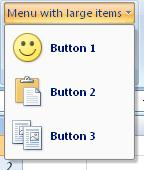 This is specified using the following XML fragment:<menu id="menu" label="Menu with large items" itemSize="large">  <button id="button1" label="Button 1" imageMso="HappyFace" />  <button id="button2" label="Button 2" imageMso="Paste" />  <button id="button3" label="Button 3" imageMso="Copy" /></menu>The possible values for this attribute are defined by the ST_ItemSize simple type, as specified in section 2.3.6.keytip (keytip)Specifies a string to be used as the suggested KeyTip for this control.The keytip and getKeytip attributes are mutually exclusive. If neither attribute is specified, the application SHOULD generate a KeyTip for the control automatically.For example, consider a button with KeyTip 'K', as follows:This is specified using the following XML fragment:<button id="button" imageMso="HappyFace" keytip="K" />The possible values for this attribute are defined by the ST_Keytip simple type, as specified in section 2.3.7.label (label)Specifies a string to be used as the label for this control.The label and getLabel attributes are mutually exclusive. If neither attribute is specified, no label SHOULD be displayed.For example, consider the following XML fragment:<button id="button" label="Custom Button" />This specifies a custom button with a label of "Custom Button".The possible values for this attribute are defined by the ST_String simple type, as specified in section 2.3.11.screentip (screentip)Specifies a string to be shown as the screentip for this control.The screentip and getScreentip attributes are mutually exclusive. If neither attribute is specified, the application SHOULD display the label of the control as the screentip or display no screentip at all.For example, consider a button with a screentip, as follows:This is specified using the following XML fragment:<button id="button" imageMso="HappyFace" label="Button"  size="large" screentip="This is the screentip" />The possible values for this attribute are defined by the ST_String simple type, as specified in section 2.3.11.showImage (show image)Specifies whether this control displays an icon.The showImage and getShowImage attributes are mutually exclusive. If neither attribute is specified, the control SHOULD display its icon.For example, consider a button that does not display an icon, as follows:This is specified using the following XML fragment:<button id="button" showImage="false"   label="Button with no icon" />The possible values for this attribute are defined by the XML schema boolean datatype.showLabel (show label)Specifies whether this control SHOULD display its label. The showLabel and getShowLabel attributes are mutually exclusive. If neither attribute is specified, the control SHOULD default to showing its label.For example, consider the following XML fragment:<button id="button" label="Label" showLabel="false"   imageMso="HappyFace" />This specifies a button that has a label, but does not show it. Even though the label is hidden, it is provided to accessibility tools.The possible values for this attribute are defined by the XML schema boolean datatype.supertip (supertip)Specifies a string to be shown as the supertip of the control.The supertip and getSupertip attributes are mutually exclusive. If neither attribute is specified no supertip for this control SHOULD be shown.For example, consider a control with a supertip, as follows:This is specified using the following XML fragment:<button id="button" imageMso="HappyFace" label="Button"  size="large" screentip="Screentip"  supertip="This is the supertip string" />The possible values for this attribute are defined by the ST_String simple type, as specified in section 2.3.11.tag (tag)Specifies an arbitrary string that can be used to hold data or identify the control. The contents of this attribute SHOULD be passed to any callback functions specified on this control.If this attribute is omitted, the control's tag value SHOULD default to an empty string.For example, consider the following XML fragment:<button id="button" label="Button" tag="123456"   onAction="ButtonClicked" />This specifies a button with a tag value of "123456", which is passed to the ButtonClicked callback function.The possible values for this attribute are defined by the ST_String simple type, as specified in section 2.3.11.visible (control visibility)Specifies the visibility state of the control.The getVisible and visible attributes are mutually exclusive. If these attributes are omitted, the control SHOULD default to being visible.For example, consider the following XML fragment:<tab idMso="TabHome" visible="false" />In this example, the built-in tab with an identifier of "TabHome" is hidden.The possible values for this attribute are defined by the XML schema boolean datatype.Parent Elementsmenu (section 2.2.27); officeMenu (section 2.2.31); splitButton (section 2.2.37)Child ElementsSectionbutton (Unsized Button)2.2.3checkBox (Check Box)2.2.6control (Unsized Control Clone)2.2.11dynamicMenu (Unsized Dynamic Menu)2.2.18gallery (Unsized Gallery)2.2.22menu (Menu with Title)2.2.27menuSeparator (Menu Separator)2.2.30splitButton (Split Button with Title)2.2.37toggleButton (Unsized Toggle Button)2.2.42AttributesDescriptionenabled (enabled state)Specifies the enabled state of the control.The getEnabled and enabled attributes are mutually exclusive. If neither attribute is specified, the control SHOULD default to being enabled.This attribute cannot be used to enable a built-in control that would otherwise be disabled by the application.For example, consider the following XML fragment:<button id="button" label="Disabled Button" enabled="false" />This specifies a new button that is disabled. A permanently disabled button is not very useful, thus the enabled attribute is not commonly used.The possible values for this attribute are defined by the XML schema boolean datatype.getEnabled (getEnabled callback)Specifies the name of a callback function to be called to determine the enabled state of this control.The getEnabled and enabled attributes are mutually exclusive. If neither attribute is specified, the control SHOULD default to being enabled.For example, consider the following XML fragment:<button id="button" getEnabled="IsButtonEnabled" />In this example, the IsButtonEnabled callback function is called when the application needs to determine the enabled state of the button.The possible values for this attribute are defined by the ST_Delegate simple type, as specified in section 2.3.2.getImage (getImage callback)Specifies the name of a callback function to be called to determine the icon of this control.The getImage, image, and imageMso attributes are mutually exclusive. If none of these attributes are specified, no icon SHOULD be displayed.For example, consider the following XML fragment:<button id="button" getImage="GetButtonImage" />In this example, the GetButtonImage callback function is called when the application needs to determine the icon of the button.The possible values for this attribute are defined by the ST_Delegate simple type, as specified in section 2.3.2.getKeytip (getKeytip callback)Specifies the name of a callback function to be called to determine the suggested KeyTip of this control.The getKeytip and keytip attributes are mutually exclusive. If neither attribute is specified, the application SHOULD generate a KeyTip for the control automatically.For example, consider the following XML fragment:<button id="button" getKeytip="GetButtonKeytip" />In this example, the GetButtonKeytip callback function is called when the application needs to determine the KeyTip of the button.The possible values for this attribute are defined by the ST_Delegate simple type, as specified in section 2.3.2.getLabel (getLabel callback)Specifies the name of a callback function to be called to determine the label of this control.The getLabel and label attributes are mutually exclusive. If neither attribute is specified, no label SHOULD be displayed.For example, consider the following XML fragment:<button id="button" getLabel="GetButtonLabel" />In this example, the GetButtonLabel callback function is called when the application needs to determine the label of the button.The possible values for this attribute are defined by the ST_Delegate simple type, as specified in section 2.3.2.getScreentip (getScreentip callback)Specifies the name of a callback function to be called to determine the screentip of this control.The getScreentip and screentip attributes are mutually exclusive. If neither attribute is specified, the application SHOULD display the label of the control as the screentip or display no screentip at all.For example, consider the following XML fragment:<button id="button" getScreentip="GetButtonScreentip" />In this example, the GetButtonScreentip callback function is called when the application needs to determine the screentip of the button.The possible values for this attribute are defined by the ST_Delegate simple type, as specified in section 2.3.2.getShowImage (getShowImage callback)Specifies the name of a callback function to be called to determine whether the application SHOULD display the icon of this control.The showImage and getShowImage attributes are mutually exclusive. If neither attribute is specified, the control SHOULD display its icon.For example, consider the following XML fragment:<button id="button" getShowImage="IsButtonImageVisible" />In this example, the IsButtonImageVisible callback function is called when the application needs to determine whether to display the icon of the button.The possible values for this attribute are defined by the ST_Delegate simple type, as specified in section 2.3.2.getShowLabel (getShowLabel callback)Specifies the name of a callback function to be called to determine whether the application SHOULD display the label of this control.The showLabel and getShowLabel attributes are mutually exclusive. If neither attribute is specified, the control SHOULD default to showing its label.For example, consider the following XML fragment:<button id="button" getShowLabel="IsButtonLabelVisible" />In this example, the IsButtonLabelVisible callback function is called when the application needs to determine whether to display the label of the button.The possible values for this attribute are defined by the ST_Delegate simple type, as specified in section 2.3.2.getSupertip (getSupertip callback)Specifies the name of a callback function to be called to determine the supertip of this control.The getSupertip and supertip attributes are mutually exclusive. If neither attribute is specified, no supertip for this control SHOULD be shown.For example, consider the following XML fragment:<button id="button" getSupertip="GetButtonSupertip" />In this example, the GetButtonSupertip callback function is called when the application needs to determine the supertip of the button.The possible values for this attribute are defined by the ST_Delegate simple type, as specified in section 2.3.2.getTitle (getTitle callback)Specifies the name of a callback function to be called to determine the title of this control.The title and getTitle attributes are mutually exclusive. If neither attribute is specified no title SHOULD be shown.For example, consider the following XML fragment:<menu id="menu" label="Menu" getTitle="GetMenuTitle"> …</menu>In this example, the GetMenuTitle callback function is called when the application needs to determine the title of the menu.The possible values for this attribute are defined by the ST_Delegate simple type, as specified in section 2.3.2.getVisible (getVisible callback)Specifies the name of a callback function to be called to determine the visibility state of this control.The getVisible and visible attributes are mutually exclusive. If neither attribute is specified, the control SHOULD default to being visible.For example, consider the following XML fragment:<button id="button" getVisible="IsButtonVisible" />In this example, the IsButtonVisible callback function is called when the application needs to determine the visibility of the button.The possible values for this attribute are defined by the ST_Delegate simple type, as specified in section 2.3.2.id (control identifier)Specifies the identifier for a custom control. All custom controls MUST have unique identifiers. The identifier of a control SHOULD be passed to callback functions to identify which control corresponds to the function call.The id, idQ, and idMso attributes are mutually exclusive. At least one of these attributes MUST be specified.For example, consider the following XML fragment:<button id="MyButton" label="Button" />This specifies a custom button control with an identifier of "MyButton".The possible values for this attribute are defined by the ST_UniqueID simple type, as specified in section 2.3.13.idMso (built-in control identifier)Specifies the identifier of a built-in control. The contents of this attribute are application-defined.The id, idQ, and idMso attributes are mutually exclusive. At least one of these attributes MUST be specified.For example, consider the following XML fragment:<control idMso="Bold" />This creates a clone of the control with an identifier of "Bold".The possible values for this attribute are defined by the ST_ID simple type, as specified in section 2.3.5.idQ (qualified control identifier)Specifies a qualified identifier for a control.The idQ attribute can be used to reference controls or containers created by other Custom UI documents.The id, idQ, and idMso attributes are mutually exclusive. At least one of these attributes MUST be specified.For example, consider the following XML fragment:<customUI   xmlns="http://schemas.microsoft.com/office/2006/01/customui"  xmlns:ex="http://www.example.com">  <ribbon>    <tabs>     <tab idQ="ex:OtherTab" label="Shared Tab">        <group id="MyGroup" label="My Group">          …        </group>      </tab>    </tabs>  </ribbon></customUI>In this case, ex is an XML namespace prefix for the namespace http://www.example.com. This XML fragment refers to a tab in that namespace with an identifier of "OtherTab". If that tab cannot be found, it is created. A new group belonging to this file is added to the tab.The possible values for this attribute are defined by the ST_QID simple type, as specified in section 2.3.9.image (custom image identifier)Specifies the relationship identifier for an image which SHOULD be used as the icon for this control. This attribute is used to specify an embedded picture that resides locally within the containing file.The getImage, image, and imageMso attributes are mutually exclusive. If none of these attributes are specified, no icon SHOULD be displayed.For example, consider the following XML fragment:<button id="button" image="ForestPic" />This specifies a custom button whose icon SHOULD be the embedded image file referenced by the relationship identifier of "ForestPic".The possible values for this attribute are defined by the ST_Uri simple type, as specified in section 2.3.14.imageMso (built-in image identifier)Specifies the identifier of a built-in image which SHOULD be used as the icon of this control.The contents of this attribute are application-defined and SHOULD be ignored if not understood.The getImage, image, and imageMso attributes are mutually exclusive. If none of these attributes are specified, no icon SHOULD be displayed.For example, consider the following XML fragment:<button id="button" imageMso="Bold" />This specifies a custom button that SHOULD use the built-in image with an identifier of "Bold".The possible values for this attribute are defined by the ST_ID simple type, as specified in section 2.3.5.insertAfterMso (identifier of built-in control to insert after)Specifies the identifier of a built-in control that this control SHOULD be inserted after. If the value of this attribute is not understood, it SHOULD be ignored.The insertAfterMso, insertAfterQ, insertBeforeMso, and insertBeforeQ attributes are mutually exclusive. If none of these attributes are specified, the controls SHOULD be appended to the existing set of controls, in the order they are defined in the XML.For example, consider the following XML fragment:<tab id="MyTab" insertAfterMso="TabHome" label="Custom Tab">  …</tab>In this example, a new custom tab with an identifier of "MyTab" is to be inserted after the built-in tab with an identifier of "TabHome".The possible values for this attribute are defined by the ST_ID simple type, as specified in section 2.3.5.insertAfterQ (qualified identifier of control to insert after)Specifies the qualified identifier of a control that this control SHOULD be inserted after. If the value of this attribute is not understood, it SHOULD be ignored.The insertAfterMso, insertAfterQ, insertBeforeMso, and insertBeforeQ attributes are mutually exclusive. If none of these attributes are specified, the controls SHOULD be appended to the existing set of controls, in the order they are defined in the XML.For example, consider the following XML fragment:<tab id="MyTab" insertAfterQ="x:OtherTab" label="Custom Tab">  …</tab>In this example, a new custom tab with an identifier of "MyTab" is to be inserted after the custom tab with a qualified identifier of "x:OtherTab".The possible values for this attribute are defined by the ST_QID simple type, as specified in section 2.3.9.insertBeforeMso (identifier of built-in control to insert before)Specifies the identifier of a built-in control that this control SHOULD be inserted before. If the value of this attribute is not understood, it SHOULD be ignored.The insertAfterMso, insertAfterQ, insertBeforeMso, and insertBeforeQ attributes are mutually exclusive. If none of these attributes are specified, the controls SHOULD be appended to the existing set of controls, in the order they are defined in the XML.For example, consider the following XML fragment:<tab id="MyTab" insertBeforeMso="TabHome" label="Custom Tab">  …</tab>In this example, a new custom tab with an identifier of "MyTab" is to be inserted before the built-in tab with an identifier of "TabHome".The possible values for this attribute are defined by the ST_ID simple type, as specified in section 2.3.5.insertBeforeQ (qualified identifier of control to insert before)Specifies the qualified identifier of a control that this control SHOULD be inserted before. If the value of this attribute is not understood, it SHOULD be ignored.The insertAfterMso, insertAfterQ, insertBeforeMso, and insertBeforeQ attributes are mutually exclusive. If none of these attributes are specified, the controls SHOULD be appended to the existing set of controls, in the order they are defined in the XML.For example, consider the following XML fragment:<tab id="MyTab" insertBeforeQ="x:OtherTab" label="Custom Tab">  …</tab>In this example, a new custom tab with an identifier of "MyTab" is to be inserted before the custom tab with a qualified identifier of "x:OtherTab".The possible values for this attribute are defined by the ST_QID simple type, as specified in section 2.3.9.itemSize (item size)Specifies the size of the child controls in this menu.If this attribute is omitted, the menu's child controls SHOULD default to the normal size.For example, consider a menu control with large menu items, as follows:This is specified using the following XML fragment:<menu id="menu" label="Menu with large items" itemSize="large">  <button id="button1" label="Button 1" imageMso="HappyFace" />  <button id="button2" label="Button 2" imageMso="Paste" />  <button id="button3" label="Button 3" imageMso="Copy" /></menu>The possible values for this attribute are defined by the ST_ItemSize simple type, as specified in section 2.3.6.keytip (keytip)Specifies a string to be used as the suggested KeyTip for this control.The keytip and getKeytip attributes are mutually exclusive. If neither attribute is specified, the application SHOULD generate a KeyTip for the control automatically.For example, consider a button with KeyTip 'K', as follows:This is specified using the following XML fragment:<button id="button" imageMso="HappyFace" keytip="K" />The possible values for this attribute are defined by the ST_Keytip simple type, as specified in section 2.3.7.label (label)Specifies a string to be used as the label for this control.The label and getLabel attributes are mutually exclusive. If neither attribute is specified, no label SHOULD be displayed.For example, consider the following XML fragment:<button id="button" label="Custom Button" />This specifies a custom button with a label of "Custom Button".The possible values for this attribute are defined by the ST_String simple type, as specified in section 2.3.11.screentip (screentip)Specifies a string to be shown as the screentip for this control.The screentip and getScreentip attributes are mutually exclusive. If neither attribute is specified, the application SHOULD display the label of the control as the screentip or display no screentip at all.For example, consider a button with a screentip, as follows:This is specified using the following XML fragment:<button id="button" imageMso="HappyFace" label="Button"  size="large" screentip="This is the screentip" />The possible values for this attribute are defined by the ST_String simple type, as specified in section 2.3.11.showImage (show image)Specifies whether this control displays an icon.The showImage and getShowImage attributes are mutually exclusive. If neither attribute is specified, the control SHOULD display its icon.For example, consider a button that does not display an icon, as follows:This is specified using the following XML fragment:<button id="button" showImage="false"   label="Button with no icon" />The possible values for this attribute are defined by the XML schema boolean datatype.showLabel (show label)Specifies whether this control SHOULD display its label. The showLabel and getShowLabel attributes are mutually exclusive. If neither attribute is specified, the control SHOULD default to showing its label.For example, consider the following XML fragment:<button id="button" label="Label" showLabel="false"   imageMso="HappyFace" />This specifies a button that has a label, but does not show it. Even though the label is hidden, it is provided to accessibility tools.The possible values for this attribute are defined by the XML schema boolean datatype.supertip (supertip)Specifies a string to be shown as the supertip of the control.The supertip and getSupertip attributes are mutually exclusive. If neither attribute is specified no supertip for this control SHOULD be shown.For example, consider a control with a supertip, as follows:This is specified using the following XML fragment:<button id="button" imageMso="HappyFace" label="Button"  size="large" screentip="Screentip"  supertip="This is the supertip string" />The possible values for this attribute are defined by the ST_String simple type, as specified in section 2.3.11.tag (tag)Specifies an arbitrary string that can be used to hold data or identify the control. The contents of this attribute SHOULD be passed to any callback functions specified on this control.If this attribute is omitted, the control's tag value SHOULD default to an empty string.For example, consider the following XML fragment:<button id="button" label="Button" tag="123456"   onAction="ButtonClicked" />This specifies a button with a tag value of "123456", which is passed to the ButtonClicked callback function.The possible values for this attribute are defined by the ST_String simple type, as specified in section 2.3.11.title (title)Specifies a string to be displayed as the title of the control.The title and getTitle attributes are mutually exclusive. If neither attribute is specified, no title SHOULD be shown.For example, consider a menu control with a title, as follows:This is specified with the following XML fragment:<menu id="menu" label="Menu With Title" title="Title String">  <button id="button" label="Button" /></menu>The possible values for this attribute are defined by the ST_String simple type, as specified in section 2.3.11.visible (control visibility)Specifies the visibility state of the control.The getVisible and visible attributes are mutually exclusive. If these attributes are omitted, the control SHOULD default to being visible.For example, consider the following XML fragment:<tab idMso="TabHome" visible="false" />In this example, the built-in tab with an identifier of "TabHome" is hidden.The possible values for this attribute are defined by the XML schema boolean datatype.Parent Elementsbox (section 2.2.1); group (section 2.2.23)Child ElementsSectionbutton (Unsized Button)2.2.3checkBox (Check Box)2.2.6control (Unsized Control Clone)2.2.11dynamicMenu (Unsized Dynamic Menu)2.2.18gallery (Unsized Gallery)2.2.22menu (Unsized Menu)2.2.26menuSeparator (Menu Separator)2.2.30splitButton (Unsized Split Button)2.2.36toggleButton (Unsized Toggle Button)2.2.42AttributesDescriptiondescription (description)Specifies a detailed description of the control, which SHOULD be displayed in detailed views.The description and getDescription attributes are mutually exclusive. If neither attribute is specified, the control SHOULD NOT display any detailed text.For example, consider a button with a detailed description, as follows:This is specified using the following XML fragment:<button id="button" label="Button" imageMso="HappyFace"  description="This is a verbose description that describes  the function of this control in detail." />The possible values for this attribute are defined by the ST_LongString simple type, as specified in section 2.3.8.enabled (enabled state)Specifies the enabled state of the control.The getEnabled and enabled attributes are mutually exclusive. If neither attribute is specified, the control SHOULD default to being enabled.This attribute cannot be used to enable a built-in control that would otherwise be disabled by the application.For example, consider the following XML fragment:<button id="button" label="Disabled Button" enabled="false" />This specifies a new button that is disabled. A permanently disabled button is not very useful, thus the enabled attribute is not commonly used.The possible values for this attribute are defined by the XML schema boolean datatype.getDescription (getDescription callback)Specifies the name of a callback function to be called to determine the detailed description of this control.The getDescription and description attributes are mutually exclusive. If neither attribute is specified, the control SHOULD NOT display any detailed text.For example, consider the following XML fragment:<button id="button" getDescription="GetButtonDescription" />In this example, the GetButtonDescription callback function is called when the application needs to determine the detailed description of the button.The possible values for this attribute are defined by the ST_Delegate simple type, as specified in section 2.3.2.getEnabled (getEnabled callback)Specifies the name of a callback function to be called to determine the enabled state of this control.The getEnabled and enabled attributes are mutually exclusive. If neither attribute is specified, the control SHOULD default to being enabled.For example, consider the following XML fragment:<button id="button" getEnabled="IsButtonEnabled" />In this example, the IsButtonEnabled callback function is called when the application needs to determine the enabled state of the button.The possible values for this attribute are defined by the ST_Delegate simple type, as specified in section 2.3.2.getImage (getImage callback)Specifies the name of a callback function to be called to determine the icon of this control.The getImage, image, and imageMso attributes are mutually exclusive. If none of these attributes are specified, no icon SHOULD be displayed.For example, consider the following XML fragment:<button id="button" getImage="GetButtonImage" />In this example, the GetButtonImage callback function is called when the application needs to determine the icon of the button.The possible values for this attribute are defined by the ST_Delegate simple type, as specified in section 2.3.2.getKeytip (getKeytip callback)Specifies the name of a callback function to be called to determine the suggested KeyTip of this control.The getKeytip and keytip attributes are mutually exclusive. If neither attribute is specified, the application SHOULD generate a KeyTip for the control automatically.For example, consider the following XML fragment:<button id="button" getKeytip="GetButtonKeytip" />In this example, the GetButtonKeytip callback function is called when the application needs to determine the KeyTip of the button.The possible values for this attribute are defined by the ST_Delegate simple type, as specified in section 2.3.2.getLabel (getLabel callback)Specifies the name of a callback function to be called to determine the label of this control.The getLabel and label attributes are mutually exclusive. If neither attribute is specified, no label SHOULD be displayed.For example, consider the following XML fragment:<button id="button" getLabel="GetButtonLabel" />In this example, the GetButtonLabel callback function is called when the application needs to determine the label of the button.The possible values for this attribute are defined by the ST_Delegate simple type, as specified in section 2.3.2.getScreentip (getScreentip callback)Specifies the name of a callback function to be called to determine the screentip of this control.The getScreentip and screentip attributes are mutually exclusive. If neither attribute is specified, the application SHOULD display the label of the control as the screentip or display no screentip at all.For example, consider the following XML fragment:<button id="button" getScreentip="GetButtonScreentip" />In this example, the GetButtonScreentip callback function is called when the application needs to determine the screentip of the button.The possible values for this attribute are defined by the ST_Delegate simple type, as specified in section 2.3.2.getShowImage (getShowImage callback)Specifies the name of a callback function to be called to determine whether the application SHOULD display the icon of this control.This attribute SHOULD have no effect if the size or getSize attributes specify that the control is "large".The showImage and getShowImage attributes are mutually exclusive. If neither attribute is specified, the control SHOULD display its icon.For example, consider the following XML fragment:<button id="button" getShowImage="IsButtonImageVisible" />In this example, the IsButtonImageVisible callback function is called when the application needs to determine whether to display the icon of the button.The possible values for this attribute are defined by the ST_Delegate simple type, as specified in section 2.3.2.getShowLabel (getShowLabel callback)Specifies the name of a callback function to be called to determine whether the application SHOULD display the label of this control.This attribute SHOULD have no effect if the size or getSize attributes specify that the control is "large".The showLabel and getShowLabel attributes are mutually exclusive. If neither attribute is specified, the control SHOULD default to showing its label.For example, consider the following XML fragment:<button id="button" getShowLabel="IsButtonLabelVisible" />In this example, the IsButtonLabelVisible callback function is called when the application needs to determine whether to display the label of the button.The possible values for this attribute are defined by the ST_Delegate simple type, as specified in section 2.3.2.getSize (getSize callback)Specifies the name of a callback function to be called to determine the size of this control.The getSize and size attributes are mutually exclusive. If neither attribute is specified, the control's size SHOULD default to the normal size.For example, consider the following XML fragment:<button id="button" getSize="GetButtonSize" />In this example, the GetButtonSize callback function is called when the application needs to determine the size of the button.The possible values for this attribute are defined by the ST_Delegate simple type, as specified in section 2.3.2.getSupertip (getSupertip callback)Specifies the name of a callback function to be called to determine the supertip of this control.The getSupertip and supertip attributes are mutually exclusive. If neither attribute is specified, no supertip for this control SHOULD be shown.For example, consider the following XML fragment:<button id="button" getSupertip="GetButtonSupertip" />In this example, the GetButtonSupertip callback function is called when the application needs to determine the supertip of the button.The possible values for this attribute are defined by the ST_Delegate simple type, as specified in section 2.3.2.getVisible (getVisible callback)Specifies the name of a callback function to be called to determine the visibility state of this control.The getVisible and visible attributes are mutually exclusive. If neither attribute is specified, the control SHOULD default to being visible.For example, consider the following XML fragment:<button id="button" getVisible="IsButtonVisible" />In this example, the IsButtonVisible callback function is called when the application needs to determine the visibility of the button.The possible values for this attribute are defined by the ST_Delegate simple type, as specified in section 2.3.2.id (control identifier)Specifies the identifier for a custom control. All custom controls MUST have unique identifiers. The identifier of a control SHOULD be passed to callback functions to identify which control corresponds to the function call.The id, idQ, and idMso attributes are mutually exclusive. At least one of these attributes MUST be specified.For example, consider the following XML fragment:<button id="MyButton" label="Button" />This specifies a custom button control with an identifier of "MyButton".The possible values for this attribute are defined by the ST_UniqueID simple type, as specified in section 2.3.13.idMso (built-in control identifier)Specifies the identifier of a built-in control. The contents of this attribute are application-defined.The id, idQ, and idMso attributes are mutually exclusive. At least one of these attributes MUST be specified.For example, consider the following XML fragment:<control idMso="Bold" />This creates a clone of the control with an identifier of "Bold".The possible values for this attribute are defined by the ST_ID simple type, as specified in section 2.3.5.idQ (qualified control identifier)Specifies a qualified identifier for a control.The idQ attribute can be used to reference controls or containers created by other Custom UI documents.The id, idQ, and idMso attributes are mutually exclusive. At least one of these attributes MUST be specified.For example, consider the following XML fragment:<customUI   xmlns="http://schemas.microsoft.com/office/2006/01/customui"  xmlns:ex="http://www.example.com">  <ribbon>    <tabs>     <tab idQ="ex:OtherTab" label="Shared Tab">        <group id="MyGroup" label="My Group">          …        </group>      </tab>    </tabs>  </ribbon></customUI>In this case, ex is an XML namespace prefix for the namespace http://www.example.com. This XML fragment refers to a tab in that namespace with an identifier of "OtherTab". If that tab cannot be found, it is created. A new group belonging to this file is added to the tab.The possible values for this attribute are defined by the ST_QID simple type, as specified in section 2.3.9.image (custom image identifier)Specifies the relationship identifier for an image which SHOULD be used as the icon for this control. This attribute is used to specify an embedded picture that resides locally within the containing file.The getImage, image, and imageMso attributes are mutually exclusive. If none of these attributes are specified, no icon SHOULD be displayed.For example, consider the following XML fragment:<button id="button" image="ForestPic" />This specifies a custom button whose icon SHOULD be the embedded image file referenced by the relationship identifier of "ForestPic".The possible values for this attribute are defined by the ST_Uri simple type, as specified in section 2.3.14.imageMso (built-in image identifier)Specifies the identifier of a built-in image which SHOULD be used as the icon of this control.The contents of this attribute are application-defined and SHOULD be ignored if not understood.The getImage, image, and imageMso attributes are mutually exclusive. If none of these attributes are specified, no icon SHOULD be displayed.For example, consider the following XML fragment:<button id="button" imageMso="Bold" />This specifies a custom button that SHOULD use the built-in image with an identifier of "Bold".The possible values for this attribute are defined by the ST_ID simple type, as specified in section 2.3.5.insertAfterMso (identifier of built-in control to insert after)Specifies the identifier of a built-in control that this control SHOULD be inserted after. If the value of this attribute is not understood, it SHOULD be ignored.The insertAfterMso, insertAfterQ, insertBeforeMso, and insertBeforeQ attributes are mutually exclusive. If none of these attributes are specified, the controls SHOULD be appended to the existing set of controls, in the order they are defined in the XML.For example, consider the following XML fragment:<tab id="MyTab" insertAfterMso="TabHome" label="Custom Tab">  …</tab>In this example, a new custom tab with an identifier of "MyTab" is to be inserted after the built-in tab with an identifier of "TabHome".The possible values for this attribute are defined by the ST_ID simple type, as specified in section 2.3.5.insertAfterQ (qualified identifier of control to insert after)Specifies the qualified identifier of a control that this control SHOULD be inserted after. If the value of this attribute is not understood, it SHOULD be ignored.The insertAfterMso, insertAfterQ, insertBeforeMso, and insertBeforeQ attributes are mutually exclusive. If none of these attributes are specified, the controls SHOULD be appended to the existing set of controls, in the order they are defined in the XML.For example, consider the following XML fragment:<tab id="MyTab" insertAfterQ="x:OtherTab" label="Custom Tab">  …</tab>In this example, a new custom tab with an identifier of "MyTab" is to be inserted after the custom tab with a qualified identifier of "x:OtherTab".The possible values for this attribute are defined by the ST_QID simple type, as specified in section 2.3.9.insertBeforeMso (identifier of built-in control to insert before)Specifies the identifier of a built-in control that this control SHOULD be inserted before. If the value of this attribute is not understood, it SHOULD be ignored.The insertAfterMso, insertAfterQ, insertBeforeMso, and insertBeforeQ attributes are mutually exclusive. If none of these attributes are specified, the controls SHOULD be appended to the existing set of controls, in the order they are defined in the XML.For example, consider the following XML fragment:<tab id="MyTab" insertBeforeMso="TabHome" label="Custom Tab">  …</tab>In this example, a new custom tab with an identifier of "MyTab" is to be inserted before the built-in tab with an identifier of "TabHome".The possible values for this attribute are defined by the ST_ID simple type, as specified in section 2.3.5.insertBeforeQ (qualified identifier of control to insert before)Specifies the qualified identifier of a control that this control SHOULD be inserted before. If the value of this attribute is not understood, it SHOULD be ignored.The insertAfterMso, insertAfterQ, insertBeforeMso, and insertBeforeQ attributes are mutually exclusive. If none of these attributes are specified, the controls SHOULD be appended to the existing set of controls, in the order they are defined in the XML.For example, consider the following XML fragment:<tab id="MyTab" insertBeforeQ="x:OtherTab" label="Custom Tab">  …</tab>In this example, a new custom tab with an identifier of "MyTab" is to be inserted before the custom tab with a qualified identifier of "x:OtherTab".The possible values for this attribute are defined by the ST_QID simple type, as specified in section 2.3.9.itemSize (item size)Specifies the size of the child controls in this menu.If this attribute is omitted, the menu's child controls SHOULD default to the normal size.For example, consider a menu control with large menu items, as follows:This is specified using the following XML fragment:<menu id="menu" label="Menu with large items" itemSize="large">  <button id="button1" label="Button 1" imageMso="HappyFace" />  <button id="button2" label="Button 2" imageMso="Paste" />  <button id="button3" label="Button 3" imageMso="Copy" /></menu>The possible values for this attribute are defined by the ST_ItemSize simple type, as specified in section 2.3.6.keytip (keytip)Specifies a string to be used as the suggested KeyTip for this control.The keytip and getKeytip attributes are mutually exclusive. If neither attribute is specified, the application SHOULD generate a KeyTip for the control automatically.For example, consider a button with KeyTip 'K', as follows:This is specified using the following XML fragment:<button id="button" imageMso="HappyFace" keytip="K" />The possible values for this attribute are defined by the ST_Keytip simple type, as specified in section 2.3.7.label (label)Specifies a string to be used as the label for this control.The label and getLabel attributes are mutually exclusive. If neither attribute is specified, no label SHOULD be displayed.For example, consider the following XML fragment:<button id="button" label="Custom Button" />This specifies a custom button with a label of "Custom Button".The possible values for this attribute are defined by the ST_String simple type, as specified in section 2.3.11.screentip (screentip)Specifies a string to be shown as the screentip for this control.The screentip and getScreentip attributes are mutually exclusive. If neither attribute is specified, the application SHOULD display the label of the control as the screentip or display no screentip at all.For example, consider a button with a screentip, as follows:This is specified using the following XML fragment:<button id="button" imageMso="HappyFace" label="Button"  size="large" screentip="This is the screentip" />The possible values for this attribute are defined by the ST_String simple type, as specified in section 2.3.11.showImage (show image)Specifies whether this control displays an icon.This attribute SHOULD have no effect if the size or getSize attributes specify that the control is "large".The showImage and getShowImage attributes are mutually exclusive. If neither attribute is specified, the control SHOULD display its icon.For example, consider a button that does not display an icon, as follows:This is specified using the following XML fragment:<button id="button" showImage="false"   label="Button with no icon" />The possible values for this attribute are defined by the XML schema boolean datatype.showLabel (show label)Specifies whether this control SHOULD display its label. This attribute SHOULD have no effect if the size or getSize attributes specify that the control is "large".The showLabel and getShowLabel attributes are mutually exclusive. If neither attribute is specified, the control SHOULD default to showing its label.For example, consider the following XML fragment:<button id="button" label="Label" showLabel="false"   imageMso="HappyFace" />This specifies a button that has a label, but does not show it. Even though the label is hidden, it is provided to accessibility tools.The possible values for this attribute are defined by the XML schema boolean datatype.size (control size)Specifies the size of the control.The size and getSize attributes are mutually exclusive. If neither attribute is specified, the control's size SHOULD default to the normal size.For example, consider a large button, as follows:This is specified using the following XML fragment:<toggleButton idMso="Bold" size="large" />The possible values for this attribute are defined by the ST_Size simple type, as specified in section 2.3.10.supertip (supertip)Specifies a string to be shown as the supertip of the control.The supertip and getSupertip attributes are mutually exclusive. If neither attribute is specified no supertip for this control SHOULD be shown.For example, consider a control with a supertip, as follows:This is specified using the following XML fragment:<button id="button" imageMso="HappyFace" label="Button"  size="large" screentip="Screentip"  supertip="This is the supertip string" />The possible values for this attribute are defined by the ST_String simple type, as specified in section 2.3.11.tag (tag)Specifies an arbitrary string that can be used to hold data or identify the control. The contents of this attribute SHOULD be passed to any callback functions specified on this control.If this attribute is omitted, the control's tag value SHOULD default to an empty string.For example, consider the following XML fragment:<button id="button" label="Button" tag="123456"   onAction="ButtonClicked" />This specifies a button with a tag value of "123456", which is passed to the ButtonClicked callback function.The possible values for this attribute are defined by the ST_String simple type, as specified in section 2.3.11.visible (control visibility)Specifies the visibility state of the control.The getVisible and visible attributes are mutually exclusive. If these attributes are omitted, the control SHOULD default to being visible.For example, consider the following XML fragment:<tab idMso="TabHome" visible="false" />In this example, the built-in tab with an identifier of "TabHome" is hidden.The possible values for this attribute are defined by the XML schema boolean datatype.Child ElementsSectionbutton (Unsized Button)2.2.3checkBox (Check Box)2.2.6control (Unsized Control Clone)2.2.11dynamicMenu (Unsized Dynamic Menu)2.2.18gallery (Unsized Gallery)2.2.22menu (Unsized Menu)2.2.26menuSeparator (Menu Separator)2.2.30splitButton (Unsized Split Button)2.2.36toggleButton (Unsized Toggle Button)2.2.42AttributesDescriptiongetTitle (getTitle callback)Specifies the name of a callback function to be called to determine the title of this control.The title and getTitle attributes are mutually exclusive. If neither attribute is specified no title SHOULD be shown.For example, consider the following XML fragment:<menu id="menu" label="Menu" getTitle="GetMenuTitle"> …</menu>In this example, the GetMenuTitle callback function is to be called when the application needs to determine the title of the menu.The possible values for this attribute are defined by the ST_Delegate simple type, as specified in section 2.3.2.itemSize (item size)Specifies the size of the child controls in this menu.If this attribute is not specified, the menu's child controls SHOULD default to the normal size.For example, consider a menu control with large menu items, as follows:This is specified using the following XML fragment:<menu id="menu" label="Menu with large items" itemSize="large">  <button id="button1" label="Button 1" imageMso="HappyFace" />  <button id="button2" label="Button 2" imageMso="Paste" />  <button id="button3" label="Button 3" imageMso="Copy" /></menu>The possible values for this attribute are defined by the ST_ItemSize simple type, as specified in section 2.3.6.title (title)Specifies a string to be displayed as the title of the control.The title and getTitle attributes are mutually exclusive. If neither attribute is specified, no title SHOULD be shown.For example, consider a menu control with a title, as follows:This is specified with the following XML fragment:<menu id="menu" label="Menu With Title" title="Title String">  <button id="button" label="Button" /></menu>The possible values for this attribute are defined by the ST_String simple type, as specified in section 2.3.11.Parent Elementsmenu (section 2.2.28); menu (section 2.2.26); menu (section 2.2.29); menu (section 2.2.27); officeMenu (section 2.2.31)AttributesDescriptiongetTitle (getTitle callback)Specifies the name of a callback function to be called to determine the title of this control.The title and getTitle attributes are mutually exclusive. If neither attribute is specified no title SHOULD be shown.For example, consider the following XML fragment:<menu id="menu" label="Menu" getTitle="GetMenuTitle"> …</menu>In this example, the GetMenuTitle callback function is called when the application needs to determine the title of the menu.The possible values for this attribute are defined by the ST_Delegate simple type, as specified in section 2.3.2.id (control identifier)Specifies the identifier for a custom control. All custom controls MUST have unique identifiers. The identifier of a control SHOULD be passed to callback functions to identify which control corresponds to the function call.The id and idQ attributes are mutually exclusive. At least one of these attributes MUST be specified.For example, consider the following XML fragment:<button id="MyButton" label="Button" />This specifies a custom button control with an identifier of "MyButton".The possible values for this attribute are defined by the ST_UniqueID simple type, as specified in section 2.3.13.idQ (qualified control identifier)Specifies a qualified identifier for a control.The idQ attribute can be used to reference controls or containers created by other Custom UI documents.The id and idQ attributes are mutually exclusive. At least one of these attributes MUST be specified.For example, consider the following XML fragment:<customUI   xmlns="http://schemas.microsoft.com/office/2006/01/customui"  xmlns:ex="http://www.example.com">  <ribbon>    <tabs>     <tab idQ="ex:OtherTab" label="Shared Tab">        <group id="MyGroup" label="My Group">          …        </group>      </tab>    </tabs>  </ribbon></customUI>In this case, ex is an XML namespace prefix for the namespace http://www.example.com. This XML fragment refers to a tab in that namespace with an identifier of "OtherTab". If that tab cannot be found, it is created. A new group belonging to this file is added to the tab.The possible values for this attribute are defined by the ST_QID simple type, as specified in section 2.3.9.insertAfterMso (identifier of built-in control to insert after)Specifies the identifier of a built-in control that this control SHOULD be inserted after. If the value of this attribute is not understood, it SHOULD be ignored.The insertAfterMso, insertAfterQ, insertBeforeMso, and insertBeforeQ attributes are mutually exclusive. If none of these attributes are specified, the controls SHOULD be appended to the existing set of controls, in the order they are defined in the XML.For example, consider the following XML fragment:<tab id="MyTab" insertAfterMso="TabHome" label="Custom Tab">  …</tab>In this example, a new custom tab with an identifier of "MyTab" is to be inserted after the built-in tab with an identifier of "TabHome".The possible values for this attribute are defined by the ST_ID simple type, as specified in section 2.3.5.insertAfterQ (qualified identifier of control to insert after)Specifies the qualified identifier of a control that this control SHOULD be inserted after. If the value of this attribute is not understood, it SHOULD be ignored.The insertAfterMso, insertAfterQ, insertBeforeMso, and insertBeforeQ attributes are mutually exclusive. If none of these attributes are specified, the controls SHOULD be appended to the existing set of controls, in the order they are defined in the XML.For example, consider the following XML fragment:<tab id="MyTab" insertAfterQ="x:OtherTab" label="Custom Tab">  …</tab>In this example, a new custom tab with an identifier of "MyTab" is to be inserted after the custom tab with a qualified identifier of "x:OtherTab".The possible values for this attribute are defined by the ST_QID simple type, as specified in section 2.3.9.insertBeforeMso (identifier of built-in control to insert before)Specifies the identifier of a built-in control that this control SHOULD be inserted before. If the value of this attribute is not understood, it SHOULD be ignored.The insertAfterMso, insertAfterQ, insertBeforeMso, and insertBeforeQ attributes are mutually exclusive. If none of these attributes are specified, the controls SHOULD be appended to the existing set of controls, in the order they are defined in the XML.For example, consider the following XML fragment:<tab id="MyTab" insertBeforeMso="TabHome" label="Custom Tab">  …</tab>In this example, a new custom tab with an identifier of "MyTab" is to be inserted before the built-in tab with an identifier of "TabHome".The possible values for this attribute are defined by the ST_ID simple type, as specified in section 2.3.5.insertBeforeQ (qualified identifier of control to insert before)Specifies the qualified identifier of a control that this control SHOULD be inserted before. If the value of this attribute is not understood, it SHOULD be ignored.The insertAfterMso, insertAfterQ, insertBeforeMso, and insertBeforeQ attributes are mutually exclusive. If none of these attributes are specified, the controls SHOULD be appended to the existing set of controls, in the order they are defined in the XML.For example, consider the following XML fragment:<tab id="MyTab" insertBeforeQ="x:OtherTab" label="Custom Tab">  …</tab>In this example, a new custom tab with an identifier of "MyTab" is to be inserted before the custom tab with a qualified identifier of "x:OtherTab".The possible values for this attribute are defined by the ST_QID simple type, as specified in section 2.3.9.title (title)Specifies a string to be displayed as the title of the control.The title and getTitle attributes are mutually exclusive. If neither attribute is specified, no title SHOULD be shown.For example, consider a menu control with a title, as follows:This is specified with the following XML fragment:<menu id="menu" label="Menu With Title" title="Title String">  <button id="button" label="Button" /></menu>The possible values for this attribute are defined by the ST_String simple type, as specified in section 2.3.11.Parent Elementsribbon (section 2.2.33)Child ElementsSectionbutton (Unsized Button)2.2.3checkBox (Check Box)2.2.6control (Unsized Control Clone)2.2.11dynamicMenu (Unsized Dynamic Menu)2.2.18gallery (Unsized Gallery)2.2.22menu (Menu with Title)2.2.27menuSeparator (Menu Separator)2.2.30splitButton (Split Button with Title)2.2.37toggleButton (Unsized Toggle Button)2.2.42Parent Elementsribbon (section 2.2.33)Child ElementsSectiondocumentControls (List of Document-Specific Quick Access Toolbar Controls)2.2.16sharedControls (List of Shared Quick Access Toolbar Controls)2.2.35Parent ElementscustomUI (section 2.2.14)Child ElementsSectioncontextualTabs (List of Contextual Tab Sets)2.2.10officeMenu (Office Menu)2.2.31qat (Quick Access Toolbar)2.2.32tabs (List of Tabs)2.2.40AttributesDescriptionstartFromScratch (start from scratch)Specifies that the application's built-in ribbon UI is reduced to a minimal set of features, providing a clean slate on which to build custom UI.If this attribute is omitted, its value SHOULD default to "false".For example, consider the following XML fragment:<ribbon startFromScratch="true">  …</ribbon>In this example, the application's ribbon is put into start from scratch mode.The possible values for this attribute are defined by the XML schema boolean datatype.Parent ElementsdocumentControls (section 2.2.16); group (section 2.2.23); sharedControls (section 2.2.35)AttributesDescriptiongetVisible (getVisible callback)Specifies the name of a callback function to be called to determine the visibility state of this control.The getVisible and visible attributes are mutually exclusive. If neither attribute is specified, the control SHOULD default to being visible.For example, consider the following XML fragment:<button id="button" getVisible="IsButtonVisible" />In this example, the IsButtonVisible callback function is called when the application needs to determine the visibility of the button.The possible values for this attribute are defined by the ST_Delegate simple type, as specified in section 2.3.2.id (control identifier)Specifies the identifier for a custom control. All custom controls MUST have unique identifiers. The identifier of a control SHOULD be passed to callback functions to identify which control corresponds to the function call.The id and idQ attributes are mutually exclusive. At least one of these attributes MUST be specified.For example, consider the following XML fragment:<button id="MyButton" label="Button" />This specifies a custom button control with an identifier of "MyButton".The possible values for this attribute are defined by the ST_UniqueID simple type, as specified in section 2.3.13.idQ (qualified control identifier)Specifies a qualified identifier for a control.The idQ attribute can be used to reference controls or containers created by other Custom UI documents.The id and idQ attributes are mutually exclusive. At least one of these attributes MUST be specified.For example, consider the following XML fragment:<customUI   xmlns="http://schemas.microsoft.com/office/2006/01/customui"  xmlns:ex="http://www.example.com">  <ribbon>    <tabs>     <tab idQ="ex:OtherTab" label="Shared Tab">        <group id="MyGroup" label="My Group">          …        </group>      </tab>    </tabs>  </ribbon></customUI>In this case, ex is an XML namespace prefix for the namespace http://www.example.com. This XML fragment refers to a tab in that namespace with an identifier of "OtherTab". If that tab cannot be found, it is created. A new group belonging to this file is added to the tab.The possible values for this attribute are defined by the ST_QID simple type, as specified in section 2.3.9.insertAfterMso (identifier of built-in control to insert after)Specifies the identifier of a built-in control that this control SHOULD be inserted after. If the value of this attribute is not understood, it SHOULD be ignored.The insertAfterMso, insertAfterQ, insertBeforeMso, and insertBeforeQ attributes are mutually exclusive. If none of these attributes are specified, the controls SHOULD be appended to the existing set of controls, in the order they are defined in the XML.For example, consider the following XML fragment:<tab id="MyTab" insertAfterMso="TabHome" label="Custom Tab">  …</tab>In this example, a new custom tab with an identifier of "MyTab" is to be inserted after the built-in tab with an identifier of "TabHome".The possible values for this attribute are defined by the ST_ID simple type, as specified in section 2.3.5.insertAfterQ (qualified identifier of control to insert after)Specifies the qualified identifier of a control that this control SHOULD be inserted after. If the value of this attribute is not understood, it SHOULD be ignored.The insertAfterMso, insertAfterQ, insertBeforeMso, and insertBeforeQ attributes are mutually exclusive. If none of these attributes are specified, the controls SHOULD be appended to the existing set of controls, in the order they are defined in the XML.For example, consider the following XML fragment:<tab id="MyTab" insertAfterQ="x:OtherTab" label="Custom Tab">  …</tab>In this example, a new custom tab with an identifier of "MyTab" is to be inserted after the custom tab with a qualified identifier of "x:OtherTab".The possible values for this attribute are defined by the ST_QID simple type, as specified in section 2.3.9.insertBeforeMso (identifier of built-in control to insert before)Specifies the identifier of a built-in control that this control SHOULD be inserted before. If the value of this attribute is not understood, it SHOULD be ignored.The insertAfterMso, insertAfterQ, insertBeforeMso, and insertBeforeQ attributes are mutually exclusive. If none of these attributes are specified, the controls SHOULD be appended to the existing set of controls, in the order they are defined in the XML.For example, consider the following XML fragment:<tab id="MyTab" insertBeforeMso="TabHome" label="Custom Tab">  …</tab>In this example, a new custom tab with an identifier of "MyTab" is to be inserted before the built-in tab with an identifier of "TabHome".The possible values for this attribute are defined by the ST_ID simple type, as specified in section 2.3.5.insertBeforeQ (qualified identifier of control to insert before)Specifies the qualified identifier of a control that this control SHOULD be inserted before. If the value of this attribute is not understood, it SHOULD be ignored.The insertAfterMso, insertAfterQ, insertBeforeMso, and insertBeforeQ attributes are mutually exclusive. If none of these attributes are specified, the controls SHOULD be appended to the existing set of controls, in the order they are defined in the XML.For example, consider the following XML fragment:<tab id="MyTab" insertBeforeQ="x:OtherTab" label="Custom Tab">  …</tab>In this example, a new custom tab with an identifier of "MyTab" is to be inserted before the custom tab with a qualified identifier of "x:OtherTab".The possible values for this attribute are defined by the ST_QID simple type, as specified in section 2.3.9.visible (control visibility)Specifies the visibility state of the control.The getVisible and visible attributes are mutually exclusive. If these attributes are omitted, the control SHOULD default to being visible.For example, consider the following XML fragment:<tab idMso="TabHome" visible="false" />In this example, the built-in tab with an identifier of "TabHome" is hidden.The possible values for this attribute are defined by the XML schema boolean datatype.Parent Elementsqat (section 2.2.32)Child ElementsSectionbutton (Unsized Button)2.2.3control (Quick Access Toolbar Control Clone)2.2.13separator (Separator)2.2.34Parent ElementsbuttonGroup (section 2.2.5); menu (section 2.2.28); menu (section 2.2.26); menu (section 2.2.29)Child ElementsSectionbutton (Button Inside of a Split Button)2.2.4menu (Unsized Menu)2.2.26toggleButton (Toggle Button Inside of a Split Button)2.2.44AttributesDescriptionenabled (enabled state)Specifies the enabled state of the control.The getEnabled and enabled attributes are mutually exclusive. If neither attribute is specified, the control SHOULD default to being enabled.This attribute cannot be used to enable a built-in control that would otherwise be disabled by the application.For example, consider the following XML fragment:<button id="button" label="Disabled Button" enabled="false" />This specifies a new button that is disabled. A permanently disabled button is not very useful, thus the enabled attribute is not commonly used.The possible values for this attribute are defined by the XML schema boolean datatype.getEnabled (getEnabled callback)Specifies the name of a callback function to be called to determine the enabled state of this control.The getEnabled and enabled attributes are mutually exclusive. If neither attribute is specified, the control SHOULD default to being enabled.For example, consider the following XML fragment:<button id="button" getEnabled="IsButtonEnabled" />In this example, the IsButtonEnabled callback function is called when the application needs to determine the enabled state of the button.The possible values for this attribute are defined by the ST_Delegate simple type, as specified in section 2.3.2.getImage (getImage callback)Specifies the name of a callback function to be called to determine the icon of this control.The getImage, image, and imageMso attributes are mutually exclusive. If none of these attributes are specified, no icon SHOULD be displayed.For example, consider the following XML fragment:<button id="button" getImage="GetButtonImage" />In this example, the GetButtonImage callback function is called when the application needs to determine the icon of the button.The possible values for this attribute are defined by the ST_Delegate simple type, as specified in section 2.3.2.getKeytip (getKeytip callback)Specifies the name of a callback function to be called to determine the suggested KeyTip of this control.The getKeytip and keytip attributes are mutually exclusive. If neither attribute is specified, the application SHOULD generate a KeyTip for the control automatically.For example, consider the following XML fragment:<button id="button" getKeytip="GetButtonKeytip" />In this example, the GetButtonKeytip callback function is called when the application needs to determine the KeyTip of the button.The possible values for this attribute are defined by the ST_Delegate simple type, as specified in section 2.3.2.getLabel (getLabel callback)Specifies the name of a callback function to be called to determine the label of this control.The getLabel and label attributes are mutually exclusive. If neither attribute is specified, no label SHOULD be displayed.For example, consider the following XML fragment:<button id="button" getLabel="GetButtonLabel" />In this example, the GetButtonLabel callback function is called when the application needs to determine the label of the button.The possible values for this attribute are defined by the ST_Delegate simple type, as specified in section 2.3.2.getScreentip (getScreentip callback)Specifies the name of a callback function to be called to determine the screentip of this control.The getScreentip and screentip attributes are mutually exclusive. If neither attribute is specified, the application SHOULD display the label of the control as the screentip or display no screentip at all.For example, consider the following XML fragment:<button id="button" getScreentip="GetButtonScreentip" />In this example, the GetButtonScreentip callback function is called when the application needs to determine the screentip of the button.The possible values for this attribute are defined by the ST_Delegate simple type, as specified in section 2.3.2.getShowImage (getShowImage callback)Specifies the name of a callback function to be called to determine whether the application SHOULD display the icon of this control.The showImage and getShowImage attributes are mutually exclusive. If neither attribute is specified, the control SHOULD display its icon.For example, consider the following XML fragment:<button id="button" getShowImage="IsButtonImageVisible" />In this example, the IsButtonImageVisible callback function is called when the application needs to determine whether to display the icon of the button.The possible values for this attribute are defined by the ST_Delegate simple type, as specified in section 2.3.2.getShowLabel (getShowLabel callback)Specifies the name of a callback function to be called to determine whether the application SHOULD display the label of this control.The showLabel and getShowLabel attributes are mutually exclusive. If neither attribute is specified, the control SHOULD default to showing its label.For example, consider the following XML fragment:<button id="button" getShowLabel="IsButtonLabelVisible" />In this example, the IsButtonLabelVisible callback function is called when the application needs to determine whether to display the label of the button.The possible values for this attribute are defined by the ST_Delegate simple type, as specified in section 2.3.2.getSupertip (getSupertip callback)Specifies the name of a callback function to be called to determine the supertip of this control.The getSupertip and supertip attributes are mutually exclusive. If neither attribute is specified, no supertip for this control SHOULD be shown.For example, consider the following XML fragment:<button id="button" getSupertip="GetButtonSupertip" />In this example, the GetButtonSupertip callback function is called when the application needs to determine the supertip of the button.The possible values for this attribute are defined by the ST_Delegate simple type, as specified in section 2.3.2.getVisible (getVisible callback)Specifies the name of a callback function to be called to determine the visibility state of this control.The getVisible and visible attributes are mutually exclusive. If neither attribute is specified, the control SHOULD default to being visible.For example, consider the following XML fragment:<button id="button" getVisible="IsButtonVisible" />In this example, the IsButtonVisible callback function is called when the application needs to determine the visibility of the button.The possible values for this attribute are defined by the ST_Delegate simple type, as specified in section 2.3.2.id (control identifier)Specifies the identifier for a custom control. All custom controls MUST have unique identifiers. The identifier of a control SHOULD be passed to callback functions to identify which control corresponds to the function call.The id, idQ, and idMso attributes are mutually exclusive. At least one of these attributes MUST be specified.For example, consider the following XML fragment:<button id="MyButton" label="Button" />This specifies a custom button control with an identifier of "MyButton".The possible values for this attribute are defined by the ST_UniqueID simple type, as specified in section 2.3.13.idMso (built-in control identifier)Specifies the identifier of a built-in control. The contents of this attribute are application-defined.The id, idQ, and idMso attributes are mutually exclusive. At least one of these attributes MUST be specified.For example, consider the following XML fragment:<control idMso="Bold" />This creates a clone of the control with an identifier of "Bold".The possible values for this attribute are defined by the ST_ID simple type, as specified in section 2.3.5.idQ (qualified control identifier)Specifies a qualified identifier for a control.The idQ attribute can be used to reference controls or containers created by other Custom UI documents.The id, idQ, and idMso attributes are mutually exclusive. At least one of these attributes MUST be specified.For example, consider the following XML fragment:<customUI   xmlns="http://schemas.microsoft.com/office/2006/01/customui"  xmlns:ex="http://www.example.com">  <ribbon>    <tabs>     <tab idQ="ex:OtherTab" label="Shared Tab">        <group id="MyGroup" label="My Group">          …        </group>      </tab>    </tabs>  </ribbon></customUI>In this case, ex is an XML namespace prefix for the namespace http://www.example.com. This XML fragment refers to a tab in that namespace with an identifier of "OtherTab". If that tab cannot be found, it is created. A new group belonging to this file is added to the tab.The possible values for this attribute are defined by the ST_QID simple type, as specified in section 2.3.9.image (custom image identifier)Specifies the relationship identifier for an image which SHOULD be used as the icon for this control. This attribute is used to specify an embedded picture that resides locally within the containing file.The getImage, image, and imageMso attributes are mutually exclusive. If none of these attributes are specified, no icon SHOULD be displayed.For example, consider the following XML fragment:<button id="button" image="ForestPic" />This specifies a custom button whose icon SHOULD be the embedded image file referenced by the relationship identifier of "ForestPic".The possible values for this attribute are defined by the ST_Uri simple type, as specified in section 2.3.14.imageMso (built-in image identifier)Specifies the identifier of a built-in image which SHOULD be used as the icon of this control.The contents of this attribute are application-defined and SHOULD be ignored if not understood.The getImage, image, and imageMso attributes are mutually exclusive. If none of these attributes are specified, no icon SHOULD be displayed.For example, consider the following XML fragment:<button id="button" imageMso="Bold" />This specifies a custom button that SHOULD use the built-in image with an identifier of "Bold".The possible values for this attribute are defined by the ST_ID simple type, as specified in section 2.3.5.insertAfterMso (identifier of built-in control to insert after)Specifies the identifier of a built-in control that this control SHOULD be inserted after. If the value of this attribute is not understood, it SHOULD be ignored.The insertAfterMso, insertAfterQ, insertBeforeMso, and insertBeforeQ attributes are mutually exclusive. If none of these attributes are specified, the controls SHOULD be appended to the existing set of controls, in the order they are defined in the XML.For example, consider the following XML fragment:<tab id="MyTab" insertAfterMso="TabHome" label="Custom Tab">  …</tab>In this example, a new custom tab with an identifier of "MyTab" is to be inserted after the built-in tab with an identifier of "TabHome".The possible values for this attribute are defined by the ST_ID simple type, as specified in section 2.3.5.insertAfterQ (qualified identifier of control to insert after)Specifies the qualified identifier of a control that this control SHOULD be inserted after. If the value of this attribute is not understood, it SHOULD be ignored.The insertAfterMso, insertAfterQ, insertBeforeMso, and insertBeforeQ attributes are mutually exclusive. If none of these attributes are specified, the controls SHOULD be appended to the existing set of controls, in the order they are defined in the XML.For example, consider the following XML fragment:<tab id="MyTab" insertAfterQ="x:OtherTab" label="Custom Tab">  …</tab>In this example, a new custom tab with an identifier of "MyTab" is to be inserted after the custom tab with a qualified identifier of "x:OtherTab".The possible values for this attribute are defined by the ST_QID simple type, as specified in section 2.3.9.insertBeforeMso (identifier of built-in control to insert before)Specifies the identifier of a built-in control that this control SHOULD be inserted before. If the value of this attribute is not understood, it SHOULD be ignored.The insertAfterMso, insertAfterQ, insertBeforeMso, and insertBeforeQ attributes are mutually exclusive. If none of these attributes are specified, the controls SHOULD be appended to the existing set of controls, in the order they are defined in the XML.For example, consider the following XML fragment:<tab id="MyTab" insertBeforeMso="TabHome" label="Custom Tab">  …</tab>In this example, a new custom tab with an identifier of "MyTab" is to be inserted before the built-in tab with an identifier of "TabHome".The possible values for this attribute are defined by the ST_ID simple type, as specified in section 2.3.5.insertBeforeQ (qualified identifier of control to insert before)Specifies the qualified identifier of a control that this control SHOULD be inserted before. If the value of this attribute is not understood, it SHOULD be ignored.The insertAfterMso, insertAfterQ, insertBeforeMso, and insertBeforeQ attributes are mutually exclusive. If none of these attributes are specified, the controls SHOULD be appended to the existing set of controls, in the order they are defined in the XML.For example, consider the following XML fragment:<tab id="MyTab" insertBeforeQ="x:OtherTab" label="Custom Tab">  …</tab>In this example, a new custom tab with an identifier of "MyTab" is to be inserted before the custom tab with a qualified identifier of "x:OtherTab".The possible values for this attribute are defined by the ST_QID simple type, as specified in section 2.3.9.keytip (keytip)Specifies a string to be used as the suggested KeyTip for this control.The keytip and getKeytip attributes are mutually exclusive. If neither attribute is specified, the application SHOULD generate a KeyTip for the control automatically.For example, consider a button with KeyTip 'K', as follows:This is specified using the following XML fragment:<button id="button" imageMso="HappyFace" keytip="K" />The possible values for this attribute are defined by the ST_Keytip simple type, as specified in section 2.3.7.label (label)Specifies a string to be used as the label for this control.The label and getLabel attributes are mutually exclusive. If neither attribute is specified, no label SHOULD be displayed.For example, consider the following XML fragment:<button id="button" label="Custom Button" />This specifies a custom button with a label of "Custom Button".The possible values for this attribute are defined by the ST_String simple type, as specified in section 2.3.11.screentip (screentip)Specifies a string to be shown as the screentip for this control.The screentip and getScreentip attributes are mutually exclusive. If neither attribute is specified, the application SHOULD display the label of the control as the screentip or display no screentip at all.For example, consider a button with a screentip, as follows:This is specified using the following XML fragment:<button id="button" imageMso="HappyFace" label="Button"  size="large" screentip="This is the screentip" />The possible values for this attribute are defined by the ST_String simple type, as specified in section 2.3.11.showImage (show image)Specifies whether this control displays an icon.The showImage and getShowImage attributes are mutually exclusive. If neither attribute is specified, the control SHOULD display its icon.For example, consider a button that does not display an icon, as follows:This is specified using the following XML fragment:<button id="button" showImage="false"   label="Button with no icon" />The possible values for this attribute are defined by the XML schema boolean datatype.showLabel (show label)Specifies whether this control SHOULD display its label. The showLabel and getShowLabel attributes are mutually exclusive. If neither attribute is specified, the control SHOULD default to showing its label.For example, consider the following XML fragment:<button id="button" label="Label" showLabel="false"   imageMso="HappyFace" />This specifies a button that has a label, but does not show it. Even though the label is hidden, it is provided to accessibility tools.The possible values for this attribute are defined by the XML schema boolean datatype.supertip (supertip)Specifies a string to be shown as the supertip of the control.The supertip and getSupertip attributes are mutually exclusive. If neither attribute is specified no supertip for this control SHOULD be shown.For example, consider a control with a supertip, as follows:This is specified using the following XML fragment:<button id="button" imageMso="HappyFace" label="Button"  size="large" screentip="Screentip"  supertip="This is the supertip string" />The possible values for this attribute are defined by the ST_String simple type, as specified in section 2.3.11.tag (tag)Specifies an arbitrary string that can be used to hold data or identify the control. The contents of this attribute SHOULD be passed to any callback functions specified on this control.If this attribute is omitted, the control's tag value SHOULD default to an empty string.For example, consider the following XML fragment:<button id="button" label="Button" tag="123456"   onAction="ButtonClicked" />This specifies a button with a tag value of "123456", which is passed to the ButtonClicked callback function.The possible values for this attribute are defined by the ST_String simple type, as specified in section 2.3.11.visible (control visibility)Specifies the visibility state of the control.The getVisible and visible attributes are mutually exclusive. If these attributes are omitted, the control SHOULD default to being visible.For example, consider the following XML fragment:<tab idMso="TabHome" visible="false" />In this example, the built-in tab with an identifier of "TabHome" is hidden.The possible values for this attribute are defined by the XML schema boolean datatype.Parent Elementsmenu (section 2.2.27); officeMenu (section 2.2.31)Child ElementsSectionbutton (Button Inside of a Split Button)2.2.4menu (Menu with Title)2.2.27toggleButton (Toggle Button Inside of a Split Button)2.2.44AttributesDescriptionenabled (enabled state)Specifies the enabled state of the control.The getEnabled and enabled attributes are mutually exclusive. If neither attribute is specified, the control SHOULD default to being enabled.This attribute cannot be used to enable a built-in control that would otherwise be disabled by the application.For example, consider the following XML fragment:<button id="button" label="Disabled Button" enabled="false" />This specifies a new button that is disabled. A permanently disabled button is not very useful, thus the enabled attribute is not commonly used.The possible values for this attribute are defined by the XML schema boolean datatype.getEnabled (getEnabled callback)Specifies the name of a callback function to be called to determine the enabled state of this control.The getEnabled and enabled attributes are mutually exclusive. If neither attribute is specified, the control SHOULD default to being enabled.For example, consider the following XML fragment:<button id="button" getEnabled="IsButtonEnabled" />In this example, the IsButtonEnabled callback function is called when the application needs to determine the enabled state of the button.The possible values for this attribute are defined by the ST_Delegate simple type, as specified in section 2.3.2.getImage (getImage callback)Specifies the name of a callback function to be called to determine the icon of this control.The getImage, image, and imageMso attributes are mutually exclusive. If none of these attributes are specified, no icon SHOULD be displayed.For example, consider the following XML fragment:<button id="button" getImage="GetButtonImage" />In this example, the GetButtonImage callback function is called when the application needs to determine the icon of the button.The possible values for this attribute are defined by the ST_Delegate simple type, as specified in section 2.3.2.getKeytip (getKeytip callback)Specifies the name of a callback function to be called to determine the suggested KeyTip of this control.The getKeytip and keytip attributes are mutually exclusive. If neither attribute is specified, the application SHOULD generate a KeyTip for the control automatically.For example, consider the following XML fragment:<button id="button" getKeytip="GetButtonKeytip" />In this example, the GetButtonKeytip callback function is called when the application needs to determine the KeyTip of the button.The possible values for this attribute are defined by the ST_Delegate simple type, as specified in section 2.3.2.getLabel (getLabel callback)Specifies the name of a callback function to be called to determine the label of this control.The getLabel and label attributes are mutually exclusive. If neither attribute is specified, no label SHOULD be displayed.For example, consider the following XML fragment:<button id="button" getLabel="GetButtonLabel" />In this example, the GetButtonLabel callback function is called when the application needs to determine the label of the button.The possible values for this attribute are defined by the ST_Delegate simple type, as specified in section 2.3.2.getScreentip (getScreentip callback)Specifies the name of a callback function to be called to determine the screentip of this control.The getScreentip and screentip attributes are mutually exclusive. If neither attribute is specified, the application SHOULD display the label of the control as the screentip or display no screentip at all.For example, consider the following XML fragment:<button id="button" getScreentip="GetButtonScreentip" />In this example, the GetButtonScreentip callback function is called when the application needs to determine the screentip of the button.The possible values for this attribute are defined by the ST_Delegate simple type, as specified in section 2.3.2.getShowImage (getShowImage callback)Specifies the name of a callback function to be called to determine whether the application SHOULD display the icon of this control.The showImage and getShowImage attributes are mutually exclusive. If neither attribute is specified, the control SHOULD display its icon.For example, consider the following XML fragment:<button id="button" getShowImage="IsButtonImageVisible" />In this example, the IsButtonImageVisible callback function is called when the application needs to determine whether to display the icon of the button.The possible values for this attribute are defined by the ST_Delegate simple type, as specified in section 2.3.2.getShowLabel (getShowLabel callback)Specifies the name of a callback function to be called to determine whether the application SHOULD display the label of this control.The showLabel and getShowLabel attributes are mutually exclusive. If neither attribute is specified, the control SHOULD default to showing its label.For example, consider the following XML fragment:<button id="button" getShowLabel="IsButtonLabelVisible" />In this example, the IsButtonLabelVisible callback function is called when the application needs to determine whether to display the label of the button.The possible values for this attribute are defined by the ST_Delegate simple type, as specified in section 2.3.2.getSupertip (getSupertip callback)Specifies the name of a callback function to be called to determine the supertip of this control.The getSupertip and supertip attributes are mutually exclusive. If neither attribute is specified, no supertip for this control SHOULD be shown.For example, consider the following XML fragment:<button id="button" getSupertip="GetButtonSupertip" />In this example, the GetButtonSupertip callback function is called when the application needs to determine the supertip of the button.The possible values for this attribute are defined by the ST_Delegate simple type, as specified in section 2.3.2.getVisible (getVisible callback)Specifies the name of a callback function to be called to determine the visibility state of this control.The getVisible and visible attributes are mutually exclusive. If neither attribute is specified, the control SHOULD default to being visible.For example, consider the following XML fragment:<button id="button" getVisible="IsButtonVisible" />In this example, the IsButtonVisible callback function is called when the application needs to determine the visibility of the button.The possible values for this attribute are defined by the ST_Delegate simple type, as specified in section 2.3.2.id (control identifier)Specifies the identifier for a custom control. All custom controls MUST have unique identifiers. The identifier of a control SHOULD be passed to callback functions to identify which control corresponds to the function call.The id, idQ, and idMso attributes are mutually exclusive. At least one of these attributes MUST be specified.For example, consider the following XML fragment:<button id="MyButton" label="Button" />This specifies a custom button control with an identifier of "MyButton".The possible values for this attribute are defined by the ST_UniqueID simple type, as specified in section 2.3.13.idMso (built-in control identifier)Specifies the identifier of a built-in control. The contents of this attribute are application-defined.The id, idQ, and idMso attributes are mutually exclusive. At least one of these attributes MUST be specified.For example, consider the following XML fragment:<control idMso="Bold" />This creates a clone of the control with an identifier of "Bold".The possible values for this attribute are defined by the ST_ID simple type, as specified in section 2.3.5.idQ (qualified control identifier)Specifies a qualified identifier for a control.The idQ attribute can be used to reference controls or containers created by other Custom UI documents.The id, idQ, and idMso attributes are mutually exclusive. At least one of these attributes MUST be specified.For example, consider the following XML fragment:<customUI   xmlns="http://schemas.microsoft.com/office/2006/01/customui"  xmlns:ex="http://www.example.com">  <ribbon>    <tabs>     <tab idQ="ex:OtherTab" label="Shared Tab">        <group id="MyGroup" label="My Group">          …        </group>      </tab>    </tabs>  </ribbon></customUI>In this case, ex is an XML namespace prefix for the namespace http://www.example.com. This XML fragment refers to a tab in that namespace with an identifier of "OtherTab". If that tab cannot be found, it is created. A new group belonging to this file is added to the tab.The possible values for this attribute are defined by the ST_QID simple type, as specified in section 2.3.9.image (custom image identifier)Specifies the relationship identifier for an image which SHOULD be used as the icon for this control. This attribute is used to specify an embedded picture that resides locally within the containing file.The getImage, image, and imageMso attributes are mutually exclusive. If none of these attributes are specified, no icon SHOULD be displayed.For example, consider the following XML fragment:<button id="button" image="ForestPic" />This specifies a custom button whose icon SHOULD be the embedded image file referenced by the relationship identifier of "ForestPic".The possible values for this attribute are defined by the ST_Uri simple type, as specified in section 2.3.14.imageMso (built-in image identifier)Specifies the identifier of a built-in image which SHOULD be used as the icon of this control.The contents of this attribute are application-defined and SHOULD be ignored if not understood.The getImage, image, and imageMso attributes are mutually exclusive. If none of these attributes are specified, no icon SHOULD be displayed.For example, consider the following XML fragment:<button id="button" imageMso="Bold" />This specifies a custom button that SHOULD use the built-in image with an identifier of "Bold".The possible values for this attribute are defined by the ST_ID simple type, as specified in section 2.3.5.insertAfterMso (identifier of built-in control to insert after)Specifies the identifier of a built-in control that this control SHOULD be inserted after. If the value of this attribute is not understood, it SHOULD be ignored.The insertAfterMso, insertAfterQ, insertBeforeMso, and insertBeforeQ attributes are mutually exclusive. If none of these attributes are specified, the controls SHOULD be appended to the existing set of controls, in the order they are defined in the XML.For example, consider the following XML fragment:<tab id="MyTab" insertAfterMso="TabHome" label="Custom Tab">  …</tab>In this example, a new custom tab with an identifier of "MyTab" is to be inserted after the built-in tab with an identifier of "TabHome".The possible values for this attribute are defined by the ST_ID simple type, as specified in section 2.3.5.insertAfterQ (qualified identifier of control to insert after)Specifies the qualified identifier of a control that this control SHOULD be inserted after. If the value of this attribute is not understood, it SHOULD be ignored.The insertAfterMso, insertAfterQ, insertBeforeMso, and insertBeforeQ attributes are mutually exclusive. If none of these attributes are specified, the controls SHOULD be appended to the existing set of controls, in the order they are defined in the XML.For example, consider the following XML fragment:<tab id="MyTab" insertAfterQ="x:OtherTab" label="Custom Tab">  …</tab>In this example, a new custom tab with an identifier of "MyTab" is to be inserted after the custom tab with a qualified identifier of "x:OtherTab".The possible values for this attribute are defined by the ST_QID simple type, as specified in section 2.3.9.insertBeforeMso (identifier of built-in control to insert before)Specifies the identifier of a built-in control that this control SHOULD be inserted before. If the value of this attribute is not understood, it SHOULD be ignored.The insertAfterMso, insertAfterQ, insertBeforeMso, and insertBeforeQ attributes are mutually exclusive. If none of these attributes are specified, the controls SHOULD be appended to the existing set of controls, in the order they are defined in the XML.For example, consider the following XML fragment:<tab id="MyTab" insertBeforeMso="TabHome" label="Custom Tab">  …</tab>In this example, a new custom tab with an identifier of "MyTab" is to be inserted before the built-in tab with an identifier of "TabHome".The possible values for this attribute are defined by the ST_ID simple type, as specified in section 2.3.5.insertBeforeQ (qualified identifier of control to insert before)Specifies the qualified identifier of a control that this control SHOULD be inserted before. If the value of this attribute is not understood, it SHOULD be ignored.The insertAfterMso, insertAfterQ, insertBeforeMso, and insertBeforeQ attributes are mutually exclusive. If none of these attributes are specified, the controls SHOULD be appended to the existing set of controls, in the order they are defined in the XML.For example, consider the following XML fragment:<tab id="MyTab" insertBeforeQ="x:OtherTab" label="Custom Tab">  …</tab>In this example, a new custom tab with an identifier of "MyTab" is to be inserted before the custom tab with a qualified identifier of "x:OtherTab".The possible values for this attribute are defined by the ST_QID simple type, as specified in section 2.3.9.keytip (keytip)Specifies a string to be used as the suggested KeyTip for this control.The keytip and getKeytip attributes are mutually exclusive. If neither attribute is specified, the application SHOULD generate a KeyTip for the control automatically.For example, consider a button with KeyTip 'K', as follows:This is specified using the following XML fragment:<button id="button" imageMso="HappyFace" keytip="K" />The possible values for this attribute are defined by the ST_Keytip simple type, as specified in section 2.3.7.label (label)Specifies a string to be used as the label for this control.The label and getLabel attributes are mutually exclusive. If neither attribute is specified, no label SHOULD be displayed.For example, consider the following XML fragment:<button id="button" label="Custom Button" />This specifies a custom button with a label of "Custom Button".The possible values for this attribute are defined by the ST_String simple type, as specified in section 2.3.11.screentip (screentip)Specifies a string to be shown as the screentip for this control.The screentip and getScreentip attributes are mutually exclusive. If neither attribute is specified, the application SHOULD display the label of the control as the screentip or display no screentip at all.For example, consider a button with a screentip, as follows:This is specified using the following XML fragment:<button id="button" imageMso="HappyFace" label="Button"  size="large" screentip="This is the screentip" />The possible values for this attribute are defined by the ST_String simple type, as specified in section 2.3.11.showImage (show image)Specifies whether this control displays an icon.The showImage and getShowImage attributes are mutually exclusive. If neither attribute is specified, the control SHOULD display its icon.For example, consider a button that does not display an icon, as follows:This is specified using the following XML fragment:<button id="button" showImage="false"   label="Button with no icon" />The possible values for this attribute are defined by the XML schema boolean datatype.showLabel (show label)Specifies whether this control SHOULD display its label. The showLabel and getShowLabel attributes are mutually exclusive. If neither attribute is specified, the control SHOULD default to showing its label.For example, consider the following XML fragment:<button id="button" label="Label" showLabel="false"   imageMso="HappyFace" />This specifies a button that has a label, but does not show it. Even though the label is hidden, it is provided to accessibility tools.The possible values for this attribute are defined by the XML schema boolean datatype.supertip (supertip)Specifies a string to be shown as the supertip of the control.The supertip and getSupertip attributes are mutually exclusive. If neither attribute is specified no supertip for this control SHOULD be shown.For example, consider a control with a supertip, as follows:This is specified using the following XML fragment:<button id="button" imageMso="HappyFace" label="Button"  size="large" screentip="Screentip"  supertip="This is the supertip string" />The possible values for this attribute are defined by the ST_String simple type, as specified in section 2.3.11.tag (tag)Specifies an arbitrary string that can be used to hold data or identify the control. The contents of this attribute SHOULD be passed to any callback functions specified on this control.If this attribute is omitted, the control's tag value SHOULD default to an empty string.For example, consider the following XML fragment:<button id="button" label="Button" tag="123456"   onAction="ButtonClicked" />This specifies a button with a tag value of "123456", which is passed to the ButtonClicked callback function.The possible values for this attribute are defined by the ST_String simple type, as specified in section 2.3.11.visible (control visibility)Specifies the visibility state of the control.The getVisible and visible attributes are mutually exclusive. If these attributes are omitted, the control SHOULD default to being visible.For example, consider the following XML fragment:<tab idMso="TabHome" visible="false" />In this example, the built-in tab with an identifier of "TabHome" is hidden.The possible values for this attribute are defined by the XML schema boolean datatype.Parent Elementsbox (section 2.2.1); group (section 2.2.23)Child ElementsSectionbutton (Button Inside of a Split Button)2.2.4menu (Unsized Menu)2.2.26toggleButton (Toggle Button Inside of a Split Button)2.2.44AttributesDescriptionenabled (enabled state)Specifies the enabled state of the control.The getEnabled and enabled attributes are mutually exclusive. If neither attribute is specified, the control SHOULD default to being enabled.This attribute cannot be used to enable a built-in control that would otherwise be disabled by the application.For example, consider the following XML fragment:<button id="button" label="Disabled Button" enabled="false" />This specifies a new button that is disabled. A permanently disabled button is not very useful, thus the enabled attribute is not commonly used.The possible values for this attribute are defined by the XML schema boolean datatype.getEnabled (getEnabled callback)Specifies the name of a callback function to be called to determine the enabled state of this control.The getEnabled and enabled attributes are mutually exclusive. If neither attribute is specified, the control SHOULD default to being enabled.For example, consider the following XML fragment:<button id="button" getEnabled="IsButtonEnabled" />In this example, the IsButtonEnabled callback function is called when the application needs to determine the enabled state of the button.The possible values for this attribute are defined by the ST_Delegate simple type, as specified in section 2.3.2.getImage (getImage callback)Specifies the name of a callback function to be called to determine the icon of this control.The getImage, image, and imageMso attributes are mutually exclusive. If none of these attributes are specified, no icon SHOULD be displayed.For example, consider the following XML fragment:<button id="button" getImage="GetButtonImage" />In this example, the GetButtonImage callback function is called when the application needs to determine the icon of the button.The possible values for this attribute are defined by the ST_Delegate simple type, as specified in section 2.3.2.getKeytip (getKeytip callback)Specifies the name of a callback function to be called to determine the suggested KeyTip of this control.The getKeytip and keytip attributes are mutually exclusive. If neither attribute is specified, the application SHOULD generate a KeyTip for the control automatically.For example, consider the following XML fragment:<button id="button" getKeytip="GetButtonKeytip" />In this example, the GetButtonKeytip callback function is called when the application needs to determine the KeyTip of the button.The possible values for this attribute are defined by the ST_Delegate simple type, as specified in section 2.3.2.getLabel (getLabel callback)Specifies the name of a callback function to be called to determine the label of this control.The getLabel and label attributes are mutually exclusive. If neither attribute is specified, no label SHOULD be displayed.For example, consider the following XML fragment:<button id="button" getLabel="GetButtonLabel" />In this example, the GetButtonLabel callback function is called when the application needs to determine the label of the button.The possible values for this attribute are defined by the ST_Delegate simple type, as specified in section 2.3.2.getScreentip (getScreentip callback)Specifies the name of a callback function to be called to determine the screentip of this control.The getScreentip and screentip attributes are mutually exclusive. If neither attribute is specified, the application SHOULD display the label of the control as the screentip or display no screentip at all.For example, consider the following XML fragment:<button id="button" getScreentip="GetButtonScreentip" />In this example, the GetButtonScreentip callback function is called when the application needs to determine the screentip of the button.The possible values for this attribute are defined by the ST_Delegate simple type, as specified in section 2.3.2.getShowImage (getShowImage callback)Specifies the name of a callback function to be called to determine whether the application SHOULD display the icon of this control.This attribute SHOULD have no effect if the size or getSize attributes specify that the control is "large".The showImage and getShowImage attributes are mutually exclusive. If neither attribute is specified, the control SHOULD display its icon.For example, consider the following XML fragment:<button id="button" getShowImage="IsButtonImageVisible" />In this example, the IsButtonImageVisible callback function is called when the application needs to determine whether to display the icon of the button.The possible values for this attribute are defined by the ST_Delegate simple type, as specified in section 2.3.2.getShowLabel (getShowLabel callback)Specifies the name of a callback function to be called to determine whether the application SHOULD display the label of this control.This attribute SHOULD have no effect if the size or getSize attributes specify that the control is "large".The showLabel and getShowLabel attributes are mutually exclusive. If neither attribute is specified, the control SHOULD default to showing its label.For example, consider the following XML fragment:<button id="button" getShowLabel="IsButtonLabelVisible" />In this example, the IsButtonLabelVisible callback function is called when the application needs to determine whether to display the label of the button.The possible values for this attribute are defined by the ST_Delegate simple type, as specified in section 2.3.2.getSize (getSize callback)Specifies the name of a callback function to be called to determine the size of this control.The getSize and size attributes are mutually exclusive. If neither attribute is specified, the control's size SHOULD default to the normal size.For example, consider the following XML fragment:<button id="button" getSize="GetButtonSize" />In this example, the GetButtonSize callback function is called when the application needs to determine the size of the button.The possible values for this attribute are defined by the ST_Delegate simple type, as specified in section 2.3.2.getSupertip (getSupertip callback)Specifies the name of a callback function to be called to determine the supertip of this control.The getSupertip and supertip attributes are mutually exclusive. If neither attribute is specified, no supertip for this control SHOULD be shown.For example, consider the following XML fragment:<button id="button" getSupertip="GetButtonSupertip" />In this example, the GetButtonSupertip callback function is called when the application needs to determine the supertip of the button.The possible values for this attribute are defined by the ST_Delegate simple type, as specified in section 2.3.2.getVisible (getVisible callback)Specifies the name of a callback function to be called to determine the visibility state of this control.The getVisible and visible attributes are mutually exclusive. If neither attribute is specified, the control SHOULD default to being visible.For example, consider the following XML fragment:<button id="button" getVisible="IsButtonVisible" />In this example, the IsButtonVisible callback function is called when the application needs to determine the visibility of the button.The possible values for this attribute are defined by the ST_Delegate simple type, as specified in section 2.3.2.id (control identifier)Specifies the identifier for a custom control. All custom controls MUST have unique identifiers. The identifier of a control SHOULD be passed to callback functions to identify which control corresponds to the function call.The id, idQ, and idMso attributes are mutually exclusive. At least one of these attributes MUST be specified.For example, consider the following XML fragment:<button id="MyButton" label="Button" />This specifies a custom button control with an identifier of "MyButton".The possible values for this attribute are defined by the ST_UniqueID simple type, as specified in section 2.3.13.idMso (built-in control identifier)Specifies the identifier of a built-in control. The contents of this attribute are application-defined.The id, idQ, and idMso attributes are mutually exclusive. At least one of these attributes MUST be specified.For example, consider the following XML fragment:<control idMso="Bold" />This creates a clone of the control with an identifier of "Bold".The possible values for this attribute are defined by the ST_ID simple type, as specified in section 2.3.5.idQ (qualified control identifier)Specifies a qualified identifier for a control.The idQ attribute can be used to reference controls or containers created by other Custom UI documents.The id, idQ, and idMso attributes are mutually exclusive. At least one of these attributes MUST be specified.For example, consider the following XML fragment:<customUI   xmlns="http://schemas.microsoft.com/office/2006/01/customui"  xmlns:ex="http://www.example.com">  <ribbon>    <tabs>     <tab idQ="ex:OtherTab" label="Shared Tab">        <group id="MyGroup" label="My Group">          …        </group>      </tab>    </tabs>  </ribbon></customUI>In this case, ex is an XML namespace prefix for the namespace http://www.example.com. This XML fragment refers to a tab in that namespace with an identifier of "OtherTab". If that tab cannot be found, it is created. A new group belonging to this file is added to the tab.The possible values for this attribute are defined by the ST_QID simple type, as specified in section 2.3.9.image (custom image identifier)Specifies the relationship identifier for an image which SHOULD be used as the icon for this control. This attribute is used to specify an embedded picture that resides locally within the containing file.The getImage, image, and imageMso attributes are mutually exclusive. If none of these attributes are specified, no icon SHOULD be displayed.For example, consider the following XML fragment:<button id="button" image="ForestPic" />This specifies a custom button whose icon SHOULD be the embedded image file referenced by the relationship identifier of "ForestPic".The possible values for this attribute are defined by the ST_Uri simple type, as specified in section 2.3.14.imageMso (built-in image identifier)Specifies the identifier of a built-in image which SHOULD be used as the icon of this control.The contents of this attribute are application-defined and SHOULD be ignored if not understood.The getImage, image, and imageMso attributes are mutually exclusive. If none of these attributes are specified, no icon SHOULD be displayed.For example, consider the following XML fragment:<button id="button" imageMso="Bold" />This specifies a custom button that SHOULD use the built-in image with an identifier of "Bold".The possible values for this attribute are defined by the ST_ID simple type, as specified in section 2.3.5.insertAfterMso (identifier of built-in control to insert after)Specifies the identifier of a built-in control that this control SHOULD be inserted after. If the value of this attribute is not understood, it SHOULD be ignored.The insertAfterMso, insertAfterQ, insertBeforeMso, and insertBeforeQ attributes are mutually exclusive. If none of these attributes are specified, the controls SHOULD be appended to the existing set of controls, in the order they are defined in the XML.For example, consider the following XML fragment:<tab id="MyTab" insertAfterMso="TabHome" label="Custom Tab">  …</tab>In this example, a new custom tab with an identifier of "MyTab" is to be inserted after the built-in tab with an identifier of "TabHome".The possible values for this attribute are defined by the ST_ID simple type, as specified in section 2.3.5.insertAfterQ (qualified identifier of control to insert after)Specifies the qualified identifier of a control that this control SHOULD be inserted after. If the value of this attribute is not understood, it SHOULD be ignored.The insertAfterMso, insertAfterQ, insertBeforeMso, and insertBeforeQ attributes are mutually exclusive. If none of these attributes are specified, the controls SHOULD be appended to the existing set of controls, in the order they are defined in the XML.For example, consider the following XML fragment:<tab id="MyTab" insertAfterQ="x:OtherTab" label="Custom Tab">  …</tab>In this example, a new custom tab with an identifier of "MyTab" is to be inserted after the custom tab with a qualified identifier of "x:OtherTab".The possible values for this attribute are defined by the ST_QID simple type, as specified in section 2.3.9.insertBeforeMso (identifier of built-in control to insert before)Specifies the identifier of a built-in control that this control SHOULD be inserted before. If the value of this attribute is not understood, it SHOULD be ignored.The insertAfterMso, insertAfterQ, insertBeforeMso, and insertBeforeQ attributes are mutually exclusive. If none of these attributes are specified, the controls SHOULD be appended to the existing set of controls, in the order they are defined in the XML.For example, consider the following XML fragment:<tab id="MyTab" insertBeforeMso="TabHome" label="Custom Tab">  …</tab>In this example, a new custom tab with an identifier of "MyTab" is to be inserted before the built-in tab with an identifier of "TabHome".The possible values for this attribute are defined by the ST_ID simple type, as specified in section 2.3.5.insertBeforeQ (qualified identifier of control to insert before)Specifies the qualified identifier of a control that this control SHOULD be inserted before. If the value of this attribute is not understood, it SHOULD be ignored.The insertAfterMso, insertAfterQ, insertBeforeMso, and insertBeforeQ attributes are mutually exclusive. If none of these attributes are specified, the controls SHOULD be appended to the existing set of controls, in the order they are defined in the XML.For example, consider the following XML fragment:<tab id="MyTab" insertBeforeQ="x:OtherTab" label="Custom Tab">  …</tab>In this example, a new custom tab with an identifier of "MyTab" is to be inserted before the custom tab with a qualified identifier of "x:OtherTab".The possible values for this attribute are defined by the ST_QID simple type, as specified in section 2.3.9.keytip (keytip)Specifies a string to be used as the suggested KeyTip for this control.The keytip and getKeytip attributes are mutually exclusive. If neither attribute is specified, the application SHOULD generate a KeyTip for the control automatically.For example, consider a button with KeyTip 'K', as follows:This is specified using the following XML fragment:<button id="button" imageMso="HappyFace" keytip="K" />The possible values for this attribute are defined by the ST_Keytip simple type, as specified in section 2.3.7.label (label)Specifies a string to be used as the label for this control.The label and getLabel attributes are mutually exclusive. If neither attribute is specified, no label SHOULD be displayed.For example, consider the following XML fragment:<button id="button" label="Custom Button" />This specifies a custom button with a label of "Custom Button".The possible values for this attribute are defined by the ST_String simple type, as specified in section 2.3.11.screentip (screentip)Specifies a string to be shown as the screentip for this control.The screentip and getScreentip attributes are mutually exclusive. If neither attribute is specified, the application SHOULD display the label of the control as the screentip or display no screentip at all.For example, consider a button with a screentip, as follows:This is specified using the following XML fragment:<button id="button" imageMso="HappyFace" label="Button"  size="large" screentip="This is the screentip" />The possible values for this attribute are defined by the ST_String simple type, as specified in section 2.3.11.showImage (show image)Specifies whether this control displays an icon.This attribute SHOULD have no effect if the size or getSize attributes specify that the control is "large".The showImage and getShowImage attributes are mutually exclusive. If neither attribute is specified, the control SHOULD display its icon.For example, consider a button that does not display an icon, as follows:This is specified using the following XML fragment:<button id="button" showImage="false"   label="Button with no icon" />The possible values for this attribute are defined by the XML schema boolean datatype.showLabel (show label)Specifies whether this control SHOULD display its label. This attribute SHOULD have no effect if the size or getSize attributes specify that the control is "large".The showLabel and getShowLabel attributes are mutually exclusive. If neither attribute is specified, the control SHOULD default to showing its label.For example, consider the following XML fragment:<button id="button" label="Label" showLabel="false"   imageMso="HappyFace" />This specifies a button that has a label, but does not show it. Even though the label is hidden, it is provided to accessibility tools.The possible values for this attribute are defined by the XML schema boolean datatype.size (control size)Specifies the size of the control.The size and getSize attributes are mutually exclusive. If neither attribute is specified, the control's size SHOULD default to the normal size.For example, consider a large button, as follows:This is specified using the following XML fragment:<toggleButton idMso="Bold" size="large" />The possible values for this attribute are defined by the ST_Size simple type, as specified in section 2.3.10.supertip (supertip)Specifies a string to be shown as the supertip of the control.The supertip and getSupertip attributes are mutually exclusive. If neither attribute is specified no supertip for this control SHOULD be shown.For example, consider a control with a supertip, as follows:This is specified using the following XML fragment:<button id="button" imageMso="HappyFace" label="Button"  size="large" screentip="Screentip"  supertip="This is the supertip string" />The possible values for this attribute are defined by the ST_String simple type, as specified in section 2.3.11.tag (tag)Specifies an arbitrary string that can be used to hold data or identify the control. The contents of this attribute SHOULD be passed to any callback functions specified on this control.If this attribute is omitted, the control's tag value SHOULD default to an empty string.For example, consider the following XML fragment:<button id="button" label="Button" tag="123456"   onAction="ButtonClicked" />This example is a button with a tag value of "123456", which is passed to the ButtonClicked callback function.The possible values for this attribute are defined by the ST_String simple type, as specified in section 2.3.11.visible (control visibility)Specifies the visibility state of the control.The getVisible and visible attributes are mutually exclusive. If these attributes are omitted, the control SHOULD default to being visible.For example, consider the following XML fragment:<tab idMso="TabHome" visible="false" />In this example, the built-in tab with an identifier of "TabHome" is hidden.The possible values for this attribute are defined by the XML schema boolean datatype.Parent Elementstabs (section 2.2.40); tabSet (section 2.2.41)Child ElementsSectiongroup (Group)2.2.23AttributesDescriptiongetKeytip (getKeytip callback)Specifies the name of a callback function to be called to determine the suggested KeyTip of this control.The getKeytip and keytip attributes are mutually exclusive. If neither attribute is specified, the application SHOULD generate a KeyTip for the control automatically.For example, consider the following XML fragment:<button id="button" getKeytip="GetButtonKeytip" />In this example, the GetButtonKeytip callback function is called when the application needs to determine the KeyTip of the button.The possible values for this attribute are defined by the ST_Delegate simple type, as specified in section 2.3.2.getLabel (getLabel callback)Specifies the name of a callback function to be called to determine the label of this control.The getLabel and label attributes are mutually exclusive. If neither attribute is specified, no label SHOULD be displayed.For example, consider the following XML fragment:<button id="button" getLabel="GetButtonLabel" />In this example, the GetButtonLabel callback function is called when the application needs to determine the label of the button.The possible values for this attribute are defined by the ST_Delegate simple type, as specified in section 2.3.2.getVisible (getVisible callback)Specifies the name of a callback function to be called to determine the visibility state of this control.The getVisible and visible attributes are mutually exclusive. If neither attribute is specified, the control SHOULD default to being visible.For example, consider the following XML fragment:<button id="button" getVisible="IsButtonVisible" />In this example, the IsButtonVisible callback function is called when the application needs to determine the visibility of the button.The possible values for this attribute are defined by the ST_Delegate simple type, as specified in section 2.3.2.id (control identifier)Specifies the identifier for a custom control. All custom controls MUST have unique identifiers. The identifier of a control SHOULD be passed to callback functions to identify which control corresponds to the function call.The id, idQ, and idMso attributes are mutually exclusive. At least one of these attributes MUST be specified.For example, consider the following XML fragment:<button id="MyButton" label="Button" />This specifies a custom button control with an identifier of "MyButton".The possible values for this attribute are defined by the ST_UniqueID simple type, as specified in section 2.3.13.idMso (built-in control identifier)Specifies the identifier of a built-in control. The contents of this attribute are application-defined.The id, idQ, and idMso attributes are mutually exclusive. At least one of these attributes MUST be specified.For example, consider the following XML fragment:<control idMso="Bold" />This creates a clone of the control with an identifier of "Bold".The possible values for this attribute are defined by the ST_ID simple type, as specified in section 2.3.5.idQ (qualified control identifier)Specifies a qualified identifier for a control.The idQ attribute can be used to reference controls or containers created by other Custom UI documents.The id, idQ, and idMso attributes are mutually exclusive. At least one of these attributes MUST be specified.For example, consider the following XML fragment:<customUI   xmlns="http://schemas.microsoft.com/office/2006/01/customui"  xmlns:ex="http://www.example.com">  <ribbon>    <tabs>     <tab idQ="ex:OtherTab" label="Shared Tab">        <group id="MyGroup" label="My Group">          …        </group>      </tab>    </tabs>  </ribbon></customUI>In this case, ex is an XML namespace prefix for the namespace http://www.example.com. This XML fragment refers to a tab in that namespace with an identifier of "OtherTab". If that tab cannot be found, it is created. A new group belonging to this file is added to the tab.The possible values for this attribute are defined by the ST_QID simple type, as specified in section 2.3.9.insertAfterMso (identifier of built-in control to insert after)Specifies the identifier of a built-in control that this control SHOULD be inserted after. If the value of this attribute is not understood, it SHOULD be ignored.The insertAfterMso, insertAfterQ, insertBeforeMso, and insertBeforeQ attributes are mutually exclusive. If none of these attributes are specified, the controls SHOULD be appended to the existing set of controls, in the order they are defined in the XML.For example, consider the following XML fragment:<tab id="MyTab" insertAfterMso="TabHome" label="Custom Tab">  …</tab>In this example, a new custom tab with an identifier of "MyTab" is to be inserted after the built-in tab with an identifier of "TabHome".The possible values for this attribute are defined by the ST_ID simple type, as specified in section 2.3.5.insertAfterQ (qualified identifier of control to insert after)Specifies the qualified identifier of a control that this control SHOULD be inserted after. If the value of this attribute is not understood, it SHOULD be ignored.The insertAfterMso, insertAfterQ, insertBeforeMso, and insertBeforeQ attributes are mutually exclusive. If none of these attributes are specified, the controls SHOULD be appended to the existing set of controls, in the order they are defined in the XML.For example, consider the following XML fragment:<tab id="MyTab" insertAfterQ="x:OtherTab" label="Custom Tab">  …</tab>In this example, a new custom tab with an identifier of "MyTab" is to be inserted after the custom tab with a qualified identifier of "x:OtherTab".The possible values for this attribute are defined by the ST_QID simple type, as specified in section 2.3.9.insertBeforeMso (identifier of built-in control to insert before)Specifies the identifier of a built-in control that this control SHOULD be inserted before. If the value of this attribute is not understood, it SHOULD be ignored.The insertAfterMso, insertAfterQ, insertBeforeMso, and insertBeforeQ attributes are mutually exclusive. If none of these attributes are specified, the controls SHOULD be appended to the existing set of controls, in the order they are defined in the XML.For example, consider the following XML fragment:<tab id="MyTab" insertBeforeMso="TabHome" label="Custom Tab">  …</tab>In this example, a new custom tab with an identifier of "MyTab" is to be inserted before the built-in tab with an identifier of "TabHome".The possible values for this attribute are defined by the ST_ID simple type, as specified in section 2.3.5.insertBeforeQ (qualified identifier of control to insert before)Specifies the qualified identifier of a control that this control SHOULD be inserted before. If the value of this attribute is not understood, it SHOULD be ignored.The insertAfterMso, insertAfterQ, insertBeforeMso, and insertBeforeQ attributes are mutually exclusive. If none of these attributes are specified, the controls SHOULD be appended to the existing set of controls, in the order they are defined in the XML.For example, consider the following XML fragment:<tab id="MyTab" insertBeforeQ="x:OtherTab" label="Custom Tab">  …</tab>In this example, a new custom tab with an identifier of "MyTab" is to be inserted before the custom tab with a qualified identifier of "x:OtherTab".The possible values for this attribute are defined by the ST_QID simple type, as specified in section 2.3.9.keytip (keytip)Specifies a string to be used as the suggested KeyTip for this control.The keytip and getKeytip attributes are mutually exclusive. If neither attribute is specified, the application SHOULD generate a KeyTip for the control automatically.For example, consider a button with KeyTip 'K', as follows:This is specified using the following XML fragment:<button id="button" imageMso="HappyFace" keytip="K" />The possible values for this attribute are defined by the ST_Keytip simple type, as specified in section 2.3.7.label (label)Specifies a string to be used as the label for this control.The label and getLabel attributes are mutually exclusive. If neither attribute is specified, no label SHOULD be displayed.For example, consider the following XML fragment:<button id="button" label="Custom Button" />This specifies a custom button with a label of "Custom Button".The possible values for this attribute are defined by the ST_String simple type, as specified in section 2.3.11.tag (tag)Specifies an arbitrary string that can be used to hold data or identify the control. The contents of this attribute SHOULD be passed to any callback functions specified on this control.If this attribute is omitted, the control's tag value SHOULD default to an empty string.For example, consider the following XML fragment:<button id="button" label="Button" tag="123456"   onAction="ButtonClicked" />This specifies a button with a tag value of "123456", which is passed to the ButtonClicked callback function.The possible values for this attribute are defined by the ST_String simple type, as specified in section 2.3.11.visible (control visibility)Specifies the visibility state of the control.The getVisible and visible attributes are mutually exclusive. If these attributes are omitted, the control SHOULD default to being visible.For example, consider the following XML fragment:<tab idMso="TabHome" visible="false" />In this example, the built-in tab with an identifier of "TabHome" is hidden.The possible values for this attribute are defined by the XML schema boolean datatype.Parent Elementsribbon (section 2.2.33)Child ElementsSectiontab (Tab)2.2.39Parent ElementscontextualTabs (section 2.2.10)Child ElementsSubclausetab (Tab)section 2.2.39AttributesDescriptiongetVisible (getVisible callback)Specifies the name of a callback function to be called to determine the visibility state of this control.The getVisible and visible attributes are mutually exclusive. If neither attribute is specified, the control SHOULD default to being visible.For example, consider the following XML fragment:<button id="button" getVisible="IsButtonVisible" />In this example, the IsButtonVisible callback function is called when the application needs to determine the visibility of the button.The possible values for this attribute are defined by the ST_Delegate simple type, as specified in section 2.3.2.idMso (built-in control identifier)Specifies the identifier of a built-in control. The contents of this attribute are application-defined.For example, consider the following XML fragment:<control idMso="Bold" />This is used to create a clone of the control with an identifier of "Bold".The possible values for this attribute are defined by the ST_ID simple type, as specified in section 2.3.5.visible (control visibility)Specifies the visibility state of the control.The getVisible and visible attributes are mutually exclusive. If these attributes are omitted, the control SHOULD default to being visible.For example, consider the following XML fragment:<tab idMso="TabHome" visible="false" />In this example, the built-in tab with an identifier of "TabHome" is hidden.The possible values for this attribute are defined by the XML schema boolean datatype.Parent ElementsbuttonGroup (section 2.2.5); menu (section 2.2.28); menu (section 2.2.26); menu (section 2.2.29); menu (section 2.2.27); officeMenu (section 2.2.31)AttributesDescriptiondescription (description)Specifies a detailed description of the control, which SHOULD be displayed in detailed views.The description and getDescription attributes are mutually exclusive. If neither attribute is specified, the control SHOULD NOT display any detailed text.For example, consider a button with a detailed description, as follows:This is specified using the following XML fragment:<button id="button" label="Button" imageMso="HappyFace"  description="This is a verbose description that describes  the function of this control in detail." />The possible values for this attribute are defined by the ST_LongString simple type, as specified in section 2.3.8.enabled (enabled state)Specifies the enabled state of the control.The getEnabled and enabled attributes are mutually exclusive. If neither attribute is specified, the control SHOULD default to being enabled.This attribute cannot be used to enable a built-in control that would otherwise be disabled by the application.For example, consider the following XML fragment:<button id="button" label="Disabled Button" enabled="false" />This specifies a new button that is disabled. A permanently disabled button is not very useful, thus the enabled attribute is not commonly used.The possible values for this attribute are defined by the XML schema boolean datatype.getDescription (getDescription callback)Specifies the name of a callback function to be called to determine the detailed description of this control.The getDescription and description attributes are mutually exclusive. If neither attribute is specified, the control SHOULD NOT display any detailed text.For example, consider the following XML fragment:<button id="button" getDescription="GetButtonDescription" />In this example, the GetButtonDescription callback function is called when the application needs to determine the detailed description of the button.The possible values for this attribute are defined by the ST_Delegate simple type, as specified in section 2.3.2.getEnabled (getEnabled callback)Specifies the name of a callback function to be called to determine the enabled state of this control.The getEnabled and enabled attributes are mutually exclusive. If neither attribute is specified, the control SHOULD default to being enabled.For example, consider the following XML fragment:<button id="button" getEnabled="IsButtonEnabled" />In this example, the IsButtonEnabled callback function is called when the application needs to determine the enabled state of the button.The possible values for this attribute are defined by the ST_Delegate simple type, as specified in section 2.3.2.getImage (getImage callback)Specifies the name of a callback function to be called to determine the icon of this control.The getImage, image, and imageMso attributes are mutually exclusive. If none of these attributes are specified, no icon SHOULD be displayed.For example, consider the following XML fragment:<button id="button" getImage="GetButtonImage" />In this example, the GetButtonImage callback function is called when the application needs to determine the icon of the button.The possible values for this attribute are defined by the ST_Delegate simple type, as specified in section 2.3.2.getKeytip (getKeytip callback)Specifies the name of a callback function to be called to determine the suggested KeyTip of this control.The getKeytip and keytip attributes are mutually exclusive. If neither attribute is specified, the application SHOULD generate a KeyTip for the control automatically.For example, consider the following XML fragment:<button id="button" getKeytip="GetButtonKeytip" />In this example, the GetButtonKeytip callback function is called when the application needs to determine the KeyTip of the button.The possible values for this attribute are defined by the ST_Delegate simple type, as specified in section 2.3.2.getLabel (getLabel callback)Specifies the name of a callback function to be called to determine the label of this control.The getLabel and label attributes are mutually exclusive. If neither attribute is specified, no label SHOULD be displayed.For example, consider the following XML fragment:<button id="button" getLabel="GetButtonLabel" />In this example, the GetButtonLabel callback function is called when the application needs to determine the label of the button.The possible values for this attribute are defined by the ST_Delegate simple type, as specified in section 2.3.2.getPressed (getPressed callback)Specifies the name of a callback function to be called to determine the toggled state of this control.If this attribute is omitted, the control SHOULD default to the off state.For example, consider the following XML fragment:<toggleButton id="toggle" getPressed="IsButtonToggled" />In this example, the IsButtonToggled callback function is called when the application needs to determine the toggle state of the button.The possible values for this attribute are defined by the ST_Delegate simple type, as specified in section 2.3.2.getScreentip (getScreentip callback)Specifies the name of a callback function to be called to determine the screentip of this control.The getScreentip and screentip attributes are mutually exclusive. If neither attribute is specified, the application SHOULD display the label of the control as the screentip or display no screentip at all.For example, consider the following XML fragment:<button id="button" getScreentip="GetButtonScreentip" />In this example, the GetButtonScreentip callback function is called when the application needs to determine the screentip of the button.The possible values for this attribute are defined by the ST_Delegate simple type, as specified in section 2.3.2.getShowImage (getShowImage callback)Specifies the name of a callback function to be called to determine whether the application SHOULD display the icon of this control.This attribute SHOULD have no effect if the size or getSize attributes specify that the control is "large".The showImage and getShowImage attributes are mutually exclusive. If neither attribute is specified, the control SHOULD display its icon.For example, consider the following XML fragment:<button id="button" getShowImage="IsButtonImageVisible" />In this example, the IsButtonImageVisible callback function is called when the application needs to determine whether to display the icon of the button.The possible values for this attribute are defined by the ST_Delegate simple type, as specified in section 2.3.2.getShowLabel (getShowLabel callback)Specifies the name of a callback function to be called to determine whether the application SHOULD display the label of this control.This attribute SHOULD have no effect if the size or getSize attributes specify that the control is "large".The showLabel and getShowLabel attributes are mutually exclusive. If neither attribute is specified, the control SHOULD default to showing its label.For example, consider the following XML fragment:<button id="button" getShowLabel="IsButtonLabelVisible" />In this example, the IsButtonLabelVisible callback function is called when the application needs to determine whether to display the label of the button.The possible values for this attribute are defined by the ST_Delegate simple type, as specified in section 2.3.2.getSupertip (getSupertip callback)Specifies the name of a callback function to be called to determine the supertip of this control.The getSupertip and supertip attributes are mutually exclusive. If neither attribute is specified, no supertip for this control SHOULD be shown.For example, consider the following XML fragment:<button id="button" getSupertip="GetButtonSupertip" />In this example, the GetButtonSupertip callback function is called when the application needs to determine the supertip of the button.The possible values for this attribute are defined by the ST_Delegate simple type, as specified in section 2.3.2.getVisible (getVisible callback)Specifies the name of a callback function to be called to determine the visibility state of this control.The getVisible and visible attributes are mutually exclusive. If neither attribute is specified, the control SHOULD default to being visible.For example, consider the following XML fragment:<button id="button" getVisible="IsButtonVisible" />In this example, the IsButtonVisible callback function is called when the application needs to determine the visibility of the button.The possible values for this attribute are defined by the ST_Delegate simple type, as specified in section 2.3.2.id (control identifier)Specifies the identifier for a custom control. All custom controls MUST have unique identifiers. The identifier of a control SHOULD be passed to callback functions to identify which control corresponds to the function call.The id, idQ, and idMso attributes are mutually exclusive. At least one of these attributes MUST be specified.For example, consider the following XML fragment:<button id="MyButton" label="Button" />This specifies a custom button control with an identifier of "MyButton".The possible values for this attribute are defined by the ST_UniqueID simple type, as specified in section 2.3.13.idMso (built-in control identifier)Specifies the identifier of a built-in control. The contents of this attribute are application-defined.The id, idQ, and idMso attributes are mutually exclusive. At least one of these attributes MUST be specified.For example, consider the following XML fragment:<control idMso="Bold" />This creates a clone of the control with an identifier of "Bold".The possible values for this attribute are defined by the ST_ID simple type, as specified in section 2.3.5.idQ (qualified control identifier)Specifies a qualified identifier for a control.The idQ attribute can be used to reference controls or containers created by other Custom UI documents.The id, idQ, and idMso attributes are mutually exclusive. At least one of these attributes MUST be specified.For example, consider the following XML fragment:<customUI   xmlns="http://schemas.microsoft.com/office/2006/01/customui"  xmlns:ex="http://www.example.com">  <ribbon>    <tabs>     <tab idQ="ex:OtherTab" label="Shared Tab">        <group id="MyGroup" label="My Group">          …        </group>      </tab>    </tabs>  </ribbon></customUI>In this case, ex is an XML namespace prefix for the namespace http://www.example.com. This XML fragment refers to a tab in that namespace with an identifier of "OtherTab". If that tab cannot be found, it is created. A new group belonging to this file is added to the tab.The possible values for this attribute are defined by the ST_QID simple type, as specified in section 2.3.9.image (custom image identifier)Specifies the relationship identifier for an image which SHOULD be used as the icon for this control. This attribute is used to specify an embedded picture that resides locally within the containing file.The getImage, image, and imageMso attributes are mutually exclusive. If none of these attributes are specified, no icon SHOULD be displayed.For example, consider the following XML fragment:<button id="button" image="ForestPic" />This specifies a custom button whose icon SHOULD be the embedded image file referenced by the relationship identifier of "ForestPic".The possible values for this attribute are defined by the ST_Uri simple type, as specified in section 2.3.14.imageMso (built-in image identifier)Specifies the identifier of a built-in image which SHOULD be used as the icon of this control.The contents of this attribute are application-defined and SHOULD be ignored if not understood.The getImage, image, and imageMso attributes are mutually exclusive. If none of these attributes are specified, no icon SHOULD be displayed.For example, consider the following XML fragment:<button id="button" imageMso="Bold" />This specifies a custom button that SHOULD use the built-in image with an identifier of "Bold".The possible values for this attribute are defined by the ST_ID simple type, as specified in section 2.3.5.insertAfterMso (identifier of built-in control to insert after)Specifies the identifier of a built-in control that this control SHOULD be inserted after. If the value of this attribute is not understood, it SHOULD be ignored.The insertAfterMso, insertAfterQ, insertBeforeMso, and insertBeforeQ attributes are mutually exclusive. If none of these attributes are specified, the controls SHOULD be appended to the existing set of controls, in the order they are defined in the XML.For example, consider the following XML fragment:<tab id="MyTab" insertAfterMso="TabHome" label="Custom Tab">  …</tab>In this example, a new custom tab with an identifier of "MyTab" is to be inserted after the built-in tab with an identifier of "TabHome".The possible values for this attribute are defined by the ST_ID simple type, as specified in section 2.3.5.insertAfterQ (qualified identifier of control to insert after)Specifies the qualified identifier of a control that this control SHOULD be inserted after. If the value of this attribute is not understood, it SHOULD be ignored.The insertAfterMso, insertAfterQ, insertBeforeMso, and insertBeforeQ attributes are mutually exclusive. If none of these attributes are specified, the controls SHOULD be appended to the existing set of controls, in the order they are defined in the XML.For example, consider the following XML fragment:<tab id="MyTab" insertAfterQ="x:OtherTab" label="Custom Tab">  …</tab>In this example, a new custom tab with an identifier of "MyTab" is to be inserted after the custom tab with a qualified identifier of "x:OtherTab".The possible values for this attribute are defined by the ST_QID simple type, as specified in section 2.3.9.insertBeforeMso (identifier of built-in control to insert before)Specifies the identifier of a built-in control that this control SHOULD be inserted before. If the value of this attribute is not understood, it SHOULD be ignored.The insertAfterMso, insertAfterQ, insertBeforeMso, and insertBeforeQ attributes are mutually exclusive. If none of these attributes are specified, the controls SHOULD be appended to the existing set of controls, in the order they are defined in the XML.For example, consider the following XML fragment:<tab id="MyTab" insertBeforeMso="TabHome" label="Custom Tab">  …</tab>In this example, a new custom tab with an identifier of "MyTab" is to be inserted before the built-in tab with an identifier of "TabHome".The possible values for this attribute are defined by the ST_ID simple type, as specified in section 2.3.5.insertBeforeQ (qualified identifier of control to insert before)Specifies the qualified identifier of a control that this control SHOULD be inserted before. If the value of this attribute is not understood, it SHOULD be ignored.The insertAfterMso, insertAfterQ, insertBeforeMso, and insertBeforeQ attributes are mutually exclusive. If none of these attributes are specified, the controls SHOULD be appended to the existing set of controls, in the order they are defined in the XML.For example, consider the following XML fragment:<tab id="MyTab" insertBeforeQ="x:OtherTab" label="Custom Tab">  …</tab>In this example, a new custom tab with an identifier of "MyTab" is to be inserted before the custom tab with a qualified identifier of "x:OtherTab".The possible values for this attribute are defined by the ST_QID simple type, as specified in section 2.3.9.keytip (keytip)Specifies a string to be used as the suggested KeyTip for this control.The keytip and getKeytip attributes are mutually exclusive. If neither attribute is specified, the application SHOULD generate a KeyTip for the control automatically.For example, consider a button with KeyTip 'K', as follows:This is specified using the following XML fragment:<button id="button" imageMso="HappyFace" keytip="K" />The possible values for this attribute are defined by the ST_Keytip simple type, as specified in section 2.3.7.label (label)Specifies a string that SHOULD be used as the label for this control.The label and getLabel attributes are mutually exclusive. If neither attribute is specified, no label SHOULD be displayed.For example, consider the following XML fragment:<button id="button" label="Custom Button" />This specifies a custom button with a label of "Custom Button".The possible values for this attribute are defined by the ST_String simple type, as specified in section 2.3.11.onAction (onAction callback)Specifies the name of a callback function to be called when this control is invoked by the user.For example, consider the following XML fragment:<button id="button" label="Button" onAction="ButtonClicked" />In this example, the button calls the ButtonClicked callback function when it is invoked.The possible values for this attribute are defined by the ST_Delegate simple type, as specified in section 2.3.2.screentip (screentip)Specifies a string to be shown as the screentip for this control.The screentip and getScreentip attributes are mutually exclusive. If neither attribute is specified, the application SHOULD display the label of the control as the screentip or display no screentip at all.For example, consider a button with a screentip, as follows:This is specified using the following XML fragment:<button id="button" imageMso="HappyFace" label="Button"  size="large" screentip="This is the screentip" />The possible values for this attribute are defined by the ST_String simple type, as specified in section 2.3.11.showImage (show image)Specifies whether this control displays an icon.This attribute SHOULD have no effect if the size or getSize attributes specify that the control is "large".The showImage and getShowImage attributes are mutually exclusive. If neither attribute is specified, the control SHOULD display its icon.For example, consider a button that does not display an icon, as follows:This is specified using the following XML fragment:<button id="button" showImage="false"   label="Button with no icon" />The possible values for this attribute are defined by the XML schema boolean datatype.showLabel (show label)Specifies whether this control SHOULD display its label. This attribute SHOULD have no effect if the size or getSize attributes specify that the control is "large".The showLabel and getShowLabel attributes are mutually exclusive. If neither attribute is specified, the control SHOULD default to showing its label.For example, consider the following XML fragment:<button id="button" label="Label" showLabel="false"   imageMso="HappyFace" />This specifies a button that has a label, but does not show it. Even though the label is hidden, it is provided to accessibility tools.The possible values for this attribute are defined by the XML schema boolean datatype.supertip (supertip)Specifies a string to be shown as the supertip of the control.The supertip and getSupertip attributes are mutually exclusive. If neither attribute is specified, no supertip for this control SHOULD be shown.For example, consider a control with a supertip, as follows:This is specified using the following XML fragment:<button id="button" imageMso="HappyFace" label="Button"  size="large" screentip="Screentip"  supertip="This is the supertip string" />The possible values for this attribute are defined by the ST_String simple type, as specified in section 2.3.11.tag (tag)Specifies an arbitrary string that can be used to hold data or identify the control. The contents of this attribute SHOULD be passed to any callback functions specified on this control.If this attribute is omitted, the control's tag value SHOULD default to an empty string.For example, consider the following XML fragment:<button id="button" label="Button" tag="123456"   onAction="ButtonClicked" />This specifies a button with a tag value of "123456", which is passed to the ButtonClicked callback function.The possible values for this attribute are defined by the ST_String simple type, as specified in section 2.3.11.visible (control visibility)Specifies the visibility state of the control.The getVisible and visible attributes are mutually exclusive. If these attributes are omitted, the control SHOULD default to being visible.For example, consider the following XML fragment:<tab idMso="TabHome" visible="false" />In this example, the built-in tab with an identifier of "TabHome" is hidden.The possible values for this attribute are defined by the XML schema boolean datatype.Parent Elementsbox (section 2.2.1); group (section 2.2.23)AttributesDescriptiondescription (description)Specifies a detailed description of the control, which is displayed in detailed views.The description and getDescription attributes are mutually exclusive. If neither attribute is specified, the control SHOULD NOT display any detailed text.For example, consider a button with a detailed description, as follows:This is specified using the following XML fragment:<button id="button" label="Button" imageMso="HappyFace"  description="This is a verbose description that describes  the function of this control in detail." />The possible values for this attribute are defined by the ST_LongString simple type, as specified in section 2.3.8.enabled (enabled state)Specifies the enabled state of the control.The getEnabled and enabled attributes are mutually exclusive. If neither attribute is specified, the control SHOULD default to being enabled.This attribute cannot be used to enable a built-in control that would otherwise be disabled by the application.For example, consider the following XML fragment:<button id="button" label="Disabled Button" enabled="false" />This specifies a new button that is disabled. A permanently disabled button is not very useful, thus the enabled attribute is not commonly used.The possible values for this attribute are defined by the XML schema boolean datatype.getDescription (getDescription callback)Specifies the name of a callback function to be called to determine the detailed description of this control.The getDescription and description attributes are mutually exclusive. If neither attribute is specified, the control SHOULD NOT display any detailed text.For example, consider the following XML fragment:<button id="button" getDescription="GetButtonDescription" />In this example, the GetButtonDescription callback function is called when the application needs to determine the detailed description of the button.The possible values for this attribute are defined by the ST_Delegate simple type, as specified in section 2.3.2.getEnabled (getEnabled callback)Specifies the name of a callback function to be called to determine the enabled state of this control.The getEnabled and enabled attributes are mutually exclusive. If neither attribute is specified, the control SHOULD default to being enabled.For example, consider the following XML fragment:<button id="button" getEnabled="IsButtonEnabled" />In this example, the IsButtonEnabled callback function is called when the application needs to determine the enabled state of the button.The possible values for this attribute are defined by the ST_Delegate simple type, as specified in section 2.3.2.getImage (getImage callback)Specifies the name of a callback function to be called to determine the icon of this control.The getImage, image, and imageMso attributes are mutually exclusive. If none of these attributes are specified, no icon SHOULD be displayed.For example, consider the following XML fragment:<button id="button" getImage="GetButtonImage" />In this example, the GetButtonImage callback function is called when the application needs to determine the icon of the button.The possible values for this attribute are defined by the ST_Delegate simple type, as specified in section 2.3.2.getKeytip (getKeytip callback)Specifies the name of a callback function to be called to determine the suggested KeyTip of this control.The getKeytip and keytip attributes are mutually exclusive. If neither attribute is specified, the application SHOULD generate a KeyTip for the control automatically.For example, consider the following XML fragment:<button id="button" getKeytip="GetButtonKeytip" />In this example, the GetButtonKeytip callback function is called when the application needs to determine the KeyTip of the button.The possible values for this attribute are defined by the ST_Delegate simple type, as specified in section 2.3.2.getLabel (getLabel callback)Specifies the name of a callback function to be called to determine the label of this control.The getLabel and label attributes are mutually exclusive. If neither attribute is specified, no label SHOULD be displayed.For example, consider the following XML fragment:<button id="button" getLabel="GetButtonLabel" />In this example, the GetButtonLabel callback function is called when the application needs to determine the label of the button.The possible values for this attribute are defined by the ST_Delegate simple type, as specified in section 2.3.2.getPressed (getPressed callback)Specifies the name of a callback function to be called to determine the toggled state of this control.If this attribute is omitted, the control SHOULD default to the "off" state.For example, consider the following XML fragment:<toggleButton id="toggle" getPressed="IsButtonToggled" />In this example, the IsButtonToggled callback function is called when the application needs to determine the toggle state of the button.The possible values for this attribute are defined by the ST_Delegate simple type, as specified in section 2.3.2.getScreentip (getScreentip callback)Specifies the name of a callback function to be called to determine the screentip of this control.The getScreentip and screentip attributes are mutually exclusive. If neither attribute is specified, the application SHOULD display the label of the control as the screentip or display no screentip at all.For example, consider the following XML fragment:<button id="button" getScreentip="GetButtonScreentip" />In this example, the GetButtonScreentip callback function is called when the application needs to determine the screentip of the button.The possible values for this attribute are defined by the ST_Delegate simple type, as specified in section 2.3.2.getShowImage (getShowImage callback)Specifies the name of a callback function to be called to determine whether the application displays the icon of this control.This attribute SHOULD have no effect if the size or getSize attributes specify that the control is "large".The showImage and getShowImage attributes are mutually exclusive. If neither attribute is specified, the control SHOULD display its icon.For example, consider the following XML fragment:<button id="button" getShowImage="IsButtonImageVisible" />In this example, the IsButtonImageVisible callback function is called when the application needs to determine whether to display the icon of the button.The possible values for this attribute are defined by the ST_Delegate simple type, as specified in section 2.3.2.getShowLabel (getShowLabel callback)Specifies the name of a callback function to be called to determine whether the application displays the label of this control.This attribute SHOULD have no effect if the size or getSize attributes specify that the control is "large".The showLabel and getShowLabel attributes are mutually exclusive. If neither attribute is specified, the control SHOULD default to showing its label.For example, consider the following XML fragment:<button id="button" getShowLabel="IsButtonLabelVisible" />In this example, the IsButtonLabelVisible callback function is called when the application needs to determine whether to display the label of the button.The possible values for this attribute are defined by the ST_Delegate simple type, as specified in section 2.3.2.getSize (getSize callback)Specifies the name of a callback function to be called to determine the size of this control.The getSize and size attributes are mutually exclusive. If neither attribute is specified, the control's size SHOULD default to the normal size.For example, consider the following XML fragment:<button id="button" getSize="GetButtonSize" />In this example, the GetButtonSize callback function is called when the application needs to determine the size of the button.The possible values for this attribute are defined by the ST_Delegate simple type, as specified in section 2.3.2.getSupertip (getSupertip callback)Specifies the name of a callback function to be called to determine the supertip of this control.The getSupertip and supertip attributes are mutually exclusive. If neither attribute is specified, no supertip for this control SHOULD be shown.For example, consider the following XML fragment:<button id="button" getSupertip="GetButtonSupertip" />In this example, the GetButtonSupertip callback function is called when the application needs to determine the supertip of the button.The possible values for this attribute are defined by the ST_Delegate simple type, as specified in section 2.3.2.getVisible (getVisible callback)Specifies the name of a callback function to be called to determine the visibility state of this control.The getVisible and visible attributes are mutually exclusive. If neither attribute is specified, the control SHOULD default to being visible.For example, consider the following XML fragment:<button id="button" getVisible="IsButtonVisible" />In this example, the IsButtonVisible callback function is called when the application needs to determine the visibility of the button.The possible values for this attribute are defined by the ST_Delegate simple type, as specified in section 2.3.2.id (control identifier)Specifies the identifier for a custom control. All custom controls MUST have unique identifiers. The identifier of a control SHOULD be passed to callback functions to identify which control corresponds to the function call.The id, idQ, and idMso attributes are mutually exclusive. At least one of these attributes MUST be specified.For example, consider the following XML fragment:<button id="MyButton" label="Button" />This specifies a custom button control with an id of ""MyButton"".The possible values for this attribute are defined by the ST_UniqueID simple type, as specified in section 2.3.13.idMso (built-in control identifier)Specifies the identifier of a built-in control.The contents of this attribute are application-defined.The id, idQ, and idMso attributes are mutually exclusive. At least one of these attributes MUST be specified.For example, consider the following XML fragment:<control idMso="Bold" />This creates a clone of the control with an identifier of "Bold".The possible values for this attribute are defined by the ST_ID simple type, as specified in section 2.3.5.idQ (qualified control identifier)Specifies a qualified identifier for a control.The idQ attribute can be used to reference controls or containers created by other Custom UI documents.The id, idQ, and idMso attributes are mutually exclusive. At least one of these attributes MUST be specified.For example, consider the following XML fragment:<customUI   xmlns="http://schemas.microsoft.com/office/2006/01/customui"  xmlns:ex="http://www.example.com">  <ribbon>    <tabs>     <tab idQ="ex:OtherTab" label="Shared Tab">        <group id="MyGroup" label="My Group">          …        </group>      </tab>    </tabs>  </ribbon></customUI>In this case, ex is an XML namespace prefix for the namespace http://www.example.com. This XML fragment refers to a tab in that namespace with an identifier of "OtherTab". If that tab cannot be found, it is created. A new group belonging to this file is added to the tab.The possible values for this attribute are defined by the ST_QID simple type, as specified in section 2.3.9.image (custom image identifier)Specifies the relationship identifier for an image to be used as the icon for this control. This attribute is used to specify an embedded picture that resides locally within the containing file.The getImage, image, and imageMso attributes are mutually exclusive. If none of these attributes are specified, no icon SHOULD be displayed.For example, consider the following XML fragment:<button id="button" image="ForestPic" />This specifies a custom button whose icon is the embedded image file referenced by the relationship identifier of "ForestPic".The possible values for this attribute are defined by the ST_Uri simple type, as specified in section 2.3.14.imageMso (built-in image identifier)Specifies the identifier of a built-in image to be used as the icon of this control.The contents of this attribute are application-defined and SHOULD be ignored if not understood.The getImage, image, and imageMso attributes are mutually exclusive. If none of these attributes are specified, no icon SHOULD be displayed.For example, consider the following XML fragment:<button id="button" imageMso="Bold" />This specifies a custom button that uses the built-in image with an identifier of "Bold".The possible values for this attribute are defined by the ST_ID simple type, as specified in section 2.3.5.insertAfterMso (identifier of built-in control to insert after)Specifies the identifier of a built-in control that this control is to be inserted after. If the value of this attribute is not understood, it SHOULD be ignored.The insertAfterMso, insertAfterQ, insertBeforeMso, and insertBeforeQ attributes are mutually exclusive. If none of these attributes are specified, the controls SHOULD be appended to the existing set of controls, in the order they are defined in the XML.For example, consider the following XML fragment:<tab id="MyTab" insertAfterMso="TabHome" label="Custom Tab">  …</tab>In this example, a new custom tab with an id of "MyTab" is to be inserted after the built-in tab with an identifier of "TabHome".The possible values for this attribute are defined by the ST_ID simple type, as specified in section 2.3.5.insertAfterQ (qualified identifier of control to insert after)Specifies the qualified identifier of a control that this control is to be inserted after. If the value of this attribute is not understood, it SHOULD be ignored.The insertAfterMso, insertAfterQ, insertBeforeMso, and insertBeforeQ attributes are mutually exclusive. If none of these attributes are specified, the controls SHOULD be appended to the existing set of controls, in the order they are defined in the XML.For example, consider the following XML fragment:<tab id="MyTab" insertAfterQ="x:OtherTab" label="Custom Tab">  …</tab>In this example, a new custom tab with an id of "MyTab" is to be inserted after the custom tab with a qualified identifier of "x:OtherTab".The possible values for this attribute are defined by the ST_QID simple type, as specified in section 2.3.9.insertBeforeMso (identifier of built-in control to insert before)Specifies the identifier of a built-in control that this control is to be inserted before. If the value of this attribute is not understood, it SHOULD be ignored.The insertAfterMso, insertAfterQ, insertBeforeMso, and insertBeforeQ attributes are mutually exclusive. If none of these attributes are specified, the controls SHOULD be appended to the existing set of controls, in the order they are defined in the XML.For example, consider the following XML fragment:<tab id="MyTab" insertBeforeMso="TabHome" label="Custom Tab">  …</tab>In this example, a new custom tab with an id of "MyTab" is to be inserted before the built-in tab with an identifier of "TabHome".The possible values for this attribute are defined by the ST_ID simple type, as specified in section 2.3.5.insertBeforeQ (qualified identifier of control to insert before)Specifies the qualified identifier of a control that this control is to be inserted before. If the value of this attribute is not understood, it SHOULD be ignored.The insertAfterMso, insertAfterQ, insertBeforeMso, and insertBeforeQ attributes are mutually exclusive. If none of these attributes are specified, the controls SHOULD be appended to the existing set of controls, in the order they are defined in the XML.For example, consider the following XML fragment:<tab id="MyTab" insertBeforeQ="x:OtherTab" label="Custom Tab">  …</tab>In this example, a new custom tab with an id of "MyTab" is to be inserted before the custom tab with a qualified identifier of "x:OtherTab".The possible values for this attribute are defined by the ST_QID simple type, as specified in section 2.3.9.keytip (keytip)Specifies a string to be used as the suggested KeyTip for this control.The keytip and getKeytip attributes are mutually exclusive. If neither attribute is specified, the application SHOULD generate a KeyTip for the control automatically.For example, consider a button with KeyTip 'K', as follows:This is specified using the following XML fragment:<button id="button" imageMso="HappyFace" keytip="K" />The possible values for this attribute are defined by the ST_Keytip simple type, as specified in section 2.3.7.label (label)Specifies a string to be used as the label for this control.The label and getLabel attributes are mutually exclusive. If neither attribute is specified, no label SHOULD be displayed.For example, consider the following XML fragment:<button id="button" label="Custom Button" />This specifies a custom button with a label of "Custom Button".The possible values for this attribute are defined by the ST_String simple type, as specified in section 2.3.11.onAction (onAction callback)Specifies the name of a callback function to be called when this control is invoked by the user.For example, consider the following XML fragment:<button id="button" label="Button" onAction="ButtonClicked" />This specifies a button that calls the ButtonClicked callback function when it is invoked.The possible values for this attribute are defined by the ST_Delegate simple type, as specified in section 2.3.2.screentip (screentip)Specifies a string to be shown as the screentip for this control.The screentip and getScreentip attributes are mutually exclusive. If neither attribute is specified, the application SHOULD display the label of the control as the screentip or display no screentip at all.For example, consider a button with a screentip, as follows:This is specified using the following XML fragment:<button id="button" imageMso="HappyFace" label="Button"  size="large" screentip="This is the screentip" />The possible values for this attribute are defined by the ST_String simple type, as specified in section 2.3.11.showImage (show image)Specifies whether this control displays an icon.This attribute SHOULD have no effect if the size or getSize attributes specify that the control is "large".The showImage and getShowImage attributes are mutually exclusive. If neither attribute is specified, the control SHOULD display its icon.For example, consider a button that does not display an icon, as follows:This is specified using the following XML fragment:<button id="button" showImage="false"   label="Button with no icon" />The possible values for this attribute are defined by the XML schema boolean datatype.showLabel (show label)Specifies whether this control displays its label. This attribute SHOULD have no effect if the size or getSize attributes specify that the control is "large".The showLabel and getShowLabel attributes are mutually exclusive. If neither attribute is specified, the control SHOULD default to showing its label.For example, consider the following XML fragment:<button id="button" label="Label" showLabel="false"   imageMso="HappyFace" />This specifies a button that has a label, but does not show it. Even though the label is hidden, it is provided to accessibility tools.The possible values for this attribute are defined by the XML schema boolean datatype.size (control size)Specifies the size of the control.The size and getSize attributes are mutually exclusive. If neither attribute is specified, the control's size SHOULD default to the normal size.For example, consider a large button, as follows:This is specified using the following XML fragment:<toggleButton idMso="Bold" size="large" />The possible values for this attribute are defined by the ST_Size simple type, as specified in section 2.3.10.supertip (supertip)Specifies a string to be shown as the supertip of the control.The supertip and getSupertip attributes are mutually exclusive. If neither attribute is specified, no supertip for this control SHOULD be shown.For example, consider a control with a supertip, as follows:This is specified using the following XML fragment:<button id="button" imageMso="HappyFace" label="Button"  size="large" screentip="Screentip"  supertip="This is the supertip string" />The possible values for this attribute are defined by the ST_String simple type, as specified in section 2.3.11.tag (tag)Specifies an arbitrary string that can be used to hold data or identify the control. The contents of this attribute SHOULD be passed to any callback functions specified on this control.If this attribute is omitted, the control's tag value SHOULD default to an empty string.For example, consider the following XML fragment:<button id="button" label="Button" tag="123456"   onAction="ButtonClicked" />This specifies a button with a tag value of "123456", which is passed to the ButtonClicked callback function.The possible values for this attribute are defined by the ST_String simple type, as specified in section 2.3.11.visible (control visibility)Specifies the visibility state of the control.The getVisible and visible attributes are mutually exclusive. If these attributes are omitted, the control SHOULD default to being visible.For example, consider the following XML fragment:<tab idMso="TabHome" visible="false" />In this example, the built-in tab with an identifier of "TabHome" is hidden.The possible values for this attribute are defined by the XML schema boolean datatype.Parent ElementssplitButton (section 2.2.38); splitButton (section 2.2.36); splitButton (section 2.2.37)AttributesDescriptiondescription (description)Specifies a detailed description of the control, which is displayed in detailed views.The description and getDescription attributes are mutually exclusive. If neither attribute is specified, the control SHOULD NOT display any detailed text.For example, consider a button with a detailed description, as follows:This is specified using the following XML fragment:<button id="button" label="Button" imageMso="HappyFace"  description="This is a verbose description that describes  the function of this control in detail." />The possible values for this attribute are defined by the ST_LongString simple type, as specified in section 2.3.8.enabled (enabled state)Specifies the enabled state of the control.The getEnabled and enabled attributes are mutually exclusive. If neither attribute is specified, the control SHOULD default to being enabled.This attribute cannot be used to enable a built-in control that would otherwise be disabled by the application.For example, consider the following XML fragment:<button id="button" label="Disabled Button" enabled="false" />This specifies a new button that is disabled. A permanently disabled button is not very useful, thus the enabled attribute is not commonly used.The possible values for this attribute are defined by the XML schema boolean datatype.getDescription (getDescription callback)Specifies the name of a callback function to be called to determine the detailed description of this control.The getDescription and description attributes are mutually exclusive. If neither attribute is specified, the control SHOULD NOT display any detailed text.For example, consider the following XML fragment:<button id="button" getDescription="GetButtonDescription" />In this example, the GetButtonDescription callback function is called when the application needs to determine the detailed description of the button.The possible values for this attribute are defined by the ST_Delegate simple type, as specified in section 2.3.2.getEnabled (getEnabled callback)Specifies the name of a callback function to be called to determine the enabled state of this control.The getEnabled and enabled attributes are mutually exclusive. If neither attribute is specified, the control SHOULD default to being enabled.For example, consider the following XML fragment:<button id="button" getEnabled="IsButtonEnabled" />In this example, the IsButtonEnabled callback function is called when the application needs to determine the enabled state of the button.The possible values for this attribute are defined by the ST_Delegate simple type, as specified in section 2.3.2.getImage (getImage callback)Specifies the name of a callback function to be called to determine the icon of this control.The getImage, image, and imageMso attributes are mutually exclusive. If none of these attributes are specified, no icon SHOULD be displayed.For example, consider the following XML fragment:<button id="button" getImage="GetButtonImage" />In this example, the GetButtonImage callback function is called when the application needs to determine the icon of the button.The possible values for this attribute are defined by the ST_Delegate simple type, as specified in section 2.3.2.getKeytip (getKeytip callback)Specifies the name of a callback function to be called to determine the suggested KeyTip of this control.The getKeytip and keytip attributes are mutually exclusive. If neither attribute is specified, the application SHOULD generate a KeyTip for the control automatically.For example, consider the following XML fragment:<button id="button" getKeytip="GetButtonKeytip" />In this example, the GetButtonKeytip callback function is called when the application needs to determine the KeyTip of the button.The possible values for this attribute are defined by the ST_Delegate simple type, as specified in section 2.3.2.getLabel (getLabel callback)Specifies the name of a callback function to be called to determine the label of this control.The getLabel and label attributes are mutually exclusive. If neither attribute is specified, no label SHOULD be displayed.For example, consider the following XML fragment:<button id="button" getLabel="GetButtonLabel" />In this example, the GetButtonLabel callback function is called when the application needs to determine the label of the button.The possible values for this attribute are defined by the ST_Delegate simple type, as specified in section 2.3.2.getPressed (getPressed callback)Specifies the name of a callback function to be called to determine the toggled state of this control.If this attribute is omitted, the control SHOULD default to the off state.For example, consider the following XML fragment:<toggleButton id="toggle" getPressed="IsButtonToggled" />In this example, the IsButtonToggled callback function is called when the application needs to determine the toggle state of the button.The possible values for this attribute are defined by the ST_Delegate simple type, as specified in section 2.3.2.getScreentip (getScreentip callback)Specifies the name of a callback function to be called to determine the screentip of this control.The getScreentip and screentip attributes are mutually exclusive. If neither attribute is specified, the application SHOULD display the label of the control as the screentip or display no screentip at all.For example, consider the following XML fragment:<button id="button" getScreentip="GetButtonScreentip" />In this example, the GetButtonScreentip callback function is called when the application needs to determine the screentip of the button.The possible values for this attribute are defined by the ST_Delegate simple type, as specified in section 2.3.2.getShowImage (getShowImage callback)Specifies the name of a callback function to be called to determine whether the application displays the icon of this control.The showImage and getShowImage attributes are mutually exclusive. If neither attribute is specified, the control SHOULD display its icon.For example, consider the following XML fragment:<button id="button" getShowImage="IsButtonImageVisible" />In this example, the IsButtonImageVisible callback function is called when the application needs to determine whether to display the icon of the button.The possible values for this attribute are defined by the ST_Delegate simple type, as specified in section 2.3.2.getShowLabel (getShowLabel callback)Specifies the name of a callback function to be called to determine whether the application SHOULD display the label of this control.The showLabel and getShowLabel attributes are mutually exclusive. If neither attribute is specified, the control SHOULD default to showing its label.For example, consider the following XML fragment:<button id="button" getShowLabel="IsButtonLabelVisible" />In this example, the IsButtonLabelVisible callback function is called when the application needs to determine whether to display the label of the button.The possible values for this attribute are defined by the ST_Delegate simple type, as specified in section 2.3.2.getSupertip (getSupertip callback)Specifies the name of a callback function to be called to determine the supertip of this control.The getSupertip and supertip attributes are mutually exclusive. If neither attribute is specified, no supertip for this control SHOULD be shown.For example, consider the following XML fragment:<button id="button" getSupertip="GetButtonSupertip" />In this example, the GetButtonSupertip callback function is called when the application needs to determine the supertip of the button.The possible values for this attribute are defined by the ST_Delegate simple type, as specified in section 2.3.2.getVisible (getVisible callback)Specifies the name of a callback function to be called to determine the visibility state of this control. This attribute is prohibited and the visibility is controlled by the split button.For example, consider the following XML fragment:<button id="button" getVisible="IsButtonVisible" />In this example, the IsButtonVisible callback function is called when the application needs to determine the visibility of the button.The possible values for this attribute are defined by the ST_Delegate simple type, as specified in section 2.3.2.id (control identifier)Specifies the identifier for a custom control. All custom controls MUST have unique identifiers. The identifier of a control SHOULD be passed to callback functions to identify which control corresponds to the function call.The id, idQ, and idMso attributes are mutually exclusive. At least one of these attributes MUST be specified.For example, consider the following XML fragment:<button id="MyButton" label="Button" />This specifies a custom button control with an identifier of "MyButton".The possible values for this attribute are defined by the ST_UniqueID simple type, as specified in section 2.3.13.idMso (built-in control identifier)Specifies the identifier of a built-in control. The contents of this attribute are application-defined.The id, idQ, and idMso attributes are mutually exclusive. At least one of these attributes MUST be specified.For example, consider the following XML fragment:<control idMso="Bold" />This creates a clone of the control with an identifier of "Bold".The possible values for this attribute are defined by the ST_ID simple type, as specified in section 2.3.5.idQ (qualified control identifier)Specifies a qualified identifier for a control.The idQ attribute can be used to reference controls or containers created by other Custom UI documents.The id, idQ, and idMso attributes are mutually exclusive. At least one of these attributes MUST be specified.For example, consider the following XML fragment:<customUI   xmlns="http://schemas.microsoft.com/office/2006/01/customui"  xmlns:ex="http://www.example.com">  <ribbon>    <tabs>     <tab idQ="ex:OtherTab" label="Shared Tab">        <group id="MyGroup" label="My Group">          …        </group>      </tab>    </tabs>  </ribbon></customUI>In this case, ex is an XML namespace prefix for the namespace http://www.example.com. This XML fragment refers to a tab in that namespace with an identifier of "OtherTab". If that tab cannot be found, it is created. A new group belonging to this file is added to the tab.The possible values for this attribute are defined by the ST_QID simple type, as specified in section 2.3.9.image (custom image identifier)Specifies the relationship identifier for an image which SHOULD be used as the icon for this control. This attribute is used to specify an embedded picture that resides locally within the containing file.The getImage, image, and imageMso attributes are mutually exclusive. If none of these attributes are specified, no icon SHOULD be displayed.For example, consider the following XML fragment:<button id="button" image="ForestPic" />This specifies a custom button whose icon SHOULD be the embedded image file referenced by the relationship identifier of "ForestPic".The possible values for this attribute are defined by the ST_Uri simple type, as specified in section 2.3.14.imageMso (built-in image identifier)Specifies the identifier of a built-in image which SHOULD be used as the icon of this control.The contents of this attribute are application-defined and SHOULD be ignored if not understood.The getImage, image, and imageMso attributes are mutually exclusive. If none of these attributes are specified, no icon SHOULD be displayed.For example, consider the following XML fragment:<button id="button" imageMso="Bold" />This specifies a custom button that SHOULD use the built-in image with an identifier of "Bold".The possible values for this attribute are defined by the ST_ID simple type, as specified in section 2.3.5.insertAfterMso (identifier of built-in control to insert after)Specifies the identifier of a built-in control that this control SHOULD be inserted after. If the value of this attribute is not understood, it SHOULD be ignored.The insertAfterMso, insertAfterQ, insertBeforeMso, and insertBeforeQ attributes are mutually exclusive. If none of these attributes are specified, the controls SHOULD be appended to the existing set of controls, in the order they are defined in the XML.For example, consider the following XML fragment:<tab id="MyTab" insertAfterMso="TabHome" label="Custom Tab">  …</tab>In this example, a new custom tab with an identifier of "MyTab" is to be inserted after the built-in tab with an identifier of "TabHome".The possible values for this attribute are defined by the ST_ID simple type, as specified in section 2.3.5.insertAfterQ (qualified identifier of control to insert after)Specifies the qualified identifier of a control that this control SHOULD be inserted after. If the value of this attribute is not understood, it SHOULD be ignored.The insertAfterMso, insertAfterQ, insertBeforeMso, and insertBeforeQ attributes are mutually exclusive. If none of these attributes are specified, the controls SHOULD be appended to the existing set of controls, in the order they are defined in the XML.For example, consider the following XML fragment:<tab id="MyTab" insertAfterQ="x:OtherTab" label="Custom Tab">  …</tab>In this example, a new custom tab with an identifier of "MyTab" is to be inserted after the custom tab with a qualified identifier of "x:OtherTab".The possible values for this attribute are defined by the ST_QID simple type, as specified in section 2.3.9.insertBeforeMso (identifier of built-in control to insert before)Specifies the identifier of a built-in control that this control SHOULD be inserted before. If the value of this attribute is not understood, it SHOULD be ignored.The insertAfterMso, insertAfterQ, insertBeforeMso, and insertBeforeQ attributes are mutually exclusive. If none of these attributes are specified, the controls SHOULD be appended to the existing set of controls, in the order they are defined in the XML.For example, consider the following XML fragment:<tab id="MyTab" insertBeforeMso="TabHome" label="Custom Tab">  …</tab>In this example, a new custom tab with an identifier of "MyTab" is to be inserted before the built-in tab with an identifier of "TabHome".The possible values for this attribute are defined by the ST_ID simple type, as specified in section 2.3.5.insertBeforeQ (qualified identifier of control to insert before)Specifies the qualified identifier of a control that this control SHOULD be inserted before. If the value of this attribute is not understood, it SHOULD be ignored.The insertAfterMso, insertAfterQ, insertBeforeMso, and insertBeforeQ attributes are mutually exclusive. If none of these attributes are specified, the controls SHOULD be appended to the existing set of controls, in the order they are defined in the XML.For example, consider the following XML fragment:<tab id="MyTab" insertBeforeQ="x:OtherTab" label="Custom Tab">  …</tab>In this example, a new custom tab with an identifier of "MyTab" is to be inserted before the custom tab with a qualified identifier of "x:OtherTab".The possible values for this attribute are defined by the ST_QID simple type, as specified in section 2.3.9.keytip (keytip)Specifies a string to be used as the suggested KeyTip for this control.The keytip and getKeytip attributes are mutually exclusive. If neither attribute is specified, the application SHOULD generate a KeyTip for the control automatically.For example, consider a button with KeyTip 'K', as follows:This is specified using the following XML fragment:<button id="button" imageMso="HappyFace" keytip="K" />The possible values for this attribute are defined by the ST_Keytip simple type, as specified in section 2.3.7.label (label)Specifies a string to be used as the label for this control.The label and getLabel attributes are mutually exclusive. If neither attribute is specified, no label SHOULD be displayed.For example, consider the following XML fragment:<button id="button" label="Custom Button" />This specifies a custom button with a label of "Custom Button".The possible values for this attribute are defined by the ST_String simple type, as specified in section 2.3.11.onAction (onAction callback)Specifies the name of a callback function to be called when this control is invoked by the user.For example, consider the following XML fragment:<button id="button" label="Button" onAction="ButtonClicked" />In this example, the button calls the ButtonClicked callback function when it is invoked.The possible values for this attribute are defined by the ST_Delegate simple type, as specified in section 2.3.2.screentip (screentip)Specifies a string to be shown as the screentip for this control.The screentip and getScreentip attributes are mutually exclusive. If neither attribute is specified, the application SHOULD display the label of the control as the screentip or display no screentip at all.For example, consider a button with a screentip, as follows:This is specified using the following XML fragment:<button id="button" imageMso="HappyFace" label="Button"  size="large" screentip="This is the screentip" />The possible values for this attribute are defined by the ST_String simple type, as specified in section 2.3.11.showImage (show image)Specifies whether this control displays an icon.The showImage and getShowImage attributes are mutually exclusive. If neither attribute is specified, the control SHOULD display its icon.For example, consider a button that does not display an icon, as follows:This is specified using the following XML fragment:<button id="button" showImage="false"   label="Button with no icon" />The possible values for this attribute are defined by the XML schema boolean datatype.showLabel (show label)Specifies whether this control SHOULD display its label. The showLabel and getShowLabel attributes are mutually exclusive. If neither attribute is specified, the control SHOULD default to showing its label.For example, consider the following XML fragment:<button id="button" label="Label" showLabel="false"   imageMso="HappyFace" />This specifies a button that has a label, but does not show it. Even though the label is hidden, it is provided to accessibility tools.The possible values for this attribute are defined by the XML schema boolean datatype.supertip (supertip)Specifies a string to be shown as the supertip of the control.The supertip and getSupertip attributes are mutually exclusive. If neither attribute is specified no supertip for this control SHOULD be shown.For example, consider a control with a supertip, as follows:This is specified using the following XML fragment:<button id="button" imageMso="HappyFace" label="Button"  size="large" screentip="Screentip"  supertip="This is the supertip string" />The possible values for this attribute are defined by the ST_String simple type, as specified in section 2.3.11.tag (tag)Specifies an arbitrary string that can be used to hold data or identify the control. The contents of this attribute SHOULD be passed to any callback functions specified on this control.If this attribute is omitted, the control's tag value SHOULD default to an empty string.For example, consider the following XML fragment:<button id="button" label="Button" tag="123456"   onAction="ButtonClicked" />This specifies a button with a tag value of "123456", which is passed to the ButtonClicked callback function.The possible values for this attribute are defined by the ST_String simple type, as specified in section 2.3.11.visible (control visibility)Specifies the visibility state of the control. This attribute is prohibited and the visibility is controlled by the split button.For example, consider the following XML fragment:<tab idMso="TabHome" visible="false" />In this example, the built-in tab with an identifier of "TabHome" is hidden.The possible values for this attribute are defined by the XML schema boolean datatype.Enumeration ValueDescriptionhorizontal (Horizontal)Specifies that the child controls are laid out horizontally.vertical (Vertical)Specifies that the child controls are laid out vertically.Referenced Bybox@boxStyle (section 2.2.1)Referenced Bybox@getVisible (section 2.2.1); button@getDescription (section 2.2.2); button@getDescription (section 2.2.3); button@getDescription (section 2.2.4); button@getEnabled (section 2.2.2); button@getEnabled (section 2.2.3); button@getEnabled (section 2.2.4); button@getImage (section 2.2.2); button@getImage (section 2.2.3); button@getImage (section 2.2.4); button@getKeytip (section 2.2.2); button@getKeytip (section 2.2.3); button@getKeytip (section 2.2.4); button@getLabel (section 2.2.2); button@getLabel (section 2.2.3); button@getLabel (section 2.2.4); button@getScreentip (section 2.2.2); button@getScreentip (section 2.2.3); button@getScreentip (section 2.2.4); button@getShowImage (section 2.2.2); button@getShowImage (section 2.2.3); button@getShowImage (section 2.2.4); button@getShowLabel (section 2.2.2); button@getShowLabel (section 2.2.3); button@getShowLabel (section 2.2.4); button@getSize (section 2.2.2); button@getSupertip (section 2.2.2); button@getSupertip (section 2.2.3); button@getSupertip (section 2.2.4); button@getVisible (section 2.2.2); button@getVisible (section 2.2.3); button@getVisible (section 2.2.4); button@onAction (section 2.2.2); button@onAction (section 2.2.3); button@onAction (section 2.2.4); buttonGroup@getVisible (section 2.2.5); checkBox@getDescription (section 2.2.6); checkBox@getEnabled (section 2.2.6); checkBox@getImage (section 2.2.6); checkBox@getKeytip (section 2.2.6); checkBox@getLabel (section 2.2.6); checkBox@getPressed (section 2.2.6); checkBox@getScreentip (section 2.2.6); checkBox@getShowImage (section 2.2.6); checkBox@getShowLabel (section 2.2.6); checkBox@getSupertip (section 2.2.6); checkBox@getVisible (section 2.2.6); checkBox@onAction (section 2.2.6); comboBox@getEnabled (section 2.2.7); comboBox@getImage (section 2.2.7); comboBox@getItemCount (section 2.2.7); comboBox@getItemID (section 2.2.7); comboBox@getItemImage (section 2.2.7); comboBox@ getItemLabel (section 2.2.7); comboBox@getItemScreentip (section 2.2.7); comboBox@getItemSupertip (section 2.2.7); comboBox@getKeytip (section 2.2.7); comboBox@getLabel (section 2.2.7); comboBox@getScreentip (section 2.2.7); comboBox@getShowImage (section 2.2.7); comboBox@getShowLabel (section 2.2.7); comboBox@getSupertip (section 2.2.7); comboBox@getText (section 2.2.7); comboBox@getVisible (section 2.2.7); comboBox@onChange (section 2.2.7); command@getEnabled (section 2.2.8); command@onAction (section 2.2.8); control@getDescription (section 2.2.12); control@getDescription (section 2.2.13); control@getEnabled (section 2.2.12); control@getEnabled (section 2.2.13); control@getEnabled (section 2.2.11); control@getImage (section 2.2.12); control@getImage (section 2.2.13); control@getImage (section 2.2.11); control@getKeytip (section 2.2.12); control@getKeytip (section 2.2.13); control@getKeytip (section 2.2.11); control@getLabel (section 2.2.12); control@getLabel (section 2.2.13); control@getLabel (section 2.2.11); control@getScreentip (section 2.2.12); control@getScreentip (section 2.2.13); control@getScreentip (section 2.2.11); control@getShowImage (section 2.2.12); control@getShowImage (section 2.2.13); control@getShowImage (section 2.2.11); control@getShowLabel (section 2.2.12); control@getShowLabel (section 2.2.13); control@getShowLabel (section 2.2.11); control@getSize (section 2.2.12); control@getSize (section 2.2.13); control@getSupertip (section 2.2.12); control@getSupertip (section 2.2.13); control@getSupertip (section 2.2.11); control@getVisible (section 2.2.12); control@getVisible (section 2.2.13); control@getVisible (section 2.2.11); control@onAction (section 2.2.12); customUI@loadImage (section 2.2.14); customUI@onLoad (section 2.2.14); dropDown@getEnabled (section 2.2.17); dropDown@getImage (section 2.2.17); dropDown@getItemCount (section 2.2.17); dropDown@getItemID (section 2.2.17); dropDown@getItemImage (section 2.2.17); dropDown@getItemLabel (section 2.2.17); dropDown@getItemScreentip (section 2.2.17); dropDown@getItemSupertip (section 2.2.17); dropDown@getKeytip (section 2.2.17); dropDown@getLabel (section 2.2.17); dropDown@getScreentip (section 2.2.17); dropDown@getSelectedItemID (section 2.2.17); dropDown@getSelectedItemIndex (section 2.2.17); dropDown@getShowImage (section 2.2.17); dropDown@getShowLabel (section 2.2.17); dropDown@getSupertip (section 2.2.17); dropDown@getVisible (section 2.2.17); dropDown@onAction (section 2.2.17); dynamicMenu@getContent (section 2.2.19); dynamicMenu@getContent (section 2.2.18); dynamicMenu@getDescription (section 2.2.19); dynamicMenu@getDescription (section 2.2.18); dynamicMenu@getEnabled (section 2.2.19); dynamicMenu@getEnabled (section 2.2.18); dynamicMenu@getImage (section 2.2.19); dynamicMenu@getImage (section 2.2.18); dynamicMenu@getKeytip (section 2.2.19); dynamicMenu@getKeytip (section 2.2.18); dynamicMenu@getLabel (section 2.2.19); dynamicMenu@getLabel (section 2.2.18); dynamicMenu@getScreentip (section 2.2.19); dynamicMenu@getScreentip (section 2.2.18); dynamicMenu@getShowImage (section 2.2.19); dynamicMenu@getShowImage (section 2.2.18); dynamicMenu@getShowLabel (section 2.2.19); dynamicMenu@getShowLabel (section 2.2.18); dynamicMenu@getSize (section 2.2.19); dynamicMenu@getSupertip (section 2.2.19); dynamicMenu@getSupertip (section 2.2.18); dynamicMenu@getVisible (section 2.2.19); dynamicMenu@getVisible (section 2.2.18); editBox@getEnabled (section 2.2.20); editBox@getImage (section 2.2.20); editBox@getKeytip (section 2.2.20); editBox@getLabel (section 2.2.20); editBox@getScreentip (section 2.2.20); editBox@getShowImage (section 2.2.20); editBox@getShowLabel (section 2.2.20); editBox@getSupertip (section 2.2.20); editBox@getText (section 2.2.20); editBox@getVisible (section 2.2.20); editBox@onChange (section 2.2.20); gallery@getDescription (section 2.2.21); gallery@getDescription (section 2.2.22); gallery@getEnabled (section 2.2.21); gallery@getEnabled (section 2.2.22); gallery@getImage (section 2.2.21); gallery@getImage (section 2.2.22); gallery@getItemCount (section 2.2.21); gallery@getItemCount (section 2.2.22); gallery@getItemHeight (section 2.2.21); gallery@getItemHeight (section 2.2.22); gallery@getItemID (section 2.2.21); gallery@getItemID (section 2.2.22); gallery@getItemImage (section 2.2.21); gallery@getItemImage (section 2.2.22); gallery@getItemLabel (section 2.2.21); gallery@getItemLabel (section 2.2.22); gallery@getItemScreentip (section 2.2.21); gallery@getItemScreentip (section 2.2.22); gallery@getItemSupertip (section 2.2.21); gallery@getItemSupertip (section 2.2.22); gallery@getItemWidth (section 2.2.21); gallery@getItemWidth (section 2.2.22); gallery@getKeytip (section 2.2.21); gallery@getKeytip (section 2.2.22); gallery@getLabel (section 2.2.21); gallery@getLabel (section 2.2.22); gallery@getScreentip (section 2.2.21); gallery@getScreentip (section 2.2.22); gallery@getSelectedItemID (section 2.2.21); gallery@getSelectedItemID (section 2.2.22); gallery@getSelectedItemIndex (section 2.2.21); gallery@getSelectedItemIndex (section 2.2.22); gallery@getShowImage (section 2.2.21); gallery@getShowImage (section 2.2.22); gallery@getShowLabel (section 2.2.21); gallery@getShowLabel (section 2.2.22); gallery@getSize (section 2.2.21); gallery@getSupertip (section 2.2.21); gallery@getSupertip (section 2.2.22); gallery@getVisible (section 2.2.21); gallery@getVisible (section 2.2.22); gallery@onAction (section 2.2.21); gallery@onAction (section 2.2.22); group@getImage (section 2.2.23); group@getKeytip (section 2.2.23); group@getLabel (section 2.2.23); group@getScreentip (section 2.2.23); group@getSupertip (section 2.2.23); group@getVisible (section 2.2.23); labelControl@getEnabled (section 2.2.25); labelControl@getImage (section 2.2.25); labelControl@getKeytip (section 2.2.25); labelControl@getLabel (section 2.2.25); labelControl@getScreentip (section 2.2.25); labelControl@getShowImage (section 2.2.25); labelControl@getShowLabel (section 2.2.25); labelControl@getSupertip (section 2.2.25); labelControl@getVisible (section 2.2.25); menu@getDescription (section 2.2.28); menu@getDescription (section 2.2.26); menu@getEnabled (section 2.2.28); menu@getEnabled (section 2.2.26); menu@getEnabled (section 2.2.27); menu@getImage (section 2.2.28); menu@getImage (section 2.2.26); menu@getImage (section 2.2.27); menu@getKeytip (section 2.2.28); menu@getKeytip (section 2.2.26); menu@getKeytip (section 2.2.27); menu@getLabel (section 2.2.28); menu@getLabel (section 2.2.26); menu@getLabel (section 2.2.27); menu@getScreentip (section 2.2.28); menu@getScreentip (section 2.2.26); menu@getScreentip (section 2.2.27); menu@getShowImage (section 2.2.28); menu@getShowImage (section 2.2.26); menu@getShowImage (section 2.2.27); menu@getShowLabel (section 2.2.28); menu@getShowLabel (section 2.2.26); menu@getShowLabel (section 2.2.27); menu@getSize (section 2.2.28); menu@getSupertip (section 2.2.28); menu@getSupertip (section 2.2.26); menu@getSupertip (section 2.2.27); menu@getTitle (section 2.2.29); menu@getTitle (section 2.2.27); menu@getVisible (section 2.2.28); menu@getVisible (section 2.2.26); menu@getVisible (section 2.2.27); menuSeparator@getTitle (section 2.2.30); separator@getVisible (section 2.2.34); splitButton@getEnabled (section 2.2.38); splitButton@getEnabled (section 2.2.36); splitButton@getEnabled (section 2.2.37); splitButton@getImage (section 2.2.38); splitButton@getImage (section 2.2.36); splitButton@getImage (section 2.2.37); splitButton@getKeytip (section 2.2.38); splitButton@getKeytip (section 2.2.36); splitButton@getKeytip (section 2.2.37); splitButton@getLabel (section 2.2.38); splitButton@getLabel (section 2.2.36); splitButton@getLabel (section 2.2.37); splitButton@getScreentip (section 2.2.38); splitButton@getScreentip (section 2.2.36); splitButton@getScreentip (section 2.2.37); splitButton@getShowImage (section 2.2.38); splitButton@getShowImage (section 2.2.36); splitButton@getShowImage (section 2.2.37); splitButton@getShowLabel (section 2.2.38); splitButton@getShowLabel (section 2.2.36); splitButton@getShowLabel (section 2.2.37); splitButton@getSize (section 2.2.38); splitButton@getSupertip (section 2.2.38); splitButton@getSupertip (section 2.2.36); splitButton@getSupertip (section 2.2.37); splitButton@getVisible (section 2.2.38); splitButton@getVisible (section 2.2.36); splitButton@getVisible (section 2.2.37); tab@getKeytip (section 2.2.39); tab@getLabel (section 2.2.39); tab@getVisible (section 2.2.39); tabSet@getVisible (section 2.2.41); toggleButton@getDescription (section 2.2.43); toggleButton@getDescription (section 2.2.42); toggleButton@getDescription (section 2.2.44); toggleButton@getEnabled (section 2.2.43); toggleButton@getEnabled (section 2.2.42); toggleButton@getEnabled (section 2.2.44); toggleButton@getImage (section 2.2.43); toggleButton@getImage (section 2.2.42); toggleButton@getImage (section 2.2.44); toggleButton@getKeytip (section 2.2.43); toggleButton@getKeytip (section 2.2.42); toggleButton@getKeytip (section 2.2.44); toggleButton@getLabel (section 2.2.43); toggleButton@getLabel (section 2.2.42); toggleButton@getLabel (section 2.2.44); toggleButton@getPressed (section 2.2.43); toggleButton@getPressed (section 2.2.42); toggleButton@getPressed (section 2.2.44); toggleButton@getScreentip (section 2.2.43); toggleButton@getScreentip (section 2.2.42); toggleButton@getScreentip (section 2.2.44); toggleButton@getShowImage (section 2.2.43); toggleButton@getShowImage (section 2.2.42); toggleButton@getShowImage (section 2.2.44); toggleButton@getShowLabel (section 2.2.43); toggleButton@getShowLabel (section 2.2.42); toggleButton@getShowLabel (section 2.2.44); toggleButton@getSize (section 2.2.43); toggleButton@getSupertip (section 2.2.43); toggleButton@getSupertip (section 2.2.42); toggleButton@getSupertip (section 2.2.44); toggleButton@getVisible (section 2.2.43); toggleButton@getVisible (section 2.2.42); toggleButton@getVisible (section 2.2.44); toggleButton@onAction (section 2.2.43); toggleButton@onAction (section 2.2.42); toggleButton@onAction (section 2.2.44)Referenced Bygallery@itemHeight (section 2.2.21); gallery@itemHeight (section 2.2.22); gallery@itemWidth (section 2.2.21); gallery@itemWidth (section 2.2.22)Referenced Bygallery@columns (section 2.2.21); gallery@columns (section 2.2.22); gallery@rows (section 2.2.21); gallery@rows (section 2.2.22)Referenced Bybox@insertAfterMso (section 2.2.1); box@insertBeforeMso (section 2.2.1); button@idMso (section 2.2.2); button@idMso (section 2.2.3); button@idMso (section 2.2.4); button@imageMso (section 2.2.2); button@imageMso (section 2.2.3); button@imageMso (section 2.2.4); button@insertAfterMso (section 2.2.2); button@insertAfterMso (section 2.2.3); button@insertAfterMso (section 2.2.4); button@insertBeforeMso (section 2.2.2); button@insertBeforeMso (section 2.2.3); button@insertBeforeMso (section 2.2.4); buttonGroup@insertAfterMso (section 2.2.5); buttonGroup@insertBeforeMso (section 2.2.5); checkBox@idMso (section 2.2.6); checkBox@imageMso (section 2.2.6); checkBox@insertAfterMso (section 2.2.6); checkBox@insertBeforeMso (section 2.2.6); comboBox@idMso (section 2.2.7); comboBox@imageMso (section 2.2.7); comboBox@insertAfterMso (section 2.2.7); comboBox@insertBeforeMso (section 2.2.7); command@idMso (section 2.2.8); control@id (section 2.2.13); control@idMso (section 2.2.12); control@idMso (section 2.2.13); control@idMso (section 2.2.11); control@imageMso (section 2.2.12); control@imageMso (section 2.2.13); control@imageMso (section 2.2.11); control@insertAfterMso (section 2.2.12); control@insertAfterMso (section 2.2.13); control@insertAfterMso (section 2.2.11); control@insertBeforeMso (section 2.2.12); control@insertBeforeMso (section 2.2.13); control@insertBeforeMso (section 2.2.11); dropDown@idMso (section 2.2.17); dropDown@imageMso (section 2.2.17); dropDown@insertAfterMso (section 2.2.17); dropDown@insertBeforeMso (section 2.2.17); dynamicMenu@idMso (section 2.2.19); dynamicMenu@idMso (section 2.2.18); dynamicMenu@imageMso (section 2.2.19); dynamicMenu@imageMso (section 2.2.18); dynamicMenu@insertAfterMso (section 2.2.19); dynamicMenu@insertAfterMso (section 2.2.18); dynamicMenu@insertBeforeMso (section 2.2.19); dynamicMenu@insertBeforeMso (section 2.2.18); editBox@idMso (section 2.2.20); editBox@imageMso (section 2.2.20); editBox@insertAfterMso (section 2.2.20); editBox@insertBeforeMso (section 2.2.20); gallery@idMso (section 2.2.21); gallery@idMso (section 2.2.22); gallery@imageMso (section 2.2.21); gallery@imageMso (section 2.2.22); gallery@insertAfterMso (section 2.2.21); gallery@insertAfterMso (section 2.2.22); gallery@insertBeforeMso (section 2.2.21); gallery@insertBeforeMso (section 2.2.22); group@idMso (section 2.2.23); group@imageMso (section 2.2.23); group@insertAfterMso (section 2.2.23); group@insertBeforeMso (section 2.2.23); item@imageMso (section 2.2.24); labelControl@idMso (section 2.2.25); labelControl@imageMso (section 2.2.25); labelControl@insertAfterMso (section 2.2.25); labelControl@insertBeforeMso (section 2.2.25); menu@idMso (section 2.2.28); menu@idMso (section 2.2.26); menu@idMso (section 2.2.27); menu@imageMso (section 2.2.28); menu@imageMso (section 2.2.26); menu@imageMso (section 2.2.27); menu@insertAfterMso (section 2.2.28); menu@insertAfterMso (section 2.2.26); menu@insertAfterMso (section 2.2.27); menu@insertBeforeMso (section 2.2.28); menu@insertBeforeMso (section 2.2.26); menu@insertBeforeMso (section 2.2.27); menuSeparator@insertAfterMso (section 2.2.30); menuSeparator@insertBeforeMso (section 2.2.30); separator@insertAfterMso (section 2.2.34); separator@insertBeforeMso (section 2.2.34); splitButton@idMso (section 2.2.38); splitButton@idMso (section 2.2.36); splitButton@idMso (section 2.2.37); splitButton@imageMso (section 2.2.38); splitButton@imageMso (section 2.2.36); splitButton@imageMso (section 2.2.37); splitButton@insertAfterMso (section 2.2.38); splitButton@insertAfterMso (section 2.2.36); splitButton@insertAfterMso (section 2.2.37); splitButton@insertBeforeMso (section 2.2.38); splitButton@insertBeforeMso (section 2.2.36); splitButton@insertBeforeMso (section 2.2.37); tab@idMso (section 2.2.39); tab@insertAfterMso (section 2.2.39); tab@insertBeforeMso (section 2.2.39); tabSet@idMso (section 2.2.41); toggleButton@idMso (section 2.2.43); toggleButton@idMso (section 2.2.42); toggleButton@idMso (section 2.2.44); toggleButton@imageMso (section 2.2.43); toggleButton@imageMso (section 2.2.42); toggleButton@imageMso (section 2.2.44); toggleButton@insertAfterMso (section 2.2.43); toggleButton@insertAfterMso (section 2.2.42); toggleButton@insertAfterMso (section 2.2.44); toggleButton@insertBeforeMso (section 2.2.43); toggleButton@insertBeforeMso (section 2.2.42); toggleButton@insertBeforeMso (section 2.2.44)Enumeration ValueDescriptionlarge (Large)Specifies that the child controls have large sizes.normal (Normal)Specifies that the child controls have normal sizes.Referenced Bymenu@itemSize (section 2.2.28); menu@itemSize (section 2.2.26); menu@itemSize (section 2.2.29); menu@itemSize (section 2.2.27)Referenced Bybutton@keytip (section 2.2.2); button@keytip (section 2.2.3); button@keytip (section 2.2.4); checkBox@keytip (section 2.2.6); comboBox@keytip (section 2.2.7); control@keytip (section 2.2.12); control@keytip (section 2.2.13); control@keytip (section 2.2.11); dropDown@keytip (section 2.2.17); dynamicMenu@keytip (section 2.2.19); dynamicMenu@keytip (section 2.2.18); editBox@keytip (section 2.2.20); gallery@keytip (section 2.2.21); gallery@keytip (section 2.2.22); group@keytip (section 2.2.23); labelControl@keytip (section 2.2.25); menu@keytip (section 2.2.28); menu@keytip (section 2.2.26); menu@keytip (section 2.2.27); splitButton@keytip (section 2.2.38); splitButton@keytip (section 2.2.36); splitButton@keytip (section 2.2.37); tab@keytip (section 2.2.39); toggleButton@keytip (section 2.2.43); toggleButton@keytip (section 2.2.42); toggleButton@keytip (section 2.2.44)Referenced Bybutton@description (section 2.2.2); button@description (section 2.2.3); button@description (section 2.2.4); checkBox@description (section 2.2.6); control@description (section 2.2.12); control@description (section 2.2.13); dynamicMenu@description (section 2.2.19); dynamicMenu@description (section 2.2.18); gallery@description (section 2.2.21); gallery@description (section 2.2.22); menu@description (section 2.2.28); menu@description (section 2.2.26); toggleButton@description (section 2.2.43); toggleButton@description (section 2.2.42); toggleButton@description (section 2.2.44)Referenced Bybox@idQ (section 2.2.1); box@insertAfterQ (section 2.2.1); box@insertBeforeQ (section 2.2.1); button@idQ (section 2.2.2); button@idQ (section 2.2.3); button@idQ (section 2.2.4); button@insertAfterQ (section 2.2.2); button@insertAfterQ (section 2.2.3); button@insertAfterQ (section 2.2.4); button@insertBeforeQ (section 2.2.2); button@insertBeforeQ (section 2.2.3); button@insertBeforeQ (section 2.2.4); buttonGroup@idQ (section 2.2.5); buttonGroup@insertAfterQ (section 2.2.5); buttonGroup@insertBeforeQ (section 2.2.5); checkBox@idQ (section 2.2.6); checkBox@insertAfterQ (section 2.2.6); checkBox@insertBeforeQ (section 2.2.6); comboBox@idQ (section 2.2.7); comboBox@insertAfterQ (section 2.2.7); comboBox@insertBeforeQ (section 2.2.7); control@idQ (section 2.2.12); control@idQ (section 2.2.13); control@idQ (section 2.2.11); control@insertAfterQ (section 2.2.12); control@insertAfterQ (section 2.2.13); control@insertAfterQ (section 2.2.11); control@insertBeforeQ (section 2.2.12); control@insertBeforeQ (section 2.2.13); control@insertBeforeQ (section 2.2.11); dropDown@idQ (section 2.2.17); dropDown@insertAfterQ (section 2.2.17); dropDown@insertBeforeQ (section 2.2.17); dynamicMenu@idQ (section 2.2.19); dynamicMenu@idQ (section 2.2.18); dynamicMenu@insertAfterQ (section 2.2.19); dynamicMenu@insertAfterQ (section 2.2.18); dynamicMenu@insertBeforeQ (section 2.2.19); dynamicMenu@insertBeforeQ (section 2.2.18); editBox@idQ (section 2.2.20); editBox@insertAfterQ (section 2.2.20); editBox@insertBeforeQ (section 2.2.20); gallery@idQ (section 2.2.21); gallery@idQ (section 2.2.22); gallery@insertAfterQ (section 2.2.21); gallery@insertAfterQ (section 2.2.22); gallery@insertBeforeQ (section 2.2.21); gallery@insertBeforeQ (section 2.2.22); group@idQ (section 2.2.23); group@insertAfterQ (section 2.2.23); group@insertBeforeQ (section 2.2.23); labelControl@idQ (section 2.2.25); labelControl@insertAfterQ (section 2.2.25); labelControl@insertBeforeQ (section 2.2.25); menu@idQ (section 2.2.28); menu@idQ (section 2.2.26); menu@idQ (section 2.2.27); menu@insertAfterQ (section 2.2.28); menu@insertAfterQ (section 2.2.26); menu@insertAfterQ (section 2.2.27); menu@insertBeforeQ (section 2.2.28); menu@insertBeforeQ (section 2.2.26); menu@insertBeforeQ (section 2.2.27); menuSeparator@idQ (section 2.2.30); menuSeparator@insertAfterQ (section 2.2.30); menuSeparator@insertBeforeQ (section 2.2.30); separator@idQ (section 2.2.34); separator@insertAfterQ (section 2.2.34); separator@insertBeforeQ (section 2.2.34); splitButton@idQ (section 2.2.38); splitButton@idQ (section 2.2.36); splitButton@idQ (section 2.2.37); splitButton@insertAfterQ (section 2.2.38); splitButton@insertAfterQ (section 2.2.36); splitButton@insertAfterQ (section 2.2.37); splitButton@insertBeforeQ (section 2.2.38); splitButton@insertBeforeQ (section 2.2.36); splitButton@insertBeforeQ (section 2.2.37); tab@idQ (section 2.2.39); tab@insertAfterQ (section 2.2.39); tab@insertBeforeQ (section 2.2.39); toggleButton@idQ (section 2.2.43); toggleButton@idQ (section 2.2.42); toggleButton@idQ (section 2.2.44); toggleButton@insertAfterQ (section 2.2.43); toggleButton@insertAfterQ (section 2.2.42); toggleButton@insertAfterQ (section 2.2.44); toggleButton@insertBeforeQ (section 2.2.43); toggleButton@insertBeforeQ (section 2.2.42); toggleButton@insertBeforeQ (section 2.2.44)Enumeration ValueDescriptionlarge (Large Control Size)Specifies the large control size.normal (Normal Control Size)Specifies the normal control size.Referenced Bybutton@size (section 2.2.2); control@size (section 2.2.12); control@size (section 2.2.13); dynamicMenu@size (section 2.2.19); gallery@size (section 2.2.21); menu@size (section 2.2.28); splitButton@size (section 2.2.38); toggleButton@size (section 2.2.43)Referenced Bybutton@label (section 2.2.2); button@label (section 2.2.3); button@label (section 2.2.4); button@screentip (section 2.2.2); button@screentip (section 2.2.3); button@screentip (section 2.2.4); button@supertip (section 2.2.2); button@supertip (section 2.2.3); button@supertip (section 2.2.4); button@tag (section 2.2.2); button@tag (section 2.2.3); button@tag (section 2.2.4); checkBox@label (section 2.2.6); checkBox@screentip (section 2.2.6); checkBox@supertip (section 2.2.6); checkBox@tag (section 2.2.6); comboBox@label (section 2.2.7); comboBox@screentip (section 2.2.7); comboBox@sizeString (section 2.2.7); comboBox@supertip (section 2.2.7); comboBox@tag (section 2.2.7); control@label (section 2.2.12); control@label (section 2.2.13); control@label (section 2.2.11); control@screentip (section 2.2.12); control@screentip (section 2.2.13); control@screentip (section 2.2.11); control@supertip (section 2.2.12); control@supertip (section 2.2.13); control@supertip (section 2.2.11); control@tag (section 2.2.12); control@tag (section 2.2.11); dropDown@label (section 2.2.17); dropDown@screentip (section 2.2.17); dropDown@sizeString (section 2.2.17); dropDown@supertip (section 2.2.17); dropDown@tag (section 2.2.17); dynamicMenu@label (section 2.2.19); dynamicMenu@label (section 2.2.18); dynamicMenu@screentip (section 2.2.19); dynamicMenu@screentip (section 2.2.18); dynamicMenu@supertip (section 2.2.19); dynamicMenu@supertip (section 2.2.18); dynamicMenu@tag (section 2.2.19); dynamicMenu@tag (section 2.2.18); editBox@label (section 2.2.20); editBox@screentip (section 2.2.20); editBox@sizeString (section 2.2.20); editBox@supertip (section 2.2.20); editBox@tag (section 2.2.20); gallery@label (section 2.2.21); gallery@label (section 2.2.22); gallery@screentip (section 2.2.21); gallery@screentip (section 2.2.22); gallery@sizeString (section 2.2.21); gallery@sizeString (section 2.2.22); gallery@supertip (section 2.2.21); gallery@supertip (section 2.2.22); gallery@tag (section 2.2.21); gallery@tag (section 2.2.22); group@label (section 2.2.23); group@screentip (section 2.2.23); group@supertip (section 2.2.23); group@tag (section 2.2.23); item@label (section 2.2.24); item@screentip (section 2.2.24); item@supertip (section 2.2.24); labelControl@label (section 2.2.25); labelControl@screentip (section 2.2.25); labelControl@supertip (section 2.2.25); labelControl@tag (section 2.2.25); menu@label (section 2.2.28); menu@label (section 2.2.26); menu@label (section 2.2.27); menu@screentip (section 2.2.28); menu@screentip (section 2.2.26); menu@screentip (section 2.2.27); menu@supertip (section 2.2.28); menu@supertip (section 2.2.26); menu@supertip (section 2.2.27); menu@tag (section 2.2.28); menu@tag (section 2.2.26); menu@tag (section 2.2.27); menu@title (section 2.2.29); menu@title (section 2.2.27); menuSeparator@title (section 2.2.30); splitButton@label (section 2.2.38); splitButton@label (section 2.2.36); splitButton@label (section 2.2.37); splitButton@screentip (section 2.2.38); splitButton@screentip (section 2.2.36); splitButton@screentip (section 2.2.37); splitButton@supertip (section 2.2.38); splitButton@supertip (section 2.2.36); splitButton@supertip (section 2.2.37); splitButton@tag (section 2.2.38); splitButton@tag (section 2.2.36); splitButton@tag (section 2.2.37); tab@label (section 2.2.39); tab@tag (section 2.2.39); toggleButton@label (section 2.2.43); toggleButton@label (section 2.2.42); toggleButton@label (section 2.2.44); toggleButton@screentip (section 2.2.43); toggleButton@screentip (section 2.2.42); toggleButton@screentip (section 2.2.44); toggleButton@supertip (section 2.2.43); toggleButton@supertip (section 2.2.42); toggleButton@supertip (section 2.2.44); toggleButton@tag (section 2.2.43); toggleButton@tag (section 2.2.42); toggleButton@tag (section 2.2.44)Referenced BycomboBox@maxLength (section 2.2.7); editBox@maxLength (section 2.2.20)Referenced Bybox@id (section 2.2.1); button@id (section 2.2.2); button@id (section 2.2.3); button@id (section 2.2.4); buttonGroup@id (section 2.2.5); checkBox@id (section 2.2.6); comboBox@id (section 2.2.7); control@id (section 2.2.12); control@id (section 2.2.11); dropDown@id (section 2.2.17); dynamicMenu@id (section 2.2.19); dynamicMenu@id (section 2.2.18); editBox@id (section 2.2.20); gallery@id (section 2.2.21); gallery@id (section 2.2.22); group@id (section 2.2.23); item@id (section 2.2.24); labelControl@id (section 2.2.25); menu@id (section 2.2.28); menu@id (section 2.2.26); menu@id (section 2.2.27); menuSeparator@id (section 2.2.30); separator@id (section 2.2.34); splitButton@id (section 2.2.38); splitButton@id (section 2.2.36); splitButton@id (section 2.2.37); tab@id (section 2.2.39); toggleButton@id (section 2.2.43); toggleButton@id (section 2.2.42); toggleButton@id (section 2.2.44)Referenced Bybutton@image (section 2.2.2); button@image (section 2.2.3); button@image (section 2.2.4); checkBox@image (section 2.2.6); comboBox@image (section 2.2.7); control@image (section 2.2.12); control@image (section 2.2.13); control@image (section 2.2.11); dropDown@image (section 2.2.17); dynamicMenu@image (section 2.2.19); dynamicMenu@image (section 2.2.18); editBox@image (section 2.2.20); gallery@image (section 2.2.21); gallery@image (section 2.2.22); group@image (section 2.2.23); item@image (section 2.2.24); labelControl@image (section 2.2.25); menu@image (section 2.2.28); menu@image (section 2.2.26); menu@image (section 2.2.27); splitButton@image (section 2.2.38); splitButton@image (section 2.2.36); splitButton@image (section 2.2.37); toggleButton@image (section 2.2.43); toggleButton@image (section 2.2.42); toggleButton@image (section 2.2.44)idMsoControl TypeLabelSpellingbuttonSpelling...FileSavebuttonSaveFilePrintbuttonPrintZoomOnePagebuttonOne PageZoomPageWidthbuttonPage WidthZoom100buttonZoom 100%ColumnsDialogbuttonMore Columns...NumberingtoggleButtonNumberingBulletstoggleButtonBulletsPageOrientationPortraitLandscapebuttonPortrait/LandscapeOutdentClassicbuttonDecrease IndentIndentClassicbuttonIncrease IndentDrawingInsertbuttonInsert DrawingChartInsertbuttonChart...FileNewbuttonNewCopybuttonCopyCutbuttonCutPastebuttonPasteFileOpenbuttonOpenEnvelopesAndLabelsDialogbuttonEnvelopes...SuperscripttoggleButtonSuperscriptSubscripttoggleButtonSubscriptUnderlineDoubletoggleButtonDouble UnderlineUnderlineWordsbuttonWord UnderlineFontSizeIncreaseWordbuttonGrow FontFontSizeDecreaseWordbuttonShrink FontFileClosebuttonCloseTableAutoFormatbuttonTable AutoFormat...FormatPaintertoggleButtonFormat PainterFilePrintPreviewtoggleButtonPrint PreviewPasteApplyStylebuttonApply StyleBoldtoggleButtonBoldItalictoggleButtonItalicUnderlinetoggleButtonUnderlineParagraphMarkstoggleButtonShow AllAlignLefttoggleButtonAlign LeftAlignRighttoggleButtonAlign RightAlignCentertoggleButtonCenterAlignJustifytoggleButtonJustifyHeaderFooterPageNumberInsertmenuPage NumberUndogalleryUndoRedogalleryRedoOutlinePromotebuttonPromoteOutlineDemotebuttonDemoteOutlineMoveUpbuttonMove UpOutlineMoveDownbuttonMove DownOutlineDemoteToBodyTextbuttonDemote to Body TextOutlineExpandbuttonExpandOutlineCollapsebuttonCollapseTextBoxInsertbuttonText BoxFileFindbuttonFind File...FindDialogbuttonFind...TableExcelSpreadsheetInsertbuttonExcel SpreadsheetAutoFormatbuttonAutoFormat...BorderInsidetoggleButtonInside BordersBorderOutsidetoggleButtonOutside BordersBorderNonetoggleButtonNo BorderMailMergeGoToFirstRecordbuttonFirstMailMergeGoToPreviousRecordbuttonPreviousMailMergeGoToNextRecordbuttonNextMailMergeGotToLastRecordbuttonLastMailMergeMergeToDocumentbuttonEdit Individual Documents...MailMergeMergeToPrinterbuttonPrint Documents...MailMergeAutoCheckForErrorsbuttonAuto Check for Errors...DataFormSourcebuttonData FormMailMergeResultsPreviewtoggleButtonPreview ResultsObjectsGroupbuttonGroupObjectsUngroupbuttonUngroupObjectBringToFrontbuttonBring to FrontObjectSendToBackbuttonSend to BackObjectBringForwardbuttonBring ForwardObjectSendBackwardbuttonSend BackwardMagnifiercheckBoxMagnifierPrintPreviewShrinkOnePagebuttonShrink One PageViewFullScreenViewbuttonFull ScreenVoiceInsertbuttonVoice CommentObjectsSelecttoggleButtonSelect ObjectsTableFindbuttonFindMacroRecordbuttonRecord Macro...MacroRecorderPausebuttonPause RecordingMacroPlaybuttonMacrosShapeFreeformtoggleButtonFreeformObjectEditPointstoggleButtonEdit PointsCalloutOptionsbuttonCallout OptionsDataFormAddRecordbuttonAddDataFormDeleteRecordbuttonDeleteFieldsUpdatebuttonUpdateDatabaseInsertbuttonInsert DatabaseGridSettingsbuttonGrid Settings...WordPicturebuttonWord PictureFormControlEditBoxbuttonEdit BoxFormControlCheckBoxbuttonCheck BoxFormControlComboBoxbuttonCombo BoxPropertySheetbuttonProperty SheetFieldShadingtoggleButtonShow Field ShadingViewDraftViewtoggleButtonDraftLocktoggleButtonLockAutoSumbuttonSumMasterDocumentShowtoggleButtonShow DocumentMasterDocumentCreateSubdocumentbuttonCreateMasterDocumentUnlinkSubdocumentbuttonUnlinkMasterDocumentInsertSubdocumentbuttonInsert...MasterDocumentSplitSubdocumentsbuttonSplitMasterDocumentMergeSubdocumentsbuttonMergeMasterDocumentLockSubdocumenttoggleButtonLock DocumentHeaderOrFooterShowbuttonShow Header/FooterHeaderFooterPreviousSectionbuttonPrevious SectionHeaderFooterNextSectionbuttonNext SectionAlignDialogbuttonAlignMailMergeDocumentbuttonMail Merge DocumentMergeOptionsbuttonMerge...MailMergeHelperbuttonMail Merge...PageSetupDialogbuttonPage Setup...BodyTextHidebuttonHide Body TextHeaderFooterLinkToPrevioustoggleButtonLink to PreviousOutlineShowFirstLineOnlycheckBoxShow First Line OnlyOutlineShowTextFormattingcheckBoxShow Text FormattingFontDialogbuttonFont...StylesDialogClassicbuttonEdit Cell StylesFootnoteInsertbuttonInsert FootnoteMicrosoftExcelbuttonMicrosoft ExcelMicrosoftAccessbuttonMicrosoft AccessMicrosoftPowerPointbuttonMicrosoft Office PowerPointMicrosoftPublisherbuttonMicrosoft PublisherMicrosoftProjectbuttonMicrosoft ProjectViewPrintLayoutViewtoggleButtonPrint LayoutFieldCodestoggleButtonView Field CodesDropCapOptionsDialogbuttonDrop Cap Options...StrikethroughtoggleButtonStrikethroughTextSmallCapstoggleButtonSmall CapsCellsDeletebuttonDelete Cells...TableRowsDeletebuttonDelete RowsTableColumnsDeletebuttonDelete ColumnsCellsInsertDialogbuttonInsert Cells...TableRowsInsertWordbuttonInsert RowsWindowsArrangeAllbuttonArrange AllMarginsAdjustbuttonAdjust MarginsViewGridlinesWordcheckBoxView GridlinesSubdocumentOpenbuttonOpen SubdocumentWindowSplitbuttonSplitWindowNewbuttonNew WindowReviewAcceptOrRejectChangeDialogbuttonAccept/Reject ChangesTextAllCapstoggleButtonAll CapsPictureDisassemblebuttonDisassemble PictureChangeCaseDialogClassicbuttonChange Case...FontSizeDecrease1PointbuttonShrink Font 1 PtFontSizeIncrease1PointbuttonGrow Font 1 PtRepaginatebuttonRepaginateReplaceDialogbuttonReplace...StartOfLinebuttonStart of LineEndOfLinebuttonEnd of LinePagePreviousbuttonPrevious PagePageNextbuttonNext PageStartOfDocumentbuttonStart of DocumentEndOfDocumentbuttonEnd of DocumentGrammarbuttonGrammar...FileCloseOrCloseAllbuttonCloseTextToOrFromTablebuttonText to/from TableTableRowsOrColumnsOrCellsInsertbuttonInsert TableTableRowsOrColumnsOrCellsDeletebuttonDelete Rows/Columns/CellsRedoOrRepeatbuttonRedoProtectOrUnprotectDocumentbuttonProtect DocumentFrameInsertOrFormatbuttonInsert FrameObjectsRegroupbuttonRegroupAutoFormatChangebuttonTip Wizard 6AddressBookbuttonAddress Book...ReplybuttonReplyReplyAllbuttonReply to AllForwardbuttonForwardMailMovebuttonMove MailMailDeletebuttonDelete MailMessagePreviousbuttonPrevious ItemMessageNextbuttonNext ItemMailSelectNamesbuttonSelect Names...AsianLayoutCharacterScalingmenuCharacter ScalingShapeScribbletoggleButtonScribblePrintSetupDialogbuttonPrint Setup...RowHeightbuttonRow Height...ColumnWidthbuttonColumn Width...OleObjectctInsertbuttonObject...CancelbuttonCancelFindNextbuttonFind NextPasteDuplicatebuttonDuplicateClipArtInserttoggleButtonClip Art...ParagraphSpacingIncreasebuttonIncrease Paragraph SpacingParagraphSpacingDecreasebuttonDecrease Paragraph SpacingOrganizationChartInsertbuttonOrganization ChartCombineCharacterstoggleButtonYoko-GumiDoubleStrikethroughtoggleButtonDouble StrikethroughPictureCroptoggleButtonCropViewOutlineViewtoggleButtonOutlineFileCloseAllbuttonClose AllFileSaveAsbuttonSave AsSaveAllbuttonSave AllAdvancedFilePropertiesbuttonView Document Properties...DocumentTemplatebuttonDocument TemplateCopyAsPicturebuttonCopy as Picture...PasteSpecialDialogbuttonPaste Special...SelectAllbuttonSelect AllGoTobuttonGo To...BookmarkInsertbuttonBookmark...FileLinksToFilesbuttonEdit Links to FilesViewOnlineLayoutViewClassicbuttonOnline LayoutFootnotesEndnotesShowbuttonShow NotesBreakInsertDialogbuttonBreakDateAndTimeInsertbuttonDate & Time...NumberInsertbuttonNumber...FieldInsertbuttonField...FormFieldbuttonForm Field...CaptionInsertbuttonInsert Caption...CrossReferenceInsertbuttonCross-reference...IndexAndTablesbuttonIndex and TablesTextFromFileInsertbuttonText from File...ParagraphDialogbuttonParagraph...TabsDialogbuttonTabs...BordersShadingDialogbuttonBorders and Shading...TextDirectionOptionsDialogbuttonText Direction Options...BulletsAndNumberingBulletsDialogbuttonBullets and Numbering...StyleGalleryDialogbuttonStyle Gallery...FrameDialogbuttonFrame...SetLanguagebuttonSet Language...WordCountbuttonWord Count...AutoCorrectbuttonAutoCorrect Options...EnvelopesAndLabelsbuttonEnvelope & Label WizardLabelsDialogbuttonLabels...MergeCellsbuttonMerge CellsSplitCellsbuttonSplit Cells...TableRowSelectbuttonSelect RowTableColumnSelectbuttonSelect ColumnTableSelectbuttonSelect TableTableCellHeightWidthbuttonCell Height and Width...TableRepeatHeaderRowstoggleButtonRepeat Header RowsConvertTextToTablebuttonConvert Text to Table...TableFormulaDialogbuttonFormula...TableSplitTablebuttonSplit TableShowClipboardbuttonOffice Clipboard...NumberingSkipbuttonSkip NumberingKeyboardCustomizationbuttonCustomize Keyboard...ShowAllHeadingsbuttonAllImeDictionaryUpdatebuttonUpdate IME Dictionary...OutlookTaskCreatebuttonCreate Microsoft Office Outlook TaskWindowMinimizebuttonMinimizeWindowRestorebuttonRestoreWindowClosebuttonCloseWindowMovebuttonMoveWindowSizebuttonSizeWindowNextbuttonNext WindowClearFormatsbuttonClear FormatsOKbuttonOKClosePanebuttonClosePrintPreviewClosebuttonClose Print PreviewHeaderFooterClosebuttonClose Header and FooterZoomDialogbuttonZoom...AboutbuttonAboutSortDialogClassicbuttonSort...ConvertTableToTextbuttonConvert to Text...ExchangeFolderbuttonExchange Folder...ChartEditDataSourcebuttonSelect Data...WindowMoreWindowsDialogtoggleButtonMore Windows...ObjectEditDialogbuttonObject...ObjectFormatDialogbuttonObject...AutoTextCreatebuttonCreate AutoText...ContentsAndIndexbuttonContents and IndexHelpbuttonHelpFontColorMoreColorsDialogbuttonMore Colors...WebGoBackbuttonBackWebGoForwardbuttonForwardAddToFavoritesbuttonAdd to Favorites...BrowsePreviousbuttonPreviousBrowseNextbuttonNextSmartArtInsertbuttonSmartArt...ShapeRerouteConnectorstoggleButtonReroute ConnectorsObjectNudgeUpbuttonUpObjectNudgeDownbuttonDownObjectNudgeLeftbuttonLeftObjectNudgeRightbuttonRightShapeCurvetoggleButtonCurveShapeStraightConnectortoggleButtonStraight ConnectorShapeElbowConnectortoggleButtonElbow ConnectorObjectFillMoreColorsDialogbuttonMore Fill Colors...ObjectBorderOutlineColorMoreColorsDialogbuttonMore Outline Colors...OutlineLinePatternFillbuttonPattern...LineStylesDialogbuttonMore Lines...ArrowsMorebuttonMore Arrows...WordArtVerticalTexttoggleButtonVertical TextWordArtEvenTextHeightClassictoggleButtonEven HeightContrastMorebuttonMore ContrastContrastLessbuttonLess ContrastBrightnessMorebuttonMore BrightnessBrightnessLessbuttonLess BrightnessShadowNudgeUpClassicbuttonNudge Shadow UpShadowNudgeDownClassicbuttonNudge Shadow DownShadowNudgeLeftClassicbuttonNudge Shadow LeftShadowNudgeRightClassicbuttonNudge Shadow RightObjectShadowColorMoreColorsDialogbuttonMore Shadow Colors..._3DEffectColorPickerMoreClassicbuttonMore 3-D Colors...TextAlignLefttoggleButtonLeft AlignTextAlignCentertoggleButtonCenterShapeRectangletoggleButtonRectangleShapeRoundedRectangletoggleButtonRounded RectangleShapeIsoscelesTriangletoggleButtonIsosceles TriangleShapeOvaltoggleButtonOvalShapeLeftBracetoggleButtonLeft BraceShapeRightBracetoggleButtonRight BraceShapeArctoggleButtonArcShapeRightArrowtoggleButtonRight ArrowShapeDownArrowtoggleButtonDown ArrowShapeRoundedRectangularCallouttoggleButtonRounded Rectangular CalloutShapeStartoggleButton5-Point StarTextAlignRighttoggleButtonRight AlignTextAlignLetterJustifytoggleButtonLetter JustifyTextAlignWordJustifytoggleButtonWord JustifyTextAlignStretchJustifytoggleButtonStretch JustifyWordArtSpacingVeryTighttoggleButtonVery TightWordArtSpacingTighttoggleButtonTightWordArtSpacingNormaltoggleButtonNormalWordArtSpacingLoosetoggleButtonLooseWordArtSpacingVeryLoosetoggleButtonVery LooseWordArtSpacingKernCharacterPairstoggleButtonKern Character PairsPictureResetbuttonReset PictureTextWrappingSquaretoggleButtonSquareTextWrappingTighttoggleButtonTightTextWrappingNoneClassictoggleButtonNoneTextWrappingEditWrapPointstoggleButtonEdit Wrap Points_3DEffectsOnOffClassictoggleButton3-D On/Off_3DTiltDownClassicbuttonTilt Down_3DTiltUpClassicbuttonTilt Up_3DTiltLeftClassicbuttonTilt Left_3DTiltRightClassicbuttonTilt Right_3DExtrusionPerspectiveClassictoggleButtonPerspective_3DExtrusionParallelClassictoggleButtonParallel_3DLightingFlatClassictoggleButtonBright_3DLightingNormalClassictoggleButtonNormal_3DLightingDimClassictoggleButtonDimObjectEditTextbuttonEdit TextPictureFormatDialogbuttonPicture...ViewVisualBasicCodebuttonView CodeDrawingNewClassicbuttonNew DrawingWebOpenInNewWindowbuttonOpen in New WindowHyperlinkCopybuttonCopy HyperlinkHyperlinkInsertbuttonHyperlink...HyperlinkEditbuttonEdit Hyperlink...HyperlinkSelectbuttonSelect HyperlinkReviewNewCommentbuttonNew CommentReviewPreviousCommentbuttonPreviousReviewNextCommentbuttonNextReviewDeleteCommentbuttonDeleteReviewShowAllCommentsbuttonShow All CommentsDesignModetoggleButtonDesign ModeWordArtInsertDialogClassicbuttonWordArt GalleryFormFieldPropertiesbuttonPropertiesFullScreenViewClassicbuttonFull ScreenAutoScrollbuttonAuto ScrollMasterDocumentExpandOrCollapseSubdocumentstoggleButtonExpand/Collapse SubdocumentsVisualBasicbuttonVisual BasicBordersAlltoggleButtonAll BordersAutoSummarizebuttonAuto SummarizeViewDocumentMapcheckBoxDocument MapReviewAcceptChangebuttonAccept ChangeReviewRejectChangebuttonReject ChangeTableDrawBorderPenStyledropDownPen StyleAutoSummaryExitViewbuttonCloseFontcomboBoxFont:WhoIsbuttonWho Is...FontSizecomboBoxFont Size:StyleGalleryClassiccomboBoxStyle:ZoomClassicbuttonZoom:DocumentLocationcomboBoxAddress:MessageHeaderTogglebuttonMessage HeaderBorderInsideHorizontaltoggleButtonInside Horizontal BorderBorderInsideVerticaltoggleButtonInside Vertical BorderBorderDiagonalDowntoggleButtonDiagonal Down BorderBorderDiagonalUptoggleButtonDiagonal Up BorderTextDirectionLeftToRighttoggleButtonLeft-to-RightTextDirectionRightToLefttoggleButtonRight-to-LeftActiveXCheckBoxbuttonCheck BoxActiveXTextBoxbuttonText BoxActiveXButtonbuttonCommand ButtonActiveXRadioButtonbuttonOption ButtonActiveXListBoxbuttonList BoxActiveXComboBoxbuttonCombo BoxActiveXToggleButtonbuttonToggle ButtonActiveXSpinButtonbuttonSpin ButtonActiveXScrollBarbuttonScroll BarActiveXLabelbuttonLabelShadowSemitransparentClassictoggleButtonSemitransparent ShadowOleConvertbuttonConvert...ReviewTrackChangestoggleButtonTrack ChangesReviewHighlightChangesbuttonHighlight Changes...ReviewEditCommentbuttonEdit CommentTableDrawTabletoggleButtonDraw TableTableErasertoggleButtonEraserTableCellAlignToptoggleButtonAlign TopTableCellAlignCenterVerticallytoggleButtonCenter VerticallyTableCellAlignBottomtoggleButtonAlign BottomTableColumnsDistributebuttonDistribute ColumnsTableRowsDistributebuttonDistribute RowsActiveXFramebuttonFrameActiveXImagebuttonImageWordArtEditTextClassicbuttonEdit Text...TableInsertCellsDialogbuttonInsert Cells...OrganizerbuttonOrganizerShadowOnOrOffClassictoggleButtonShadow On/OffObjectSetShapeDefaultsbuttonSet AutoShape DefaultsThesaurusClassicbuttonThesaurus...MacroRecorderStopbuttonStop RecordingFileSendAsAttachmentbuttonE-mailAutoSummaryViewByHighlighttoggleButtonHighlight/Show Only SummaryMasterDocumentbuttonMaster DocumentSystemInformationbuttonMicrosoft System InfoOvertypebuttonOvertypeExtendSelectionbuttonExtend SelectionSpikebuttonSpikeSpikeInsertbuttonInsert SpikeChangeCasebuttonChange CaseMoveTextbuttonMove TextCopyTextbuttonCopy TextAutoTextInsertbuttonInsert AutoTextWindowOtherPanebuttonOther PaneWindowPreviousbuttonPrevious WindowFieldNextbuttonNext FieldFieldPreviousbuttonPrevious FieldTableColumnSelectWordbuttonColumn SelectFieldCharactersInsertbuttonInsert Field CharsListNumFieldInsertbuttonInsert ListNum FieldFieldsUnlinkbuttonUnlink FieldsFieldsLockbuttonLock FieldsFieldsUnlockbuttonUnlock FieldsUpdateSourcebuttonUpdate SourceHangingIndentbuttonHanging IndentUnHangbuttonUn HangHideTextbuttonHiddenFontSpacingNormalbuttonNormal Font SpacingFontPositionNormalbuttonNormal Font PositionParagraphWidowOrphanControlbuttonPara Widow Orphan ControlParagraphKeepLinesTogetherbuttonPara Keep Lines TogetherParagraphKeepWithNexttoggleButtonPara Keep With NextBreakParagraphPageBreakBeforebuttonPara Page Break BeforeParagraphSpaceBeforeNonebuttonNo Space BeforeParagraphSpaceBeforebuttonSpace BeforeParagraphSpaceAddOrRemoveBeforebuttonAdd/Remove Space BeforeParagraphResetbuttonReset ParaPreviousEditbuttonPrevious EditNextEditbuttonNext EditSaveTemplatebuttonSave TemplatePagePreviousWordbuttonPrevious PagePageNextWordbuttonNext PageObjectNextbuttonNext ObjectObjectPreviousbuttonPrevious ObjectFileConfirmConversionsbuttonFile Confirm ConversionsMailMergeRecepientsUseExistingListbuttonUse Existing List...MailMergeOpenHeaderSourcebuttonMail Merge Open Header SourceMailMergeQueryOptionsbuttonQuery OptionsMailMergeRuleIfThenElsebuttonMail Merge Insert IfMailMergeRuleMergeRecordNumberbuttonMail Merge Insert Merge RecMailMergeRuleMergeSequenceNumberbuttonMail Merge Insert Merge SeqMailMergeRuleNextRecordbuttonMail Merge Insert NextMailMergeRuleNextRecordIfbuttonMail Merge Insert Next IfMailMergeRuleSkipRecordIfbuttonMail Merge Insert Skip IfMailMergeRuleFillInbuttonMail Merge Insert Fill InMailMergeRuleAskbuttonMail Merge Insert AskMailMergeRuleSetBookmarkbuttonMail Merge Insert SetMailMergeResetbuttonMail Merge ResetMailMergeCreateDataSourcebuttonMail Merge Create Data SourceMailMergeCreateHeaderSourcebuttonMail Merge Create Header SourceGoToPreviousSectionbuttonGo To Previous SectionGoToNextSectionbuttonGo To Next SectionGoToPreviousPagebuttonGo To Previous PageGoToNextPagebuttonGo To Next PageFootnotePreviousWordbuttonPrevious FootnoteFootnoteNextWordbuttonNext FootnoteEndnotePreviousWordbuttonPrevious EndnoteEndnoteNextWordbuttonNext EndnoteObjectActivatebuttonActivate ObjectTableAutoFormatUpdatebuttonTable Update AutoFormatDraftViewClassicbuttonView DraftNormalViewHeaderAreabuttonNormal View Header AreaSectionBreakInsertbuttonInsert Section BreakEndnoteInsertWordbuttonInsert EndnoteFootnotesConvertAllbuttonEdit Convert All FootnotesEndnotesConvertAllbuttonEdit Convert All EndnotesSwapAllNotesbuttonEdit Swap All NotesInsertEnSpacebuttonInsert En SpaceInsertEmSpacebuttonInsert Em SpaceIndexMarkEntrybuttonMark Entry...AutoMarkIndexEntriesbuttonAuto Mark Index EntriesCitationMarkbuttonMark Citation...TableOfAuthoritiesEditCategorybuttonEdit TOA CategoryIndexInsertbuttonInsert Index...TableOfContentsDialogbuttonInsert Table of Contents...TableOfContentsMarkEntrybuttonMark EntryTableOfFiguresInsertbuttonInsert Table of Figures...TableOfAuthoritiesInsertbuttonInsert Table of Authorities...DrawingUnselectbuttonDraw UnselectDrawingSelectNextbuttonDraw Select NextDrawingSelectPreviousbuttonDraw Select PreviousTextBoxLinkCreatebuttonCreate LinkTextBoxLinkBreakbuttonBreak LinkTextBoxNextLinkedbuttonNext Text BoxTextBoxPreviousLinkedbuttonPrevious Text BoxFormatSectionLayoutbuttonFormat Section LayoutStylesRedefineStylebuttonRedefine StyleHeading1ApplybuttonApply Heading 1Heading2ApplybuttonApply Heading 2Heading3ApplybuttonApply Heading 3ListBulletApplybuttonApply List BulletTextBoxConvertToFramebuttonConvert Text Box To FrameListPromotebuttonPromote ListListDemotebuttonDemote ListNextMisspelingbuttonNext MisspellingHyphenationManualbuttonManualBulletsAndNumberingClassicbuttonTools Bullets NumbersCompareAndCombinebuttonCompare & CombineCalculatebuttonTools CalculateKeyboardCustomizationWordbuttonTools Customize Keyboard ShortcutListCommandsbuttonList CommandsPrintOptionsMenuWordbuttonOptionsSpellingRecheckDocumentbuttonTools Spelling Recheck DocumentReviewChangeUserNamebuttonChange User Name...AutoFormatOptionsbuttonTools Options AutoFormatAutoFormatAsYouTypebuttonTools Options AutoFormat As You TypeMailMergeConvertChevronsbuttonMail Merge Convert ChevronsMailMergeAskToConvertChevronsbuttonMail Merge Ask To Convert ChevronsControlRunbuttonControl RunShrinkSelectionbuttonShrink SelectionStyleNormalbuttonNormal StyleTableCellNextbuttonNext CellTableCellPreviousbuttonPrevious CellStartOfRowbuttonStart Of RowEndOfRowbuttonEnd Of RowStartOfColumnbuttonStart Of ColumnEndOfColumnbuttonEnd Of ColumnWindowMinimizeAllbuttonMinimize AllWindowMaximizeAllbuttonMaximize AllWindowRestoreAllbuttonRestore AllFieldClickbuttonDo Field ClickSelectCurrentFontbuttonSelect Cur FontSelectCurrentAlignmentbuttonSelect Cur AlignmentSelectCurrentSpacingbuttonSelect Cur SpacingSelectCurrentIndentbuttonSelect Cur IndentSelectCurrentTabsbuttonSelect Cur TabsSelectCurrentColorbuttonSelect Cur ColorFramesRemovebuttonRemove FramesMenuModebuttonMenu ModePageNumberFormatbuttonFormat Page Numbers...Zoom200buttonView Zoom200Zoom75buttonView Zoom75AddressFontsFormatbuttonFormat Addr FontsReturnAddressFormatFontDialogbuttonFormat Ret Addr FontsFileLocationsbuttonTools Options File LocationsCreateDirectoryClassicbuttonTools Create DirectoryTableOfContentsUpdateClassicbuttonUpdate Table of Contents...FootnoteSeparatorWordbuttonView Footnote SeparatorFootnoteContinuationSeparatorbuttonView Footnote Cont SeparatorFootnoteContinuationNoticebuttonView Footnote Cont NoticeEndnoteSeparatorbuttonView Endnote SeparatorEndnoteContinuationSeparatorbuttonView Endnote Cont SeparatorEndnoteContinuationNoticebuttonView Endnote Cont NoticeAutoCaptionInsertbuttonInsert Auto CaptionCaptionInsertWordbuttonInsert Add CaptionInsertCaptionNumberingbuttonInsert Caption NumberingAutoCorrectReplaceTextbuttonTools AutoCorrect Replace TextAutoCorrectInitialCapsbuttonTools AutoCorrect Initial CapsAutoCorrectSentenceCapsbuttonTools AutoCorrect Sentence CapsAutoCorrectDaysbuttonTools AutoCorrect DaysAutoCorrectSmartQuotesbuttonTools AutoCorrect Smart QuotesAutoCorrectCapsLockOffbuttonTools AutoCorrect Caps Lock OffAutoCorrectExceptionsbuttonTools AutoCorrect ExceptionsWindowSizeAllbuttonSize AllWindowMoveAllbuttonMove AllConnectToNetworkDrivebuttonConnectGoToAnnotationScopebuttonGoto Annotation ScopeFontSubstitutionbuttonFont SubstitutionScreenRefreshbuttonScreen RefreshCharacterLeftbuttonChar LeftCharacterRightbuttonChar RightWordLeftbuttonWord LeftWordRightbuttonWord RightExtendSelectionLeftbuttonSent LeftExtendSelectionRightbuttonSent RightParagraphUpbuttonPara UpParagraphDownbuttonPara DownLineUpbuttonLine UpLineDownbuttonLine DownCharacterLeftExtendbuttonChar Left ExtendCharacterRightExtendbuttonChar Right ExtendWordLeftExtendbuttonWord Left ExtendWordRightExtendbuttonWord Right ExtendExtendSelectionLeftSentencebuttonSent Left ExtendExtendSelectionRightSentencebuttonSent Right ExtendParagraphUpExtendbuttonPara Up ExtendParagraphDownExtendbuttonPara Down ExtendLineUpExtendbuttonLine Up ExtendLineDownExtendbuttonLine Down ExtendPageUpExtendbuttonPage Up ExtendPageDownExtendbuttonPage Down ExtendStartOfLineExtendbuttonStart Of Line ExtendEndOfLineExtendbuttonEnd Of Line ExtendStartOfWindowExtendbuttonStart Of Window ExtendEndOfWindowExtendbuttonEnd Of Window ExtendStartOfDocumentExtendbuttonStart Of Doc ExtendEndOfDocumentExtendbuttonEnd Of Doc ExtendSymbolFontbuttonSymbol FontGrammarSettingsDialogbuttonTools Gram SettingsFileNewDefaultbuttonNewFilePrintQuickbuttonQuick PrintSpellingAndGrammarbuttonSpelling & GrammarReviewPreviousChangeClassicbuttonPrevious ChangeReviewNextChangeClassicbuttonNext ChangeMessagePropertiesbuttonPropertiesPictureInsertFromFilebuttonPicture...TableDrawBorderPenWeightdropDownPen WeightTableShowGridlinestoggleButtonView GridlinesShapeStraightConnectorArrowtoggleButtonStraight Arrow ConnectorShapeElbowConnectorArrowtoggleButtonElbow Arrow ConnectorHyperlinkOpenbuttonOpen HyperlinkTextWrappingTopAndBottomtoggleButtonTop and BottomTextWrappingThroughtoggleButtonThroughMacroRecordOrStopbuttonRecord Macro / Stop RecorderAutoManagerbuttonAutoManager...EndnoteOrFootnoteConvertbuttonConvert Endnote/FootnoteFootnoteSeparatorResetbuttonResetPasteAsHyperlinkbuttonPaste as HyperlinkProofingOptionsbuttonOptions...ParagraphDistributedtoggleButtonDistributedHyphenationOptionsbuttonHyphenation Options...TableRowsOrColumnsDistributebuttonDistribute Rows/ColumnsMergeOrSplitCellsbuttonMerge/Split CellsReviewJapaneseConsistencyCheckerbuttonJapanese Consistency Checker...AutoSummaryResummarizebuttonResummarizeAutoSummaryUpdatePropertiesbuttonUpdate PropertiesDeleteWordbuttonDelete WordDeleteWordBackbuttonDelete Back WordCharacterFormattingResetbuttonReset Character FormattingHeadingNumbersbuttonHeading NumbersPictureSetTransparentColortoggleButtonSet Transparent ColorPageColorMoreColorsDialogbuttonMore Colors...PageColorFillEffectsbuttonFill Effects...BorderTopWordtoggleButtonTop BorderBorderBottomWordtoggleButtonBottom BorderBorderLeftWordtoggleButtonLeft BorderBorderRightWordtoggleButtonRight BorderTextDirectionbuttonText DirectionFieldsManagebuttonManageFileSaveAsHtmlbuttonSave as HTML...SortAscendingWordbuttonSort AscendingSortDescendingWordbuttonSort DescendingFrameInsertHorizontalbuttonHorizontal FrameFieldCodesTogglebuttonToggle Field CodesGoToFootnotebuttonGo to FootnoteGoToEndnotebuttonGo to EndnoteSpellingHideErrorstoggleButtonHide Spelling ErrorsGrammarHideErrorstoggleButtonHide Grammar ErrorsDictionarybuttonDictionarySummaryInformationbuttonSummary Information...FootnoteEndnoteOptionsbuttonFootnote/Endnote OptionsUnderlineDottedtoggleButtonDotted UnderlineNumberingRemovebuttonRemove NumberingPictureEditClassicbuttonPictureGoToStartOfWindowbuttonStart of WindowGoToEndOfWindowbuttonEnd of WindowAutoCorrectHECorrectbuttonHECorrectFileSendToPowerPointbuttonSend to Microsoft Office PowerPointFormatObjectDialogClassicbuttonAutoShape...AutoFormatNowbuttonAutoFormat...DataFormWordbuttonData FormBulletListDefaultbuttonTools Bullet List DefaultNumberListDefaultbuttonTools Number List DefaultOutlineNumberDefaultbuttonFormat Outline Number DefaultFormatNumberDefaultbuttonFormat Number DefaultTableOfContentsRebuildbuttonRebuild Table of ContentsFootnoteEndnoteDialogbuttonFootnote and Endnote Dialog...TableInsertDialogWordbuttonInsert Table...FormFieldClearbuttonClear Form FieldObjectBringInFrontOfTextbuttonBring in Front of TextObjectSendBehindTextbuttonSend Behind TextPageBreakInsertWordbuttonPage BreakBordersShadingDialogWordbuttonBorders and Shading...TextBoxWordClassicbuttonText BoxIndentIncreaseWordbuttonIncrease IndentIndentDecreaseWordbuttonDecrease IndentSelectObjectsbuttonSelect ObjectsCalloutbuttonCalloutReplaceWithAutoTextbuttonReplace with AutoTextLinkToPreviousClassicbuttonLink to PreviousHangulHanjaConversionbuttonHangul Hanja Conversion...HeaderSourceEditbuttonEdit Header SourceIndentIncreasebuttonIncrease IndentIndentDecreasebuttonDecrease IndentAsianLayoutFitTextbuttonFit Text...AsianLayoutPhoneticGuidebuttonPhonetic Guide...AsianLayoutCombineCharactersbuttonCombine Characters...JapanesePostcardDialogbuttonJapanese Postcard...CharacterBordertoggleButtonCharacter BorderCharacterShadingtoggleButtonCharacter ShadingViewWebLayoutViewtoggleButtonWeb LayoutPasteAlternativebuttonPaste TablePasteAsNestedTablebuttonPaste as Nested TableHyperlinkRemovebuttonRemove HyperlinkMacroSecuritybuttonMacro SecurityHorizontalLineInsertbuttonHorizontal LineWebPagePreviewbuttonWeb Page PreviewRightToLeftRunbuttonRtl RunLeftToRightRunbuttonLtr RunBoldRunbuttonBold RunItalicRunbuttonItalic RunTableSelectCellbuttonSelect CellTableDeletebuttonDelete TableTableRowsInsertAboveWordbuttonInsert AboveTableRowsInsertBelowWordbuttonInsert BelowTableColumnsInsertLeftbuttonInsert LeftTableColumnsInsertRightbuttonInsert RightTablePropertiesDialogbuttonProperties...TableOptionsDialogbuttonCell Margins...TableCellOptionsbuttonCell Options...SendCopySendNowbuttonSend NowSendCopySelectNamesbuttonSelect NamesSendCopyCheckNamesbuttonCheck NamesSendCopyAddressBookTobuttonTo: FocusSendCopyAddressBookCcbuttonCC: FocusSendCopyAddressBookBccbuttonBcc: FocusSendCopyFocusSubjectbuttonSubject FocusSendCopyOptionsbuttonMail OptionsSendCopyFlagbuttonMail FlagSendCopySaveAttachmentbuttonSave Mail AttachmentsFileCloseOrExitbuttonClose or ExitImeReconvertbuttonReconvertSendCopySendToMailRecipienttoggleButtonMail RecipientTableOfContentsInFramebuttonTable of Contents in FrameSetLanguageMenucomboBoxLanguageTableWrappingbuttonTable WrappingEmailOptionsbuttonE-mail Options...ComAddInsDialogbuttonCOM Add-Ins...SignaturesStationeryDialogbuttonSignatures...FramePropertiesDialogbuttonFrame Properties...OfficeOnTheWebbuttonMicrosoft Office OnlinePictureBulletsInsertbuttonPicture Bullets...FileNewWebPagebuttonNew Web PageFileNewBlankDocumentbuttonNew Blank DocumentFileNewDialogClassicbuttonNew Document or Template...FileSaveAsWebPagebuttonSave as Web Page...HorizontalLineInsertClassicbuttonHorizontal Line...WebOptionsDialogbuttonWeb Options...FramesNewFramesPageWizardbuttonNew Frames PageFrameCreateAbovebuttonNew Frame AboveFrameCreateBelowbuttonNew Frame BelowFrameCreateLeftbuttonNew Frame LeftFrameCreateRightbuttonNew Frame RightFrameDeletebuttonDelete FrameEastAsianEditingMarkstoggleButtonShow/Hide Editing MarksTableAutoFitContentsbuttonAutoFit ContentsTableAutoFitWindowbuttonAutoFit WindowTableAutoFitFixedColumnWidthbuttonFixed Column WidthTableCellAlignTopLefttoggleButtonAlign Top LeftTableCellAlignTopCentertoggleButtonAlign Top CenterTableCellAlignTopRighttoggleButtonAlign Top RightTableCellAlignMiddleLefttoggleButtonAlign Center LeftTableCellAlignMiddleCentertoggleButtonAlign CenterTableCellAlignMiddleRighttoggleButtonAlign Center RightTableCellAlignBottomLefttoggleButtonAlign Bottom LeftTableCellAlignBottomCentertoggleButtonAlign Bottom CenterTableCellAlignBottomRighttoggleButtonAlign Bottom RightWebControlCheckBoxbuttonCheckboxWebControlOptionButtonbuttonOption ButtonWebControlDropDownBoxbuttonDrop-Down BoxWebControlListBoxbuttonList BoxWebControlTextBoxbuttonTextboxWebControlTextAreabuttonText AreaWebControlSubmitbuttonSubmitWebControlSubmitWithImagebuttonSubmit with ImageWebControlResetbuttonResetWebControlHiddenbuttonHiddenWebControlPasswordbuttonPasswordUnderlineColorMoreColorsDialogbuttonMore Colors...ChineseTranslationDialogbuttonTranslate with Options...TableInsertMultidiagonalCellbuttonInsert Multidiagonal Cell...AsianLayoutHorizontalInVerticalbuttonHorizontal in Vertical...AsianLayoutTwoLinesInOnebuttonTwo Lines in One...AsianLayoutCharactersEnclosebuttonEnclose Characters...EnvelopeChineseDialogbuttonChinese Envelope...ObjectsMultiSelectbuttonSelect Multiple ObjectsTranslateToTraditionalChinesebuttonTraditionalTextWrappingBehindTexttoggleButtonBehind TextTextWrappingInFrontOfTexttoggleButtonIn Front of TextWatermarkCustomDialogbuttonCustom Watermark...FrameSaveCurrentAsbuttonSave Current Frame As...TranslateToSimplifiedChinesebuttonSimplifiedWebDesignModetoggleButtonWeb Design ModeViewMasterDocumentViewClassicbuttonMaster Document ToolsWhiteSpaceBetweenPagesShowHidebuttonWhite Space Between PagesEditFieldbuttonEdit Field...WordCountRecountbuttonRecountStylesModifyStylebuttonModify StyleStyleByExamplebuttonStyle by ExampleCssLinksEditbuttonEdit CSS LinksStylesPanebuttonStyles...DeleteStylebuttonDelete StyleStylesRenameStylebuttonRename StyleSelectNumberbuttonSelect NumberNumberingRestartbuttonRestart NumberingDrawingCanvasInsertbuttonNew Drawing CanvasDiagramRadialInsertClassicbuttonRadial DiagramDiagramCycleInsertClassicbuttonCycle DiagramDiagramPyramidInsertClassicbuttonPyramid DiagramDiagramTargetInsertClassicbuttonTarget DiagramDiagramVennDiagramInsertClassicbuttonVenn DiagramDiagramChangeToRadialClassicbuttonRadialDiagramChangeToCycleClassicbuttonCycleDiagramChangeToTargetClassicbuttonTargetDiagramChangeToVennDiagramClassicbuttonVennCopyPasteSettingsbuttonCopy & paste settings...PasteByAppendingTablebuttonPaste by Appending TableOrganizationChartInsertAssistantbuttonAssistantOrganizationChartInsertCoworkerbuttonCoworkerOrganizationChartInsertSubordinatebuttonSubordinateOrganizationChartDeleteNodebuttonDeleteDrawingCanvasFitbuttonFitDrawingCanvasResizebuttonResizeLabelOptionsbuttonLabel Options...SendCopySetupbuttonEnvelope Setup...MailMergeMergeToEMailbuttonSend E-mail Messages...MailMergeMergeToFaxbuttonMerge to FaxMailMergeCreateListbuttonType New List...MailMergeEditListbuttonEdit Mail Merge ListDrawingCanvasExpandbuttonExpandActivateProductbuttonActivate Product...TextWrappingInLineWithTexttoggleButtonIn Line with TextConsistencyCheckbuttonConsistency Check...SelectTextWithSimilarFormattingbuttonSelect Text with Similar FormattingReviewSendForReviewbuttonSend for Review...WebComponentbuttonWeb Component...DiagramChangeToPyramidClassicbuttonPyramidDiagramShapeMoveBackwardClassicbuttonMove Shape BackwardDiagramShapeMoveForwardClassicbuttonMove Shape ForwardCharacterCodeTogglebuttonToggle Character CodeSmartTagOptionsbuttonTools Options Smart TagSendCopyFocusIntroductionbuttonIntroduction FocusStylesStyleVisibilitybuttonStyle VisibilityDiagramStylesClassicbuttonDiagram Styles...MailMergeHighlightMergeFieldstoggleButtonHighlight Merge FieldsMailMergeWizardtoggleButtonStep by Step Mail Merge Wizard...OrganizationChartAutoLayouttoggleButtonAutoLayoutOrganizationChartSelectLevelbuttonLevelOrganizationChartSelectBranchbuttonBranchOrganizationChartSelectAllAssistantsbuttonAll AssistantsOrganizationChartSelectAllConnectorsbuttonAll ConnectorsMailMergeJapaneseGreetingInsertbuttonGreeting...MailMergeJapaneseGreetingJapaneseOpeningSentenceInsertbuttonOpening...MailMergeJapaneseGreetingClosingSentenceInsertbuttonClosing...RevealFormattingbuttonReveal Formatting...DiagramReverseClassicbuttonReverseDiagramAutoLayoutClassictoggleButtonAutoLayoutTextBoxAutosizebuttonAutosize textboxTranslationPanebuttonTranslate...GoToTableOfContentsbuttonGo to TOCTableOfContentsUpdatebuttonUpdate Table...OutlineLevelGallerydropDownOutline LevelOutlineShowLeveldropDownShow Level:NumberingContinuebuttonContinue NumberingFileCheckOutbuttonCheck OutFileCheckInbuttonCheck InOrganizationChartLayoutStandardtoggleButtonStandardOrganizationChartLayoutBothHangingtoggleButtonBoth HangingOrganizationChartLayoutLeftHangingtoggleButtonLeft HangingOrganizationChartLayoutRightHangingtoggleButtonRight HangingReviewShowReviewersMenumenuReviewersReviewReplyWithChangesbuttonReply with Changes...ReviewEndReviewbuttonEnd Review...NormalizeTextbuttonNormalize textStylesStyleSeparatorbuttonStyle SeparatorSpeakLearnFromDocumentbuttonLearn from Document...PictureEditWordbuttonEdit PictureOutlinePromoteToHeadingbuttonPromote to Heading 1MicrosoftOutlookbuttonMicrosoft OutlookReviewShowCommentstoggleButtonCommentsReviewShowInsertionsAndDeletionstoggleButtonInsertions and DeletionsReviewShowFormattingtoggleButtonFormattingReviewPreviousChangebuttonPreviousReviewNextChangebuttonNextReviewReviewingPanetoggleButtonReviewing PaneReviewAcceptAllChangesShownbuttonAccept All Changes ShownReviewAcceptAllChangesInDocumentbuttonAccept All Changes in DocumentReviewRejectAllChangesShownbuttonReject All Changes ShownReviewRejectAllChangesInDocumentbuttonReject All Changes in DocumentReviewDeleteAllCommentsShownbuttonDelete All Comments ShownReviewDeleteAllCommentsInDocumentbuttonDelete All Comments in DocumentShowRepairsbuttonShow RepairsMailMergeMatchFieldsbuttonMatch Fields...MailMergeAddressBlockInsertbuttonAddress Block...MailMergeGreetingLineInsertbuttonGreeting Line...MailMergeMergeFieldInsertbuttonInsert Merge FieldMailMergeRecipientsEditListbuttonEdit Recipient List...MailMergeEmailOptionsbuttonMail Merge E-Mail OptionsMailMergePrintOptionsbuttonMail Merge Print OptionsMailMergeFaxOptionsbuttonMail Merge Fax OptionsMailMergeMergeToNewDocumentOptionsbuttonMail Merge to New Document OptionsPicturesCompressbuttonCompress Pictures...SecuritybuttonSecurityTableAutoFormatStylebuttonTable AutoFormat...MailMergeEditAddressBlockbuttonEdit Address Block...MailMergeEditGreetingLinebuttonEdit Greeting Line...MailMergeFindRecipientbuttonFind Recipient...FormFieldResetbuttonReset Form FieldsMailMergeUpdateLabelsbuttonUpdate LabelsDiagramFitToContentsClassicbuttonFit to ContentsDiagramResizeClassictoggleButtonResizeDiagramExpandClassicbuttonExpandOrganizationChartResizebuttonResize Organization ChartAccountSettingsbuttonAccount Settings...MailMergeSetDocumentTypebuttonMain document setupDiagramShapeInsertClassicbuttonInsert ShapeOrganizationChartStylebuttonStyle...ReviewDisplayForReviewdropDownDisplay for ReviewDiagramAutoFormatClassicbuttonUse AutoFormatTranslatebuttonTranslate...ClearContentsWordbuttonContentsDrawingCanvasScalebuttonScale DrawingProtectDocumenttoggleButtonProtect Document...XmlViewStructurebuttonView XML StructureReadingViewClosebuttonEditResearchPanetoggleButtonResearch...DocumentMapReadingViewbuttonDocument MapReadingViewResearchPanebuttonResearch...ReadingViewFontSizeIncreasebuttonIncrease Text SizeReadingViewFontSizeDecreasebuttonDecrease Text SizeReadingViewShowPrintedPagebuttonShow Printed PageViewRulerWordcheckBoxRulerFileInternetFaxbuttonInternet FaxDocumentUpdatePanebuttonShow Document Update PaneViewDocumentActionsPanetoggleButtonDocument ActionsXmlToggleTagViewbuttonToggle XML Tag ViewInkDeleteAllInkbuttonDelete All InkLookUpbuttonLook UpWindowSideBySidetoggleButtonView Side by SidePrivacyOptionsDialogbuttonPrivacy Options...FileVersionHistoryWordbuttonView Version HistoryWindowSideBySideSynchronousScrollingtoggleButtonSynchronous ScrollingWindowResetPositionbuttonReset Window PositionInkColorMoreColorsDialogbuttonMore Ink Colors...XmlOptionsDialogbuttonXML Options...XmlTransformationtoggleButtonTransformationStyleEnforcementSettingsbuttonStyle Enforcement SettingsContactUsbuttonContact Us...FilePermissionUnrestrictedtoggleButtonUnrestricted AccessFilePermissionDoNotDistributetoggleButtonRestricted AccessFilePermissionViewbuttonView PermissionFilePermissionbuttonPermissionReadingViewAllowMultiplePagesbuttonAllow Multiple PagesReadingViewStartInkingbuttonInkReadingViewUnlockDocumentLayoutbuttonUnlock Document LayoutVoiceInsertInCommentbuttonInsert VoiceViewThumbnailscheckBoxThumbnailsThesaurusbuttonThesaurus...InkingStartbuttonStart InkingReviewShowRevisionsInBalloonstoggleButtonShow Revisions in BalloonsReviewShowRevisionsInlinetoggleButtonShow All Revisions InlineReviewShowOnlyCommentsAndFormattingInBaloonstoggleButtonShow Only Comments and Formatting in BalloonsReviewShowInkMarkuptoggleButtonInkCheckForUpdatesbuttonCheck for UpdatesViewFullScreenReadingViewtoggleButtonFull Screen ReadingInkCopyAsTextbuttonCopy Ink As TextInkDrawingAndWritingbuttonInk Drawing and WritingReviewInkCommentPentoggleButtonPenReviewInkCommentErasertoggleButtonEraserInkErasertoggleButtonEraserSendCopyAttachmentOptionsbuttonAttachment OptionsFilePermissionRestrictAsbuttonManage CredentialsListSetNumberingValuebuttonSet Numbering Value...FileViewDigitalSignaturestoggleButtonView SignaturesFileWorkflowTasksbuttonView Workflow TasksFileStartWorkflowbuttonWorkflowsSignatureLineInsertbuttonSignature LineBibliographyInsertbuttonInsert BibliographyBibliographyStylecomboBoxStyle:CitationInsertgalleryInsert CitationBibliographyManageSourcesbuttonManage Sources...BibliographyAddNewSourcebuttonAdd New Source...LabelInsertbuttonLabelBarcodeInsertbuttonBarcodeReviewShowMarkupAreaHighlighttoggleButtonMarkup Area HighlightChartStylesGallerygalleryQuick StylesChartLayoutGallerygalleryQuick LayoutChartSaveTemplatesbuttonSave As TemplateChartAxisTitlesmenuAxis TitlesChartAxesmenuAxesChartGridlinesmenuGridlinesChartFormatSelectionbuttonFormat SelectionChartElementSelectorcomboBoxChart ElementsPageMarginsGallerygalleryMarginsDropCapInsertGallerygalleryDrop CapTabPictureToolsFormattabFormatShapesInsertGallerygalleryShapesShapeChangeShapeGallerygalleryChange ShapeShapeFillTextureGallerygalleryTextureShapeStylesGallerygalleryQuick StylesPageOrientationGallerygalleryOrientationFileServerTasksMenumenuServerFileSendMenumenuSendTabInserttabInsertTabReferencestabReferencesTabMailingstabMailingsTabReviewWordtabReviewTabViewtabViewGroupFontgroupFontGroupParagraphgroupParagraphGroupStylesgroupStylesGroupProofinggroupProofingGroupInsertPagesgroupPagesGroupInsertIllustrationsgroupIllustrationsGroupWordArtTextgroupTextGroupParagraphLayoutgroupParagraphGroupCitationsAndBibliographygroupCitations & BibliographyGroupFootnotesgroupFootnotesGroupTableOfContentsgroupTable of ContentsGroupMailMergeWriteInsertFieldsgroupWrite & Insert FieldsGroupMailMergePreviewResultsgroupPreview ResultsGroupMailMergeFinishgroupFinishGroupChangesTrackinggroupTrackingGroupCommentsgroupCommentsGroupChangesgroupChangesGroupComparegroupCompareGroupPictureSizegroupSizeGroupTableAlignmentgroupAlignmentGroupTextBoxTextgroupTextGroupArrangegroupArrangeGroupShapeStylesgroupShape StylesGroupChartLayoutsgroupChart LayoutsGroupChartStylesgroupChart StylesGroupChartAxesgroupAxesGroupChartShapesgroupInsertGroupOrganizationChartShapeInsertgroupInsertStylesManageStylesbuttonManage StylesStylesStyleInspectortoggleButtonStyle InspectorObjectEffectPresetGallerygalleryPresetPictureEffectsPresetGallerygalleryPreset_3DRotationGallerygallery3-D RotationTabSmartArtToolsDesigntabDesignTabSmartArtToolsFormattabFormatTabChartToolsDesigntabDesignTabChartToolsLayouttabLayoutTabChartToolsFormattabFormatShapeFillColorPickergalleryShape FillOutlineColorPickergalleryPicture BorderFileDocumentInspectbuttonInspect DocumentQuickStylesGallerygalleryQuick StylesQuickStylesSetsgalleryStyle SetClearFormattingbuttonClear FormattingPanningHandtoggleButtonPanning HandBulletsGalleryWordgalleryBulletsNumberingGalleryWordgalleryNumberingGroupControlsgroupControlsGroupZoomgroupZoomArrowStyleGallerygalleryArrowsOutlineDashesGallerygalleryDashesOutlineWeightGallerygalleryWeightTabTableToolsLayouttabLayoutGroupPictureToolsgroupAdjustGroupSizegroupSizeReviewTrackChangesMenusplitButtonTrack ChangesReviewAcceptChangeMenusplitButtonAcceptReviewRejectChangeMenusplitButtonRejectReviewBalloonsMenumenuBalloonsGroupTableRowsAndColumnsgroupRows & ColumnsGroupTableDatagroupDataObjectAlignMenumenuAlignObjectRotateGallerygalleryRotateSelectMenumenuSelectFontColorPickergalleryFont ColorTableColumnsGallerygalleryColumnsTabHometabHomeChartTitlegalleryChart TitleChartPrimaryHorizontalAxisTitlegalleryPrimary Horizontal Axis TitleChartPrimaryVerticalAxisTitlegalleryPrimary Vertical Axis TitleChartDepthAxisTitlegalleryDepth Axis TitleChartLegendgalleryLegendChartDataLabelgalleryData LabelsChartPrimaryHorizontalGridlinesgalleryPrimary Horizontal GridlinesChartPrimaryVerticalGridlinesgalleryPrimary Vertical GridlinesChartDepthGridlinesgalleryDepth GridlinesChartPrimaryHorizontalAxisgalleryPrimary Horizontal AxisChartPrimaryVerticalAxisgalleryPrimary Vertical AxisChartDepthAxisgalleryDepth AxisChartDataTablegalleryData TableChartTrendlinegalleryTrendlineChartErrorBarsgalleryError BarsChartLinesgalleryLinesChartUpDownBarsgalleryUp/Down BarsChartPlotAreagalleryPlot AreaChartWallgalleryChart WallChartFloorgalleryChart FloorTabPageLayoutWordtabPage LayoutSmartArtAddShapebuttonAdd ShapeSmartArtLargerShapebuttonLargerSmartArtSmallerShapebuttonSmallerSmartArtResetGraphicbuttonReset GraphicSmartArtTextPanetoggleButtonText PaneSmartArtEditIn2DtoggleButtonEdit in 2-DSmartArtLayoutGallerygalleryChange LayoutSmartArtMoreLayoutsDialogbuttonMore Layouts...SmartArtStylesGallerygalleryQuick StylesSmartArtChangeColorsGallerygalleryChange ColorsObjectEffectSoftEdgesGallerygallerySoft EdgesObjectEffectGlowGallerygalleryGlowGradientGallerygalleryGradientObjectEffectShadowGallerygalleryShadowTextEffectTransformGallerygalleryTransformTabHeaderAndFooterToolsDesigntabDesignGroupHeaderFooterOptionsgroupOptionsReviewPreviousCommentWordbuttonPreviousReviewNextCommentWordbuttonNextBulletDefineNewbuttonDefine New Bullet...DefineNewNumberFormatbuttonDefine New Number Format...ThemeColorsGallerygalleryColorsHeaderInsertGallerygalleryHeaderFooterInsertGallerygalleryFooterCoverPageInsertGallerygalleryCover PagePageNumberFieldInsertGallerygalleryCurrent PositionWatermarkGallerygalleryWatermarkEquationInsertGallerygalleryEquationQuickTablesInsertGallerygalleryQuick TablesQuickPartsInsertGallerygalleryQuick PartsGroupSmartArtLayoutsgroupLayoutsGroupSmartArtQuickStylesgroupSmartArt StylesGroupSmartArtCreateGraphicgroupCreate GraphicGroupSmartArtResetgroupResetGroupSmartArtSizegroupSizeSaveSelectionToQuickPartGallerybuttonSave Selection to Quick Part Gallery...SaveSelectionToCoverPageGallerybuttonSave Selection to Cover Page Gallery...SaveSelectionToEquationGallerybuttonSave Selection to Equation Gallery...SaveSelectionToFooterGallerybuttonSave Selection to Footer Gallery...SaveSelectionToHeaderGallerybuttonSave Selection to Header Gallery...SaveSelectionToPageNumberGallerybuttonSave Selection to Page Number Gallery...SaveSelectionToQuickTablesGallerybuttonSave Selection to Quick Tables Gallery...SaveSelectionToWaterMarkGallerybuttonSave Selection to Watermark Gallery...ThemeSearchOfficeOnlinebuttonMore Themes on Microsoft Office Online...TabAddInstabAdd-InsReviewShowMarkupMenumenuShow MarkupObjectEditShapeMenumenuEdit ShapeSymbolInsertGallerygallerySymbolTableStyleClearbuttonClearFileSaveAsPdfOrXpsbuttonPublish as PDF or XPSFileSaveAsWordOpenDocumentTextbuttonOpenDocument TextSearchLibrariesbuttonSearch Libraries...MoreControlsDialogbuttonMore Controls...GroupCodegroupCodeTabDevelopertabDeveloperGroupXmlgroupXMLXmlStructuretoggleButtonStructureXmlSchemabuttonSchemaXmlExpansionPacksWordbuttonExpansion PacksGroupCaptionsgroupCaptionsGroupIndexgroupIndexGroupTableOfAuthoritiesgroupTable of AuthoritiesGroupEditinggroupEditingSelectMenuExcelsplitButtonFind & SelectGroupClipboardgroupClipboardGroupInsertTablesgroupTablesGroupInsertLinksgroupLinksGroupInsertSymbolsgroupSymbolsGroupInsertBarcodegroupBarcodePageSizeGallerygallerySizeObjectPictureFillbuttonPicture...TextWrappingMenumenuText WrappingWindowSwitchWindowsMenuWordmenuSwitch WindowsThemeColorsCreateNewbuttonCreate New Theme Colors...ThemeFontsCreateNewbuttonCreate New Theme Fonts...ShapeFillMoreGradientsDialogbuttonMore Gradients...ShadowOptionsDialogbuttonShadow Options...BuildingBlocksOrganizerbuttonBuilding Blocks Organizer...ReviewCompareMenumenuCompareReviewCompareTwoVersionsbuttonCompare...ReviewCombineRevisionsbuttonCombine...ReviewCompareMajorVersionbuttonMajor VersionReviewCompareLastVersionbuttonLast VersionReviewCompareSpecificVersionbuttonSpecific Version...PropertyInsertgalleryDocument PropertyObjectsAlignSelectedSmarttoggleButtonAlign Selected ObjectsObjectsAlignRelativeToContainerSmarttoggleButtonAlign to SlideObjectsAlignLeftSmartbuttonAlign LeftObjectsAlignRightSmartbuttonAlign RightObjectsAlignTopSmartbuttonAlign TopObjectsAlignBottomSmartbuttonAlign BottomObjectsAlignCenterHorizontalSmartbuttonAlign CenterObjectsAlignMiddleVerticalSmartbuttonAlign MiddleAlignDistributeHorizontallybuttonDistribute HorizontallyAlignDistributeVerticallybuttonDistribute VerticallyGroupProtectgroupProtectIndexUpdatebuttonUpdate IndexMarginsCustomMarginsbuttonCustom Margins...MailMergeFinishAndMergeMenumenuFinish & MergeHyphenationMenumenuHyphenationHyphenationAutomatictoggleButtonAutomaticHyphenationNonetoggleButtonNoneMailMergeRulesmenuRulesTabWordArtToolsFormattabFormatMailMergeStartMailMergeMenumenuStart Mail MergeMailMergeStartLetterstoggleButtonLettersMailMergeStartEmailtoggleButtonE-Mail MessagesMailMergeStartEnvelopestoggleButtonEnvelopes...MailMergeStartLabelstoggleButtonLabels...MailMergeStartDirectorytoggleButtonDirectoryMailMergeClearMergeTypetoggleButtonNormal Word DocumentMailMergeSelectRecipientsmenuSelect RecipientsTableOfContentsAddTextGallerygalleryAdd TextBorderColorPickergalleryPen ColorTranslationToolTipgalleryTranslation ScreenTipThemeFontsGallerygalleryFontsThemeEffectsGallerygalleryEffectsFilePropertiestoggleButtonPropertiesTabPrintPreviewtabPrint PreviewGroupPrintPreviewPrintgroupPrintGroupPrintPreviewPreviewgroupPreviewBreaksGallerygalleryBreaksLineNumbersMenumenuLine NumbersLineNumbersOfftoggleButtonNoneLineNumbersContinuoustoggleButtonContinuousLineNumbersResetPagetoggleButtonRestart Each PageLineNumbersResetSectiontoggleButtonRestart Each SectionLineNumbersSuppresstoggleButtonSuppress for Current ParagraphTabOutliningtabOutliningGroupOutliningClosegroupCloseGroupOutliningToolsgroupOutline ToolsGroupMasterDocumentgroupMaster DocumentTableSelectMenumenuSelectTableDeleteRowsAndColumnsMenuWordmenuDeleteGroupTableMergegroupMergeTableAutoFitMenumenuAutoFitGroupTableDrawBordersgroupDraw BordersTableBordersMenusplitButtonBordersFileCreateDocumentWorkspacetoggleButtonCreate Document WorkspaceFileSaveToDocumentManagementServerbuttonDocument Management ServerFileDocumentManagementInformationtoggleButtonDocument Management InformationQuickAccessToolbarCustomizationbuttonCustomize Quick Access Toolbar...FilePrepareMenumenuPrepareFileMarkAsFinaltoggleButtonMark as FinalFileAddDigitalSignaturebuttonAdd a Digital SignatureSignatureServicesAddbuttonAdd Signature Services...QuickStylesSaveSelectionAsNewbuttonSave Selection as a New Quick Style...StylesPaneNewStylebuttonNew Style...QuickStylesSaveQuickStyleSetbuttonSave as Quick Style Set...ChangeCaseGallerygalleryChange CaseAlignJustifyMenumenuJustifyControlPropertiesbuttonPropertiesGroupHeaderFooterInsertgroupInsertGroupHeaderFooterNavigationgroupNavigationGroupHeaderFooterPositiongroupPositionHeaderFooterDifferentFirstPageWordcheckBoxDifferent First PageHeaderFooterDifferentOddEvenPageWordcheckBoxDifferent Odd & Even PagesHeaderFooterShowDocumentTextcheckBoxShow Document TextBlankPageInsertbuttonBlank PageShadowStyleGalleryClassicgalleryShadow EffectsTabOrganizationChartToolsFormattabFormatTabDiagramToolsFormatClassictabFormatGroupInkSelectgroupSelectWordArtSpacingMenumenuSpacingTextAlignMenumenuAlignmentDiagramChangeToMenuClassicmenuChange ToPictureBrightnessGallerygalleryBrightnessPictureContrastGallerygalleryContrastPicturePositionGallerygalleryPositionTabPictureToolsFormatClassictabFormatPictureBrightnessAndContrastDialogbuttonPicture Correction Options...GroupMailMergeStartgroupStart Mail MergeOleObjectInsertMenusplitButtonObjectShadingColorPickergalleryShadingShadingColorsMoreColorsDialogbuttonMore Colors...SmartArtAddShapeAfterbuttonAdd Shape AfterSmartArtAddShapeBeforebuttonAdd Shape BeforeSmartArtAddShapeAbovebuttonAdd Shape AboveSmartArtAddShapeBelowbuttonAdd Shape BelowSmartArtAddAssistantbuttonAdd AssistantChartSwitchRowColumnbuttonSwitch Row/ColumnChartShowDatabuttonEdit Data...ChartRefreshbuttonRefresh DataChartChangeTypebuttonChange Chart Type...GroupChartDatagroupDataGroupChartTypegroupType_3DRotationOptionsDialogbutton3-D Rotation Options..._3DBevelOptionsDialogbutton3-D Options...SmartArtOrganizationChartLeftHangingbuttonLeft HangingSmartArtOrganizationChartRightHangingbuttonRight HangingSmartArtOrganizationChartBothbuttonBothSmartArtOrganizationChartStandardbuttonStandardSmartArtRightToLefttoggleButtonRight to LeftListLevelGallerygalleryChange List LevelMultilevelListGallerygalleryMultilevel ListListDefineNewbuttonDefine New Multilevel List...ListDefineNewStylebuttonDefine New List Style...ViewMessageBarcheckBoxMessage BarApplyStylesPanetoggleButtonApply Styles...InsertAlignmentTabbuttonInsert Alignment TabShapeStylesOtherThemeFillsGallerygalleryOther Theme FillsSmartArtOrganizationChartMenumenuLayoutReviewChangeTrackingOptionsbuttonChange Tracking Options...SymbolsDialogbuttonMore Symbols...ReviewReviewingPaneHorizontaltoggleButtonReviewing Pane Horizontal...ReviewReviewingPaneVerticaltoggleButtonReviewing Pane Vertical..._3DEffectsGalleryClassicgallery3-D Effects_3DDirectionGalleryClassicgalleryDirection_3DLightingGalleryClassicgalleryLightingTabDrawingToolsFormatClassictabFormatGroupShadowEffectsgroupShadow EffectsGroup3DEffectsgroup3-D EffectsWordArtStylesGalleryClassicgalleryWordArtWordArtInsertGalleryClassicgalleryWordArtTableInsertGallerygalleryTableShapeStylesGalleryClassicgalleryShape StylesWordArtChangeShapeGallerygalleryChange ShapeShadowColorPickerClassicgalleryShadow Color_3DEffectColorPickerClassicgallery3-D ColorShapeFillGradientGalleryClassicgalleryGradientAsianLayoutMenumenuAsian LayoutJapaneseGreetingsInsertMenumenuJapanese GreetingsAlignJustifyWithMixedLanguagestoggleButtonJustifyAlignJustifyLowtoggleButtonJustify LowAlignJustifyMediumtoggleButtonJustify MediumAlignJustifyHightoggleButtonJustify HighAlignJustifyThaitoggleButtonDistributeTextHighlightColorPickergalleryText Highlight ColorPageColorPickergalleryPage ColorGoToHeaderbuttonGo to HeaderGoToFooterbuttonGo to FooterHighlightingStopbuttonStop HighlightingUnderlineGallerygalleryUnderlineUnderlineColorPickergalleryUnderline ColorUnderlineMoreUnderlinesDialogbuttonMore Underlines...TextDirectionGalleryWordgalleryText DirectionGroupAddInsMenuCommandsgroupMenu CommandsGroupAddInsToolbarCommandsgroupToolbar CommandsGroupInkgroupInkTabInkToolsPenstabPensGroupInkPensgroupPensGroupInkClosegroupCloseInkBallpointPentoggleButtonBallpoint PenInkFeltTipPentoggleButtonFelt Tip PenInkHighlightertoggleButtonHighlighterGroupBordergroupBorderPictureRecolorGalleryWordgalleryRecolor_3DSurfaceMaterialGalleryClassicgallerySurface_3DExtrusionDepthGalleryClassicgalleryDepthGroupHeaderFootergroupHeader & FooterGroupPageLayoutSetupgroupPage SetupGroupPageBackgroundgroupPage BackgroundThemeSaveCurrentbuttonSave Current Theme...ThemesGallerygalleryThemesChartResetToMatchStylebuttonReset to Match StyleChart3DViewbutton3-D Rotation...ObjectSizeDialogbuttonSize...AutoTextGallerygalleryAutoTextTextBoxInsertGallerygalleryText BoxPageNumbersInHeaderInsertGallerygalleryTop of PagePageNambersInFooterInsertGallerygalleryBottom of PagePageNambersInMarginsInsertGallerygalleryPage MarginsSaveSelectionToAutoTextGallerybuttonSave Selection to AutoText GallerySaveSelectionToTextBoxGallerybuttonSave Selection to Text Box GallerySaveSelectionToPageNumberTopbuttonSave Selection as Page Number (Top)SaveSelectionToPageNumberBottombuttonSave Selection as Page Number (Bottom)SaveSelectionToPageNumberMarginbuttonSave Selection as Page Number (Margin)HeaderFooterEditHeaderbuttonEdit HeaderTableStyleHeaderRowWordcheckBoxHeader RowTableStyleTotalRowWordcheckBoxTotal RowTableStylesFirstColumnWordcheckBoxFirst ColumnTableStyleLastColumnWordcheckBoxLast ColumnTableStyleBandedRowsWordcheckBoxBanded RowsTableStyleBandedColumnsWordcheckBoxBanded ColumnsTableStyleModifybuttonModify Table Style...TabTableToolsDesigntabDesignTableStylesGalleryWordgalleryTable StylesReviewViewChangesInTheSourceDocumentbuttonView changes in the source documentGroupThemesWordgroupThemesLayoutOptionsDialogbuttonMore Layout Options...DrawingObjectFormatDialogbuttonAdvanced Tools...ReflectionGallerygalleryReflectionPictureRecolorGallerygalleryRecolorSmartArtPromotebuttonPromoteSmartArtDemotebuttonDemoteChartTitleOptionsDialogbuttonMore Title Options...ChartLegendOptionsDialogDialogbuttonMore Legend Options...ChartDataLabelDialogbuttonMore Data Label Options...ChartPrimaryHorizontalAxisTitleOptionsDialogbuttonMore Primary Horizontal Axis Title Options...ChartPrimaryVerticalAxisTitleOptionsDialogbuttonMore Primary Vertical Axis Title Options...ChartSecondaryHorizontalAxisTitleOptionsDialogbuttonMore Secondary Horizontal Axis Title Options...ChartSecondaryVerticalAxisTitleOptionsDialogbuttonMore Secondary Vertical Axis Title Options...ChartDepthAxisTitleOptionsDialogbuttonMore Depth Axis Title Options...ChartPrimaryHorizontalGridlinesOptionsDialogbuttonMore Primary Horizontal Gridlines Options...ChartPrimaryVerticalGridlinesOptionsDialogbuttonMore Primary Vertical Gridlines Options...ChartSecondaryHorizontalGridlinesOptionsDialogbuttonMore Secondary Horizontal Gridlines Options...ChartSecondaryVerticalGridlinesOptionsDialogbuttonMore Secondary Vertical Gridlines Options...ChartDepthGridlinesOptionsDialogbuttonMore Depth Gridlines Options...ChartPrimaryHorizontalAxisOptionsDialogbuttonMore Primary Horizontal Axis Options...ChartPrimaryVerticalAxisOptionsDialogbuttonMore Primary Vertical Axis Options...ChartSecondaryHorizontalAxisOptionbuttonMore Secondary Horizontal Axis Options...ChartSecondaryVerticalAxisOptionsDialogbuttonMore Secondary Vertical Axis Options...ChartDepthAxisOptionsDialogbuttonMore Depth Axis Options...ChartDataTableOptionsDialogbuttonMore Data Table Options...ChartTrendlineOptionsDialogbuttonMore Trendline Options...ChartErrorBarsOptionsDialogbuttonMore Error Bars Options...ChartUpDownBarsOptionsDialogbuttonMore Up/Down Bars Options...ChartPlotAreaOptionsDialogbuttonMore Plot Area Options...ChartWallOptionsDialogbuttonMore Walls Options...ChartFloorOptionsDialogbuttonMore Floor Options...ChartSecondaryHorizontalAxisTitlegallerySecondary Horizontal Axis TitleChartSecondaryVerticalAxisTitlegallerySecondary Vertical Axis TitleChartSecondaryHorizontalGridlinesgallerySecondary Horizontal GridlinesChartSecondaryVerticalGridlinesgallerySecondary Vertical GridlinesChartSecondaryHorizontalAxisgallerySecondary Horizontal AxisChartSecondaryVerticalAxisgallerySecondary Vertical AxisGroupAddInsCustomToolbarsgroupCustom ToolbarsReviewDeleteCommentsMenusplitButtonDeleteObjectBringToFrontMenusplitButtonBring to FrontObjectSendToBackMenusplitButtonSend to BackObjectsGroupMenumenuGroupSignatureLineInsertMenusplitButtonSignature LineFileSaveAsWord97_2003buttonWord 97-2003 DocumentEnglishWritingAssistantbuttonEnglish AssistantTableOfContentsGallerygalleryTable of ContentsSaveSelectionToTableOfContentsGallerybuttonSave Selection to Table of Contents Gallery...ObjectsAlignRelativeToMargintoggleButtonAlign to MarginTabTextBoxToolsFormattabFormatTextBoxStyleGallerygalleryText Box StyleTextBoxPositionGallerygalleryPositionFileSaveAsMenusplitButtonSave As Other FormatFilePrintMenusplitButtonPreview and PrintFilePermissionRestrictMenumenuRestrict PermissionGroupEnvelopeLabelCreategroupCreateReviewInkCommentNewbuttonInk CommentDocumentPanelTemplatebuttonDocument PanelObjectSizeDialogClassicbuttonSize...TextBoxInsertVerticalWordbuttonDraw Vertical Text BoxBevelShapeGallerygalleryBevel_3DBevelPictureTopGallerygalleryBevelBibliographyAddNewPlaceholderbuttonAdd New Placeholder...GroupTablegroupTableGroupTableCellSizegroupCell SizeGlowColorPickergalleryMore Glow ColorsRecolorColorPickergalleryMore VariationsGlowColorMoreColorsDialogbuttonMore Colors...PictureRecolorMoreColorsDialogbuttonMore Colors...QuickStylesResetDocumentStylesbuttonReset Document Quick StylesQuickStylesResetFromTemplatebuttonReset to Quick Styles from TemplateWatermarkRemovebuttonRemove WatermarkCoverPageRemovebuttonRemove Current Cover PageHeaderFooterRemoveHeaderWordbuttonRemove HeaderHeaderFooterRemoveFooterWordbuttonRemove FooterPageNumbersRemovebuttonRemove Page NumbersTableOfContentsRemovebuttonRemove Table of ContentsSmartArtAddBulletbuttonAdd BulletThemeResetFromTemplatebuttonReset to Theme from TemplatePictureChangebuttonChange Picture...GroupWordArtStylesgroupWordArt StylesTextFillColorPickergalleryText FillTextOutlineColorPickergalleryText OutlineTextOutlineColorMoreColorsDialogbuttonMore Outline Colors...TextEffectsMenumenuText EffectsTextStylesGallerygalleryQuick StylesWordArtClearbuttonClear WordArtTextPictureFillbuttonPicture...TextFillGradientGallerygalleryGradientTextFillMoreGradientsDialogbuttonMore Gradients...TextFillTextureGallerygalleryTextureTextOutlineDashesGallerygalleryDashesTextOutlineMoreLinesDialogbuttonMore Lines...TextOutlineWeightGallerygalleryWeightTextEffectShadowGallerygalleryShadowTextEffectsMoreShadowsDialogbuttonShadow Options...TextEffectsBevelMore3DOptionsDialogbutton3-D Options...TextEffects3DRotationGallerygallery3-D RotationTextEffects3DRotationOptionsDialogbutton3-D Rotation Options...TextEffectGlowGallerygalleryGlowTextGlowColorPickergalleryMore Glow ColorsTextGlowColorMoreColorsDialogbuttonMore Colors...TextReflectionGallerygalleryReflectionShapeEffectsMenumenuShape EffectsUpgradeDocumentbuttonConvertGroupHeaderFooterClosegroupCloseGroupChartCurrentSelectiongroupCurrent SelectionGroupChartLabelsgroupLabelsPageSizeMorePaperSizesDialogbuttonMore Paper Sizes...LineNumbersOptionsDialogbuttonLine Numbering Options...TableOfAuthoritiesUpdatebuttonUpdate TableTableOfFiguresUpdatebuttonUpdate TableContentControlsGroupbuttonGroupBevelTextGallerygalleryBevelPictureCorrectionsDialogbuttonPicture Corrections Options...GroupTextBoxStylesgroupText Box StylesGroupTableStylesWordgroupTable StylesGroupWordArtStylesClassicgroupWordArt StylesPageBorderAndShadingDialogbuttonPage Borders...OutlineViewClosebuttonClose Outline ViewSmartArtAddShapeSplitMenusplitButtonAdd Shape OptionsContentControlRichTextbuttonRich TextContentControlTextbuttonTextContentControlPicturebuttonPictureContentControlComboBoxbuttonCombo BoxContentControlDropDownListbuttonDrop-Down ListContentControlBuildingBlockGallerybuttonBuilding Block GalleryContentControlDatebuttonDateAutoSummaryToolsMenumenuAutoSummary ToolsGroupInkFormatgroupFormatInkColorPickergalleryColorGroupDiagramLayoutClassicgroupLayoutGroupDiagramStylesClassicgroupStylesGroupOrganizationChartLayoutClassicgroupLayoutGroupOrganizationChartStyleClassicgroupStylesTextBoxDrawMenumenuDraw Text BoxTextBoxInsertWordbuttonText BoxGroupOrganizationChartSelectgroupSelectShapeFillEffectMoreGradientsDialogClassicbuttonMore Gradients...ShapeFillEffectMoreTexturesDialogClassicbuttonMore Textures...ShapeFillEffectPatternClassicbuttonPattern...BibliographyGallerygalleryBibliographyCustomHeaderGallerygalleryCustom HeaderCustomFooterGallerygalleryCustom FooterCustomCoverPageGallerygalleryCustom Cover PageCustomPageNumberGallerygalleryCustom Page NumberCustomPageNumberTopGallerygalleryCustom Top of PageCustomPageNumberBottomGallerygalleryCustom Bottom of PageCustomPageMarginsgalleryCustom Page MarginsCustomWatermarkGallerygalleryCustom WatermarkCustomEquationsGallerygalleryCustom EquationCustomTablesGallerygalleryCustom TablesCustomQuickPartsGallerygalleryCustom Quick PartsCustomAutoTextGallerygalleryCustom AutoTextCustomTextBoxGallerygalleryCustom Text BoxCustomTableOfContentsGallerygalleryCustom Table of ContentsCustomBibliographyGallerygalleryCustom BibliographyCustomGallery1galleryCustom Gallery 1CustomGallery2galleryCustom Gallery 2CustomGallery3galleryCustom Gallery 3CustomGallery4galleryCustom Gallery 4CustomGallery5galleryCustom Gallery 5SaveSelectionToBibliographyGallerybuttonSave Selection to Bibliography Gallery...MailMergeRecepientsUseOutlookContactsbuttonSelect from Outlook Contacts...FootnoteNextsplitButtonNext FootnoteReviewReviewingPaneMenusplitButtonReviewing PaneGroupSizeClassicgroupSizeGroupPictureSizeClassicgroupSizeGroupPictureToolsClassicgroupAdjustGalleryAllShapesAndCanvasgalleryShapesGroupShapesClassicgroupInsert ShapesGroupSmartArtShapesgroupShapesGroupShapeStylesClassicgroupShape StylesGroupInsertTextgroupTextDrawing1ColorPickerFillgalleryShape FillShapeOutlineColorPickergalleryPicture BorderDrawing1ColorPickerLineStylesgalleryPicture BorderDrawing1GalleryTexturesgalleryTextureInsertBuildingBlocksEquationsGallerygalleryEquationDrawing1GalleryBrightnessgalleryBrightnessDrawing1GalleryContrastgalleryContrastGroupDiagramArrangeClassicgroupArrangeGroupTextBoxArrangegroupArrangeContentControlsGroupMenumenuGroupContentControlsUngroupbuttonUngroupControlsGalleryClassicgalleryLegacy ToolsReviewShowSourceDocumentsMenugalleryShow Source DocumentsHeaderFooterEditFooterbuttonEdit FooterQuickStylesSetAsDefaultbuttonSet as DefaultEquationInsertNewbuttonInsert New EquationEquationProfessionalbuttonProfessionalEquationLinearFormatbuttonLinearEquationNormalTexttoggleButtonNormal TextEquationSymbolsInsertGallerygalleryEquation SymbolsEquationIntegralGallerygalleryIntegralEquationFractionGallerygalleryFractionEquationRadicalGallerygalleryRadicalEquationLargeOperatorGallerygalleryLarge OperatorEquationDelimiterGallerygalleryBracketEquationScriptGallerygalleryScriptEquationFunctionGallerygalleryFunctionEquationAccentGallerygalleryAccentEquationLimitGallerygalleryLimit and LogEquationOperatorGallerygalleryOperatorEquationMatrixGallerygalleryMatrixEquationOptionsbuttonEquation Options...TabEquationToolsDesigntabDesignGroupEquationToolsgroupToolsGroupEquationSymbolsgroupSymbolsGroupEquationStructuresgroupStructuresMailMergeMergeFieldInsertMenusplitButtonInsert Merge FieldPasteMenusplitButtonPasteGroupPictureStylesgroupPicture StylesPictureStylesGallerygalleryQuick StylesReviewAcceptChangeAndMoveToNextbuttonAccept and Move to NextReviewRejectChangeAndMoveToNextbuttonReject and Move to NextPictureEffectsShadowGallerygalleryShadowPictureEffectsGlowGallerygalleryGlowPictureEffectsSoftEdgesGallerygallerySoft EdgesPictureReflectionGallerygalleryReflectionPictureRotationGallerygallery3-D RotationInkToolsClosebuttonClose Ink ToolsGroupChineseTranslationgroupChinese TranslationLineSpacingMenumenuLine spacingGroupDocumentViewsgroupDocument ViewsGroupViewShowHidegroupShow/HideGroupWindowgroupWindowViewGridlinescheckBoxView GridlinesFileDocumentEncrypttoggleButtonEncrypt DocumentWordArtFormatDialogbuttonFormat Text Effects...ObjectRotationOptionsDialogbuttonMore Rotation Options...MoreTextureOptionsbuttonMore Textures...TextFillColorMoreColorsDialogbuttonMore Fill Colors...ZoomTwoPagesbuttonTwo PagesQuickPartsInsertFromOnlinebuttonGet More on Office Online...GroupPrintPreviewPageSetupgroupPage SetupShowRulercheckBoxRulerFileEmailAsPdfEmailAttachmentbuttonE-mail as PDF AttachmentFileEmailAsXpsEmailAttachmentbuttonE-mail as XPS AttachmentGroupTemplatesgroupTemplatesSpellingMenusplitButtonSpellingPictureEffectsMenumenuPicture EffectsPictureShapeGallerygalleryChange ShapePictureBorderColorPickerClassicgalleryPicture BorderGroupChartBackgroundgroupBackgroundGroupChartAnalysisgroupAnalysisFileNewBlogPostbuttonBlogTabBlogPosttabBlog PostGroupBlogPublishgroupBlogBlogPublishMenusplitButtonPublishBlogPublishbuttonPublishBlogPublishDraftbuttonPublish as DraftBlogManageAccountsbuttonManage AccountsBlogCategoryInsertbuttonInsert CategoryBlogOpenExistingbuttonOpen ExistingGroupBlogBasicTextgroupBasic TextTabBlogInserttabInsertGroupBlogInsertTextgroupTextNewTableStyleWordbuttonNew Table Style...MenuPublishmenuPublishChangeStylesMenumenuChange StylesGroupBlogInsertLinksgroupLinksFileCompatibilityCheckerWordbuttonRun Compatibility CheckerFileSaveAsOtherFormatsbuttonOther FormatsFileSaveAsWordDocxbuttonWord DocumentFileSaveAsWordDotxbuttonWord TemplateZoomCurrent100button100%Drawing1ColorPickerLineStylesWordArtgalleryPicture BorderDrawing1ColorPickerFillWordArtgalleryShape FillBlogInsertCategoriesbuttonInsert CategoryGroupTableLayoutgroupTable Style OptionsTextFillMoreTexturesbuttonMore Textures...GroupMacrosgroupMacrosPlayMacrobuttonMacrosMenuMacrossplitButtonMacrosAdvertisePublishAsbuttonFind add-ins for other file formatsReviewProtectDocumentMenumenuProtect DocumentReviewRestrictFormattingtoggleButtonRestrict Formatting and EditingBlogHomePagebuttonHome PageGroupBlogProofinggroupProofingGroupBlogStylesgroupStylesAlternativeTextbuttonSize...ThemeBrowseForThemesbuttonBrowse for Themes...FileCheckOutDiscardbuttonDiscard Check OutGroupBlogSymbolsgroupSymbolsClearMenuWordmenuClearMdiChildSystemMenumenuDocumentNudgeMenumenuNudgeRevisionsMenumenuTrack ChangesTableCellVerticalAlignmentMenumenuAlignmentFramesetMenumenuFramesidMsoControl TypeLabelSpellingbuttonSpelling...FileSavebuttonSaveFilePrintbuttonPrintChartInsertbuttonChart...FileNewbuttonNewCopybuttonCopyCutbuttonCutPastebuttonPasteFileOpenbuttonOpenZoomPrintPreviewExceltoggleButtonZoomRepeatbuttonRepeatUnderlineDoubletoggleButtonDouble UnderlineFileClosebuttonCloseFormatPaintertoggleButtonFormat PainterFilePrintPreviewbuttonPrint PreviewBoldtoggleButtonBoldItalictoggleButtonItalicUnderlinetoggleButtonUnderlineDarkShadingbuttonDark ShadingAlignLefttoggleButtonAlign LeftAlignRighttoggleButtonAlign RightAlignCentertoggleButtonCenterAlignJustifytoggleButtonJustifyUndogalleryUndoRedogalleryRedoBorderToptoggleButtonTop BorderBorderBottomtoggleButtonBottom BorderBorderLefttoggleButtonLeft BorderBorderRighttoggleButtonRight BorderBorderInsidebuttonInside BordersBorderOutsidebuttonOutside BordersBorderNonebuttonNo BorderObjectsGroupbuttonGroupObjectsUngroupbuttonUngroupObjectBringToFrontbuttonBring to FrontObjectSendToBackbuttonSend to BackObjectBringForwardbuttonBring ForwardObjectSendBackwardbuttonSend BackwardViewFullScreenViewtoggleButtonFull ScreenObjectsSelecttoggleButtonSelect ObjectsMacroRecordbuttonRecord Macro...MacroPlaybuttonMacrosObjectFlipHorizontalbuttonFlip HorizontalObjectFlipVerticalbuttonFlip VerticalObjectRotateRight90buttonRotate Right 90°ObjectRotateLeft90buttonRotate Left 90°ShapeFreeformtoggleButtonFreeformObjectEditPointstoggleButtonEdit PointsFormControlEditBoxbuttonEdit BoxFormControlCheckBoxbuttonCheck BoxFormControlComboBoxbuttonCombo BoxPropertySheetbuttonProperty SheetLocktoggleButtonLockAutoSumbuttonSumStylesDialogClassicbuttonEdit Cell StylesCamerabuttonCameraFormControlButtonbuttonButtonCalculatorbuttonCalculatorStrikethroughtoggleButtonStrikethroughCellsDeletebuttonDelete Cells...CellsInsertDialogbuttonInsert Cells...WindowsArrangeAllbuttonArrange AllWindowNewbuttonNew WindowReviewAcceptOrRejectChangeDialogbuttonAccept/Reject ChangesSymbolInsertbuttonSymbol...ReplaceDialogbuttonReplace...PagePreviousbuttonPrevious PagePageNextbuttonNext PageTextBoxInsertVerticaltoggleButtonVertical Text BoxObjectsRegroupbuttonRegroupPrintAreaSetPrintAreabuttonSet Print AreaPasteFormattingbuttonPaste FormattingPasteValuesbuttonPaste ValuesFillRightbuttonRightFillDownbuttonDownEqualSignbuttonEqual SignPlusSignbuttonPlus SignMinusSignbuttonMinus SignMultiplicationSignbuttonMultiplication SignDivisionSignbuttonDivision SignExponentiationSignbuttonExponentiation SignParenthesisLeftbuttonLeft ParenthesisParenthesisRightbuttonRight ParenthesisColonSignbuttonColonCommaSignbuttonCommaPercentSignbuttonPercent SignDollarSignbuttonDollar SignFunctionWizardbuttonInsert Function...ConstrainNumericbuttonConstrain NumericLightShadingbuttonLight ShadingAccountingFormatbuttonAccounting Number FormatPercentStylebuttonPercent StyleCommaStylebuttonComma StyleDecimalsIncreasebuttonIncrease DecimalDecimalsDecreasebuttonDecrease DecimalMergeCentertoggleButtonMerge & CenterFontSizeIncreasebuttonIncrease Font SizeFontSizeDecreasebuttonDecrease Font SizeTextOrientationVerticaltoggleButtonVertical TextTextOrientationRotateUptoggleButtonRotate Text UpTextOrientationRotateDowntoggleButtonRotate Text DownAlignDistributeHorizontallyClassicbuttonDistribute HorizontallyShapeScribbletoggleButtonScribbleOutlineSymbolsShowHidebuttonShow Outline SymbolsTableSelectVisibleCellsbuttonSelect Visible CellsSelectCurrentRegionbuttonSelect Current RegionFreezePanesbuttonFreeze PanesZoomInbuttonZoom InZoomOutbuttonZoom OutFormControlRadioButtonbuttonOption ButtonFormControlScrollBarbuttonScroll BarFormControlListBoxbuttonList BoxTraceDependentRemoveArrowsbuttonRemove Dependent ArrowsTraceDependentsbuttonTrace DependentsTracePrecedentsRemoveArrowsbuttonRemove Precedent ArrowsTraceRemoveAllArrowsbuttonRemove ArrowsFileUpdatebuttonUpdate FileReadOnlybuttonToggle Read OnlyAutoFilterClassicbuttonAutoFilterRefreshbuttonRefreshPivotTableFieldSettingsbuttonField SettingsPivotTableShowPagesbuttonShow Report Filter Pages...OutlineShowDetailbuttonShow DetailTraceErrorbuttonTrace ErrorOutlineHideDetailbuttonHide DetailAlignDistributeVerticallyClassicbuttonDistribute VerticallyFormControlGroupBoxbuttonGroup BoxFormControlSpinnerbuttonSpinnerTabOrderbuttonTab Order...RunDialogbuttonRun DialogFormControlCombinationListEditbuttonCombination List-EditFormControlCombinationDropDownEditbuttonCombination Drop-Down EditFormControlLabelbuttonLabelTracePrecedentsbuttonTrace PrecedentsCodeEditbuttonCodePageBreakInsertOrRemovebuttonInsert Page BreakQueryParametersbuttonParametersRowHeightbuttonRow Height...ColumnWidthbuttonColumn Width...OleObjectctInsertbuttonObject...SnapToGridtoggleButtonSnap to GridObjectsAlignLeftbuttonAlign LeftObjectsAlignRightbuttonAlign RightObjectsAlignTopbuttonAlign TopObjectsAlignBottombuttonAlign BottomObjectsAlignCenterHorizontalbuttonAlign CenterObjectsAlignMiddleVerticalbuttonAlign MiddleClipArtInserttoggleButtonClip Art...ObjectRotateFreebuttonFree RotateCombineCharacterstoggleButtonYoko-GumiViewNormalViewExceltoggleButtonNormalViewPageBreakPreviewViewtoggleButtonPage Break PreviewPictureCroptoggleButtonCropFileCloseAllbuttonClose AllFileSaveAsbuttonSave AsAdvancedFilePropertiesbuttonView Document Properties...CopyAsPicturebuttonCopy as Picture...PasteSpecialDialogbuttonPaste Special...SelectAllbuttonSelect AllGoTobuttonGo To...FileLinksToFilesbuttonEdit Links to FilesHeaderFooterInsertbuttonHeader & Footer...BulletsAndNumberingBulletsDialogbuttonBullets and Numbering...AutoFormatDialogbuttonAutoFormat...MergeCellsbuttonMerge CellsSplitCellsbuttonSplit Cells...ConvertTextToTablebuttonConvert Text to Table...ShowClipboardbuttonOffice Clipboard...OutlookTaskCreatebuttonCreate Microsoft Office Outlook TaskWindowMinimizebuttonMinimizeWindowRestorebuttonRestoreWindowClosebuttonCloseWindowSaveWorkspacebuttonSave Workspace...SheetDeletebuttonDelete SheetSheetMoveOrCopybuttonMove or Copy Sheet...ViewFormulaBarcheckBoxFormula BarSheetInsertbuttonInsert SheetFormatCellsDialogbuttonFormat Cells...GoalSeekbuttonGoal Seek...ScenarioManagerbuttonScenario Manager...DataFormExcelbuttonForm...OutlineSubtotalsbuttonSubtotalDataTablebuttonData Table...ConsolidatebuttonConsolidate...WindowHidebuttonHideWindowUnhidebuttonUnhide...FillUpbuttonUpFillLeftbuttonLeftFillAcrossWorksheetsbuttonAcross Worksheets...FillSeriesbuttonSeries...FillJustifybuttonJustifyClearFormatsbuttonClear FormatsClearContentsbuttonClear ContentsClearCommentsbuttonClear CommentsNamePasteNamebuttonPaste Names...NameCreateFromSelectionbuttonCreate from Selection...NamesApplybuttonApply Names...RowHeightAutoFitbuttonAutoFit Row HeightRowsHidebuttonHide RowsRowsUnhidebuttonUnhide RowsColumnWidthAutoFitbuttonAutoFit Column WidthColumnsHidebuttonHide ColumnsColumnsUnhidebuttonUnhide ColumnsColumnWidthDefaultbuttonDefault Width...SheetRenamebuttonRename SheetSheetHidebuttonHide SheetSheetUnhidebuttonUnhide Sheet...SheetProtectbuttonProtect Sheet...ReviewProtectWorkbooktoggleButtonProtect Workbook...MacroRelativeReferencestoggleButtonUse Relative ReferencesFiltertoggleButtonFilterSortClearbuttonClearAdvancedFilterDialogbuttonAdvanced...OutlineAutobuttonAuto OutlineOutlineClearbuttonClear OutlineOutlineSettingsbuttonGroup and Outline SettingsPrintPreviewClosebuttonClose Print PreviewZoomDialogbuttonZoom...SortDialogClassicbuttonSort...ExchangeFolderbuttonExchange Folder...AddInManagerbuttonAdd-Ins...ViewCustomViewsbuttonCustom Views...SheetBackgroundbuttonBackground...ChartEditDataSourcebuttonSelect Data...ChartPlacementbuttonMove Chart...CalculateNowbuttonCalculate NowObjectFormatDialogbuttonObject...HelpbuttonHelpPivotTableEnableSelectiontoggleButtonEnable SelectionPivotTableListFormulasbuttonList FormulasPivotTableSelectDatabuttonValuesPivotTableSelectLabelAndDatabuttonLabels and ValuesPivotTableSelectLabelbuttonLabelsPasteAsPicturebuttonPaste as PicturePastePictureLinkbuttonPaste Picture LinkCalculateSheetbuttonCalculate SheetTextOrientationAngleCounterclockwisetoggleButtonAngle CounterclockwiseTextOrientationAngleClockwisetoggleButtonAngle ClockwiseWebGoBackbuttonBackWebGoForwardbuttonForwardSmartArtInsertbuttonSmartArt...ShapeRerouteConnectorstoggleButtonReroute ConnectorsObjectNudgeUpbuttonUpObjectNudgeDownbuttonDownObjectNudgeLeftbuttonLeftObjectNudgeRightbuttonRightShapeCurvetoggleButtonCurveShapeStraightConnectortoggleButtonStraight ConnectorShapeElbowConnectortoggleButtonElbow ConnectorObjectFillMoreColorsDialogbuttonMore Fill Colors...ObjectBorderOutlineColorMoreColorsDialogbuttonMore Outline Colors...LineStylesDialogbuttonMore Lines...ArrowsMorebuttonMore Arrows...WordArtVerticalTextbuttonVertical TextContrastMorebuttonMore ContrastContrastLessbuttonLess ContrastBrightnessMorebuttonMore BrightnessBrightnessLessbuttonLess BrightnessShadowNudgeUpClassicbuttonNudge Shadow UpShadowNudgeDownClassicbuttonNudge Shadow DownShadowNudgeLeftClassicbuttonNudge Shadow LeftShadowNudgeRightClassicbuttonNudge Shadow RightObjectShadowColorMoreColorsDialogbuttonMore Shadow Colors..._3DEffectColorPickerMoreClassicbuttonMore 3-D Colors...ShapeRectangletoggleButtonRectangleShapeRoundedRectangletoggleButtonRounded RectangleShapeIsoscelesTriangletoggleButtonIsosceles TriangleShapeOvaltoggleButtonOvalShapeLeftBracetoggleButtonLeft BraceShapeRightBracetoggleButtonRight BraceShapeArctoggleButtonArcShapeRightArrowtoggleButtonRight ArrowShapeDownArrowtoggleButtonDown ArrowShapeRoundedRectangularCallouttoggleButtonRounded Rectangular CalloutShapeStartoggleButton5-Point StarPictureResetbuttonReset Picture_3DEffectsOnOffClassictoggleButton3-D On/Off_3DTiltDownClassicbuttonTilt Down_3DTiltUpClassicbuttonTilt Up_3DTiltLeftClassicbuttonTilt Left_3DTiltRightClassicbuttonTilt Right_3DSurfaceMaterialClassicmenuSurface_3DExtrusionPerspectiveClassictoggleButtonPerspective_3DExtrusionParallelClassictoggleButtonParallel_3DLightingFlatClassictoggleButtonBright_3DLightingNormalClassictoggleButtonNormal_3DLightingDimClassictoggleButtonDim_3DSurfaceMatteClassictoggleButtonMatte_3DSurfacePlasticClassictoggleButtonPlastic_3DSurfaceMetalClassictoggleButtonMetal_3DSurfaceWireFrameClassictoggleButtonWire FrameSnapToShapestoggleButtonSnap to ShapeHyperlinkInsertbuttonHyperlink...PrintAreaAddToPrintAreabuttonAdd to Print AreaPrintAreaClearPrintAreabuttonClear Print AreaPageBreaksResetAllbuttonReset All Page BreaksReviewNewCommentbuttonNew CommentReviewPreviousCommentbuttonPreviousReviewNextCommentbuttonNextReviewDeleteCommentbuttonDeleteReviewShowOrHideCommentbuttonShow/Hide CommentReviewShowAllCommentstoggleButtonShow All CommentsPivotTableFieldInsertbuttonCalculated Field...PivotTableCalculatedItembuttonCalculated Item...PivotTableSelectEntireTablebuttonEntire PivotTablePivotTableOptionsbuttonOptionsDesignModetoggleButtonDesign ModePhoneticGuideEditbuttonEdit PhoneticPhoneticGuideSettingsbuttonPhonetic Settings...PhoneticGuideFieldShowtoggleButtonShow Phonetic FieldCircularReferencesgalleryCircular ReferencesVisualBasicbuttonVisual BasicBorderThickBottombuttonThick Bottom BorderBorderTopAndBottombuttonTop and Bottom BorderBorderTopAndDoubleBottombuttonTop and Double Bottom BorderBorderTopAndThickBottombuttonTop and Thick Bottom BorderBordersAllbuttonAll BordersBorderThickOutsidebuttonThick Box BorderFontcomboBoxFont:FontSizecomboBoxFont Size:StyleGalleryClassicgalleryStyle:ZoomClassicgalleryZoom:ScenarioGallerygalleryScenario:DocumentLocationcomboBoxAddress:MergeCellsAcrossbuttonMerge AcrossBorderInsideHorizontalbuttonInside Horizontal BorderBorderInsideVerticalbuttonInside Vertical BorderBorderDiagonalDownbuttonDiagonal Down BorderBorderDiagonalUpbuttonDiagonal Up BorderTextDirectionLeftToRighttoggleButtonLeft-to-RightTextDirectionRightToLefttoggleButtonRight-to-LeftActiveXCheckBoxbuttonCheck BoxFindDialogExcelbuttonFind...ActiveXTextBoxbuttonText BoxActiveXButtonbuttonCommand ButtonActiveXRadioButtonbuttonOption ButtonActiveXListBoxbuttonList BoxActiveXComboBoxbuttonCombo BoxActiveXToggleButtonbuttonToggle ButtonActiveXSpinButtonbuttonSpin ButtonActiveXScrollBarbuttonScroll BarActiveXLabelbuttonLabelShadowSemitransparentClassictoggleButtonSemitransparent ShadowRightToLeftDocumenttoggleButtonRight-to-Left DocumentEditQuerybuttonEdit Query...DataRangePropertiesbuttonPropertiesRefreshAllbuttonRefresh AllRefreshCancelbuttonCancel RefreshRefreshStatusbuttonRefresh StatusPasteLinkbuttonPaste Link...ClearAllbuttonClear AllDataValidationbuttonData Validation...DataValidationCircleInvalidbuttonCircle Invalid DataReviewShareWorkbookbuttonShare Workbook...ReviewHighlightChangesbuttonHighlight Changes...CompareAndMergeWorkbooksbuttonCompare and Merge Workbooks...DatabaseQueryNewbuttonNew Database Query...DataValidationClearValidationCirclesbuttonClear Validation CirclesActiveXImagebuttonImageShadowOnOrOffClassictoggleButtonShadow On/OffObjectSetShapeDefaultsbuttonSet AutoShape DefaultsFileSendAsAttachmentbuttonE-mailFileNewDefaultbuttonNewFilePrintQuickbuttonQuick PrintPictureInsertFromFilebuttonPicture...ShapeStraightConnectorArrowtoggleButtonStraight Arrow ConnectorShapeElbowConnectorArrowtoggleButtonElbow Arrow ConnectorPasteAsHyperlinkbuttonPaste as HyperlinkParagraphDistributedtoggleButtonDistributedPictureSetTransparentColortoggleButtonSet Transparent ColorPivotTableSolveOrderbuttonSolve Order...PivotTableReportbuttonPivotTable and PivotChart WizardReviewProtectAndShareWorkbookbuttonProtect SharingOutlineGroupbuttonGroup...OutlineUngroupbuttonUngroup...IndentIncreaseExcelbuttonIncrease IndentIndentDecreaseExcelbuttonDecrease IndentHangulHanjaConversionbuttonHangul Hanja Conversion...MacroSecuritybuttonMacro SecurityWebPagePreviewbuttonWeb Page PreviewSendCopySendNowbuttonSend NowSendCopySelectNamesbuttonSelect NamesSendCopySendToMailRecipienttoggleButtonMail RecipientComAddInsDialogbuttonCOM Add-Ins...PivotChartInsertClassicbuttonPivotChartPivotFieldListShowHidetoggleButtonField ListFileSaveAsWebPagebuttonSave as Web Page...GetExternalDataFromWebbuttonFrom WebWebOptionsDialogbuttonWeb Options...GetExternalDataFromTextbuttonFrom TextFilePublishAsWebPagebuttonPublish as Web Page...PivotTableOlapOfflinebuttonOffline OLAP...ObjectsMultiSelectbuttonSelect Multiple ObjectsTextDirectionContexttoggleButtonContextCalculateFullbuttonTBAWatchWindowtoggleButtonWatch WindowFormulaEvaluatebuttonEvaluate FormulaAutoSumAveragebuttonAverageAutoSumCountbuttonCount NumbersAutoSumMaxbuttonMaxAutoSumMinbuttonMinAutoSumMoreFunctionsbuttonMore Functions...PasteFormulasbuttonFormulasPasteNoBordersbuttonNo BordersPasteTransposebuttonTransposeDrawingCanvasFitbuttonFitDrawingCanvasResizebuttonResizeDrawingCanvasExpandbuttonExpandReviewSendForReviewbuttonSend for Review...BorderDrawMenusplitButtonDraw BorderBorderErasetoggleButtonErase BorderBorderStyledropDownLine StyleShowFormulastoggleButtonShow FormulasPivotTableOlapPropertyFieldsbuttonProperty Fields...TranslationPanebuttonTranslate...ErrorCheckingbuttonError Checking...FileCheckOutbuttonCheck OutFileCheckInbuttonCheck InPivotTableGenerateGetPivotDatacheckBoxGenerate GetPivotDataReviewReplyWithChangesbuttonReply with Changes...ReviewEndReviewbuttonEnd Review...BorderDrawLinetoggleButtonDraw BorderBorderDrawGridtoggleButtonDraw Border GridGetExternalDataImportClassicbuttonImport External DataPicturesCompressbuttonCompress Pictures...VerticallyDistributedbuttonVertically DistributedReviewAllowUsersToEditRangesbuttonAllow Users to Edit Ranges...SpeakCellsbuttonSpeak CellsSpeakStopbuttonStop SpeakingSpeakByRowstoggleButtonBy RowsSpeakByColumnstoggleButtonBy ColumnsSpeakOnEntertoggleButtonOn EnterTableInsertExcelbuttonTableResearchPanetoggleButtonResearch...TableStyleTotalsRowcheckBoxTotal RowTableRowsInsertAboveExcelbuttonInsert Table Rows AboveTableRowsDeleteExcelbuttonDelete Table RowsTableConvertToRangebuttonConvert to RangePrintListRangebuttonPrint ListFileInternetFaxbuttonInternet FaxXmlExportbuttonExportXmlImportbuttonImportViewDocumentActionsPanetoggleButtonDocument ActionsReviewShowInktoggleButtonShow InkTableColumnsInsertLeftExcelbuttonInsert Table Columns to the LeftTableColumnsDeleteExcelbuttonDelete Table ColumnsInkDeleteAllInkbuttonDelete All InkTableUnlinkExternalDatabuttonUnlinkTableExportTableToSharePointListbuttonExport Table to SharePoint List...PrivacyOptionsDialogbuttonPrivacy Options...ListSynchronizebuttonSynchronize ListChangesDiscardAndRefreshbuttonDiscard Changes and RefreshTableOpenInBrowserbuttonOpen in BrowserTableResizebuttonResize TableXmlExpansionPacksExcelbuttonExpansion PacksFileVersionHistorybuttonView Version HistoryXmlDataRefreshbuttonRefresh DataXmlMapPropertiesbuttonMap PropertiesWindowSideBySideSynchronousScrollingtoggleButtonSynchronous ScrollingWindowResetPositionbuttonReset Window PositionInkColorMoreColorsDialogbuttonMore Ink Colors...ContactUsbuttonContact Us...FilePermissionUnrestrictedtoggleButtonUnrestricted AccessFilePermissionDoNotDistributetoggleButtonRestricted AccessFilePermissionViewbuttonView PermissionFilePermissionbuttonPermissionThesaurusbuttonThesaurus...InkingStartbuttonStart InkingCheckForUpdatesbuttonCheck for UpdatesInkCopyAsTextbuttonCopy Ink As TextInkErasertoggleButtonEraserFilePermissionRestrictAsbuttonManage CredentialsConnectionsbuttonConnectionsFileViewDigitalSignaturestoggleButtonView SignaturesFileWorkflowTasksbuttonView Workflow TasksFileStartWorkflowbuttonWorkflowsSignatureLineInsertbuttonSignature LineLabelInsertbuttonLabelBarcodeInsertbuttonBarcodeViewPageLayoutViewtoggleButtonPage LayoutPivotClearAllbuttonClear AllChartStylesGallerygalleryQuick StylesChartLayoutGallerygalleryQuick LayoutChartSaveTemplatesbuttonSave As TemplateChartAxisTitlesmenuAxis TitlesChartAxesmenuAxesChartGridlinesmenuGridlinesChartFormatSelectionbuttonFormat SelectionChartElementSelectorcomboBoxChart ElementsPageMarginsGallerygalleryMarginsTabPictureToolsFormattabFormatTabDrawingToolsFormattabFormatShapesInsertGallerygalleryShapesShapeChangeShapeGallerygalleryChange ShapeShapeFillTextureGallerygalleryTextureShapeStylesGallerygalleryQuick StylesPageOrientationGallerygalleryOrientationFileServerTasksMenumenuServerFileSendMenumenuSendTabInserttabInsertTabPageLayoutExceltabPage LayoutTabViewtabViewGroupFontgroupFontGroupStylesgroupStylesGroupProofinggroupProofingGroupInsertIllustrationsgroupIllustrationsGroupShapesgroupInsert ShapesGroupPageSetupgroupPage SetupGroupCommentsgroupCommentsGroupPictureSizegroupSizeGroupDrawBordersgroupDraw BordersGroupTablePropertiesgroupPropertiesGroupTableToolsgroupToolsGroupArrangegroupArrangeGroupShapeStylesgroupShape StylesTabFormulastabFormulasTabDatatabDataTabReviewtabReviewGroupChartLayoutsgroupChart LayoutsGroupChartStylesgroupChart StylesGroupChartAxesgroupAxesGroupChartShapesgroupInsertGroupNumbergroupNumberGroupAlignmentExcelgroupAlignmentGroupCellsgroupCellsGroupSortFiltergroupSort & FilterGroupInsertTablesExcelgroupTablesGroupPageLayoutScaleToFitgroupScale to FitGroupPageLayoutSheetOptionsgroupSheet OptionsGroupFunctionLibrarygroupFunction LibraryGroupNamedCellsgroupDefined NamesGroupFormulaAuditinggroupFormula AuditingGroupGetExternalDatagroupGet External DataGroupConnectionsgroupConnectionsGroupOutlinegroupOutlineGroupDataToolsgroupData ToolsGroupChangesExcelgroupChangesObjectEffectPresetGallerygalleryPresetPictureEffectsPresetGallerygalleryPreset_3DRotationGallerygallery3-D RotationTabSmartArtToolsDesigntabDesignTabSmartArtToolsFormattabFormatTabChartToolsDesigntabDesignTabChartToolsLayouttabLayoutTabChartToolsFormattabFormatShapeFillColorPickergalleryShape FillOutlineColorPickergalleryPicture BorderFileDocumentInspectbuttonInspect DocumentAlignLeftToRightMenusplitButtonLeft-to-RightGroupControlsgroupControlsGroupZoomgroupZoomArrowStyleGallerygalleryArrowsOutlineDashesGallerygalleryDashesOutlineWeightGallerygalleryWeightGroupPictureToolsgroupAdjustGroupSizegroupSizeFormatCellsNumberDialogbuttonFormat Cell NumberFormatCellsFontDialogbuttonFormat Cell FontCellAlignmentOptionsbuttonFormat Cell AlignmentPageSetupPageDialogbuttonPage SetupPageSetupSheetDialogbuttonSheet OptionsTabPivotTableToolsOptionstabOptionsPivotTableLayoutGrandTotalsmenuGrand TotalsTabPivotTableToolsDesigntabDesignGroupPivotTableActiveFieldgroupActive FieldGroupPivotTableLayoutgroupLayoutGroupPivotTableSortgroupSortGroupPivotTableShowHidegroupShow/HidePivotTableLayoutSubtotalsmenuSubtotalsGroupPivotTableGroupgroupGroupGroupPivotTableToolsgroupToolsGroupPivotTableDatagroupDataGroupPivotTableOptionsgroupPivotTableGroupPivotTableStylesgroupPivotTable StylesGroupPivotTableStyleOptionsgroupPivotTable Style OptionsWrapTexttoggleButtonWrap TextClearMenumenuClearReviewTrackChangesMenumenuTrack ChangesObjectAlignMenumenuAlignObjectRotateGallerygalleryRotateFillMenumenuFillOrientationMenumenuOrientationMergeCenterMenusplitButtonMergeAutoSumMenusplitButtonAutoSumPrintAreaMenumenuPrint AreaPageBreakMenumenuBreaksNameDefineMenusplitButtonDefine NameRefreshMenusplitButtonRefreshWhatIfAnalysisMenumenuWhat-If AnalysisPivotTableFormulasMenumenuFormulasPivotTableOlapToolsmenuOLAP toolsPivotTableOptionsMenusplitButtonTable OptionsErrorCheckingMenusplitButtonError CheckingTraceRemoveArrowsMenusplitButtonRemove ArrowsSortFilterMenumenuSort & FilterFontColorPickergalleryFont ColorCellFillColorPickergalleryShadingBorderDoubleBottombuttonBottom Double BorderTabHometabHomeChartTitlegalleryChart TitleChartPrimaryHorizontalAxisTitlegalleryPrimary Horizontal Axis TitleChartPrimaryVerticalAxisTitlegalleryPrimary Vertical Axis TitleChartDepthAxisTitlegalleryDepth Axis TitleChartLegendgalleryLegendChartDataLabelgalleryData LabelsChartPrimaryHorizontalGridlinesgalleryPrimary Horizontal GridlinesChartPrimaryVerticalGridlinesgalleryPrimary Vertical GridlinesChartDepthGridlinesgalleryDepth GridlinesChartPrimaryHorizontalAxisgalleryPrimary Horizontal AxisChartPrimaryVerticalAxisgalleryPrimary Vertical AxisChartDepthAxisgalleryDepth AxisChartDataTablegalleryData TableChartTrendlinegalleryTrendlineChartErrorBarsgalleryError BarsChartLinesgalleryLinesChartUpDownBarsgalleryUp/Down BarsChartPlotAreagalleryPlot AreaChartWallgalleryChart WallChartFloorgalleryChart FloorSmartArtAddShapebuttonAdd ShapeSmartArtLargerShapebuttonLargerSmartArtSmallerShapebuttonSmallerSmartArtResetGraphicbuttonReset GraphicSmartArtTextPanetoggleButtonText PaneSmartArtEditIn2DtoggleButtonEdit in 2-DSmartArtLayoutGallerygalleryChange LayoutSmartArtMoreLayoutsDialogbuttonMore Layouts...SmartArtStylesGallerygalleryQuick StylesSmartArtChangeColorsGallerygalleryChange ColorsObjectEffectSoftEdgesGallerygallerySoft EdgesObjectEffectGlowGallerygalleryGlowGradientGallerygalleryGradientObjectEffectShadowGallerygalleryShadowWordArtInsertGallerygalleryWordArtTextEffectTransformGallerygalleryTransformTabHeaderAndFooterToolsDesigntabDesignHeaderFooterHeaderGallerygalleryHeaderHeaderFooterFooterGallerygalleryFooterGroupHeaderFooterElementsgroupHeader & Footer ElementsHeaderFooterPageNumberInsertExcelbuttonPage NumberHeaderFooterNumberOfPagesInsertbuttonNumber of PagesHeaderFooterCurrentDatebuttonCurrent DateHeaderFooterCurrentTimeInsertbuttonCurrent TimeHeaderFooterFilePathInsertbuttonFile PathHeaderFooterFileNameInsertbuttonFile NameHeaderFooterSheetNameInsertbuttonSheet NameHeaderFooterAlignMarginscheckBoxAlign with Page MarginsHeaderFooterPictureInsertbuttonPictureHeaderFooterFormatPicturebuttonFormat PictureGroupHeaderFooterOptionsgroupOptionsHeaderFooterDifferentOddEvenPageExcelcheckBoxDifferent Odd & Even PagesHeaderFooterDifferentFirstPageExcelcheckBoxDifferent First PageHeaderFooterScaleWithDocumentcheckBoxScale with DocumentSheetTabColorGallerygalleryTab ColorFontShadingColorMoreColorsDialogbuttonMore Colors...FontColorMoreColorsDialogExcelbuttonMore Colors...BorderMoreColorsDialogbuttonMore Colors...SheetTabColorMoreColorsDialogbuttonMore Colors...PivotTableNewStylebuttonNew PivotTable Style...PivotPlusMinusFieldHeadersShowHidetoggleButtonField HeadersPivotTableExpandFieldbuttonExpand Entire FieldPivotCollapseFieldbuttonCollapse Entire FieldConditionalFormattingDataBarsGallerygalleryData BarsConditionalFormattingColorScalesGallerygalleryColor ScalesConditionalFormattingIconSetsGallerygalleryIcon SetsConditionalFormattingDataBarsMoreOptionsbuttonMore Rules...ConditionalFormattingColorScalesMorebuttonMore Rules...ConditionalFormattingIconSetsMorebuttonMore Rules...TableColumnsInsertRightExcelbuttonInsert Table Column to the RightTableRowsInsertBelowExcelbuttonInsert Table Row BelowConditionalFormattingHighlightBetweenbuttonBetween...ConditionalFormattingClearSelectedCellsbuttonClear Rules from Selected CellsConditionalFormattingClearSheetbuttonClear Rules from Entire SheetConditionalFormattingClearTablebuttonClear Rules from This TableConditionalFormattingClearPivotTablebuttonClear Rules from This PivotTablePivotTableStylesGallerygalleryQuick StylesFormatAsTableGallerygalleryFormat as TableTableStylesGalleryExcelgalleryQuick StylesConditionalFormattingsManagebuttonManage Rules...ConditionalFormattingHighlightGreaterThanbuttonGreater Than...ConditionalFormattingHighlightLessThanbuttonLess Than...ConditionalFormattingHighlightEqualTobuttonEqual To...ConditionalFormattingHighlightTextContainingbuttonText that Contains...ConditionalFormattingHighlightDateOccuringbuttonA Date Occurring...ConditionalFormattingHighlightDuplicateValuesbuttonDuplicate Values...ConditionalFormattingTopNItemsbuttonTop 10 Items...ConditionalFormattingTopNPercentbuttonTop 10 %...ConditionalFormattingBottomNItemsbuttonBottom 10 Items...ConditionalFormattingBottomNPercentbuttonBottom 10 %...ConditionalFormattingAboveAveragebuttonAbove Average...ConditionalFormattingBelowAveragebuttonBelow Average...RemoveDuplicatesbuttonRemove DuplicatesFilterReapplybuttonReapplyThemeColorsGallerygalleryColorsPivotTableInsertbuttonPivotTablePivotChartInsertbuttonPivotChartPivotTableMovebuttonMove PivotTablePivotTableChangeDataSourcebuttonChange Data Source...GroupSmartArtLayoutsgroupLayoutsGroupSmartArtQuickStylesgroupSmartArt StylesGroupSmartArtCreateGraphicgroupCreate GraphicGroupSmartArtResetgroupResetGroupSmartArtSizegroupSizeConditionalFormattingHighlightCellsMenumenuHighlight Cells RulesConditionalFormattingTopBottomMenumenuTop/Bottom RulesFormatCellsMenumenuFormatConditionalFormattingClearMenumenuClear RulesThemeSearchOfficeOnlinebuttonMore Themes on Microsoft Office Online...FontColorCyclebuttonColorTabAddInstabAdd-InsCellsInsertSmartbuttonInsert CellsCellsDeleteSmartbuttonDelete Cells...ObjectEditShapeMenumenuEdit ShapePivotTableLayoutReportLayoutmenuReport LayoutPivotTableLayoutShowInCompactFormbuttonShow in Compact FormPivotTableLayoutShowInOutlineFormbuttonShow in Outline FormPivotTableLayoutShowInTabularFormbuttonShow in Tabular FormPivotTableClearMenumenuClearConditionalFormattingTopBottomMorebuttonMore Rules...ConditionalFormattingHighlightRulesMorebuttonMore Rules...CellStylesGallerygalleryCell StylesCellStyleNewbuttonNew Cell Style...CellStylesMergebuttonMerge Styles...TableStyleNewbuttonNew Table Style...TableStyleClearbuttonClearTableStyleHeaderRowcheckBoxHeader RowFilePublishExcelServicesbuttonExcel ServicesPivotTableOlapConvertToFormulasbuttonConvert to FormulasPivotTableLayoutBlankRowsmenuBlank RowsTableStyleFirstColumncheckBoxFirst ColumnTableStyleLastColumncheckBoxLast ColumnTableStyleBandedRowscheckBoxBanded RowsTableStyleBandedColumnscheckBoxBanded ColumnsTableStyleRowHeaderscheckBoxRow HeadersTableStyleColumnHeaderscheckBoxColumn HeadersTableSummarizeWithPivotbuttonSummarize with PivotTableConnectionPropertiesbuttonConnection Properties...PivotClearFiltersbuttonClear FiltersGetExternalDataFromAccessbuttonFrom AccessGetExternalDataFromOtherSourcesgalleryFrom Other SourcesGetExternalDataExistingConnectionsbuttonExisting ConnectionsGroupThemesExcelgroupThemesPivotPlusMinusButtonsShowHidetoggleButton+/- ButtonsFileSaveAsPdfOrXpsbuttonPublish as PDF or XPSFileSaveAsExcelOpenDocumentSpreadsheetbuttonOpenDocument SpreadsheetMoreControlsDialogbuttonMore Controls...GroupCodegroupCodeTabDevelopertabDeveloperGroupXmlgroupXMLPageScaleToFitWidthcomboBoxWidth:PageScaleToFitHeightcomboBoxHeight:SelectMenuExcelmenuFind & SelectGoToSpecialbuttonGo To Special...GoToFormulasbuttonFormulasGoToCommentsbuttonCommentsGoToConditionalFormattingbuttonConditional FormattingGoToConstantsbuttonConstantsGoToDataValidationbuttonData ValidationPrintTitlesbuttonPrint TitlesNameUseInFormulagalleryUse in FormulaCalculationOptionsMenumenuCalculation OptionsCalculationOptionsManualllytoggleButtonManualCalculationOptionsAutomaticallytoggleButtonAutomaticCalculationOptionsAutomaticallyExceptDataTablestoggleButtonAutomatic Except for Data TablesXmlSourcetoggleButtonSource...GroupClipboardgroupClipboardGroupInsertLinksgroupLinksGroupInsertBarcodegroupBarcodeGroupCalculationgroupCalculationBordersGallerysplitButtonBordersBordersMoreDialogbuttonMore Borders...PageScaleToFitOptionsDialogbuttonMore Pages...PageBreakInsertExcelbuttonInsert Page BreakPageBreakRemovebuttonRemove Page BreakPageSizeGallerygallerySizeObjectPictureFillbuttonPicture...PivotTableGroupSelectionbuttonGroup SelectionPivotTableGroupFieldbuttonGroup FieldWindowSwitchWindowsMenuExcelmenuSwitch WindowsThemeColorsCreateNewbuttonCreate New Theme Colors...ThemeFontsCreateNewbuttonCreate New Theme Fonts...ShapeFillMoreGradientsDialogbuttonMore Gradients...ShadowOptionsDialogbuttonShadow Options...MarginsCustomMarginsbuttonCustom Margins...FunctionsRecentlyUsedtInsertGallerygalleryRecently UsedFunctionsFinancialInsertGallerygalleryFinancialFunctionsDateTimeInsertGallerygalleryDate & TimeFunctionsMathTrigInsertGallerygalleryMath & TrigFunctionsTextInsertGallerygalleryTextFunctionsLogicalInsertGallerygalleryLogicalFunctionsStatisticalInsertGallerygalleryStatisticalFunctionsLookupReferenceInsertGallerygalleryLookup & ReferenceFunctionsInformationInsertGallerygalleryInformationTabTableToolsDesignExceltabDesignGroupTableStyleOptionsgroupTable Style OptionsGroupTableExternalDatagroupExternal Table DataGroupEditingExcelgroupEditingFileCompatibilityCheckerbuttonRun Compatibility CheckerThemeFontsGallerygalleryFontsThemeEffectsGallerygalleryEffectsFilePropertiestoggleButtonPropertiesTabPrintPreviewtabPrint PreviewGroupPrintPreviewPrintgroupPrintGroupPrintPreviewPreviewgroupPreviewSortDialogbuttonSort...SortAscendingExcelbuttonSort AscendingSortDescendingExcelbuttonSort DescendingSortCustomExcelbuttonCustom Sort...FileCreateDocumentWorkspacetoggleButtonCreate Document WorkspaceFileSaveToDocumentManagementServerbuttonDocument Management ServerFileDocumentManagementInformationtoggleButtonDocument Management InformationQuickAccessToolbarCustomizationbuttonCustomize Quick Access Toolbar...FilePrepareMenumenuPrepareFileMarkAsFinaltoggleButtonMark as FinalFileAddDigitalSignaturebuttonAdd a Digital SignatureSignatureServicesAddbuttonAdd Signature Services...TextBoxInsertMenusplitButtonText BoxTextBoxInsertHorizontaltoggleButtonHorizontal Text BoxControlPropertiesbuttonPropertiesViewCodebuttonView CodeGroupHeaderFooterNavigationgroupNavigationShadowStyleGalleryClassicgalleryShadow EffectsGroupInkSelectgroupSelectNumberFormatGallerycomboBoxNumber FormatNumberFormatsDialogbuttonMore Number Formats...PageSizeMorePaperSizesDialogExcelbuttonMore Paper Sizes...PictureBrightnessGallerygalleryBrightnessPictureContrastGallerygalleryContrastSmartArtAddShapeAfterbuttonAdd Shape AfterSmartArtAddShapeBeforebuttonAdd Shape BeforeSmartArtAddShapeAbovebuttonAdd Shape AboveSmartArtAddShapeBelowbuttonAdd Shape BelowSmartArtAddAssistantbuttonAdd AssistantChartSwitchRowColumnbuttonSwitch Row/ColumnChartChangeTypebuttonChange Chart Type...GroupChartDatagroupDataGroupChartLocationgroupLocationGroupChartTypegroupType_3DRotationOptionsDialogbutton3-D Rotation Options..._3DBevelOptionsDialogbutton3-D Options...SelectionPanetoggleButtonSelection Pane...SmartArtOrganizationChartLeftHangingbuttonLeft HangingSmartArtOrganizationChartRightHangingbuttonRight HangingSmartArtOrganizationChartBothbuttonBothSmartArtOrganizationChartStandardbuttonStandardSmartArtRightToLefttoggleButtonRight to LeftViewMessageBarcheckBoxMessage BarNameManagerbuttonName ManagerNameDefinebuttonDefine Name...AccountingFormatExcelbuttonAccountingFormatMoreExcelbuttonMore Accounting Formats...ShapeStylesOtherThemeFillsGallerygalleryOther Theme FillsSmartArtOrganizationChartMenumenuLayout_3DEffectsGalleryClassicgallery3-D Effects_3DDirectionGalleryClassicgalleryDirection_3DLightingGalleryClassicgalleryLightingGroupShadowEffectsgroupShadow EffectsGroup3DEffectsgroup3-D EffectsShadowColorPickerClassicgalleryShadow Color_3DEffectColorPickerClassicgallery3-D ColorControlsGallerygalleryInsertGoToHeaderbuttonGo to HeaderGoToFooterbuttonGo to FooterUnderlineGallerysplitButtonUnderlineGroupAddInsMenuCommandsgroupMenu CommandsGroupAddInsToolbarCommandsgroupToolbar CommandsViewFreezePanesGallerygalleryFreeze PanesGroupInkgroupInkTabInkToolsPenstabPensGroupInkPensgroupPensGroupInkClosegroupCloseInkBallpointPentoggleButtonBallpoint PenInkFeltTipPentoggleButtonFelt Tip PenInkHighlightertoggleButtonHighlighterPhoneticGuideMenusplitButtonPhonetic GuideMarginsShowHidecheckBoxShow Margins_3DSurfaceMaterialGalleryClassicgallerySurface_3DExtrusionDepthGalleryClassicgalleryDepthGroupHeaderFootergroupHeader & FooterFunctionsCubeInsertGallerygalleryCubeFunctionsEngineeringInsertGallerygalleryEngineeringThemeSaveCurrentbuttonSave Current Theme...ThemesGallerygalleryThemesChartResetToMatchStylebuttonReset to Match StyleChart3DViewbutton3-D Rotation...ObjectSizeAndPropertiesDialogbuttonSize and Properties...ShapeConvertToFreeformbuttonConvert to FreeformReflectionGallerygalleryReflectionPictureRecolorGallerygalleryRecolorSmartArtPromotebuttonPromoteSmartArtDemotebuttonDemoteTabPivotChartToolsAnalyzetabAnalyzeGroupPivotChartShowOrHidegroupShow/HideGroupPivotChartDatagroupDataGroupPivotChartActiveFieldgroupActive FieldPivotChartFilterShowtoggleButtonPivotChart FilterChartTitleOptionsDialogbuttonMore Title Options...ChartLegendOptionsDialogDialogbuttonMore Legend Options...ChartDataLabelDialogbuttonMore Data Label Options...ChartPrimaryHorizontalAxisTitleOptionsDialogbuttonMore Primary Horizontal Axis Title Options...ChartPrimaryVerticalAxisTitleOptionsDialogbuttonMore Primary Vertical Axis Title Options...ChartSecondaryHorizontalAxisTitleOptionsDialogbuttonMore Secondary Horizontal Axis Title Options...ChartSecondaryVerticalAxisTitleOptionsDialogbuttonMore Secondary Vertical Axis Title Options...ChartDepthAxisTitleOptionsDialogbuttonMore Depth Axis Title Options...ChartPrimaryHorizontalGridlinesOptionsDialogbuttonMore Primary Horizontal Gridlines Options...ChartPrimaryVerticalGridlinesOptionsDialogbuttonMore Primary Vertical Gridlines Options...ChartSecondaryHorizontalGridlinesOptionsDialogbuttonMore Secondary Horizontal Gridlines Options...ChartSecondaryVerticalGridlinesOptionsDialogbuttonMore Secondary Vertical Gridlines Options...ChartDepthGridlinesOptionsDialogbuttonMore Depth Gridlines Options...ChartPrimaryHorizontalAxisOptionsDialogbuttonMore Primary Horizontal Axis Options...ChartPrimaryVerticalAxisOptionsDialogbuttonMore Primary Vertical Axis Options...ChartSecondaryHorizontalAxisOptionbuttonMore Secondary Horizontal Axis Options...ChartSecondaryVerticalAxisOptionsDialogbuttonMore Secondary Vertical Axis Options...ChartDepthAxisOptionsDialogbuttonMore Depth Axis Options...ChartDataTableOptionsDialogbuttonMore Data Table Options...ChartTrendlineOptionsDialogbuttonMore Trendline Options...ChartErrorBarsOptionsDialogbuttonMore Error Bars Options...ChartUpDownBarsOptionsDialogbuttonMore Up/Down Bars Options...ChartPlotAreaOptionsDialogbuttonMore Plot Area Options...ChartWallOptionsDialogbuttonMore Walls Options...ChartFloorOptionsDialogbuttonMore Floor Options...ChartSecondaryHorizontalAxisTitlegallerySecondary Horizontal Axis TitleChartSecondaryVerticalAxisTitlegallerySecondary Vertical Axis TitleChartSecondaryHorizontalGridlinesgallerySecondary Horizontal GridlinesChartSecondaryVerticalGridlinesgallerySecondary Vertical GridlinesChartSecondaryHorizontalAxisgallerySecondary Horizontal AxisChartSecondaryVerticalAxisgallerySecondary Vertical AxisGroupAddInsCustomToolbarsgroupCustom ToolbarsConditionalFormattingMenumenuConditional FormattingTabPivotChartToolsDesigntabDesignTabPivotChartToolsLayouttabLayoutTabPivotChartToolsFormattabFormatObjectBringToFrontMenusplitButtonBring to FrontObjectSendToBackMenusplitButtonSend to BackObjectsGroupMenumenuGroupSignatureLineInsertMenusplitButtonSignature LineFileSaveAsExcel97_2003buttonExcel 97-2003 WorkbookTextBoxInsertExceltoggleButtonText BoxFileSaveAsMenusplitButtonSave As Other FormatFilePrintMenusplitButtonPreview and PrintFilePermissionRestrictMenumenuRestrict PermissionInsertCellstMenusplitButtonInsertPivotTableInsertMenusplitButtonPivotTableOutlineGroupMenusplitButtonGroupOutlineUngroupMenusplitButtonUngroupFormulaMoreFunctionsMenumenuMore FunctionsDocumentPanelTemplatebuttonDocument PanelGroupModifygroupModifyViewGridlinesToggleExceltoggleButtonView GridlinesBevelShapeGallerygalleryBevel_3DBevelPictureTopGallerygalleryBevelEditLinksbuttonEdit LinksGlowColorPickergalleryMore Glow ColorsRecolorColorPickergalleryMore VariationsGlowColorMoreColorsDialogbuttonMore Colors...PictureRecolorMoreColorsDialogbuttonMore Colors...SmartArtAddBulletbuttonAdd BulletPictureChangebuttonChange Picture...GroupWordArtStylesgroupWordArt StylesTextFillColorPickergalleryText FillTextOutlineColorPickergalleryText OutlineTextOutlineColorMoreColorsDialogbuttonMore Outline Colors...TextEffectsMenumenuText EffectsTextStylesGallerygalleryQuick StylesWordArtClearbuttonClear WordArtTextPictureFillbuttonPicture...TextFillGradientGallerygalleryGradientTextFillMoreGradientsDialogbuttonMore Gradients...TextFillTextureGallerygalleryTextureTextOutlineDashesGallerygalleryDashesTextOutlineMoreLinesDialogbuttonMore Lines...TextOutlineWeightGallerygalleryWeightTextEffectShadowGallerygalleryShadowTextEffectsMoreShadowsDialogbuttonShadow Options...TextEffectsBevelMore3DOptionsDialogbutton3-D Options...TextEffects3DRotationGallerygallery3-D RotationTextEffects3DRotationOptionsDialogbutton3-D Rotation Options...TextEffectGlowGallerygalleryGlowTextGlowColorPickergalleryMore Glow ColorsTextGlowColorMoreColorsDialogbuttonMore Colors...TextReflectionGallerygalleryReflectionShapeEffectsMenumenuShape EffectsPivotTableSubtotalsDoNotShowbuttonDo Not Show SubtotalsPivotTableSubtotalsOnBottombuttonShow all Subtotals at Bottom of GroupPivotTableSubtotalsOnTopbuttonShow all Subtotals at Top of GroupPivotTableGrandTotalsOffForRowsAndColumnsbuttonOff for Rows and ColumnsPivotTableGrandTotalsOnForRowsAndColumnsbuttonOn for Rows and ColumnsPivotTableGrandTotalsOnForRowsOnlybuttonOn for Rows OnlyPivotTableGrandTotalsOnForColumnsOnlybuttonOn for Columns OnlyPivotTableBlankRowsInsertbuttonInsert Blank Line after Each ItemPivotTableBlankRowsRemovebuttonRemove Blank Line after Each ItemGroupChartCurrentSelectiongroupCurrent SelectionGroupChartLabelsgroupLabelsAlignTopExceltoggleButtonTop AlignAlignMiddleExceltoggleButtonMiddle AlignAlignBottomExceltoggleButtonBottom AlignBevelTextGallerygalleryBevelPictureCorrectionsDialogbuttonPicture Corrections Options...GroupTableStylesExcelgroupTable StylesConditionalFormattingNewRulebuttonNew Rule...SmartArtAddShapeSplitMenusplitButtonAdd Shape OptionsViewRulerExcelcheckBoxRulerGroupInkFormatgroupFormatInkColorPickergalleryColorBorderColorPickerExcelgalleryLine ColorGroupSmartArtShapesgroupShapesGroupInsertTextgroupTextShapeOutlineColorPickergalleryPicture BorderTableDeleteRowsAndColumnsMenusplitButtonDeleteAccountingFormatMenusplitButtonGroupChartPropertiesgroupPropertiesPivotTableEditDataSourcesplitButtonEdit Data SourceFileExcelServicesOptionsbuttonExcel Services OptionsTableExportMenumenuExportTableExportTableToVisioPivotDiagrambuttonExport Table to Visio PivotDiagram...PasteMenusplitButtonPasteGroupPictureStylesgroupPicture StylesPictureStylesGallerygalleryQuick StylesGroupInsertChartsExcelgroupChartsChartTypeColumnInsertGallerygalleryColumnChartTypeLineInsertGallerygalleryLineChartTypePieInsertGallerygalleryPieChartTypeBarInsertGallerygalleryBarChartTypeAreaInsertGallerygalleryAreaChartTypeXYScatterInsertGallerygalleryScatterChartTypeOtherInsertGallerygalleryOther ChartsChartTypeAllInsertDialogbuttonAll Chart Types...PivotChartClearMenumenuClearPictureEffectsShadowGallerygalleryShadowPictureEffectsGlowGallerygalleryGlowPictureEffectsSoftEdgesGallerygallerySoft EdgesPictureReflectionGallerygalleryReflectionPictureRotationGallerygallery3-D RotationInkToolsClosebuttonClose Ink ToolsSheetRowsInsertbuttonInsert Sheet RowsSheetColumnsInsertbuttonInsert Sheet ColumnsSheetRowsDeletebuttonDelete Sheet RowsSheetColumnsDeletebuttonDelete Sheet ColumnsGroupViewShowHidegroupShow/HideGroupWindowgroupWindowGroupWorkbookViewsgroupWorkbook ViewsViewHeadingscheckBoxViewRefreshAllMenusplitButtonRefreshHideAndUnhideMenumenuHide & UnhideDataValidationMenusplitButtonData ValidationFileDocumentEncrypttoggleButtonEncrypt DocumentWordArtFormatDialogbuttonFormat Text Effects...ObjectRotationOptionsDialogbuttonMore Rotation Options...MoreTextureOptionsbuttonMore Textures...TextFillColorMoreColorsDialogbuttonMore Fill Colors...BorderTopNoTogglebuttonTop BorderBorderBottomNoTogglebuttonBottom BorderBorderLeftNoTogglebuttonLeft BorderBorderRightNoTogglebuttonRight BorderWindowSplitToggletoggleButtonSplitFileEmailAsPdfEmailAttachmentbuttonE-mail as PDF AttachmentFileEmailAsXpsEmailAttachmentbuttonE-mail as XPS AttachmentGroupPrintPreviewZoomgroupZoomPictureEffectsMenumenuPicture EffectsPictureShapeGallerygalleryChange ShapeGroupChartBackgroundgroupBackgroundGroupChartAnalysisgroupAnalysisZoomToSelectionbuttonZoom to SelectionGridlinesExcelcheckBoxViewUnmergeCellsbuttonSplit Cells...MenuPublishmenuPublishViewSideBySidetoggleButtonView Side by SideFileSaveAsOtherFormatsbuttonSave AsFileSaveAsExcelXlsxbuttonExcel WorkbookFileSaveAsExcelXlsxMacrobuttonExcel Macro-Enabled WorkbookFileSaveAsExcelXlsbbuttonExcel Binary WorkbookPasteAsPictureMenumenuAs PictureGroupPivotActionsgroupActionsPivotTableSelectFlyoutmenuSelectZoomCurrent100button100%TextFillMoreTexturesbuttonMore Textures...GroupMacrosgroupMacrosPlayMacrobuttonMacrosMenuMacrossplitButtonMacrosAdvertisePublishAsbuttonFind add-ins for other file formatsUpgradeWorkbookbuttonConvertReviewProtectWorkbookMenumenuProtect WorkbookReviewRestrictEditingtoggleButtonProtect Structure and WindowsAlternativeTextbuttonSize and Properties...ThemeBrowseForThemesbuttonBrowse for Themes...FileCheckOutDiscardbuttonDiscard Check OutMdiChildSystemMenumenuDocumentidMsoControl TypeLabelSpellingbuttonSpelling...FileSavebuttonSaveFilePrintbuttonPrintTableInsertbuttonInsert Table...ChartInsertbuttonChart...FileNewbuttonNewCopybuttonCopyCutbuttonCutPastebuttonPasteFileOpenbuttonOpenClearbuttonClearSuperscripttoggleButtonSuperscriptSubscripttoggleButtonSubscriptFileClosebuttonCloseFormatPaintertoggleButtonFormat PainterFilePrintPreviewtoggleButtonPrint PreviewPickUpStylebuttonPick Up StylePasteApplyStylebuttonApply StyleBoldtoggleButtonBoldItalictoggleButtonItalicUnderlinetoggleButtonUnderlineAlignLefttoggleButtonAlign LeftAlignRighttoggleButtonAlign RightAlignCentertoggleButtonCenterAlignJustifytoggleButtonJustifyUndogalleryUndoRedogalleryRedoOutlinePromotebuttonPromoteOutlineDemotebuttonDemoteOutlineMoveUpbuttonMove UpOutlineMoveDownbuttonMove DownOutlineExpandbuttonExpandOutlineCollapsebuttonCollapseTextBoxInserttoggleButtonText BoxFindDialogbuttonFind...BorderToptoggleButtonTop BorderBorderBottomtoggleButtonBottom BorderBorderLefttoggleButtonLeft BorderBorderRighttoggleButtonRight BorderBorderInsidetoggleButtonInside BordersBorderOutsidetoggleButtonOutside BordersBorderNonetoggleButtonNo BorderObjectsGroupbuttonGroupObjectsUngroupbuttonUngroupObjectBringToFrontbuttonBring to FrontObjectSendToBackbuttonSend to BackObjectBringForwardbuttonBring ForwardObjectSendBackwardbuttonSend BackwardViewFullScreenViewbuttonFull ScreenViewRulerPowerPointcheckBoxRulerObjectsSelecttoggleButtonSelect ObjectsMacroPlaybuttonMacrosObjectFlipHorizontalbuttonFlip HorizontalObjectFlipVerticalbuttonFlip VerticalObjectRotateRight90buttonRotate Right 90°ObjectRotateLeft90buttonRotate Left 90°GroupDrawinggroupDrawingObjectEditPointstoggleButtonEdit PointsGridSettingsbuttonGrid Settings...PropertySheetbuttonProperty SheetOutlineShowTextFormattingtoggleButtonShow Text FormattingStrikethroughtoggleButtonStrikethroughWindowsArrangeAllbuttonArrange AllWindowNewbuttonNew WindowSymbolInsertbuttonSymbol...ReplaceDialogbuttonReplace...PagePreviousbuttonPrevious PagePageNextbuttonNext PageTextBoxInsertVerticaltoggleButtonVertical Text BoxRedoOrRepeatbuttonRedoObjectsRegroupbuttonRegroupFontSizeIncreasebuttonIncrease Font SizeFontSizeDecreasebuttonDecrease Font SizeOleObjectctInsertbuttonObject...SnapToGridtoggleButtonSnap to GridFindNextbuttonFind NextPasteDuplicatebuttonDuplicateSlideNewbuttonNew SlideClipArtInserttoggleButtonClip Art...CreateHandoutsInWordbuttonCreate Handouts in Microsoft Office WordShadowtoggleButtonShadowObjectRotateFreebuttonFree RotateShapesMoreShapesbuttonMore AutoShapesSlideMasterMasterLayoutbuttonSlide Layout...CollapseAllbuttonCollapse AllOutlineExpandAllbuttonExpand AllCombineCharacterstoggleButtonYoko-GumiSlideHidetoggleButtonHide SlideAnimationCustomtoggleButtonCustom Animation...PictureCroptoggleButtonCropSlideShowRehearseTimingsbuttonRehearse TimingsViewSlideViewtoggleButtonSlideViewOutlineViewtoggleButtonOutlineViewSlideSorterViewtoggleButtonSlide SorterViewNotesPageViewtoggleButtonNotes PageViewSlideShowViewbuttonSlide ShowViewSlideMasterViewtoggleButtonSlide MasterFileSaveAsbuttonSave AsAdvancedFilePropertiesbuttonView Document Properties...PasteSpecialDialogbuttonPaste Special...SelectAllbuttonSelect AllFileLinksToFilesbuttonEdit Links to FilesHeaderFooterInsertbuttonHeader & Footer...DateAndTimeInsertbuttonDate & Time...NumberInsertbuttonNumber...BordersShadingDialogbuttonBorders and Shading...BulletsAndNumberingBulletsDialogbuttonBullets and Numbering...SetLanguagebuttonSet Language...AutoCorrectbuttonAutoCorrect Options...MergeCellsbuttonMerge CellsSplitCellsbuttonSplit Cells...TableRowSelectbuttonSelect RowTableColumnSelectbuttonSelect ColumnTableSelectbuttonSelect TableShowClipboardbuttonOffice Clipboard...OutlookTaskCreatebuttonCreate Microsoft Office Outlook TaskWindowMinimizebuttonMinimizeWindowRestorebuttonRestoreWindowClosebuttonClosePrintPreviewClosebuttonClose Print PreviewZoomDialogbuttonZoom...AboutbuttonAboutPictureInsertFromFilePowerPointbuttonPicture...ExchangeFolderbuttonExchange Folder...AddInManagerbuttonAdd-Ins...ChartEditDataSourcebuttonSelect Data...WindowMoreWindowsDialogtoggleButtonMore Windows...ObjectEditDialogbuttonObject...ObjectFormatDialogbuttonObject...HelpbuttonHelpWebGoBackbuttonBackWebGoForwardbuttonForwardSmartArtInsertbuttonSmartArt...ShapeRerouteConnectorstoggleButtonReroute ConnectorsObjectNudgeUpbuttonUpObjectNudgeDownbuttonDownObjectNudgeLeftbuttonLeftObjectNudgeRightbuttonRightShapeStraightConnectortoggleButtonStraight ConnectorShapeElbowConnectortoggleButtonElbow ConnectorObjectFillMoreColorsDialogbuttonMore Fill Colors...ObjectBorderOutlineColorMoreColorsDialogbuttonMore Outline Colors...LineStylesDialogbuttonMore Lines...ArrowsMorebuttonMore Arrows...WordArtVerticalTextbuttonVertical TextContrastMorebuttonMore ContrastContrastLessbuttonLess ContrastBrightnessMorebuttonMore BrightnessBrightnessLessbuttonLess BrightnessShadowNudgeUpClassicbuttonNudge Shadow UpShadowNudgeDownClassicbuttonNudge Shadow DownShadowNudgeLeftClassicbuttonNudge Shadow LeftShadowNudgeRightClassicbuttonNudge Shadow RightShapeRectangletoggleButtonRectangleShapeRoundedRectangletoggleButtonRounded RectangleShapeIsoscelesTriangletoggleButtonIsosceles TriangleShapeOvaltoggleButtonOvalShapeLeftBracetoggleButtonLeft BraceShapeRightBracetoggleButtonRight BraceShapeArctoggleButtonArcShapeRightArrowtoggleButtonRight ArrowShapeDownArrowtoggleButtonDown ArrowShapeRoundedRectangularCallouttoggleButtonRounded Rectangular CalloutShapeStartoggleButton5-Point StarPictureResetbuttonReset PictureSnapToShapestoggleButtonSnap to ShapeViewVisualBasicCodebuttonView CodeMasterViewClosebuttonCloseHyperlinkInsertbuttonHyperlink...ReviewNewCommentbuttonNew CommentVisualBasicbuttonVisual BasicBordersAlltoggleButtonAll BordersSlideBackgroundFormatDialogbuttonFormat Background...TableDrawBorderPenStyledropDownPen StyleFontcomboBoxFont:FontSizecomboBoxFont Size:ZoomClassicgalleryZoom:DocumentLocationcomboBoxAddress:InsertTabbuttonTabWindowsCascadebuttonCascadeBorderInsideHorizontaltoggleButtonInside Horizontal BorderBorderInsideVerticaltoggleButtonInside Vertical BorderBorderDiagonalDowntoggleButtonDiagonal Down BorderBorderDiagonalUptoggleButtonDiagonal Up BorderTextDirectionLeftToRighttoggleButtonLeft-to-RightTextDirectionRightToLefttoggleButtonRight-to-LeftActiveXCheckBoxbuttonCheck BoxActiveXTextBoxbuttonText BoxActiveXButtonbuttonCommand ButtonActiveXRadioButtonbuttonOption ButtonActiveXListBoxbuttonList BoxActiveXComboBoxbuttonCombo BoxActiveXToggleButtonbuttonToggle ButtonActiveXSpinButtonbuttonSpin ButtonActiveXScrollBarbuttonScroll BarActiveXLabelbuttonLabelOleConvertbuttonConvert...ReviewEditCommentbuttonEdit CommentTableDrawTabletoggleButtonDraw TableTableErasertoggleButtonEraserTableCellAlignToptoggleButtonAlign TopTableCellAlignCenterVerticallytoggleButtonCenter VerticallyTableCellAlignBottomtoggleButtonAlign BottomTableColumnsDistributebuttonDistribute ColumnsTableRowsDistributebuttonDistribute RowsActiveXImagebuttonImageTableDeleteRowsbuttonDelete RowsTableDeleteColumnsbuttonDelete ColumnsShadowOnOrOffClassicbuttonShadow On/OffObjectSetShapeDefaultsbuttonSet AutoShape DefaultsFileSendAsAttachmentbuttonE-mailFileNewDefaultbuttonNewFilePrintQuickbuttonQuick PrintPictureInsertFromFilebuttonPicture...TableDrawBorderPenWeightdropDownPen WeightTableShowGridlinestoggleButtonView GridlinesTableBorderPenColorPickergalleryPen ColorShapeStraightConnectorArrowtoggleButtonStraight Arrow ConnectorShapeElbowConnectorArrowtoggleButtonElbow Arrow ConnectorSlideDeletebuttonDeleteViewHandoutMasterViewtoggleButtonHandout MasterViewNotesMasterViewtoggleButtonNotes MasterSlidesReuseSlidestoggleButtonReuse Slides...SlidesFromOutlinebuttonSlides from Outline...MovieFromClipOrganizerInsertbuttonMovie from Organizer...MovieFromFileInsertbuttonMovie from File...SoundInsertFromClipOrganizerbuttonSound from Clip Organizer...SoundInsertFromFilebuttonSound from File...CDAudioPlayTrackbuttonPlay CD Audio Track...FontsReplaceFontsbuttonReplace Fonts...ChangeCaseTogglebuttonToggle CaseBlackAndWhiteAutomatictoggleButtonB & W AutomaticBlackAndWhiteBlacktoggleButtonB & WBlackAndWhiteBlackWithGrayscaleFilltoggleButtonB & W Black with Grayscale FillBlackAndWhiteBlackWithWhiteFilltoggleButtonB & W Black with White FillBlackAndWhiteDontShowtoggleButtonB & W Don't ShowBlackAndWhiteGrayWithWhiteFilltoggleButtonB & W Gray with White FillBlackAndWhiteGrayscaletoggleButtonB & W GrayscaleBlackAndWhiteInverseGrayscaletoggleButtonB & W Inverse GrayscaleBlackAndWhiteWhitetoggleButtonB & W WhiteBlackAndWhiteLightGrayscaletoggleButtonB & W Light GrayscaleRecordNarrationbuttonRecord NarrationSlideShowSetUpDialogbuttonSet Up Slide Show...PasteAsHyperlinkbuttonPaste as HyperlinkParagraphDistributedtoggleButtonDistributedCharacterFormattingResetbuttonReset Character FormattingPictureSetTransparentColortoggleButtonSet Transparent ColorSlideShowCustombuttonCustom Slide ShowWindowFitToPagebuttonFit to PageSoundRecordbuttonRecord Sound...DuplicateSelectedSlidesbuttonDuplicate Selected SlidesActionInsertbuttonActionSlideShowPreviousSlidebuttonPreviousSlideShowNextSlidebuttonNextLinkBreakbuttonBreak LinkLinkChangebuttonChange LinkLinksUpdatebuttonUpdate LinksBaselineLowerbuttonLower BaselineBaselineRaisebuttonRaise BaselineSlideShowInAWindowbuttonSlide Show in a WindowHangulHanjaConversionPowerPointbuttonHangul Hanja ConversionSlidesPerPage2SlidestoggleButton2 SlidesSlidesPerPage3SlidestoggleButton3 SlidesSlidesPerPage6SlidestoggleButton6 SlidesSlidesPerPageSlideOutlinetoggleButtonSlide OutlineGoToPropertybuttonGo To...IndentIncreasebuttonIncrease IndentIndentDecreasebuttonDecrease IndentMoviePlaybuttonPreviewSlidesPerPage4SlidestoggleButton4 SlidesSlidesPerPage9SlidestoggleButton9 SlidesMacroSecuritybuttonMacro SecurityWebPagePreviewbuttonWeb Page PreviewTableInsertDialogbuttonTable...TableInsertRowsAbovebuttonInsert AboveTableInsertRowsBelowbuttonInsert BelowTableInsertColumnsLeftbuttonInsert LeftTableInsertColumnsRightbuttonInsert RightComAddInsDialogbuttonCOM Add-Ins...ViewNormalViewPowerPointtoggleButtonNormalWebOptionsDialogbuttonWeb Options...ViewDirectionLeftToRighttoggleButtonLeft-to-RightViewDirectionRightToLefttoggleButtonRight-to-LeftNextPanebuttonNext PaneWindowMoveSplitbuttonMove SplitTableSetLeftToRighttoggleButtonSet Left-to-Right TableTableSetRightToLefttoggleButtonSet Right-to-Left TableSlideShowResumeShowbuttonResume Slide ShowObjectsMultiSelectbuttonSelect Multiple ObjectsFontColorMoreColorsDialogPowerPointbuttonMore Colors...DrawingCanvasFitbuttonFitDrawingCanvasResizebuttonResizeViewBackToColorViewtoggleButtonBack To Color ViewViewDisplayInGrayscaletoggleButtonGrayscaleViewDisplayInHighContrasttoggleButtonHigh ContrastViewDisplayInPureBlackAndWhitetoggleButtonPure Black and WhitePrintWhatdropDownPrint WhatDrawingCanvasExpandbuttonExpandSlidesPerPage1SlidetoggleButton1 SlideSlideMasterPreserveMastertoggleButtonPreserveSlideMasterRenameMasterbuttonRenameOutlineThumbnailsShowHidebuttonShow OutlineBulletsAndNumberingNumberingDialogbuttonBullets and Numbering...FileCheckOutbuttonCheck OutFileCheckInbuttonCheck InPageOrientationLandscapetoggleButtonLandscapePageOrientationPortraittoggleButtonPortraitSlideResetbuttonResetPicturesCompressbuttonCompress Pictures...ReviewDeleteCommentPowerPointbuttonDeleteReviewNextCommentPowerPointbuttonNextReviewPreviousCommentPowerPointbuttonPreviousReviewShowOrHideMarkuptoggleButtonShow MarkupReviewDeleteAllMarkupOnSlidebuttonDelete All Markup on the Current SlideTranslatebuttonTranslate...ViewGridlinesPowerPointcheckBoxView GridlinesPhotoAlbumInsertbuttonNew Photo Album...PhotoAlbumEditbuttonEdit Photo Album...DrawingCanvasScalebuttonScale DrawingResearchPanetoggleButtonResearch...FileInternetFaxbuttonInternet FaxFilePackageForCDbuttonPackage for CDFileVersionHistorybuttonView Version HistoryInkColorMoreColorsDialogbuttonMore Ink Colors...ContactUsbuttonContact Us...FilePermissionUnrestrictedtoggleButtonUnrestricted AccessFilePermissionDoNotDistributetoggleButtonRestricted AccessFilePermissionViewbuttonView PermissionThesaurusbuttonThesaurus...InkingStartbuttonStart InkingCheckForUpdatesbuttonCheck for UpdatesInkErasertoggleButtonEraserFilePermissionRestrictAsbuttonManage CredentialsThemeBrowseForThemesPowerPointbuttonBrowse for Themes...SlideMasterInsertLayoutbuttonInsert LayoutFileViewDigitalSignaturestoggleButtonView SignaturesFileWorkflowTasksbuttonView Workflow TasksFileStartWorkflowbuttonWorkflowsSlideThemesGallerygalleryThemesLabelInsertbuttonLabelBarcodeInsertbuttonBarcodeChartStylesGallerygalleryQuick StylesChartLayoutGallerygalleryQuick LayoutChartSaveTemplatesbuttonSave As TemplateChartAxisTitlesmenuAxis TitlesChartAxesmenuAxesChartGridlinesmenuGridlinesChartFormatSelectionbuttonFormat SelectionChartElementSelectorcomboBoxChart ElementsSlideShowFromCurrentbuttonFrom Current SlideBulletsGallerygalleryBulletsNumberingGallerygalleryNumberingLineSpacingGalleryPowerPointgalleryLine SpacingSlideNewGallerygalleryNew SlideSlideLayoutGallerygalleryLayoutTabPictureToolsFormattabFormatTabDrawingToolsFormattabFormatShapesInsertGallerygalleryShapesShapeChangeShapeGallerygalleryChange ShapeShapeFillTextureGallerygalleryTextureShapeStylesGallerygalleryQuick StylesPageOrientationGallerymenuOrientationFileServerTasksMenumenuServerFileSendMenumenuSendTabInserttabInsertTabViewtabViewGroupFontgroupFontGroupParagraphgroupParagraphGroupProofinggroupProofingGroupInsertIllustrationsgroupIllustrationsGroupShapesgroupInsert ShapesGroupPageSetupgroupPage SetupGroupCommentsgroupCommentsGroupPictureSizegroupSizeGroupDrawBordersgroupDraw BordersTabDesigntabDesignTabAnimationstabAnimationsTabSlideShowtabSlide ShowGroupSlidesgroupSlidesGroupArrangegroupArrangeGroupInsertMediaClipsgroupMedia ClipsGroupSlideThemesgroupThemesGroupBackgroundgroupBackgroundGroupPreviewgroupPreviewGroupAnimationsgroupAnimationsGroupTransitionToThisSlidegroupTransition to This SlideGroupSlideShowStartgroupStart Slide ShowGroupSlideShowSetupgroupSet UpGroupShapeStylesgroupShape StylesTabReviewtabReviewGroupChartLayoutsgroupChart LayoutsGroupChartStylesgroupChart StylesGroupChartAxesgroupAxesGroupChartShapesgroupInsertObjectEffectPresetGallerygalleryPresetPictureEffectsPresetGallerygalleryPreset_3DRotationGallerygallery3-D RotationTabSmartArtToolsDesigntabDesignTabSmartArtToolsFormattabFormatTabChartToolsDesigntabDesignTabChartToolsLayouttabLayoutTabChartToolsFormattabFormatShapeFillColorPickergalleryShape FillOutlineColorPickergalleryPicture BorderFileDocumentInspectbuttonInspect DocumentClearFormattingbuttonClear FormattingGroupControlsgroupControlsGroupZoomgroupZoomFilePublishSlidesbuttonPublish SlidesSlideShowUsePresenterViewcheckBoxUse Presenter ViewArrowStyleGallerygalleryArrowsOutlineDashesGallerygalleryDashesOutlineWeightGallerygalleryWeightTabTableToolsLayouttabLayoutGroupAlignmentgroupAlignmentGroupPictureToolsgroupAdjustGroupSizegroupSizeTabSlideMastertabSlide MasterGroupTableStylesPowerPointgroupTable StylesGroupTableRowsAndColumnsgroupRows & ColumnsObjectAlignMenumenuAlignMovieInsertsplitButtonMovieSoundInsertMenusplitButtonSoundObjectRotateGallerygalleryRotateSelectMenumenuSelectAnimationGallerydropDownAnimate:AnimationTransitionGallerygalleryTransition SchemeAnimationTransitionSpeedGallerydropDownTransition Speed:FontColorPickergalleryFont ColorTableColumnsGallerygalleryColumnsTabHometabHomeChartTitlegalleryChart TitleChartPrimaryHorizontalAxisTitlegalleryPrimary Horizontal Axis TitleChartPrimaryVerticalAxisTitlegalleryPrimary Vertical Axis TitleChartDepthAxisTitlegalleryDepth Axis TitleChartLegendgalleryLegendChartDataLabelgalleryData LabelsChartPrimaryHorizontalGridlinesgalleryPrimary Horizontal GridlinesChartPrimaryVerticalGridlinesgalleryPrimary Vertical GridlinesChartDepthGridlinesgalleryDepth GridlinesChartPrimaryHorizontalAxisgalleryPrimary Horizontal AxisChartPrimaryVerticalAxisgalleryPrimary Vertical AxisChartDepthAxisgalleryDepth AxisChartDataTablegalleryData TableChartTrendlinegalleryTrendlineChartErrorBarsgalleryError BarsChartLinesgalleryLinesChartUpDownBarsgalleryUp/Down BarsChartPlotAreagalleryPlot AreaChartWallgalleryChart WallChartFloorgalleryChart FloorSmartArtAddShapebuttonAdd ShapeSmartArtLargerShapebuttonLargerSmartArtSmallerShapebuttonSmallerSmartArtResetGraphicbuttonReset GraphicSmartArtTextPanetoggleButtonText PaneSmartArtEditIn2DtoggleButtonEdit in 2-DSmartArtLayoutGallerygalleryChange LayoutSmartArtMoreLayoutsDialogbuttonMore Layouts...SmartArtStylesGallerygalleryQuick StylesSmartArtChangeColorsGallerygalleryChange ColorsObjectEffectSoftEdgesGallerygallerySoft EdgesObjectEffectGlowGallerygalleryGlowGradientGallerygalleryGradientObjectEffectShadowGallerygalleryShadowWordArtInsertGallerygalleryWordArtTextEffectTransformGallerygalleryTransformThemeColorsGallerygalleryColorsGroupSmartArtLayoutsgroupLayoutsGroupSmartArtQuickStylesgroupSmartArt StylesGroupSmartArtCreateGraphicgroupCreate GraphicGroupSmartArtResetgroupResetGroupSmartArtSizegroupSizeThemeSearchOfficeOnlinePowerPointbuttonMore Themes on Microsoft Office Online...TabAddInstabAdd-InsObjectEditShapeMenumenuEdit ShapeSlideMasterContentPlaceholderInsertbuttonContentSlideMasterTextPlaceholderInsertbuttonTextSlideMasterChartPlaceholderInsertbuttonChartSlideMasterTablePlaceholderInsertbuttonTableSlideMasterDiagramPlaceholderInsertbuttonSmartArtSlideMasterMediaPlaceholderInsertbuttonMediaSlideMasterClipArtPlaceholderInsertbuttonClip ArtSlideMasterVerticalTextPlaceholderInsertbuttonText SlideMasterShowTitlecheckBoxTitleSlideMasterShowFooterscheckBoxFootersTableStylesGallerygalleryTable StylesFileSaveAsPdfOrXpsbuttonPublish as PDF or XPSFileSaveAsPowerPointOpenDocumentPresentationbuttonOpenDocument PresentationMoreControlsDialogbuttonMore Controls...GroupCodegroupCodeTabDevelopertabDeveloperSlideTransitionApplyToAllbuttonApply To AllSlideTransitionOnMouseClickcheckBoxOn Mouse ClickAnimationPreviewbuttonPreviewGroupEditinggroupEditingGroupClipboardgroupClipboardGroupInsertTablesgroupTablesGroupInsertLinksgroupLinksGroupInsertBarcodegroupBarcodeAnimationTransitionSoundGallerydropDownTransition Sound:ObjectPictureFillbuttonPicture...SlideShowFromBeginningbuttonFrom BeginningWindowSwitchWindowsMenuPowerPointmenuSwitch WindowsThemeColorsCreateNewbuttonCreate New Theme Colors...ThemeFontsCreateNewbuttonCreate New Theme Fonts...ShapeFillMoreGradientsDialogbuttonMore Gradients...ShadowOptionsDialogbuttonShadow Options...ObjectsAlignSelectedSmarttoggleButtonAlign Selected ObjectsObjectsAlignRelativeToContainerSmarttoggleButtonAlign to SlideObjectsAlignLeftSmartbuttonAlign LeftObjectsAlignRightSmartbuttonAlign RightObjectsAlignTopSmartbuttonAlign TopObjectsAlignBottomSmartbuttonAlign BottomObjectsAlignCenterHorizontalSmartbuttonAlign CenterObjectsAlignMiddleVerticalSmartbuttonAlign MiddleAlignDistributeHorizontallybuttonDistribute HorizontallyAlignDistributeVerticallybuttonDistribute VerticallySlideShowCustomMenumenuCustom Slide ShowSlideShowResolutionGallerydropDownResolution:SlideShowUseRehearsedTimingscheckBoxUse Rehearsed TimingsSlideShowShowPresentationOnGallerydropDownShow Presentation On:GroupMonitorsgroupMonitorsThemeFontsGallerygalleryFontsThemeEffectsGallerygalleryEffectsFilePropertiestoggleButtonPropertiesTabPrintPreviewtabPrint PreviewGroupPrintPreviewPrintgroupPrintGroupPrintPreviewPreviewgroupPreviewTabSoundToolsOptionstabOptionsTabMovieToolsOptionstabOptionsGroupPlaygroupPlayGroupMovieOptionsgroupMovie OptionsGroupSoundOptionsgroupSound OptionsMediaClipToolsHideDuringShowcheckBoxHide During ShowMediaClipLoopUntilStoppedcheckBoxLoop Until StoppedSoundPlaySoundGallerydropDownPlay Sound:SlideShowVolumegallerySlide Show VolumeMoviePlayFullScreencheckBoxPlay Full ScreenMovieRewindAfterPlayingcheckBoxRewind Movie After PlayingTableBordersMenusplitButtonBordersFileCreateDocumentWorkspacetoggleButtonCreate Document WorkspaceFileSaveToDocumentManagementServerbuttonDocument Management ServerFileDocumentManagementInformationtoggleButtonDocument Management InformationQuickAccessToolbarCustomizationbuttonCustomize Quick Access Toolbar...FilePrepareMenumenuPrepareFileMarkAsFinaltoggleButtonMark as FinalFileAddDigitalSignaturebuttonAdd a Digital SignatureSlideBackgroundHideGraphicscheckBoxHide Background GraphicsChangeCaseGallerygalleryChange CaseReviewDeleteCommentsMenuPowerPointsplitButtonDeleteGroupMergegroupMergeAlignJustifyMenumenuJustifyTextBoxInsertMenusplitButtonText BoxTextBoxInsertHorizontaltoggleButtonHorizontal Text BoxControlPropertiesbuttonPropertiesHandoutOrientationgalleryHandout OrientationSlidesPerPageGallerymenuSlides Per PageMasterShowSlideImagecheckBoxSlide ImageMasterShowBodycheckBoxBodyMasterShowDatecheckBoxDateMasterShowPageNumbercheckBoxPage NumberMasterShowHeadercheckBoxHeaderMasterShowFootercheckBoxFooterTabHandoutMastertabHandout MasterTabNotesMastertabNotes MasterGroupPlaceholdersHandoutMastergroupPlaceholdersGroupMasterEditThemegroupEdit ThemeGroupMasterClosegroupCloseGroupMasterEditgroupEdit MasterGroupMasterLayoutgroupMaster LayoutTabGrayscaletabGrayscaleTabBlackAndWhitetabBlack And WhiteGroupColorModeSettinggroupChange Selected ObjectGroupInkSelectgroupSelectPictureBrightnessGallerygalleryBrightnessPictureContrastGallerygalleryContrastShadingColorPickergalleryShadingSmartArtAddShapeAfterbuttonAdd Shape AfterSmartArtAddShapeBeforebuttonAdd Shape BeforeSmartArtAddShapeAbovebuttonAdd Shape AboveSmartArtAddShapeBelowbuttonAdd Shape BelowSmartArtAddAssistantbuttonAdd AssistantThemeColorsResetbuttonReset Slide Theme ColorsChartSwitchRowColumnbuttonSwitch Row/ColumnChartShowDatabuttonEdit Data...ChartRefreshbuttonRefresh DataChartChangeTypebuttonChange Chart Type...GroupChartDatagroupDataGroupChartTypegroupTypeGroupTableSizegroupTable SizeTableCellMarginsGallerygalleryCell MarginsSlideMasterVerticalContentPlaceholderInsertbuttonContent (Vertical)_3DRotationOptionsDialogbutton3-D Rotation Options..._3DBevelOptionsDialogbutton3-D Options...SlideBackgroundStylesGallerygalleryBackground StylesTextDirectionGallerygalleryText DirectionGroupTableStyleOptionsPowerPointgroupTable Style OptionsTableStyleFirstRowPowerPointcheckBoxHeader RowTableStyleFirstColumnPowerPointcheckBoxFirst ColumnTableStyleTotalRowPowerPointcheckBoxTotal RowTableStyleLastColumnPowerPointcheckBoxLast ColumnTableStyleBandedRowsPowerPointcheckBoxBanded RowsTableStyleBandedColumnsPowerPointcheckBoxBanded ColumnsSelectionPanetoggleButtonSelection Pane...SmartArtOrganizationChartLeftHangingbuttonLeft HangingSmartArtOrganizationChartRightHangingbuttonRight HangingSmartArtOrganizationChartBothbuttonBothSmartArtOrganizationChartStandardbuttonStandardSmartArtRightToLefttoggleButtonRight to LeftTableCellCustomMarginsDialogbuttonCustom Margins...ViewMessageBarcheckBoxMessage BarShapeStylesOtherThemeFillsGallerygalleryOther Theme FillsSmartArtOrganizationChartMenumenuLayoutTabSlideMasterHometabHomeTableInsertGallerygalleryTableAlignJustifyWithMixedLanguagestoggleButtonJustifyAlignJustifyLowtoggleButtonJustify LowAlignJustifyThaitoggleButtonDistributeExcelSpreadsheetInsertbuttonExcel SpreadsheetTabCDAudioToolsOptionstabOptionsSlideTransitionAutomaticallyAftercheckBoxAutomatically After:SlideOrientationGallerygallerySlide OrientationGroupAddInsMenuCommandsgroupMenu CommandsGroupAddInsToolbarCommandsgroupToolbar CommandsGroupInkgroupInkTabInkToolsPenstabPensGroupInkPensgroupPensGroupInkClosegroupCloseInkBallpointPentoggleButtonBallpoint PenInkFeltTipPentoggleButtonFelt Tip PenInkHighlightertoggleButtonHighlighterThemeSaveCurrentPowerPointbuttonSave Current Theme...TextAlignGallerygalleryAlign TextCharacterSpacingGallerygalleryCharacter SpacingChartResetToMatchStylebuttonReset to Match StyleChart3DViewbutton3-D Rotation...ObjectSizeAndPositionDialogbuttonSize and Position...ShapeConvertToFreeformbuttonConvert to FreeformTabTableToolsDesigntabDesignConvertToSmartArtgalleryConvert to SmartArtConvertToSmartArtMoreSmartArtGraphicsDialogbuttonMore SmartArt Graphics...ReflectionGallerygalleryReflectionPictureRecolorGallerygalleryRecolorSmartArtPromotebuttonPromoteSmartArtDemotebuttonDemoteTableEffectsCellBevelGallerygalleryCell BevelTableBackgroundGallerygalleryTable BackgroundChartTitleOptionsDialogbuttonMore Title Options...ChartLegendOptionsDialogDialogbuttonMore Legend Options...ChartDataLabelDialogbuttonMore Data Label Options...ChartPrimaryHorizontalAxisTitleOptionsDialogbuttonMore Primary Horizontal Axis Title Options...ChartPrimaryVerticalAxisTitleOptionsDialogbuttonMore Primary Vertical Axis Title Options...ChartSecondaryHorizontalAxisTitleOptionsDialogbuttonMore Secondary Horizontal Axis Title Options...ChartSecondaryVerticalAxisTitleOptionsDialogbuttonMore Secondary Vertical Axis Title Options...ChartDepthAxisTitleOptionsDialogbuttonMore Depth Axis Title Options...ChartPrimaryHorizontalGridlinesOptionsDialogbuttonMore Primary Horizontal Gridlines Options...ChartPrimaryVerticalGridlinesOptionsDialogbuttonMore Primary Vertical Gridlines Options...ChartSecondaryHorizontalGridlinesOptionsDialogbuttonMore Secondary Horizontal Gridlines Options...ChartSecondaryVerticalGridlinesOptionsDialogbuttonMore Secondary Vertical Gridlines Options...ChartDepthGridlinesOptionsDialogbuttonMore Depth Gridlines Options...ChartPrimaryHorizontalAxisOptionsDialogbuttonMore Primary Horizontal Axis Options...ChartPrimaryVerticalAxisOptionsDialogbuttonMore Primary Vertical Axis Options...ChartSecondaryHorizontalAxisOptionbuttonMore Secondary Horizontal Axis Options...ChartSecondaryVerticalAxisOptionsDialogbuttonMore Secondary Vertical Axis Options...ChartDepthAxisOptionsDialogbuttonMore Depth Axis Options...ChartDataTableOptionsDialogbuttonMore Data Table Options...ChartTrendlineOptionsDialogbuttonMore Trendline Options...ChartErrorBarsOptionsDialogbuttonMore Error Bars Options...ChartUpDownBarsOptionsDialogbuttonMore Up/Down Bars Options...ChartPlotAreaOptionsDialogbuttonMore Plot Area Options...ChartWallOptionsDialogbuttonMore Walls Options...ChartFloorOptionsDialogbuttonMore Floor Options...ChartSecondaryHorizontalAxisTitlegallerySecondary Horizontal Axis TitleChartSecondaryVerticalAxisTitlegallerySecondary Vertical Axis TitleChartSecondaryHorizontalGridlinesgallerySecondary Horizontal GridlinesChartSecondaryVerticalGridlinesgallerySecondary Vertical GridlinesChartSecondaryHorizontalAxisgallerySecondary Horizontal AxisChartSecondaryVerticalAxisgallerySecondary Vertical AxisGroupAddInsCustomToolbarsgroupCustom ToolbarsMoviePlayAutomaticallydropDownPlay Movie:ObjectBringToFrontMenusplitButtonBring to FrontObjectSendToBackMenusplitButtonSend to BackObjectsGroupMenumenuGroupViewDisplayInColortoggleButtonColorFileSaveAsPowerPoint97_2003buttonPowerPoint 97-2003 PresentationFileSaveAsMenusplitButtonSave As Other FormatFilePrintMenusplitButtonPreview and PrintFilePermissionRestrictMenumenuRestrict PermissionDocumentPanelTemplatebuttonDocument PanelGroupModifygroupModifyBevelShapeGallerygalleryBevel_3DBevelPictureTopGallerygalleryBevelTableStyleClearTablebuttonClear TableGroupTablegroupTableGroupTableCellSizegroupCell SizeTableEffectsMenumenuEffectsGlowColorPickergalleryMore Glow ColorsRecolorColorPickergalleryMore VariationsGlowColorMoreColorsDialogbuttonMore Colors...PictureRecolorMoreColorsDialogbuttonMore Colors...SmartArtAddBulletbuttonAdd BulletTableLockAspectRatiocheckBoxLock Aspect RatioSlideMasterPicturePlaceholderInsertbuttonPictureSlideMasterInsertPlaceholderMenusplitButtonInsert PlaceholderTableBorderColorMoreColorsDialogbuttonMore Border Colors...TableFillColorMoreColorsDialogbuttonMore Fill Colors...PictureChangebuttonChange Picture...GroupWordArtStylesgroupWordArt StylesTextFillColorPickergalleryText FillTextOutlineColorPickergalleryText OutlineTextOutlineColorMoreColorsDialogbuttonMore Outline Colors...TextEffectsMenumenuText EffectsTextStylesGallerygalleryQuick StylesWordArtClearbuttonClear WordArtTextPictureFillbuttonPicture...TextFillGradientGallerygalleryGradientTextFillMoreGradientsDialogbuttonMore Gradients...TextFillTextureGallerygalleryTextureTextOutlineDashesGallerygalleryDashesTextOutlineMoreLinesDialogbuttonMore Lines...TextOutlineWeightGallerygalleryWeightTextEffectShadowGallerygalleryShadowTextEffectsMoreShadowsDialogbuttonShadow Options...TextEffectsBevelMore3DOptionsDialogbutton3-D Options...TextEffects3DRotationGallerygallery3-D RotationTextEffects3DRotationOptionsDialogbutton3-D Rotation Options...TextEffectGlowGallerygalleryGlowTextGlowColorPickergalleryMore Glow ColorsTextGlowColorMoreColorsDialogbuttonMore Colors...TextReflectionGallerygalleryReflectionShapeEffectsMenumenuShape EffectsTransitionSoundLoopUntilNextSoundtoggleButtonLoop Until Next SoundGroupChartCurrentSelectiongroupCurrent SelectionGroupChartLabelsgroupLabelsBevelTextGallerygalleryBevelPictureCorrectionsDialogbuttonPicture Corrections Options...SmartArtAddShapeSplitMenusplitButtonAdd Shape OptionsMasterNotesPageOrientationgalleryNotes Page OrientationGroupInkFormatgroupFormatInkColorPickergalleryColorTextDirectionMoreOptionsDialogbuttonMore Options...TextAlignMoreOptionsDialogbuttonMore Options...ParagraphMoreColumnsDialogbuttonMore Columns...SlideBackgroundResetbuttonReset Slide BackgroundCDAudioPlayTrackAutomaticallydropDownPlay Track:GroupSmartArtShapesgroupShapesGroupInsertTextgroupTextShapeOutlineColorPickergalleryPicture BorderGroupColorModeClosegroupCloseGroupPageSetupNotesMastergroupPage SetupGroupPageSetupHandoutMastergroupPage SetupGroupPlaceholdersNotesMastergroupPlaceholdersReplaceMenusplitButtonReplace...TableSelectMenuPowerPointmenuSelectTableDeleteRowsAndColumnsMenumenuDeleteGroupCDAudioSetupgroupSet UpPrintOptionsMenumenuOptionsReviewDeleteAllMarkupInPresentationbuttonDelete All Markup in the PresentationPasteMenusplitButtonPasteGroupPictureStylesgroupPicture StylesPictureStylesGallerygalleryQuick StylesPictureEffectsShadowGallerygalleryShadowPictureEffectsGlowGallerygalleryGlowPictureEffectsSoftEdgesGallerygallerySoft EdgesPictureReflectionGallerygalleryReflectionPictureRotationGallerygallery3-D RotationInkToolsClosebuttonClose Ink ToolsGroupViewShowHidegroupShow/HideGroupWindowgroupWindowViewGridlinescheckBoxView GridlinesGroupPresentationViewsgroupPresentation ViewsGroupColorGrayscalegroupColor/GrayscaleFileDocumentEncrypttoggleButtonEncrypt DocumentWordArtFormatDialogbuttonFormat Text Effects...ObjectRotationOptionsDialogbuttonMore Rotation Options...MoreTextureOptionsbuttonMore Textures...TextFillColorMoreColorsDialogbuttonMore Fill Colors...ZoomFitToWindowbuttonFit to WindowGroupPrintPreviewPageSetupgroupPage SetupViewDirectionMenumenuView DirectionFileEmailAsPdfEmailAttachmentbuttonE-mail as PDF AttachmentFileEmailAsXpsEmailAttachmentbuttonE-mail as XPS AttachmentPictureEffectsMenumenuPicture EffectsPictureShapeGallerygalleryChange ShapePhotoAlbumInsertMenusplitButtonPhoto Album...GroupChartBackgroundgroupBackgroundGroupChartAnalysisgroupAnalysisMenuPublishmenuPublishFileCompatibilityCheckerPowerPointbuttonRun Compatibility CheckerTableBackgroundPictureFillbuttonPicture...UpgradePresentationbuttonConvertFileSaveAsOtherFormatsbuttonSave AsFileSaveAsPowerPointPptxbuttonPowerPoint PresentationFileSaveAsPowerPointPpsxbuttonPowerPoint ShowFontDialogPowerPointbuttonFont...PowerPointParagraphDialogbuttonParagraph...PowerPointPageSetupbuttonPage Setup...ShapeQuickStylesHomegalleryQuick StylesGalleryAllShapesAndTextboxesgalleryShapesTableTextStylesGallerygalleryQuick StylesGroupTextStylesTablegroupWordArt StylesObjectsArrangeMenumenuArrangeTextFillMoreTexturesbuttonMore Textures...GroupMacrosgroupMacrosAdvertisePublishAsbuttonFind add-ins for other file formatsGroupPermissiongroupProtectReviewProtectPresentationMenumenuProtect PresentationAlternativeTextbuttonSize and Position...FileCheckOutDiscardbuttonDiscard Check OutMdiChildSystemMenumenuDocumentimageMsoSpellingFileSaveFilePrintZoomOnePageZoomPageWidthZoom100TableInsertColumnsDialogNumberingBulletsPageOrientationPortraitLandscapeOutdentClassicIndentClassicDrawingInsertChartInsertFileNewCopyCutPasteFileOpenEnvelopesAndLabelsDialogZoomPrintPreviewExcelPenCommentFolderRepeatUpArrow2RightArrow2DownArrow2LeftArrow2ClearBreakpointPiggySuperscriptSubscriptHappyFaceUnderlineDoubleUnderlineWordsFontSizeIncreaseWordFontSizeDecreaseWord_0_1_2_3_4_5_6_7_8_9ABCDEFGHIJKLMNOPQRSTUVWXYZFileCloseTableAutoFormatFormatPainterFilePrintPreviewPickUpStylePasteApplyStyleBoldItalicUnderlineDarkShadingParagraphMarksAlignLeftAlignRightAlignCenterAlignJustifyContextHelpHeaderFooterPageNumberInsertUndoRedoControlLineControlRectangleOutlinePromoteOutlineDemoteOutlineMoveUpOutlineMoveDownOutlineDemoteToBodyTextOutlineExpandOutlineCollapseTextBoxInsertFileFindFindDialogTableExcelSpreadsheetInsertAutoFormatBorderTopBorderBottomBorderLeftBorderRightBorderInsideBorderOutsideBorderNoneMailMergeGoToFirstRecordMailMergeGoToPreviousRecordMailMergeGoToNextRecordMailMergeGotToLastRecordMailMergeMergeToDocumentMailMergeMergeToPrinterMailMergeAutoCheckForErrorsDataFormSourceMailMergeResultsPreviewObjectsGroupObjectsUngroupObjectBringToFrontObjectSendToBackAboveTextBehindTextObjectBringForwardObjectSendBackwardMagnifierPrintPreviewShrinkOnePageMultiplePagesViewFullScreenViewViewRulerPowerPointVoiceInsertObjectsSelectTableFindMacroRecordMacroRecorderPauseMacroPlayObjectFlipHorizontalObjectFlipVerticalObjectRotateRight90ObjectRotateLeft90ShapeFreeformGroupDrawingObjectEditPointsCalloutOptionsSortUpSortDownTableDesignDataFormAddRecordDataFormDeleteRecordFieldsUpdateDatabaseInsertGridSettingsWordPictureFormControlEditBoxFormControlCheckBoxFormControlComboBoxPropertySheetFieldShadingViewDraftViewLockAutoSumMasterDocumentShowMasterDocumentCreateSubdocumentMasterDocumentUnlinkSubdocumentMasterDocumentInsertSubdocumentMasterDocumentSplitSubdocumentsMasterDocumentMergeSubdocumentsMasterDocumentLockSubdocumentHeaderOrFooterShowHeaderFooterPreviousSectionHeaderFooterNextSectionAlignDialogMailMergeDocumentMergeOptionsMailMergeHelperPageSetupDialogBodyTextHideHeaderFooterLinkToPreviousOutlineShowFirstLineOnlyOutlineShowTextFormattingFontDialogStylesDialogClassicRoutingSlipFootnoteInsertMicrosoftExcelMicrosoftAccessScheduleMicrosoftVisualFoxProMicrosoftPowerPointMicrosoftPublisherMicrosoftProjectSadFacePushpinCameraFormControlButtonCalculatorViewPrintLayoutViewFieldCodesDropCapOptionsDialogStrikethroughTextSmallCapsCellsDeleteTableRowsDeleteTableColumnsDeleteCellsInsertDialogTableRowsInsertWordQueryInsertColumnsWindowsArrangeAllMarginsAdjustViewGridlinesWordSubdocumentOpenWindowSplitWindowNewLegalBlacklineReviewAcceptOrRejectChangeDialogTextAllCapsPictureDisassembleSymbolInsertChangeCaseDialogClassicFontSizeDecrease1PointFontSizeIncrease1PointRepaginateReplaceDialogStartOfLineEndOfLinePagePreviousPageNextTextBoxInsertVerticalStartOfDocumentEndOfDocumentGrammarFileCloseOrCloseAllTextToOrFromTableTableRowsOrColumnsOrCellsInsertTableRowsOrColumnsOrCellsDeleteRedoOrRepeatObjectsRegroup_3DStyleTipWizardHelpAutoFormatChangeAddressBookReplyReplyAllForwardMailMoveMailDeleteMessagePreviousMessageNextCheckNamesMailSelectNamesPrintAreaSetPrintAreaPasteFormattingFillRightFillDownEqualSignPlusSignMinusSignMultiplicationSignDivisionSignExponentiationSignParenthesisLeftParenthesisRightColonSignCommaSignPercentSignDollarSignFunctionWizardAsianLayoutCharacterScalingConstrainNumericLightShadingAccountingFormatPercentStyleCommaStyleDecimalsIncreaseDecimalsDecreaseMergeCenterFontSizeIncreaseFontSizeDecreaseTextOrientationVerticalTextOrientationRotateUpTextOrientationRotateDownAlignDistributeHorizontallyClassicShapeScribbleChartAreaChartChart3DBarChartChart3DColumnChartChart3DPieChartChartRadarChartOutlineSymbolsShowHideTableSelectVisibleCellsSelectCurrentRegionFreezePanesZoomInZoomOutFormControlRadioButtonFormControlScrollBarFormControlListBoxTraceDependentRemoveArrowsTraceDependentsTracePrecedentsRemoveArrowsTraceRemoveAllArrowsFileUpdateReadOnlyAutoFilterClassicRefreshPivotTableFieldSettingsPivotTableShowPagesOutlineShowDetailTraceErrorOutlineHideDetailAlignDistributeVerticallyClassicFormControlGroupBoxFormControlSpinnerTabOrderRunDialogFormControlCombinationListEditFormControlCombinationDropDownEditFormControlLabelDeleteFishCoffeeHeartDiamondSpadeClubViewSheetGridlinesTracePrecedentsInfoCodeEditInsertDialogApplyFilterDatasheetViewSortAndFilterAdvancedControlSubFormReportFieldListViewsFormViewGroupingAdpPrimaryKeyControlBoundObjectFrameControlUnboundObjectFramePageBreakInsertOrRemovePrintSetupDialogCreateFormInDesignViewCreateQueryFromWizardCreateReportInDesignViewMacroConditionsMacroNamesControlToggleButtonDatabaseRelationshipsTableIndexesViewsAdpDiagramSqlViewQueryTableNamesShowHideQueryShowTableQuerySelectQueryTypeQueryCrosstabQueryMakeTableQueryUpdateQueryAppendQueryDeleteQueryParametersRecordsSaveRecordGoToNewRecordRowHeightColumnWidthRecordsFreezeColumnsGridlinesGalleryOleObjectctInsertControlToolboxOutlookSnapToGridSizeToFitPageHeaderOrFooterShowHideFormHeaderOrFooterShowHideFirst10RecordsPreviewControlSpecialEffectRaisedControlSpecialEffectSunkenAutoDialFindNextPasteDuplicateDatabasePermissionsControlAlignToGridControlSpecialEffectFlatCreateTableInDesignViewMacroDefaultModuleInsertFilterToggleFilterFilterClearAllFiltersHeadReminderSoundCreateModuleRelationshipsDirectRelationshipsRelationshipDesignAllRelationshipsControlWizardsMergeToWordFilterAdvancedByFormCreateMacroAutoFormatWizardPrintPreviewZoomTwoPagesFilterBySelectionRecordsDeleteRecordQueryBuilderDatabaseDocumenterDatabaseAnalyzePerformanceDatabaseAnalyzeTableObjectsAlignLeftObjectsAlignRightObjectsAlignTopObjectsAlignBottomObjectsAlignCenterHorizontalObjectsAlignMiddleVerticalSlideNewClipArtInsertCreateHandoutsInWordShadowObjectRotateFreeShapesMoreShapesCopyToPersonalContactsParagraphSpacingIncreaseParagraphSpacingDecreaseSlideMasterMasterLayoutOrganizationChartInsertCollapseAllOutlineExpandAllCombineCharactersDoubleStrikethroughQueryInsertColumnEncryptMessageDigitallySignMessageCreateMailRuleViewNormalViewExcelViewPageBreakPreviewViewSlideHideAnimationCustomPictureCropSlideShowRehearseTimingsViewSlideViewViewOutlineViewViewSlideSorterViewViewNotesPageViewViewSlideShowViewViewSlideMasterViewFileCloseAllFileSaveAsSaveAllAdvancedFilePropertiesDocumentTemplateFileExitPasteSpecialDialogSelectAllGoToBookmarkInsertFileLinksToFilesViewOnlineLayoutViewClassicHeaderFooterInsertFootnotesEndnotesShowBreakInsertDialogDateAndTimeInsertNumberInsertFieldInsertCaptionInsertCrossReferenceInsertTextFromFileInsertParagraphDialogBordersShadingDialogTextDirectionOptionsDialogBulletsAndNumberingBulletsDialogAutoFormatDialogSetLanguageWordCountAutoCorrectEnvelopesAndLabelsLabelsDialogMergeCellsSplitCellsTableRowSelectTableColumnSelectTableSelectTableRepeatHeaderRowsConvertTextToTableTableFormulaDialogTableSplitTableShowClipboardTechnicalSupportImeDictionaryUpdateOutlookTaskCreateWindowMinimizeWindowRestoreWindowCloseWindowSaveWorkspaceSheetDeleteViewFormulaBarSheetInsertFormatCellsDialogDataFormExcelOutlineSubtotalsConsolidateWindowHideWindowUnhideFillUpFillLeftClearFormatsNameCreateFromSelectionSheetProtectReviewProtectWorkbookMacroRelativeReferencesFilterSortClearAdvancedFilterDialogOutlineSettingsPrintPreviewCloseHeaderFooterCloseZoomDialogSortDialogClassicConvertTableToTextPictureInsertFromFilePowerPointExchangeFolderVisualBasicReferencesViewCustomViewsSheetBackgroundChartEditDataSourceChartPlacementCalculateNowObjectEditDialogObjectFormatDialogQueryRunQueryControlImageRulerShowHideGridShowHideContentsAndIndexHelpPivotTableEnableSelectionPivotTableListFormulasPivotTableSelectDataPivotTableSelectLabelAndDataPivotTableSelectLabelCalculateSheetFontColorMoreColorsDialogFillEffectsTextOrientationAngleCounterclockwiseTextOrientationAngleClockwiseHyperlinkOpenExcelOpenStartPageWebGoBackWebGoForwardAddToFavoritesBrowsePreviousBrowseNextBrowseSelectorSmartArtInsertShapeRerouteConnectorsObjectNudgeUpObjectNudgeDownObjectNudgeLeftObjectNudgeRightShapeCurveShapeStraightConnectorShapeElbowConnectorObjectFillMoreColorsDialogObjectBorderOutlineColorMoreColorsDialogLineStylesDialogArrowsMoreTextEffectAlignmentTextEffectTrackingWordArtVerticalTextWordArtEvenTextHeightClassicContrastMoreContrastLessBrightnessMoreBrightnessLessShadowNudgeUpClassicShadowNudgeDownClassicShadowNudgeLeftClassicShadowNudgeRightClassicObjectShadowColorMoreColorsDialogHighImportanceLowImportanceAttachMenuInviteAttendeesAcceptInvitationDeclineInvitationTentativeAcceptInvitationNewContactNewTaskNewAppointmentTextAlignLeftTextAlignCenterShapeRectangleShapeRoundedRectangleShapeIsoscelesTriangleShapeOvalShapeSmileyFaceShapeDonutShapeLeftBraceShapeRightBraceShapeArcShapeLightningBoltShapeHeartShapeRightArrowShapeLeftArrowShapeUpArrowShapeDownArrowShapeRoundedRectangularCalloutShapeStarShapeSeal8ShapeSeal16ShapeSeal24TextAlignRightTextAlignLetterJustifyTextAlignWordJustifyTextAlignStretchJustifyPictureResetPictureRecolorAutomaticPictureRecolorGrayscalePictureRecolorBlackAndWhitePictureRecolorWashoutTextWrappingSquareTextWrappingTightTextWrappingNoneClassicTextWrappingEditWrapPoints_3DEffectsOnOffClassic_3DTiltDownClassic_3DTiltUpClassic_3DTiltLeftClassic_3DTiltRightClassic_3DExtrusionDirectionClassic_3DLightingClassic_3DSurfaceMaterialClassic_3DExtrusionDepthNoneClassic_3DExtrusionDepth36Classic_3DExtrusionDepth72Classic_3DExtrusionDepth144Classic_3DExtrusionDepth288Classic_3DExtrusionDepthInfinityClassic_3DExtrusionPerspectiveClassic_3DExtrusionParallelClassic_3DLightingFlatClassic_3DLightingNormalClassic_3DLightingDimClassic_3DSurfaceMatteClassic_3DSurfacePlasticClassic_3DSurfaceMetalClassic_3DSurfaceWireFrameClassicObjectEditTextSnapToShapesTextWrappingMenuClassicWindowsArrangeIconsPictureFormatDialogViewVisualBasicCodeRemoveFromCalendarMasterViewCloseCreateShortcutMenuFromMacroDrawingNewClassicHyperlinkInsertHyperlinkEditReviewNewCommentReviewPreviousCommentReviewNextCommentReviewDeleteCommentReviewShowOrHideCommentReviewShowAllCommentsPivotTableOptionsDesignModeWordArtInsertDialogClassicFormFieldPropertiesPhoneticGuideEditFullScreenViewClassicPhoneticGuideSettingsPhoneticGuideFieldShowCircularReferencesMasterDocumentExpandOrCollapseSubdocumentsChart3DConeChartInternationalCurrencyObjectsAlignCenterInFormHorixontallyObjectsAlignCenterInFormVerticallySizeToControlWidthSizeToControlHeightSizeToControlHeightAndWidthHorizontalSpacingDecreaseHorizontalSpacingIncreaseObjectsAlignDistributeHorizontallyRemoveVerticalSpacingDecreaseVerticalSpacingIncreaseObjectsAlignDistributeVerticallyRemoveObjectsArrangeBottomObjectsArrangeRightCancelMeetingPrivateAcceptTaskSaveAndNewCopyFolderEmptyTrashRecordInJournalMarkAsUnreadCopyToFolderMoveToFolderShapeFillColorPickerClassicControlLineColorPickerVisualBasicDoubleBottomBorderBorderThickBottomBorderTopAndBottomBorderTopAndDoubleBottomBorderTopAndThickBottomBordersAllBorderThickOutsideSlideBackgroundFormatDialogAutoSummarizeViewDocumentMapReviewAcceptChangeReviewRejectChangeTableDrawBorderPenStyleFontFontSizeZoomClassicCreateMapMergeCellsAcrossFieldChooserMessageHeaderToggleMeetingRequestNewNoteRecurrenceEditSendStatusReportImagerScanQueryReturnGallerySelectRecordSelectAllRecordsTableTestValidationRulesRelationshipsClearLayoutSaveAsQueryLoadFromQueryDatasheetColumnRenameFileServerLinkTablesDatasheetColumnLookupRecordsRefreshRecordsRelationshipsEditRelationshipsRelationshipsHideTableReplicationRecoverDesignMasterReplicationResolveConflictsReplicationCreateReplicaReplicationSynchronizeNowSetDatabasePasswordDatabaseUserLevelSecurityWizardDatabaseUserAndGroupAccountsControlSpecialEffectEtchedControlSpecialEffectShadowedControlSpecialEffectChiseledWindowsCascadePositionFitToWindowBorderInsideHorizontalBorderInsideVerticalBorderDiagonalDownBorderDiagonalUpMagicEightBallTextDirectionLeftToRightTextDirectionRightToLeftActiveXCheckBoxFindDialogExcelActiveXTextBoxActiveXButtonActiveXRadioButtonActiveXListBoxActiveXComboBoxActiveXToggleButtonActiveXSpinButtonActiveXScrollBarActiveXLabelShowBccShowFromDefinePrintStylesTagMarkCompleteNewContactFromSameCompanyChooseFormRecoverInviteToMeetingFormPublishSkipOccurrenceRightToLeftDocumentEditQueryDataRangePropertiesRefreshAllRefreshCancelRefreshStatusClearAllNewPostInThisFolderReplyToAttendeesWithMessageSaveAndCloseAssignTaskRecurrenceNewMessageToContactNewTaskForContactNewMeetingWithContactNewMessageToAttendeesSendUpdateReplyToAllAttendeesWithMessagePostReplyToFolderViewAppointmentInCalendarNewJournalEntryNewMailMessageCancelAcceptTaskCancelTaskAssignmentCancelDeclineTaskNewTaskRequest2RecurrenceEditSeriesDataValidationDataValidationCircleInvalidReviewShareWorkbookReviewTrackChangesReviewHighlightChangesDatabaseQueryNewDataValidationClearValidationCirclesReviewEditCommentTableDrawTableTableEraserTableCellAlignTopTableCellAlignCenterVerticallyTableCellAlignBottomTableColumnsDistributeTableRowsDistributeFileCompactAndRepairDatabaseDatabaseMakeMdeFileDatabaseEncodeDecodeSizeToTallestSizeToShortestSizeToWidestSizeToNarrowestQueryUnionQueryQueryDataDefinitionQuerySqlPassThroughQueryClearGridActiveXFrameActiveXImageShapeConnectorStyleStraightShapeConnectorStyleElbowShapeConnectorStyleCurvedWordArtEditTextClassicFilterByResourceTableInsertCellsDialogDeleteCells2TableDeleteRowsTableDeleteColumnsOrganizerShadowOnOrOffClassicMacroRecorderStopFileSendAsAttachmentAutoSummaryViewByHighlightMasterDocumentChangeCaseListNumFieldInsertParagraphSpaceBeforeNoneParagraphSpaceBeforeParagraphSpaceAddOrRemoveBeforePagePreviousWordPageNextWordMailMergeRecepientsUseExistingListFootnoteNextWordEndnoteInsertWordIndexMarkEntryCitationMarkIndexInsertTableOfContentsDialogTableOfFiguresInsertTableOfAuthoritiesInsertTextBoxLinkCreateTextBoxLinkBreakTextBoxNextLinkedTextBoxPreviousLinkedCompareAndCombinePrintOptionsMenuWordPageNumberFormatCancelInvitationContactWebPageAttachItemSendAgainEditComposePageEditReadPageDesignThisFormFileNewDefaultFilePrintQuickWindowsTileVerticallyWindowsTileHorizontallySpellingAndGrammarCopyToPersonalCalendarCopyToPersonalTaskListPostNewOfficeDocumentCreateClassModuleControlTabControlControlPageReviewPreviousChangeClassicReviewNextChangeClassicDialMenuSendDefaultMessagePropertiesPictureInsertFromFileTableDrawBorderPenWeightFormatObject2TableShowGridlinesTableBorderPenColorPickerShowAutoShapesAndDrawingBarsShapeStraightConnectorArrowShapeElbowConnectorArrowSourceControlAddObjectsSourceControlGetLatestVersionSourceControlCheckOutSourceControlCheckInSourceControlUndoCheckOutSourceControlShareObjectsSourceControlShowDifferencesSourceControlShowHistorySourceControlRunSourceControlPropertiesSourceControlCreateDatabaseFromProjectSourceControlAddDatabaseSourceControlOptionsSourceControlRefreshStatusDatabaseMoveToSharePointNewPostInThisFolder3SlideDeleteViewHandoutMasterViewViewNotesMasterViewSlidesReuseSlidesSlidesFromOutlineMovieFromFileInsertSoundInsertFromFileFontsReplaceFontsSpeakerNotesBlackAndWhiteAutomaticBlackAndWhiteBlackBlackAndWhiteBlackWithGrayscaleFillBlackAndWhiteBlackWithWhiteFillBlackAndWhiteDontShowBlackAndWhiteGrayWithWhiteFillBlackAndWhiteGrayscaleBlackAndWhiteInverseGrayscaleBlackAndWhiteWhiteBlackAndWhiteLightGrayscaleRecordNarrationSlideShowSetUpDialogSummarizeSlideTextWrappingTopAndBottomTextWrappingThroughMoveToFolderMenuMacroRecordOrStopPasteAsHyperlinkParagraphDistributedHyphenationOptionsTableRowsOrColumnsDistributeMergeOrSplitCellsReviewJapaneseConsistencyCheckerShowGridlines_HideGridlinesAutoSummaryResummarizeViewFooterPictureSetTransparentColorDataRefreshAllBorderTopWordBorderBottomWordBorderLeftWordBorderRightWordTextDirectionSlideShowCustomDuplicateSelectedSlidesActionInsertSlideMiniaturePivotTableReportControlSetControlDefaultsControlActiveXFileNewDatabaseFileOpenDatabaseFileDatabasePropertiesDatasheetColumnDeleteSelectAllAccessQueryTotalsShowHideMacroConvertMacrosToVisualBasicViewsDesignViewSlideShowInAWindowHangulHanjaConversionPowerPointReturnToTaskListMarkTaskCompleteNewMailMessage2PostReplyShowGridOutlookSizeToGridOutlookControlSnapToGridMacroSingleStepMicrosoftOnTheWeb01MicrosoftOnTheWeb02MicrosoftOnTheWeb03MicrosoftOnTheWeb04MicrosoftOnTheWeb05MicrosoftOnTheWeb06MicrosoftOnTheWeb07MicrosoftOnTheWeb08MicrosoftOnTheWeb09MicrosoftOnTheWeb10MicrosoftOnTheWeb11MicrosoftOnTheWeb12MicrosoftOnTheWeb13MicrosoftOnTheWeb14MicrosoftOnTheWeb15MicrosoftOnTheWeb16SendItemSlidesPerPage2SlidesSlidesPerPage3SlidesSlidesPerPage6SlidesSlidesPerPageSlideOutlineFontConditionalFormattingReviewProtectAndShareWorkbookObjectsAlignLeftOutlookObjectsAlignRightOutlookObjectsAlignTopOutlookObjectsAlignBottomOutlookObjectsAlignCenterHorizontalOutlookObjectsAlignMiddleVerticalOutlookMicrosoftOnTheWeb17SizeToGridAccessSizeToFitAccessFieldsManageHorizontalSpacingMakeEqualVerticalSpacingMakeEqualObjectsAlignToGridOutlookSortAscendingWordSortDescendingWordOutlineGroupOutlineUngroupIndentIncreaseExcelIndentDecreaseExcelControlAdvancedPropertiesSaveAttachmentsViewVisualBasicCodeAccessFrameInsertHorizontalFormatPictureOrShapeDialogClassicFileSendToPowerPointDeclineTaskAutoFormatNowDataFormWordReviseContentsBulletListDefaultNumberListDefaultOutlineNumberDefaultFormatNumberDefaultFootnoteEndnoteDialogTableInsertDialogWordFormFieldClearObjectBringInFrontOfTextObjectSendBehindTextRotateRight2RotateLeft2PageBreakInsertWordBordersShadingDialogWordTextBoxWordClassicWordIndentWordOutdentIndentIncreaseWordIndentDecreaseWordSelectObjectsCalloutListMacrosReplaceWithAutoTextFormatBackgroundHangulHanjaConversionHeaderSourceEditIndentIncreaseIndentDecreaseAsianLayoutFitTextAsianLayoutPhoneticGuideAsianLayoutCombineCharactersJapanesePostcardDialogCharacterBorderCharacterShadingMoviePlaySlidesPerPage4SlidesSlidesPerPage9SlidesViewWebLayoutViewPasteAlternativePasteAsNestedTableHyperlinkRemoveMacroSecurityHorizontalLineInsertWebPagePreviewTableSelectCellTableDeleteTableInsertDialogTableRowsInsertAboveWordTableInsertRowsAboveTableRowsInsertBelowWordTableInsertRowsBelowTableColumnsInsertLeftTableInsertColumnsLeftTableColumnsInsertRightTableInsertColumnsRightTablePropertiesDialogTableOptionsDialogSendCopySendNowSendCopySelectNamesSendCopyCheckNamesSendCopyOptionsSendCopyFlagConferenceMeetNowSendCopySendToMailRecipientTableOfContentsInFrameComAddInsDialogFramePropertiesDialogPivotChartInsertClassicPivotFieldListShowHidePictureBulletsInsertFileNewWebPageFileNewEmailToolboxAudioToolboxVideoToolboxMarqueeCreateStoredProcedureFileNewBlankDocumentFileNewDialogClassicViewNormalViewPowerPointSynchronizeHtmlIgnoreHtmlChangesFileSaveAsWebPageHorizontalLineInsertClassicGetExternalDataFromWebFrameCreateAboveFrameCreateBelowFrameCreateLeftFrameCreateRightFrameDeleteRelationshipsReportNewViewGetExternalDataFromTextServerConnectionRecordsInsertSubdatasheetAdpDiagramNewLabelAdpDiagramAddRelatedTablesAdpDiagramShowRelationshipLabelsAdpDiagramViewPageBreaksAdpDiagramRecalculatePageBreaksAdpDiagramArrangeSelectionAdpDiagramArrangeTablesAdpDiagramNewTableAdpDiagramColumnPropertiesAdpDiagramColumnNamesAdpDiagramKeysAdpDiagramNameOnlyAdpDiagramCustomViewAdpDiagramDeleteTableAdpDiagramHideTableAdpDiagramAutosizeSelectedTablesDiagramDeleteRelationshipWindowMoveSplitEastAsianEditingMarksFilePublishAsWebPageTableAutoFitContentsTableAutoFitWindowTableAutoFitFixedColumnWidthTableCellAlignTopLeftTableCellAlignTopCenterTableCellAlignTopRightTableCellAlignMiddleLeftTableCellAlignMiddleCenterTableCellAlignMiddleRightTableCellAlignBottomLeftTableCellAlignBottomCenterTableCellAlignBottomRightServerFilterApplyWebControlCheckBoxWebControlOptionButtonWebControlDropDownBoxWebControlListBoxWebControlTextBoxWebControlTextAreaWebControlSubmitWebControlSubmitWithImageWebControlResetWebControlHiddenWebControlPasswordTableSetLeftToRightTableSetRightToLeftChineseTranslationDialogTableInsertMultidiagonalCellAsianLayoutCharactersEncloseServerFilterByFormEnvelopeChineseDialogAdpVerifySqlSyntaxAdpDiagramTableModesMenuCreateDiagramRecordsExpandAllSubdatasheetsRecordsCollapseAllSubdatasheetsObjectsMultiSelectDatabaseLinedTableManagerTranslateToTraditionalChineseTextWrappingBehindTextTextWrappingInFrontOfTextWatermarkCustomDialogFrameSaveCurrentAsAdpOutputOperationsTableRemoveAdpOutputOperationsGroupByAdpViewDiagramPaneAdpViewGridPaneAdpViewSqlPaneAdpOutputOperationsAddToOutputAdpOutputOperationsSortAscendingAdpOutputOperationsSortDescendingDatabaseAccessBackEndDatabasePartialReplicaTextDirectionContextTranslateToSimplifiedChineseChineseTranslationMenuFileBackUpSqlDatabaseServerRestoreSqlDatabaseFileDropSqlDatabaseDatabaseSetLogonSecurityDatabaseSqlServerDatabaseSwitchboardManagerWebServerDiscussionsFontColorMoreColorsDialogPowerPointHyperlinksVerifyBlackAndWhiteCancelRequestViewMasterDocumentViewClassicHyperlinkInsertPowerPointAddOrRemoveAttendeesNewDistributionListCalculateFullSizeMenuScriptDebuggerRunThisFormMessageFormatPlainTextMessageFormatHtmlMessageFormatRichTextExportToVCardFileMessageOptionsMapContactAddressSignatureInsertMenuDesignAFormOutlookWatchWindowFormulaEvaluateLineSpacingWordCountListStylesModifyStyleMacroRunServerPropertiesSignatureShowStylesPaneSpeechMicrophoneSubformInNewWindowNumberingRestartDrawingCanvasInsertViewsPivotTableViewViewsPivotChartViewDiagramRadialInsertClassicDiagramCycleInsertClassicDiagramPyramidInsertClassicDiagramTargetInsertClassicDiagramVennDiagramInsertClassicDiagramChangeToRadialClassicDiagramChangeToCycleClassicDiagramChangeToTargetClassicDiagramChangeToVennDiagramClassicPasteByAppendingTableOrganizationChartInsertAssistantOrganizationChartInsertCoworkerOrganizationChartInsertSubordinateAdpStoredProcedureEditSqlDrawingCanvasFitDrawingCanvasResizeColorGrayscaleMenuViewBackToColorViewViewDisplayInGrayscaleViewDisplayInHighContrastViewDisplayInPureBlackAndWhitePivotAutoFilterPivotSubtotalPivotRefreshPivotMoveToFieldAreaPivotMoveToColumnAreaPivotMoveToFilterAreaPivotMoveToDetailAreaPivotExpandFieldPivotExportToExcelPivotExpandIndicatorsPivotDropAreasSearchUIMailMergeMergeToEMailMailMergeMergeToFaxMailMergeCreateListDrawingCanvasExpandTextWrappingInLineWithTextSlidesPerPage1SlideReviewSendForReviewWorkgroupAdminAdpDiagramAddTableWebComponentPasteSpecialAttachFileDiagramChangeToPyramidClassicDiagramShapeMoveBackwardClassicDiagramShapeMoveForwardClassicSlideMasterPreserveMasterSlideMasterRenameMasterCharacterCodeToggleLinkBarCustomBorderDrawMenuBorderEraseBorderStyleStylesStyleVisibilityShowFormulasDatabaseCopyDatabaseFileFileServerTransferDatabaseDiagramStylesClassicMailMergeHighlightMergeFieldsMailMergeWizardOrganizationChartAutoLayoutOrganizationChartSelectLevelOrganizationChartSelectBranchOrganizationChartSelectAllAssistantsOrganizationChartSelectAllConnectorsPivotTableOlapPropertyFieldsRevealFormattingDiagramReverseClassicDiagramAutoLayoutClassicPasteTableFromExcelTranslationPaneGoToTableOfContentsTableOfContentsUpdateOutlineLevelGalleryOutlineShowLevelErrorCheckingBulletsAndNumberingNumberingDialogNumberingContinueFileCheckOutFileCheckInOrganizationChartLayoutStandardOrganizationChartLayoutBothHangingOrganizationChartLayoutLeftHangingOrganizationChartLayoutRightHangingPivotTableGenerateGetPivotDataReviewReplyWithChangesStylesStyleSeparatorBorderDrawLineBorderDrawGridOutlinePromoteToHeadingMicrosoftOutlookReviewPreviousChangeReviewNextChangeReviewReviewingPaneReviewAcceptChangeClassicReviewRejectChangeOrDeleteCommentPageOrientationLandscapePageOrientationPortraitGetExternalDataImportClassicSlideResetAnimationOnClickStartAfterPreviousMailMergeMatchFieldsMailMergeAddressBlockInsertMailMergeGreetingLineInsertMailMergeMergeFieldInsertMailMergeRecipientsEditListPicturesCompressTableAutoFormatStylePivotAutoCalcMenuPivotChartTypePivotChartMultiplePlotsPivotChartMultipleUnifiedPivotSwitchRowColumnDrillIntoMailMergeFindRecipientVerticallyDistributedReviewDeleteCommentPowerPointReviewNextCommentPowerPointReviewPreviousCommentPowerPointReviewShowOrHideMarkupFontSchemesFormFieldResetMailMergeUpdateLabelsPivotCollapseFieldAccessPivotShowDetailsPivotHideDetailsPivotChartLegendShowHideAnimationAudioDiagramFitToContentsClassicDiagramResizeClassicDiagramExpandClassicPivotShowAsMenuOrganizationChartResizeAcceptProposalAppointmentColor0AppointmentColor1AppointmentColor2AppointmentColor3AppointmentColor4AppointmentColor5AppointmentColor6AppointmentColor7AppointmentColor8AppointmentColor9AppointmentColor10AppointmentColorDialogProposeNewTimeViewAllProposalsReviewDeleteAllMarkupOnSlidePasteOptionMailMergeSetDocumentTypeDiagramShapeInsertClassicOrganizationChartStyleAdpStoredProcedureQuerySelectAdpStoredProcedureQueryMakeTableAdpStoredProcedureQueryUpdateAdpStoredProcedureQueryAppendAdpStoredProcedureQueryAppendValuesAdpStoredProcedureQueryDeleteReviewDisplayForReviewReviewNewCommentMenuReviewAllowUsersToEditRangesSpeakCellsSpeakStopSpeakByRowsSpeakByColumnsSpeakOnEnterTranslatePivotClearCustomOrderingPivotFilterBySelectionPivotRemoveFieldPivotGroupItemsPivotUngroupItemsDrillOutAdpManageIndexesViewGridlinesPowerPointAdpDiagramIndexesKeysAdpDiagramRelationshipsAdpConstraintsPhotoAlbumInsertPhotoAlbumEditDrawingCanvasScaleOrgChartScaleDiagramScaleProtectDocumentBrightnessAndContrastEditTableInsertExcelReadingModeReadingViewClosePersonaStatusOnlinePersonaStatusOfflinePersonaStatusAwayPersonaStatusBusyGoToMailResearchPaneTableStyleTotalsRowTableRowsInsertAboveExcelTableRowsDeleteExcelTableConvertToRangePrintListRangeReadingModeMiniDocumentMapReadingViewReadingViewResearchPaneReadingViewFontSizeIncreaseReadingViewFontSizeDecreaseReadingViewShowPrintedPageViewRulerWordFileInternetFaxXmlExportXmlImportViewDocumentActionsPaneDatabaseObjectDependenciesReviewShowInkInkEraseModeTableColumnsInsertLeftExcelTableColumnsDeleteExcelNewAlertInkDeleteAllInkTableUnlinkExternalDataTableExportTableToSharePointListLookUpFilePackageForCDDesignXmlWindowSideBySideViewGridlinesFrontPageChangeBindingListSynchronizeChangesDiscardAndRefreshTableOpenInBrowserTableResizeXmlExpansionPacksExcelFileVersionHistoryFileVersionHistoryWordFrontPageToggleBookmarkXmlDataRefreshXmlMapPropertiesWindowSideBySideSynchronousScrollingWindowResetPositionInkColorMoreColorsDialogXmlTransformationXmlEditQueryJotInkStyle1InsertDrawingCanvasFilePermissionViewFilePermissionReadingViewAllowMultiplePagesVoiceInsertInCommentRmsInvokeBrowserRmsImportanceCheckRmsImportanceUncheckViewThumbnailsThesaurusInkingStartVoteMenuRmsNavigationBarRmsSendBizcardRmsSendBizcardDesignFindTextAudioNoteDeleteViewFullScreenReadingViewVisibilityVisibleVisibilityHiddenVisibilityInheritInkDrawingAndWritingReviewInkCommentPenReviewInkCommentEraserNewInternetFaxMeetingsWorkspaceInkEraserInkStopInkingReadingViewStarUnratedEmptyStarUnratedFullStarRatedEmptyStarRatedFullStarRatedHalfOutlookGlobeOutlookGearsMsnLogoGoLeftToRightGoLtrHoverGoLtrFocusGoLtrDownGoRtlGoRtlHoverGoRtlFocusGoRtlDownStopLeftToRightStopLtrHoverStopLtrFocusStopLtrDownStopRtlStopRtlHoverStopRtlFocusStopRtlDownForwardToMobileJunkEmailAddToBlockedSendersListJunkEmailMarkAsNotJunkJunkEmailOptionsCategoryCollapseDataSourceCatalogServerScriptPermissionRestrictRisksSetPertWeightsPanAndZoomWindowFileBackupDatabaseOrganizationOutlookThemeBrowseForThemesPowerPointAccessNavigationOptionsWorkflowCompleteWorkflowPendingConnectionsViewGoBackViewGoForwardListSetNumberingValueSlideMasterInsertLayoutFileViewDigitalSignaturesSignaturesLoadingAppointmentAttachmentViewsReportViewFileCloseDatabaseOpenInfopathFormFileWorkflowTasksFileStartWorkflowSharingRequestAllowSharingRequestDenySharingOpenCalendarFolderSignatureLineInsertSlideThemesGalleryApplicationOptionsDialogBibliographyInsertBibliographyStyleCitationInsertBibliographyManageSourcesBibliographyAddNewSourceLabelInsertBarcodeInsertCongratulatoryEventCondolatoryEventViewPageLayoutViewPivotClearAllChartStylesGalleryChartLayoutGalleryChartSaveTemplatesChartAxisTitlesChartAxesChartGridlinesChartMoreElementChartFormatSelectionChartElementSelectorPageMarginsGalleryLimeCatsAndDogsGalleryDropCapInsertGalleryTrustCenterReadingViewAllowTypingReadingViewMarginSettingsMenuCalendarInsertSlideShowFromCurrentBulletsGalleryNumberingGalleryLineSpacingGalleryPowerPointSlideNewGallerySlideLayoutGalleryShapesInsertGalleryShapeChangeShapeGalleryShapeFillTextureGalleryShapeStylesGalleryPageOrientationGalleryFileServerTasksMenuFileSendMenuGroupFontGroupParagraphGroupStylesGroupProofingGroupInsertPagesGroupInsertIllustrationsGroupShapesGroupWordArtTextGroupPageSetupGroupParagraphLayoutGroupCitationsAndBibliographyGroupFootnotesGroupTableOfContentsGroupMailMergeWriteInsertFieldsGroupMailMergePreviewResultsGroupMailMergeFinishGroupChangesTrackingGroupCommentsGroupChangesGroupCompareGroupPictureSizeGroupDrawBordersGroupTableAlignmentGroupTablePropertiesGroupTableToolsGroupSlidesGroupTextBoxTextGroupArrangeGroupInsertMediaClipsGroupSlideThemesGroupThemesGroupBackgroundGroupPreviewGroupAnimationsGroupTransitionToThisSlideGroupSlideShowStartGroupSlideShowSetupGroupShapeStylesGroupFillGroupLinesGroupEffectsGroupChartLayoutsGroupChartStylesGroupChartAxesGroupChartShapesGroupNumberGroupAlignmentExcelGroupCellsGroupSortFilterGroupInsertTablesExcelGroupOrganizationChartShapeInsertGroupPageLayoutScaleToFitGroupPageLayoutSheetOptionsGroupFunctionLibraryGroupNamedCellsGroupFormulaAuditingGroupGetExternalDataGroupConnectionsGroupOutlineGroupDataToolsGroupChangesExcelFollowUpReadMenuStylesManageStylesStylesStyleInspectorObjectEffectPresetGalleryPictureEffectsPresetGallery_3DRotationGalleryControlLayoutTabularControlLayoutStackedControlLayoutRemoveShapeFillColorPickerOutlineColorPickerResultsPaneStartFindAndReplaceFileDocumentInspectImportSavedImportsImportAccessImportExcelImportTextFileImportSharePointListImportXmlFileImportOdbcDatabaseImportHtmlDocumentImportOutlookImportDBaseImportParadoxImportLotusExportSavedExportsExportExcelExportSharePointListExportWordExportAccessExportTextFileExportXmlFileExportOdbcDatabaseExportSnapshotExportHtmlDocumentExportDBaseExportParadoxExportLotusQuickStylesGalleryQuickStylesSetsClearFormattingFormRegionOpenFormRegionSavePanningHandBulletsGalleryWordNumberingGalleryWordSharePointListsWorkOfflineSynchronizeDataSharePointListsDiscardAllChangesAndRefreshFileManageMenuViewsModeMenuGroupSortAndFilterSortSelectionMenuFiltersMenuRecordsMoreRecordsMenuFieldsMenuRecordsSubdatasheetMenuGroupAutoFormatAccessGroupTextFormattingGroupDataTypeAndFormattingAlignLeftToRightMenuGroupCreateTablesGroupCreateFormsGroupCreateReportsGroupCreateOtherGroupSharepointListsGroupCollectDataGroupImportImportMoreMenuGroupExportExportMoreMenuGroupDatabaseToolsDatabasePermissionsMenuGroupMacroGroupDatabaseSourceControlGroupSourceControlShowGroupSourceControlManageGroupRelationshipsGroupMacroRowsGroupQuerySetupGroupQueryTypeSqlSpecificMenu2GroupQueryToolsGroupControlsGroupPageLayoutAccessGroupZoomGroupToolsAccessGroupRichTextGroupSizeAndPositionPivotShowTopAndBottomItemsMenuPivotFormulasMenuFilePublishSlidesSlideShowUsePresenterViewArrowStyleGalleryOutlineDashesGalleryOutlineWeightGalleryGroupAlignmentGroupPictureToolsGroupSizeFormatCellsNumberDialogFormatCellsFontDialogCellAlignmentOptionsPageSetupPageDialogPageSetupSheetDialogPivotTableLayoutGrandTotalsGroupPivotTableActiveFieldGroupPivotTableLayoutGroupPivotTableSortGroupPivotTableShowHidePivotTableLayoutSubtotalsGroupPivotTableGroupGroupPivotTableToolsGroupPivotTableDataGroupPivotTableOptionsGroupPivotTableStylesGroupPivotTableStyleOptionsWrapTextClearMenuProofingToolsFlyoutAnchorPictureInsertMenuReviewTrackChangesMenuReviewAcceptChangeMenuReviewRejectChangeMenuReviewBalloonsMenuGroupTableStylesPowerPointGroupTableRowsAndColumnsGroupTableDataObjectAlignMenuMovieInsertObjectRotateGalleryFillMenuSelectMenuOrientationMenuMergeCenterMenuAutoSumMenuPrintAreaMenuPageBreakMenuNameDefineMenuRefreshMenuWhatIfAnalysisMenuPivotTableFormulasMenuPivotTableOlapToolsPivotTableOptionsMenuAnimationGalleryAnimationTransitionGalleryAnimationTransitionSpeedGalleryErrorCheckingMenuTraceRemoveArrowsMenuSortFilterMenuFontColorPickerTableColumnsGalleryCellFillColorPickerBorderDoubleBottomChartTitleChartPrimaryHorizontalAxisTitleChartPrimaryVerticalAxisTitleChartDepthAxisTitleChartLegendChartDataLabelChartPrimaryHorizontalGridlinesChartPrimaryVerticalGridlinesChartDepthGridlinesChartPrimaryHorizontalAxisChartPrimaryVerticalAxisChartDepthAxisChartDataTableChartTrendlineChartErrorBarsChartLinesChartUpDownBarsChartPlotAreaChartWallChartFloorGroupMarginsAndPaddingControlLineTypeGalleryControlLineThicknessGalleryGroupMacroToolsReplicationOptionsMenuGroupRecordsLassoSelectSmartArtAddShapeSmartArtIncreaseFontSizeSmartArtDecreaseFontSizeSmartArtLargerShapeSmartArtSmallerShapeSmartArtResetGraphicSmartArtResetShapeSmartArtTextPaneSmartArtEditIn2DSmartArtLayoutGallerySmartArtMoreLayoutsDialogSmartArtStylesGallerySmartArtChangeColorsGalleryObjectEffectSoftEdgesGalleryObjectEffectGlowGalleryGradientGalleryObjectEffectShadowGalleryWordArtInsertGalleryTextEffectTransformGalleryTextNoTransformTextPathArchUpTextPathArchDownTextPathCircleTextPathButtonTextPlainTextStopTextTriangleTextTriangleInvertedTextChevronTextChevronInvertedTextRingInsideTextRingOutsideTextArchUpPourTextArchDownPourTextCirclePourTextButtonPourTextCurveUpTextCurveDownTextCascadeUpTextCascadeDownTextWave1TextWave2TextWave3TextWave4TextInflateTextDeflateTextInflateBottomTextDeflateBottomTextInflateTopTextDeflateTopTextDeflateInflateTextDeflateInflateDeflateTextFadeRightTextFadeLeftTextFadeUpTextFadeDownTextSlantUpTextSlantDownTextCanUpTextCanDownGroupHeaderFooterExcelHeaderFooterHeaderGalleryHeaderFooterFooterGalleryGroupHeaderFooterElementsHeaderFooterPageNumberInsertExcelHeaderFooterNumberOfPagesInsertHeaderFooterCurrentDateHeaderFooterCurrentTimeInsertHeaderFooterFilePathInsertHeaderFooterFileNameInsertHeaderFooterSheetNameInsertHeaderFooterPictureInsertHeaderFooterFormatPictureGroupHeaderFooterOptionsFontShadingColorMoreColorsDialogFontColorMoreColorsDialogExcelBorderMoreColorsDialogSheetTabColorMoreColorsDialogPivotTableNewStylePivotPlusMinusFieldHeadersShowHidePivotTableExpandFieldPivotCollapseFieldConditionalFormattingDataBarsGalleryConditionalFormattingColorScalesGalleryConditionalFormattingIconSetsGalleryTableColumnsInsertRightExcelTableRowsInsertBelowExcelConditionalFormattingHighlightBetweenConditionalFormattingHighlightCompareColumnsPivotTableStylesGalleryFormatAsTableGalleryTableStylesGalleryExcelConditionalFormattingsManageConditionalFormattingHighlightGreaterThanConditionalFormattingHighlightLessThanConditionalFormattingHighlightEqualToConditionalFormattingHighlightTextContainingConditionalFormattingHighlightDateOccuringConditionalFormattingHighlightDuplicateValuesConditionalFormattingTopNItemsConditionalFormattingTopNPercentConditionalFormattingBottomNItemsConditionalFormattingBottomNPercentConditionalFormattingAboveAverageConditionalFormattingBelowAverageRemoveDuplicatesFilterReapplyCreateEmailManageRepliesReviewPreviousCommentWordReviewNextCommentWordThemeColorsGalleryPivotTableInsertPivotChartInsertPivotTableMovePivotTableChangeDataSourceBuildingBlocksCreateNewFromSelHeaderInsertGalleryFooterInsertGalleryCoverPageInsertGalleryPageNumberFieldInsertGalleryWatermarkGalleryEquationInsertGalleryQuickTablesInsertGalleryQuickPartsInsertGallerySharePointListsDiscardAllChangesSortRemoveAllSortsGroupSmartArtLayoutsGroupSmartArtQuickStylesGroupSmartArtChooseColorGroupSmartArtCreateGraphicGroupSmartArtResetGroupSmartArtSizeConditionalFormattingHighlightCellsMenuConditionalFormattingTopBottomMenuSaveSelectionToQuickPartGallerySaveSelectionToCoverPageGallerySaveSelectionToEquationGallerySaveSelectionToFooterGallerySaveSelectionToHeaderGallerySaveSelectionToPageNumberGallerySaveSelectionToQuickTablesGallerySaveSelectionToWaterMarkGalleryMenuView2FormatCellsMenuConditionalFormattingClearMenuFontColorCycleCellsInsertSmartCellsDeleteSmartReviewShowMarkupMenuObjectEditShapeMenuPivotTableLayoutReportLayoutPivotTableLayoutShowInCompactFormPivotTableLayoutShowInOutlineFormPivotTableLayoutShowInTabularFormSymbolInsertGalleryControlChartSpellingAccessViewsDatasheetViewPivotTableClearMenuMacroArgumentsMacroShowAllActionsGroupControlsAccessCreateTableCreateTableTemplatesGalleryAccessTableContactsAccessTableTasksAccessTableIssuesAccessTableEventsAccessTableAssetsCreateTableUsingSharePointListsGalleryAccessListContactsAccessListTasksAccessListIssuesAccessListEventsAccessListAssetsAccessListCustomAccessListCustomDatasheetCreateFormCreateFormSplitFormCreateFormWithMultipleItemsCreateFormMoreFormsGalleryAccessFormWizardCreateFormPivotChartAccessFormPivotTableAccessFormDatasheetAccessFormModalDialogCreateFormBlankFormCreateReportAccessReportMoreCreateReportFromWizardCreateLabelsCreateReportBlankReportCreateOtherObjectsMenuControlTitleControlLogoShowMarginsSlideMasterContentPlaceholderInsertSlideMasterTextPlaceholderInsertSlideMasterChartPlaceholderInsertSlideMasterTablePlaceholderInsertSlideMasterDiagramPlaceholderInsertSlideMasterMediaPlaceholderInsertSlideMasterClipArtPlaceholderInsertSlideMasterVerticalTextPlaceholderInsertSlideMasterShowFootersCellStylesGalleryCellStyleNewCellStylesMergeTableStylesGalleryTableStyleNewTableStyleClearFilePublishExcelServicesPivotTableOlapConvertToFormulasPivotTableLayoutBlankRowsTableStyleFirstColumnTableStyleLastColumnTableStyleBandedRowsTableStyleBandedColumnsTableStyleRowHeadersTableStyleColumnHeadersTableSummarizeWithPivotDisplayRulerGetExternalDataFromAccessGetExternalDataFromOtherSourcesGetExternalDataExistingConnectionsGroupThemesExcelPivotPlusMinusButtonsShowHideFileSaveAsPdfOrXpsFormattingDataTypeFormattingRequiredFieldFormattingFormatApplyCurrencyFormatApplyPercentageFormatApplyCommaFormatFormattingIncreaseDecimalsFormattingDecreaseDecimalsBusinessCardInsertMenuRecentFileListDataGraphicIconSetSearchLibrariesMoreControlsDialogGroupCodeGroupRestrictionsGroupXmlPageScaleToFitWidthPageScaleToFitHeightSlideTransitionApplyToAllAnimationPreviewXmlStructureXmlSchemaXmlExpansionPacksWordGroupCaptionsGroupIndexGroupTableOfAuthoritiesGroupEditingSelectMenuExcelPrintTitlesNameUseInFormulaCalculationOptionsMenuXmlSourceGroupClipboardGroupInsertTablesGroupInsertLinksGroupInsertSymbolsGroupInsertBarcodeGroupCalculationBordersGalleryBordersMoreDialogPageScaleToFitOptionsDialogPageSizeGalleryAnimationTransitionSoundGalleryObjectPictureFillTextWrappingMenuRecordsAddFromOutlookRecordsSaveAsOutlookContactDatasheetNewFieldPivotTableGroupSelectionPivotTableGroupFieldSlideShowFromBeginningWindowSwitchWindowsMenuWordWindowSwitchWindowsMenuPowerPointWindowSwitchWindowsMenuExcelShapeFillMoreGradientsDialogShadowOptionsDialogBuildingBlocksOrganizerTableSharePointListsModifyColumnsAndSettingsTableListAlertMeTableSharePointListsModifyWorkflowTableListPermissionsTableSharePointListsRefreshListCreateQueryInDesignViewControlAttachmentGroupFieldsAndColumnsDataOptionsMenuFormattingUniqueRecordsRefreshMenuGroupLayoutShowHideGroupQueryShowHideGroupMacroShowHideGroupPositionGroupAnalyzeGroupControlLayoutGroupRelationshipsToolsGroupTableDesignToolsGroupTableRowsGroupSharePointListGroupPivotTableFilterAndSortGroupPivotTableToolsAccessGroupPivotTableShowHideAccessGroupPivotTableSelectionsGroupPivotTableDataAccessGroupPivotTableActiveFieldAccessGroupPivotChartFilterAndSortGroupPivotChartToolsGroupPivotChartShowHideGroupPivotChartDataAccessGroupPivotChartActiveFieldAccessGroupPivotChartTypeControlMarginsGalleryControlPaddingGalleryAutoFormatGalleryPivotMoveFieldPivotChartSortByTotalMenuSharePointListsDiscardChangesMenuReviewCompareMenuReviewCompareTwoVersionsReviewCombineRevisionsReviewCompareMajorVersionReviewCompareLastVersionReviewCompareSpecificVersionPropertyInsertObjectsAlignLeftSmartObjectsAlignRightSmartObjectsAlignTopSmartObjectsAlignBottomSmartObjectsAlignCenterHorizontalSmartObjectsAlignMiddleVerticalSmartAlignDistributeHorizontallyAlignDistributeVerticallyGroupProtectIndexUpdateMailMergeFinishAndMergeMenuHyphenationMenuMailMergeRulesSlideShowCustomMenuSlideShowResolutionGallerySlideShowUseRehearsedTimingsSlideShowShowPresentationOnGalleryGroupMonitorsMailMergeStartMailMergeMenuMailMergeStartLettersMailMergeStartEmailMailMergeStartEnvelopesMailMergeStartLabelsMailMergeStartDirectoryMailMergeClearMergeTypeMailMergeSelectRecipientsTableOfContentsAddTextGalleryFunctionsRecentlyUsedtInsertGalleryFunctionsFinancialInsertGalleryFunctionsDateTimeInsertGalleryFunctionsMathTrigInsertGalleryFunctionsTextInsertGalleryFunctionsLogicalInsertGalleryFunctionsStatisticalInsertGalleryFunctionsLookupReferenceInsertGalleryFunctionsInformationInsertGalleryGroupTableStyleOptionsGroupTableExternalDataGroupEditingExcelBorderColorPickerTranslationToolTipFileCompatibilityCheckerFollowUpComposeMenuThemeFontsGalleryThemeEffectsGalleryPrintColumnsPrintDataOnlyGroupControlAlignmentRmsNavigationBarHomeFilePropertiesForwardAttachBackAttachManageAttachmentsGroupPrintPreviewPrintGroupPrintPreviewPreviewGroupPlayGroupMovieOptionsGroupSoundOptionsSoundPlaySoundGallerySlideShowVolumeBreaksGalleryLineNumbersMenuGroupOutliningCloseGroupOutliningToolsGroupMasterDocumentTableSelectMenuTableDeleteRowsAndColumnsMenuWordGroupTableMergeTableAutoFitMenuGroupTableDrawBordersTableBordersMenuSortDialogSortAscendingExcelSortDescendingExcelSortCustomExcelEditListItemsPublishToPdfOrEdocFileSaveAsCurrentFileFormatFileSaveAsAccess2007FileSaveAsAccess2002_2003FileSaveAsAccess2000AcceptAndAdvanceRejectAndAdvanceFileCreateDocumentWorkspaceFileSaveToDocumentManagementServerFileDocumentManagementInformationScreenNavigatorBackScreenNavigatorForwardFilePrepareMenuFileMarkAsFinalFileAddDigitalSignatureForwardAsBusinessCardChooseInfoPathFormRecordsTotalsStylesPaneNewStyleChangeCaseGalleryReviewDeleteCommentsMenuPowerPointGroupMergeAlignJustifyMenuTextBoxInsertMenuTextBoxInsertHorizontalControlPropertiesViewCodeGroupHeaderFooterLayoutGroupHeaderFooterInsertGroupHeaderFooterNavigationGroupHeaderFooterPositionBlankPageInsertHandoutOrientationSlidesPerPageGalleryGroupPlaceholdersHandoutMasterGroupMasterEditThemeGroupMasterCloseGroupMasterEditGroupMasterLayoutGroupColorModeSettingShadowStyleGalleryClassicGroupInkSelectWordArtSpacingMenuTextAlignMenuDiagramChangeToMenuClassicNumberFormatGalleryPictureBrightnessGalleryPictureContrastGalleryPicturePositionGalleryGroupPictureResetGroupPictureCompressGroupMailMergeStartOleObjectInsertMenuViewsLayoutViewForwardAsAttachmentInkInsertSpaceShadingColorPickerShadingColorsMoreColorsDialogSmartArtAddShapeAfterSmartArtAddShapeBeforeSmartArtAddShapeAboveSmartArtAddShapeBelowSmartArtAddAssistantChartSwitchRowColumnChartShowDataChartRefreshChartChangeTypeGroupChartDataGroupChartLocationGroupChartTypeGroupTableSizeTableCellMarginsGallerySlideMasterVerticalContentPlaceholderInsert_3DRotationOptionsDialog_3DBevelOptionsDialogSlideBackgroundStylesGalleryTextDirectionGalleryGroupTableStyleOptionsPowerPointTableStyleBandedRowsPowerPointTableStyleBandedColumnsPowerPointSelectionPaneSmartArtOrganizationChartLeftHangingSmartArtOrganizationChartRightHangingSmartArtOrganizationChartBothSmartArtOrganizationChartStandardSmartArtRightToLeftTableCellCustomMarginsDialogForwardContactPositionAnchoringGalleryGroupMoveDataFilterAdvancedMenuOmsSendOmsFileSendOmsSaveGroupOmsSendGroupOmsInsertGroupOmsViewGroupOmsMessageOptionsOmsViewAccountSettingOmsInsertSymbolGalleryOmsEmoticonStringInsertGalleryOmsEmoticonInsertGalleryOmsPreviewPaneOmsChangeZoomOmsAccountSetupOmsOptionsOmsSlideInsertOmsChangeSlideLayoutGalleryOmsDeleteOmsInsertPictureOmsInsertAudioOmsCustomizeLayoutOmsAudioFromFileOmsImageFromFileOmsImageFromClipOmsScanImageOmsNewTextMessageOmsNewMultimediaMessageOmsNewTextMessageToContactOmsNewMultimediaMessageToContactOmsForwardAsTextMessageOmsForwardAsMultimediaMessageOmsMaximumMessagesOmsGroupCreateSlidesListLevelGalleryMultilevelListGalleryBuildingBlockPropertiesApplyStylesPaneNameManagerNameDefineOpenAttachedCalendarRssShareThisFeedOpenInBrowserOutlookInsertAlignmentTabSharingOpenMailFolderSharingOpenContactFolderSharingOpenTaskFolderSharingOpenNotesFolderSharingOpenJournalFolderSharingOpenDocumentFolderReplyWithInstantMessageDefaultViewHideDetailsGridlinesWidthGalleryGridlinesColorPickerGridlinesStyleGallerySmartArtOrganizationChartMenuSmartArtChangeLayoutReadingViewToolsMenuReadingViewNextPageReadingViewPreviousPageReadingViewShowOnePageReadingViewShowTwoPagesReadingViewViewOptionsMenuEditWorkflowTaskSymbolsDialogReviewReviewingPaneHorizontalReviewReviewingPaneVertical_3DEffectsGalleryClassic_3DDirectionGalleryClassic_3DLightingGalleryClassicGroupShadowEffectsGroup3DEffectsWordArtStylesGalleryClassicWordArtInsertGalleryClassicTableInsertGalleryShapeStylesGalleryClassicWordArtChangeShapeGalleryShadowColorPickerClassic_3DEffectColorPickerClassicShapeFillGradientGalleryClassicAsianLayoutMenuJapaneseGreetingsInsertMenuAlignJustifyWithMixedLanguagesAlignJustifyLowAlignJustifyMediumAlignJustifyHighAlignJustifyThaiExcelSpreadsheetInsertParagraphIndentLeftParagraphIndentRightParagraphSpacingBeforeParagraphSpacingAfterHeaderFooterPositionHeaderFromTopHeaderFooterPositionFooterFromBottomControlsGalleryShapeHeightShapeWidthTransitionTimeAutomaticallyAfterSoundMaximumFileSizeCDAudioStartTrackCDAudioStopTrackCDAudioStartTimeCDAudioStopTimeSlideOrientationGalleryTextHighlightColorPickerPageColorPickerGoToHeaderGoToFooterUnderlineGalleryUnderlineColorPickerTextDirectionGalleryWordGroupAddInsMenuCommandsGroupAddInsToolbarCommandsViewFreezePanesGalleryGroupInkGroupInkPensGroupInkCloseInkBallpointPenInkFeltTipPenInkHighlighterPhoneticGuideMenuPageScaleToFitScaleGroupBorderPictureRecolorGalleryWord_3DSurfaceMaterialGalleryClassic_3DExtrusionDepthGalleryClassicGroupHeaderFooterGroupPageLayoutSetupGroupPageBackgroundFunctionsCubeInsertGalleryFunctionsEngineeringInsertGalleryThemeSaveCurrentPowerPointThemeSaveCurrentTextAlignGalleryThemesGalleryCharacterSpacingGalleryChartFormatDataSeriesChartFormatDataLabelsChartResetToMatchStyleChartSeriesTypeChangeChart3DViewChartFormatDataPointChartFormatDataLabelChartFormatAxisChartFormatGridlinesChartFormatDisplayUnitChartFormatLegendEntryChartFormatChartAreaChartFormatLegendChartFormatErrorBarsChartFormatUpBarsChartFormatDownBarsChartFormatHighLowLineChartFormatDropLinesChartFormatTrendlineChartFormatTrendlineLabelChartFormatSeriesLineChartFormatDataTableChartFormatAxisTitleChartFormatChartTitleChartFormatFloorChartFormatSideWallChartFormatBackWallChartFormatWallsChartFormatPlotAreaObjectSizeAndPositionDialogObjectSizeAndPropertiesDialogObjectSizeDialogShapeConvertToFreeformAutoTextGalleryTextBoxInsertGalleryPageNumbersInHeaderInsertGalleryPageNambersInFooterInsertGalleryPageNambersInMarginsInsertGallerySaveSelectionToAutoTextGallerySaveSelectionToTextBoxGalleryBuildingBlocksCreateLayoutSaveSelectionToPageNumberTopSaveSelectionToPageNumberBottomSaveSelectionToPageNumberMarginBuildingBlocksSaveCoverPageBuildingBlocksSaveHeaderBuildingBlocksSaveFooterBuildingBlocksSavePageNumTopBuildingBlocksSavePageNumBottomBuildingBlocksSavePageNumHeaderFooterEditHeaderTableStyleBandedRowsWordTableStyleBandedColumnsWordMSWordApplyTableStyleTableStyleModifyTableStylesGalleryWordReviewViewChangesInTheSourceDocumentGroupThemesWordOfficeDiagnosticsWindowsSwitchLayoutOptionsDialogDrawingObjectFormatDialogFontAlternateFillBackColorPickerGroupGroupingAndTotalsGroupFindAccessGroupSchemaToolsGroupAdpDiagramShowHideGroupAdpDiagramLayoutGroupAdpQueryToolsGroupAdpOutputOperationsGroupAdpQueryTypeGroupAdpSqlStatementDesignToolsConvertToSmartArtConvertToSmartArtMoreSmartArtGraphicsDialogReflectionGalleryPictureRecolorGallerySmartArtPromoteSmartArtDemoteTableEffectsCellBevelGalleryGroupPivotChartShowOrHideGroupPivotChartDataGroupPivotChartActiveFieldPivotChartRefreshPivotChartFilterShowTableBackgroundGallery_3DPerspectiveIncrease_3DPerspectiveDecreaseChartSecondaryHorizontalAxisTitleChartSecondaryVerticalAxisTitleChartSecondaryHorizontalGridlinesChartSecondaryVerticalGridlinesChartSecondaryHorizontalAxisChartSecondaryVerticalAxisReadingModeToPrintViewGroupAddInsCustomToolbarsMoviePlayAutomaticallyReviewDeleteCommentsMenuConditionalFormattingMenuGroupPersonalInfoGroupMessageOptionsGroupAttachGroupNamesGroupRespondGroupMembersGroupContactOptionsGroupJunkEmailForwardMenuJunkEmailSafeListsMenuUseVotingButtonsMenuRecentlyUsedFolderArrangeWindowsDialogGroupFormMakeSameSizeMenuCategorizeMenuReplyAllWithInstantMessageObjectBringToFrontMenuObjectSendToBackMenuObjectsGroupMenuSignatureLineInsertMenuFileSaveAsWord97_2003ViewDisplayInColorHyperlinkFlyoutAnchorFileSaveAsPowerPoint97_2003SelectionPaneHiddenPivotFieldListFilePackageAndSignTotalsMenuEnglishWritingAssistantTableOfContentsGallerySaveSelectionToTableOfContentsGalleryBuildingBlocksCreateTableOfFiguresBuildingBlocksCreateTableOfAuthoritiesBuildingBlocksCreateIndexBuildingBlocksSaveTableOfContentsBuildingBlocksSaveTableOfFiguresBuildingBlocksSaveTableOfAuthoritiesBuildingBlocksSaveIndexFileSaveAsExcel97_2003TextBoxInsertExcelTextBoxStyleGalleryTableColumnWidthTableRowHeightTextBoxPositionGalleryFilePermissionRestrictMenuGroupEnvelopeLabelCreateReviewInkCommentNewInsertCellstMenuPivotTableInsertMenuOutlineGroupMenuOutlineUngroupMenuFormulaMoreFunctionsMenuWordInsertTableOfContents2ReadingViewTrackChangesReadingViewShowCommentsAndChangesMenuReadingViewChangeInkPenMenuDocumentPanelTemplateGroupModifyObjectSizeDialogClassicViewGridlinesToggleExcelTextBoxInsertVerticalWordBevelShapeGallery_3DBevelPictureTopGallery_3DMaterialMixed_3DMaterialPlastic_3DMaterialMetalBibliographyAddNewPlaceholderTableStyleClearTableGroupTableGroupTableCellSizeTableEffectsMenuEditLinksPositionAbsoluteMarksQuerySplitMenuFileSaveAsMenuAccessFileServerMenuGlowColorPickerRecolorColorPickerGlowColorMoreColorsDialogPictureRecolorMoreColorsDialogShapesDuplicateCloseDocumentWatermarkRemoveCoverPageRemoveHeaderFooterRemoveHeaderWordHeaderFooterRemoveFooterWordPageNumbersRemoveTableOfContentsRemoveSmartArtAddBulletTableWidthTableHeightSlideMasterPicturePlaceholderInsertSlideMasterInsertPlaceholderMenuRemoveCitationEditCitationTableBorderColorMoreColorsDialogTableFillColorMoreColorsDialogPictureChangeGroupWordArtStylesTextFillColorPickerTextOutlineColorPickerTextOutlineColorMoreColorsDialogTextEffectsMenuTextStylesGalleryWordArtClearTextPictureFillTextFillGradientGalleryTextFillMoreGradientsDialogTextFillTextureGalleryTextOutlineDashesGalleryTextOutlineMoreLinesDialogTextOutlineWeightGalleryTextEffectShadowGalleryTextEffectsMoreShadowsDialogTextEffectsBevelMore3DOptionsDialogTextEffects3DRotationGalleryTextEffects3DRotationOptionsDialogTextEffectGlowGalleryTextGlowColorPickerTextGlowColorMoreColorsDialogTextReflectionGalleryShapeEffectsMenuNewTableStyle2NewPivotTableStyle2ShapeConnectorStyleMenuPivotTableSubtotalsDoNotShowPivotTableSubtotalsOnBottomPivotTableSubtotalsOnTopPivotTableGrandTotalsOffForRowsAndColumnsPivotTableGrandTotalsOnForRowsAndColumnsPivotTableGrandTotalsOnForRowsOnlyPivotTableGrandTotalsOnForColumnsOnlyPivotTableBlankRowsInsertPivotTableBlankRowsRemoveShowMessagePageShowCustomPageShowTrackingPageShowCustomPropertiesPageShowCustomActionsPageShowFormRegionPageGroupShowShowAllFieldsPageMessageToAttendeesMenuReminderGalleryShowTimeAsGalleryProposeNewTimeMenuGroupAttendeesMeetingNotSentGroupAppointmentOptionsShowAppointmentPageShowSchedulingPageShowContactPageShowCertificatesPageShowActivitesPageShowDetailsPageShowMembersPageShowNotesPageGroupCopyInterconnectOpenInterconnectNextSideDefinedPrintStyleItemPropertiesPermissionRestrictMenuMoveItemShowSharePageEditBusinessCardGroupInterconnectContactPictureMenuContactSendMenuDistributionListSelectMembersDistributionListAddNewMemberDistributionListRemoveMemberDistributionListUpdateMembersObjectsGroupOutlookObjectsUngroupOutlookObjectBringToFrontOutlookObjectSendToBackOutlookObjectBringForwardOutlookObjectSendBackwardOutlookFormPublishMenuGroupDesignPageMenuAppointmentBusyAppointmentOutOfOfficeShowTaskPageShowTaskDetailsPageGroupManageTaskGroupTaskOptionsShowJournalPageStartTimerPauseTimerFormRegionMenuObjectsAlignMenuOutlookGroupSendIMMenuUpgradeDocumentGroupHeaderFooterCloseGroupChartCurrentSelectionGroupChartLabelsAlignTopExcelAlignMiddleExcelAlignBottomExcelCustomActionsMenuGroupActionsTableOfAuthoritiesUpdateTableOfFiguresUpdatePrintPreviewMultiplePagesMenuContentControlsGroupFormsMenuTablesMenuReportsMenuBevelTextGalleryPictureCorrectionsDialogPostcardWizardBusinessFormWizardGroupTextBoxStylesGroupTableStylesWordGroupWordArtStylesClassicPageBorderAndShadingDialogGroupTableStylesExcelOutlineViewCloseConditionalFormattingNewRuleSmartArtAddShapeSplitMenuContentControlRichTextContentControlTextContentControlPictureContentControlComboBoxContentControlDropDownListContentControlBuildingBlockGalleryContentControlDateAccountMenuMoveToFolderFileMenuRssDownloadContentInsertRowInsertColumn3MasterNotesPageOrientationViewRulerExcelReadingNextPageRtlReadingPrevPageRtlAutoSummaryToolsMenuGroupInkFormatInkColorPickerGroupDiagramLayoutClassicGroupDiagramStylesClassicGroupOrganizationChartLayoutClassicGroupOrganizationChartStyleClassicTextBoxDrawMenuTextBoxInsertWordGroupOrganizationChartSelectBorderColorPickerExcelTextDirectionMoreOptionsDialogTextAlignMoreOptionsDialogParagraphMoreColumnsDialogObjectBringToFrontMenuOutlookObjectSendToBaseMenuOutlookCallBibliographyGalleryCustomHeaderGalleryCustomFooterGalleryCustomCoverPageGalleryCustomPageNumberGalleryCustomPageNumberTopGalleryCustomPageNumberBottomGalleryCustomPageMarginsCustomWatermarkGalleryCustomEquationsGalleryCustomTablesGalleryCustomQuickPartsGalleryCustomAutoTextGalleryCustomTextBoxGalleryCustomTableOfContentsGalleryCustomBibliographyGalleryCustomGallery1CustomGallery2CustomGallery3CustomGallery4CustomGallery5SlideBackgroundResetShapeCloudMailMergeRecepientsUseOutlookContactsCDAudioPlayTrackAutomaticallyFootnoteNextColorPickerCommentFillGroupConvertReviewReviewingPaneMenuGroupSizeClassicGroupPictureSizeClassicGroupPictureToolsClassicGalleryAllShapesAndCanvasGroupShapesClassicGroupSmartArtShapesGroupShapeStylesClassicGroupInsertTextDrawing1ColorPickerFillShapeOutlineColorPickerDrawing1ColorPickerLineStylesDrawing1ColorPickerLineStyles2Drawing1GalleryTexturesInsertBuildingBlocksHeaderGalleryInsertBuildingBlocksFooterGalleryInsertBuildingBlocksCommonPartsGalleryInsertBuildingBlocksEquationsGalleryDrawing1GalleryBrightnessDrawing1GalleryContrastGroupDiagramArrangeClassicGroupTextBoxArrangeGroupColorModeCloseGroupPageSetupNotesMasterGroupPageSetupHandoutMasterGroupPlaceholdersNotesMasterGroupInsertSlidesInsertPicturePowerPointFlyoutAnchorTableSelectMenuPowerPointTableDeleteRowsAndColumnsMenuGroupCDAudioSetupAccountingFormatMenuGroupCommentShapesGroupCommentPositionTripaneViewModePrintOptionsMenuFileMenuSendHeaderFileMenuServerTasksHeaderScreenNavigatorBackMenuScreenNavigatorForwardMenuOutlineCollapseMenuOutlineExpandMenuContentControlsGroupMenuContentControlsUngroupEditCitationButtonGroupChartPropertiesControlsGalleryClassicPivotTableEditDataSourceFileExcelServicesOptionsReviewShowSourceDocumentsMenuBuildingBlocksSaveEquationHeaderFooterEditFooterWordContentControlEditPlaceholderToggleTableExportMenuTableExportTableToVisioPivotDiagramEquationToggleEquationInsertNewEquationProfessionalEquationLinearFormatEquationNormalTextEquationSymbolsInsertGalleryEquationIntegralGalleryEquationFractionGalleryEquationRadicalGalleryEquationLargeOperatorGalleryEquationDelimiterGalleryEquationScriptGalleryEquationFunctionGalleryEquationAccentGalleryEquationLimitGalleryEquationOperatorGalleryEquationMatrixGalleryEquationOptionsGroupEquationToolsGroupEquationSymbolsGroupEquationStructuresEquationOptionsMenuGroupBasicTextGroupIncludeGroupFieldsGroupMessageFormatGroupTrackingGroupMoreOptionsGroupCommunicateGroupTimerSaveSentItemsMenuDelayDeliveryOutlookDirectRepliesToSaveSentItemRecentlyUsedFolderSaveSentItemOtherFolderFindRelatedMenuOtherActionsMenuEncodingMenuDrawing1GalleryRotateObjectMailMergeMergeFieldInsertMenuReviewDeleteAllMarkupInPresentationPasteMenuGroupPictureStylesPictureStylesGalleryGroupInsertChartsExcelChartTypeColumnInsertGalleryChartTypeLineInsertGalleryChartTypePieInsertGalleryChartTypeBarInsertGalleryChartTypeAreaInsertGalleryChartTypeXYScatterInsertGalleryChartTypeOtherInsertGalleryChartTypeAllInsertDialogPivotChartClearMenuReviewAcceptChangeAndMoveToNextReviewRejectChangeAndMoveToNextPictureEffectsShadowGalleryPictureEffectsGlowGalleryPictureEffectsSoftEdgesGalleryPictureReflectionGalleryPictureReflectionGalleryItemPictureRotationGalleryReadingViewShowOriginalOrFinalDocumentInterconnectDeleteCardInkToolsCloseGroupChineseTranslationCloseMasterViewSheetRowsInsertSheetColumnsInsertSheetRowsDeleteSheetColumnsDeleteJustifyVerticalFlyoutAnchorJustifyLowVerticalJustifyMediumVerticalJustifyHighVerticalLineSpacingMenuWordOpenParaAboveWordCloseParaAboveWordOpenParaBelowWordCloseParaBelowAdpNewTableViewsSwitchToDefaultViewGroupDocumentViewsGroupViewShowHideGroupWindowGroupWorkbookViewsViewGridlinesViewHeadingsGroupPresentationViewsGroupColorGrayscaleRefreshAllMenuDataValidationMenuGroupViewsGroupViewsShowHideGroupViewZoomGroupWindowAccessFPTableAutoFormatFPTablePageViewMenuShowTimeZonesViewOnlineConnectionCLViewDialogHelpIDFileDocumentEncryptWordArtFormatDialogMoreTextureOptionsTextFillColorMoreColorsDialogZoomFitToWindowZoomTwoPagesBorderTopNoToggleBorderBottomNoToggleBorderLeftNoToggleBorderRightNoToggleWindowSplitToggleQuickPartsInsertFromOnlineJotShapeRectangleJotShapeEllipseJotShapeParallelogramJotShapeDiamondJotSendPdfProjectTaskDriversProjectStatusReportsProjectRecalcChangeHighlightingProjectAdvancedDesktopReportingProjectManageDeliverablesProjectManageDependenciesOnDeliverablesJotLineColorAddInsMenuGroupPrintPreviewPageSetupGroupPrintPageBackgroundShowRulerViewDirectionMenuJustifyThaiVerticalFileEmailAsPdfEmailAttachmentFileEmailAsXpsEmailAttachmentFontFillBackColorPickerGroupArrangeOutlookGroupTemplatesSelectMenuAccessGoToMenuAccessGroupQueryResultsGroupAdministerGroupTableDesignShowHideGroupPrintPreviewDataGroupPrintPreviewClosePreviewGroupFormattingGroupQueryCloseGroupMacroCloseObjectsGroupMenuOutlookRegionLayoutMenuResponsesMenuGroupOpenSpellingMenuGroupPrintPreviewZoomPictureEffectsMenuPictureShapeGalleryPictureBorderColorPickerClassicGroupInsertShapesPhotoAlbumInsertMenuGroupChartBackgroundGroupChartAnalysisZoomToSelectionFileNewBlogPostGroupBlogPublishBlogPublishMenuBlogPublishBlogPublishDraftBlogManageAccountsGroupBlogPropertiesBlogCategoriesBlogCategoryInsertBlogCategoriesRefreshBlogOpenExistingGroupBlogBasicTextGroupBlogInsertTextDeleteSlideContextualAutoSigInsertPictureFromFileAutoSigWebInsertHyperlinkGroupFindViewPreviousItemMenuViewNextItemMenuContactLinkMenuNewTableStyleWordCacheListDataAccessRefreshAllListsAccessOfflineListsAccessOnlineListsGridlinesExcelUnmergeCellsMenuPublishFileMenuPublishHeaderChangeStylesMenuGroupBlogInsertLinksSharePointSiteRecycleBinSubformMenuLabelFontDialogPrintDialogAccessForwardInForwardMenuFileCompatibilityCheckerPowerPointSharingNoneAccessRecycleBinFileCompatibilityCheckerWordAccessRelinkListsStopAnimationViewSideBySideTableBackgroundPictureFillGroupAttendeesMeetingSentImexRunImportImexRunExportGroupToolsGroupFormattingControlsGroupControlAlignmentLayoutGroupDesignGridlinesGroupFormattingGridlinesGroupFieldsToolsGroupFontAccessGroupDatasheetRelationshipsGroupPositionLayoutGroupControlPositionLayoutGroupControlSizePrintPreviewZoomMenuGroupMarginsAndPaddingControlLayoutRecordsDeleteColumnViewsAdpDiagramPrintPreviewUpgradePresentationChartShowDataContextualMenuChartSourceDataContextualMenuFileSaveAsOtherFormatsFileSaveAsWordDocxFileSaveAsWordDotxFileSaveAsExcelXlsxFileSaveAsExcelXlsxMacroFileSaveAsExcelXlsbFileSaveAsPowerPointPptxFileSaveAsPowerPointPpsxLockCellPasteAsPictureMenuGroupPivotActionsPivotTableSelectFlyoutZoomCurrent100Drawing1ColorPickerLineStylesWordArtDrawing1ColorPickerFillWordArtFontDialogPowerPointPowerPointParagraphDialogPowerPointPageSetupGroupDrawing2ShapeQuickStylesHomeGalleryAllShapesAndTextboxesTableTextStylesGalleryGroupTextStylesTableUpdateBibliographyExportToAccessBizBarPublishToSharePointBlogInsertCategoriesNewMailMessageNumberedNewAppointmentNumberedNewMeetingRequestNumberedNewContactNumberedNewDistributionListNumberedNewTaskNumberedNewNoteNumberedFileMenuSaveAsHeaderOutlookFileMenuPrintHeaderOutlookGroupRecoverSmartArtInsertBulletRTLNewContactMenuGroupTableLayoutObjectsArrangeMenuTextFillMoreTexturesFileMenuPrintHeaderAccessConvertDatabaseFormatPivotShowOnlyTheTopMenuPivotShowOnlyTheBottomMenuGroupMacrosPlayMacroMenuMacrosSharingOpenWssDocumentListSharingOpenWssDiscussionListSharingOpenWssCalendarSharingOpenWssContactListSharingOpenWssTaskListSharingOpenRssFeedSharingOpenPublishedCalendarSharingOpenWebCalendarSharingOpenICalendarSharingPreviewPublishedCalendarSharingPreviewWssCalendarSharingPreviewWssContactListSharingPreviewWssTaskListSharingPreviewWssDocumentListSharingPreviewWssDiscussionListSaveObjectAsAdvertisePublishAsUpgradeWorkbookReviewProtectDocumentMenuReviewProtectWorkbookMenuGroupPermissionReviewProtectPresentationMenuBlogHomePageGroupBlogProofingGroupBlogStylesEquationEditAlternativeTextChartFormatLeaderLinesThemeBrowseForThemesFilePublishToSharePointFileCheckOutDiscardGroupBlogSymbolsSectionDescriptionRevision class5 Appendix C: Product BehaviorUpdated list of supported products.major